21 ДЕКАБРЯ 2022 г.                      № 36 (173)Благодарненского городского округа 	Ставропольского краяГод издания 2-йПериодическое печатное издание Благодарненского городского округа Ставропольского краяСОВЕТ ДЕПУТАТОВ БЛАГОДАРНЕНСКОГО ГОРОДСКОГО ОКРУГАСТАВРОПОЛЬСКОГО КРАЯ ВТОРОГО СОЗЫВАРЕШЕНИЕ21 декабря 2021 года	г. Благодарный	№ 27О бюджете Благодарненского городского округа Ставропольского края на 2023 год и плановый период 2024 и 2025 годовСтатья 1. Основные характеристики бюджета Благодарненского городского округа Ставропольского края на 2023 год и плановый период 2024 и 2025 годов1. Утвердить основные характеристики бюджета Благодарненского городского округа Ставропольского края (далее – местный бюджет) на 2023 год и плановый период 2024 и 2025 годов:1) общий объем доходов местного бюджета на 2023 год в сумме 2 141 993 785,26 рублей, на 2024 год в сумме 1 956 402 915,17 рублей, на 2025 год в сумме 1 831 211 025,80 рублей;2) общий объем расходов местного бюджета на 2023 год в сумме 2 209 703 450,42 рублей, на 2024 год в сумме 1 956 402 915,17 рублей, в том числе условно утвержденные расходы в сумме 23 189 629,03 рублей, на 2025 год в сумме 1 831 211 025,80 рублей, в том числе условно утвержденные расходы в сумме 47 883 415,03 рублей;3) дефицит местного бюджета на 2023 год в сумме 67 709 665,16 рублей, на 2024 год в сумме 0,00 рублей, на 2025 год в сумме 0,00 рублей.2.	Утвердить источники финансирования дефицита местного бюджета на 2023 год согласно приложению 1 к настоящему решению и на плановый период 2024 и 2025 годов согласно приложению 2 к настоящему решению.Статья 2. Распределение доходов местного бюджета на 2023 год и плановый период 2024 и 2025 годовУтвердить распределение доходов местного бюджета в соответствии с классификацией доходов бюджетов на 2023 год согласно приложению 3 к настоящему решению и на плановый период 2024 и 2025 годов согласно приложению 4 к настоящему решению. Статья 3. Объем межбюджетных трансфертов, получаемых из других бюджетов бюджетной системы Российской ФедерацииУчесть в составе доходов местного бюджета:объем межбюджетных трансфертов, получаемых из краевого бюджета, на 2023 год в сумме 1 741 578 685,61 рублей, на 2024 год в сумме 1 518 277 754,14 рублей и на 2025 год в сумме 1 387 746 725,14 рублей.Статья 4. Бюджетные ассигнования местного бюджета на 2023 год и плановый период 2024 и 2025 годов1.	Утвердить распределение бюджетных ассигнований по главным распорядителям средств местного бюджета, разделам, подразделам, целевым статьям (муниципальным программам и непрограммным направлениям деятельности) и группам видов расходов классификации расходов бюджетов в ведомственной структуре расходов местного бюджета на 2023 год согласно приложению 5 к настоящему решению и на плановый период 2024 и 2025 годов согласно приложению 6 к настоящему решению.2.	Утвердить распределение бюджетных ассигнований по целевым статьям (муниципальным программам и непрограммным направлениям деятельности) и группам видов расходов классификации расходов бюджетов на 2023 год согласно приложению 7 к настоящему решению и на плановый период 2024 и 2025 годов согласно приложению 8 к настоящему решению.3.	Утвердить распределение бюджетных ассигнований по разделам, под-разделам классификации расходов бюджетов на 2023 год согласно приложению 9 к настоящему решению и на плановый период 2024 и 2025 годов согласно приложению 10 к настоящему решению.4.	Утвердить общий объем бюджетных ассигнований на исполнение публичных нормативных обязательств на 2023 год в сумме 306 714 347,61 рублей, на 2024 год в сумме 258 697 488,99 рублей и на 2025 год в сумме 230 534 302,21 рублей.5.	Установить, в приоритетном порядке обеспечивается осуществление расходов местного бюджета, направленных на: 1) выплату персоналу в целях обеспечения выполнения функций органами местного самоуправления (органами администрации с правами юридического лица), казенными учреждениями Благодарненского городского округа Ставропольского края, а также оплату услуг по перечислению выплат персоналу;2) уплату налогов, сборов и иных платежей;3) социальное обеспечение и иные выплаты населению, а также оплату услуг по перечислению, почтовому переводу (доставке, вручению) социальных выплат населению;4) финансовое обеспечение мероприятий, связанных с профилактикой и устранением последствий распространения коронавирусной инфекции, с предотвращением влияния ухудшения геополитической и экономической ситуации на развитие отраслей экономики на территории Благодарненского городского округа Ставропольского края;5) оплату коммунальных услуг и услуг связи;6) приобретение (изготовление) лекарственных препаратов и медицинских изделий, применяемых в медицинских целях;7) приобретение (изготовление) продуктов питания и оплату услуг по организации питания для муниципальных учреждений Благодарненского городского округа Ставропольского края в сфере образования;8) оплату договоров гражданско-правового характера, заключенных с физическими лицами, а также оплату услуг по перечислению денежных средств физическим лицам;9) предоставление субсидий муниципальным бюджетным учреждениям Благодарненского городского округа Ставропольского края на выполнение муниципального задания в части расходов, указанных в пунктах 1 – 8 настоящей части;10) социальное обеспечение и иные выплаты населению за счет предоставляемых субсидий муниципальным бюджетным учреждениям Благодарненского городского округа Ставропольского края на цели, не связанные с оказанием ими в соответствии с муниципальным заданием муниципальных услуг (выполнением работ);11) финансовое обеспечение мероприятий, источником финансового обеспечения которых являются средства резервного фонда администрации Благодарненского городского округа Ставропольского края;12) реализацию муниципальных проектов;13) исполнение иных расходных обязательств Благодарненского городского округа Ставропольского края, софинансирование которых осуществляется из бюджета Ставропольского края.Очередность финансирования приоритетных расходов местного бюджета, а также расходов, не относящихся к приоритетным, определяется в порядке, устанавливаемом администрацией Благодарненского городского округа Ставропольского края.6.	Главным распорядителям средств местного бюджета обеспечить направление средств местного бюджета на финансовое обеспечение расходов, указанных в части 5 настоящей статьи, в 2023 году и плановом периоде 2024 и 2025 годов в первоочередном порядке в пределах доведенных лимитов бюджетных обязательств и бюджетных ассигнований на исполнение публичных нормативных обязательств.7.	Субсидии юридическим лицам (за исключением субсидий муниципальным учреждениям, а также субсидий, указанных в пунктах 6 и 7 статьи 78 Бюджетного кодекса Российской Федерации), индивидуальным предпринимателям и физическим лицам – производителям товаров (работ, услуг), предусмотренные настоящим решением на финансовую поддержку субъектов малого и среднего предпринимательства в Благодарненском городском округе Ставропольского края в объеме 90 000,00 рублей, предоставляются в порядке, устанавливаемом администрацией Благодарненского городского округа Ставропольского края.8.	Утвердить объем бюджетных ассигнований дорожного фонда Благодарненского городского округа Ставропольского края на 2023 год в сумме          164 657 869,09 рублей, на 2024 год в сумме 29 227 600,00 и на 2025 год в сумме 30 805 380,00 рублей.9.	Утвердить объем резервного фонда администрации Благодарненского городского округа Ставропольского края на 2023 год в сумме 2 590 631,84 рублей, на 2024 год в сумме 0,00 рублей, на 2025 год в сумме 0,00 рублей.Статья 5. Особенности исполнения местного бюджета в 2023 году1.	Установить в соответствии с пунктом 3 статьи 217 Бюджетного кодекса Российской Федерации, что основанием для внесения в 2023 году изменений в показатели сводной бюджетной росписи местного бюджета является распределение зарезервированных в составе утвержденных статьей 4 настоящего решения:1) бюджетных ассигнований на 2023 год в объеме 2110776,03 рублей, на 2024 год в объеме 2101013,63 рублей и на 2025 год в объеме 2261158,33 рублей, предусмотренных по разделу «Общегосударственные вопросы», подразделу «Другие общегосударственные вопросы» классификации расходов бюджетов на финансовое обеспечение в соответствии с нормативными правовыми актами органов местного самоуправления Благодарненского городского округа Ставропольского края дополнительных муниципальных гарантий и выплату единовременного поощрения в связи с выходом на страховую пенсию лиц, замещающих (замещавших) муниципальные должности Благодарненского городского округа Ставропольского края и должности муниципальной службы Благодарненского городского округа Ставропольского края;2) бюджетных ассигнований на 2023 год в объеме 300 000,00 рублей, на 2024 год в объеме 300 000,00 рублей и на 2025 год в объеме 300 000,00 рублей, предусмотренных по разделу «Общегосударственные вопросы», подразделу «Другие общегосударственные вопросы» классификации расходов бюджетов на финансовое обеспечение реализации мероприятий по развитию муниципальной службы Благодарненского городского округа Ставропольского края;3) бюджетных ассигнований на 2023 год в объеме 2 590 631,84 рублей, на 2024 год в объеме 0,00 рублей и на 2025 год в объеме 0,00 рублей предусмотренных по разделу «Общегосударственные вопросы», подразделу «Резервные фонды» классификации расходов бюджетов на финансовое обеспечение расходов по направлениям, установленным постановлением администрации Благодарненского городского округа Ставропольского края от 11 октября 2022 года № 1203 «Об утверждении Положения о порядке расходования средств резервного фонда администрации Благодарненского городского округа Ставропольского края»;4) бюджетных ассигнований на 2023 год в объеме 3 617 869,76 рублей, предусмотренных по разделу «Общегосударственные вопросы», подразделу «Другие общегосударственные вопросы» классификации расходов бюджетов на финансовое обеспечение целевых средств на реализацию Указов Президента Российской Федерации от 7 мая 2012 года № 597 «О мероприятиях по реализации государственной социальной политики», от 1 июня 2012 года № 761 «О Национальной стратегии действий в интересах детей на 2012-2017 годы» и от 28 декабря 2012 года №1688 «О некоторых мерах по реализации государственной политики в сфере реализации защиты детей-сирот и детей, оставшихся без попечения родителей».2.	Установить, что в 2023 году казначейскому сопровождению подлежат средства местного бюджета, получаемые на основании муниципальных кон-трактов, договоров (соглашений), контрактов (договоров):1) авансовые платежи по муниципальным контрактам о поставке товаров, выполнении работ, оказании услуг, заключаемым на сумму от 50 000,00 тыс. рублей до 200 000,00 тыс. рублей;2) авансовые платежи по контрактам (договорам) о поставке товаров, выполнении работ, оказании услуг, заключаемым муниципальными бюджетными и автономными учреждениями Благодарненского городского округа Ставропольского края на сумму от 50 000,00 тыс. рублей до 200 000,00 тыс. рублей, источником финансового обеспечения которых являются субсидии, полученные в соответствии с абзацем вторым пункта 1 статьи 78.1 и пунктом 1 статьи 78.2 Бюджетного кодекса Российской Федерации.3. Установить, что финансовое обеспечение бюджетных обязательств, принятых в установленном порядке главными распорядителями средств местного бюджета и муниципальными учреждениями Благодарненского городского округа Ставропольского края и неисполненных по состоянию на 01 января 2023 года, осуществляется в первоочередном порядке в пределах бюджетных ассигнований, утвержденных в установленном порядке соответствующему главному распорядителю бюджетных средств.4.	Установить, что остатки средств местного бюджета на начало 2023 года в объеме не превышающим 20 000 000,00 рублей могут направляться в 2023 году на покрытие временных кассовых разрывов.5.	Установить, что остатки субсидий, предоставленных в 2022 году муниципальным бюджетным учреждениям Благодарненского городского округа Ставропольского края и муниципальным автономным учреждениям Благодарненского городского округа Ставропольского края на финансовое обеспечение выполнения ими муниципального задания, образовавшиеся в связи с не достижением муниципальными бюджетными учреждениями Благодарненского городского округа Ставропольского края и муниципальными автономными учреждениями Благодарненского городского округа Ставропольского края установленных муниципальным заданием показателей, характеризующих объем муниципальных услуг (работ), подлежат возврату в местный бюджет в объемах, соответствующих недостигнутым показателям муниципального задания (с учетом допустимых (возможных) отклонений), до 1 марта 2023 года.Установить, что остатки субсидий, предоставленных в 2022 году муниципальным бюджетным учреждениям Благодарненского городского округа Ставропольского края и муниципальным автономным учреждениям Благодарненского городского округа Ставропольского края на  цели, не связанные с оказанием ими в соответствии с муниципальным заданием муниципальных услуг (выполнением работ), подлежат перечислению муниципальными бюджетными учреждениями Благодарненского городского округа Ставропольского края и муниципальными автономными учреждениями Благодарненского городского округа Ставропольского края в доход местного бюджета в срок до 15 марта 2023 года в случае отсутствия подтвержденной потребности в направлении их на те же цели в соответствии с решением администрации Благодарненского городского округа Ставропольского края в порядке, установленном администрацией Благодарненского городского округа Ставропольского края.6. Использование в ходе исполнения местного бюджета экономии средств местного бюджета, сложившейся по итогам определения получателями средств местного бюджета в соответствии с Федеральным законом «О контрактной системе в сфере закупок товаров, работ, услуг для обеспечения государственных и муниципальных нужд» поставщиков (подрядчиков, исполнителей), осуществляющих поставку товаров (выполнение работ, оказание услуг), без внесения изменений в настоящее решение не допускается, за исключением экономии средств дорожного фонда Благодарненского городского округа Ставропольского края.7. Установить, что доходы местного бюджета от платы за негативное воз-действие на окружающую среду, от штрафов, установленных Кодексом Российской Федерации об административных правонарушениях за административные правонарушения в области охраны окружающей среды и природопользования, от административных штрафов, установленных Законом Ставропольского края «Об административных правонарушениях в Ставропольском крае» за административные правонарушения в области охраны окружающей среды и природопользования, от платежей по искам о возмещении вреда, причиненного окружающей среде, в том числе водным объектам, вследствие нарушений обязательных требований, а также от платежей, уплачиваемых при добровольном возмещении вреда, причиненного окружающей среде, в том числе водным объектам, вследствие нарушений обязательных требований, направляются на реализацию мероприятий, указанных в пункте 1 статьи 166, пункте 1 статьи 751 и пункте 1 статьи 782 Федерального закона «Об охране окружающей среды».Статья 6. Долговая политика и муниципальный долг Благодарненского городского округа Ставропольского края1.	Установить верхний предел муниципального внутреннего долга Благодарненского городского округа Ставропольского края на:1) 1 января 2024 года по долговым обязательствам Благодарненского городского округа Ставропольского края в сумме 0,00 рублей, в том числе по государственным гарантиям в сумме 0,00 рублей;2) 1 января 2025 года по долговым обязательствам Благодарненского городского округа Ставропольского края в сумме 0,00 рублей, в том числе по государственным гарантиям в сумме 0,00 рублей;3) 1 января 2026 года по долговым обязательствам Благодарненского городского округа Ставропольского края в сумме 0,00 рублей, в том числе по государственным гарантиям в сумме 0,00 рублей.2.	Утвердить объем расходов на обслуживание муниципального долга Благодарненского городского округа Ставропольского края в 2023 году в сумме 0,00 рублей, в 2024 году в сумме 0,00 рублей и в 2025 году в сумме 0,00 рублей.Статья 7. Вступление в силу настоящего решенияНастоящее решение подлежит официальному опубликованию и вступает в силу с 01 января 2023 года.ИСТОЧНИКИфинансирования дефицита местного бюджета на 2023 год                                                                                                                                                                   (рублей)ИСТОЧНИКИфинансирования дефицита местного бюджета на плановый период 2024 и 2025 годов                                                                                                                  (рублей)РАСПРЕДЕЛЕНИЕдоходов местного бюджета в соответствии с классификацией доходов бюджетов на 2023 год(рублей)РАСПРЕДЕЛЕНИЕдоходов местного бюджета в соответствии с классификацией доходов бюджетов на плановый период 2024 и 2025годов(рублей)РАСПРЕДЕЛЕНИЕбюджетных ассигнований по главным распорядителям средств местного бюджета, разделам (Рз), подразделам (ПР), целевым статьям (муниципальным программам и непрограммным направлениям деятельности) (ЦСР) и группам видов расходов (ВР) классификации расходов бюджетов в ведомственной структуре расходов местного бюджета (Вед) на 2023 год(рублей)РАСПРЕДЕЛЕНИЕбюджетных ассигнований по главным распорядителям средств местного бюджета, разделам (Рз), подразделам (ПР), целевым статьям (муниципальным программам и непрограммным направлениям деятельности) (ЦСР) и группам видов расходов (ВР) классификации расходов бюджетов в ведомственной структуре расходов местного бюджета (Вед) на плановый период 2024 и 2025 годов(рублей)РАСПРЕДЕЛЕНИЕбюджетных ассигнований по целевым статьям (муниципальным программам и непрограммным направлениям деятельности) (ЦСР) и группам видов расходов (ВР) классификации расходов бюджетов на 2023 год(рублей)РАСПРЕДЕЛЕНИЕбюджетных ассигнований по целевым статьям (муниципальным программам и непрограммным направлениям деятельности) (ЦСР) и группам видов расходов (ВР) классификации расходов бюджетов на плановый период 2024 и 2025 годов(рублей)РАСПРЕДЕЛЕНИЕбюджетных ассигнований по разделам (Рз), подразделам (ПР) классификации расходов бюджетов на 2023 год(рублей)РАСПРЕДЕЛЕНИЕбюджетных ассигнований по разделам (Рз), подразделам (ПР) классификации расходов бюджетов на плановый период 2024 и 2025 годов(рублей)СОВЕТ ДЕПУТАТОВ БЛАГОДАРНЕНСКОГО ГОРОДСКОГО ОКРУГАСТАВРОПОЛЬСКОГО КРАЯ ВТОРОГО СОЗЫВАРЕШЕНИЕО внесении изменений в решение Совета депутатов Благодарненского городского округа Ставропольского края от 14 декабря 2021 года № 464 «О бюджете Благодарненского городского округа Ставропольского края на 2022 год и плановый период 2023 и 2024 годов»Статья 11. Внести в решение Совета депутатов Благодарненского городского округа Ставропольского края от 14 декабря 2021 года № 464 «О бюджете Благодарненского городского округа Ставропольского края на 2022 год и плановый период 2023 и 2024 годов» (далее – решение) следующие изменения:1)	в части 1 статьи 1:а)	в пункте 1) цифры «2 381 021 104,85» заменить цифрам  «2 486 687 790,55»; цифры «2 524 723 600,46» заменить цифрами «2 166 272 211,26»;б)	в пункте 2) цифры «2 504 810 427,39» заменить цифрами «2 634 248 776,31»; цифры «2 524 723 600,46» заменить цифрами «2 229 502 501,14»; цифры «20 263 096,37» заменить цифрами «24 278 426,00»;в) в пункте 3) цифры «123 789 322,54» заменить цифрами «147 560 985,76»; цифры 2023 год «0,00» заменить цифрами «63 230 289,88»;2)	в абзаце втором статьи 3 цифры «1 997 165 613,80» заменить цифрами «2 127 496 197,09»; цифры «2 096 369 247,10» заменить цифрами «1 741 578 685,61»;3) в части 4 статьи 4 цифры «357 307 631,30» заменить цифрами «366 438 551,50», цифры «336 647 872,92» заменить цифрами «291 505 667,61»;4) в части 8 статьи 4 цифры «251 083 388,47» заменить цифрами «251 429 128,32»; цифры «90 792 426,67» заменить цифрами «161 204 070,21»;5) в пункте 3 части 1 статьи 5 цифры на 2022 год «510 000,00» заменить цифрами «0,00», цифры на 2023 год «510 000,00» заменить цифрами  «3 299 736,73»;6) приложения 1, 2, 3, 4, 5, 6, 7, 8, 9, 10 изложить в следующей редакции:Приложение 1к решению Совета депутатов Благодарненского городского округаСтавропольского краяот 14 декабря 2021 года № 464«О бюджете Благодарненскогогородского округа Ставропольского края на 2022 год и плановый период 2023 и 2024 годов»ИСТОЧНИКИфинансирования дефицита местного бюджета на 2022 год(рублей)Приложение 2к решению Совета депутатов Благодарненского городского округаСтавропольского края от 14 декабря 2021 года № 464«О бюджете Благодарненскогогородского округа Ставропольского края на 2022 год и плановый период 2023 и 2024 годов»ИСТОЧНИКИфинансирования дефицита местного бюджета на плановый период 2023 и 2024 годов(рублей)Приложение 3к решению Совета депутатов Благодарненского городского округаСтавропольского края от 14 декабря 2021 года № 464«О бюджете Благодарненскогогородского округа Ставропольского края на 2022 год и плановый период 2023 и 2024 годов»Приложение 4к решению Совета депутатов Благодарненского городского округаСтавропольского краяот 14 декабря 2021 года № 464«О бюджете Благодарненскогогородского округа Ставропольского края на 2022 год и плановый период 2023 и 2024 годов»РАСПРЕДЕЛЕНИЕдоходов местного бюджета в соответствии с классификацией доходов бюджетов на плановый период 2023 и 2024 годов(рублей)Приложение 5к решению Совета депутатов Благодарненского городского округаСтавропольского краяот 14 декабря 2021 года № 464«О бюджете Благодарненскогогородского округа Ставропольского края на 2022 год и плановый период 2023 и 2024 годов»(рублей)Приложение 6к решению Совета депутатов Благодарненского городского округаСтавропольского краяот 14 декабря 2021 года № 464«О бюджете Благодарненскогогородского округа Ставропольского края на 2022 год и плановый период 2023 и 2024 годов»РАСПРЕДЕЛЕНИЕбюджетных ассигнований по главным распорядителям средств местного бюджета, разделам (Рз), подразделам (ПР), целевым статьям (муниципальным программам и непрограммным направлениям деятельности) (ЦСР) и группам видов расходов (ВР) классификации расходов бюджетов в ведомственной структуре расходов местного бюджета (Вед) на плановый период 2023 и 2024 годов(рублей)Приложение 7к решению Совета депутатов Благодарненского городского округаСтавропольского краяот 14 декабря 2021 года № 464«О бюджете Благодарненскогогородского округа Ставропольского края на 2022 год и плановый период 2023 и 2024 годов»РАСПРЕДЕЛЕНИЕбюджетных ассигнований по целевым статьям (муниципальным программам и непрограммным направлениям деятельности) (ЦСР) и группам видов расходов (ВР) классификации расходов бюджетов на 2022 год(рублей)Приложение 8к решению Совета депутатов Благодарненского городского округаСтавропольского краяот 14 декабря 2021 года № 464«О бюджете Благодарненскогогородского округа Ставропольского края на 2022 год и плановый период 2023 и 2024 годов»РАСПРЕДЕЛЕНИЕбюджетных ассигнований по целевым статьям (муниципальным программам и непрограммным направлениям деятельности) (ЦСР) и группам видов расходов (ВР) классификации расходов бюджетов на плановый период 2023 и 2024 годов(рублей)Приложение 9к решению Совета депутатов Благодарненского городского округаСтавропольского краяот 14 декабря 2021 года № 464«О бюджете Благодарненскогогородского округа Ставропольского края на 2022 год и плановый период 2023 и 2024 годов»РАСПРЕДЕЛЕНИЕбюджетных ассигнований по разделам (Рз), подразделам (ПР) классификации расходов бюджетов на 2022 год(рублей)Приложение 10к решению Совета депутатов Благодарненского городского округаСтавропольского краяот 14 декабря 2021 года № 464«О бюджете Благодарненскогогородского округа Ставропольского края на 2022 год и плановый период 2023 и 2024 годов»РАСПРЕДЕЛЕНИЕбюджетных ассигнований по разделам (Рз), подразделам (ПР) классификации расходов бюджетов на плановый период 2023 и 2024 годов(рублей)Статья 2Настоящее решение вступает в силу со дня его официального опубликования и распространяется на правоотношения с 01 января 2022 годаСОВЕТ ДЕПУТАТОВ БЛАГОДАРНЕНСКОГО ГОРОДСКОГО ОКРУГАСТАВРОПОЛЬСКОГО КРАЯ ВТОРОГО СОЗЫВАРЕШЕНИЕ21 декабря 2022 г.   г. Благодарный            № 29О внесении изменения в Положение о мерах социальной поддержки отдельных категорий граждан, работающих и проживающих в сельской местности Благодарненского района Ставропольского края, утвержденное решением Совета депутатов Благодарненского городского округа Ставропольского края от 27 февраля 2018 года № 81Совет депутатов Благодарненского городского округа Ставропольского краяРЕШИЛ:1.	Внести в Положение о мерах социальной поддержки отдельных категорий граждан, работающих и проживающих в сельской местности Благодарненского района Ставропольского края, утвержденное решением Совета депутатов Благодарненского городского округа Ставропольского края от 27 февраля 2018 года № 81 «О мерах социальной поддержки отдельных категорий граждан, работающих и проживающих в сельской местности Благодарненского района Ставропольского края» следующее изменение:в части первой статьи 4 слова «786 рублей 70 копеек» заменить словами «863 рубля 17 копеек»:2.	Настоящее решение подлежит официальному опубликованию и вступает в силу с 01 января 2023 года.СОВЕТ ДЕПУТАТОВ БЛАГОДАРНЕНСКОГО ГОРОДСКОГО ОКРУГАСТАВРОПОЛЬСКОГО КРАЯ ВТОРОГО СОЗЫВАРЕШЕНИЕ21 декабря 2022 года	г. Благодарный	№ 30О внесении изменений в решение Совета депутатов Благодарненского городского округа Ставропольского края от 19 июля 2022 года №530 «О дополнительных социальных гарантиях отдельным категориям военнослужащих и членам их семей»В соответствии с пунктом 5 статьи 1 Федерального закона от 27 мая 1998 года № 76-ФЗ «О статусе военнослужащих», частью 5 статьи 20 Федерального закона от 06 октября 2003 года № 131-ФЗ «Об общих принципах организации местного самоуправления в Российской Федерации», Совет депутатов Благодарненского городского округа Ставропольского краяРЕШИЛ:1.	Внести в решение Совета депутатов Благодарненского городского округа Ставропольского края от 19 июля 2022 года № 530 «О дополнительных социальных гарантиях отдельным категориям военнослужащих и членам их семей» следующие изменения:1) наименование после слова «военнослужащих,» дополнить словами «,добровольцев, мобилизованных граждан»;2) в преамбуле после слова «военнослужащим» дополнить словами «добровольцам, мобилизованным гражданам,»;3) в пункте 1 после слова «военнослужащих» дополнить словами «добровольцев, мобилизованных граждан»;4) Положение о дополнительных социальных гарантиях отдельным категориям военнослужащих и членам их семей изложить в прилагаемой редакции.2. Настоящее решение вступает в силу со дня его официального опубликования и распространяется на правоотношения, возникшие с 24 февраля 2022 года.УТВЕРЖДЕНОрешением Совета депутатов Благодарненского городского округа Ставропольского краяот 19 июля 2022 года № 530в редакции решения Совета депутатов Благодарненского городского округа Ставропольского краяот 21 декабря 2022 года № 30ПОЛОЖЕНИЕо дополнительных социальных гарантиях отдельным категориям военнослужащих, добровольцев, мобилизованных граждани членам их семей1. Предмет регулирования настоящего ПоложенияНастоящее Положение регулирует отношения, связанные с предоставлением на территории Благодарненского городского округа Ставропольского края дополнительных социальных гарантий военнослужащим, добровольцам, мобилизованным гражданам, принимавшим участие в специальной военной операции, проводимой на территории Украины, Донецкой Народной Республики, Луганской Народной Республики с 24 февраля 2022 года, а также членам их семей (далее - дополнительные социальные гарантии) в соответствии с пунктом 5 статьи 1 Федерального закона от 27 мая 1998 года № 76-ФЗ «О статусе военнослужащих», а также с частью 5 статьи 20 Федерального закона от 06 октября 2003 года № 131-ФЗ «Об общих принципах организации местного самоуправления в Российской Федерации».2. Основные понятия, используемые в настоящем ПоложенииВ настоящем Положении используются следующие основные понятия:1) военнослужащие - граждане Российской Федерации, проходящие (проходившие) военную службу в Вооруженных Силах Российской Федерации, других войсках, воинских формированиях и органах, в которых законодательством Российской Федерации предусмотрена военная служба, лица, проходящие (проходившие) службу в войсках национальной гвардии Российской Федерации и имеющие (имевшие) специальное звание полиции, принимавшие участие в специальной военной операции, проводимой на территории Украины, Донецкой Народной Республики, Луганской Народной Республики с 24 февраля 2022 года (далее - специальная военная операция), местом жительства (службы) которых на дату начала специальной военной операции являлся Благодарненский городской округ Ставропольского края;2) добровольцы - граждане Российской Федерации, проживающие на территории Благодарненского городского округа Ставропольского края, заключившие контракт (контракты) об участии в специальной военной операции общей продолжительностью не менее 6 месяцев (далее - контракт) и направленные военным комиссариатом Ставропольского края для участия в специальной военной операции;3) мобилизованные граждане - граждане Российской Федерации, проживающие на территории Благодарненского округа Ставропольского края, призванные на военную службу по мобилизации в соответствии с Указом Президента Российской Федерации от 21 сентября 2022 года № 647 «Об объявлении частичной мобилизации в Российской Федерации»;4) члены семьи военнослужащего, добровольца, мобилизованного гражданина, погибшего (умершего) при выполнении задач в ходе специальной военной операции, - супруга (супруг), состоявшая (состоявший) на день гибели (смерти) военнослужащего, добровольца, мобилизованного гражданина в зарегистрированном браке с ним; родители военнослужащего, добровольца, мобилизованного гражданина; несовершеннолетние дети военнослужащего, добровольца, мобилизованного гражданина, дети старше 18 лет, ставшие инвалидами до достижения ими возраста 18 лет, а также дети, не достигшие возраста 23 лет, обучающиеся в образовательных организациях по очной форме обучения.3. Дополнительные социальные гарантииДополнительные социальные гарантии в виде единовременной денежной выплаты на погребение членам семьи военнослужащего, добровольца, мобилизованного гражданина, погибшего (умершего) при выполнении задач в ходе специальной военной операции.4. Размеры, порядок назначения и выплаты дополнительных социальных гарантий.1) Дополнительные социальные гарантии в виде единовременной денежной выплаты на погребение выплачиваются членам семьи военнослужащего, добровольца, мобилизованного гражданина, погибшего при выполнении задач в ходе специальной военной операции или умершего вследствие увечья (ранения, травмы, контузии), полученного при выполнении задач в ходе специальной военной операции в размере 50,0 тыс. рублей.Дополнительная социальная гарантия в виде единовременной денежной выплаты на погребение предоставляется одному из членов семьи военнослужащего, добровольца, мобилизованного гражданина, погибшего при выполнении задач в ходе специальной военной операции или умершего вследствие увечья (ранения, травмы, контузии), полученного при выполнении задач в ходе специальной военной операции, иному родственнику или лицу, взявшему на себя обязанности по организации погребения.Дополнительные социальные гарантии, предусмотренные настоящим Положением, предоставляются добровольцам при заключении контракта в период с 24 февраля 2022 года по 31 декабря 2022 года.2) Дополнительные социальные гарантии, предусмотренные настоящим Положением, предоставляются независимо от получения иных социальных гарантий, мер социальной поддержки, установленных законодательством Российской Федерации, законодательством Ставропольского края или муниципальными правовыми актами органов местного самоуправления Благодарненского городского округа Ставропольского края.3) Дополнительные социальные гарантии, предусмотренные настоящим Положением, предоставляются по 31 декабря 2022 года.4) Порядок назначения и выплаты дополнительных социальных гарантий определяется администрацией Благодарненского городского округа Ставропольского края.5. Финансирование расходов, связанных с реализацией настоящего ПоложенияФинансирование расходов, связанных с реализацией настоящего Положения, осуществляется за счет средств бюджета Благодарненского городского округа Ставропольского края, предусмотренных решением Совета депутатов Благодарненского городского округа Ставропольского края о бюджете Благодарненского городского округа Ставропольского края на очередной финансовый год и плановый период.СОВЕТ ДЕПУТАТОВ БЛАГОДАРНЕНСКОГО ГОРОДСКОГО ОКРУГАСТАВРОПОЛЬСКОГО КРАЯ ВТОРОГО СОЗЫВАРЕШЕНИЕ21 декабря 2022 года	г. Благодарный	№ 32О внесении изменения в Положение о муниципальном земельном контроле на территории Благодарненского городского округа Ставропольского края, утвержденное решением Совета депутатов Благодарненского городского округа Ставропольского края от 29 сентября 2021 года № 442Рассмотрев протест прокурора района от 28.11.2022 г. № 7-83-2022/Прдп 144-22-20070006 на решение Совета депутатов Благодарненского городского округа Ставропольского края от 29 сентября 2021 года № 442 «Об утверждении Положения о муниципальном земельном контроле на территории Благодарненского городского округа Ставропольского края», Совет депутатов Благодарненского городского округа Ставропольского краяРЕШИЛ:1. Протест прокурора района от  г. № 7-83-2022/Прдп 144-22-20070006 на решение Совета депутатов Благодарненского городского округа Ставропольского края от  № 442 «Об утверждении Положения о муниципальном земельном контроле на территории Благодарненского городского округа Ставропольского края», удовлетворить.2. Внести в Положение о муниципальном земельном контроле на территории Благодарненского городского округа Ставропольского края, утвержденное решением Совета депутатов Благодарненского городского округа Ставропольского края от  № 442 следующее изменение:статью 1 дополнить частью 10 следующего содержания:«10. Контрольный орган, в случае выявления самовольной постройки, должен подготовить уведомление о выявлении самовольной постройки и документы, подтверждающие наличие признаков самовольной постройки, предусмотренных пунктом 1 статьи 222 Гражданского кодекса Российской Федерации».3. Настоящее решение вступает в силу на следующий день после дня его официального опубликования.СОВЕТ ДЕПУТАТОВ БЛАГОДАРНЕНСКОГО ГОРОДСКОГО ОКРУГАСТАВРОПОЛЬСКОГО КРАЯ ВТОРОГО СОЗЫВАРЕШЕНИЕ21 декабря 2022 года	 г. Благодарный	№ 33О внесении изменений в Положение о муниципальном жилищном контроле на территории Благодарненского городского округа Ставропольского края, утвержденное решением Совета депутатов Благодарненского городского округа Ставропольского края от 23 ноября 2021 года № 454В соответствии с Федеральным законом от 31 июля 2020 года № 248-ФЗ «О государственном контроле (надзоре) и муниципальном контроле в Российской Федерации», Уставом Благодарненского городского округа Ставропольского края, Совет депутатов Благодарненского городского округа Ставропольского края РЕШИЛ:1. Внести изменения в статью 6 Положения о муниципальном жилищном контроле на территории Благодарненского городского округа Ставропольского края, утвержденного решением Совета депутатов от 23 ноября 2021 года № 454, изложив ее в следующей редакции:«Статья 6. Обжалование решений контрольного органа, действий (бездействия) их должностных лицОбжалование решений контрольного органа, действий (бездействия) его должностных лиц осуществляется в соответствии с главой 9 Федерального закона от 31 июля 2020 года № 248-ФЗ «О государственном контроле (надзоре) и муниципальном контроле в Российской Федерации».».2. Настоящее решение вступает в силу на следующий день после дня его официального опубликования.СОВЕТ ДЕПУТАТОВ БЛАГОДАРНЕНСКОГО ГОРОДСКОГО ОКРУГАСТАВРОПОЛЬСКОГО КРАЯ ВТОРОГО СОЗЫВАРЕШЕНИЕ21 декабря 2022 года	 г. Благодарный	№ 35Об утверждении Правил благоустройства территории Благодарненского городского округа Ставропольского краяВ соответствии с Федеральным законом от 06 октября 2003 года № 131-ФЗ «Об общих принципах организации местного самоуправления в Российской Федерации», в целях обеспечения и повышения комфортности условий проживания граждан, поддержания и улучшения санитарного и эстетического состояния территории Благодарненского городского округа, Совет депутатов Благодарненского городского округа Ставропольского краяРЕШИЛ:1. Утвердить прилагаемые Правила благоустройства территории Благодарненского городского округа Ставропольского края.2. Признать утратившими силу решения Совета депутатов Благодарненского городского округа Ставропольского края первого созыва: от 27 октября 2017 года № 22 «Об утверждении Правил благоустройства территории Благодарненского городского округа Ставропольского края»;от 19 июня 2018 года № 141 «О внесении изменений в Правила благоустройства территории Благодарненского городского округа Ставропольского края, утвержденные решением Совета депутатов Благодарненского городского округа Ставропольского края от 27 октября 2017 года № 22».3 Настоящее решение вступает в силу со дня его официального опубликования.УТВЕРЖДЕНЫрешением Совета депутатовБлагодарненского городского округаСтавропольского края от 21 декабря 2022 года № 35ПРАВИЛА БЛАГОУСТРОЙСТВАтерритории Благодарненского городского округаСтавропольского края1. ОБЩИЕ ПОЛОЖЕНИЯСтатья 1. Предмет правового регулирования1. Настоящие Правила благоустройства территории Благодарненского городского округа Ставропольского края (далее - Правила) определяют порядок осуществления работ по уборке и содержанию территории Благодарненского городского округа Ставропольского края (далее - Благодарненского городской округ), устанавливают единые нормы и требования по обеспечению чистоты и порядка в Благодарненском городском округе, требования по содержанию зданий (включая жилые дома), сооружений и земельных участков, на которых они расположены, к внешнему виду фасадов и ограждений соответствующих зданий и сооружений, перечень работ по благоустройству и периодичность их выполнения, организацию благоустройства территории Благодарненского городского округа (включая освещение улиц, озеленение территории, установку указателей с наименованиями улиц и номерами домов, размещение и содержание малых архитектурных форм).2. Настоящие Правила обязательны для исполнения всеми гражданами и юридическими лицами, находящимися на территории Благодарненского городского округа и (или) осуществляющими свою деятельность на территории Благодарненского городского округа.Статья 2. Правовые основания принятия настоящих ПравилПравовыми основаниями принятия настоящих Правил являются Конституция Российской Федерации, Жилищный кодекс Российской Федерации, Земельный кодекс Российской Федерации, Градостроительный кодекс Российской Федерации, Лесной кодекс Российской Федерации, федеральные законы «Об общих принципах организации местного самоуправления в Российской Федерации», «О санитарно-эпидемиологическом благополучии населения», «Об отходах производства и потребления», «Об охране окружающей среды», «Об автомобильных дорогах и о дорожной деятельности в Российской Федерации и о внесении изменений в отдельные законодательные акты Российской Федерации», Закон Ставропольского края «Об отдельных вопросах регулирования в области обращения с отходами производства и потребления», Устав Благодарненского городского округа Ставропольского края и иные нормативные правовые акты, относящиеся к предмету правового регулирования настоящих Правил.Статья 3. Основные понятия и терминыВ целях настоящих Правил применяются следующие понятия и термины:аварийные работы - работы, обеспечивающие восстановление работоспособности систем инженерного обеспечения (электро-, тепло-, газо-, водоснабжения и водоотведения, канализации, связи и др.) на территории Благодарненского городского округа при внезапно возникающих неисправностях (аварийных ситуациях);аварийная ситуация - ситуация, влекущая за собой перебои, полную остановку или снижение надежности ресурсоснабжения (электро-, тепло-, газо-, водоснабжения и водоотведения, канализации, связи и др.) населенного пункта, квартала, улицы, жилого дома, другого жизненно важного объекта в результате непредвиденных, неожиданных нарушений в работе инженерных коммуникаций и сооружений;архитектурно-градостроительный облик здания, строения, сооружения - внешний облик здания, строения, сооружения, воплощающий совокупность архитектурных, колористических, объемно-планировочных, композиционных решений, которыми определяются функциональные, конструктивные и художественные особенности здания, строения, сооружения (строительные материалы, конструкции, отделка фасадов);благоустройство территории - деятельность по реализации комплекса мероприятий, установленного настоящими Правилами благоустройства, направленная на обеспечение и повышение комфортности условий проживания граждан, по поддержанию и улучшению санитарного и эстетического состояния территории Благодарненского городского округа, по содержанию территорий населенных пунктов и расположенных на таких территориях объектов, в том числе территорий общего пользования, земельных участков, зданий, строений, сооружений, прилегающих территорий;временные технические средства организации дорожного движения и ограждения мест производства работ - технические средства организации дорожного движения, ограждающие и направляющие устройства, средства сигнализации, прочие технические средства, используемые во время проведения работ;дворовая (внутриквартальная) территория - территория, ограниченная по периметру многоквартирными жилыми домами (границами земельных участков, на которых расположены многоквартирные жилые дома), на которой размещаются детские и спортивные площадки, места отдыха, сушки белья, парковки автомобилей, контейнерные площадки, въезды, сквозные проезды, внутриквартальные проезды (улицы-дублеры), тротуары, газоны, иные зеленые насаждения;прилегающая территория – часть территории общего пользования с элементами благоустройства, непосредственно примыкающая к границе земельного участка, здания, строения, сооружения (включая временные), ограждения, строительной площадке, к объектам торговли и иным объектам, находящимся в собственности, хозяйственном ведении, оперативном управлении, в аренде, пользовании. Границы прилегающей территории определяются в соответствии с настоящими Правилами;территория преимущественного использования - это часть территории общественного назначения (общего пользования), - часть улицы, проезда, пустыря (в том числе тротуар, пешеходные, велосипедные дорожки) - непосредственно примыкающая к границам земельных участков, объектов (зданий, сооружений), находящихся в собственности, пользовании, либо владении физических и (или) юридических лиц, и, используемая (на основании соглашения, аренды, сервитута) этими лицами для организации подъезда (подхода), временной стоянки автотранспорта, разгрузочной площадки, краткосрочного хранения материалов, прокладки и эксплуатации линий электропередачи, связи и трубопроводов, обеспечения водоснабжения либо внешнего благоустройства;придомовая территория многоквартирного дома - образованный в соответствии с законодательством земельный участок многоквартирного жилого дома, с элементами озеленения, благоустройства, включающий в себя пешеходные пути к входам, подъезды к дому со стоянками автотранспорта и площадками для жильцов данного дома - детскими, физкультурными, для отдыха, контейнеров, выгула собак и т.п. Земельный участок, на котором расположены многоквартирный дом и иные входящие в состав такого дома объекты недвижимого имущества, является общей долевой собственностью собственников помещений в многоквартирном доме;элементы благоустройства - декоративные, технические, планировочные, конструктивные устройства, элементы озеленения, различные виды оборудования и оформления, в том числе фасадов зданий, строений, сооружений, малые архитектурные формы, некапитальные нестационарные строения и сооружения, информационные щиты и указатели, применяемые как составные части благоустройства территории;детали и элементы фасада - балконы, лоджии, водоотводящие устройства, окна, двери, ограждения, расположенные на фасадах информационные таблички, памятные доски, входные группы, козырьки, витрины, вывески;дополнительное оборудование фасада - системы технического обеспечения внутренней эксплуатации зданий (блоки систем кондиционирования и вентиляции, вентиляционные трубопроводы, антенны);зеленые насаждения - совокупность древесных, кустарниковых и травянистых растений, произрастающих на определенной территории;охрана зеленых насаждений - система правовых, организационных и экономических мер, направленных на создание, сохранение и восстановление зеленых насаждений, озелененных территорий;повреждение зеленых насаждений - причинение вреда кроне, стволу, ветвям древесно-кустарниковых растений, их корневой системе, надземной части и корневой системе травянистых растений, не влекущее прекращения роста, а также механическое повреждение ветвей, корневой системы, нарушение целостности коры, нарушение целостности живого надпочвенного покрова, загрязнение зеленых насаждений либо почвы в корневой зоне вредными веществами, поджог и иное причинение вреда;уничтожение зеленых насаждений - повреждение зеленых насаждений, повлекшее прекращение роста;некапитальные нестационарные сооружения - временные сооружения или временные конструкции, не связанные прочно с земельным участком вне зависимости от наличия или отсутствия подключения (технологического присоединения) к сетям инженерно-технического обеспечения (нестационарные торговые объекты, остановочные павильоны, наземные туалетные кабины и другие объекты некапитального характера), в том числе передвижные сооружения;оборудование зеленого хозяйства - здания, помещения, инженерные сети, каркасы, подсветка и иные сооружения, и технические средства, находящиеся на объекте озеленения и обеспечивающие возможность его использования по назначению;объект благоустройства - часть территории Благодарненского городского округа, на которой осуществляется деятельность по благоустройству;объект озеленения - озелененная территория, организованная по принципам ландшафтной архитектуры: бульвар, сквер, сад, парк, лесопарк и др. В соответствии с функциональным назначением объект озеленения включает в себя необходимые элементы благоустройства: дорожно-тропиночную и тротуарную сеть, площадки, скамейки, малые архитектурные формы;озеленение - элемент благоустройства и ландшафтной организации территории, обеспечивающий формирование среды Благодарненского городского округа с активным использованием растительных компонентов, а также поддержание ранее созданной или изначально существующей природной среды на территории Благодарненского городского округа;паспорт наружной отделки фасада - документ, содержащий текстовые и графические материалы, отображающие информацию о внешнем оформлении фасада здания, строения и сооружения, его деталей и элементов с указанием материалов, способов отделки и цветов фасада, а также о размещении дополнительного оборудования фасада;плановые работы - работы, проводимые при строительстве, реконструкции, капитальном ремонте объектов капитального строительства и систем инженерного обеспечения (электро-, тепло-, газо-, водоснабжения и водоотведения, канализации, связи и др.), при археологических, реставрационных работах, при работах по благоустройству и озеленению территорий, а также по установке и демонтажу объектов с кратковременным сроком эксплуатации, в том числе отдельно стоящих рекламных конструкций, знаково-информационных систем, других конструкций и объектов на территории Благодарненского городского округа;предприятие зеленого хозяйства - субъект хозяйственной деятельности, осуществляющий деятельность по озеленению территории Благодарненского городского округа, содержанию зеленых насаждений и озелененных территорий общего пользования на территории Благодарненского городского округа;проект благоустройства - проектная документация (пакет документов), основанная на стратегии развития Благодарненского городского округа и концепции, отражающая потребности жителей Благодарненского городского округа, которая содержит материалы в текстовой и графической форме и определяет проектные решения по благоустройству территории иных объектов благоустройства;специализированные организации - организации, специализирующиеся на выполнении определенных работ и услуг, имеющие производственный опыт в этом направлении и лицензию на право занятия данным видом деятельности;тактильные наземные указатели - средства отображения информации, представляющие собой полосу определенного рисунка и цвета, позволяющие инвалидам по зрению ориентироваться в пространстве путем осязания стопами ног, тростью или используя остаточное зрение (дорожные и напольные, предупреждающие и направляющие);технические регламенты, национальные стандарты и своды правил - технические регламенты, национальные стандарты и своды правил (частей таких стандартов и сводов правил), в результате применения которых на обязательной основе обеспечивается безопасность территорий Благодарненского городского округа, зданий, строений и сооружений, расположенных в его границах;территории общего пользования - не закрытые для общего доступа территории, которыми беспрепятственно пользуется неограниченный круг лиц (в том числе площади, улицы, проезды, береговые полосы водных объектов общего пользования, скверы, бульвары и другие);фасад - наружная сторона здания, строения или сооружения. Различают главный фасад, боковой фасад, дворовый фасад;элементы благоустройства - декоративные, технические, планировочные, конструктивные устройства, растительные компоненты, различные виды оборудования и оформления, малые архитектурные формы, некапитальные нестационарные сооружения, наружная реклама и информация, используемые как составные части благоустройства;пастбища - сельскохозяйственные угодья, систематически используемые для выпаса животных, и такое использование является основным;региональный оператор по обращению с твердыми коммунальными отходами - юридическое лицо, осуществляющее деятельность по сбору, транспортированию, обработке, утилизации, обезвреживанию и захоронению твердых коммунальных отходов, которое обязано заключить договор на оказание услуг по обращению с твердыми коммунальными отходами с собственником твердых коммунальных отходов, которые образуются и места накопления которых находятся в зоне деятельности регионального оператора;собственник твердых коммунальных отходов - физическое или юридическое лицо, которому принадлежат твердые коммунальные отходы, образованные в результате его деятельности;контейнер - мусоросборник, предназначенный для складирования твердых коммунальных отходов, за исключением крупногабаритных отходов;контейнерная площадка - место (площадка) накопления твердых коммунальных отходов, обустроенное в соответствии с требованиями законодательства Российской Федерации в области охраны окружающей среды и законодательства Российской Федерации в области обеспечения санитарно-эпидемиологического благополучия населения и предназначенное для размещения контейнеров и бункеров.Статья 4. Благоустройство территорий1. К деятельности по благоустройству территории Благодарненского городского округа Ставропольского края относится разработка проектов благоустройства, выполнение мероприятий по благоустройству территорий и содержание объектов благоустройства.2. Проект благоустройства разрабатывается с учетом социологических, маркетинговых, архитектурных, градостроительных и иных исследований, социально-экономической оценки эффективности проектных решений, программой формирования современной комфортной городской среды.3. Порядок согласования проекта благоустройства устанавливается администрацией Благодарненского городского округа Ставропольского края.4. При разработке проектных мероприятий по благоустройству общественных территорий необходимо обеспечивать открытость и проницаемость территорий для визуального восприятия (отсутствие глухих оград и излишних ограждений), условия беспрепятственного передвижения населения, включая маломобильные группы населения, приемы поддержки исторически сложившейся планировочной структуры и масштаба застройки, достижение стилевого единства элементов благоустройства с окружающей средой населенного пункта, а также стилевого единства конструкций, в том числе средств размещения информации, рекламы и вывесок, размещаемых на внешних поверхностях зданий, строений, сооружений (далее - дизайн-код населенного пункта).На общественных территориях населенного пункта возможно, в том числе размещение памятников, произведений декоративно-прикладного искусства, декоративных водных устройств.5. Содержание объектов благоустройства осуществляется путем поддержания в надлежащем техническом, физическом, эстетическом состоянии объектов благоустройства, их отдельных элементов в соответствии с эксплуатационными требованиями.6. При реализации проектов благоустройства необходимо обеспечить:1) функциональное разнообразие благоустраиваемой территории, насыщенность территории разнообразными социальными и коммерческими сервисами;2) взаимосвязь пространств территорий Благодарненского городского округа, доступность объектов инфраструктуры для детей и маломобильных групп населения (далее – МГН), в том числе за счет ликвидации необоснованных барьеров и препятствий;3) создание комфортных пешеходных и велосипедных коммуникаций, в том числе путём создания условий для безопасных и удобных пешеходных и велосипедных прогулок, доступность пешеходных прогулок для различных категорий граждан, в том числе для МГН, при различных погодных условиях, обеспечив при этом транзитную, коммуникационную, рекреационную и потребительскую функции территории на протяжении пешеходного маршрута;4) возможность доступа к основным значимым объектам на территории Благодарненского городского округа и за его пределами, где находятся наиболее востребованные для жителей и туристов объекты и сервисы (далее  центы притяжения), при помощи сопоставимых по скорости и уровню комфорта различных видов транспорта (различные виды общественного транспорта, личный автотранспорт, велосипед и другие);5) организацию комфортной среды для общения жителей, в том числе путем благоустройства как крупных, часто посещаемых общественных территорий, так и территорий, доступ на которые ограничен, предназначенных для уединенного общения и проведения времени, создание природных и природно  антропогенных объектов в зависимости от функционального назначения части территории;6) шаговую доступность к объектам детской игровой и спортивной инфраструктуры для детей и подростков, в том числе относящихся к МГН;7) защиту окружающей среды, общественных и дворовых территорий, пешеходных и велосипедных маршрутов населенного пункта, в том числе с помощью озеленения и использования эффективных архитектурно планировочных приемов;8) безопасность и порядок, в том числе путём организации системы освещения и видеонаблюдения.7. Реализацию комплексных проектов благоустройства территорий Благодарненского городского округа возможно осуществлять с привлечением внебюджетных источников финансирования, в том числе с использованием механизмов государственно частного партнерства.Статья 5. Участники деятельности по благоустройствуУчастниками деятельности по благоустройству могут выступать:1) жители Благодарненского городского округа (граждане, их объединения  группы граждан, объединенные общим признаком или общей деятельностью, добровольцев(волонтеров)) с целью определения перечня территорий, подлежащих благоустройству, участия (финансового и (или) трудового) в реализации мероприятий по благоустройству дворовых территорий, участия в содержании и эксплуатации общественных и дворовых территорий, формирования активного и сплоченного сообщества местных жителей, заинтересованного в развитии городской среды;2) органы местного самоуправления Благодарненского городского округа Ставропольского края;3) хозяйствующие субъекты, осуществляющие деятельность на территории Благодарненского городского округа;4) представители профессионального сообщества, в том числе ландшафтные архитекторы, специалисты по благоустройству и озеленению, архитекторы и дизайнеры, экологи и др.5) иные лица.Статья 6. Объекты и элементы благоустройства1. К объектам благоустройства Благодарненского городского округа относятся все разновидности общественных территорий различного функционального назначения, которыми беспрепятственно пользуется неограниченный круг лиц, на которых осуществляется деятельность по благоустройству, в том числе:1) детские площадки, спортивные площадки, площадки отдыха;2) площадки для выгула и (или) дрессировки собак;3) площадки автостоянок;4) улицы (в том числе пешеходные) и дороги;5) парки, скверы, иные зеленые зоны;6) площади, набережные и другие территории;7) технические зоны транспортных, инженерных коммуникаций, водоохранные зоны;8) контейнерные площадки.2. К элементам благоустройства Благодарненского городского округа относятся в том числе:1) элементы озеленения;2) покрытия;3) ограждения и ограждающие устройства;4) водные устройства;5) уличное коммунально-бытовое и техническое оборудование;6) игровое и спортивное оборудование;7) осветительное оборудование;8) рекламные конструкции;9) малые архитектурные формы и городская мебель;10) некапитальные нестационарные сооружения.3. Площадки отдыха, детские площадки, спортивные площадки, площадки автостоянок, площадки для выгула и (или) дрессировки собак размещаются в соответствии с проектами благоустройства.Статья 7. Комплексное благоустройство1. Под комплексным благоустройством понимается взаимоувязанное применение элементов и (или) объектов благоустройства с учетом сложившегося архитектурно-градостроительного облика территории. Комплексное благоустройство может осуществляться на любой территории, в том числе в отношении отдельных элементов планировочной структуры и объектов благоустройства.2. Реализация комплексных проектов благоустройства может осуществляться с привлечением правообладателей земельных участков, находящихся в непосредственной близости от территории комплексных проектов благоустройства и иных заинтересованных сторон (застройщиков, управляющих организаций, объединений граждан и предпринимателей, собственников коммерческих помещений в прилегающих зданиях либо иных уполномоченных лиц).3. Определение конкретных территорий для проведения работ по комплексному благоустройству, очередность реализации проектов, объемы и источники финансирования устанавливаются муниципальными правовыми актами Благодарненского городского округа Ставропольского края (далее - муниципальные правовые акты Благодарненского городского округа).4. Обоснование предложений по определению конкретных территорий для проведения работ по благоустройству, установления их границ, определения очередности реализации проектов, объемов и источников финансирования для последующего учета в составе документов стратегического, территориального планирования, планировки территории осуществляется на основе комплексного исследования современного состояния и потенциала развития территории Благодарненского городского округа, элемента планировочной структуры.5. В качестве приоритетных объектов благоустройства отдается предпочтение активно посещаемым или имеющим очевидный потенциал для роста пешеходных потоков территории Благодарненского городского округа, с учетом объективной потребности в развитии тех или иных общественных пространств, экономической эффективности реализации и планов развития Благодарненского городского округа.6. Деятельность по благоустройству территории Благодарненского городского округа включает в себя разработку проектной документации по благоустройству территории, выполнение мероприятий по благоустройству и содержание объектов благоустройства.7. Комплексный проект благоустройства должен учитывать следующие принципы формирования безопасной и комфортной среды:1) ориентация на пешехода, формирование единого (без барьерного) пешеходного уровня;2) наличие устойчивой природной среды в виде зеленых насаждений - деревьев и кустарников;3) комфортный уровень освещения территории;4) комплексное благоустройство территории, обеспеченное необходимой инженерной инфраструктурой.Статья 8. Порядок и механизмы общественного участия в принятии решений и реализации проектов комплексного благоустройстваПри проектировании и реализации проектов комплексного благоустройства и развития используются механизмы обеспечения общественного участия различных заинтересованных в проекте сторон.Для осуществления участия граждан в процессе принятия решений и реализации проектов комплексного благоустройства возможны следующие формы общественного соучастия:1) совместное определение целей и задач по развитию территории, инвентаризация проблем и потенциалов среды;2) определение основных видов активности, функциональных зон и их взаимного расположения на выбранной территории;3) обсуждение и выбор типа оборудования, некапитальных нестационарных сооружений, малых архитектурных форм, включая определение их функционального назначения, соответствующих габаритов, стилевого решения, материалов;4) консультации в выборе типов покрытий с учетом функционального зонирования территории;5) консультации по предполагаемым типам озеленения;6) консультации по предполагаемым типам освещения и осветительного оборудования;7) участие в разработке проекта, обсуждение решений с архитекторами, проектировщиками и другими профильными специалистами;8) осуществление общественного контроля над процессом реализации проекта;9) осуществление общественного контроля над процессом эксплуатации территории.2. При проектировании общественных пространств создаются условия для широкого общественного участия всех заинтересованных в проекте сторон, включая и тех, на кого проект оказывает или может оказать потенциальное влияние.3. При проектировании дворовых (внутриквартальных) территорий участниками общественных обсуждений выступают собственники помещений в многоквартирных домах, собственники иных зданий, строений, сооружений, расположенных в границах дворовой (внутриквартальной) территории. В случае если на благоустраиваемой дворовой (внутриквартальной) территории расположено несколько зданий, строений, сооружений, обеспечивается участие представителей всех заинтересованных собственников помещений в многоквартирных домах, собственников иных зданий, строений, сооружений, расположенных в границах дворовой (внутриквартальной) территории.4. Все формы общественного соучастия направлены на наиболее полное включение всех заинтересованных сторон, на выявление их истинных интересов и ценностей, их отражение в проектировании любых изменений, на достижение согласия по целям и планам реализации проектов, на мобилизацию и объединение всех субъектов вокруг проектов, реализующих стратегию развития территории.5. Открытое обсуждение проектов благоустройства территорий может организовываться на этапе формулирования задач проекта и по итогам каждого из этапов проектирования.6. Все решения, касающиеся благоустройства и развития территорий, принимаются открыто и гласно, с учетом мнения жителей соответствующих территорий Благодарненского городского округа.7. Для повышения уровня доступности информации и информирования населения и других субъектов о задачах и проектах в сфере благоустройства и комплексного развития вся информация по указанным направлениям размещается на официальном сайте администрации Благодарненского городского округа Ставропольского края в информационно-телекоммуникационной сети «Интернет» (далее - сайт Благодарненского городского округа).8. При реализации проектов необходимо обеспечить информирование общественности о планирующихся изменениях и возможности участия в этом процессе.9. Обсуждение проектов возможно производить в интерактивном формате с использованием следующих инструментов для вовлечения и обеспечения участия населения: в электронной форме с помощью сети «Интернет», анкетирование, опросы, интервью, картирование, работа с отдельными группами пользователей, организация проектных семинаров, проведение общественных обсуждений, проведение общественных (публичных) обсуждений, проведение оценки эксплуатации территории.10. На каждом этапе проектирования выбираются максимально подходящие для конкретной ситуации механизмы, они должны быть простыми и понятными для всех заинтересованных в проекте сторон.11. По итогам общественных обсуждений составляется итоговый протокол, который размещается на  сайте Благодарненского городского округа.2. ОБЪЕКТЫ И ЭЛЕМЕНТЫ БЛАГОУСТРОЙСТВАСтатья 9. Общие правила обеспечения чистоты и содержания объектов благоустройства.1. Под содержанием элементов благоустройства понимается комплекс мероприятий, направленных на сохранение объектов в чистом и исправном состоянии, состоящий из санитарной очистки, поддержания их надлежащего физического, эстетического и технического состояния и безопасности, их ремонте и замене.2. Содержание элементов благоустройства осуществляется их собственниками. При отсутствии сведений о собственниках элементов благоустройства лицами, ответственными за содержание элементов благоустройства, являются правообладатели земельных участков.3. Элементы благоустройства должны иметь опрятный внешний вид, быть окрашенными и вымытыми, содержаться в исправном состоянии и быть безопасны для граждан и состояния других объектов.4. Повреждения элементов благоустройства должны устраняться лицами, указанными в части 2 настоящей статьи, в срок не более 5 дней со дня обнаружения повреждения, если иной срок не установлен законодательством Российской Федерации, законодательством Ставропольского края.5. Собственники и (или) иные законные владельцы зданий (помещений в них), строений, сооружений, земельных участков либо которым объекты благоустройства и (или) земельные участки, на которых они расположены, принадлежат на соответствующем праве, обязаны за счет собственных средств осуществлять их содержание самостоятельно или посредством привлечения специализированных организаций в соответствии с настоящими Правилами.6. Указанные лица (за исключением собственников и (или) иных законных владельцев помещений в многоквартирных домах, земельные участки под которыми не образованы или образованы по границам таких домов) обязаны за счет собственных средств самостоятельно или по договору с управляющей или обслуживающей организаций принимать участие в содержании прилегающих территорий в соответствии с настоящими Правилами.7. Собственники и (или) иные законные владельцы помещений в многоквартирном доме, расположенном на земельном участке, не поставленном на государственный кадастровый учет самостоятельно или посредством привлечения специализированных организаций обязаны обеспечить за счет собственных средств содержание придомовой территории.8. При использовании одного или несколько объектов благоустройства преимущественно жителями двух и более многоквартирных домов, расположенных на земельных участках, не поставленных на государственный кадастровый учет, порядок содержания указанных объектов благоустройства определяют жители указанных многоквартирных домов или уполномоченные ими лица в соответствии с соглашением администрацией Благодарненского городского округ Ставропольского края.При необходимости проведения дополнительных работ по благоустройству на прилегающих территориях, их виды (объем и периодичность) оформляются соглашением между администрацией Благодарненского городского округа и собственником и (или) иным законным владельцем здания, строения, сооружения в соответствии с действующим законодательством.9. Санитарная очистка, ремонт и замена конструктивных элементов должна производиться лицами, указанными в части 2 настоящей статьи, по мере необходимости, окраска окрашенных поверхностей, восстановление естественного покрытия производятся по мере необходимости, но не менее одного раза в год.10. Элементы благоустройства, имеющие повреждения, препятствующие их дальнейшей эксплуатации, демонтируются и вывозятся их собственниками либо иными уполномоченными лицами за счет собственных средств.11. Организация, уполномоченная в области благоустройства обеспечивает:1) содержание проезжей части улиц, площадей, скверов, парков, остановок транспорта общего пользования, пешеходных территорий и иных территорий, находящихся в собственности Благодарненского городского округа Ставропольского края, включая территории, государственная собственность на которые не разграничена, за исключением прилегающих территорий, определенных в соответствии с действующим законодательством и настоящими Правилами и с учетом участия, в том числе финансового, собственников и (или) иных законных владельцев зданий, строений, сооружений, земельных участков в содержании прилегающих территорий;2) содержание объектов благоустройства, находящихся в собственности Благодарненского городского округа Ставропольского края, а также иных объектов благоустройства, находящихся на территории Благодарненского городского округа, после определения их принадлежности и оформления права собственности;3) проведение ликвидации стихийных свалок на земельных участках, находящихся в собственности Благодарненского городского округа Ставропольского края, включая территории, государственная собственность на которые не разграничена, спиливания сухих и аварийных деревьев, формовочной обрезки деревьев, омолаживающей обрезки кустарников, предотвращения распространения сорных растений, в том числе борщевика Сосновского, посадки деревьев и кустарников.Стихийная свалка ликвидируется не позднее 30 дней со дня ее выявления.4) организацию и проведение иных мероприятий по благоустройству и озеленению территории Благодарненского городского округа в соответствии с законодательством и настоящими Правилами;5) создание и содержание мест (площадок) накопления твердых коммунальных отходов, за исключением случаев, установленных законодательством Российской Федерации и настоящими Правилами, когда такая обязанность лежит на других лицах;6) определение схемы размещения мест (площадок) накопления твердых коммунальных отходов и ведение реестра мест (площадок) накопления твердых коммунальных отходов.12. Подготовку схемы размещения мест (площадок) накопления твердых коммунальных отходов и ведение реестра мест (площадок) накопления твердых коммунальных отходов осуществляет управление по делам территорий администрации Благодарненского городского округа Ставропольского края.13. Границы прилегающей территории определяются в метрах по периметру от границы земельного участка, если такой земельный участок образован или от здания, строения, сооружения до внешней границы прилегающей территории, определенной согласно действующему законодательству в зависимости от вида разрешенного использования земельного участка и (или) фактического назначения здания, строения, сооружения в следующих размерах:1) для рынков не менее 20 метров;2) для отдельно стоящих информационных и рекламных конструкций не менее 5 метров;3) для гаражно-строительных кооперативов, садоводческих, дачных, огороднических товариществ, автостоянок, автозаправочных комплексов и предприятий по продаже, обслуживанию и ремонту автотранспорта не менее 30 метров;4) для контейнерных площадок не менее 5 метров;5) для индивидуальных жилых домов не менее 15 метров;6) для нестационарных торговых объектов, нестационарных объектов по оказанию бытовых услуг, временных сооружений общественного питания (летние кафе):площадь которых составляет менее 50 кв.м. не менее 5 м, площадь которых составляет 50 кв.м и более не менее 10 м;7) для многоквартирных жилых домов в зависимости от высотности дома:до 4 этажей составляет не менее 15 метров;от 5 до 8 этажей составляет не менее 20 метров;от 9 этажей и выше составляет не менее 25 метров;В случае если дом имеет переменную этажность за отчет берется наибольшая высотность здания.8) в отношении иных зданий, строений, сооружений и образованных земельных участков не менее 25 метров.14. В случае наложения границ прилегающих территорий, собственники и (или) иные законные владельцы зданий, строений, сооружений, земельных участков осуществляют содержание прилегающих территорий по линии, равноудаленной от данных зданий, строений, сооружений, земельных участков.15. Содержание прилегающих территорий в летний период включает:своевременное скашивание газонных трав (высота травостоя не должна превышать 15 см), уничтожение сорных и карантинных растений; своевременную обрезку кустарников свыше 1 метра, ветвей деревьев, нависающих на высоте менее 2 метров над тротуарами, проездами и пешеходными дорожками с грунтовым и твердым покрытием;своевременную уборку и вывоз скошенной травы, вырубленных или опиленных зеленых насаждений;своевременное подметание (уборка) прилегающих территорий от смета, пыли и бытового мусора, их мойку;своевременную уборку и организацию вывоза и размещения мусора, уличного смета, отходов в отведенных местах;уборку бордюров от песка, мусора;своевременное сгребание и вывоз опавших листьев с прилегающих территорий в период листопада.16. Содержание прилегающих территорий в зимний период включает:своевременную уборку и организацию вывоза, размещения мусора, уличного смета, отходов в отведенных местах;своевременную посыпку участков прохода и подхода к объектам торговли (магазинам, нестационарным торговым объектам, рынкам), иным организациям противогололедными материалами;своевременную очистку от снега и льда тротуаров, проездов, пешеходных дорожек с грунтовым и твердым покрытием, их обработку противогололедным материалом, а также вывоз снега.17. На территории Благодарненского городского округа запрещается: при производстве строительных и ремонтных работ откачивать воду на проезжую часть дорог и тротуары;выносить грунт и грязь машинами, механизмами, иной техникой на дороги, пешеходные зоны, площади, площадки;производить сброс грязи, скола льда и загрязненного снега на газоны, под деревья и кустарники, на проезжую часть дорог, тротуары, прилегающие территории, детские и спортивные площадки, и в другие, не отведенные для этого места;хранить (складировать) отходы, строительные материалы, грунт, тару, металлолом, дрова, навоз вне территорий организаций, строек, магазинов, павильонов, киосков, индивидуальных жилых домов и иных функционально предназначенных для этого мест;выносить мусор со дворов и складировать на землях общего пользования, в том числе на участках улично-дорожной сети;выбрасывать мусор в переполненные урны, а также складировать в урны бытовой мусор и мусор объем которого равен или превышает габариты урны; сливать жидкие бытовые отходы за территорией домовладения;разводить костры, использовать открытый огонь для приготовления пищи вне специально оборудованных и отведенных для этого мест, а также сжигать мусор, траву, листву и иные отходы, материалы и изделия на территориях округа;мыть посуду, купать животных, стирать в неустановленных местах (у водопроводных колонок, во дворах многоквартирных жилых домов и т.д.);производить повреждение, самовольный спил или сруб деревьев и кустарников, за исключением зеленых насаждений, расположенных на территории участков, находящихся в частной собственности;наружное размещение объявлений, листовок, афиш и иных печатных и рукописных материалов вне отведенных для этих целей местах, а также наносить надписи и графические изображения вне отведенных для этих целей мест (за исключением надписей и изображений, относящихся к порядку эксплуатации дорог (улично-дорожной сети), тротуаров, пешеходных зон, велосипедных и пешеходных дорожек, которые нанесены в рамках исполнения государственного или муниципального контракта;выпускать домашнюю птицу и пасти скот в скверах, парках и иных местах общего пользования, а также допускать скот, собак, птиц и других домашних животных в водоемы в местах, отведенных для массового купания населения;ходить по газонам и клумбам, уничтожать и портить клумбы и цветники, срывать цветы, наносить повреждения зеленым насаждениям;засыпать и засорять ливневую канализацию, ливнестоки, дренажные колодцы;перемещать снег при зимней уборке прилегающей территории за пределы ее границ; размещать механические транспортные средства на детских и спортивных площадках, устраивать на внутриквартальных проездах и дворовых территориях заграждения транспортными средствами, препятствующие механизированной уборке и вывозу мусора, подъезду транспортных средств оперативных служб (скорой медицинской помощи, полиции, пожарной службы, аварийно-спасательной службы);осуществлять стоянку автотранспортных средств с работающим двигателем в местах жилой застройки;производить мойку транспортных средств, слив топлива, масел и других компонентов вне мест, специально оборудованных для этих целей;осуществлять проезд по автомобильным дорогам общего пользования местного значения с твердым покрытием гусеничных транспортных средств;заезжать на всех видах транспорта на газоны и другие участки с зелеными насаждениями, размещать на них транспортные средства;повреждать тротуары, площадки, дорожки, в том числе пешеходные, при использовании транспортных средств;производить работы по ремонту транспортных средств, механизмов, а также любые ремонтные работ, сопряженные с шумом, выделением и сбросом вредных веществ, превышающие установленные нормы (отработанные газы, горюче-смазочные материалы и пр.) вне специально предназначенных для этого мест;самовольно возводить препятствия, установку блоков и иных ограждений территорий, мешающих проезду транспорта, на землях общего пользования, за исключением случаев проведения аварийно-восстановительных, ремонтных и строительных работ;выпускать с территории строительных объектов и площадок, карьеров и полигонов твердых коммунальных отходов, предприятий по производству строительных материалов транспорт с не очищенными от грязи колесами, выносить грунт и грязь автотранспортом, выезжающим с указанных объектов, на территорию Благодарненского городского округа;устраивать свалки транспортными средствами всякого рода грунта, мусора и снега в не отведенных для этих целей местах;разрушать и причинять вред объектам благоустройства, малым архитектурным формам, наносить повреждения, ухудшающие их внешний вид, зеленым насаждениям, засорять водоемы;производить размещение уличного смета, грунта на газонах и цветниках;осуществлять хранение транспортных средств, в том числе разукомплектованных или не подлежащих эксплуатации, в не предназначенных для этих целей местах;вывозить и складировать твердые и жидкие коммунальные отходы, строительный мусор в места, не отведенные для их захоронения и утилизации, осуществлять сброс мусора вне отведенных и оборудованных для этих целей мест на территории Благодарненского городского округа, в том числе из транспортных средств во время их остановки, стоянки или движения, а также сжигать мусор, отходы производства и потребления вне отведенных для этих целей мест;незаконное подключение (врезка) к магистральным линиям водоотводящей сети поверхностного стока;создавать стихийные свалки мусора, складировать старые демонтированные надмогильные сооружения (надгробия, ограды) и загрязнять территорию захоронений и прилегающую к выделенному для захоронений участку территорию, а также места, не предназначенные для складирования.18. Элементы благоустройства, устанавливаемые с нарушением требований законодательства, технических регламентов, национальных стандартов и сводов правил, настоящих Правил, подлежат демонтажу за счет средств лица, допустившего данные нарушения.19. Владельцы автотранспорта при транспортировке сыпучих материалов (грунта, песка, угля, камней, щебня, гальки, гравия, шлака, известняка, керамзита, зерна, удобрений, мусора, навоза, торфа и др.), а также веток и спила деревьев, порубочных древесных остатков, легкой тары, листвы, сена, соломы обязаны оборудовать автомобили и прицепы к ним пологами (тентами), препятствующими выпадению перевозимого материала при движении, в целях предотвращения загрязнения проезжей части и прилегающей к ней территории.20. Водители автотранспорта при выезде на автодороги со строительных площадок, грунтовых дорог, полевых участков, из лесных массивов и других территорий, являющихся загрязненной зоной, обязаны произвести очистку колес и уборку полотна дороги от вынесенной грязи.21. Владельцы домашних животных обязаны следить за своими животными, не допускать загрязнения животными мест общего пользования. Экскременты домашних животных должны быть убраны владельцем домашнего животного.Содержание домашних животных осуществляется в соответствии с правилами и нормами, установленными федеральным законодательством, законодательством Ставропольского края и правовыми актами администрации Благодарненского городского округа Ставропольского края.22. Оказание услуг по катанию на лошадях (пони) на территории Благодарненского городского округа допускается только в специальных местах, определенных правовым актом.На территории Благодарненского городского округа допускается размещение передвижных цирков, зооцирков, зоопарков, луна-парков, тиров и прочих аттракционов (за исключением стрелковых тиров), а также иных объектов, предназначенных для развлечения взрослых и детей, только в специальных местах, перечень которых утверждается нормативным правовым актом администрации Благодарненского городского округа Ставропольского края, за исключением территории участков, находящихся в частной собственности.23. На территории Благодарненского городского округа сбор твердых коммунальных и крупногабаритных отходов осуществляется в соответствии с действующим законодательством.24. При проведении массовых мероприятий организаторы мероприятий обязаны обеспечить установку урн и контейнеров для сбора мусора, биотуалетов и в течение суток после окончания мероприятий обязаны обеспечить восстановление нарушенного благоустройства, в том числе последующую уборку места проведения мероприятия и прилегающих к нему территорий по периметру в пределах 10 м.25. Владельцы объектов благоустройства обязаны содержать прилегающие территории в чистоте, порядке и в соответствии с требованиями, установленными действующим федеральным законодательством и настоящими Правилами, самостоятельно или посредством привлечения специализированных организаций за счет собственных средств.26. Садоводческие, огороднические, дачные некоммерческие объединения граждан, гаражно-строительные кооперативы обязаны обеспечить сбор и своевременный вывоз твердых коммунальных отходов (далее – ТКО) и (или) крупногабаритных отходов (далее – КГО), образуемых ими в процессе хозяйственной, бытовой и иной деятельности, обязаны самостоятельно в строгом соответствии с требованиями санитарных правил и норм путем заключения договоров на вывоз ТКО и (или) КГО с региональным оператором по обращению ТКО и (или) КГО.27. Юридические лица, индивидуальные предприниматели и граждане, проживающие в индивидуальных жилых домах, многоквартирных домах, собственники которых выбрали непосредственное управление, обязаны обеспечить сбор и своевременный вывоз ТКО и (или) КГО, образуемых ими в процессе хозяйственной, бытовой и иной деятельности, в строгом соответствии с требованиями санитарных правил и норм либо путем заключения договоров на вывоз ТКО и (или) КГО с региональным оператором по обращению ТКО и (или) КГО.28. В случае проведения ремонтно-строительных работ, отходы от которых превышают нормы накопления, действующие на момент проведения работ (замена кровли, снос или замена стен, перекрытий, конструкций, полов и т.п.), юридические лица, индивидуальные предприниматели, граждане, проживающие в индивидуальных жилых домах, многоквартирных домах, собственники которых выбрали непосредственное управление, обязаны заключить договоры на вывоз КГО со специализированной организацией, уполномоченной заключать договоры, или произвести вывоз КГО самостоятельно в строгом соответствии с требованиями санитарных правил и норм в места захоронения данного вида отходов.29. Юридическим лицам, индивидуальным предпринимателям, гражданам, проживающим в индивидуальных жилых домах, запрещается:производить сброс сточных вод в не предназначенных для этих целей местах;производить складирование ТКО и (или) КГО в не отведенных для этих целей местах;производить складирование ТКО и (или) КГО в местах сбора, без согласования с владельцем места сбора;осуществлять складирование ТКО и (или) КГО несогласованным способом;производить складирование ТКО и (или) КГО в бункеры накопители (контейнеры), расположенные в парках, скверах, площадях, на улично-дорожной сети города;производить сбор в местах накопления ТКО и (или) КГО, обладающих радиоактивностью, трупов павших животных, конфискатов боен мясокомбинатов, ртутных приборов, люминесцентных ламп, автомобильных шин;производить складирование зеленых насаждений, в том числе вырубленных, опиленных, в местах накопления ТКО и (или) КГО и прилегающей территории без согласования данного сбора с владельцем контейнерной площадки;производить складирование КГО вне специально отведенного места для складирования КГО, которое расположено в пределах контейнерной площадки или бункере-накопителе.30. Ответственность за складирование вырубленных, опиленных, на контейнерной площадке и прилегающей территории без согласования данного сбора с владельцем контейнерной площадки в случае производства вырубки, опила складируемых зеленых насаждений на прилегающей территории к многоквартирному дому (включая придомовые территории) возлагается на лиц ответственных за содержание прилегающих (придомовых) территорий, определенных настоящими Правилами.31. Вывоз ТКО и крупногабаритного мусора осуществляется способами, исключающими возможность их потери в процессе перевозки, предупреждающими создание аварийных ситуаций, причинение вреда окружающей среде и здоровью людей специально оборудованными или приспособленными (с закрывающим кузов пологом) транспортными средствами.32. Переполнение контейнеров, бункеров-накопителей мусором не допускается.33. Обязанность по уборке мусора, просыпавшегося при выгрузке из контейнеров в мусоровоз или загрузке бункера, а также мусора, образовавшегося вследствие несвоевременного вывоза, переполнения контейнеров, бункеров-накопителей, возлагается на специализированную организацию, осуществляющую вывоз мусора.34. Порядок содержания территорий общественных кладбищ и территорий мест захоронений определяется в соответствии с нормативным правовым актом администрации Благодарненского городского округа Ставропольского края.35. В целях обеспечения безопасности нахождения посетителей объекта рекреации вблизи водных объектов в зависимости от ландшафтных условий и характера береговой линии устанавливается просматриваемые ограждения водных объектов.Статья 10. Малые архитектурные формы1. Размещение (установка, сооружение) малых архитектурных форм (далее – МАФ), являющихся элементами монументально-декоративного оформления (беседки, ротонды, веранды, навесы, скульптуры, декоративные фонари, мостики и т.д.), на территориях общего пользования Благодарненского городского округа осуществляется по согласованию с отделом архитектуры и градостроительства администрации Благодарненского городского округа Ставропольского края (далее - уполномоченный орган в области градостроительства) в порядке, определяемом муниципальными правовыми актами Благодарненского городского округа.2. При создании и благоустройстве МАФ учитываются принципы функционального разнообразия, комфортной среды для общения, гармонии с природой в части обеспечения разнообразия визуального облика территории, различных видов социальной активности и коммуникаций между людьми, применения экологичных материалов, привлечения людей к активному и здоровому время препровождению на территории с зелеными насаждениями.3. При проектировании и выборе МАФ учитываются:1) соответствие материалов и конструкции климату и назначению малых архитектурных форм;2) антивандальная защищенность от разрушения, оклейки, нанесения надписей и изображений;3) возможность ремонта или замены отдельных деталей малых архитектурных форм;4) защита от образования наледи и снежных заносов, обеспечение стока воды;5) удобство обслуживания, а также механизированной и ручной очистки территории рядом с малыми архитектурными формами;6) эргономичность конструкций;7) расцветка, не диссонирующая с окружением;8) безопасность для потенциальных пользователей;9) стилистическое сочетание с другими МАФ и окружающей архитектурой;10) соответствие характеристикам зоны расположения: утилитарный, минималистический дизайн для тротуаров дорог, более сложный, с элементами декора - для рекреационных зон и дворовых (внутриквартальных) территорий.4. Установка МАФ должна осуществляться при соблюдении следующих условий:1) расположение, не создающее препятствий для пешеходов;2) компактная установка на минимальной площади в местах большого скопления людей;3) устойчивость конструкции;4) надежная фиксация или обеспечение возможности перемещения в зависимости от условий расположения.5. Размещение МАФ в зонах охраны объектов культурного наследия производится с соблюдением законодательства об охране объектов культурного наследия.6. При установке МАФ учитываются иные элементы благоустройства, установленные на благоустраиваемой территории, а также процессы их эксплуатации и содержания, в том числе процессы уборки и ремонта.7. В целях защиты малых архитектурных форм от графического вандализма необходимо:1) минимизировать площадь поверхностей МАФ, при этом свободные поверхности лучше делать с рельефным текстурированием или перфорированием, препятствующим графическому вандализму или облегчающим его устранение;2) использовать озеленение, стрит-арт, афиши, рекламные конструкции, информационные конструкции с общественно полезной информацией (например, размещать на поверхностях МАФ исторические планы местности, навигационные схемы и другие элементы);3) выбирать детское игровое, спортивно-развивающее, спортивное оборудование, а также инклюзивное спортивно-развивающее оборудование и инклюзивное спортивное оборудование площадок, оборудование для отдыха взрослого населения, выполненное из легко очищающихся и устойчивых к абразивным и растворяющим веществам материалов, отдавая предпочтение темным тонам окраски плоских поверхностей;4) выбирать или проектировать рельефные поверхности опор освещения, в том числе с использованием краски, содержащей рельефные частицы.7. Содержание МАФ должно отвечать следующим требованиям:своевременно производить ремонт, окраску, замену;поддерживать в чистоте и исправном состоянии;обеспечивать устойчивость, безопасность пользования.Ответственность за состояние МАФ несут их собственники (владельцы) либо лица, осуществляющие их обслуживание, которые:1) обеспечивают техническую исправность МАФ и безопасность их использования (отсутствие трещин, ржавчины, сколов и других повреждений, проверка их устойчивости, наличие сертификатов соответствия игрового и спортивного оборудования и т.д.);2) выполняют работы по своевременному ремонту, замене, очистке от грязи МАФ, ежегодно выполняют замену песка в песочницах;3) выполняют работы по очистке подходов к МАФ (скамейкам, урнам, качелям, оборудованию, скульптурам и др.) и территорий вокруг них от снега и наледи. В случае расположения МАФ на придомовой территории ответственность за выполнение работы по очистке подходов к МАФ (скамейкам, урнам, качелям, оборудованию, скульптурам и др.) несут собственники и (или) иные законные владельцы помещений в многоквартирных домах либо иные лица, на которых возложены обязанности по содержанию придомовой территории.4) в весенний период производят плановый осмотр МАФ, их очистку от старой краски, ржавчины, промывку, окраску, а также замену сломанных элементов.Статья 11. Водные устройства1. К водным устройствам относятся фонтаны, питьевые фонтанчики, бюветы, родники, декоративные водоемы и прочие.Водные устройства выполняют декоративно-эстетическую функцию, улучшают микроклимат, воздушную и акустическую среду.2. Фонтаны проектируются на основании индивидуальных проектных разработок.3. Подготовка фонтанов к работе осуществляется собственниками (владельцами, пользователями) конструкции и оборудования фонтанов либо иными уполномоченными лицами ежегодно до 1 мая.4. Содержание в исправном состоянии и ремонт фонтанов осуществляется их собственниками (владельцами, пользователями). В период работы фонтанов очистка водной поверхности от мусора производится ежедневно.Собственники либо иные уполномоченные лица обязаны содержать фонтаны в чистоте также в период их отключения.5. Работа фонтанов осуществляется с 1 мая по 1 октября. График работы устанавливается уполномоченным в области жилищно-коммунального хозяйства, по согласованию с администрацией Благодарненского городского округа.Дополнительно фонтаны могут работать в праздничные дни в весенний период и в дни проведения значимых мероприятий.6. Питьевые фонтанчики - искусственное сооружение, предназначенное для утоления жажды в местах общего пользования с обеспечением гигиенической безопасности.Требования к питьевым фонтанчикам:1) обязательно наличие ограничительного кольца;2) струя воды должна подниматься не менее чем на 10 сантиметров;3) качество питьевой воды должно соответствовать требованиям санитарных правил;4) питьевые фонтанчики могут быть как типовыми, так и выполненными по специально разработанному проекту, их следует размещать в зонах отдыха и рекомендуется - на спортивных площадках. Место размещения питьевого фонтанчика и подход к нему оборудуются твердым видом покрытия. Высота питьевого фонтанчика должна составлять не более 90 см для взрослых и не более 70 см для детей.Содержание и ремонт питьевых фонтанчиков осуществляется их собственниками (владельцами, пользователями).7. Родники рассматриваются как естественный сосредоточенный выход подземных вод на поверхность земли.На территориях, занимаемых родниками, запрещается любая хозяйственная и иная деятельность, влекущая за собой нарушения его сохранности.Родники могут иметь оборудованные подходы, площадку с твердым покрытием, приспособлением для подачи родниковой воды, чашей водосбора, системой водоотведения.8. Декоративный водоем, являющийся искусственным элементом ландшафта, следует сооружать с использованием рельефа или на ровной поверхности в сочетании с газоном, плиточным покрытием, цветниками, древесно-кустарниковыми посадками.Дно водоема должно быть водонепроницаемым, гладким, удобным для очистки и очищаться по мере загрязнения.9. Запрещается загрязнять водные устройства, купаться в фонтанах, декоративных водоемах, ломать оборудование фонтанов и иных водных устройств.10. Владельцы пляжей своими силами и средствами обеспечивают:ежедневную уборку территории пляжа в течение дня и в вечернее время после его закрытия;вывоз мусора до 8.00 часов;установку на территории пляжа урн на расстоянии не более 50 м друг от друга;установку общественных туалетов из расчета одно место на 75 посетителей.Расстояние от общественных туалетов до мест купания должно быть не менее 50 м и не более 200 м.11. После закрытия пляжей должна производиться основная уборка берега, раздевалок, туалетов, зеленой зоны, мойка урн для мусора и дезинфекция туалетов.Статья 12. Уличная мебель на территории Благодарненского городского округа1. К уличной мебели Благодарненского городского округа (далее - мебель) относятся различные виды скамей, размещаемых на территории общего пользования Благодарненского городского округа, скамей и столов на площадках отдыха, детских площадках, спортивных площадках и других.2. Установку скамей следует предусматривать на твердые виды покрытия или фундамент. В зонах отдыха, лесопарках, парках, скверах, детских площадках допускается установка скамей на мягкие виды покрытия. При наличии фундамента его части следует выполнять не выступающими над поверхностью земли. Высоту скамьи для отдыха взрослого человека от уровня покрытия до плоскости сидения рекомендуется принимать в пределах 420 - 480 миллиметров. Поверхность скамей для отдыха следует выполнять из материала, с различными видами водоустойчивой обработки. Рекомендуется наличие спинок для скамей рекреационных зон, наличие спинок и поручней для скамей дворовых (внутриквартальных) территорий, отсутствие спинок и поручней для скамей транзитных зон. Допускается установка скамей с пластиковой поверхностью.3. На территории особо охраняемых природных территорий возможно выполнять скамьи и столы из древесных пней-срубов, бревен и плах, не имеющих сколов и острых углов.4. Количество размещаемой мебели рекомендуется устанавливать в зависимости от функционального назначения территории и количества посетителей на этой территории.5. Установку, содержание и ремонт мебели на территориях общего пользования осуществляют специализированные организации, выполняющие работы по содержанию объектов благоустройства на территориях общего пользования.6. Запрещается портить и применять не по назначению уличную мебель.Статья 13. Уличное коммунально-бытовое оборудование1. Для предотвращения засорения улиц, площадей на территориях общего пользования собственником здания, строения, сооружения, некапитального нестационарного сооружения либо иным уполномоченным лицом должны устанавливаться урны:1) у входа в здание, строение, сооружение;2) на расстоянии не более 1 метра от нестационарного торгового объекта;3) на территории объектов рекреации у скамей, некапитальных нестационарных сооружений, уличного технического оборудования;4) на расстоянии не более 1 метра от банкомата, терминала оплаты услуг;5) на остановках общественного транспорта.2. Урны должны иметь эстетический вид, изготовлены из не горючих прочных материалов, высотой не более 700 мм и объемом не более 50 литров.На всех площадях, улицах, скверах, парках, на автовокзалах и в других местах общего пользования должны быть установлены урны.Установка урн должна предусматривать расстановку, не препятствующую передвижению пешеходов, проезду инвалидных и детских колясок, тротуарно-уборочной техники.За содержание в чистоте урн, установленных на прилегающих территориях, несут ответственность юридические и физические лица, участвующие в содержании данных территорий. Владельцы объектов благоустройства обязаны за свой счет устанавливать урны у входов в объект благоустройства и производить их очистку. Урна должна содержаться в состоянии, пригодном для использования.Очистка урн производится ежедневно не позднее 8.00 часов, за исключением лиц, осуществляющих содержание улично-дорожной сети, парков, скверов, площадей, которые производят очистку по утвержденному графику.3. Интервал при расстановке урн (без учета обязательной расстановки у перечисленных в части 1 настоящей статьи объектов) может составлять: на основных пешеходных коммуникациях - не более 40 метров, других территорий Благодарненского городского округа - не более 100 метров.4. Собственники объектов, указанных в части 1 настоящей статьи, либо иные уполномоченные лица обязаны содержать и ремонтировать установленные ими урны, если иное не установлено законом или договором.5. Обязанность по установке, содержанию и ремонту урн на территориях общего пользования, за исключением случаев, указанных в части 1 настоящей статьи, возлагается на орган администрации, уполномоченный в области жилищно-коммунального хозяйства.Статья 14. Ограждения и ограждающие устройства1. Создание и благоустройство ограждений осуществлять с учетом функционального назначения общественной территории, в части обеспечения комфортных пешеходных коммуникаций, предпочтений жителей населенного пункта, защиты зеленых насаждений общего пользования от негативного воздействия, экономических возможностей и требований безопасности. При необходимости организации ограждения на территориях общественного, жилого, рекреационного назначения, в том числе при проектировании ограждений многоквартирных домов рекомендуется применение декоративных ажурных металлических ограждений и не рекомендуется применение сплошных, глухих и железобетонных ограждений. К ограждениям и ограждающим устройствам относятся постоянные, временные и передвижные объекты, служащие для ограничения пешеходного или транспортного движения на определенной территории Благодарненского городского округа (ограждения, шлагбаумы, железобетонные блоки, иные строительные конструкции, металлические цепи, тросы, ограждения стационарные или переносные и т.д.).2. На дворовых (внутриквартальных) территориях и территориях общего пользования запрещается проектирование и установка сплошных, глухих и железобетонных ограждений. На указанных территориях могут применяться декоративные металлические ограждения. Максимальная высота, внешний вид и конструкции ограждений земельных участков усадебной, коттеджной, коттеджно-блокированной, садовой и дачной застройки определяются нормативами градостроительного проектирования Благодарненского городского округа Ставропольского края.3. Ограждающие устройства (шлагбаумы, металлические цепи, тросы ограждения стационарные или переносные и иные ограничивающие устройства) проектируются и устанавливаются в соответствии с техническими регламентами, национальными стандартами и сводами правил.4. При создании и благоустройстве ограждений необходимо учитывать:1) разграничение зеленой зоны (газоны, клумбы, парки) с маршрутами пешеходов и транспорта;2) проектирование дорожек и тротуаров с учетом потоков людей и маршрутов;3) разграничение зеленых зон и транзитных путей с помощью применения приемов разноуровневой высоты или создания зеленых кустовых ограждений;4) проектирование изменения высоты и геометрии бордюрного камня с учетом сезонных снежных отвалов;5) использование бордюрного камня;6) замену зеленых зон мощением в случаях, когда ограждение не имеет смысла ввиду небольшого объема зоны или архитектурных особенностей места;7) использование (в особенности на границах зеленых зон) многолетних всесезонных кустистых растений;8) использование цветографического оформления ограждений согласно палитре цветовых решений, утверждаемой уполномоченным органом в области градостроительства с учетом рекомендуемых натуральных цветов материалов (камень, металл, дерево и подобные), нейтральных цветов (черный, белый, серый, темные оттенки других цветов).5. При установке ограждений необходимо учитывать:1) прочность, обеспечивающую защиту пешеходов от наезда автомобилей;2) модульность, позволяющую создавать конструкции любой формы;3) наличие светоотражающих элементов в местах возможного наезда автомобиля;4) использование нейтральных цветов или естественного цвета используемого материала.6. В целях благоустройства на территории Благодарненского городского округа могут применяться различные виды ограждений, которые различаются:по назначению (декоративные, защитные, их сочетание);по высоте (низкие - 0,3 - 1,0 м, средние - 1,1 - 1,7 м, высокие - 1,8 - 3,0 м);виду материала (металлические, железобетонные и др.);степени проницаемости для взгляда (прозрачные);степени стационарности (постоянные, временные, передвижные).7. Ограждения магистралей и транспортных сооружений Благодарненского городского округа организуется согласно ГОСТ 26804-2012.8. В случае произрастания деревьев в зонах производства строительных и реконструктивных работ при отсутствии иных видов защиты следует устанавливать приствольные ограждения высотой 0,9 м и более, диаметром 0,8 м и более в зависимости от возраста, породы дерева и прочих характеристик.9. Участки усадебной, коттеджной и садово-дачной застройки должны иметь ограждение. С уличной стороны ограждение участка может быть произвольной конструкции, высотой не более 2,5 метра.10. По меже с соседними домовладениями ограждение должно быть высотой не более 2 метров и выполняться из светоаэропрозрачного материала. Высота ограждения по меже с соседним домовладением может быть увеличена, при условии соблюдения норм инсоляции и освещенности жилых помещений и согласования конструкции и высоты ограждения с владельцами соседних домовладений.11. Установка ограждений и ограждающих устройств на территориях общего пользования допускается по согласованию с органом администрации, уполномоченным в области жилищно-коммунального хозяйства, в случаях, установленных законодательством Российской Федерации, муниципальными правовыми актами Благодарненского городского округа и настоящими Правилами.12. В центральной части муниципального образования и других значимых территориях оформление стен и заборов с помощью стрит-арта рекомендуется согласовывать с органами местного самоуправления, включая согласование изображения.Статья 15. Уличное техническое оборудование1. К уличному техническому оборудованию относятся почтовые ящики, элементы инженерного оборудования (подъемные площадки для инвалидных колясок, смотровые люки, газовые коверы, решетки дождеприемных колодцев, вентиляционные шахты подземных коммуникаций, шкафы телефонной связи и т.п.).2. Установка уличного технического оборудования должна обеспечивать удобный подход к оборудованию и соответствовать установленным строительным нормам и правилам, требованиям к доступности для мало мобильных групп населения.3. Оформление уличного технического оборудования выполняется, не нарушая уровень благоустройства формируемой среды, не ухудшая условия передвижения, в том числе:1) крышки люков смотровых колодцев, расположенных на территории пешеходной и проезжей частей (в т.ч. уличных переходов), должны быть на одном уровне с покрытием прилегающей поверхности, в ином случае уровень отметок не должен превышать 20 миллиметров, а зазоры между краем люка и покрытием тротуара - не более 15 миллиметров;2) вентиляционные шахты должны быть оборудованы решетками.4. Запрещается повреждать, загрязнять уличное техническое оборудование, делать надписи, снимать и передвигать крышки люков смотровых колодцев, решетки вентиляционных шахт.5. Обязанность по содержанию, ремонту, замене пришедшего в негодность уличного технического оборудования возлагается на его собственников либо иных уполномоченных лиц, осуществивших его установку.Статья 16. Игровое и спортивное оборудование1. Игровое и спортивное оборудование на территории Благодарненского городского округа представлено игровыми, физкультурно-оздоровительными устройствами, сооружениями и (или) их комплексами. При выборе состава игрового и спортивного оборудования для детей и подростков должно обеспечивать соответствие оборудования анатомо-физиологическим особенностям разных возрастных групп.2. Игровое оборудование должно соответствовать требованиям санитарно-гигиенических норм, охраны жизни и здоровья ребенка, быть удобным в технической эксплуатации, эстетически привлекательным. Рекомендуется применение модульного оборудования, обеспечивающего вариантность сочетаний элементов.3. Требования к материалу игрового оборудования и условиям его обработки:1) деревянное оборудование должно быть выполнено из твердых пород дерева со специальной обработкой, предотвращающей гниение, усыхание, возгорание, сколы. Оборудование должно быть отполировано, острые углы должны быть закруглены;2) металл должен применяться преимущественно для несущих конструкций оборудования, иметь надежные соединения и соответствующую обработку (влагостойкая покраска, антикоррозийное покрытие). Рекомендуется применять металлопластиковые конструкции;3) бетонные и железобетонные элементы оборудования должны быть выполнены из бетона марки не ниже 300, морозостойкостью не менее 150, иметь гладкие поверхности;4) оборудование из пластика и полимеров должно иметь гладкую поверхность и яркую, чистую цветовую гамму окраски, не выцветающую от воздействия климатических факторов.4. Конструкции игрового оборудования должны исключать острые углы, кромки поверхностей оборудования должны иметь фаски. Конструкции должны исключать застревание частей тела ребенка, их попадание под элементы оборудования в состоянии движения, поручни оборудования должны полностью охватываться рукой ребенка, иметь диаметр не более 25 миллиметров.Для оказания экстренной помощи детям в комплексы игрового оборудования при глубине внутреннего пространства более 2 метров должна быть предусмотрена возможность доступа внутрь оборудования через отверстия (не менее двух) диаметром не менее 500 миллиметров.5. При размещении игрового оборудования на детских площадках должны быть соблюдены следующие минимальные расстояния безопасности:1) качели - не менее 1,5 метра в стороны от боковых конструкций и не менее 2,0 метра вперед (назад) от крайних точек качелей в состоянии наклона;2) качалки, балансиры - не менее 1,0 метра в стороны от боковых конструкций и не менее 1,5 метра от крайних точек качалки в состоянии наклона;3) карусели - не менее 2,0 метра в стороны от боковых конструкций и не менее 3,0 метра вверх от нижней вращающейся поверхности карусели;4) горки, городки - не менее 1,0 метра от боковых сторон и 2,0 метра вперед от нижнего ската горки или городка.В пределах указанных расстояний на участках территории площадки не допускается нахождение других видов игрового оборудования, скамей, урн, бортовых камней и твердых видов покрытия, а также веток, стволов, корней деревьев.6. Спортивное оборудование, предназначенное для всех возрастных групп населения, размещается на спортивных площадках либо на специально оборудованных пешеходных коммуникациях (тропы здоровья) в составе рекреаций.Спортивное оборудование в виде специальных физкультурных снарядов и тренажеров может быть как заводского изготовления, так и выполненным из бревен и брусьев со специально обработанной поверхностью, исключающей получение травм (отсутствие трещин, сколов и т.п.). Металлические конструкции спортивного оборудования должны иметь надежные соединения, антикоррозийную обработку, ровные гладкие поверхности, прочные покрытия и окраску.Статья 17. Создание и благоустройство пешеходных коммуникаций1. При создании и благоустройстве пешеходных коммуникаций (тротуары, пешеходные дорожки и велосипедные дорожки) на территории Благодарненского городского округа обеспечивается минимальное количество пересечений с транспортными коммуникациями, непрерывность системы пешеходных коммуникаций, возможность безопасного, беспрепятственного и удобного передвижения людей, включая инвалидов и маломобильные группы населения, высокий уровень благоустройства и озеленения. В системе пешеходных коммуникаций выделяются основные и второстепенные пешеходные связи.2. При создании пешеходных коммуникаций учитывается:1) обеспечение непрерывности связей пешеходных и транспортных путей, а также свободный доступ к объектам массового притяжения, в том числе объектам транспортной инфраструктуры;2) осуществление проектирования пешеходных тротуаров с минимальным числом пересечений с проезжей частью дорог и пересечений массовых пешеходных потоков.3. Ширина пешеходных тротуаров и дорожек в составе активно используемых общественных пространств должна соответствовать требованиям технических регламентов, национальных стандартов и сводов правил и обеспечивать беспрепятственный проход большому количеству пешеходов. Пешеходные дорожки и тротуары в составе активно используемых общественных территорий в целях избежание скопления людей необходимо предусматривать шириной не менее 2 метров.4. Элементы благоустройства пешеходных коммуникаций включают:1) твердые виды покрытия, удобные при ходьбе и устойчивые к износу;2) элементы сопряжения поверхностей;3) урны;4) осветительное оборудование;5) скамьи;6) иные элементы благоустройства, предусмотренные комплексным проектом благоустройства.Количество элементов благоустройства пешеходных коммуникаций определяется с учетом интенсивности пешеходного движения.На тротуарах с активным потоком пешеходов уличную мебель нужно располагать в порядке, способствующем свободному движению пешеходов.5. Пешеходные коммуникации в составе общественных территорий рекомендуется предусмотреть хорошо просматриваемыми и освещенными.Статья 18. Организации пешеходных зон и велосипедных дорожек1. Пешеходные зоны создаются на территории Благодарненского городского округа, в том числе в парках и скверах. Эти зоны являются не только пешеходными коммуникациями, но также общественными пространствами.2. Благоустроенная пешеходная зона должна обеспечивать комфорт и безопасность пребывания населения в ней, в том числе маломобильных групп населения.3. Виды покрытий поверхности пешеходной зоны:1) твердые (капитальные) монолитные или сборные, выполняемые из асфальтобетона, цементобетона, природного камня и других материалов;2) мягкие (некапитальные) - выполняемые из природных или искусственных сыпучих материалов (песок, щебень, керамзит, резиновая крошка и др.), находящихся в естественном состоянии, сухих смесях, уплотненных или укрепленных вяжущих;3) газонные, выполняемые по специальным технологиям подготовки и посадки травяного покрова;4) комбинированные, представляющие сочетание покрытий, указанных выше (например, плитка, утопленная в газон).4. Перечень элементов комплексного благоустройства велосипедных дорожек включает:твердый тип покрытия;элементы сопряжения поверхности велосипедных дорожек с проезжей частью автомобильных дорог, тротуарами, газонами.5. На велосипедных дорожках, размещаемых вдоль улиц и дорог, предусматривается освещение, на рекреационных территориях - озеленение вдоль велосипедных дорожек.6. Для эффективного использования велосипедных коммуникаций необходимо предусматривать:1) маршруты велодорожек, интегрированные в единую замкнутую систему;2) комфортные и безопасные пересечения веломаршрутов на перекрестках с пешеходными и автомобильными коммуникациями;3) снижение общей скорости движения автомобильного транспорта на территории, в которую интегрируется велодвижение;4) организацию безбарьерной среды в зонах перепада высот на маршруте;5) организацию велодорожек на маршрутах, ведущих к зонам транспортно-пересадочных узлов и остановкам внеуличного транспорта;6) безопасные велопарковки на общественных территориях муниципального образования, в том числе в зонах транспортно-пересадочных узлов и остановок внеуличного транспорта.Статья 19. Площадки отдыха1. Площадки отдыха предназначены для отдыха и настольных игр взрослого населения, их следует размещать на участках жилой застройки, на озелененных территориях жилой группы и микрорайона, в парках и лесопарках.2. Расстояние от окон жилых домов до границ площадок отдыха должно быть не менее 10 метров.3. Обязательный перечень элементов благоустройства на площадке отдыха включает: твердые виды покрытия, элементы сопряжения поверхности площадки с газоном, озеленение, скамьи для отдыха, скамьи и столы, урны (как минимум по одной у каждой скамьи), осветительное оборудование.4. Допускается совмещение площадок отдыха и детских площадок. При совмещении площадок отдыха и детских площадок не допускается устройство твердых видов покрытия в зоне детских игр.5. Функционирование осветительного оборудования необходимо обеспечивать в режиме освещения территории, на которой расположена площадка отдыха.6. Содержание площадок отдыха возлагается на их собственников, правообладателей земельных участков либо иных уполномоченных ими лиц.Статья 20. Детские площадки1. Детские площадки предназначены для игр и активного отдыха детей и подростков. Детские площадки могут быть организованы в виде отдельных площадок для разных возрастных групп или как комплексные игровые площадки с зонированием по возрастным интересам. Для детей и подростков могут быть организованы спортивно-игровые комплексы (микроскалодромы, велодромы и т.п.) с оборудованием специальных мест для катания на самокатах, роликовых досках и коньках.2. Размер игровых площадок должен составлять:1) для детей до 3 лет - 50 - 75 квадратных метров;2) для детей от 3 лет до 7 лет - 70 - 150 квадратных метров;3) для детей от 7 лет до 12 лет - 100 - 300 квадратных метров;4) комплексных игровых площадок - 900 - 1600 квадратных метров.Детские площадки могут размещаться отдельно или совмещаться с площадками отдыха - в этом случае общая площадь должна составлять не менее 150 квадратных метров.В условиях сложившейся застройки может приниматься уменьшенный размер детской площадки, исходя из имеющихся территориальных возможностей.3. Детские площадки должны быть изолированы от транзитного пешеходного движения, проездов, разворотных площадок, площадок автостоянок и территорий гаражей, парковок, контейнерных площадок.Подходы к детским площадкам не должны быть организованы с проездов и улиц. При условии изоляции детских площадок зелеными насаждениями минимальное расстояние от границ детских площадок до площадок автостоянок и территорий гаражей следует принимать в соответствии с техническими регламентами, национальными стандартами и сводами правил.4. Расстояние от окон жилых домов и общественных зданий до границ детских площадок для детей дошкольного возраста должно быть не менее 10 метров, младшего и среднего школьного возраста - не менее 20 метров, комплексных игровых площадок - не менее 40 метров, спортивно-игровых комплексов - не менее 100 метров.5. Детская площадка должна быть обустроена мягким покрытием, игровым оборудованием, скамьями и урнами, осветительным оборудованием, зелеными насаждениями.Мягкие виды покрытия (песчаное, уплотненное песчаное на грунтовом основании или гравийной крошке, мягкое резиновое или мягкое синтетическое) следует предусматривать на детской площадке в местах расположения игрового оборудования и других местах, связанных с возможностью падения детей. Места установки скамей следует оборудовать твердыми видами покрытия или фундаментом.Для сопряжения поверхностей детской площадки и газона следует применять садовые бортовые камни со скошенными или закругленными краями.6. При реконструкции и размещении детских площадок во избежание травматизма следует не допускать наличия на территории площадки выступающих корней или нависающих низких веток, остатков старого, срезанного оборудования (стойки, фундаменты), находящихся над поверхностью земли, незаглубленных в землю металлических перемычек (как правило, у турников и качелей).Детские площадки должны быть изолированы от мест ведения работ и складирования строительных материалов.7. Не допускается применение для озеленения детских площадок видов растений с колючками и ядовитыми плодами.8. Осветительное оборудование должно функционировать в режиме освещения территории, на которой расположена детская площадка.Не допускается размещение осветительного оборудования на высоте менее 2,5 метра.9. Размещение игрового оборудования на детских площадках должно осуществляться с соблюдением требований, установленных статьей 16 настоящих Правил.10. Детская площадка должна регулярно подметаться, очищаться от мусора, в зимнее время должна также очищаться от снега.11. Содержание детских площадок возлагается на их собственников, правообладателей земельных участков либо иных уполномоченных ими лиц.Статья 21. Спортивные площадки1. Спортивные площадки предназначены для занятий физкультурой и спортом всех возрастных групп населения. Они проектируются в составе территорий жилого и рекреационного назначения, участков спортивных сооружений, участков общеобразовательных организаций. Проектирование, строительство, реконструкцию, капитальный ремонт, содержание и эксплуатацию спортивных площадок различного функционального назначения осуществляется в соответствии с требованиями по охране и поддержанию здоровья человека, охране исторической и природной среды, безопасности оборудования для детских игровых и спортивных площадок.2. Планирование функционала и (или) функциональных зон площадок рекомендуется осуществлять с учетом: 1) площади земельного участка, предназначенного для размещения площадки и (или) реконструкции площадки; 2) предпочтений (выбора) жителей; 3) развития видов спорта в Благодарненском городском округе (популярность, возможность обеспечить методическую поддержку, организовать спортивные мероприятия); 4) экономических возможностей для реализации проектов по благоустройству; 5) требований к безопасности площадок (технические регламенты национальные стандарты Российской Федерации, санитарные правила и нормы); 6) природно-климатических условий; 7) половозрастных характеристик населения, проживающего на территории квартала, микрорайона; 8) фактического наличия площадок (обеспеченности площадками с учетом их функционала) на прилегающей территории; и) создания условий доступности площадок для всех жителей округа, включая МГН; 9) структуры прилегающей жилой застройки.3. Площадки необходимо изолировать от транзитного пешеходного движения. В условиях существующей застройки на проездах и улицах, с которых осуществляется подход к площадкам, необходимо устанавливать искусственные неровности, предназначенные для принудительного снижения скорости водителями. Для обеспечения непрерывности развивающего воздействия возможно комбинировать на дворовых территориях детские игровые площадки и детские спортивные площадки, оснащение которых включает как игровые, так и физкультурно - оздоровительные, развивающие и обучающие элементы.4. Спортивные площадки должны быть оборудованы покрытием (мягкое, твердое, газонное) и спортивным оборудованием в зависимости от назначения спортивной площадки. При выборе покрытия детских игровых, детских спортивных и инклюзивных площадок предпочтение отдается покрытиям, обладающим амортизирующими свойствами, для предотвращения травмирования детей при падении, с учетом максимальной высоты падения с каждого отдельно стоящего детского игрового оборудования.Спортивные площадки, предназначенные для спортивных игр, должны быть оборудованы сетчатым ограждением высотой 2,5 - 3 метра, а в местах примыкания спортивных площадок друг к другу - высотой не менее 1,2 метра.5. Размещение спортивного оборудования на спортивных площадках должно осуществляться с соблюдением требований, установленных статьей 16 настоящих Правил.6. Допускается размещать озеленение по периметру площадки, высаживать быстрорастущие деревья на расстоянии от края площадки не менее 2 метров. Не допускается для озеленения спортивных площадок применять деревья и кустарники, имеющие блестящие листья, дающие большое количество летящих семян, обильно плодоносящих и рано сбрасывающих листву. Для ограждения площадки допускается применение вертикального озеленения.7. Содержание спортивных площадок и обеспечение безопасности на них возлагается на владельцев данных площадок. При отсутствии сведений о владельцах, ответственными за их содержание являются владельцы земельных участков, в границах которых они установлены. На каждой площадке необходимо устанавливать информационные таблички со сведениями о возрастных группах населения, для которых предназначена площадка, с правилами пользования оборудованием, включая ограничения по росту и весу, а также номерами телефонов службы спасения, скорой помощи, контактными данными лица, осуществляющего содержание и эксплуатацию площадки, по которым следует обращаться в случае неисправности или поломки оборудования площадки.8. Запрещается размещать на общественных и дворовых территориях населенного пункта объекты спортивной инфраструктуры, оборудование которых предназначено для занятий экстремальными видами спорта, связанными с опасностью для жизни и здоровья людей.Статья 22. Обращение с твердыми коммунальными отходами1. Обращение с ТКО на территории Благодарненского городского округа обеспечивается региональным оператором в соответствии с региональной программой в области обращения с отходами, в том числе с твердыми коммунальными отходами, и территориальной схемой обращения с отходами на основании договоров на оказание услуг по обращению с ТКО, заключенных с потребителями.2. Региональный оператор по обращению с твердыми коммунальными отходами заключает договоры на оказание услуг по обращению с ТКО с собственниками твердых коммунальных отходов, если иное не предусмотрено законодательством Российской Федерации.3. Собственники ТКО обязаны заключить договор на оказание услуг по обращению с твердыми коммунальными отходами с региональным оператором, в зоне деятельности которого образуются ТКО и находятся места их накопления.Статья 23. Контейнерные площадки для сбора твердых коммунальных отходов1. Для накопления отходов и мусора на территориях и участках любого функционального назначения необходимо устройство контейнерных площадок.Размещение и обустройство контейнерных площадок, контейнеров, бункеров, в том числе для раздельного накопления твердых коммунальных отходов, на общественных территориях, на территориях кварталов, районов, иных элементов планировочной структуры Благодарненского городского округа Ставропольского края производится в соответствии с требованиями законодательства Российской Федерации в сфере охраны окружающей среды, санитарно  эпидемиологическими требованиями к содержанию территорий муниципальных образований, накоплению, сбору, транспортированию отходов производства и потребления, установленными законодательством Российской Федерации2. Контейнерные площадки должны располагаться от окон и дверей жилых зданий, детских игровых площадок, мест отдыха и занятий спортом на расстоянии не менее 20 метров.В районах сложившейся застройки расстояние до жилого дома устанавливается в соответствии с санитарными нормами и правилами.3.Контейнерные площадки оборудуются твердым покрытием, аналогичным покрытию проездов, без выбоин, просадков, проломов, сдвигов, волн, гребенок, колей и сорной растительности. Конструкция контейнеров должна исключать возможность засорения территории за границами контейнерной площадки. Окраска всех металлических контейнеров должна производиться собственником либо иным уполномоченным лицом.4. Ограждение контейнерных площадок запрещается устраивать изсварной сетки, сетки  рабицы, решеток из прута и прутка, арматуры, бетонных и железобетонных изделий, дерева, ткани, картона, б5rмаги, пластиковых изделий, шифера, поддонов, иных подобных изделий и материалов.5. Контейнерная площадка освещается в вечерне  ночное время с использованием установок наружного освещения.6. Запрещается: размещение на территории, примыкающей к контейнерной площадке, порубочных остатков, уличного смета, скошенной травы, листвы и иных остатков растительности, мебели, бытовой техники и их частей, остатков после проведения ремонта и строительства, коробок, ящиков и иных упаковочных материалов, шин и запасных частей транспортных средств, спортивного инвентаря,производить сбор в местах накопления ТКО (КГО) отходов, обладающих радиоактивностью, трупов павших животных, конфискатов боен мясокомбинатов, ртутных приборов, люминесцентных ламп, автомобильных шин;производить складирование зеленых насаждений, в том числе вырубленных, опиленных, в местах накопления ТКО (КГО) и прилегающей территории без согласования данного сбора с владельцем контейнерной площадки;производить складирование КГО вне специально отведенного места для складирования КГО, которое расположено в пределах контейнерной площадки или бункере-накопителе.перекрывать свободный подъезд мусоровозов непосредственно к контейнерам, бункерам и выгребным ямам для удаления отходов.Статья 24. Площадки автостоянок1. Обязательный перечень элементов благоустройства территории на площадках автостоянок:1) покрытие площадок должно быть аналогичным покрытию транспортных проездов;2) сопряжение покрытия площадки с проездом выполняется в одном уровне без укладки бортового камня;3) разделительные элементы на площадках выполняются в виде разметки (белых полос), озелененных полос (газонов).2. Площадки автостоянок могут быть оборудованы навесами, легкими ограждениями боксов, смотровыми эстакадами.3. При планировке общественных и дворовых территорий необходимо предусматривать специальные препятствия в целях недопущения парковки автотранспортных средств на газонах и иных территориях, занятых зелеными насаждениями. 4. Не допускается:проектирование площадок автостоянок в зоне остановок общественного пассажирского транспорта. Организацию заездов на площадки автостоянок следует предусматривать на расстоянии не менее 15 м от конца или начала посадочных площадок остановок общественного пассажирского транспорта;размещение и хранение личного легкового автотранспорта на дворовых и внутриквартальных территориях жилой застройки населенных пунктов необходимо предусматривать в один ряд в отведенных для этой цели местах, с обеспечением беспрепятственного продвижения уборочной и специальной техники;размещение (за исключением погрузки или разгрузки) и хранение транспортных средств, предназначенных для перевозки грузов (за исключением прицепов к легковым пассажирским транспортным средствам), на дворовых и внутриквартальных территориях жилой застройки населенных пунктов запрещается;установка гаражей и навесов для хранения автотранспортных средств на территории площадок автостоянок и дворовых территориях Благодарненского городского округа, проводятся в соответствии с нормативными правовыми актами администрации Благодарненского городского округа, как и порядок действий при обнаружении брошенных, разукомплектованных транспортных средств.5. Размещение и хранение личного легкового автотранспорта на дворовых и внутриквартальных территориях жилой застройки населенных пунктов необходимо предусматривать в один ряд в отведенных для этой цели местах, с обеспечением беспрепятственного продвижения уборочной и специальной техники.6. Размещение (за исключением погрузки или разгрузки) и хранение транспортных средств, предназначенных для перевозки грузов (за исключением прицепов к легковым пассажирским транспортным средствам), на дворовых и внутриквартальных территориях жилой застройки населенных пунктов запрещается.7. Установка гаражей и навесов для хранения автотранспортных средств на территории площадок автостоянок и дворовых территориях Благодарненского городского округа, проводятся в соответствии с нормативными правовыми актами администрации Благодарненского городского округа, как и порядок действий при обнаружении брошенных, разукомплектованных транспортных средств.Статья 25. Площадки для выгула и (или) дрессировки собак1. Перечень обязательных элементов благоустройства на территории площадки для выгула и (или) дрессировки собак включает: различные виды покрытия, ограждение, скамьи, урны, осветительное оборудование, информационный стенд и другие сооружения.2. Размеры площадок для выгула и (или) дрессировки собак составляют 400 - 800 квадратных метров. Ограждение площадки следует выполнять из легкой металлической сетки высотой не менее 1,5 метра. При этом расстояние между элементами и секциями ограждения, его нижним краем и землей не должно позволять животному покинуть площадку или причинить себе травму.3. Площадки для выгула и дрессировки животных рекомендуется размещать за пределами санитарной зоны источников водоснабжения первого и второго поясов в парках, лесопарках, иных территориях общего пользования.4. Покрытие площадки для выгула и дрессировки животных предусматривать имеющим ровную поверхность, обеспечивающую хороший дренаж, не травмирующую конечности животных (газонное, песчаное, песчано-земляное), а также удобным для регулярной уборки и обновления.Поверхность части площадки, предназначенной для владельцев животных, проектировать с твердым или комбинированным видом покрытия (плитка, утопленная в газон и др.).Подход к площадке необходимо оборудовать твердым видом покрытия.5. На территории площадки для выгула и дрессировки животных установить информационный стенд с правилами пользования такой площадкой.6. В перечень элементов благоустройства площадок для выгула животных включаются покрытие, ограждение, специальное тренировочное оборудование, навес в части площадки, предназначенной для владельцев собак, скамьи, урны, ящик для одноразовых пакетов с фекальной урной, осветительное оборудование, информационный стенд.7. Виды работ по содержанию площадок для выгула и дрессировки животных:1) содержание покрытия в летний и зимний периоды, в том числе:очистку и подметание территории площадки;мойку территории площадки;посыпку и обработку территории площадки противогололедными средствами, безопасными для животных (например, песок и мелкая гравийная крошка);текущий ремонт;2) содержание элементов благоустройства площадки для выгула и дрессировки животных, в том числе:наполнение ящика для одноразовых пакетов;очистку урн;текущий ремонт.Статья 26. Освещение территории Благодарненского городского округа, размещение элементов освещения1. На территории Благодарненского городского округа применяется функциональное, архитектурное освещение и световая информация.2. При проектировании функционального, архитектурного освещения и световой информации необходимо обеспечить:1) комплексное решение системы освещения в границах объекта благоустройства;2) экономичность и энергоэффективность применяемого осветительного оборудования;3) количественные и качественные показатели, предусмотренные действующими техническими регламентами, национальными стандартами и сводами правил;4) рациональное распределение и использование электроэнергии;5) необходимый уровень освещенности объектов благоустройства;6) эстетику элементов осветительного оборудования, их дизайн, качество материалов и изделий с учетом восприятия в дневное и ночное время;7) удобство обслуживания и управления при разных режимах работы осветительного оборудования.3. Организация освещения территорий общего пользования, а также расположенных на них отдельных зданий, строений, сооружений и монументов осуществляется с соблюдением технических регламентов, национальных стандартов и свода правил.4 Включение и отключение уличного освещения осуществляется в соответствии с суточным графиком.5. Включение элементов освещения производится при снижении уровня естественной освещенности в вечернее время до 20 люкс, отключение - в утреннее время при его повышении до 10 люкс.6. Включение и отключение освещения подъездов жилых домов, архитектурного освещения и световой информации производится в режиме работы уличного освещения.7. Размещение осветительного оборудования в сочетании с застройкой и озеленением должно способствовать созданию безопасной среды, не создавать помех участникам дорожного движения.8. Освещение главных улиц населенных пунктов, а также расположенных на них отдельных зданий, сооружений и монументов выполняется в соответствии с основными направлениями архитектурного, дизайнерского и цветового оформления населенного пункта.9. Обязанность по освещению данных объектов возлагается на собственников объектов.10. Организация уличного освещения включает в себя:включение, отключение уличного освещения;контроль устройств управления и сетей уличного освещения;содержание и уход за установками, в том числе иллюминационные установки (светодиодные шнуры и конструкции);проведение ремонта сетей уличного освещения;монтаж установок уличного освещения;круглосуточную работу диспетчерской службы.Статья 27. Содержание и эксплуатация осветительного оборудования1. Содержание, ремонт и эксплуатация осветительного оборудования осуществляется собственниками (владельцами) указанного осветительного оборудования с соблюдением требований законодательства Российской Федерации и настоящих Правил.2. Осветительное оборудование уличного, придомового и другого наружного освещения должно содержаться в исправном состоянии.3. Количество недействующих светильников на улицах не должно превышать - 10 процентов, на внутриквартальных территориях - 20 процентов от их общего количества. Не допускается расположение неработающих светильников подряд, один за другим.Замена недействующих светильников должна производиться их собственниками (владельцами) в срок, не превышающий 5 дней со дня обнаружения неисправностей или поступления соответствующего сообщения.4. Металлические опоры, кронштейны и другие элементы осветительного оборудования должны быть технически исправны, содержаться в чистоте, не иметь очагов коррозии и окрашиваться при необходимости, но не реже одного раза в три года.5. Повреждения элементов освещения при дорожно-транспортных происшествиях устраняются за счет виновного лица. Вывоз сбитых опор освещения осуществляется собственником (владельцем) опор или подрядной организацией в течение 24 часов с момента их обнаружения.6. Нарушения в работе осветительного оборудования всех видов освещения, связанные с обрывом электрических проводов или повреждением опор, должны устраняться собственником (владельцем) осветительного оборудования немедленно.7. На территории Благодарненского городского округа запрещается:1) самовольное подключение проводов и кабелей к сетям уличного освещения и осветительному оборудованию;2) эксплуатация сетей уличного освещения и осветительного оборудования при наличии обрывов проводов, повреждений опор, изоляторов.8. Особое внимание необходимо уделять освещенности основных пешеходных направлений, прокладываемых через озелененные территории парков, жилых кварталов, путей движения школьников, инвалидов и пожилых людей.9. При выполнении работ по обслуживанию и текущему ремонту установок наружного освещения допускается производить в дневные часы кратковременные (пробные) включения отдельных участков установок наружного освещения длительностью не более 5 минут, а в случаях обнаружения сложных неисправностей возможны пробные включения на более длительный срок, что должно быть зафиксировано в журнале дежурного диспетчера.10. Пробные включения должны быть согласованы с ответственными лицами организации, осуществляющей обслуживание системы наружного освещения территории Благодарненского городского округа.11. При неблагоприятных погодных условиях (низкая, плотная облачность, дождь, снегопад и т.д.) разрешается включать установки, но не более чем на 15 минут раньше указанного в утвержденном графике времени и выключать не более чем на 15 минут позже. Момент включения в этих условиях уточняется по сигналам фотоэлектрических устройств, настроенных на значения естественной освещенности. С учетом технических характеристик источников света отклонения от графика могут достигать до 5 минут.Статья 28. Функциональное освещение1. Функциональное освещение осуществляется стационарными установками освещения дорожных покрытий и пространств в транспортных и пешеходных зонах.2. Установки функционального освещения подразделяются на:1) обычные светильники, которые располагаются на опорах (венчающие, консольные), подвесах или фасадах (бра, плафоны) на высоте от 3 метров до 15 метров и применяются в транспортных и пешеходных зонах;2) высокомачтовые осветительные приборы (прожекторы или светильники), которые располагаются на опорах на высоте 20 и более метров и используются для освещения транспортных развязок и открытых паркингов;3) парапетные светильники, которые встраиваются линией или пунктиром в парапет высотой до 1,2 метра, ограждающий проезжую часть путепроводов, мостов, эстакад, пандусов, развязок, а также тротуары и площадки;4) газонные светильники, которые располагаются на территориях общего пользования и объектов рекреации.3. Светильники, встроенные в ступени, подпорные стенки, ограждения, цоколи зданий, строений и сооружений, малые архитектурные формы, могут использоваться для освещения пешеходных зон территорий общего пользования.4. Эксплуатацию дворового освещения, надподъездного освещения и освещения адресных таблиц (указатели наименования улиц, номера домов) домов обеспечивают собственники либо лица, осуществляющие по договору управление/эксплуатацию многоквартирными домами.Статья 29. Архитектурное освещение1. Фасады зданий, строений и сооружений, выходящие на проезжую часть элементов улично-дорожной сети, за исключением индивидуальных жилых домов, а также памятники архитектуры, истории и культуры, инженерного и монументального искусства, доминантные и достопримечательные объекты, ландшафтные композиции подлежат архитектурному освещению для формирования художественно выразительной визуальной среды в вечернее время, выявления из темноты и образной интерпретации.2. Архитектурное освещение должно обеспечивать в вечернее время хорошую видимость и выразительность наиболее важных объектов и повышать комфортность световой среды Благодарненского городского округа.Архитектурное освещение осуществляется стационарными или временными установками освещения объектов, главным образом, наружного освещения их фасадных поверхностей.Яркость фасадов зданий, строений, сооружений, монументов и элементов ландшафтной архитектуры в зависимости от их значимости, места расположения и преобладающих условий их зрительного восприятия принимается в соответствии с техническими регламентами, национальными стандартами и сводами правил, и паспортом наружной отделки фасада, согласованным с уполномоченным органом в области градостроительства.3. Архитектурное освещение осуществляется собственниками (владельцами, пользователями) объектов, указанных в части 1 настоящей статьи.4. К временным установкам архитектурного освещения относится праздничная иллюминация, в том числе световые гирлянды, сетки, контурные обтяжки, светографические элементы, панно и объемные композиции из ламп накаливания, разрядных ламп, светодиодов, световодов, световые проекции, лазерные рисунки.5. Организацию размещения праздничной иллюминации улиц, площадей и иных территорий Благодарненского городского округа осуществляет орган администрации, уполномоченный в области жилищно-коммунального хозяйства.Собственники (владельцы) зданий, строений, сооружений, правообладатели земельных участков либо иные уполномоченные лица вправе размещать элементы праздничной иллюминации на принадлежащих им объектах с учетом технической возможности их подключения.6. После окончания праздника праздничное освещение улиц, площадей и иных территорий Благодарненского городского округа должно быть отключено в течение 10 дней.7. Проект архитектурно-художественного освещения и праздничной подсветки фасадов должен разрабатываться с учетом архитектурных и колористических (цветовых) особенностей объекта, его функционального назначения, расположения в структуре застройки, участия в формировании силуэта и (или) панорамы застройки, создания целостности и выявления архитектурно-художественных качеств объекта.Статья 30. Праздничное оформление территории Благодарненского городского округа 1. Праздничное оформление территории Благодарненского городского округа выполняется на период проведения государственных и муниципальных праздников, мероприятий, связанных со знаменательными событиями.Оформление зданий, сооружений осуществляется их правообладателем в рамках концепции праздничного оформления территории Благодарненского городского округа.2. В перечень объектов праздничного оформления включаются:1) площади, улицы, бульвары, мостовые сооружения, магистрали;2) места массовых гуляний, парки, скверы, набережные;3) фасады зданий;4) фасады и витрины объектов потребительского рынка и услуг, промышленных предприятий, банков, автозаправочных станций, организацийразличных форм собственности, в том числе учреждений образования, культуры, здравоохранения, физической культуры и спорта, иных зданий и прилегающие к ним территории;5) наземный общественный пассажирский транспорт, территории и фасады зданий, строений и сооружений транспортной инфраструктуры.3. Работы, связанные с проведением торжественных и праздничных мероприятий, осуществляются организациями самостоятельно за счет собственных средств.4. В праздничное оформление рекомендуется включать: 1) текстильные или нетканые изделия, в том числе с нанесенными на ихповерхности графическими изображениями;2) объемно  декоративные сооружения, имеющие несущую конструкцию и внешнее оформление, соответствующее тематике мероприятия;3) мультимедийное и проекционное оборудование, предназначенное длятрансляции текстовой, звуковой, графической и видеоинформации;4) праздничное освещение (иллюминация) улиц, площадей, фасадов зданий и сооружений, в том числе:праздничная подсветка фасадов зданий;иллюминационные гирлянды и кронштейны;художественно декоративное оформление на тросовых конструкциях,расположенных между зданиями или опорами наружного городского освещения и контактной сети;подсветка зеленых насаждений;праздничное и тематическое оформление пассажирского транспорта;государственные и муниципальные флаги, государственная и муниципальная символика;декоративные флаги, флажки, стяги;информационные и тематические материалы на рекламных конструкциях;иные элементы праздничного оформления, в том числе экспериментальные,инновационные элементы с применением новых материалов, оборудования и технологий.устройство праздничной иллюминации и фейерверков по согласованию с уполномоченным органом в области градостроительства.4. Концепция праздничного оформления определяется программой мероприятий, схемой размещения объектов и элементов праздничного оформления, утверждаемых администрацией Благодарненского городского округа.5. При установке элементов праздничного оформления запрещается снимать, повреждать и ухудшать видимость технических средств регулирования дорожного движения.6. Элементы праздничного и (или) тематического оформления, должны соответствовать всем требованиям качества и безопасности, нормам и правилам, установленным в нормативной документации для соответствующего вида элемента.7. При проведении праздничных и иных массовых мероприятий организаторы обеспечивают уборку места проведения мероприятия и прилегающих к нему территорий, а также восстановление поврежденных элементов благоустройства.Статья 31. Световая информация1. К световой информации относится световая реклама, освещение информационных табличек, иные световые объекты информации, помогающие пешеходам и водителям автотранспорта ориентироваться в пространстве населенных пунктов в темное время суток.2. Размещение, габариты, формы и светоцветовые параметры элементов такой информации должны обеспечивать четкость восприятия с расчетных расстояний и гармоничность светового ансамбля, не противоречить Правилам дорожного движения и не нарушать комфортность проживания населения.3. Освещение рекламных конструкций обеспечивают их владельцы (рекламораспространители), зданий, строений и сооружений - собственники, указанных объектов.4. К специальным наружным установкам относятся:рекламные конструкции, имеющие подсветку в темное время суток;конструкции специального назначения, имеющие подсветку в темное время суток (указатели наименований улиц, площадей, проездов, переулков, проектируемых (номерных) проездов, шоссе, набережных, скверов, тупиков, бульваров, просек, аллей, линий, мостов, путепроводов, эстакад, а также километровых участков автодорог (в том числе кольцевых) и трасс федерального значения; указатели территориального деления населенных пунктов, указатели картографической информации, а также указатели маршрутов (схемы) движения и расписания муниципального пассажирского транспорта; указатели местоположения органов государственной власти Калужской области и органов местного самоуправления, государственных предприятий и учреждений города, муниципальных предприятий и учреждений);иллюминационные установки (световые гирлянды, сетки, контурные обтяжки, светографические элементы, панно и объемные композиции из ламп накаливания, разрядных светодиодов, световые проекции, лазерные рисунки и т.п.);электрочасовые установки.5. Размещение специальных наружных установок на опорах освещения допускается при наличии:ресурса несущей способности опор освещения;резерва разрешенной мощности источника питания и пропускной способности распределительной линии.6. Специальные наружные конструкции не должны:затенять светильники функционального освещения;экранировать светосигнальные приборы;оказывать слепящего или отвлекающего воздействия относительно водителей автотранспортных средств.7. Специальные наружные конструкции должны быть рассчитаны на определенные ветровые нагрузки.8. Техническое обслуживание и ремонт специальных наружных установок должны осуществляться квалифицированным электротехническим персоналом.9. Все нарушения в работе специальных наружных установок должны исправляться в кратчайший срок. При видимых повреждениях специальных наружных установок их работа запрещается.10.Проверка работоспособности иллюминационных установок осуществляется путем их контрольного включения один раз в месяц.11. Время работы иллюминационных установок устанавливается согласно графику работы системы наружного освещения Благодарненского городского округа.12. Очистка от несанкционированной рекламной продукции на металлоконструкциях иллюминационных установок осуществляется по мере необходимости, но не менее 2 раз в год.Статья 32. Элементы инженерной подготовки и защиты территорий1. При размещении объектов благоустройства организацию рельефа реконструируемой территории необходимо ориентировать на максимальное сохранение рельефа, почвенного покрова, имеющихся зеленых насаждений, условий существующего поверхностного водоотвода.2. При организации рельефа производится снятие плодородного слоя почвы и оборудование места для его временного хранения.3. Перепад рельефа менее 0,4 метра оформляется бортовым камнем или выкладкой из естественного камня. При перепадах рельефа более 0,4 метра проектируются подпорные стенки.4. Регулярное обследование подпорных стен на территории Благодарненского городского округа их содержание и ремонт осуществляют собственники земельных участков, а в случае расположения подпорных стен на земельных участках, права на которые не закреплены за собственником их обследование, содержание и ремонт осуществляет орган администрации уполномоченный орган в области жилищно-коммунального хозяйства, если иное не установлено законом или договором.Статья 33. Содержание сетей дождевой канализации, смотровых и дождеприемных колодцев, водоотводящих сооружений1. Вдоль охранной зоны коллекторов дождевой канализации, а в установленных действующим законодательством случаях - без письменного согласования с собственником данного имущества либо иным уполномоченным лицом запрещается:1) производить земляные работы;2) осуществлять строительство, устанавливать некапитальные нестационарные сооружения.2. Содержание сетей дождевой канализации осуществляет правообладатель земельного участка, на котором расположено данное имущество, либо уполномоченное им лицо, а в случае расположения дождевой канализации на земельных участках, государственная собственность на которых не разграничена, содержание данного имущества осуществляет орган администрации, уполномоченный в области жилищно-коммунального хозяйства.3. Отведение поверхностных сточных вод с территории жилой застройки, участков общественно-деловой и коммунально-производственной застройки и открытых парковок при их благоустройстве необходимо осуществлять:1) внутриквартальной закрытой сетью водостоков; 2) по лоткам внутриквартальных проездов до дождеприемников, установленных в пределах квартала на въездах с улицы; 3) по лоткам внутриквартальных проездов в лотки улиц местного значения (при площади дворовой территории менее 1 га).3. Сбросы иных стоков в сети дождевой канализации осуществляются только по согласованию с правообладателем земельного участка, на котором расположена дождевая канализация, либо иным уполномоченным им лицом.4. Запрещается засорение, ограничение пропускной способности, решеток дождеприемных колодцев, смотровых, дождеприемных и перепадных колодцев, трубопроводов и коллекторов дождевой канализации.Профилактическое обследование смотровых и дождеприемных колодцев дождевой канализации и их очистка производятся не реже одного раза в год.5. Колодцы дождевой канализации, на которых разрушены крышки люка или решетки, должны быть ограждены в течение часа эксплуатирующей организацией, обозначены соответствующими предупреждающими знаками и заменены в сроки не более трех часов с момента обнаружения.6. Ответственность за техническое состояние сетей дождевой канализации (в том числе своевременное закрытие люков, решеток) возлагается на собственников либо эксплуатирующие организации.7. Ливнеприемные колодцы являются элементами закрытой системы дождевой (ливневой) канализации, устанавливаются в местах понижения проектного рельефа: на въездах и выездах из кварталов, перед перекрестками со стороны притока воды до зоны пешеходного перехода, в лотках проезжих частей улиц и проездов в зависимости от продольного уклона улиц. На территории населенного пункта допускается устройство поглощающих колодцев и испарительных площадок:1) при отсутствии опасности загрязнения используемых для водоснабжения водоносных горизонтов;2) при отсутствии опасности просачивания воды в грунт под основания зданий и сооружений;3) при условии согласования места расположения колодцев с ресурсоснабжающими организациями;4) при отсутствии централизованной ливневой канализации в существующих или реконструируемых населенных пунктах для объектов, у которых вертикальная отметка поверхности земли возле отмостки меньше, чем отметка поверхности земли по периметру здания (больниц, школ, детских садов и яслей, административно-хозяйственных зданий, отдельных жилых домов промышленных предприятий и т.п.), на расстоянии менее 500 м.8. Организация стока поверхностных вод на территории Благодарненского городского округа должна осуществляться в соответствии с соблюдением норм, указанных в сводах правил и национальных стандартах, и выданными органом администрации, уполномоченным в области жилищно-коммунального хозяйства, техническими условиями на присоединение к сетям дождевой канализации Благодарненского городского округа.Статья 34. Некапитальные нестационарные сооружения1. При создании некапитальных нестационарных сооружений применяются отделочные материалы, отвечающие архитектурно-художественным требованиям дизайна и освещения, характеру сложившейся среды территории и условиям долговременной эксплуатации.2. Внешний облик некапитального нестационарного сооружения должен соответствовать типовым эскизным проектам, утвержденным уполномоченным органом в области градостроительства.3. Некапитальные нестационарные сооружения размещаются на территории Благодарненского городского округа таким образом, чтобы не мешать пешеходному движению, не ухудшать визуальное восприятие среды и благоустройства территории и застройки.4. При создании некапитальных нестационарных строений и сооружений, выполненных из легких конструкций, не предусматривающих устройство заглубленных фундаментов и подземных сооружений (объекты мелкорозничной торговли, бытового обслуживания и питания, остановочные павильоны, наземные туалетные кабины, гаражи, навесы, сооружения для хранения спасательного и противопожарного имущества и инвентаря, дежурства медицинского персонала и оказания медицинской помощи пострадавшим на воде (медицинские пункты), спасательные посты, вышки, пункты проката инвентаря, платежные терминалы для оплаты услуг и штрафов, торговые автоматы, сезонные аттракционы, нестационарные строения, сооружения, временные сооружения для отдыха, сооружения сезонного гостиничного комплекса, мобильные (инвентарные) здания и сооружения, другие объекты некапитального характера), необходимо учитывать принципы функционального разнообразия, организации комфортной пешеходной среды, комфортной среды для общения в части обеспечения территории разнообразными сервисами, востребованными центрами притяжения людей без ущерба для комфортного передвижения по сложившимся пешеходным маршрутам.Статья 35. Стационарные, нестационарные и передвижные торговые объекты1. Стационарные, нестационарные и передвижные торговые объекты (далее - торговые объекты) размещаются на территории Благодарненского городского округа в порядке, установленном законодательством Российской Федерации, законодательством Ставропольского края и муниципальными правовыми актами Благодарненского городского округа.2. На территории Благодарненского городского округа запрещается размещать торговые объекты вне мест, установленных законодательством Российской Федерации, законодательством Ставропольского края и муниципальными правовыми актами Благодарненского городского округа.3. Территория, используемая для размещения торговых объектов, благоустраивается и содержится в чистоте собственником либо иным уполномоченным лицом.4. Собственники (владельцы) торговых объектов, если иное не установлено законом или договором, обязаны обеспечить:1) ремонт, покраску и содержание в чистоте торгового объекта;2) сбор, вывоз или утилизацию отходов, образовавшихся в процессе торговли, в соответствии с законодательством Российской Федерации, законодательством Ставропольского края, муниципальными правовыми актами Благодарненского городского округа и настоящими Правилами;3) оборудование туалетными кабинами.При остеклении витрин рекомендуется применять безосколочные, ударостойкие материалы, безопасные упрочняющие многослойные пленочные покрытия, поликарбонатные стекла.5. При проектировании мини-маркетов, мини-рынков, торговых рядов применять быстровозводимые модульные комплексы, выполняемые из легких конструкций, с учетом архитектурно-художественного облика населенного пункта.6. На территории Благодарненского городского округа запрещается:1) торговля в неустановленных местах;2) складирование тары на территории, прилегающей к торговому объекту;3) осуществление завоза товаров по газонам, тротуарам и пешеходным дорожкам.Статья 36. Остановочные павильоны1. На остановочных пунктах (местах остановки транспортных средств по маршруту регулярных перевозок, оборудованных для посадки, высадки пассажиров и ожидания транспортных средств) размещаются остановочные павильоны.2. Для установки остановочного павильона предусматривается площадка с твердыми видами покрытия размером 2,0 x 5,0 метра и более. Расстояние от края проезжей части до ближайшей конструкции павильона должно составлять не менее 2,0 метра, расстояние от боковых конструкций павильона до стволов деревьев - не менее 2,0 метра для деревьев с компактной кроной. При проектировании остановочных пунктов и размещении ограждений необходимо руководствоваться техническими регламентами, национальными стандартами и сводами правил.3. Уступы, ступени, пандусы, осветительное, информационное и уличное техническое оборудование, иные преграды, а также край тротуара в зонах остановочных пунктов и переходов через улицу выделять с помощью тактильного покрытия.Статья 37. Наземные туалетные кабины, общественные туалеты.1. Размещение и содержание наземных туалетных кабин осуществляется в местах проведения массовых мероприятий организатором такого мероприятия.2. Не допускается размещение туалетных кабин на дворовой (внутриквартальной) территории на расстоянии менее 20 метров до жилых и общественных зданий.3. При отсутствии или недостаточной пропускной способности общественных туалетов предусматривается размещение туалетных кабин на активно посещаемых территориях: в местах проведения массовых мероприятий, при крупных объектах торговли и услуг, на территории объектов рекреации (парков, садов), в местах установки автозаправочных станций.4. Владельцы общественных туалетов обязаны обеспечить:режим работы общественных туалетов в соответствии с временем работы общественных территорий, на которых расположен объект;содержание общественных туалетов в чистоте;проведение влажной уборки общественных туалетов не реже двух раз в течение дня и генеральную уборку с применением дезинфицирующих веществ в конце смены. Статья 38. Размещение наружной рекламы и иной информации1. Размещение наружной рекламы осуществляется в порядке, предусмотренном действующим законодательством Российской Федерации и муниципальными правовыми актами Благодарненского городского округа.Рекламные конструкции на земельных участках независимо от форм собственности, а также на зданиях, строениях и сооружениях, находящихся в собственности субъектов Российской Федерации или муниципальной собственности, размещаются в соответствии со Схемой размещения рекламных конструкций Благодарненского городского округа.На территории Благодарненского городского округа: размещение информационных конструкций и других графических объектов, для районов с исторической застройкой, а также зданий, строений и сооружений, являющихся объектами культурного наследия федерального, регионального и местного значения осуществляется по согласованию с администрацией Благодарненского городского округа;размещение и эксплуатация рекламных конструкций, в том числе крупноформатных и (или) световых рекламных конструкций осуществляется на основании разрешения администрации Благодарненского городского округа;на строительных площадках, обязательна установка информационных конструкций (щиты, стенды), содержащих информацию о возводимых объектах капитального строительства, выполнении работ по благоустройству общественных и дворовых территорий. При оформлении информационных конструкций (щитов, стендов) в отношении объектов строительства и благоустройства, реализуемых в рамках национальных и федеральных проектов, рекомендуется применять единый визуальный стиль соответствующих национальных и федеральных проектов.2. Расклейка газет, афиш, плакатов, различного рода объявлений и реклам разрешается только на специально установленных стендах. Места для расклейки объявлений физических и юридических лиц, не связанных с осуществлением предпринимательской деятельности, на муниципальных объектах определяются администрацией Благодарненского городского округа.3. Очистка от размещенных объявлений, листовок, надписей, иных информационных материалов, не содержащих информацию рекламного характера, со зданий и сооружений, осуществляется собственниками (владельцами) данных объектов.4. Размещение иной информации, если иное не предусмотрено настоящими Правилами, осуществляется на специально установленных информационных конструкциях, образцы и место размещения которых утверждаются администрацией Благодарненского городского округа.5. Указатели с наименованиями улиц и номерами домов, а также иные указатели, используемые для навигации, рекомендуется размещать в удобных местах, не перекрывая архитектурные элементы зданий6. Рекламные и информационные конструкции не должны нарушать внешний архитектурный облик сложившейся застройки населенных пунктов, входящих в состав территории Благодарненского городского округа.Статья 39. Размещение наружной рекламы и иной информации на фасадах зданий, строений и сооружений1. Порядок размещения наружной рекламы и элементов информационного характера на фасадах зданий, строений и сооружений устанавливается муниципальными правовыми актами Благодарненского городского округа в соответствии с законодательством Российской Федерации, муниципальными правовыми актами Благодарненского городского округа и настоящими Правилами.Место размещения элементов информационного характера на фасадах зданий, строений и сооружений определяется в соответствии с паспортом наружной отделки фасадов, согласованным с администрацией Благодарненского городского округа.2. Размещение наружной рекламы и элементов информационного характера на фасадах зданий, строений и сооружений должно осуществляться с использованием государственного языка Российской Федерации в соответствии с законодательством Российской Федерации, за исключением размещения наименований (фирменного наименования, изображения товарного знака, знака обслуживания) на иностранном языке, зарегистрированных в соответствии с законодательством Российской Федерации.3. Не допускается на фасаде здания, строения и сооружения, за исключением случаев, установленных настоящими Правилами:1) размещение элементов информационного характера:а) выше линии второго этажа (линии перекрытий между первым и вторым этажами). При невозможности визуально определить линию перекрытий между первым и вторым этажами не допускается размещение элементов информационного характера на расстоянии менее 0,7 метра ниже линии окон второго этажа;б) на боковых фасадах, не имеющих оконных и дверных проемов;в) в оконных и дверных проемах;г) на крышах, лоджиях и балконах;д) на архитектурных деталях фасада;е) на расстоянии ближе, чем 2 метра от мемориальных досок;2) устройство в витрине электронных экранов на остеклении витрины, покрытие декоративными пленками поверхности остекления витрин, замена остекления витрин иными материалами;3) размещение афиш, объявлений, плакатов и другой информационно-печатной продукции.4. Размещение наружной рекламы и элементов информационного характера на фасадах зданий, строений и сооружений, являющихся памятниками архитектуры, не допускается, за исключением случаев, установленных законодательством Российской Федерации.5. Элементы информационного характера, установленные в нарушение настоящих Правил, а также в отсутствие разрешения на установку и эксплуатацию рекламной конструкции и (или) паспорта наружной отделки фасадов, подлежат демонтажу на основании предписания (претензии) о демонтаже элемента информационного характера, установленного и (или) эксплуатируемого без разрешения на установку и эксплуатацию рекламной конструкции и (или) паспорта наружной отделки фасадов, а также в нарушение настоящих Правил, выданного владельцу данного элемента информационного характера администрацией Благодарненского городского округа.Демонтаж элемента информационного характера должен быть осуществлен в срок, не превышающий 10 рабочих дней со дня получения претензии.Демонтаж элемента информационного характера, являющегося рекламной конструкцией, должен быть осуществлен в течение месяца со дня получения предписания.В случае невыполнения предписания (претензии) в установленный срок администрация Благодарненского городского округа, выдавшая предписание (претензию), обеспечивает принудительный демонтаж элемента информационного характера.Статья 40. Размещение элементов информационного характера на фасадах стационарных торговых объектовНа фасадах стационарных торговых объектов размещение элементов информационного характера осуществляется в соответствии с собственными архитектурно-художественными концепциями, определяющими размещение и форму информационных конструкций, по согласованию с уполномоченным органом в области градостроительства, и не должны нарушать внешний архитектурный облик сложившейся застройки населенных пунктов, входящих в состав территории Благодарненского городского округа.Статья 41. Создание объектов озеленения1. Объекты озеленения создаются в соответствии с градостроительными нормами и правилами, с соблюдением экологического законодательства.Создание объектов озеленения, их реконструкция или капитальный ремонт осуществляются в соответствии с проектной и иной предусмотренной действующим законодательством Российской Федерации документацией, согласуемой в порядке, установленном действующим законодательством и муниципальными правовыми актами Благодарненского городского округа.2. Объекты озеленения жилой или промышленной застройки размещаются на участках, имеющих относительно спокойный рельеф, условия для отвода поверхностных вод на участках, удобных для застройки.3. При проектировании озелененных территорий необходимо учитывать возможность создания проектов "зеленых каркасов" муниципальных образований, направленных, в том числе на улучшение визуальных и экологических характеристик городской среды в населенном пункте, обеспечение биоразнообразия и непрерывности озелененных элементов городской среды, а также на обеспечение для жителей населенного пункта доступа к озелененным территориям с возможностью пешеходных и велосипедных прогулок, занятий физкультурой и спортом, общения, прогулок и игр с детьми на свежем воздухе, комфортного отдыха старшего поколения (далее - "зеленый каркас").Статья 42. Организация работ по эксплуатации зеленых насаждений1. Эксплуатация зеленых насаждений является продолжением работ по созданию объектов озеленения и окончательному формированию ландшафтно-декоративного облика объекта, что должно обеспечить сохранность и долговечность зеленых насаждений.2. При озеленении учитываются минимальные расстояния посадок деревьев и кустарников до инженерных сетей, зданий и сооружений.Независимо от вида деревьев и кустарников, устанавливаются следующие стандартные нормы для посадки вблизи построек, ограждений и коммуникаций:от наружных стен зданий: деревья - не менее 5 м, кустарник - не менее 1,5 м;от подземных сетей (газопровод, канализационная система, тепловые сети, водопровод, электрокабель, кабели связи): деревья - не менее 2 м, кустарник - не менее 1 м;от края тротуара и садовых дорожек: деревья - не менее 0,7 м, кустарник - не менее 0,5 м;от края проезжей части улиц, кромок укрепленных обочин дорог или бровок канав: деревья - не менее 2 м, кустарник - не менее 1 м.3. При посадке деревьев в зонах действия тепловых сетей учитывается фактор прогревания почвы в обе стороны от оси тепловой сети.4. При озеленении территории детских садов и школ используются растения с неядовитыми плодами, а также без колючек и шипов.5. Озеленение, проводимое на придомовых, прилегающих территориях, осуществляется с учетом особенности ландшафта, экологической ситуации, расположения подземных коммуникаций, этажности зданий и других факторов6. Лица, осуществляющие уборку территорий, обязаны обеспечить сохранность расположенных на них зеленых насаждений, а также осуществлять систематический уход за ними, обеспечивая в течение вегетационного периода рыхление грунта, прополку, покос трав на высоту травяного покрова до 5 см при достижении травяным покровом высоты свыше 15 см, посадку газонов и цветов, обрезку деревьев и кустарников, удаление в установленном порядке признанных сухостойными или больными деревьев, полив, борьбу с вредителями и заболеваниями зеленых насаждений и другие необходимые мероприятия по содержанию зеленых насаждений.7. Уход за зелеными насаждениями заключается в систематически и своевременно проводимых работах по обеспечению жизнедеятельности, предотвращению преждевременной гибели и сохранению декоративности всех элементов зеленых насаждений, а также сохранению и предотвращению преждевременного износа всех элементов благоустройства, инвентаря и инженерных конструкций.Уход за зелеными насаждениями включает в себя как заранее планируемые профилактические мероприятия, так и непредвиденные, не учтенные планом работы, выявляемые в процессе эксплуатации.8. Охрана зеленых насаждений - это система административно-правовых, организационно-хозяйственных, экономических, архитектурно-планировочных и агротехнических мероприятий, направленных на сохранение, восстановление или улучшение выполнения зелеными насаждениями определенных функций.9. Под текущим ремонтом зеленых насаждений понимается комплекс работ по уходу за зелеными насаждениями и объектами благоустройства зеленого хозяйства, устранению незначительных деформаций и повреждений конструктивных элементов объемных сооружений, а также уборка малых архитектурных форм в летнее и зимнее время.10. Под капитальным ремонтом понимается комплекс работ по полному или частичному восстановлению зеленых насаждений и элементов благоустройства с применением современных решений, конструкций, долговечных материалов. Средние межремонтные сроки - 5 - 10 лет, по отдельным видам работ межремонтные сроки могут быть сокращены до 3 - 5 лет. Отдельные виды работ, относящиеся к капитальному ремонту, могут производиться по мере необходимости в соответствии с технологическим регламентом и сметами, разработанными собственниками земельных участков либо иными уполномоченными лицами.Объем работ по капитальному ремонту зеленых насаждений, в том числе капитальному ремонту дорожек и оборудования зеленого хозяйства, определяется на основании ведомости дефектов, составляемой по результатам весенних и осенних осмотров. В перечне подлежащих замене деревьев и кустарников обязательно указываются причины их замены.11. Реконструкция зеленых насаждений на озелененных территориях - это комплекс мероприятий, предусматривающий полную или частичную замену деревьев, кустарников, цветников, газонов, садово-парковых дорожек и площадок, оборудования и малых архитектурных форм. При частичной реконструкции производится замена части деревьев и кустарников - больных, отмирающих, удаление заросли.Работы по реконструкции или восстановлению зеленых насаждений осуществляются в соответствии с предварительно разработанным проектом. Проект реконструкции зеленых насаждений разрабатывается в соответствии с техническими регламентами и национальными стандартами.Статья 43. Обеспечение сохранности зеленых насаждений при проектировании объектов озеленения, их строительстве и сдаче в эксплуатацию1. При проведении строительных работ застройщик обязан выполнять следующие мероприятия, обеспечивающие сохранность зеленых насаждений, расположенных на земельном участке, предоставленном под застройку или производство строительных работ:1) устанавливать ограждение строительных площадок таким образом, чтобы деревья и кустарники оставались за их пределами. В тех случаях, когда это сделать невозможно, вокруг каждого дерева, оставляемого на стройплощадке, сооружать индивидуальную защиту, обеспечивающую сохранение ствола и кроны дерева от повреждения (сплошные щиты высотой 2 метра, расположенные треугольником на расстоянии не менее 0,5 метра от ствола дерева);2) засыпать канавы, выкопанные на расстоянии до 3 метров от зеленых насаждений, весной и осенью не позже чем через 5 дней, а зимой (при морозах) и летом (при засухе) - не позже чем через 2 дня;3) не допускать обнажения корней деревьев и засыпания приствольных кругов землей, строительными материалами и мусором;4) согласовывать с органом администрации Благодарненского городского округа, уполномоченном в соответствующей сфере деятельности, начало строительных работ в местах нахождения зеленых насаждений и уведомлять его об окончании работ не позднее дня окончания работ;5) при реконструкции и строительстве дорог, тротуаров и других сооружений в месте нахождения зеленых насаждений не допускать изменения вертикальных отметок против существующих более чем на 5 сантиметров (их понижения или повышения). В проектах и сметах предусматривать соответствующие устройства для сохранения нормальных условий роста деревьев;6) не складировать строительные материалы и не устраивать стоянки машин на газонах, а также на расстоянии ближе 2,5 метра от деревьев и 1,5 метра от кустарников;7) не складировать горючие материалы ближе 10 метров от деревьев и кустарников;8) располагать подъездные пути и места для установки подъемных кранов вне зеленых насаждений и не нарушать установленные ограждения деревьев;9) производить работы подкопом в зоне корневой системы деревьев и кустарников ниже расположения основных скелетных корней (не менее 1,5 метра от поверхности почвы), не повреждая корневой системы;10) производить снятие и буртование верхнего растительного грунта по краям строительной площадки с сохранением его верхнего слоя.2. При проведении работ по асфальтированию, мощению, покрытию тротуаров и проездов плиткой необходимо оставлять вокруг дерева приствольный круг, диаметром не менее 2,5 метра.Статья 44. Осмотр зеленых насаждений1. Состояние зеленых насаждений, объектов озеленения контролируется посредством организации плановых и внеплановых осмотров:1) на территориях общего пользования, дворовых (внутриквартальных) территориях - управлением сельского хозяйства и охраны окружающей среды администрации Благодарненского городского округа Ставропольского края;2) на территориях, расположенных вдоль автомобильных дорог, указанных в Порядке ремонта и содержания автомобильных дорог общего пользования местного значения в границах Благодарненского городского округа, утвержденном муниципальным правовым актом администрации Благодарненского городского округа.2. Плановые осмотры проводятся два раза в год - весной и осенью, по результатам которых управлением сельского хозяйства и охраны окружающей среды администрации Благодарненского городского округа Ставропольского края  составляется акт.Задачей весеннего осмотра является проверка состояния зеленых насаждений, газонов, цветников, дорожек и площадок, оборудования зеленого хозяйства, инвентаря и элементов благоустройства, готовности их к эксплуатации в последующий период времени. В процессе осмотра уточняются объемы работ по текущему ремонту, посадке и подсадке растений, определяются недостатки, неисправности и повреждения, устранение которых требует капитального ремонта. По данным весеннего осмотра и ранее выявленных недостатков составляется ведомость дефектов и перечень мероприятий, необходимых для подготовки объектов к эксплуатации. Осенний осмотр зеленых насаждений производится по окончании вегетации растений для проверки их готовности к зиме с составлением акта. К этому времени должны быть закончены все работы по подготовке к содержанию (эксплуатации) объектов озеленения в зимних условиях.3. Внеплановый осмотр проводится в случаях чрезвычайной ситуации природного и техногенного характера по обращениям граждан и юридических лиц, а также при несанкционированной вырубке (сносе) или повреждении зеленых насаждений.В процессе осмотра выявляются поврежденные зеленые насаждения, определяется объем необходимых работ по уходу, ремонту и содержанию этих насаждений.Статья 45. Вырубка (снос), обрезка, пересадка зеленых насаждений1. Вырубку крупномерных деревьев и кустарников, попадающих в зону застройки или прокладки подземных коммуникаций, установки высоковольтных линий и других сооружений в границах городского округа, допускается производить только по письменному разрешению органа администрации Благодарненского городского округа, уполномоченного в соответствующей сфере деятельности.2. Вырубка крупномерных деревьев и кустарников должна компенсироваться посадкой деревьев и кустарников.Работы по компенсационному озеленению проводятся во всех случаях уничтожения или повреждения зеленых насаждений всех видов.3. Объем, характер и место проведения работ по компенсационному озеленению определяется управлением по делам территорий администрации городского округа в соответствии с настоящим Положением.Компенсационное озеленение взамен уничтоженных насаждений осуществляется из расчета:за хвойное дерево – высадить 3 дерева хвойной породы или 3 медленнорастущих лиственных дерева (липа, вяз, дуб, каштан), или 6 быстрорастущих (клён, берёза, ива, ясень).за медленнорастущее дерево - высадить 3 медленнорастущих или 6 быстрорастущих лиственных деревьев.за быстрорастущее дерево - высадить или 2 хвойных, или 2 медленнорастущих, или 3 быстрорастущих дерева.При компенсационных посадках использовать саженцы высотой от 1,2 до 2,5 метра, диаметром ствола от 2,5 сантиметров, количество скелетных ветвей — 5 - 6, корневая система в диаметре не менее 30 см и в длину не менее 40 см.4. Контроль качества проведения работ по компенсационному озеленению осуществляется управлением сельского хозяйства и охраны окружающей среды администрации Благодарненского городского округа Ставропольского края.5. Учет, содержание, снос, обрезка, пересадка деревьев и кустарников производятся силами и средствами: специализированной организации - на улицах, по которым проходят маршруты пассажирского транспорта; жилищно-эксплуатационных организаций - на придомовых территориях многоэтажной жилой застройки.6. При обнаружении признаков повреждения деревьев лицам, ответственным за сохранность зеленых насаждений, необходимо немедленно поставить в известность управление сельского хозяйства администрации Благодарненского городского округа Ставропольского края для принятия необходимых мер.7. Разрешение на вырубку сухостоя выдается управлением сельского хозяйства администрации Благодарненского городского округа Ставропольского края.8. Снос деревьев, кроме ценных пород деревьев, и кустарников в зоне индивидуальной застройки осуществляется собственниками земельных участков самостоятельно за счет собственных средств.Статья 46. Инвентаризация зеленых насаждений1. Инвентаризация зеленых насаждений, расположенных на территории общего пользования, проводится в целях эффективного управления зелеными насаждениями, в том числе установления их количества.2. Инвентаризация зеленых насаждений осуществляется управлением сельского хозяйства и охраны окружающей среды администрации Благодарненского городского округа Ставропольского края  в порядке, установленном муниципальным правовым актом администрации Благодарненского городского округа.Статья 47. Содержание зеленых насаждений1. Правообладатели земельных участков обязаны:1) обеспечить сохранность и содержание зеленых насаждений;2) обеспечить уход за зелеными насаждениями, дорожками и оборудованием в соответствии с настоящими Правилами;3) принимать меры борьбы с вредителями и болезнями согласно указаниям специалистов, обеспечивать уборку сухостоя, вырезку сухих и поломанных сучьев и лечение ран, дупел на деревьях;4) в летнее время и в сухую погоду поливать газоны, цветники, деревья и кустарники;5) не допускать вытаптывания газонов и складирования на них материалов, песка, мусора, снега, сколов льда и т.д.;6) новые посадки деревьев и кустарников, перепланировку с изменением сети дорожек и размещением оборудования производить по проектам, согласованным с управлением по делам территорий администрации Благодарненского городского округа.2. На территории, занятой зелеными насаждениями, запрещается:1) складировать любые материалы;2) устраивать свалки мусора, снега и льда;3) складировать строительные отходы, крупногабаритные коммунальные отходы и т.д.;4) проводить разрытия для прокладки инженерных коммуникаций, добычи земли, песка, глины, которые могут повлечь за собой повреждение или уничтожение зеленых насаждений, без согласования с управлением по делам территорий администрации Благодарненского городского округа;5) проезд и стоянка автомашин, мотоциклов, велосипедов и других видов транспорта;6) использовать деревья в качестве столбов для укрепления оград, мачт освещения и наносить другие повреждения;7) добывать из деревьев сок, смолу, делать надрезы, надписи и наносить другие механические повреждения;8) рвать цветы;9) ломать ветви деревьев и кустарников;10) раскапывать не отведенные для этих целей участки под огороды, разжигать костры, нарушать другие правила противопожарной охраны.3. Содержание газонов заключается в аэрации, окосе, землевании, борьбе с сорняками, подкормке, поливе, удалении опавших листьев осенью.4. Аэрация газонов заключается в прокалывании или прорезании дернины газона.Края газонов вдоль дорожек, площадок и т.п., не имеющие облицовки бортовым камнем, периодически по мере необходимости обрезают вертикально в соответствии с профилем данного газона.Срезанная дернина газона должна быть убрана в течение рабочего дня с момента окончания производства работ по обрезке газона.5. Прочесывание газонов от листвы, мусора проводится в осенний период по мере опадания листвы и ранней весной по мере схода снега не позднее первой декады мая месяца. Сжигать листву запрещается.6. Кошение газонов.Партерные газоны необходимо стричь по мере необходимости при высоте травостоя 6-10 см. Высота оставляемого травостоя 3-5 см.Обыкновенные газоны необходимо скашивать при высоте травостоя более 15 см по мере необходимости. Высота оставляемого травостоя 3-5 см.Луговые газоны в парках и лесопарках, созданные на базе естественной луговой растительности, в зависимости от назначения необходимо оставлять в виде цветущего разнотравья или содержать как обыкновенные газоны. После каждого скашивания срезанную траву необходимо сгребать и вывозить в срок не позднее пяти суток.Уничтожение сорняков на газоне производится скашиванием и непосредственно прополкой. Прополка газонов проводится не реже одного раза в месяц.7. Запрещаются виды хозяйственной деятельности, несовместимые с назначением лесов, в том числе вызывающие нарушение экологического равновесия лесных систем, снижение выполняемых лесами рекреационных и природоохранных функций, а именно:заготовка древесины по рубкам главного пользования;заготовка технического сырья, соков, живицы, второстепенных лесных ресурсов, декоративных растений;мойка автотранспортных средств и других видов самоходной техники на территории городских лесов;пользование участками леса для нужд охотничьего хозяйства;разработка месторождений общераспространенных полезных ископаемых;разведение костров во время пожароопасного периода;ведение сельского хозяйства, за исключением сенокошения и пчеловодства, а также возведения изгородей в целях сенокошения;использование токсичных химических препаратов для охраны и защиты лесов, в том числе в научных целях;в период гнездования птиц запрещается проведение всех видов рубок леса, за исключением уборки деревьев, угрожающих падением на пешеходные тропы;незаконная рубка, повреждение лесных насаждений или самовольное выкапывание в лесах деревьев и кустарников;захламление лесных участков отходами, а также коммунальным и строительным мусором.8. Граждане имеют право свободно и бесплатно пребывать в лесах и для собственных нужд осуществлять заготовку и сбор дикорастущих плодов ягод, орехов, грибов, других пригодных для употребления в пищу лесных ресурсов, а также не древесных лесных ресурсов, кроме видов, которые занесены в Красные книги Российской Федерации и Ставропольского края.9. Пребывание граждан в лесах может быть ограничено в соответствии с действующим законодательством в целях обеспечения:а) пожарной безопасности и санитарной безопасности в лесах;б) безопасности граждан при выполнении работ.10. Граждане обязаны соблюдать правила пожарной безопасности и не причинять вреда окружающей среде и лесным ресурсам.Статья 48. Требования к доступности жилой среды, улиц и дорог, объектов социально-культурного, бытового обслуживания, инженерной и транспортной инфраструктур для маломобильных групп населения (МНГ)1. При проектировании благоустройства жилой среды, улиц и дорог, объектов социально-культурного, бытового обслуживания, инженерной и транспортной инфраструктур к местам отдыха обеспечивается доступность для маломобильных групп населения, в том числе оснащение этих объектов элементами и техническими средствами, способствующими передвижению пожилых людей и лиц с ограниченными возможностями здоровья, маломобильных групп населения (специально оборудованные пешеходные пути, пандусы, места на остановках общественного транспорта и автостоянках, поручни, ограждения, приспособления и т.д.) в соответствии с техническими регламентами, национальными стандартами и сводами правил.Пути движения МГН, входные группы в здания и сооружения необходимо проектировать в соответствии с СП 59.13330.2020 «Свод правил. Доступность зданий и сооружений для маломобильных групп населения. СНиП 35012001».Формирование жилых и рекреационных зон, разработка проектных решений на новое строительство и реконструкцию зданий, сооружений и их комплексов, без приспособления для беспрепятственного доступа к ним МГН не допускаются.2. Строительство, установка технических средств и оборудования, способствующих передвижению МГН, осуществляется при новом строительстве, реконструкции, капитальном ремонте заказчиком в соответствии с утвержденной проектной документацией.3. При проектировании, строительстве, реконструкции пешеходных коммуникаций при уклонах местности более 6 процентов, а в местах размещения учреждений здравоохранения и других объектов массового посещения, домов инвалидов и престарелых - при уклонах более 5 процентов должно предусматриваться устройство лестниц.4. Тротуары, подходы к зданиям, строениям и сооружениям, ступени и пандусы выполняются с нескользящей поверхностью. Поверхности тротуаров, площадок перед входом в здания, строения и сооружений, ступеней и пандусов, в холодный период времени, обрабатываются специальными противогололедными средствами или укрываются противоскользящими материалами.5. Для информирования инвалидов по зрению на путях их движения,указания направления движения, идентификации мест и возможности получения услуги на тактильных указателях необходимо размещать тактильную информацию, необходимую инвалиду позволяющую получать полноценную по зрению вдоль пути следования информацию для ориентирования в пространстве, предназначенную для считывания посредством осязания лицами, владеющими техникой чтения и не владеющими данными навыками МГН.Статья 49. Порядок проведения работ по строительству и реконструкции инженерных коммуникаций1. Работы по строительству и реконструкции инженерных коммуникаций (линейных объектов) осуществляются на основании разрешения на строительство, выдаваемого администрацией Благодарненского городского округа Ставропольского края, за исключением случаев, предусмотренных Градостроительным кодексом Российской Федерации.2. Работы, связанные с вскрытием грунтов и твердых покрытий (ремонт инженерных коммуникаций, забивка свай и шпунта, планировка грунта, буровые работы) производятся при наличии разрешения (ордера) на производство земляных работ, выдаваемого администрацией Благодарненского городского округа.Выдача разрешения (ордера) на производство земляных  работ для прокладки подводящих инженерных коммуникаций к строящемуся (реконструируемому) объекту капитального строительства в отсутствие разрешения на строительство данного объекта, выданного в соответствии с законодательством о градостроительной деятельности, не допускается.В аварийных случаях, требующих безотлагательного производства работ, разрешается приступить к аварийно-восстановительным работам без разрешения, но с обязательным уведомлением администрации Благодарненского городского округа, с последующим обязательным оформлением разрешения.Разрешение должно быть оформлено в течение трех суток с момента начала работ.Если проектом предусмотрена одновременная прокладка нескольких коммуникаций, то специальное разрешение на право производства земляных работ (ордер) выдается на каждый вид работ отдельно.3. Выдача администрацией Благодарненского городского округа, разрешения (ордера) на производство работ осуществляется при предъявлении заявления лицом, осуществляющим производство работ (далее - производитель работ), проекта проведения работ, согласованного с заинтересованными службами, отвечающими за сохранность инженерных коммуникаций, календарного графика производства работ, а также соглашения (договора) с собственником или уполномоченным им лицом о восстановлении благоустройства земельного участка, на территории которого будут проводиться работы по ремонту коммуникаций, схемы организации движения и ограждения места производства работ (в местах проведения которых возникает необходимость временного изменения движения транспортных, пешеходных и велосипедных потоков).Разрешение (ордер) на производство работ должно предъявляться по первому требованию должностных лиц администрации Благодарненского городского округа. В разрешении (ордере) устанавливаются сроки и условия производства работ. Разрешение (ордер) выдается на четырнадцать календарных дней с возможностью дальнейшего продления.4. Открытый способ прокладки коммуникаций при строительстве, ремонте, реконструкции коммуникаций на автомобильных дорогах, площадях с усовершенствованным покрытием может быть допущен в следующих случаях:1) при ликвидации аварий на подземных коммуникациях;2) если закрытый способ прокладки подземных коммуникаций невозможен.5. Земляные работы на территории Благодарненского городского округа должны производиться в соответствии с требованиями технических регламентов, национальных стандартов и свода правил, а также настоящих Правил.6. Ремонт инженерных коммуникаций под проезжей частью автомобильных дорог, а также под тротуарами допускается при условии восстановления проезжей части автомобильной дороги на полную ширину независимо от ширины траншеи.7. В целях исключения разрытия вновь построенных, реконструированных автомобильных дорог юридические и физические лица, которые в предстоящем году планируют осуществление работ по строительству, реконструкции инженерных коммуникаций или работы, связанные с вскрытием грунтов и твердых покрытий, обязаны в срок до 1 ноября года, предшествующего строительству, сообщить в администрацию Благодарненского городского округа, о намеченных работах с указанием предполагаемых сроков производства работ.8. Все повреждения конструктивных элементов и покрытий автомобильных дорог, элементов и объектов обустройства автомобильных дорог, технических средств организации дорожного движения, озеленения и элементов благоустройства, осуществленные по вине производителя работ, должны быть ликвидированы в полном объеме.9. При производстве земляных работ необходимо:1) установить ограждение, устройства аварийного освещения, информационные стенды и указатели, установить информационные щиты, обеспечивающие безопасность людей и транспорта, на которых указываются сведения об объекте строительства (реконструкции, ремонта, капитального ремонта), наименование заказчика и организации-исполнителя, фамилия должностного лица, ответственного за проведение работ, номер его служебного телефона, сроки проведения работ;2) при производстве работ на больших площадях земельных участков предусматривать график выполнения работ для каждого отдельного участка. Работы на последующих участках рекомендуется выполнять после завершения работ на предыдущих, включая благоустройство и уборку территории;3) при производстве работ на пересечении с проезжей частью дорог с усовершенствованным покрытием прокладку подземных инженерных коммуникаций производить бестраншейным (закрытым) способом, исключающим нарушение дорожного покрытия;4) при производстве земляных работ вблизи проезжей части дорог или на ней обеспечивать видимость мест проведения работ для водителей и пешеходов, в том числе в темное время суток с помощью сигнальных фонарей;5) при выезде автотранспорта со строительных площадок и участков производства земляных работ обеспечить очистку или мойку колес;6) при производстве аварийных работ выполнять их круглосугочно, без выходных и праздничных дней;7) по окончании земляных работ выполнить мероприятия по восстановлению поврежденных элементов благоустройства, расположенных на территории, где производились земляные работы.10. Ограждение места производства работ должно иметь опрятный вид, при производстве работ вблизи проезжей части должна обеспечиваться видимость для водителей и пешеходов.11. При выполнении работ строительные материалы, грунт, дорожные машины, механизмы и оборудование размещаются в рабочей зоне, в местах хранения или вывозятся производителем работ по согласованию с органом администрации Благодарненского городского округа, уполномоченном в области жилищно-коммунального хозяйства.12. Провалы, просадки грунта или конструктивов дорожного покрытия автомобильных дорог, элементов и объектов благоустройства устраняются подрядной организацией в соответствии с гарантийными обязательствами. В случае прекращения гарантийных обязательств указанные работы выполняются собственником автомобильных дорог на территории Благодарненского городского округа Ставропольского края.13. Наледи, образовавшиеся из-за аварий на инженерных коммуникациях, устраняются лицами, эксплуатирующими инженерные коммуникации.14. При производстве работ должны учитываться следующие условия:1) работы должны производиться короткими участками в соответствии с графиком работ, согласованным с органом администрации Благодарненского городского округа, уполномоченном в области жилищно-коммунального хозяйства;2) на последующих участках разрешается начинать работы только после завершения всех работ на предыдущем участке, включая восстановительные работы и уборку территории;3) ширина траншеи должна быть минимальной, не превышающей норм технических условий;4) вскрытие покрытия автомобильных дорог должно производиться послойно, прямолинейно специальной техникой;5) стены глубоких траншей и котлованов в целях безопасности должны укрепляться досками или щитами;6) для предотвращения повреждения пересекаемых траншеей инженерных коммуникаций их необходимо укрепить и подвесить на жестких опорах, укладываемых поперек траншей;7) складированные строительные материалы не должны загромождать автомобильные дороги, водостоки и пожарные гидранты, а также подъезды и подступы к ним, въезды в кварталы, препятствовать движению пешеходов и транспортных средств;8) при складировании труб, рельсов и т.п. на дорожных покрытиях необходима прокладка под ними лежней;9) грунт, вынутый из траншей и котлованов должен вывозиться с места работ в течение одних суток после выемки в места, определенные органом администрации Благодарненского городского округа, уполномоченном в области жилищно-коммунального хозяйства;10) полезный грунт вывозится производителем работ на специальные площадки;11) строительные материалы должны складироваться в пределах огражденного места или на специально отведенных местах, согласованных с органом администрации Благодарненского городского округа, уполномоченном в области жилищно-коммунального хозяйства.15. Вскрытие поверхностей вдоль автомобильных дорог должно производиться:1) для прокладки водопровода, газопровода, канализации и теплотрассы длиной до 300 метров;2) для прокладки телефонного и электрического кабеля длиной до 600 метров.16. При производстве работ запрещается:1) засыпать землей или строительными материалами крышки колодцев инженерных коммуникаций, решетки дождеприемных колодцев (для защиты крышек колодцев, решеток дождеприемных колодцев и лотков должны применяться щиты и короба, обеспечивающие доступ к люкам и колодцам);2) засыпать кюветы и водостоки, а также устраивать переезды через водосточные каналы и кюветы без оборудования подмостковых пропусков воды;3) засорять обочины, покрытие и тротуарные связи автомобильных дорог остатками стройматериалов, грунтом, мусором;4) откачивать воду из траншей и котлованов на проезжую часть автомобильных дорог и тротуаров, не имеющих системы отвода стоков; сброс воды допускается производить в имеющиеся системы закрытой и открытой дождевой канализации по согласованию с органом администрации Благодарненского городского округа, уполномоченном в области жилищно-коммунального хозяйства, а при ее отсутствии - вывозить в емкостях;5) засорять дождевые канализации;6) осуществлять движение по автомобильным дорогам машин на гусеничном ходу без использования резиновых накладок на гусеницы;7) выносить грунт и грязь колесами автотранспорта на автомобильные дороги;8) готовить строительные смеси без использования специальных емкостей;9) занимать излишние площади под складирование, производить ограждение работ сверх необходимых границ, устанавливать временные сооружения и оборудование за границами земельного участка.17. При производстве работ и установке строительной техники на участках автомобильных дорог производитель работ обязан обеспечить безопасность движения в соответствии с законодательством Российской Федерации.18. В местах интенсивного движения транспортных средств и пешеходов работы должны выполняться в ночное время. Уборку ограждающих устройств, грунта и материалов в таких случаях необходимо производить до 06 часов 00 минут ежедневно.19. При выполнении работ на тротуарах, пешеходных (велосипедных) дорожках устанавливаются пешеходные мостики для пропуска пешеходов, велосипедистов, маломобильных групп населения через траншеи с учетом интенсивности их движения. Пешеходные мостики оборудуются перильными ограждениями и, при необходимости, пандусами для проезда велосипедистов и МГН.Пешеходные проходы вблизи высотного строительства оборудуются защитными козырьками.При производстве работ, в случае необходимости сужения дорожек, а также при пропуске пешеходов, велосипедистов, МГН по временным мостикам обеспечивается минимальная ширина дорожек:1) 1,0 метра для пешеходов;2) 1,0 метра для велосипедов без встречного движения;3) 1,5 метра для велосипедов со встречным движением;4) 1,5 метра для совмещенного пешеходного и велосипедного движения.Края траншеи рекомендуется располагать на расстоянии не менее 0,5 метра от края пешеходной или велосипедной дорожек.При расположении края траншеи менее 1,5 метра от края пешеходной или велосипедной дорожек устанавливаются ограждения.20. Сведения по переносу, прокладке подземных коммуникаций должны быть отражены на исполнительных съемках и переданы в отдел архитектуры и градостроительства администрации Благодарненского городского округа Ставропольского края для внесения изменений в государственную информационную систему градостроительной деятельности Благодарненского городского округа.21. Временные технические средства организации дорожного движения и ограждения мест производства работ демонтируются после полного завершения работ по восстановлению нарушенного благоустройства.22. Обязанность по содержанию, ремонту и замене пришедшего в негодность уличного технического оборудования и инженерных коммуникаций возлагается на собственников либо иных уполномоченных лиц на весь период эксплуатации.23. В случае возникновения аварийных ситуаций на инженерных коммуникациях собственник коммуникаций либо иное уполномоченное лицо сообщает в службу спасения по номеру 112 и в орган администрации Благодарненского городского округа, уполномоченном в области жилищно-коммунального хозяйства.Статья 50. Порядок восстановления благоустройства, нарушенного при производстве работ1. После окончания работ по реконструкции и ремонту инженерных коммуникаций или работ, связанных с вскрытием грунтов и твердых покрытий, а также аварийных работ все элементы благоустройства, нарушенные при их проведении, подлежат обязательному восстановлению производителем работ.2. Дорожное покрытие автомобильных дорог должно быть восстановлено в соответствии с требованиями технических регламентов, национальных стандартов и свода правил.При этом в случаях, если вскрытие составляет более 1/2 ширины дорожного покрытия проезжей части, восстанавливается полностью вся ширина проезжей части; если протяженность вскрытия участка автомобильной дороги от перекрестка до перекрестка более 2/3 длины, восстанавливается вся площадь дорожного покрытия проезжей части в границах двух перекрестков.3. Восстановление покрытий автомобильных дорог выполняется в следующие сроки:1) в скверах, парках и на бульварах, а также в местах интенсивного движения транспортных средств и пешеходов восстановительные работы должны начинаться не позднее 24 часов после засыпки траншеи;2) в остальных случаях - в течение двух суток после засыпки траншеи.При нарушении дорожного покрытия проезжих частей автомобильных дорог в холодное время года восстановление производится морозостойким бетоном или литым асфальтобетоном в течение трех суток по окончании работ. При наступлении благоприятных погодных условий производится демонтаж морозостойкого бетона, литого асфальтобетона и восстанавливается асфальтобетонное покрытие.Восстановление дорожной одежды и покрытия проезжей части производится в соответствии с категорией автомобильной дороги.Восстановление дорожной одежды выполняется послойно, с уплотнением каждого слоя толщиной не более 20 сантиметров с обязательной проливкой водой каждого слоя.4. После восстановления дорожного покрытия автомобильных дорог производитель работ в течение 10 дней обязан восстановить дорожную разметку.5. Тротуары подлежат восстановлению на всю ширину с выравниванием (при необходимости заменой) бордюрного камня. В случае если протяженность вскрытия на тротуаре составляет более 2/3 длины тротуара от перекрестка до перекрестка (границы квартала), тротуар восстанавливается в полном объеме в границах двух перекрестков.6. В случае если в зону вскрытия попадает колодец дождевой канализации, он подлежит ремонту и очистке, также прочищается сама дождевая канализация до рабочего состояния.7. Восстановление газонов должно выполняться с соблюдением агротехнических норм в весенний, летний, осенний сезоны после ликвидации аварии.8. Завершение работ по восстановлению благоустройства территорий после окончания работ, связанных с вскрытием грунтов и твердых покрытий (ремонт инженерных коммуникаций, забивка свай и шпунта, планировка грунта, буровые работы) в течение 30 дней оформляется справкой о восстановлении нарушенного благоустройства, выдаваемой управлением по делам территорий администрации Благодарненского городского округа.9. В случае образования провалов основания, разрушения (просадки) покрытия проезжей, пешеходной части и газонной части обязанность по восстановлению нарушенного благоустройства вследствие эксплуатации инженерного оборудования и коммуникации возлагается на собственника данного оборудования и коммуникации либо иное уполномоченное лицо, не менее установленной ширины охранной зоны для той или иной коммуникации на весь срок эксплуатации инженерного оборудования и инженерных коммуникаций.Статья 51. Создание новых и реконструкция существующих объектов благоустройства, инженерных коммуникаций1. Создание (реконструкция) пешеходных коммуникаций при строительстве (реконструкции) зданий, строений, сооружений, застройке элементов планировочной структуры осуществляется на основании проекта благоустройства, согласованного с администрацией Благодарненского городского округа при наличии полученных технических условий на присоединение к улично-дорожной сети Благодарненского городского округа, выданных управлением по делам территорий администрации Благодарненского городского округа, в порядке, установленном муниципальным правовым актом Благодарненского городского округа.Образцы тротуарного покрытия, определяющие требования по материалу и колористическому решению покрытия на территориях общего пользования устанавливаются администрацией Благодарненского городского округа Ставропольского края.Создание (реконструкция) пешеходных коммуникаций при строительстве (реконструкции) зданий, строений, сооружений, застройке элементов планировочной структуры может осуществляться с привлечением правообладателей земельных участков, находящихся в непосредственной близости от пешеходных коммуникаций, и иных заинтересованных сторон (застройщиков, управляющих организаций, объединений граждан и предпринимателей, собственников и арендаторов коммерческих помещений в прилегающих зданиях).2. Создание (реконструкция) инженерных коммуникаций всех видов должно осуществляться в подземном исполнении, за исключением случаев отсутствия технической возможности и прокладки инженерных коммуникаций через земельные участки со сложными геологическими особенностями (оползни, агрессивные грунтовые воды, скальные основания).3. Собственникам инженерных коммуникаций либо иным уполномоченным лицам при разработке проектов на строительство новых, реконструкцию и капитальный ремонт существующих инженерных сетей при наличии технической возможности необходимо исключать прохождение инженерных коммуникаций всех видов под проезжей и пешеходной частью.3. УБОРКА ТЕРРИТОРИИ БЛАГОДАРНЕНСКОГО ГОРОДСКОГО ОКРУГАСтатья 52. Обеспечение чистоты и порядка на территории Благодарненского городского округа1. Физические и юридические лица, независимо от их организационно-правовой формы, обязаны обеспечивать своевременную и качественную очистку и уборку принадлежащих им на праве собственности или ином вещном праве земельных участков, зданий, сооружений и прилегающих территорий в соответствии с действующим законодательством, настоящими Правилами благоустройства.2. Ответственность за организацию и производство уборочных работ на придомовых территориях многоквартирных жилых домов возлагается на собственников или обслуживающие и управляющие организации многоквартирных жилых домов, при наличии соответствующих договоров.Ответственность за организацию и производство уборочных работ прилегающей территории к автозаправочным комплексам, автозаправочным и автомоечным станциям и подъездов к ним - на лиц, осуществляющих эксплуатацию указанных объектов (балансодержателей, арендаторов, собственников и т.д.).3. Арендаторы, владельцы и собственники частных домовладений, зданий и сооружений обязаны своевременно уничтожать сорную растительность, производить покос травы, обрезку деревьев на основной и прилегающей территории. Высота травостоя не должна превышать 15 сантиметров.4. Строительные материалы подлежат уборке с прилегающей территории в срок, указанный в соответствующем предписании администрации Благодарненского городского округа Ставропольского края или.5. Собственникам зданий, строений, сооружений и (или) иным законным владельцам зданий, строений, сооружений, земельных участков запрещается содержание сельскохозяйственных животных и птицы на прилегающей территории.6. Организация уборки иных территорий осуществляется администрацией Благодарненского городского округа Ставропольского края по соглашению со специализированной организацией в пределах средств, предусмотренных на эти цели в бюджете Благодарненского городского округа.7. В местах, не предназначенных для сбора мусора (в том числе и на прилегающих территориях и территориях общего пользования) запрещается складировать и (или) оставлять строительный, бытовой и иной мусор, обрезки деревьев, кустарников, скошенную траву, строительные материалы.8. Промышленные организации обязаны создавать защитные зеленые полосы, ограждать жилые кварталы от производственных сооружений, благоустраивать и содержать в исправности и чистоте выезды из организации и строек на улицы.9. Уборка и очистка автобусных остановок производится организациями, в обязанности которых входит уборка территорий улиц, на которых расположены эти остановки.Уборка и очистка остановок, на которых расположены некапитальные объекты торговли, осуществляются владельцами некапитальных объектов торговли в границах прилегающих территорий, если иное не установлено договорами аренды земельного участка, безвозмездного срочного пользования земельным участком, пожизненного наследуемого владения.10. Содержание и уборка скверов и прилегающих к ним тротуаров, проездов и газонов осуществляются специализированными организациями по соглашению с администрацией Благодарненского городского округа Ставропольского края за счет средств, предусмотренных в бюджете Благодарненского городского округа на эти цели.Содержание и уборка садов, скверов, парков, зеленых насаждений, находящихся в собственности организаций, собственников помещений либо на прилегающих территориях, производится силами и средствами этих организаций, собственников помещений самостоятельно или по договорам со специализированными организациями.11. Уборка и очистка территорий, отведенных для размещения и эксплуатации линий электропередач, газовых, водопроводных и тепловых сетей, осуществляются силами и средствами организаций, эксплуатирующих указанные сети и линии электропередач. В случае если указанные в настоящем пункте сети являются бесхозяйными, уборку и очистку территорий осуществляют организации, с которыми заключен договор об обеспечении сохранности и эксплуатации бесхозяйного имущества.12. Сбор брошенных на улицах предметов, создающих помехи дорожному движению, возлагается на организации, обслуживающие данные объекты.Статья 53. Организация уборки в летний период1. Период летней уборки устанавливается с 15 марта по 31 октября с учетом погодных условий. В зависимости от погодных условий (повышение температуры воздуха) сроки начала и окончания летней уборки изменяются в соответствии с муниципальным правовым актом Благодарненского городского округа.2. В период летней уборки производятся следующие виды работ:1) очистка газонов, цветников и клумб от мусора, веток, листьев, сухой травы и песка;2) поддержание в чистоте и порядке дворовых (внутриквартальных) территорий, тротуаров, полосы отвода, обочин, разделительных полос автомобильных дорог, очистка их от мусора, грязи и посторонних предметов с вывозом на объект размещения отходов;3) мойка и полив проезжей части автомобильных дорог, площадей, тротуаров, дворовых (внутриквартальных) и иных территорий;4) прочистка дождевой канализации, очистка решеток дождевой канализации;5) очистка, мойка, окраска ограждений, очистка от грязи и мойка бордюрного камня;6) скашивание травы на придорожной, разделительной полосе автомобильной дороги, на газонах, озелененных территориях, дворовых (внутриквартальных) территориях;7) уборка и мойка остановок общественного транспорта, автопавильонов, подземных и наземных пешеходных переходов.3. Автомобильные дороги, бордюры, тротуары, остановки общественного пассажирского транспорта должны полностью очищаться от всякого рода загрязнений, грунтово-песчаных наносов, различного мусора.Механизированная уборка проезжей части улиц и элементов улично-дорожной сети производится согласно реестрам, утвержденным органом администрации, уполномоченным в области жилищно-коммунального хозяйства. Порядок и периодичность уборочных работ зависит от интенсивности движения транспорта, категории дорог и определяются в соответствии с требованиями технических регламентов, национальных стандартов и свода правил.Автомобильные дороги, на которых отсутствует дождевая канализация, для снижения запыленности воздуха и уменьшения загрязнений должны убираться подметально-уборочными машинами.Механизированная уборка и подметание в летний период должны производиться с увлажнением. На улицах с интенсивным движением транспорта уборочные работы должны проводиться в ночное время.4. Придорожные полосы, разделительные полосы автомобильных дорог, выполненные в виде газонов, а также территории без лесопосадок, деревьев и кустарников должны быть очищены от мусора, высота травяного покрова на них не должна превышать 15 сантиметров.Собственники (владельцы) зданий, строений, сооружений производят скашивание травы на принадлежащих им на праве собственности земельных участках, если иное не установлено законом или договором.Уборка от мусора озелененных территорий производится собственниками (владельцами) не реже одного раза в неделю.5. Подметание дворовых (внутриквартальных) территорий, внутридворовых проездов и тротуаров от смета, пыли и мелкого бытового мусора осуществляется механизированным способом или вручную до 07 часов 00 минут.Влажное подметание проезжей части улиц может производиться с 09 часов 00 минут до 21 часа 00 минут.6. Обязанность по уборке, мойке и поливке тротуаров, проездов к многоквартирным жилым домам, входящих в состав имущества многоквартирного дома, дворовых (внутриквартальных) территорий, возлагается на собственников помещений в многоквартирном доме, если иное не установлено законодательством или договором (управления многоквартирным домом, возмездного оказания услуг и т.п.).7. Во время листопада должна производиться уборка опавших листьев с проезжей части дорог, придомовых территорий, территорий садов, парков, скверов, газонов. Сгребание листвы к комлевой части деревьев и кустарников запрещается. Запрещается вынос опавшей листвы, мусора с территории многоквартирных жилых домов, дошкольных и образовательных учреждений, предприятий, торговых организаций и др. на городские территории улично-дорожной сети.8. При производстве работ по уборке в летний период запрещается:1) сбрасывать смет и мусор на газоны, в смотровые колодцы инженерных сетей, реки, водоемы, на проезжую часть улиц и тротуары;2) сбивать потоками воды загрязнения, скапливающиеся на обочине дорог, смет и мусор на тротуары и газоны, остановки общественного транспорта, фасады зданий.Статья 54. Организация уборки в зимний период1. Период зимней уборки устанавливается с 1 ноября по 14 марта с учетом погодных условий. В зависимости от погодных условий (снег, мороз) сроки начала и окончания зимней уборки изменяются в соответствии с муниципальным правовым актом администрации Благодарненского городского округа.2. Зимняя уборка улиц округа включает в себя следующие операции:обработку проезжих частей дорог, тротуаров, дворовых территорий и проездов, парков, скверов, бульваров противогололедными материалами;сгребание и подметание снега;формирование снежных валов;выполнение разрывов в валах снега на перекрестках, пешеходных переходах, у остановок общественного транспорта, подъездов к административным и общественным зданиям, выездов из дворов, внутриквартальных проездов;погрузку и вывоз снега;очистку дорожных лотков после вывоза снега;удаление снежно-ледяных образований путем скалывания и рыхления уплотненного снега и льда, погрузки и вывоза.Снег, счищаемый с дворовых территорий и внутриквартальных проездов, разрешается складировать на территориях дворов, в местах, не препятствующих свободному проезду автотранспорта и движению пешеходов. Не допускается повреждение зеленых насаждений при складировании снега. Складирование снега на дворовых территориях должно предусматривать отход талых вод.3. Уборка и вывоз снега и льда с улиц, площадей, мостов, скверов и бульваров, путепроводов во избежание наката должны начинаться немедленно с начала снегопада и производиться в первую очередь с автомобильных дорог, мостов, путепроводов для обеспечения бесперебойного движения транспорта.Во время снегопада правообладатели земельных участков обязаны производить очистку от снега и посыпку противогололедными материалами подъездных путей, тротуаров, пешеходных лестниц, расположенных на земельных участках. Сброс снега на автомобильные дороги, тротуары, газоны не допускается.4. Применение в качестве противогололедных реагентов допускается только разрешенных к применению для этих целей составов.5. С начала снегопада в первую очередь обрабатываются противогололедными материалами наиболее опасные для движения транспорта участки автомобильных дорог и улиц: крутые спуски и подъемы, мосты, эстакады, тоннели, тормозные площадки на перекрестках улиц и остановках общественного пассажирского транспорта, площади вокзалов, подъезды к больницам, поликлиникам, образовательным учреждениям и т.д. Запрещается переброска и перемещение загрязненного и засоленного снега, скола льда на газоны, цветники, кустарники, а также повреждение зеленых насаждений при складировании снега.6. Разрешается укладка свежевыпавшего снега в валы с последующим обязательным вывозом на всех улицах, в скверах, на дворовых (внутриквартальных) территориях, с обязательными разрывами на перекрестках, у остановок общественного пассажирского транспорта, подъездов к административным и общественным зданиям, выездов из дворов и т.д.Формирование снежных валов не допускается:на пересечениях улиц в одном уровне и вблизи железнодорожных переездов в зоне треугольника видимости;ближе 5 м от пешеходного перехода;на посадочных площадках общественного транспорта - на длину площадки;на тротуарах.Запрещается загромождать проезды и проходы укладкой снега и льда.7.Собственники зданий, строений, сооружений либо иные уполномоченные лица обязаны производить очистку кровель зданий, строений, сооружений от снега, наледи, сосулек.Очистка кровель зданий, строений, сооружений на сторонах, выходящих на пешеходные зоны, от наледеобразований должна производиться немедленно по мере их образования с предварительной установкой ограждений опасных участков.Кровли с наружным водоотводом необходимо периодически очищать от снега, не допуская его накопления более 30 сантиметров.8. Очистка кровли зданий, строений, сооружений от снега, наледеобразований со сбросом их на тротуары допускается только в светлое время суток. Перед сбросом снега необходимо провести охранные мероприятия, обеспечивающие безопасность прохода жителей и движения пешеходов. Сброшенные с кровель зданий, строений, сооружений снег и наледеобразования подлежат немедленной уборке. Запрещается сбрасывать снег, лед и мусор в воронки водосточных труб. При сбрасывании снега с кровли должны быть приняты меры, обеспечивающие полную сохранность деревьев, кустарников, воздушных линий уличного освещения, рекламных конструкций, светофорных объектов, дорожных знаков, линий связи и других объектов.9. Для вывоза снега орган администрации, уполномоченный в области жилищно-коммунального хозяйства, в срок до 1 октября определяет места его складирования в соответствии с техническими регламентами, национальными стандартами и сводом правил.Статья 55. Порядок участия собственников зданий, строений и сооружений в благоустройстве прилегающих территорий1. Собственники зданий, строений, сооружений и (или) иные законные владельцы зданий, строений, сооружений, земельных участков (за исключением собственников и (или) иных законных владельцев помещений в многоквартирных домах, земельные участки под которыми не образованы или образованы по границам таких домов) участвуют в содержании прилегающих территорий в случаях и порядке, которые определяются настоящими Правилами благоустройства.2. Границы территории общего пользования, прилегающей к зданию, строению, сооружению, земельному участку, в случае если такой земельный участок образован (далее - границы прилегающей территории), определяются настоящими Правилами благоустройства.3. Обязанность по организации и производству соответствующих уборочных работ возлагается:1) по организации очистки территории общего пользования, а также пустырей, оврагов, пойм рек, родников, водоемов, уборке, в том числе механизированной мойке, поливке, подметанию проезжей части по всей ширине дорог, площадей, улиц и проездов городской дорожной сети, уборке обочин дорог - на орган администрации, уполномоченный в области жилищно-коммунального хозяйства;2) по организации уборки газонной части разделительных полос, организации уборки элементов обустройства автомобильных дорог - на орган администрации, уполномоченный в области жилищно-коммунального хозяйства;3) по уборке земельных участков многоквартирных жилых домов и содержанию иных объектов, предназначенных для обслуживания, эксплуатации, благоустройства многоквартирных домов, а также дворовых (внутриквартальных) территорий - на управляющие организации многоквартирными домами;4. Правилами благоустройства территории устанавливаются следующие минимальное и максимальное расстояние от внутренней границы прилегающей территории (непосредственно примыкающей к границе здания, строения, сооружения, земельного участка в случае, если такой земельный участок образован, в отношении которых устанавливаются границы прилегающей территории) до внешней границы прилегающей территории (не примыкающей непосредственно к границе здания, строения, сооружения, земельного участка в случае, если такой земельный участок образован, в отношении которых устанавливаются границы прилегающей территории). Минимальное от внутренней границы прилегающей территории до внешней границы прилегающей территории – 0,5 метров.Максимальное расстояние от внутренней границы прилегающей территории до внешней границы прилегающей территории:1) прилегающих к зданиям, сооружениям, объектам индивидуальной жилой застройки, в том числе со встроенными хозяйственными объектами, - на расстоянии 15 метров в каждую сторону по периметру отведенной территории или от здания либо до середины территории между двумя соседними зданиями;в случае расположения земельного участка или здания вблизи дорог - границей уборки прилегающей территории является кромка проезжей части улицы, дороги, но не более 15 метров;2) прилегающих к многоквартирным домам, в случае если земельный участок, на котором расположен многоквартирный дом и границы которого определены на основании данных государственного кадастрового учета, с элементами озеленения и благоустройства, иными объектами, предназначенными для обслуживания, эксплуатации и благоустройства многоквартирного дома, включая коллективные автостоянки, гаражи, детские и спортивные площадки, расположенные в границах земельного участка, на котором расположен многоквартирный дом.В случае если не проведен кадастровый учет земельного участка, на котором расположен многоквартирный дом, то в границы прилегающих территорий включаются земельные участки от фасада многоквартирного дома до середины санитарных и противопожарных разрывов с соседними зданиями, а в случае отсутствия соседних зданий - до 15 метров;3) прилегающих к объектам мелкорозничной торговли, бытового и иного обслуживания населения - на расстоянии 15 метров по периметру отведенной территории, вне застройки - до проезжей части улиц, а в случае отсутствия выделенной (обустроенной) проезжей части - до середины улицы;4) прилегающих к торговым ярмаркам, паркам, пляжам, стадионам, летним кафе и другим аналогичным объектам, в том числе территорий прилегающих парковок - на расстоянии 20 метров по периметру отведенной территории объекта; при наличии ограждений - 20 метров от ограждения, вне застройки - до проезжей части улицы;5) прилегающих к отдельно стоящим объектам рекламы - в радиусе 5 метров от объекта;6) прилегающих к гаражам, автостоянкам - на расстоянии 15 метров по периметру отведенной территории;7) территорий автозаправочных станций, автомоечных постов, заправочных комплексов, шиномонтажных мастерских и станций технического обслуживания - на расстоянии 15 метров по периметру отведенной территории;8) прилегающих к промышленным объектам - на расстоянии 15 метров по периметру отведенной территории;9) строительных площадок - на расстоянии 5 метров от ограждения стройки по всему периметру, включая подъездные пути;10) железнодорожных путей, проходящих по территории Благодарненского городского округа - в пределах полосы отвода, включая откосы выемок и насыпей, переезды, переходы через пути;11) отведенных для размещения и эксплуатации линий электропередачи, газовых, водопроводных и тепловых сетей, - в пределах охранной зоны.5. При определении размера прилегающей территории запрещается:1) пересечение границ прилегающих территорий;2) использование прилегающих территорий в целях осуществления хозяйственной деятельности, в том числе обустройства мест складирования, размещения инженерного оборудования, загрузочных площадок, автостоянок и парковок, экспозиции товаров;3) ограждение прилегающей территории:4) установление размера прилегающей территории для подъездов (съездов) с автомобильных дорог общего пользования, превышающего размер прилегающей территории объекта, к которому подъезд (съезд) обеспечивает доступность;5) установление размера прилегающей территории, превышающего размер охранной зоны линейного объекта.6.Запрещается включать в границы прилегающей территории:1) отдельные части, фрагменты элементов благоустройства;2) объекты транспортной инфраструктуры;3) земельные участки, на которых расположены объекты социальногообслуживания и оказания социальной помощи населению, здравоохранения,образования, культуры, физической культуры и спорта;4) зоны с особыми условиями использования объектов инженерной инфраструктуры;5) водные объекты.7. В случае возникновения спорных вопросов при определении границ прилегающих территорий администрацией городского округа создается межведомственная комиссия по вопросам определения границ прилегающих территорий, порядок деятельности которой определяется муниципальным правовым актом администрации городского округа.Статья 56. Содержание и уборка строительных площадок1. Юридические и физические лица, производящие на территории Благодарненского городского округа строительные и ремонтные работы, обязаны:обеспечить своевременный вывоз строительного мусора, грунта и других отходов производства в установленные для этого места;принимать необходимые меры для обеспечения сохранности зеленых насаждений на месте производства работ;складировать строительные материалы только в пределах мест производства работ;размещать некапитальные сооружения (строительные вагончики, бытовки, будки и т.п.) только в пределах огражденной площадки в соответствии с утвержденным проектом организации строительства и (или) планом производства работ;огораживать места производства работ;вывешивать на видном месте информационные щиты с названием организации, ведущей работы, и фамилией, инициалами и телефоном лица, ответственного за проведение работ, а также сроков проведения работ;обеспечить устройство пешеходного настила с навесом и ограждениями;обеспечить освещение места производства строительных и ремонтных работ;обеспечить обустройство внутриплощадочных и внеплощадочных подъездных путей, организовать объезды, обходы, при этом обходы (временные места передвижения пешеходов) должны иметь твердое основание;обеспечить ежедневную уборку проезжей части улиц вдоль ограждений, пешеходных настилов, выездов со строительной площадки;обеспечить проведение восстановительных работ по благоустройству после окончания работ. 2. Строительные площадки должны быть огорожены по всему периметру.Ограждение места производства строительных и ремонтных работ должно отвечать следующим требованиям:1) при выполнении ограждения должна быть обеспечена устойчивость, прочность, надежность и эксплуатационная безопасность как его отдельных элементов, так и ограждения в целом;2) лицевая сторона панелей ограждения должна иметь чистую и окрашенную поверхность;3) вдоль ограждения строительной площадки сохраняются существовавшие пешеходные зоны путем устройства тротуаров с твердым покрытием шириной не менее 1,5 м с защитными экранами, устанавливаемыми со стороны движения транспорта, высотой не менее 2 м и козырьком на ширину тротуара. На элементах и деталях ограждений не допускается наличие острых кромок, неровностей.3. Ограждения строительных площадок должны устанавливаться в границах предоставленного для строительства земельного участка, содержаться в чистоте, быть очищены от грязи, не иметь проемов, не предусмотренных проектом производства работ, посторонних наклеек, объявлений, надписей и находиться в исправном состоянии. Повреждения ограждений необходимо устранять в течение суток с момента повреждения.Ограждения и их конструкции должны быть окрашены красками, устойчивыми к неблагоприятным погодным условиям. Повторная окраска поверхностей должна осуществляться не менее двух раз в год.4. Фасады зданий, строений, сооружений, выходящие на проезжие части улиц, на площади должны быть закрыты навесным декоративно-сетчатым ограждением на период проведения их капитального ремонта, реконструкции. Декоративно-сетчатые ограждения должны иметь опрятный вид, не иметь повреждений, значительных провисаний.5. Строительные площадки, объекты производства строительных материалов (заводы железобетонных изделий, растворные узлы и др.) в обязательном порядке должны оборудоваться пунктами очистки (мойки) колес автотранспорта.6. На территории строительной площадки должны быть установлены контейнеры для строительного мусора.7. При проведении строительных, ремонтных и восстановительных работ запрещается:1) сбрасывание мусора и строительных отходов с этажей зданий и сооружений без применения закрытых лотков (желобов);2) вынос со строительных площадок грунта или грязи колесами автотранспорта;3) закапывание в грунт и сжигание мусора и отходов на территории строительной площадки;4) производство в ночное время работ с использованием громкоговорящей связи, без глушения двигателей автотранспорта в период его нахождения на строительной площадке, выполнение сварочных работ без установки защитных экранов, забивка фундаментных свай, производство прочих работ, сопровождаемых шумами, превышающими допустимые нормы, освещение прожекторами фасадов жилых зданий, примыкающих к строительной площадке, работа оборудования, имеющего уровни шума и вибрации, превышающие допустимые нормы.7. Лицо, ответственное за осуществление работ на месте производства строительных и ремонтных работ, обязано следить за техническим состоянием ограждения строительной площадки (в том числе защитных козырьков), его чистотой, своевременной очисткой, покраской и безопасностью.8.В зимнее время защитный козырек и тротуар должен регулярно очищаться от снега. Ограждение не должно иметь проемов, кроме ворот и калиток, контролируемых в течение рабочего времени и запираемых после его окончания.9. Внутриплощадочные и внеплощадочные подъездные пути должны отвечать следующим требованиям:1) конструкция всех дорог, используемых в качестве временных, должна обеспечивать движение строительной техники и перевозку максимальных по массе и габаритам строительных грузов и исключать вынос грязи за пределы строительной площадки;2) выезды со строительной площадки должны быть оборудованы пунктами очистки колес. При выезде с территории строительной площадки колеса транспортных средств подлежат очистке.3) при отсутствии твердого покрытия внеплощадочных подъездных путей выполняется устройство временного покрытия из железобетонных дорожных плит на период строительства с обеспечением выезда на существующие автомобильные дороги с твердым покрытием;4) в случае выноса грязи и мусора со строительной (ремонтной) площадки на прилегающую территорию и участки дорог, улиц, данная грязь и мусор должны быть незамедлительно устранены подрядчиком, осуществляющим работы на объекте.10. Если эксплуатация имеющихся и оставляемых на строительной (ремонтной) площадке зданий и сооружений прекращается, застройщиком (подрядной организацией) должны быть приняты меры, исключающие причинение вреда населению и окружающей среде (отключены коммуникации, опорожнены имеющиеся емкости, удалены опасные или ядовитые вещества и т.п.). Лицо, осуществляющее строительство, должно принять меры, препятствующие несанкционированному доступу в здание людей и животных.11. После завершения строительных (ремонтных) работ на территории объекта должен быть убран строительный и иной мусор, ликвидированы ненужные выемки и насыпи, выполнены планировочные работы и проведено благоустройство земельного участка.Статья 57. Организация порядка на территории рынковВладельцы рынков и организаторы ярмарок обеспечивают содержание и уборку объектов благоустройства в объеме, предусмотренном действующим законодательством и настоящими Правилами, самостоятельно или посредством привлечения специализированных организаций за счет собственных средств, в том числе:уборку территорий рынков и ярмарок после окончания торговли с обязательной в теплое время года предварительной поливкой всей территории. Текущая уборка рынков и ярмарок проводится в течение всего времени их работы.еженедельное проведение санитарного дня с тщательной уборкой и дезинфекцией всей территории рынка или ярмарки, основных и подсобных помещений, торговых мест, прилавков, столов, инвентаря;установку контейнеров и урн, которые по окончании торговли должны ежедневно очищаться и не реже одного раза в неделю дезинфицироваться;ежедневный вывоз отходов с территорий рынков и ярмарок;установку биотуалетов и/или стационарных общественных туалетов на территории рынка и ярмарки.Статья 58. Организация сбора и вывоза твердых коммунальных отходов1. Сбор и вывоз твердых коммунальных отходов осуществляется жилищно-эксплуатационными организациями, собственниками и пользователями зданий, строений, сооружений, земельных участков на основании договоров со специализированными предприятиями.2. Транспортировка твердых коммунальных и промышленных отходов осуществляется на объект размещения отходов, а жидких коммунальных отходов – в специализированные места приема жидких коммунальных отходов.3. Складирование твердых коммунальных отходов осуществляется в контейнерах для сбора твердых коммунальных отходов, которые размещаются на специально оборудованных контейнерных площадках, отходов производства, тары, спиленных деревьев, листвы, снега разрешается только в местах, специально отведенных для этих целей.4. Контейнеры размещаются на специально оборудованных контейнерных площадках. Места размещения и тип ограждения определяется в соответствии с настоящими Правилами по заявкам жилищно-эксплуатационных организаций, хозяйствующих субъектов и организаций, производящих вывоз мусора, согласованным с органами государственного санитарно-эпидемиологического надзора и органами местного самоуправления.Ответственность за состояние контейнерных площадок, размещение контейнеров возлагается на организации жилищно-коммунального хозяйства и хозяйствующие субъекты, на территории которых расположены площадки.5. На территории городского округа запрещается накапливать и размещать твердые коммунальные отходы в несанкционированных местах.Лица, разместившие твердые коммунальные отходы производства и потребления в несанкционированных местах, обязаны за свой счет производить уборку и очистку данной территории, а при необходимости - рекультивацию земельного участка.В случае невозможности установления лиц, разместивших твердые коммунальные отходы на несанкционированных свалках, удаление отходов производства и потребления и рекультивация территорий свалок производится за счет лиц, обязанных обеспечивать уборку данной территорий. 6. Удаление с контейнерной площадки и прилегающей к ней территории твердых коммунальных отходов, высыпавшихся при выгрузке из контейнеров в мусоровозный транспорт, производится работником организации, осуществляющей вывоз отходов.Вывоз отходов следует осуществлять способами, исключающими возможность их потери при перевозке, создания аварийной ситуации, причинения транспортируемыми отходами вреда здоровью людей и окружающей среде.Вывоз опасных отходов следует осуществлять организациям, имеющим лицензию, в соответствии с требованиями законодательства Российской Федерации.7. Удаление строительного мусора, крупногабаритных отходов, не относящихся к твердым коммунальным отходам, с территории земельных участков, на которых расположены многоквартирные дома, и границы которых определены на основании данных государственного кадастрового учета, объектов, предназначенных для обслуживания, эксплуатации, благоустройства многоквартирных домов и прилегающей территории, следует производить по мере их накопления, но не реже одного раза в неделю. Обязанность по организации данной работы возлагается на собственников либо управляющие компании многоквартирных домов, при наличии соответствующих договоров.8. Вывоз пищевых отходов следует осуществлять с территории ежедневно. Остальной мусор рекомендуется вывозить систематически, по мере накопления, но не реже 1 раза в 7 календарных дней.9. Организации и граждане, осуществляющие деятельность по ремонту, техническому обслуживанию транспортных средств, а также использующие в своей деятельности транспортные средства, обязаны:не допускать разлива отработавших масел и автожидкостей;определить места и емкости для сбора отработавших масел и автожидкостей;осуществлять сдачу отработавших автомобильных жидкостей, автомобильных покрышек, аккумуляторных батарей в специализированные организации, имеющие разрешительную документацию на осуществление деятельности по сбору, транспортировке и утилизации этих отходов.10. Граждане, индивидуальные предприниматели, юридические лица всех форм собственности, обязаны иметь договоры на сбор, транспортировку, размещение отходов с региональным оператором по обращению с ТКО.11. Запрещается:выносить на придомовые территории коммунальные отходы, обрезанные ветки, металлолом, ботву растений, строительный мусор без предварительного согласования, заявки и оплаты за транспорт с региональным оператором по обращению с ТКО;хранить коммунальный мусор на территории двора более 3-х суток, закапывать мусор в землю, выбрасывать мусор из окон домов;сжигать коммунальные отходы, листву, ветки деревьев, тару, производственные отходы, разводить костры, в том числе на территориях хозяйствующих субъектов и частных домовладений, газонах придомовых (прилегающих) территорий.образовывать свалки вокруг контейнерных площадок.Статья 59. Организация сбора отработанных ртутьсодержащих ламп1. Организацию сбора, определение места первичного сбора и размещения отработанных ртутьсодержащих ламп у потребителей (кроме потребителей ртутьсодержащих ламп, являющихся собственниками, нанимателями, пользователями помещений в многоквартирных домах и имеющих заключенный собственниками указанных помещений договор управления многоквартирными домами или договор оказания услуг и (или) выполнения работ по содержанию и ремонту общего имущества в таких домах) и их информирование осуществляет администрация Благодарненского городского округа Ставропольского края.2. Сбор отработанных ртутьсодержащих ламп у потребителей осуществляют специализированные организации, имеющие соответствующую лицензию.4. ТРЕБОВАНИЯ К СОДЕРЖАНИЮ ЗДАНИЙ, СТРОЕНИЙ, СООРУЖЕНИЙСтатья 60. Требования к архитектурно-градостроительному облику зданий, строений и сооружений, их внешнему виду и содержанию1. Архитектурное решение фасадов объекта должно формироваться с учетом:1) функционального назначения объекта (жилой, промышленный, административный, культурно-просветительский, физкультурно-спортивный);2) местоположения объекта в структуре населенного пункта (на пересечении улиц или на замыкании оси улицы, по красной линии застройки, внутри застройки);3) зон визуального восприятия (участие в формировании силуэта и (или) панорамы застройки, визуальный акцент, визуальная доминанта);4) типа и стилистики окружающей застройки;5) тектоники объекта (соотношение несущих и несомых частей сооружения, выраженное в пластических формах; художественное выражение закономерностей, присущих конструктивной системе здания);6) материала ограждающих конструкций окружающей застройки;7) возможностей и особенностей материалов, применяемых в ограждающих конструкциях (в том числе материалов облицовки).2. Колористическое (цветовое) решение фасадов объекта должно формироваться с учетом:1) колористических (цветовых) особенностей сложившейся окружающей застройки;2) колористических (цветовых) возможностей и особенностей применяемых ограждающих конструкций и (или) материалов облицовки.Масштаб цветовой композиции должен охватывать здание, группу зданий или несколько групп зданий, стоящих рядом. Формирование цветовой композиции группы зданий должно происходить в единой теме.В состав элементов зданий, строений и сооружений входят:конструктивные и внешние элементы фасадов зданий;цоколь;внешние поверхности стен;кровли, включая вентиляционные и дымовые трубы, ограждающие решетки, выходы на кровлю, парапетные ограждения;пожарные лестницы, вентиляционное оборудование;стационарные ограждения, прилегающие к зданиям.3. При новом строительстве разработка и предоставление материалов, отражающих архитектурно-градостроительный облик объекта, является обязанностью заказчика (застройщика).4. Любое изменение внешнего оформления и оборудования здания или сооружения при проведении его реконструкции или капитального ремонта должно быть показано в материалах, отражающих архитектурно-градостроительный облик объекта, до фактического выполнения данного изменения. Если объект построен по индивидуальному проекту, то планируемые изменения согласовываются с автором проекта.5. При изменении внешнего оформления и оборудования здания или сооружения при проведении его реконструкции или капитального ремонта разработка и представление материалов, отражающих архитектурно-градостроительный облик объекта после вносимых изменений, является обязанностью собственника данного объекта либо лица или организации, действующей (действующего) по соответствующему поручению или договору с собственником. При наличии нескольких собственников решение о выполнении реконструкции или капитального ремонта, затрагивающего (затрагивающей) внешнее оформление фасадов объекта, должно быть согласовано всеми собственниками (согласование с собственниками многоквартирных жилых домов должно осуществляться в порядке, установленном Жилищным кодексом Российской Федерации).Изменение устройства и оборудования балконов и лоджий, не нарушающее архитектурного решения фасада или обоснованное необходимостью его преобразования в рамках реконструкции, капитального ремонта зданий и сооружений, допускается при условии единого комплексного решения на основе проекта, согласованного в установленном порядке, а также внесения изменений в паспорт фасадов.Восстановление утраченных балконов и лоджий, а также осуществление иных мер по восстановлению первоначального архитектурного решения фасада допускается на основе архитектурного проекта, согласованного в установленном порядке.Реконструкция балконов и лоджий, затрагивающая конструктивные характеристики фасада, допускается только в соответствии с действующим законодательством.Расположение лоджий и балконов на фасадах зданий и сооружений, характер их устройства и внешний вид должны соответствовать архитектурному решению фасада, предусмотренному проектным решением и паспорту фасадов.При замене, ремонте, эксплуатации элементов устройства и оборудования балконов и лоджий не допускается изменение их характеристик, установленных проектной документацией, в том числе производить их укрепление (включая временное) путем установки наземных опор (подпорок).6. Несоответствие внешнего вида объекта проектной документации является нарушением Правил.7. Для обоснования принятых проектных решений объектов, граничащих с улицами, площадями, парками, скверами, другими территориями общего пользования (или хорошо просматриваемых с таких территорий), в составе материалов, отражающих архитектурно-градостроительный облик объектов, должны быть представлены дополнительные графические материалы (развертки по улицам, панорамы, перспективные изображения).При принятии решения об утверждении архитектурно-градостроительного облика объектов, участвующих в формировании силуэта и (или) панорамы застройки, являющихся важными визуальными акцентами или градостроительными доминантами, необходимо учитывать мнение профессионального сообщества (архитектурного и градостроительного).8. При разработке комплексного решения по размещению на фасадах рекламы и информации необходимо учитывать:1) расположение здания или сооружения и ориентацию фасадов, на которых планируется размещение рекламы и информации (во двор, на улицу, на внутриквартальный проезд);2) количество и дислокацию внутри здания отдельных объектов, имеющих потребность в размещении на фасадах рекламы и информации;3) законные права всех собственников или иных законных владельцев на использование общей собственности (в том числе собственников жилья в многоквартирных жилых домах);4) принципы и приемы, заложенные в архитектурном и колористическом (цветовом) решении фасадов;5) требования действующего законодательства о рекламе и технических регламентов.В комплексном решении по размещению на фасадах рекламы и информации закладываются общие принципы ее размещения в зависимости от архитектурного и колористического (цветового) решения фасадов объекта, их ритмометрических особенностей, пропорций отдельных элементов, несущей способности ограждающих конструкций, а также способов и материалов облицовки фасадов.9. Фасады зданий, строений и сооружений на территории Благодарненского городского округа должны содержаться в чистоте, не должны иметь видимых повреждений, загрязнений, изменений цвета или тона материала наружной отделки.10. При содержании фасада здания, строения и сооружения не допускается:1) повреждение (загрязнение) поверхности стен фасада здания, строения и сооружения, в том числе подтеки, шелушение окраски, наличие трещин, отслоившейся штукатурки, облицовки, повреждение кирпичной кладки, отслоение защитного слоя железобетонных конструкций, занимающих более пяти процентов фасадной поверхности;2) повреждение архитектурных и художественно-скульптурных деталей зданий, строений и сооружений, в том числе колонн, пилястр, капителей, фризов, тяг, барельефов, лепных украшений, орнаментов, мозаик, художественных росписей;3) нарушение герметизации межпанельных стыков здания, строения и сооружения;4) повреждение (загрязнение), разрушение выступающих элементов фасада здания, строения и сооружения, в том числе балконов, лоджий, эркеров, тамбуров, карнизов, козырьков, входных групп, ступеней;5) самовольное переоборудование или изменение внешнего вида фасада здания, строения и сооружения либо их элементов;6) нарушение установленных требований по размещению вывесок, аншлагов (указателей с наименованиями улиц, переулков, площадей и номерами домов) на зданиях, строениях и сооружениях;7) самовольное нанесение надписей, рисунков, расклейка и развешивание объявлений и других информационных сообщений на остановочных пунктах, стенах, столбах, заборах (ограждениях) и иных не предусмотренных для этих целей объектах;8) загромождение балконов и лоджий предметами домашнего обихода (мебелью, тарой и т.п.), ставящее под угрозу обеспечение безопасности, в том числе противопожарной;9) производить окраску балконов и лоджий в цвета, не соответствующие общему цветовому решению фасада.11. Собственники жилых и общественных зданий, строений и сооружений либо иные уполномоченные лица обязаны своевременно осуществлять текущий ремонт и окраску, текущее содержание фасада здания, строения и сооружения, которые включают:1) штукатурные работы, удаление грибковых выходов и покраску зданий;2) содержание и ремонт водосточных труб;3) ремонт отмосток здания;4) ремонт кровли здания, кровли козырьков, кровельных отбойников карнизов;5) ремонт ограждений и других элементов малых архитектурных форм;6) ремонт входных дверей, балконов и лоджий;7) выполнение иных требований, предусмотренных правилами и нормами технической эксплуатации зданий, строений и сооружений;8) очистку от снега и льда крыш и козырьков, удаление наледи, снега и сосулек с карнизов, балконов и лоджий;9) восстановление, ремонт и своевременную очистку отмосток, приямков цокольных окон и входов в подвалы;10) поддержание в исправном состоянии размещенного на фасаде здания, строения и сооружения электроосвещения и включение его одновременно с наружным освещением улиц, дорог и площадей территории Благодарненского городского округа;11) очистку и промывку поверхностей фасада здания, строения и сооружения в зависимости от их состояния и условий эксплуатации;12) содержание в чистоте балконов и лоджий;13) мытье окон и витрин, вывесок и указателей;14) очистку фасада здания, строения и сооружения от самовольно расклеенных объявлений, информации и надписей.12. Собственники зданий, строений и сооружений должны размещать на фасадах зданий, строений и сооружений аншлаги (указатели с наименованиями улиц, переулков, площадей и номерами домов) в соответствии с порядком, установленным нормативным правовым актом администрации Благодарненского городского округа Ставропольского края.13. На зданиях и сооружениях, расположенных на территории Благодарненского городского округа, могут размещаться следующие домовые знаки: указатель наименования улицы, площади, проспекта, указатель номера дома и корпуса, а также иные знаки в соответствии с действующим законодательством.Состав домовых знаков на конкретном здании и условия их размещения определяются функциональным назначением и местоположением зданий относительно улично-дорожной сети.Проспекты, улицы, площади и переулки должны иметь адресные указатели с обозначением наименования. Жилые, административные, производственные и общественные здания и индивидуальные жилые дома должны быть оборудованы домовыми знаками. Адресные указатели на стенах зданий, расположенных на перекрестках, устанавливаются с обеих сторон квартала. Жилые дома должны иметь указатели номеров подъездов и квартир.Домовые знаки должны содержаться в чистоте и исправном состоянии. За чистоту и исправность домовых знаков отвечают собственники зданий, а если зданием является многоквартирный дом - собственники помещений в многоквартирном доме либо уполномоченные собственниками помещений в многоквартирном доме лица, а в случае, если домовым знаком является мемориальная доска, - лицо (держатель), за которым она закреплена.Общими требованиями к размещению знаков адресации являются:унификация мест размещения, соблюдение единых правил размещения;хорошая видимость с учетом условий пешеходного и транспортного движения, дистанций восприятия, архитектуры зданий, освещенности, зеленых насаждений.Произвольное перемещение знаков адресации с установленного места не допускается.Номерные знаки размещаются:на лицевом фасаде - в простенке с правой стороны фасада;на улицах с односторонним движением транспорта - на стороне фасада, ближней по направлению движения транспорта;у арки или главного входа - с правой стороны или над проемом;на дворовых фасадах - в простенке со стороны внутриквартального проезда;при длине фасада более 100 м - на его противоположных сторонах;на оградах и корпусах промышленных предприятий - справа от главного входа, въезда.Размещение рядом с номерным знаком выступающих консолей, а также наземных объектов, затрудняющих его восприятие, запрещается.14. Размещение наружных блоков систем кондиционирования и вентиляции, установка маркиз, антенн на фасаде здания, строения и сооружения, выходящих на проезжую часть улиц, на площади, осуществляется в соответствии с решением о согласовании архитектурно-градостроительного облика здания, строения и сооружения, предусмотренным настоящими Правилами.15. Установка мемориальных досок на фасаде здания, строения и сооружения должна осуществляться в порядке, утвержденном муниципальными правовыми актом Благодарненского городского округа.16. Фасады неэксплуатируемых зданий и сооружений, требующие капитального ремонта (реконструкции), иные объекты капитального строительства, на которых производство строительных (ремонтных) работ прекращено на срок более шести месяцев, а также объекты капитального строительства в период их реконструкции, реставрации или капитального ремонта огораживаются навесным декоративным пылезащитным ограждением.Ограждения могут быть выполнены из сеток, тентов из армированной пленки, из синтетической ткани, иных материалов, пригодных по своим декоративным, прочностным и пожаробезопасным характеристикам, сохраняющим свои первоначальные свойства на период не менее одного года. На ограждения, размещаемые на фасадах зданий и сооружений, выходящих на центральные и магистральные улицы, наносится проектная проекция здания.При размещении декоративного ограждения не допускается наличие значительных искривлений и провисаний, придающих поверхности экрана ограждения неопрятный вид.Установка, содержание, ремонт, окраска ограждений осуществляется за счет собственников зданий и сооружений.18. Конструктивные элементы, обеспечивающие вход и (или) выход в объект благоустройства (входные площадки, ступени, веранды, перила, ограждения, террасы, козырьки, навесы, приямки, входы в подвал), должны отвечать установленным нормам и требованиям действующего законодательства.Указанные элементы должны обустраиваться с учетом возможности беспрепятственного движения пешеходов, в том числе маломобильных групп населения, уборочной тротуарной техники.19. Содержание и уборку конструктивных элементов, обеспечивающих вход и (или) выход для отдельных объектов благоустройства (магазины, офисные и торговые помещения, предприятия общественного питания и бытового обслуживания и т.д., расположенные на первых этажах многоквартирных домов, земельные участки под которыми не образованы или образованы по границам таких домов), включая прилегающую территорию на расстоянии не менее 5 метров от фасада здания, обеспечивают владельцы, хозяйствующие субъекты, в собственности, владении или пользовании которых находится указанный объект благоустройства, в объеме, предусмотренном действующим законодательством и настоящими Правилами, самостоятельно или посредством привлечения специализированных организаций за счет собственных средств.Статья 61. Порядок принятия решения о согласовании архитектурно-градостроительного облика здания, строения и сооружения, проведения работ, связанных с его изменением1. При создании зданий, строений и сооружений, в том числе индивидуальных жилых домов, выходящих на проезжую часть элементов улично-дорожной сети, а также доминантных объектов капитального строительства, наличие решения о согласовании архитектурно-градостроительного облика здания, строения и сооружения является обязательным.2. Согласование архитектурно-градостроительного облика здания, строения и сооружения, являющегося объектом культурного наследия (памятником истории и культуры), в том числе вновь выявленным объектом культурного наследия, осуществляется в соответствии с требованиями законодательства об объектах культурного наследия.3. Решение о согласовании архитектурно-градостроительного облика здания, строения и сооружения предоставляется администрацией Благодарненского городского округа Ставропольского края.4. На территории Благодарненского городского округа запрещается изменение архитектурно-градостроительного облика зданий, строений и сооружений, в том числе проведение работ, связанных с изменением фасадов жилых и общественных зданий, строений и сооружений, без решения о согласовании архитектурно-градостроительного облика здания, строения и сооружения, указанного в части 3 настоящей статьи.5. Собственники зданий, строений и сооружений, подрядные организации, уполномоченные собственником зданий, строений, сооружений при проведении работ, связанных с изменением фасадов жилых и общественных зданий, строений и сооружений, обязаны:1) получить решение о согласовании архитектурно-градостроительного облика здания, строения и сооружения;2) выполнять работы с соблюдением мер, обеспечивающих сохранность архитектурно-художественного облика здания, строения и сооружения;3) обеспечить сохранность зеленых насаждений;4) ограждать здание, строение и сооружение (его соответствующую часть) на период производства работ;5) при проведении малярных работ укрывать не подлежащие окраске поверхности здания, строения и сооружения или их части;6) не допускать засорения территории строительным мусором;7) обеспечить выполнение мероприятий, указанных в части 3 статьи 55 настоящих Правил.Статья 62. Организация сбора жидких бытовых отходов (ЖБО)1. Жидкие нечистоты вывозятся по договорам или разовым заявкам специализированными организациями, имеющими соответствующую лицензию.2. Дворовые уборные должны иметь наземную часть и выгреб. Надземные помещения сооружают из плотно пригнанных материалов (досок, блоков, кирпичей и т.д.). Выгреб должен быть водонепроницаемый. Объем выгреба рассчитывают исходя из численности населения, пользующегося уборной. Глубина выгреба зависит от уровня грунтовых вод, но не должна превышать 3 метров. Выгреб следует очищать по мере его заполнения.3. Владельцы не канализированных домовладений должны содержать в исправном состоянии, с соблюдением санитарных норм и правил, дворовые уборные, выгребные ямы и подъездные пути к ним.4. В жилых зданиях, не имеющих канализации, следует предусматривать выгребные ямы для совместного сбора туалетных и помойных нечистот с непроницаемым дном, стенками и крышками с решетками, препятствующими попаданию крупных предметов в яму.5. Выгребные ямы следует очищать по мере их заполнения. Не допускается наполнение выгребной ямы нечистотами выше, чем до 0,35 метра от поверхности земли.6. Запрещается установка устройств наливных помоек, разлив помоев и нечистот за территорией домов и улиц, вынос отходов производства и потребления на уличные проезды.7. Выгребные ямы должны быть удалены от жилых зданий, детских учреждений, школ, площадок для игр детей и отдыха населения на расстояние не менее 20 и не более 100 метров. На территориях индивидуальных жилых домов расстояние от выгребных ям до жилых домов определяется собственниками жилых домов и может быть сокращено до 10 метров. В условиях децентрализованного водоснабжения дворовые уборные и выгребы должны быть удалены на расстояние:от колодцев и каптажей родников - не менее 50 м;от трасс подземных газопроводов высокого давления I категории - не менее 10 м, высокого давления II категории - не менее 7 м, среднего давления - не менее 4 м, низкого давления - не менее 2 м;от водопроводных сетей - не менее 2 м;от теплотрасс - не менее 2 м.8. Запрещается:1) строительство и эксплуатация дворовых помойных или выгребных ям с нарушением градостроительных, санитарных, строительных норм и правил, других нормативных правовых актов Российской Федерации;2) эксплуатация переполненных и поврежденных выгребных ям.Статья 63. Обращение с жидкими бытовыми отходами1.Сбор жидких бытовых отходов в не канализованных домовладениях осуществляется в местах, обустроенных в соответствии с действующим законодательством.Вывоз жидких бытовых отходов от индивидуальных предпринимателей, юридических лиц и частных домовладений производится индивидуальными предпринимателями и юридическими лицами на специализированном транспорте (ассенизационных машинах).2. Обязанность по организации сбора и вывоза жидких бытовых отходов, содержанию, ремонту дворовых помойниц многоквартирных домов возлагается на управляющих многоквартирными домами, в зоне индивидуальной жилой застройки - на владельцев домовладений.3. Дворовая уборная должна иметь подъездные пути для специального транспорта.4. Запрещается устройство и эксплуатация дренирующих выгребных ям, а также выпуск стоков открытым способом в дренажные канавы, приемные лотки дождевых вод, проезжую часть, водные объекты и рельеф местности (поля, огороды), в канализационную сеть вне установленных мест слива и других неустановленных местах.5. Все работы по обращению с жидкими отходами (выкачивание, вывоз, слив) должны быть механизированы и герметизированы.Транспортирование жидких бытовых отходов должно производиться только в специально оборудованном транспорте, исключающем возможность потерь по пути следования и загрязнения окружающей среды.6. Граждане, использующие в качестве накопителя жидких бытовых отходов выгребные ямы, обязаны:пользоваться услугами специализированных организаций для вывоза жидких бытовых отходов;не выбрасывать в выгребные ямы твердые коммунальные отходы, не сливать масла, смолы, мазут, кислоты, бензин, стоки, имеющие токсичные загрязнения;соблюдать действующие экологические, санитарно-гигиенические и противоэпидемиологические нормы и правила.7. Заключение договора на вывоз жидких бытовых отходов со специализированной организацией, оказывающей данные услуги, для всех юридических и физических лиц, использующих в качестве накопителя стоков выгребные ямы, является обязательным.8. Вывоз жидких бытовых отходов производится в приемную камеру очистных сооружений или специальные приемные колодцы бытовой канализации.Выгреб дворовых уборных и помойниц очищается по мере его заполнения, но не реже одного раза в полгода. Помещения дворовых уборных должны содержаться в чистоте, их уборка производится ежедневно в порядке, установленном действующим законодательством.9. Юридические лица, индивидуальные предприниматели и иные хозяйствующие субъекты, осуществляющие на территории Благодарненского городского округа деятельность, связанную с посещением населения, обязаны обеспечить наличие, уборку и содержание на своей территории стационарных туалетов или при их отсутствии биотуалетов и обеспечить доступ к ним посетителей.10. Биотуалеты размещаются в специально оборудованных помещениях или на выделенных площадках. Площадки для установки биотуалетов должны быть ровными с удобным подъездом для автотранспорта.Уборка биотуалетов производится владельцем по мере загрязнения, но не реже одного раза в день. Переполнение биотуалетов не допускается.Работа биотуалетов без специальных, сертифицированных расщепительных и ароматических добавок не разрешается.Статья 64. Строительство и содержание гаражей и открытых стоянок для постоянного и временного хранения транспортных средств1. Хранение транспортных средств - нахождение транспортного средства на одном месте (без перемещения) на территории Благодарненского городского округа свыше 10 календарных дней, включая дворовые, внутриквартальные территории, объекты улично-дорожной сети, за исключением мест специально оборудованных для хранения транспортных средств (стоянки, гаражи, объекты собственности).2. Мойку транспортных средств разрешается осуществлять только в местах, предназначенных для этих целей (автомойки).3.Запрещается производить мойку транспортных средств у водоразборных колонок и в открытых водоемах, а также в иных местах, не отведенных для этих целей.4. Запрещается движение (въезд), парковка и временное хранение транспортных средств, прицепов и их деталей на газонах и других объектах благоустройства, не имеющих специально отведенных для этих целей мест (специализированные площадки, карманы и т.п.), а также на участках открытого грунта вне проезжей части улиц (переулков).5. Запрещается хранение и стоянка неисправных транспортных средств, прицепов и их деталей на придомовых территориях.6. Строительство и размещение гаражей и открытых стоянок для постоянного и временного хранения транспортных средств, а также металлических тентов типа «Ракушка» разрешается лишь по проектам, согласованным в установленном законодательством Российской Федерации, законодательством Ставропольского края и муниципальными правовыми актами Благодарненского городского округа порядке.7. Территории наземных и наземно-подземных гаражей, открытых стоянок для постоянного и временного хранения транспортных средств должны иметь твердое водонепроницаемое покрытие и содержаться в чистоте и порядке.8. На территориях наземных и наземно-подземных гаражей и открытых стоянок для постоянного и временного хранения транспортных средств должны быть установлены металлические контейнеры (с крышкой) для сбора ТКО. Специальная площадка для размещения контейнера должна иметь твердое водонепроницаемое покрытие, ограждение, освещение и свободный подъезд для мусоровозов. Владельцы наземных и наземно-подземных гаражей и открытых стоянок обязаны заключить договор со специализированной организацией для вывоза ТКО.9. На территориях наземных и наземно-подземных гаражей и открытых стоянок для постоянного и временного хранения транспортных средств должен быть организован раздельный сбор в специальные емкости отработанных масел, в специально отведенные места автомобильных покрышек, металлолома и других отходов, специальные площадки для их размещения должны иметь твердое покрытие и навес. Владельцы надземных и надземно - подземных гаражей должны обеспечить их сдачу в специализированные организации.10. Территории, на которых расположены предприятия по обслуживанию и ремонту автотранспорта, должны быть оборудованы производственно-ливневой канализацией с очистными сооружениями для сбора и очистки производственных и дождевых стоков.11. Проведение смазочных, заправочных работ, ремонт систем, узлов, агрегатов, мойка автотранспортных средств допускаются только в специально отведенных местах.12. При очистке территории автостоянок, автозаправочных комплексов, предприятий по обслуживанию и ремонту автотранспорта запрещается складирование снега, скола льда на данных территориях.Статья 65. Порядок содержания сельскохозяйственных, домашних и экзотических животных и птиц на территории Благодарненского городского округа1. Содержание сельскохозяйственных животных и птицы разрешается на территориях частных домовладений в закрытых помещениях и клетках.2. Владельцы сельскохозяйственных животных и птицы обязаны обеспечить надлежащее санитарное состояния мест их содержания, своевременную уборку, вывоз и складирование образующегося навоза и помета.3. При содержании сельскохозяйственных животных и птицы обязательно устройство водонепроницаемых жижесборников и навозохранилищ 4. Жижесборники должны быть герметичны, с плотно закрывающимися крышками и люками. Глубина их зависит от уровня грунтовых вод, но не должна быть более 2 метров. Не допускается наполнение жижесборника более чем на две трети его объема.5. Навозохранилище устраивается на площадке из твердого покрытия со складированием по типу компоста (послойным закрытием грунтом толщиной не менее 20 сантиметров). Дальнейшее использование содержимого навозохранилища разрешается не ранее чем через один год.6. Запрещается непосредственное использование навоза, не прошедшего этап компостирования.7. Запрещается складирование навоза на контейнерных площадках, газонах, других местах, не предназначенных для этой цели.8. Запрещается содержание сельскохозяйственных животных и птицы в домах малоэтажной и многоэтажной застройки и на прилегающих к ним территориях.9. Владельцы домашних животных обязаны следить и не допускать загрязнения домашними животными подъездов, лестничных клеток, лифтов, детских площадок, дорожек, тротуаров и иных мест общего пользования. Экскременты животных должны быть убраны его владельцем.10. Владельцы домашних животных обязаны:1) осуществлять выгул домашних животных на коротком поводке, а экзотических животных и рептилий в клетках;2) обеспечивать меры безопасности для окружающих людей, других животных и птиц;3) обеспечивать тишину для окружающих в соответствии с санитарными нормами.11. Места и территории общего пользования запрещается загрязнять экскрементами при содержании домашних животных, при загрязнении мест и территорий общего пользования экскрементами владелец домашнего животного обязан незамедлительно убрать экскременты. 12. Выгул домашнего животного должен осуществляться при условии обязательного обеспечения безопасности граждан, животных, сохранности имущества физических лиц и юридических лиц (в том числе с использованием поводка, намордника, ошейника, переносной сумки и т.п.).13. Выгул домашних животных на территории Благодарненского городского округа разрешен во всех местах, за исключением придомовой территории многоквартирных жилых домов, на детских и спортивных площадках, на территории образовательных и медицинских организаций, в парках, скверах, на пляжах, особо охраняемых природных территориях.14. Домашнее животное не должно находиться в местах и на территории общего пользования без владельца либо лица, его заменяющего.Статья 66. Порядок выпаса и прогона сельскохозяйственных животных и птицы в Благодарненского городском округе1. Запрещается свободный выпас сельскохозяйственных животных на территории Благодарненского городского округа.2. Выпас сельскохозяйственных животных и птицы осуществляется как на огороженных, так и на не огороженных местах выпаса на привязи или под надзором собственников сельскохозяйственных животных и птицы либо лиц ими уполномоченных с обязательным соблюдением предельных норм нагрузки на места выпаса (пастбища).3. Выпас сельскохозяйственных животных следует осуществлять на специально отведенных администрацией Благодарненского городского округа Ставропольского края местах выпаса под наблюдением владельца или уполномоченного им лица (пастуха).4. Прогон сельскохозяйственных животных и птицы осуществляется под надзором собственников сельскохозяйственных животных и птицы либо лиц ими уполномоченных по маршрутам, установленным администрацией Благодарненского городского округа. Пастбищный период на территории Благодарненского городского округа начинается с 01 апреля до 01 ноября текущего года.5. Для мест выпаса (пастбищ), находящихся в границах Благодарненского городского округа предельные нормы нагрузки на места выпаса (пастбища) устанавливаются нормативными правовыми актами администрации Благодарненского городского округа.6. Повреждения или уничтожения зеленых насаждений сельскохозяйственными животными и птицами являются нарушением настоящих Правил. Ответственность за данные нарушения несут собственники сельскохозяйственных животных или уполномоченные ими лица согласно действующему законодательству Российской Федерации.7. Безнадзорные сельскохозяйственные животные и птицы могут быть задержаны.5. КОНТРОЛЬ ЗА ИСПОЛНЕНИЕМ ПРАВИЛСтатья 67. Контроль за исполнением Правил1. Организация контроля за исполнением требований настоящих Правил возлагается на администрацию Благодарненского городского округа Ставропольского края.2. Объекты благоустройства, возведенные, организованные и оборудованные до вступления в силу настоящих Правил могут использоваться без установления срока приведения их в соответствие с Правилами, за исключением случаев, если использование таких объектов благоустройства опасно для жизни или здоровья человека, для окружающей среды, объектов культурного наследия.Статья 68. Ответственность за нарушение настоящих правилОтветственность за нарушение настоящих Правил наступает в соответствии с законодательством Российской Федерации и законодательством Ставропольского края.ПОСТАНОВЛЕНИЕАДМИНИСТРАЦИИ БЛАГОДАРНЕНСКОГО ГОРОДСКОГО ОКРУГА  СТАВРОПОЛЬСКОГО КРАЯ14 декабря 2022  года г. Благодарный                №1571О создании мест для забора воды в целях пожаротушения в любое время года из источников наружного противопожарного водоснабжения, расположенных на территории Благодарненского городского округа Ставропольского краяВ соответствии  с    федеральными     законами от 21 декабря 1994 года № 69-ФЗ «О пожарной безопасности», от 06 октября 2003 года № 131-ФЗ «Об общих принципах организации местного самоуправления в Российской Федерации», от 22 июня 2008 года № 123-ФЗ «Технический регламент о требованиях пожарной безопасности», постановлениями Правительства Российской Федерации  от 16 сентября 2020 года № 1479 «Об утверждении Правил противопожарного режима в Российской Федерации», от 03 декабря 2014 года № 1300 «Об утверждении перечня видов объектов, размещение которых может осуществляться на землях или земельных участках, находящихся в государственной или муниципальной собственности, без предоставления земельных участков и установления сервитутов», в целях создания условий для забора в любое время года воды из источников наружного противопожарного водоснабжения на территории Благодарненского городского  округа Ставропольского края, администрация Благодарненского городского округа Ставропольского краяПОСТАНОВЛЯЕТ:1. Утвердить прилагаемые:1.1. Правила учета и проверки наружного противопожарного водоснабжения на территории Благодарненского городского округа Ставропольского края. 1.2. Перечень источников наружного водоснабжения и мест для забора воды в целях пожаротушения в любое время года из источников наружного водоснабжения на территории Благодарненского городского округа Ставропольского края.1.3. Схему расположения подъезда с площадкой с твердым покрытием размером 12х12 метров для установки пожарного автомобиля в целях забора воды для пожаротушения в любое время года из источников наружного водоснабжения на территории Благодарненского городского округа Ставропольского края.4. Контроль за выполнением настоящего постановления возложить на заместителя главы администрации – отдела по обеспечению общественной безопасности, гражданской обороне и чрезвычайным ситуациям, информационных технологий и защиты информации администрации Благодарненского городского округа Ставропольского края Донцова А.М.3. Настоящее постановление вступает в силу на следующий день после дня его официального опубликования.Глава Благодарненского городского округа Ставропольского края                                 А.И. ТеньковУТВЕРЖДЕНЫпостановлением администрации Благодарненского городского округаСтавропольского краяот 14 декабря 2022 года № 1571ПРАВИЛАучета и проверки наружного противопожарного водоснабженияна территории Благодарненского городского округа Ставропольского краяI. Общие положения1.1. Настоящие Правила действуют на всей территории Благодарненского городского округа Ставропольского края и обязательны для исполнения организацией водопроводного хозяйства, обслуживающей населенные пункты, а также всеми абонентами, имеющими источники наружного противопожарного водоснабжения независимо от их ведомственной принадлежности и организационно-правовой формы. 1.2. К источникам наружного противопожарного водоснабжения         относятся:централизованные и (или) нецентрализованные системы водоснабжения с пожарными гидрантами, установленными на водопроводной сети (наружный противопожарный водопровод);водные объекты, используемые в целях пожаротушения в соответствии с законодательством Российской Федерации;пожарные резервуары.1.3. Ответственность за техническое состояние источников наружного противопожарного водоснабжения и установку указателей несет организация, в ведении которой они находятся.1.4. Подразделения пожарной охраны имеют право на беспрепятственный въезд на территорию объектов для заправки водой, необходимой для тушения пожаров, а также для осуществления проверки технического состояния источников наружного противопожарного водоснабжения. II. Техническое состояние, эксплуатация и требования к источникам противопожарного водоснабжения2.1. Постоянная готовность источников противопожарного водоснабжения для успешного использования их при тушении пожаров обеспечивается проведением основных подготовительных мероприятий:качественной приемкой всех систем водоснабжения по окончании их строительства, реконструкции и ремонта;точным учетом всех источников противопожарного водоснабжения; систематическим контролем за состоянием водоисточников;периодическим испытанием водопроводных сетей на водоотдачу (2 раза в год); своевременной подготовкой источников противопожарного водоснабжения к условиям эксплуатации в весенне-летний и осенне-зимний периоды.2.2. Источники наружного противопожарного водоснабжения должны находиться в исправном состоянии и оборудоваться указателями, установленными на видных местах. Ко всем источникам противопожарного водоснабжения должен быть обеспечен подъезд шириной не менее 3,5 м.Свободный напор в сети противопожарного водопровода низкого давления (на уровне поверхности земли) при пожаротушении должен быть не менее 10 м.2.3. Пожарные водоемы должны быть наполнены водой. К водоемам должен быть обеспечен подъезд с твердым покрытием и разворотной площадкой размером 12x12 м.При наличии «сухого» и «мокрого» колодцев крышки их люков должны быть обозначены указателями. В «сухом» колодце должна быть установлена задвижка, штурвал которой должен быть выведен под крышку люка.2.4. Источники противопожарного водоснабжения допускается использовать только при тушении пожаров, проведении занятий, учений и проверке их работоспособности.III. Учет и порядок проверки противопожарного водоснабжения3.1. Организации, в ведении которых находятся источники противопожарного водоснабжения, обязаны вести строгий учет и проводить плановые совместные с подразделениями Государственной противопожарной службы проверки имеющихся в их ведении источников противопожарного водоснабжения.3.2. С целью учета всех источников противопожарного водоснабжения, которые могут быть использованы для тушения пожара, организации, в ведении которых находятся источники противопожарного водоснабжения совместно с Государственной противопожарной службой не реже одного раза в пять лет проводят инвентаризацию противопожарного водоснабжения.3.3. Проверка противопожарного водоснабжения производится 2 раза в год: в весенне-летний (с 1 апреля по 1 ноября) и осенне-зимний   (с 1 октября по 1 мая) периоды.3.4. При проверке источников противопожарного водоснабжения проверяется: контроль давления в системе противопожарного водопровода, уровня воды в резервуарах, рабочего положения запорной арматуры в системе противопожарного водопровода; поддержание сети противопожарного водопровода в исправном состоянии и обеспечение требуемого расхода воды на нужды пожаротушения;регулирование работы насосного оборудования, подтяжка болтовых и фланцевых соединений насосных установок, уплотнение сгонов, контргаек и муфт; устранение неисправностей системы оборудования, трубопроводов, запорной арматуры, аварий на сетях;выполнение работ, сопутствующих при обслуживании, устранении неисправностей трубопроводов, колодцев, оборудования и запорной арматуры на внутренних сетях противопожарного водоснабжения в срок не более 1 рабочей смены после завершения основных работ;техническое обслуживание оборудования и комплектующих системы, выявление оборудования, комплектующих и прочих элементов системы, требующих выполнения восстановительных работ;очистка колодцев с пожарными гидрантами от грязи и снега в зимний период;испытание работоспособности повысительных насосных установок, чистка, смазка узлов и механизмов;гидравлические и пневматические испытания трубопроводов на герметичность и прочность;восстановление оголовков резервуаров, в том числе выравнивание, замена плит перекрытия и крышек колодцев, устранение промоин и провалов вокруг колодцев, герметизация колодцев и восстановление асфальтового покрытия, газонов;проведение проверок работоспособности источников наружного противопожарного водоснабжения и внутреннего противопожарного водопровода;обеспечение исправного состояния пожарных гидрантов и резервуаров, являющихся источником противопожарного водоснабжения, их утепление и очистка от снега и льда в зимнее время, а также доступность подъезда пожарной техники и забора воды в любое время года, наличия и поддержание в исправном состоянии указателей направления движения к пожарным гидрантам и резервуарам, являющимся источником противопожарного водоснабжения с нанесенными цифрами расстояния до их месторасположения;перекатка пожарных рукавов;проведение проверок работоспособности задвижек с электроприводом, установленных на обводных линиях водомерных устройств и пожарных основных рабочих и резервных пожарных насосных агрегатов, с занесением в журнал даты проверки и характеристики технического состояния указанного оборудования;техническое обслуживание пожарных мотопомп 2 раза в год: в весенне- летний (с 1 апреля по 1 ноября) и осенне-зимний   (с 1 октября по 1 мая) периоды пробных запусков мотопомп;проверка работоспособности и водоотдачи сетей наружного водопровода, используемого для тушения пожара, сетей внутреннего пожарного водопровода, осмотр комплектности пожарных кранов внутреннего противопожарного водопровода рукавами и стволами и проверка их соединений;замена изношенных пожарных рукавов внутреннего противопожарного водопровода и соединительных гаечных пар;обслуживание и ремонт элементов автоматики системы;3.5. При проверке пожарного водоема проверяется:наличие на видном месте указателя установленного образца;возможность беспрепятственного подъезда к пожарному водоему; 	степень заполнения водоема водой и возможность его пополнения;наличие площадки перед водоемом для забора воды; герметичность задвижек (при их наличии);наличие проруби при отрицательной температуре воздуха (для открытых водоемов).3.6. При проверке пожарного пирса проверяется:наличие на видном месте указателя установленного образца;возможность беспрепятственного подъезда к пожарному пирсу;наличие площадки перед пирсом для разворота пожарной техники;визуальным осмотром состояние несущих конструкций, покрытия, ограждения, упорного бруса и наличие приямка для забора воды.3.7. При проверке других приспособленных для целей пожаротушения источников протовопожарного водоснабжения проверяется наличие подъезда и возможность забора воды в любое время года.IV. Инвентаризация противопожарного водоснабжения4.1. Инвентаризация противопожарного водоснабжения проводится не реже одного раза в пять лет.4.2. Инвентаризация проводится с целью учета всех водоисточников, которые могут быть использованы для тушения пожаров и выявления их состояния и характеристик.4.3. Для проведения инвентаризации водоснабжения правовым актом администрации Благодарненского городского округа Ставропольского края создается межведомственная комиссия, в состав которой входят: представители органов местного самоуправления, подразделений  пожарной охраны и органа государственного пожарного надзора, организации водопроводного хозяйства.4.4. Комиссия путем детальной проверки каждого водоисточника уточняет:вид, численность и состояние источников противопожарного водоснабжения, наличие подъездов к ним; причины сокращения количества водоисточников; диаметры водопроводных магистралей, участков, характеристики сетей, количество водопроводных вводов; наличие насосов – повысителей, их состояние; выполнение планов замены пожарных гидрантов (пожарных кранов), строительства новых водоемов, пирсов, колодцев.4.5. Все гидранты проверяются на водоотдачу.4.6. По результатам инвентаризации составляется акт инвентаризации и ведомость учета состояния водоисточников.    V. Ремонт и реконструкция противопожарного водоснабжения5.1. Организации, в ведении которых находятся источники противопожарного водоснабжения, обеспечивают исправность, своевременное обслуживание и ремонт  источников противопожарного водоснабжения. Сроки ремонта или реконструкции согласовываются с государственной противопожарной службой. 5.2. Реконструкция водопровода производится на основании проекта, разработанного проектной организацией и согласованного с местными органами государственного пожарного надзора.5.3. Технические характеристики противопожарного водопровода после реконструкции не должны быть ниже предусмотренных ранее.5.4. Заблаговременно, за сутки до отключения пожарных гидрантов или участков водопроводной сети для проведения ремонта или реконструкции, организации, в ведении которых они находятся, обязаны в установленном порядке уведомить органы местного самоуправления и подразделения пожарной службы о невозможности использования пожарных гидрантов из – за отсутствия или недостаточности напора воды, при этом предусматривать дополнительные мероприятия, компенсирующие недостаток воды на отключенных участках.5.5. После реконструкции водопровода производится его приемка комиссией и испытание на водоотдачу.VI. Особенности эксплуатации противопожарного водоснабжения в зимних условиях6.1. Ежегодно в октябре-ноябре производится подготовка противопожарного водоснабжения к работе в зимних условиях, для чего необходимо: произвести откачку воды из колодцев и гидрантов; проверить уровень воды в водоемах, исправность теплоизоляции и запорной арматуры; произвести очистку от снега и льда подъездов к пожарным  водоисточникам;осуществить смазку стояков пожарных гидрантов. 6.2. В случае замерзания стояков пожарных гидрантов необходимо принять меры к их отогреванию и приведению в рабочее состояние. Первый заместитель главы администрации  Благодарненского городского округаСтавропольского края                            Н.Д. ФедюнинаУТВЕРЖДЕНпостановлением администрации Благодарненского городского округаСтавропольского краяПЕРЕЧЕНЬисточников наружного водоснабжения и мест для забора воды в целях пожаротушения в любое время года из источников наружного водоснабжения на территории Благодарненского городского округа Ставропольского краяПервый заместитель главы администрации  Благодарненского городского округаСтавропольского края                             Н.Д. ФедюнинаУТВЕРЖДЕНАпостановлением администрации Благодарненского городского округаСтавропольского краяСХЕМАрасположения подъезда с площадкой с твердым покрытием размером 12х12 метров для установки пожарного автомобиля в целях забора воды для пожаротушения в любое время года из источников наружного водоснабжения на территории Благодарненского городского округа Ставропольского краяПервый заместитель главы администрации  Благодарненского городского округаСтавропольского края                         Н.Д. ФедюнинаПОСТАНОВЛЕНИЕАДМИНИСТРАЦИИ БЛАГОДАРНЕНСКОГО ГОРОДСКОГО ОКРУГА  СТАВРОПОЛЬСКОГО КРАЯ14 декабря  2022  года г. Благодарный             № 1576Об утверждении Программы (плана)  профилактики рисков причинения вреда (ущерба) охраняемым законом ценностям по муниципальному земельному контролю на территории Благодарненского городского округа Ставропольского краяРуководствуясь Земельным кодексом Российской Федерации, Федеральным законом от 06 октября 2003 года № 131-ФЗ «Об общих принципах организации местного самоуправления в Российской Федерации», Федеральным законом от 31 июля 2020 года № 248-ФЗ «О государственном контроле (надзоре) и муниципальном контроле в Российской Федерации», Положением о муниципальном земельном контроле на территории Благодарненского городского округа Ставропольского края, утвержденным решением Совета депутатов Благодарненского городского округа Ставропольского края от 29 сентября 2021 года № 442, администрация Благодарненского городского округа Ставропольского краяПОСТАНОВЛЯЕТ:1. Утвердить прилагаемую Программу (план)  профилактики рисков причинения вреда (ущерба) охраняемым законом ценностям по муниципальному земельному контролю на территории Благодарненского городского округа Ставропольского края.2. Контроль за выполнением настоящего постановления возложить на заместителя главы администрации – начальника финансового управления администрации Благодарненского городского округа Ставропольского края Кузнецову Л.В.3. Настоящее постановление вступает в силу на следующий день после дня его официального опубликования.ГлаваБлагодарненского городского округа Ставропольского края	           А.И. ТеньковУТВЕРЖДЕНАпостановлением администрации Благодарненского городского округа Ставропольского краяот 14 декабря 2022 года № 1576ПРОГРАММА (ПЛАН)профилактики рисков причинения вреда (ущерба) охраняемым законом ценностям по муниципальному земельному контролю на территории Благодарненского городского округа Ставропольского краяРаздел I. Анализ текущего состояния осуществления вида контроля, описание текущего уровня развития профилактической деятельности контрольного (надзорного) органа, характеристика проблем, на решение которых направлена программа профилактики рисков причинения вреда1.Администрация Благодарненского городского округа Ставропольского края (далее – контрольный орган),  в лице управления имущественных и земельных отношений администрации Благодарненского городского округа Ставропольского края,  в соответствии с Положением о муниципальном земельном контроле на территории Благодарненского городского округа Ставропольского края (далее – Положение), утвержденным решением  Совета депутатов Благодарненского городского округа Ставропольского края  от 29 сентября 2021 года № 442, осуществляет муниципальный земельный контроль за:1.1. Соблюдением требований по использованию земель и земельных участков по целевому назначению, установленного режима использования земельных участков в соответствии с зонированием территории;1.2.Соблюдением требований земельного законодательства о недопущении самовольного занятия земельных участков, использования земельных участков без документов, разрешающих в случаях, предусмотренных законодательством Российской Федерации, осуществление хозяйственной деятельности;1.3.Соблюдением порядка передачи права пользования землей, исключающего самовольную уступку права пользования землей, а также самовольную мену земельными участками;1.4. Недопущением ненадлежащего использования земельного участка;1.5. Выполнением иных требований законодательства.2. Объектами муниципального земельного контроля являются земельные участки, расположенные в границах Благодарненского городского округа Ставропольского края (далее – объекты контроля).3. Подконтрольными субъектами при осуществлении муниципального земельного контроля являются юридические лица, индивидуальные предприниматели и граждане, использующие земли, земельные участки, части земельных участков на территории Благодарненского городского округа Ставропольского края  (далее – округ) при ведении хозяйственной или иной деятельности, в ходе которой могут быть допущены нарушения обязательных требований, оценка соблюдения которых является предметом муниципального земельного контроля.4. В первом полугодии 2022 году плановые  и внеплановые контрольно-надзорные мероприятия в отношении юридических лиц и индивидуальных предпринимателей не проводились.В 2021 году проведено шесть плановых выездных документарных проверок в отношении юридических лиц. Нарушений законодательства в ходе проведения проверок не выявлено.В первом полугодии 2022 году проведено  шесть профилактических мероприятий в виде выездных обследований земельных участков без взаимодействия с контролируемыми лицами.Три материала выездных обследований направлены на рассмотрение по компетенции в Россельхознадзор, один материал в Росреестр, один материал в территориальный отдел города Благодарный управления по делам территорий администрации Благодарненского городского округа Ставропольского края. По одному материалу выездного обследования выявленное нарушение устранено   в установленные сроки.в 2021 году  на территории Благодарненского городского округа Ставропольского края проведено одиннадцать плановых (рейдовых) осмотров обследований земельных участков.По результатам один материал направлен в Россельхознадзор для рассмотрения по компетенции в связи с выявленным фактом распашки пастбищ.Четыре материала направлены в Управление Росреестра по Ставропольскому краю для рассмотрения дел об административном правонарушении.              По двум материалам вынесены постановления о признании виновными  в совершении административного правонарушения, выразившегося в использовании земельного участка лицом, не имеющим прав на данный земельный участок  и назначено административное наказание в виде штрафа на общую сумму 105 000 руб.Основным видом нарушений, выявляемых должностными лицами, является самовольное занятие земель лицами, не имеющими оформленных прав на землю.  На втором месте – прочие нарушения земельного законодательства, выявленных в нарушении обязательных требований статей 25, 26 и 42 Земельного кодекса Российской Федерации.5. Основными проблемами, которые по своей сути являются причинами большей части нарушений требований земельного законодательства Российской Федерации, выявляемых контрольным  органом, являются:5.1. Низкие знания правообладателей земельных участков, предъявляемых к ним земельным законодательством Российской Федерации о порядке, способах и ограничениях использования земельных участков.Решением данной проблемы является активное проведение должностными лицами контрольного  органа профилактических мероприятий по вопросам соблюдения обязательных требований и разъяснений по вопросам, связанным с организацией и осуществлением муниципального земельного контроля.5.2. Сознательное бездействие правообладателей земельных участков. Правообладатели земельных участков сельскохозяйственного назначения помимо прав на такие земельные участки имеют и обязанности по поддержанию их в состоянии, пригодном для сельскохозяйственного использования.Выявить таких правообладателей и провести с ними профилактические мероприятия, как правило, возможно только при проведении контрольных мероприятий, а в таких случаях земельный участок чаще всего уже находится в состоянии, не пригодном для сельскохозяйственного использования.В качестве решения данной проблемы может быть организация первостепенной профилактической работы (мероприятий) с новыми правообладателями земельных участков на основе сведений, полученных от органа, осуществляющего государственную регистрацию прав на недвижимое имущество и сделок с ним, о государственной регистрации перехода прав на земельные участки из земель сельскохозяйственного назначения, в отношении которых в Едином государственном реестре недвижимости содержатся сведения о результатах проведения государственного земельного надзора, указывающие на неиспользование такого земельного участка по целевому назначению или использование с нарушением законодательства Российской Федерации.Раздел 2. Цели и задачи реализации программы профилактики рисков причинения вреда	1. Цели разработки Программы и проведение профилактической работы:1.1. Предупреждение нарушения подконтрольными субъектами обязательных требований, требований, установленных муниципальными правовыми актами, включая устранение причин, факторов и условий, способствующих возможному нарушению обязательных требований;1.2. Повышение прозрачности системы муниципального контроля;1.3. Формирование единого понимания обязательных требований, требований, установленных муниципальными правовыми актами и создание системы профилактики правонарушений, направленной на выявление и предупреждение причин и условий, способствующих совершению правонарушений;1.4. Повышение уровня правовой грамотности подконтрольных субъектов, в том числе путем доступности информации об обязательных требованиях и необходимых мерах по их исполнению;	          1.5. Мотивация подконтрольных субъектов к добросовестному поведению.	2. Проведение профилактических мероприятий Программы позволяет решить следующие задачи:	2.1. Выявление причин, факторов и условий, способствующих причинению вреда (ущерба) охраняемым законом ценностям и нарушению обязательных требований, определение способов устранения или снижения рисков их возникновения;	2.2. Устранение причин, факторов и условий, способствующих возможному причинению вреда (ущерба) охраняемым законом ценностям и нарушению обязательных требований;	2.3. Установление и оценка зависимости видов, форм и интенсивности профилактических мероприятий от особенностей конкретных подконтрольных субъектов (объектов) и присвоенного им уровня риска, проведение профилактических мероприятий с учетом данных факторов;	2.4. Определение перечня видов и сбор статистических данных, необходимых для организации профилактической работы;2.5. повышение квалификации кадрового состава контрольно-надзорного органа;	2.6. Снижение уровня административной нагрузки на организации и граждан, осуществляющих предпринимательскую деятельность;	2.7.  Создание системы консультирования подконтрольных субъектов, в том числе с использованием современных информационно-телекоммуникационных технологий;	2.8. Другие задачи в зависимости от выявленных проблем в регулируемой сфере и текущего состояния профилактической работы.	3. Сроки реализации Программы приведены в перечне основных профилактических мероприятий на 2022 год.Раздел 3. Перечень профилактических мероприятий, сроки (периодичность) их проведенияМероприятия программы представляют собой комплекс мер, направленных на достижение целей и решение основных задач настоящей Программы.ПЕРЕЧЕНЬосновных профилактических мероприятий Программы на 2022 годРаздел 4. Показатели результативности и эффективности программы профилактики рисков причинения вреда4.1. Финансирование исполнения функции по осуществлению муниципального земельного контроля осуществляется в рамках бюджетных средств, выделяемых на обеспечение текущей деятельности управления имущественных и земельных отношений администрации Благодарненского городского округа Ставропольского края. Отдельное финансирование на проведение контрольных мероприятий и реализации настоящей Программы не предусмотрено.4.2. Текущее управление и контроль за ходом реализации Программы осуществляет администрация Благодарненского городского округа Ставропольского края. 4.3. Ответственным исполнителем Программы является управление имущественных и земельных отношений администрации Благодарненского городского округа Ставропольского края.4.4. Ожидаемый результат Программы - снижение количества выявленных нарушений обязательных требований, требований, установленных муниципальными правовыми актами при увеличении количества и качества проводимых профилактических мероприятий.4.5. Методика оценки эффективности профилактических мероприятий предназначена способствовать максимальному достижению общественно значимых результатов снижения, причиняемого подконтрольными субъектами вреда (ущерба) охраняемым законом ценностям при проведении профилактических мероприятий.4.6. Целевые показатели результативности мероприятий Программы по муниципальному земельному контролю:1) количество выявленных нарушений требований земельного законодательства, шт.2) количество проведенных профилактических мероприятий (информирование контролируемых лиц и иных заинтересованных лиц по вопросам соблюдения обязательных требований земельного законодательства посредством публикации в средствах массовой информации и на официальном сайте,  консультирования). 4.7. Показатели эффективности:1) снижение количества выявленных при проведении контрольно-надзорных мероприятий нарушений требований земельного законодательства.2) количество проведенных профилактических мероприятий контрольным (надзорным) органом, ед.3) доля профилактических мероприятий в объеме контрольно-надзорных мероприятий, процент.Показатель рассчитывается как отношение количества проведенных профилактических мероприятий к количеству проведенных контрольно-надзорных мероприятий. Ожидается ежегодный рост указанного показателя.Отчетным периодом для определения значений показателей является календарный год.Первый заместитель главы администрацииБлагодарненского городского округаСтавропольского края                          Н.Д. ФедюнинаПОСТАНОВЛЕНИЕАДМИНИСТРАЦИИ БЛАГОДАРНЕНСКОГО ГОРОДСКОГО ОКРУГА  СТАВРОПОЛЬСКОГО КРАЯ14 декабря 2022 года г. Благодарный               № 1600О внесении изменений в постановление администрации Благодарненского городского округа Ставропольского края от 07 октября 2022 года № 1190 «Об определении видов обязательных работ и объектов, на которых они отбываются, а также мест отбывания осужденными исправительных работ на  территории Благодарненского городского округа Ставропольского края»Администрация Благодарненского городского округа Ставропольского края ПОСТАНОВЛЯЕТ:1.Внести в постановление администрации Благодарненского городского округа Ставропольского края от 07 октября 2022 года № 1190 «Об определении видов обязательных работ и объектов, на которых они отбываются, а также мест отбывания осужденными исправительных работ на территории Благодарненского городского округа Ставропольского края», изменения, изложив преамбулу в следующей редакции: «В соответствии со статьями 49, 50 Уголовного кодекса Российской Федерации, статьями 25 и 39 Уголовно-исполнительного кодекса Российской Федерации, статьями 3.13, 32.13 Кодекса Российской Федерации об административных правонарушениях, в целях создания условий для исполнения наказаний в виде исправительных и обязательных работ на территории Благодарненского городского округа Ставропольского края».2. Контроль за выполнением настоящего постановления возложить на заместителя главы администрации – начальника отдела по обеспечению общественной безопасности, гражданской обороне и чрезвычайным ситуациям, информационных технологий и защиты информации администрации Благодарненского городского округа Ставропольского края Донцова А.М.3. Настоящее постановление вступает в силу на следующий день после дня его официального опубликования.ГлаваБлагодарненского городского округаСтавропольского края	                           А.И. ТеньковПОСТАНОВЛЕНИЕАДМИНИСТРАЦИИ БЛАГОДАРНЕНСКОГО ГОРОДСКОГО ОКРУГА  СТАВРОПОЛЬСКОГО КРАЯ19 декабря 2022  года г. Благодарный               № 1624О внесении изменений в План мероприятий по реализации Стратегии социально-экономического развития Благодарненского городского округа Ставропольского края на период до 2035 года, утвержденный постановлением администрации Благодарненского городского округа Ставропольского края 17 марта 2020 года № 339В соответствии  с Указом Президента Российской Федерации от 09 ноября 2022 года № 809 «Об утверждении Основ государственной политики по сохранению и укреплению традиционных российских духовно – нравственных ценностей», с решением Совета депутатов Благодарненского городского округа Ставропольского края второго созыва от 10 ноября 2022 года № 15 «О внесении изменений в Стратегию социально-экономического развития Благодарненского городского округа Ставропольского края на период до 2035 года, утвержденную решением Совета депутатов Благодарненского городского округа Ставропольского края от 27 декабря 2019 года № 300», постановлением администрации Благодарненского городского округа Ставропольского края от 17 октября 2018 года №1167 «Об утверждении Порядка разработки, корректировки, мониторинга и контроля реализации плана мероприятий по реализации стратегии социально-экономического развития Благодарненского городского округа  Ставропольского   края»,  администрация Благодарненского городского округа Ставропольского краяПОСТАНОВЛЯЕТ:1.Утвердить  изменения, которые вносятся в План мероприятий по реализации Стратегии социально-экономического развития Благодарненского городского округа Ставропольского края на период до 2035 года, утвержденный постановлением администрации Благодарненского городского округа Ставропольского края от 17 марта 2020 года № 339 «Об утверждении Плана мероприятий по реализации Стратегии социально-экономического развития Благодарненского городского округа Ставропольского края на период до 2035 года» (с изменениями,  внесенными постановлением администрации Благодарненского городского округа Ставропольского края от 31 марта 2021 года № 298) (далее – План).2. Контроль за выполнением настоящего постановления возложить на заместителя главы администрации - начальника финансового управления администрации Благодарненского городского округа Ставропольского края Кузнецову Л.В.Настоящее постановление вступает в силу со дня подписания и подлежит официальному опубликованию.Глава Благодарненского городского округаСтавропольского края                                А.И. ТеньковУТВЕРЖДЕНЫпостановлением администрации Благодарненского городского округа Ставропольского краяот 19 декабря 2022 года № 1624ИЗМЕНЕНИЯ,которые вносятся в План мероприятий по реализации Стратегии социально-экономического развития Благодарненского городского округа Ставропольского края на период до 2035 года, утвержденный постановлением администрации Благодарненского городского округа Ставропольского края от 17 марта 2020 года № 339Используемые сокращения:БГО СК - Благодарненский городской округ Ставропольского края;АБГО СК - администрация Благодарненский городской округ Ставропольского края;МП «РО и МП»  - муниципальная программа Благодарненского городского округа Ставропольского края «Развитие образования и молодежной политики»;УТ и СЗН АБГО СК - управление труда и социальной защиты населения администрации Благодарненского городского округа Ставропольского края;УФК и С АБГО СК - Управление физической культуры и спорта администрации Благодарненского городского округа Ставропольского края;МУДО «БДШИ» - муниципальное учреждение  дополнительного образования «Благодарненская детская школа  искусств»;МУК «БРИКМ»  - муниципальное учреждения культуры «Благодарненский районный историко – краеведческий музей имени Петра Федоровича Грибцова»;МП «ОМС в БГО СК»- муниципальная программа Благодарненского городского округа Ставропольского края «Осуществление местного самоуправления в Благодарненском городском округе Ставропольского края»;УСХ и ООС АБГО СК - управление сельского хозяйства и охраны окружающей среды администрации Благодарненского городского округа Ставропольского края;УО и МП АБГО СК - управление образование и молодежной политики администрации Благодарненского городского округа Ставропольского края;ОЭР АБГО СК - отдел экономического развития администрации Благодарненского городского округа Ставропольского края;ГКУ «ЦЗН Благодарненского района» 	государственное казенное учреждение «Центр занятости населения Благодарненского района»; ОРПТ и ПР АБГО СК - отдел развития предпринимательства, торговли и потребительского рынка администрации Благодарненского городского округа Ставропольского края;МП «РЖКХ и ДИ» - муниципальная программа Благодарненского городского округа Ставропольского края «Развитие коммунального хозяйства и дорожной инфраструктуры»;УИЗО АБГО СК	управление имущественных и земельных отношений Благодарненского городского округа Ставропольского края;УПДТ АБГО СК-	управление по делам территорий администрации Благодарненского городского округа Ставропольского края;ОА и Г АБГО СК	- отдел архитектуры и градостроительства администрации Благодарненского городского округа Ставропольского краяМП «ФСГС»	- муниципальная программа Благодарненского городского округа Ставропольского края «Формирование современной городской среды»Первый  заместитель главы администрацииБлагодарненского городского округа Ставропольского края                                                                                                                            Н.Д. ФедюнинаПОСТАНОВЛЕНИЕАДМИНИСТРАЦИИ БЛАГОДАРНЕНСКОГО ГОРОДСКОГО ОКРУГА  СТАВРОПОЛЬСКОГО КРАЯ20 декабря 2022 года г. Благодарный            №1629Об определении мест, на которые запрещается возвращать животных без владельцев на территории Благодарненского городского округа Ставропольского краяВ соответствии со статьей 18 Федерального закона Российской Федерации от 27 декабря 2018 года № 498-ФЗ «Об ответственном обращении с животными и о внесении изменений в отдельные законодательные акты Российской Федерации», Законом Ставропольского края от 06 октября 2015 года № 90-кз «О наделении органов местного самоуправления муниципальных и городских округов в Ставропольском крае отдельными государственными полномочиями Ставропольского края по организации на территории Ставропольского края мероприятий при осуществлении деятельности по обращению с животными без владельцев», в целях регулирования вопросов в сфере благоустройства территории Благодарненского городского округа Ставропольского края в части содержания домашних животных и повышения комфортности условий проживания граждан, администрация Благодарненского городского округа Ставропольского краяПОСТАНОВЛЯЕТ1. Утвердить прилагаемые:   1.1. Перечень мест, на которые запрещается возвращать животных без владельцев на территории Благодарненского городского округа Ставропольского края.   1.2. Список лиц, уполномоченных на принятие решений о возврате животных без владельцев на прежние места обитания на территории Благодарненского городского округа Ставропольского края.2. Контроль за выполнением настоящего постановления возложить на заместителя главы администрации - начальника управления по делам территорий администрации Благодарненского городского округа Ставропольского края Кима С.В.3. Настоящее постановление вступает в силу на следующий день после дня его официального опубликования.Глава Благодарненского городского округа Ставропольского края 		             А.И. ТеньковУТВЕРЖДЕНпостановлением администрации Благодарненского городского округа Ставропольского краяот 20 декабря 2022 года № 1629ПЕРЕЧЕНЬмест, на которые запрещается возвращать животных без владельцев на территории Благодарненского городского округа Ставропольского края1 Территории:общего пользования и массового отдыха (в том числе площади, улицы, административные здания, автовокзал, проезды, скверы, бульвары, парки, стадионы, спортивные комплексы для занятий активными видами спорта, площадки, предназначенные для спортивных игр на открытом воздухе, спортивно-общественные кластеры и другие территории, которыми беспрепятственно пользуется неограниченный круг лиц); детских, образовательных и лечебных учреждений и организаций. прилегающие к объектам культуры и искусства, организациям общественного питания, магазинам; многоквартирным домам, с расположенными на них объектами, предназначенными для обслуживания и эксплуатации таких домов, и элементами благоустройства этих территорий, в том числе парковками (парковочными местами), тротуарами и автомобильными дорогами, включая автомобильные дороги, образующие проезды к территориям, прилегающим к многоквартирным домам,2. Места:предназначенные для выпаса и прогона сельскохозяйственных животных и птицы; выгула домашних животныхразмещения нестационарных торговых объектов, рынков;кладбищ и мемориальных зон;остановочных пунктов общественного транспорта;Первый заместитель главы администрации Благодарненского городского округа Ставропольского края 	                        Н.Д. ФедюнинаУТВЕРЖДЕНпостановлением администрации Благодарненского городского округа Ставропольского краяот 20 декабря 2022 года № 1629СПИСОКлиц, уполномоченных на принятие решения о возврате животных без владельцев на прежние места обитания Благодарненского городского округа Ставропольского краяКим Сергей Владиславович	заместитель главы администрации - начальник управления по делам территорий администрации Благодарненского городского округа Ставропольского края Гапонюк Роман Леонидович	начальник отдела коммунального хозяйства управления по делам территорий администрации Благодарненского городского округа Ставропольского краяПервый заместитель главы администрации Благодарненского городского округа Ставропольского края 	                        Н.Д. ФедюнинаПОСТАНОВЛЕНИЕАДМИНИСТРАЦИИ БЛАГОДАРНЕНСКОГО ГОРОДСКОГО ОКРУГА  СТАВРОПОЛЬСКОГО КРАЯ20 декабря  2022 года г. Благодарный               №1637О внесении изменений в реестр мест (площадок) накопления твердых коммунальных отходов на территории Благодарненского городского округа Ставропольского края, утвержденный постановлением администрации Благодарненского городского округа Ставропольского края от 10 июня 2019 года № 1003В соответствии     с   федеральными законами от 06 октября 2003 года      № 131-ФЗ «Об общих принципах организации местного самоуправления в Российской Федерации», от 24 июня 1998 года № 89-ФЗ «Об отходах производства и потребления», постановлениями Правительства Российской Федерации от 12 ноября 2016 года № 1156 «Об обращении с твердыми коммунальными отходами и внесении изменения в Постановление Правительства Российской Федерации от 25 августа 2008 года № 641», от 31августа 2018 года № 1039 «Об утверждении Правил обустройства мест (площадок) накопления твердых коммунальных отходов и ведения их реестра», решением Совета депутатов Благодарненского городского округа Ставропольского края от 27 октября 2017 года № 22 «Об утверждении Правил благоустройства территории Благодарненского городского округа Ставропольского края», Уставом Благодарненского городского округа Ставропольского края, в целях упорядочения обустройства мест (площадок) накопления твёрдых коммунальных отходов и ведения их реестра на территории Благодарненского городского округа Ставропольского края, администрация Благодарненского городского округа Ставропольского краяПОСТАНОВЛЯЕТ:1. Внести в реестр мест (площадок) накопления твердых коммунальных отходов на территории Благодарненского городского округа Ставропольского края, утвержденный постановлением администрации Благодарненского городского округа Ставропольского края от 10 июня 2019 года № 1003 «Об утверждении реестра мест (площадок) накопления твердых коммунальных отходов на территории Благодарненского городского округа Ставропольского края» (с изменениями, внесенными постановлениями  администрации Благодарненского городского округа Ставропольского края от 09 сентября 2019 года № 1519, от 14 декабря 2021 года № 1344, от 04 февраля 2022 года № 106, от 05 апреля 2022 года № 354, 20 апреля № 437, 28 июня 2022 года № 739, 18 ноября года № 1430) изменения,  изложив его в прилагаемой редакции.2. Настоящее постановление разместить на официальном сайте администрации Благодарненского городского округа Ставропольского края в информационно-телекоммуникационной сети «Интернет».3. Контроль за выполнением настоящего постановления возложить на заместителя главы администрации - начальника управления по делам территорий администрации Благодарненского городского округа Ставропольского края Кима С.В.4. Настоящее постановление вступает в силу на следующий день после дня его официального опубликования.Глава Благодарненского городского округа Ставропольского  края                           А.И. ТеньковУТВЕРЖДЕНпостановлением администрации Благодарненскогогородского округа Ставропольского краяот 10 июня 2019 года № 1003в редакции постановления администрацииБлагодарненского городского округаСтавропольского краяот 20 декабря 2022 года № 1637РЕЕСТРмест (площадок) накопления твердых коммунальных отходовна территории Благодарненского городского округа Ставропольского краяИспользуемые сокращения:АБГО СК	администрация Благодарненского городского округа Ставропольского края;ТКО	твердые коммунальные отходы;ООО	общество с ограниченной ответственностью;МКД	многоквартирный дом;ОАО	открытое акционерное обществоПервый заместитель главы администрацииБлагодарненского городского округаСтавропольского края	                                                                                                                             Н.Д. ФедюнинаСООБЩЕНИЕо приеме предложений по кандидатуре для назначениячлена территориальной избирательной комиссииБлагодарненского района с правом решающего голосаВ связи с досрочным прекращением полномочий члена территориальной избирательной комиссии Благодарненского района с правом решающего голоса, руководствуясь пунктом 11 статьи 29 Федерального закона «Об основных гарантиях избирательных прав и права на участие в референдуме граждан Российской Федерации» (далее – Федеральный закон), избирательная комиссия Ставропольского края объявляет прием предложений по кандидатуре для назначения нового члена территориальной избирательной комиссии Благодарненского района с правом решающего голоса.Территориальные избирательные комиссии формируются на основе предложений, указанных в пункте 6 статьи 26 Федерального закона.Документы представляются в соответствии с перечнем согласно  приложению 2 к Методическим рекомендациям о порядке формирования территориальных избирательных комиссий, избирательных комиссий муниципальных образований, окружных и участковых избирательных комиссий, утвержденным постановлением ЦИК России от 17.02.2010 № 192/1337-5.Прием документов осуществляется до 16 января 2023 года включительно в соответствии с графиком работы избирательной комиссии Ставропольского края по адресу: г. Ставрополь, пл. Ленина, 1, к.249 (приемная), т. 8(8652) 22-72-10.Избирательная комиссияСтавропольского края«Информационное сообщение об итогах аукциона по  продаже  муниципального имущества»Администрация Благодарненского городского округа Ставропольского края сообщает результат рассмотрения заявок на участие в  аукционе по продаже муниципального имущества в электронной форме, назначенного на 23 декабря  2022 года. Продавец – управление имущественных и земельных отношений администрации Благодарненского городского округа Ставропольского края.По лоту № 1. Продажа имущества, находящегося в муниципальной собственности Благодарненского городского округа Ставропольского края:транспортное средство - автобус для перевозки детей автобус ПАЗ 32053-70, государственный регистрационный знак Р 865 ОР 26, 2008 года выпуска, цвет желтый, идентификационный номер (VIN) X1M3205CX80005689, модель, номер двигателя 523400 81014530.Начальная цена продажи имущества -197 000,00 (сто девяносто семь тысяч) рублей, без учета НДС.По окончанию срока подачи заявок на участие в аукционе не было предоставлено ни одной заявки на участие в аукционе.Решение комиссии: Признать аукцион несостоявшимся по причине отсутствия заявок на участие в аукционе.По лоту № 1 Продажа имущества, находящегося в муниципальной собственности Благодарненского городского округа Ставропольского края:транспортное средство - автобус КАВЗ 397653, государственный регистрационный знак Р 551 НР 26, 2007 года выпуска, цвет золотисто-желтый, идентификационный номер (VIN) X1E39765370041433, модель, номер двигателя 51300К 71001852.Начальная цена продажи имущества -117 000,00 (сто семнадцать тысяч) рублей, без учета НДС.По окончанию срока подачи заявок на участие в аукционе не было предоставлено ни одной заявки на участие в аукционе.Решение комиссии: Признать аукцион несостоявшимся по причине отсутствия заявок на участие в аукционе.Отозванных заявок нет.Заявки, которым отказано в допуске, отсутствуют.Газета набрана на компьютере администрации Благодарненского городского округа Ставропольского краяОтпечатана в ОАО «Петровская типография» 356530, Ставропольский край, г. Светлоград, ул. Гагарина, д. 1ЧИТАЙТЕ  В НОМЕРЕ1СОВЕТ ДЕПУТАТОВ БЛАГОДАРНЕНСКОГО ГОРОДСКОГО ОКРУГА СТАВРОПОЛЬСКОГО КРАЯ ВТОРОГО СОЗЫВА, РЕШЕНИЕ № 27 ОТ 21.12.2022Г.12СОВЕТ ДЕПУТАТОВ БЛАГОДАРНЕНСКОГО ГОРОДСКОГО ОКРУГА СТАВРОПОЛЬСКОГО КРАЯ ВТОРОГО СОЗЫВА, РЕШЕНИЕ № 28 ОТ 21.12.2022Г.1153СОВЕТ ДЕПУТАТОВ БЛАГОДАРНЕНСКОГО ГОРОДСКОГО ОКРУГА СТАВРОПОЛЬСКОГО КРАЯ ВТОРОГО СОЗЫВА, РЕШЕНИЕ № 29 ОТ 21.12.2022Г.2494СОВЕТ ДЕПУТАТОВ БЛАГОДАРНЕНСКОГО ГОРОДСКОГО ОКРУГА СТАВРОПОЛЬСКОГО КРАЯ ВТОРОГО СОЗЫВА, РЕШЕНИЕ № 30 ОТ 21.12.2022Г.2505СОВЕТ ДЕПУТАТОВ БЛАГОДАРНЕНСКОГО ГОРОДСКОГО ОКРУГА СТАВРОПОЛЬСКОГО КРАЯ ВТОРОГО СОЗЫВА, РЕШЕНИЕ № 32 ОТ 21.12.2022Г.2516СОВЕТ ДЕПУТАТОВ БЛАГОДАРНЕНСКОГО ГОРОДСКОГО ОКРУГА СТАВРОПОЛЬСКОГО КРАЯ ВТОРОГО СОЗЫВА, РЕШЕНИЕ № 33 ОТ Г.2527СОВЕТ ДЕПУТАТОВ БЛАГОДАРНЕНСКОГО ГОРОДСКОГО ОКРУГА СТАВРОПОЛЬСКОГО КРАЯ ВТОРОГО СОЗЫВА, РЕШЕНИЕ № 35 ОТ 21.12.2022Г.2528ПОСТАНОВЛЕНИЕАДМИНИСТРАЦИИБЛАГОДАРНЕНСКОГО ГОРОДСКОГО ОКРУГА  СТАВРОПОЛЬСКОГО КРАЯ №1571 ОТ 14.12.2022Г.2899ПОСТАНОВЛЕНИЕАДМИНИСТРАЦИИБЛАГОДАРНЕНСКОГО ГОРОДСКОГО ОКРУГА  СТАВРОПОЛЬСКОГО КРАЯ №1576 ОТ 14.12.2022Г.29210ПОСТАНОВЛЕНИЕАДМИНИСТРАЦИИБЛАГОДАРНЕНСКОГО ГОРОДСКОГО ОКРУГА  СТАВРОПОЛЬСКОГО КРАЯ №1600 ОТ 14.12.2022Г.29511ПОСТАНОВЛЕНИЕАДМИНИСТРАЦИИБЛАГОДАРНЕНСКОГО ГОРОДСКОГО ОКРУГА  СТАВРОПОЛЬСКОГО КРАЯ №1524 ОТ 19.12.2022Г.29612ПОСТАНОВЛЕНИЕАДМИНИСТРАЦИИБЛАГОДАРНЕНСКОГО ГОРОДСКОГО ОКРУГА  СТАВРОПОЛЬСКОГО КРАЯ №1629 ОТ 20.12.2022Г.30813ПОСТАНОВЛЕНИЕАДМИНИСТРАЦИИБЛАГОДАРНЕНСКОГО ГОРОДСКОГО ОКРУГА  СТАВРОПОЛЬСКОГО КРАЯ №1637 ОТ 20.12.2022Г.30914ЗАЯВКА В ТИК31515ИТОГИ КОНКУРСА, ИНФОРМАЦИОННОЕ СООБЩЕНИЕ315Председатель Совета депутатов Благодарненского городского округа Ставропольского края                  А.Г.  ГучмазовГлава Благодарненского городского округа Ставропольского края                       А.И. ТеньковПриложение 1к решению Совета депутатов Благодарненского городского округаСтавропольского краяот 21 декабря 2022 № 27«О бюджете Благодарненского городского округа Ставропольского края на 2023 год и плановый период 2024 и 2025 годов»Наименованиекод бюджетной классификации Российской Федерациисумма123Всего источников финансирования дефицита местного бюджета -67 709 665,16Изменение остатков средств на счетах по учету средств бюджета604 01050000 00 0000 00067 709 665,16Увеличение остатков средств бюджетов604 01050000 00 0000 500-2 141 993 785,26Увеличение прочих остатков средств бюджетов604 01050200 00 0000 500-2 141 993 785,26Увеличение прочих остатков денежных средств бюджетов604 01050201 00 0000 510-2 141 993 785,26Увеличение прочих остатков денежных средств бюджетов городских округов604 01050201 04 0000 510-2 141 993 785,26Уменьшение остатков средств бюджетов604 01050000 00 0000 6002 209 703 450,42Уменьшение прочих остатков средств бюджетов604 01050200 00 0000 6002 209 703 450,42Уменьшение прочих остатков денежных средств бюджетов604 01050201 00 0000 6102 209 703 450,42Уменьшение прочих остатков денежных средств бюджетов городских округов604 01050201 04 0000 6102 209 703 450,42Приложение 2к решению Совета депутатов Благодарненского городского округаСтавропольского краяот 21 декабря 2022 № 27«О бюджете Благодарненского городского округа Ставропольского края на 2023 год и плановый период 2024 и 2025 годов»Наименованиекод бюджетной классификации Российской Федерациисумма по годамсумма по годамНаименованиекод бюджетной классификации Российской Федерации202420251234Всего источников финансирования дефицита местного бюджета -0,000,00Изменение остатков средств на счетах по учету средств бюджета604 01050000 00 0000 0000,000,00Увеличение остатков средств бюджетов604 01050000 00 0000 500-1 956 402 915,17-1 831 211 025,80Увеличение прочих остатков средств бюджетов604 01050200 00 0000 500-1 956 402 915,17-1 831 211 025,80Увеличение прочих остатков денежных средств бюджетов604 01050201 00 0000 510-1 956 402 915,17-1 831 211 025,80Увеличение прочих остатков денежных средств бюджетов городских округов604 01050201 04 0000 510-1 956 402 915,17-1 831 211 025,80Уменьшение остатков средств бюджетов604 01050000 00 0000 6001 956 402 915,171 831 211 025,80Уменьшение прочих остатков средств бюджетов604 01050200 00 0000 6001 956 402 915,171 831 211 025,80Уменьшение прочих остатков денежных средств бюджетов604 01050201 00 0000 6101 956 402 915,171 831 211 025,80Уменьшение прочих остатков денежных средств бюджетов городских округов604 01050201 04 0000 6101 956 402 915,171 831 211 025,80Приложение 3к решению Совета депутатов Благодарненского городского округаСтавропольского краяот 21 декабря 2022 № 27«О бюджете Благодарненского городского округа Ставропольского края на 2023 год и плановый период 2024 и 2025 годов»Код бюджетной классификации Российской Федерациинаименование доходасуммаКод бюджетной классификации Российской Федерациинаименование доходасумма123000 1 00 00000 00 0000 000НАЛОГОВЫЕ И НЕНАЛОГОВЫЕ ДОХОДЫ400 415 099,65 000 1 01 00000 00 0000 000НАЛОГИ НА ПРИБЫЛЬ, ДОХОДЫ188 231 000,00000 1 01 02000 01 0000 110Налог на доходы физических лиц188 231 000,00000 1 03 00000 00 0000 000НАЛОГИ НА ТОВАРЫ (РАБОТЫ, УСЛУГИ), РЕАЛИЗУЕМЫЕ НА ТЕРРИТОРИИ РОССИЙСКОЙ ФЕДЕРАЦИИ28 603 900,00000 1 03 02000 01 0000 110Акцизы по подакцизным товарам (продукции), производимым на территории Российской Федерации28 603 900,00000 1 05 00000 00 0000 000НАЛОГИ НА СОВОКУПНЫЙ ДОХОД25 962 000,00000 1 05 01000 00 0000 110Налог, взимаемый в связи с применением упрощенной системы налогообложения11 972 000,00000 1 05 02000 02 0000 110Единый налог на вмененный доход для отдельных видов деятельности8 000,00000 1 05 03000 01 0000 110Единый сельскохозяйственный налог5 814 000,00000 1 05 04000 02 0000 110Налог, взимаемый в связи с применением патентной системы налогообложения8 168 000,00000 1 06 00000 00 0000 000НАЛОГИ НА ИМУЩЕСТВО72 932 000,00000 1 06 01000 00 0000 110Налог на имущество физических лиц15 443 000,00000 1 06 06000 00 0000 110Земельный налог57 489 000,00000 1 08 00000 00 0000 000ГОСУДАРСТВЕННАЯ ПОШЛИНА7 706 000,00000 1 11 00000 00 0000 000ДОХОДЫ ОТ ИСПОЛЬЗОВАНИЯ ИМУЩЕСТВА, НАХОДЯЩЕГОСЯ В ГОСУДАРСТВЕННОЙ И МУНИЦИПАЛЬНОЙ СОБСТВЕННОСТИ47 029 000,00000 1 11 05000 00 0000 120Доходы, получаемые в виде арендной либо иной платы за передачу в возмездное пользование государственного и муниципального имущества (за исключением имущества бюджетных и автономных учреждений, а также имущества государственных и муниципальных унитарных предприятий, в том числе казенных)46 981 000,00000 1 11 09000 00 0000 120Прочие доходы от использования имущества и прав, находящихся в государственной и муниципальной собственности (за исключением имущества бюджетных и автономных учреждений, а также имущества государственных и муниципальных унитарных предприятий, в том числе казенных)48 000,00000 1 12 00000 00 0000 000ПЛАТЕЖИ ПРИ ПОЛЬЗОВАНИИ ПРИРОДНЫМИ РЕСУРСАМИ763 440,00000 1 12 01000 01 0000 120Плата за негативное воздействие на окружающую среду763 440,00000 1 13 00000 00 0000 000ДОХОДЫ ОТ ОКАЗАНИЯ ПЛАТНЫХ УСЛУГ (РАБОТ) И КОМПЕНСАЦИИ ЗАТРАТ ГОСУДАРСТВА25 090 600,00601 1 13 01994 04 0000 130Прочие доходы от оказания платных услуг (работ) получателями средств бюджетов городских округов360 000,00606 1 13 01994 04 0000 130Прочие доходы от оказания платных услуг (работ) получателями средств бюджетов городских округов22 830 600,00607 1 13 01994 04 0000 130Прочие доходы от оказания платных услуг (работ) получателями средств бюджетов городских округов1 400 000,00611 1 13 01994 04 0000 130Прочие доходы от оказания платных услуг (работ) получателями средств бюджетов городских округов500 000,00000 1 14 00000 00 0000 000ДОХОДЫ ОТ ПРОДАЖИ МАТЕРИАЛЬНЫХ И НЕМАТЕРИАЛЬНЫХ АКТИВОВ132 000,00 000 1 14 06000 00 0000 430Доходы от продажи земельных участков, находящихся в государственной и муниципальной собственности132 000,00000 1 16 00000 00 0000 000ШТРАФЫ, САНКЦИИ, ВОЗМЕЩЕНИЕ УЩЕРБА1 249 470,00000 1 17 00000 00 0000 000ПРОЧИЕ НЕНАЛОГОВЫЕ ДОХОДЫ2 715 689,65000 1 17 15000 00 0000 150Инициативные платежи2 715 689,65000 1 17 15020 04 0000 150Инициативные платежи2 715 689,65 000 1 17 15020 04 0101 150Инициативные платежи (поступления средств от физических лиц на реализацию проекта «Благоустройство прилегающей территории к МОУ «СОШ № 11» улица Ленина, 140 в селе Алексеевское Благодарненского городского округа Ставропольского края»)48 284,80000 1 17 15020 04 0102 150Инициативные платежи (поступления средств от физических лиц на реализацию проекта «Благоустройство кладбища и прилегающей к нему территории, расположенного по улице Зеленой б/н в хуторе Большевик Благодарненского городского округа Ставропольского края»)55 000,60000 1 17 15020 04 0103 150Инициативные платежи (поступления средств от физических лиц на реализацию проекта «Благоустройство площади, предназначенной для ярмарок выходного дня и прилегающей территории по улице Чапаева хутора Алтухов Благодарненского городского округа Ставропольского края»)102 000,00000 1 17 15020 04 0104 150Инициативные платежи (поступления средств от физических лиц на реализацию проекта «Благоустройство центральной площади и прилегающей к ней территории по улице Первомайская и улице Школьная в селе Каменная Балка Благодарненского городского округа Ставропольского края»)111 400,00000 1 17 15020 04 0105 150Инициативные платежи (поступления средств от физических лиц на реализацию проекта «Благоустройство зоны отдыха по ул. Красная от здания № 46 б до дома № 48 в селе Мирное Благодарненского городского округа Ставропольского края»)57 559,20000 1 17 15020 04 0106 150Инициативные платежи (поступления средств от физических лиц на реализацию проекта «Благоустройство территории для ярморочной площадки по переулку Петренко б\н в селе Спасское Благодарненского городского округа Ставропольского края»)31 994,40000 1 17 15020 04 0107 150Инициативные платежи (поступления средств от физических лиц на реализацию проекта «Благоустройство территории кладбища по улице Новой, б/н, в поселке Ставропольский Благодарненского городского округа Ставропольского края»)30 983,60000 1 17 15020 04 0108 150Инициативные платежи (поступления средств от физических лиц на реализацию проекта «Благоустройство торговой площадки по улице Виноградная села Шишкино Благодарненского городского округа Ставропольского края»)72 985,60000 1 17 15020 04 0151 150Инициативные платежи (поступления средств от физических лиц на реализацию проекта «Устройство тротуарной дорожки по ул. Красной от дома №241 до дома № 263 в с. Александрия Благодарненского городского округа Ставропольского края»)8 000,00000 1 17 15020 04 0152 150Инициативные платежи (поступления средств от физических лиц на реализацию проекта «Благоустройство дворовой территории МДОУ «ДС№23» по улице Советская, 45 в селе Алексеевское Благодарненского городского округа Ставропольского края»)56 203,00000 1 17 15020 04 0153 150Инициативные платежи (поступления средств от физических лиц на реализацию проекта «Устройство ограждения МОУ «СОШ № 12» ул. Школьная, 18 х. Алтухов, Благодарненского городского округа Ставропольского края»)5 100,00000 1 17 15020 04 0154 150Инициативные платежи (поступления средств от физических лиц на реализацию проекта «Устройство пешеходной дорожки от улицы Школьная д. 26а до улицы Чапаева, 41 хутора Алтухов Благодарненского городского округа Ставропольского края»)6 000,00000 1 17 15020 04 0155 150Инициативные платежи (поступления средств от физических лиц на реализацию проекта «Устройство освещения по улице Вокзальной (от переулка Безымянного до переулка Кочубея) в городе Благодарном Благодарненского городского округа Ставропольского края»)20 000,00000 1 17 15020 04 0157 150Инициативные платежи (поступления средств от физических лиц на реализацию проекта «Асфальтирование проезжей части улицы Тихая от дома №89 по ул. Первомайская до дома № 7 ул. Тихая г. Благодарный Благодарненского городского округа Ставропольского края»)40 000,00000 1 17 15020 04 0158 150Инициативные платежи (поступления средств от физических лиц на реализацию проекта «Благоустройство территории с установкой теневых навесов в МДОУ «ДС № 30» по ул. Советской д. 229 в г. Благодарный, Благодарненского городского округа Ставропольского края»)24 500,00000 1 17 15020 04 0159 150Инициативные платежи (поступления средств от физических лиц на реализацию проекта «Благоустройство территории МДОУ «Детский сад № 2» (асфальтное покрытие) в городе Благодарном Благодарненского городского округа Ставропольского края»)22 000,00000 1 17 15020 04 0160 150Инициативные платежи (поступления средств от физических лиц на реализацию проекта «Открытие центра Точки Роста в МОУ «СОШ №15» в городе Благодарном Благодарненского городского округа Ставропольского края»)16 500,00000 1 17 15020 04 0162 150Инициативные платежи (поступления средств от физических лиц на реализацию проекта «Ремонт здания и благоустройство прилегающей к нему территории муниципального дошкольного образовательного учреждения «Детский сад №13» в хуторе Большевик Благодарненского городского округа Ставропольского края»)9 000,00000 1 17 15020 04 0163 150Инициативные платежи (поступления средств от физических лиц на реализацию проекта «Благоустройство детских площадок МДОУ «Детский сад № 20» в селе Бурлацкое Благодарненского городского округа Ставропольского края»)25 863,00000 1 17 15020 04 0164 150Инициативные платежи (поступления средств от физических лиц на реализацию проекта «Благоустройство территории в МДОУ «ДС №14» с установкой теневых навесов и ремонтом порога с устройством пандуса по ул. Ленина, 134б в с. Елизаветинское Благодарненского городского округа Ставропольского края»)26 992,00000 1 17 15020 04 0165 150Инициативные платежи (поступления средств от физических лиц на реализацию проекта «Благоустройство детских площадок МДОУ «Детский сад № 22» в селе Мирное Благодарненского городского округа Ставропольского края»)15 315,45000 1 17 15020 04 0166 150Инициативные платежи (поступления средств от физических лиц на реализацию проекта «Благоустройство территории и ремонт входа с устройством пандуса в МДОУ «Детский сад № 16» по адресу пер. Светлый, 2, села Сотниковское Благодарненского городского округа Ставропольского края»)21 166,00000 1 17 15020 04 0167 150Инициативные платежи (поступления средств от физических лиц на реализацию проекта «Благоустройство детских площадок МДОУ «Детский сад №17» в селе Спасское Благодарненского городского округа Ставропольского края»)                     16 300,00000 1 17 15020 04 0168 150Инициативные платежи (поступления средств от физических лиц на реализацию проекта «Ремонт здания и благоустройство прилегающей к нему территории муниципального дошкольного образовательного учреждения «Детский сад №15» в п. Ставропольский Благодарненского городского округа Ставропольского края»)14 558,00000 1 17 15020 04 0169 150Инициативные платежи (поступления средств от физических лиц на реализацию проекта «Благоустройство дворовой территории МДОУ «Детский сад №21» с. Шишкино Благодарненского городского округа Ставропольского края»)20 500,00000 1 17 15020 04 0202 150Инициативные платежи (поступления средств от индивидуальных предпринимателей на реализацию проекта «Благоустройство кладбища и прилегающей к нему территории, расположенного по улице Зеленой б/н в хуторе Большевик Благодарненского городского округа Ставропольского края»)55 000,00000 1 17 15020 04 0203 150Инициативные платежи (поступления средств от индивидуальных предпринимателей на реализацию проекта «Благоустройство площади, предназначенной для ярмарок выходного дня и прилегающей территории по улице Чапаева хутора Алтухов Благодарненского городского округа Ставропольского края»)105 000,00000 1 17 15020 04 0204 150Инициативные платежи (поступления средств от индивидуальных предпринимателей на реализацию проекта «Благоустройство центральной площади и прилегающей к ней территории по улице Первомайская и улице Школьная в селе Каменная Балка Благодарненского городского округа Ставропольского края»)48 000,00000 1 17 15020 04 0205 150Инициативные платежи (поступления средств от индивидуальных предпринимателей на реализацию проекта «Благоустройство зоны отдыха по ул. Красная от здания № 46 б до дома № 48 в селе Мирное Благодарненского городского округа Ставропольского края»)49 500,00000 1 17 15020 04 0207 150Инициативные платежи (поступления средств от индивидуальных предпринимателей на реализацию проекта «Благоустройство территории кладбища по улице Новой, б/н, в поселке Ставропольский Благодарненского городского округа Ставропольского края»)7 000,00000 1 17 15020 04 0255 150Инициативные платежи (поступления средств от индивидуальных предпринимателей на реализацию проекта «Устройство освещения по улице Вокзальной (от переулка Безымянного до переулка Кочубея) в городе Благодарном Благодарненского городского округа Ставропольского края»)                100 000,00000 1 17 15020 04 0256 150Инициативные платежи (поступления средств от индивидуальных предпринимателей на реализацию проекта «Благоустройство территории, площадка для мусора и ремонт порога с устройством пандуса в МДОУ «Детский сад № 29» по адресу пл. Строителей, 1 города Благодарного Благодарненского городского округа Ставропольского края»)19 984,00000 1 17 15020 04 0262 150Инициативные платежи (поступления средств от индивидуальных предпринимателей на реализацию проекта «Ремонт здания и благоустройство прилегающей к нему территории муниципального дошкольного образовательного учреждения «Детский сад №13» в хуторе Большевик Благодарненского городского округа Ставропольского края»)1 000,00000 1 17 15020 04 0264 150Инициативные платежи (поступления средств от индивидуальных предпринимателей на реализацию проекта «Благоустройство территории в МДОУ «ДС №14» с установкой теневых навесов и ремонтом порога с устройством пандуса по ул. Ленина, 134б в с. Елизаветинское Благодарненского городского округа Ставропольского края»)30 000,00000 1 17 15020 04 0301 150Инициативные платежи (поступления средств от организаций на реализацию проекта «Благоустройство прилегающей территории к МОУ «СОШ № 11» улица Ленина, 140 в селе Алексеевское Благодарненского городского округа Ставропольского края»)250 000,00000 1 17 15020 04 0302 150Инициативные платежи (поступления средств от организаций на реализацию проекта «Благоустройство кладбища и прилегающей к нему территории, расположенного по улице Зеленой б/н в хуторе Большевик Благодарненского городского округа Ставропольского края»)50 000,00000 1 17 15020 04 0303 150Инициативные платежи (поступления средств от организаций на реализацию проекта «Благоустройство площади, предназначенной для ярмарок выходного дня и прилегающей территории по улице Чапаева хутора Алтухов Благодарненского городского округа Ставропольского края»)100 000,00000 1 17 15020 04 0304 150Инициативные платежи (поступления средств от организаций на реализацию проекта «Благоустройство центральной площади и прилегающей к ней территории по улице Первомайская и улице Школьная в селе Каменная Балка Благодарненского городского округа Ставропольского края»)220 000,00000 1 17 15020 04 0305 150Инициативные платежи (поступления средств от организаций на реализацию проекта «Благоустройство зоны отдыха по ул. Красная от здания № 46 б до дома № 48 в селе Мирное Благодарненского городского округа Ставропольского края»)200 000,00000 1 17 15020 04 0306 150Инициативные платежи (поступления средств от организаций на реализацию проекта «Благоустройство территории для ярморочной площадки по переулку Петренко б\н в селе Спасское Благодарненского городского округа Ставропольского края»)260 000,00000 1 17 15020 04 0307 150Инициативные платежи (поступления средств от организаций на реализацию проекта «Благоустройство территории кладбища по улице Новой, б/н, в поселке Ставропольский Благодарненского городского округа Ставропольского края»)140 000,00000 1 17 15020 04 0308 150Инициативные платежи (поступления средств от организаций на реализацию проекта «Благоустройство торговой площадки по улице Виноградная села Шишкино Благодарненского городского округа Ставропольского края»)202 000,00000 1 17 15020 04 0368 150Инициативные платежи (поступления средств от организаций на реализацию проекта «Ремонт здания и благоустройство прилегающей к нему территории муниципального дошкольного образовательного учреждения «Детский сад №15» в п. Ставропольский Благодарненского городского округа Ставропольского края»)20 000,00000 2 00 00000 00 0000 000БЕЗВОЗМЕЗДНЫЕ ПОСТУПЛЕНИЯ1 741 578 685,61 000 2 02 00000 00 0000 000БЕЗВОЗМЕЗДНЫЕ ПОСТУПЛЕНИЯ СРЕДСТВ ОТ ДРУГИХ БЮДЖЕТОВ БЮДЖЕТНОЙ СИСТЕМЫ РОССИЙСКОЙ ФЕДЕРАЦИИ1 741 578 685,61000 2 02 10000 00 0000 150Дотации бюджетам бюджетной системы Российской Федерации 543 282 000,00000 2 02 15001 00 0000 150Дотации бюджетам на выравнивание бюджетной обеспеченности543 282 000,00000 2 02 15001 04 0000 150Дотации бюджетам городских округов на выравнивание бюджетной обеспеченности из бюджета субъекта Российской Федерации543 282 000,00000 2 02 20000 00 0000 150Субсидии бюджетам бюджетной системы Российской Федерации (межбюджетные субсидии)164 450 526,10 000 2 02 20216 00 0000 150Субсидии бюджетам на осуществление дорожной деятельности в отношении автомобильных дорог общего пользования, а также капитального ремонта и ремонта дворовых территорий многоквартирных домов, проездов к дворовым территориям многоквартирных домов населенных пунктов62 742 142,40000 2 02 20216 04 0000 150Субсидии бюджетам городских округов на осуществление дорожной деятельности в отношении автомобильных дорог общего пользования, а также капитального ремонта и ремонта дворовых территорий многоквартирных домов, проездов к дворовым территориям многоквартирных домов населенных пунктов62 742 142,40000 2 02 25098 00 0000 150Субсидии бюджетам на обновление материально-технической базы для организации учебно-исследовательской, научно-практической, творческой деятельности, занятий физической культурой и спортом в образовательных организациях2 887 987,57000 2 02 25098 04 0000 150Субсидии бюджетам городских округов на обновление материально-технической базы для организации учебно-исследовательской, научно-практической, творческой деятельности, занятий физической культурой и спортом в образовательных организациях2 887 987,57000 2 02 25304 00 0000 150Субсидии бюджетам на организацию бесплатного горячего питания обучающихся, получающих начальное общее образование в государственных и муниципальных образовательных организациях36 438 626,75000 2 02 25304 04 0000 150Субсидии бюджетам городских округов на организацию бесплатного горячего питания обучающихся, получающих начальное общее образование в государственных и муниципальных образовательных организациях36 438 626,75000 2 02 25497 00 0000 150Субсидии бюджетам на реализацию мероприятий по обеспечению жильем молодых семей6 171 313,04000 2 02 25497 04 0000 150Субсидии бюджетам городских округов на реализацию мероприятий по обеспечению жильем молодых семей6 171 313,04000 2 02 25519 00 0000 150Субсидия бюджетам на поддержку отрасли культуры315 444,19000 2 02 25519 04 0000 150Субсидия бюджетам городским округам на поддержку отрасли культуры315 444,19000 2 02 29999 00 0000 150Прочие субсидии 55 895 012,15000 2 02 29999 04 0000 150Прочие субсидии бюджетам городских округов55 895 012,15 000 2 02 29999 04 1204 150 Прочие субсидии бюджетам городских округов (проведение информационно-пропагандистских мероприятий, направленных на профилактику идеологии терроризма)100 000,00000 2 02 29999 04 1213 150 Прочие субсидии бюджетам городских округов (обеспечение функционирования центров образования цифрового и гуманитарного профилей «Точка роста», а также центров образования естественно-научной и технологической направленностей в общеобразовательных организациях, расположенных в сельской местности и малых городах)18 348 078,63000 2 02 29999 04 1254 150Прочие субсидии бюджетам городских округов (реализация инициативных проектов)22 400 000,00000 2 02 29999 04 1283 150Прочие субсидии бюджетам городских округов (модернизация инфраструктуры муниципальных организаций отдыха детей и их оздоровления стационарного типа)15 046 933,52000 2 02 30000 00 0000 150Субвенции бюджетам бюджетной системы Российской Федерации1 032 066 181,70 000 2 02 30024 00 0000 150Субвенции местным бюджетам на выполнение передаваемых полномочий субъектов Российской Федерации564 740 442,94 000 2 02 30024 04 0000 150Субвенции бюджетам городских округов на выполнение передаваемых полномочий субъектов Российской Федерации564 740 442,94 000 2 02 30024 04 0026 150Субвенции бюджетам городских округов на выполнение передаваемых полномочий субъектов Российской Федерации (организация и осуществление деятельности по опеке и попечительству в области здравоохранения)641 155,93000 2 02 30024 04 0028 150Субвенции бюджетам городских округов на выполнение передаваемых полномочий субъектов Российской Федерации (организация и осуществление деятельности по опеке и попечительству в области образования)1 966 106,34000 2 02 30024 04 0032 150 Субвенции бюджетам городских округов на выполнение передаваемых полномочий субъектов Российской Федерации (организация и проведение мероприятий по борьбе с иксодовыми клещами-переносчиками Крымской геморрагической лихорадки в природных биотопах (на пастбищах)9 510,00000 2 02 30024 04 0036 150Субвенции бюджетам городских округов на выполнение передаваемых полномочий субъектов Российской Федерации (администрирование переданных отдельных государственных полномочий в области сельского хозяйства)2 500 320,00000 2 02 30024 04 0040 150Субвенции бюджетам городских округов на выполнение передаваемых полномочий субъектов Российской Федерации (предоставление государственной социальной помощи малоимущим семьям, малоимущим одиноко проживающим гражданам)1 187 900,00000 2 02 30024 04 0041 150Субвенции бюджетам городских округов на выполнение передаваемых полномочий субъектов Российской Федерации (выплата ежемесячной денежной компенсации на каждого ребенка в возрасте до 18 лет многодетным семьям)54 155 160,00000 2 02 30024 04 0042 150Субвенции бюджетам городских округов на выполнение передаваемых полномочий субъектов Российской Федерации (выплата ежегодного социального пособия на проезд студентам)41 550,00000 2 02 30024 04 0045 150Субвенции бюджетам городских округов на выполнение передаваемых полномочий субъектов Российской Федерации (осуществление отдельных государственных полномочий Ставропольского края по формированию, содержанию и использованию Архивного фонда Ставропольского края)1 128 834,20000 2 02 30024 04 0047 150Субвенции бюджетам городских округов на выполнение передаваемых полномочий субъектов Российской Федерации (создание и организация деятельности комиссий по делам несовершеннолетних и защите их прав)1 209 756,71000 2 02 30024 04 0066 150 Субвенции бюджетам городских округов на выполнение передаваемых полномочий субъектов Российской Федерации (выплата пособия на ребенка)43 028 280,00000 2 02 30024 04 0090 150Субвенции бюджетам городских округов на выполнение передаваемых полномочий субъектов Российской Федерации (предоставление мер социальной поддержки по оплате жилых помещений, отопления и освещения педагогическим работникам муниципальных образовательных организаций, проживающим и работающим в сельских населенных пунктах, рабочих поселках (поселках городского типа)13 500 732,74000 2 02 30024 04 0147 150Субвенции бюджетам городских округов на выполнение передаваемых полномочий субъектов Российской Федерации (осуществление отдельных государственных полномочий в области труда и социальной защиты отдельных категорий граждан)25 891 940,00000 2 02 30024 04 0181 150Субвенции бюджетам городских округов на выполнение передаваемых полномочий субъектов Российской Федерации (осуществление отдельных государственных полномочий Ставропольского края по созданию административных комиссий)3 000,00000 2 02 30024 04 1107 150Субвенции бюджетам городских округов на выполнение передаваемых полномочий субъектов Российской Федерации (обеспечение государственных гарантий реализации прав на получение общедоступного и бесплатного дошкольного образования в муниципальных дошкольных и общеобразовательных организациях и на финансовое обеспечение получения дошкольного образования в частных дошкольных и частных общеобразовательных организациях)108 990 361,02000 2 02 30024 04 1108 150Субвенции бюджетам городских округов на выполнение передаваемых полномочий субъектов Российской Федерации (обеспечение государственных гарантий реализации прав на получение общедоступного и бесплатного начального общего, основного общего, среднего общего образования в муниципальных общеобразовательных организациях, а также обеспечение дополнительного образования детей в муниципальных общеобразовательных организациях и на финансовое обеспечение получения начального общего, основного общего, среднего общего образования в частных общеобразовательных организациях)278 584 024,24000 2 02 30024 04 1110 150Субвенции бюджетам городских округов на выполнение передаваемых полномочий субъектов Российской Федерации (осуществление деятельности по обращению с животными без владельцев)363 840,00000 2 02 30024 04 1122 150Субвенции бюджетам городских округов на выполнение передаваемых полномочий субъектов Российской Федерации (выплата ежегодной денежной компенсации многодетным семьям на каждого из детей не старше 18 лет, обучающихся в общеобразовательных организациях, на приобретение комплекта школьной одежды, спортивной одежды и обуви и школьных письменных принадлежностей)              11 119 320,00000 2 02 30024 04 1209 150Субвенции бюджетам городских округов на выполнение передаваемых полномочий субъектов Российской Федерации (выплата денежной компенсации семьям, в которых в период с 1 января 2011 года по 31 декабря 2015 года родился третий или последующий ребенок)42 960,00000 2 02 30024 04 1221 150Субвенции бюджетам городских округов на выполнение передаваемых полномочий субъектов Российской Федерации (ежегодная денежная выплата гражданам Российской Федерации, не достигшим совершеннолетия на 3 сентября 1945 года и постоянно проживающим на территории Ставропольского края)15 328 680,00000 2 02 30024 04 1256 150Субвенции бюджетам городских округов на выполнение передаваемых полномочий субъектов Российской Федерации (обеспечение отдыха и оздоровления детей)4 465 331,76000 2 02 30024 04 1260 150Субвенции бюджетам городских округов на выполнение передаваемых полномочий субъектов Российской Федерации (осуществление выплаты социального пособия на погребение)581 680,00000 2 02 30029 00 0000 150Субвенции бюджетам на компенсацию части платы, взимаемой с родителей (законных представителей) за присмотр и уход за детьми, посещающими образовательные организации, реализующие образовательные программы дошкольного образования7 757 411,67000 2 02 30029 04 0000 150Субвенции бюджетам городских округов на компенсацию части платы, взимаемой с родителей (законных представителей) за присмотр и уход за детьми, посещающими образовательные организации, реализующие образовательные программы дошкольного образования7 757 411,67000 2 02 35084 00 0000 150Субвенции бюджетам муниципальных образований на осуществление ежемесячной денежной выплаты, назначаемой в случае рождения третьего ребенка или последующих детей до достижения ребенком возраста трех лет82 624 750,00000 2 02 35084 04 0000 150Субвенции бюджетам городских округов на осуществление ежемесячной денежной выплаты, назначаемой в случае рождения третьего ребенка или последующих детей до достижения ребенком возраста трех лет82 624 750,00000 2 02 35120 00 0000 150Субвенции бюджетам на осуществление полномочий по составлению (изменению) списков кандидатов в присяжные заседатели федеральных судов общей юрисдикции в Российской Федерации3 905,00000 2 02 35120 04 0000 150Субвенции бюджетам городских округов на осуществление полномочий по составлению (изменению) списков кандидатов в присяжные заседатели федеральных судов общей юрисдикции в Российской Федерации3 905,00000 2 02 35179 00 0000 150Субвенции бюджетам на проведение мероприятий по обеспечению деятельности советников директора по воспитанию и взаимодействию с детскими общественными объединениями в общеобразовательных организациях3 474 283,88000 2 02 35179 04 0000 150Субвенции бюджетам городских округов на проведение мероприятий по обеспечению деятельности советников директора по воспитанию и взаимодействию с детскими общественными объединениями в общеобразовательных организациях3 474 283,88000 2 02 35220 00 0000 150Субвенции бюджетам на осуществление переданного полномочия Российской Федерации по осуществлению ежегодной денежной выплаты лицам, награжденным нагрудным знаком «Почетный донор России»4 146 300,00000 2 02 35220 04 0000 150Субвенции бюджетам городских округов на осуществление переданного полномочия Российской Федерации по осуществлению ежегодной денежной выплаты лицам, награжденным нагрудным знаком «Почетный донор России»4 146 300,00000 2 02 35250 00 0000 150Субвенции бюджетам на оплату жилищно-коммунальных услуг отдельным категориям граждан52 443 610,00000 2 02 35250 04 0000 150Субвенции бюджетам городских округов на оплату жилищно-коммунальных услуг отдельным категориям граждан52 443 610,00000 2 02 35302 00 0000 150Субвенции бюджетам муниципальных образований на осуществление ежемесячных выплат на детей в возрасте от трех до семи лет включительно148 750 210,00000 2 02 35302 04 0000 150Субвенции бюджетам городских округов на осуществление ежемесячных выплат на детей в возрасте от трех до семи лет включительно148 750 210,00000 2 02 35303 00 0000 150Субвенции бюджетам муниципальных образований на ежемесячное денежное вознаграждение за классное руководство педагогическим работникам государственных и муниципальных образовательных организаций, реализующих образовательные программы начального общего образования, образовательные программы основного общего образования, образовательные программы среднего общего образования29 715 285,60000 2 02 35303 04 0000 150Субвенции бюджетам городских округов на ежемесячное денежное вознаграждение за классное руководство педагогическим работникам государственных и муниципальных образовательных организаций, реализующих образовательные программы начального общего образования, образовательные программы основного общего образования, образовательные программы среднего общего образования              29 715 285,60000 2 02 35404 00 0000 150Субвенции бюджетам муниципальных образований на оказание государственной социальной помощи на основании социального контракта отдельным категориям граждан17 406 080,00000 2 02 35404 04 0000 150Субвенции бюджетам городских округов на оказание государственной социальной помощи на основании социального контракта отдельным категориям граждан17 406 080,00000 2 02 35462 00 0000 150Субвенции бюджетам муниципальных образований на компенсацию отдельным категориям граждан оплаты взноса на капитальный ремонт общего имущества в многоквартирном доме270 580,00000 2 02 35462 04 0000 150Субвенции бюджетам городских округов на компенсацию отдельным категориям граждан оплаты взноса на капитальный ремонт общего имущества в многоквартирном доме270 580,00000 2 02 39998 00 0000 150Единая субвенция местным бюджетам120 733 322,61000 2 02 39998 04 0000 150Единая субвенция бюджетам городских округов120 733 322,61000 2 02 39998 04 1157 150Единая субвенция бюджетам городских округов (осуществление отдельных государственных полномочий по социальной защите отдельных категорий граждан)105 881 800,00000 2 02 39998 04 1158 150Единая субвенция бюджетам городских округов (осуществление отдельных государственных полномочий по социальной поддержке семьи и детей)14 851 522,61000 2 02 40000 00 0000 150Иные межбюджетные трансферты1 779 977,81 000 2 02 49999 00 0000 150Прочие межбюджетные трансферты, передаваемые бюджетам1 779 977,81 000 2 02 49999 04 0000 150Прочие межбюджетные трансферты, передаваемые бюджетам городских округов1 779 977,81 000 2 02 49999 04 0064 150Прочие межбюджетные трансферты, передаваемые бюджетам городских округов (обеспечение деятельности депутатов Думы Ставропольского края и их помощников в избирательном округе)1 779 977,81000 8 50 00000 00 0000 000ВСЕГО ДОХОДОВ2 141 993 785,26 Приложение 4к решению Совета депутатов Благодарненского городского округаСтавропольского краяот 21 декабря 2022 № 27«О бюджете Благодарненского городского округа Ставропольского края на 2023 год и плановый период 2024 и 2025 годов»Код бюджетной классификации Российской Федерациинаименование доходасумма на годсумма на годКод бюджетной классификации Российской Федерациинаименование дохода20242025Код бюджетной классификации Российской Федерациинаименование дохода202420251234000 1 00 00000 00 0000 000НАЛОГОВЫЕ И НЕНАЛОГОВЫЕ ДОХОДЫ414 935 532,00 409 632 345,02 000 1 01 00000 00 0000 000НАЛОГИ НА ПРИБЫЛЬ, ДОХОДЫ200 628 422,00 189 571 455,02 000 1 01 02000 01 0000 110Налог на доходы физических лиц200 628 422,00 189 571 455,02 000 1 03 00000 00 0000 000НАЛОГИ НА ТОВАРЫ (РАБОТЫ, УСЛУГИ), РЕАЛИЗУЕМЫЕ НА ТЕРРИТОРИИ РОССИЙСКОЙ ФЕДЕРАЦИИ29 227 600,00 30 805 380,00 000 1 03 02000 01 0000 110Акцизы по подакцизным товарам (продукции), производимым на территории Российской Федерации29 227 600,00 30 805 380,00 000 1 05 00000 00 0000 000НАЛОГИ НА СОВОКУПНЫЙ ДОХОД27 757 000,00 29 575 000,00 000 1 05 01000 00 0000 110Налог, взимаемый в связи с применением упрощенной системы налогообложения12 779 000,00 13 595 000,00 000 1 05 02000 02 0000 110Единый налог на вмененный доход для отдельных видов деятельности7 000,00 5 000,00 000 1 05 03000 01 0000 110Единый сельскохозяйственный налог6 225 000,00 6 643 000,00 000 1 05 04000 02 0000 110Налог взимаемый в связи с применением патентной системы налогообложения8 746 000,00 9 332 000,00 000 1 06 00000 00 0000 000НАЛОГИ НА ИМУЩЕСТВО74 962 000,00 76 990 000,00 000 1 06 01000 00 0000 110Налог на имущество физических лиц15 688 000,00 15 971 000,00 000 1 06 06000 00 0000 110Земельный налог59 274 000,00 61 019 000,00 000 1 08 00000 00 0000 000ГОСУДАРСТВЕННАЯ ПОШЛИНА8 091 000,00 8 415 000,00 000 1 11 00000 00 0000 000ДОХОДЫ ОТ ИСПОЛЬЗОВАНИЯ ИМУЩЕСТВА, НАХОДЯЩЕГОСЯ В ГОСУДАРСТВЕННОЙ И МУНИЦИПАЛЬНОЙ СОБСТВЕННОСТИ47 029 000,00 47 029 000,00 000 1 11 05000 00 0000 120Доходы, получаемые в виде арендной либо иной платы за передачу в возмездное пользование государственного и муниципального имущества (за исключением имущества бюджетных и автономных учреждений, а также имущества государственных и муниципальных унитарных предприятий, в том числе казенных)46 981 000,00 46 981 000,00 000 1 11 09000 00 0000 120Прочие доходы от использования имущества и прав, находящихся в государственной и муниципальной собственности (за исключением имущества бюджетных и автономных учреждений, а также имущества государственных и муниципальных унитарных предприятий, в том числе казенных)48 000,00 48 000,00 000 1 12 00000 00 0000 000ПЛАТЕЖИ ПРИ ПОЛЬЗОВАНИИ ПРИРОДНЫМИ РЕСУРСАМИ763 440,00 763 440,00 000 1 12 01000 01 0000 120Плата за негативное воздействие на окружающую среду763 440,00 763 440,00 000 1 13 00000 00 0000 000ДОХОДЫ ОТ ОКАЗАНИЯ ПЛАТНЫХ УСЛУГ (РАБОТ) И КОМПЕНСАЦИИ ЗАТРАТ ГОСУДАРСТВА25 090 600,00 25 090 600,00 601 1 13 01994 04 0000 130Прочие доходы от оказания платных услуг (работ) получателями средств бюджетов городских округов360 000,00 360 000,00 606 1 13 01994 04 0000 130Прочие доходы от оказания платных услуг (работ) получателями средств бюджетов городских округов22 830 600,00 22 830 600,00 607 1 13 01994 04 0000 130Прочие доходы от оказания платных услуг (работ) получателями средств бюджетов городских округов1 400 000,00 1 400 000,00 611 1 13 01994 04 0000 130Прочие доходы от оказания платных услуг (работ) получателями средств бюджетов городских округов500 000,00 500 000,00 000 1 14 00000 00 0000 000ДОХОДЫ ОТ ПРОДАЖИ МАТЕРИАЛЬНЫХ И НЕМАТЕРИАЛЬНЫХ АКТИВОВ132 000,00 132 000,00 000 1 14 06000 00 0000 430Доходы от продажи земельных участков, находящихся в государственной и муниципальной собственности132 000,00 132 000,00 000 1 16 00000 00 0000 000ШТРАФЫ, САНКЦИИ, ВОЗМЕЩЕНИЕ УЩЕРБА1 254 470,00 1 260 470,00 000 2 00 00000 00 0000 000БЕЗВОЗМЕЗДНЫЕ ПОСТУПЛЕНИЯ1 541 467 383,17 1 421 578 680,78 000 2 02 00000 00 0000 000БЕЗВОЗМЕЗДНЫЕ ПОСТУПЛЕНИЯ ОТ ДРУГИХ БЮДЖЕТОВ БЮДЖЕТНОЙ СИСТЕМЫ РОССИЙСКОЙ ФЕДЕРАЦИИ1 518 277 754,14 1 387 746 725,14 000 2 02 10000 00 0000 150Дотации бюджетам бюджетной системы Российской Федерации 489 460 000,00 514 204 000,00 000 2 02 15001 00 0000 150Дотации бюджетам на выравнивание бюджетной обеспеченности489 460 000,00 514 204 000,00 000 2 02 15001 04 0000 150Дотации бюджетам городских округов на выравнивание бюджетной обеспеченности из бюджета субъекта Российской Федерации489 460 000,00 514 204 000,00 000 2 02 20000 00 0000 150Субсидии бюджетам бюджетной системы Российской Федерации (межбюджетные субсидии)185 458 132,02 57 781 503,64 000 2 02 25098 00 0000 150Субсидии бюджетам на обновление материально-технической базы для организации учебно-исследовательской, научно-практической, творческой деятельности, занятий физической культурой и спортом в образовательных организациях1 631 429,68 0,00 000 2 02 25098 04 0000 150Субсидии бюджетам городских округов на обновление материально-технической базы для организации учебно-исследовательской, научно-практической, творческой деятельности, занятий физической культурой и спортом в образовательных организациях1 631 429,68 0,00 000 2 02 25304 00 0000 150Субсидии бюджетам на организацию бесплатного горячего питания обучающихся, получающих начальное общее образование в государственных и муниципальных образовательных организациях36 438 626,75 36 438 626,75 000 2 02 25304 04 0000 150Субсидии бюджетам городских округов на организацию бесплатного горячего питания обучающихся, получающих начальное общее образование в государственных и муниципальных образовательных организациях36 438 626,75 36 438 626,75 000 2 02 25497 00 0000 150Субсидии бюджетам на реализацию мероприятий по обеспечению жильем молодых семей2 663 036,63 2 584 056,60 000 2 02 25497 04 0000 150Субсидии бюджетам городских округов на реализацию мероприятий по обеспечению жильем молодых семей2 663 036,63 2 584 056,60 000 2 02 25519 00 0000 150Субсидия бюджетам на поддержку отрасли культуры4 454 400,33 310 741,66 000 2 02 25519 04 0000 150Субсидия бюджетам городским округам на поддержку отрасли культуры4 454 400,33 310 741,66 000 2 02 27139 00 0000 150Субсидии бюджетам на софинансирование капитальных вложений в объекты государственной (муниципальной) собственности в рамках создания и модернизации объектов спортивной инфраструктуры региональной собственности (муниципальной собственности) для занятий физической культурой и спортом121 822 560,00 0,00 000 2 02 27139 04 0000 150Субсидии бюджетам на софинансирование капитальных вложений в объекты государственной (муниципальной) собственности в рамках создания и модернизации объектов спортивной инфраструктуры региональной собственности (муниципальной собственности) для занятий физической культурой и спортом121 822 560,00 0,00 000 2 02 29999 00 0000 150Прочие субсидии 18 448 078,63 18 448 078,63 000 2 02 29999 04 0000 150Прочие субсидии бюджетам городских округов18 448 078,63 18 448 078,63 000 2 02 29999 04 1204 150  Прочие субсидии бюджетам городских округов (проведение информационно-пропагандистских мероприятий, направленных на профилактику идеологии терроризма)100 000,00 100 000,00 000 2 02 29999 04 1213 150  Прочие субсидии бюджетам городских округов (обеспечение функционирования центров образования цифрового и гуманитарного профилей «Точка роста», а также центров образования естественно-научной и технологической направленностей в общеобразовательных организациях, расположенных в сельской местности и малых городах)18 348 078,63 18 348 078,63 000 2 02 30000 00 0000 150Субвенции бюджетам бюджетной системы Российской Федерации841 579 644,31 813 981 243,69 000 2 02 30024 00 0000 150Субвенции местным бюджетам на выполнение передаваемых полномочий субъектов Российской Федерации559 848 189,21 566 097 645,37 000 2 02 30024 04 0000 150Субвенции бюджетам городских округов на выполнение передаваемых полномочий субъектов Российской Федерации559 848 189,21 566 097 645,37 000 2 02 30024 04 0026 150Субвенции бюджетам городских округов на выполнение передаваемых полномочий субъектов Российской Федерации (организация и осуществление деятельности по опеке и попечительству в области здравоохранения)641 155,93 641 155,93 000 2 02 30024 04 0028 150Субвенции бюджетам городских округов на выполнение передаваемых полномочий субъектов Российской Федерации (организация и осуществление деятельности по опеке и попечительству в области образования)1 966 106,34 1 966 106,34 000 2 02 30024 04 0032 150 Субвенции бюджетам городских округов на выполнение передаваемых полномочий субъектов Российской Федерации (организация и проведение мероприятий по борьбе с иксодовыми клещами-переносчиками Крымской геморрагической лихорадки в природных биотопах (на пастбищах)9 510,00 9 510,00 000 2 02 30024 04 0036 150Субвенции бюджетам городских округов на выполнение передаваемых полномочий субъектов Российской Федерации (администрирование переданных отдельных государственных полномочий в области сельского хозяйства)2 500 320,00 2 500 320,00 000 2 02 30024 04 0040 150Субвенции бюджетам городских округов на выполнение передаваемых полномочий субъектов Российской Федерации (предоставление государственной социальной помощи малоимущим семьям, малоимущим одиноко проживающим гражданам)1 187 900,00 1 187 900,00 000 2 02 30024 04 0041 150Субвенции бюджетам городских округов на выполнение передаваемых полномочий субъектов Российской Федерации (выплата ежемесячной денежной компенсации на каждого ребенка в возрасте до 18 лет многодетным семьям)55 518 270,00 60 051 930,00 000 2 02 30024 04 0042 150Субвенции бюджетам городских округов на выполнение передаваемых полномочий субъектов Российской Федерации (выплата ежегодного социального пособия на проезд студентам)40 960,00 42 600,00 000 2 02 30024 04 0045 150Субвенции бюджетам городских округов на выполнение передаваемых полномочий субъектов Российской Федерации (осуществление отдельных государственных полномочий Ставропольского края по формированию, содержанию и использованию Архивного фонда Ставропольского края)1 128 834,20 1 128 834,20 000 2 02 30024 04 0047 150Субвенции бюджетам городских округов на выполнение передаваемых полномочий субъектов Российской Федерации (создание и организация деятельности комиссий по делам несовершеннолетних и защите их прав)1 209 756,71 1 209 756,71 000 2 02 30024 04 0066 150  Субвенции бюджетам городских округов на выполнение передаваемых полномочий субъектов Российской Федерации (выплата пособия на ребенка)42 448 790,00 44 143 480,00 000 2 02 30024 04 0090 150Субвенции бюджетам городских округов на выполнение передаваемых полномочий субъектов Российской Федерации (предоставление мер социальной поддержки по оплате жилых помещений, отопления и освещения педагогическим работникам муниципальных образовательных организаций, проживающим и работающим в сельских населенных пунктах, рабочих поселках (поселках городского типа)14 035 097,01 14 452 893,17 000 2 02 30024 04 0147 150Субвенции бюджетам городских округов на выполнение передаваемых полномочий субъектов Российской Федерации (осуществление отдельных государственных полномочий в области труда и социальной защиты отдельных категорий граждан)25 891 880,00 25 892 070,00 000 2 02 30024 04 0181 150Субвенции бюджетам городских округов на выполнение передаваемых полномочий субъектов Российской Федерации (осуществление отдельных государственных полномочий Ставропольского края по созданию административных комиссий)3 000,00 3 000,00 000 2 02 30024 04 1107 150Субвенции бюджетам городских округов на выполнение передаваемых полномочий субъектов Российской Федерации (обеспечение государственных гарантий реализации прав на получение общедоступного и бесплатного дошкольного образования в муниципальных дошкольных и общеобразовательных организациях и на финансовое обеспечение получения дошкольного образования в частных дошкольных и частных общеобразовательных организациях)108 990 361,02 108 990 361,02 000 2 02 30024 04 1108 150Субвенции бюджетам городских округов на выполнение передаваемых полномочий субъектов Российской Федерации (обеспечение государственных гарантий реализации прав на получение общедоступного и бесплатного начального общего, основного общего, среднего общего образования в муниципальных общеобразовательных организациях, а также обеспечение дополнительного образования детей в муниципальных общеобразовательных организациях и на финансовое обеспечение получения начального общего, основного общего, среднего общего образования в частных общеобразовательных организациях)273 419 216,24 273 419 216,24 000 2 02 30024 04 1110 150Субвенции бюджетам городских округов на выполнение передаваемых полномочий субъектов Российской Федерации (осуществление деятельности по обращению с животными без владельцев)363 840,00 363 840,00 000 2 02 30024 04 1122 150Субвенции бюджетам городских округов на выполнение передаваемых полномочий субъектов Российской Федерации (выплата ежегодной денежной компенсации многодетным семьям на каждого из детей не старше 18 лет, обучающихся в общеобразовательных организациях, на приобретение комплекта школьной одежды, спортивной одежды и обуви и школьных письменных принадлежностей)10 961 220,00 11 399 670,00 000 2 02 30024 04 1221 150Субвенции бюджетам городских округов на выполнение передаваемых полномочий субъектов Российской Федерации (ежегодная денежная выплата гражданам Российской Федерации, не достигшим совершеннолетия на 3 сентября 1945 года и постоянно проживающим на территории Ставропольского края)14 484 960,00 13 647 990,00 000 2 02 30024 04 1256 150Субвенции бюджетам городских округов на выполнение передаваемых полномочий субъектов Российской Федерации (обеспечение отдыха и оздоровления детей)4 465 331,76 4 465 331,76 000 2 02 30024 04 1260 150Субвенции бюджетам городских округов на выполнение передаваемых полномочий субъектов Российской Федерации (осуществление выплаты социального пособия на погребение)581 680,00 581 680,00 000 2 02 30029 00 0000 150Субвенции бюджетам на компенсацию части платы, взимаемой с родителей (законных представителей) за присмотр и уход за детьми, посещающими образовательные организации, реализующие образовательные программы дошкольного образования7 401 110,13 7 401 110,13 000 2 02 30029 04 0000 150Субвенции бюджетам городских округов на компенсацию части платы, взимаемой с родителей (законных представителей) за присмотр и уход за детьми, посещающими образовательные организации, реализующие образовательные программы дошкольного образования7 401 110,13 7 401 110,13 000 2 02 35084 00 0000 150Субвенции бюджетам муниципальных образований на осуществление ежемесячной денежной выплаты, назначаемой в случае рождения третьего ребенка или последующих детей до достижения ребенком возраста трех лет51 883 480,00 18 662 110,00 000 2 02 35084 04 0000 150Субвенции бюджетам городских округов на осуществление ежемесячной денежной выплаты, назначаемой в случае рождения третьего ребенка или последующих детей до достижения ребенком возраста трех лет51 883 480,00 18 662 110,00 000 2 02 35120 00 0000 150Субвенции бюджетам на осуществление полномочий по составлению (изменению) списков кандидатов в присяжные заседатели федеральных судов общей юрисдикции в Российской Федерации4 092,50 3 662,50 000 2 02 35120 04 0000 150Субвенции бюджетам городских округов на осуществление полномочий по составлению (изменению) списков кандидатов в присяжные заседатели федеральных судов общей юрисдикции в Российской Федерации4 092,50 3 662,50 000 2 02 35179 00 0000 150Субвенции бюджетам на проведение мероприятий по обеспечению деятельности советников директора по воспитанию и взаимодействию с детскими общественными объединениями в общеобразовательных организациях3 474 283,88 3 474 283,88 000 2 02 35179 04 0000 150Субвенции бюджетам городских округов на проведение мероприятий по обеспечению деятельности советников директора по воспитанию и взаимодействию с детскими общественными объединениями в общеобразовательных организациях3 474 283,88 3 474 283,88 000 2 02 35220 00 0000 150Субвенции бюджетам на осуществление переданного полномочия Российской Федерации по осуществлению ежегодной денежной выплаты лицам, награжденным нагрудным знаком «Почетный донор России»4 312 590,00 4 485 100,00 000 2 02 35220 04 0000 150Субвенции бюджетам городских округов на осуществление переданного полномочия Российской Федерации по осуществлению ежегодной денежной выплаты лицам, награжденным нагрудным знаком «Почетный донор России»4 312 590,00 4 485 100,00 000 2 02 35250 00 0000 150Субвенции бюджетам на оплату жилищно-коммунальных услуг отдельным категориям граждан52 437 150,00 52 437 150,00 000 2 02 35250 04 0000 150Субвенции бюджетам городских округов на оплату жилищно-коммунальных услуг отдельным категориям граждан52 437 150,00 52 437 150,00 000 2 02 35303 00 0000 150Субвенции бюджетам муниципальных образований на ежемесячное денежное вознаграждение за классное руководство педагогическим работникам государственных и муниципальных образовательных организаций, реализующих образовательные программы начального общего образования, образовательные программы основного общего образования, образовательные программы среднего общего образования29 715 285,60 29 715 285,60 000 2 02 35303 04 0000 150Субвенции бюджетам городских округов на ежемесячное денежное вознаграждение за классное руководство педагогическим работникам государственных и муниципальных образовательных организаций, реализующих образовательные программы начального общего образования, образовательные программы основного общего образования, образовательные программы среднего общего образования29 715 285,60 29 715 285,60 000 2 02 35404 00 0000 150Субвенции бюджетам муниципальных образований на оказание государственной социальной помощи на основании социального контракта отдельным категориям граждан17 406 080,00 17 805 810,00 000 2 02 35404 04 0000 150Субвенции бюджетам городских округов на оказание государственной социальной помощи на основании социального контракта отдельным категориям граждан17 406 080,00 17 805 810,00 000 2 02 35462 00 0000 150Субвенции бюджетам муниципальных образований на компенсацию отдельным категориям граждан оплаты взноса на капитальный ремонт общего имущества в многоквартирном доме269 280,00 266 670,00 000 2 02 35462 04 0000 150Субвенции бюджетам городских округов на компенсацию отдельным категориям граждан оплаты взноса на капитальный ремонт общего имущества в многоквартирном доме269 280,00 266 670,00 000 2 02 39998 00 0000 150Единая субвенция местным бюджетам114 828 102,99 113 632 416,21 000 2 02 39998 04 0000 150Единая субвенция бюджетам городских округов114 828 102,99 113 632 416,21 000 2 02 39998 04 1157 150Единая субвенция бюджетам городских округов (осуществление отдельных государственных полномочий по социальной защите отдельных категорий граждан)100 154 400,00 98 441 480,00 000 2 02 39998 04 1158 150Единая субвенция бюджетам городских округов (осуществление отдельных государственных полномочий по социальной поддержке семьи и детей)14 673 702,99 15 190 936,21 000 2 02 40000 00 0000 150Иные межбюджетные трансферты1 779 977,81 1 779 977,81 000 2 02 49999 00 0000 150Прочие межбюджетные трансферты, передаваемые бюджетам1 779 977,81 1 779 977,81 000 2 02 49999 04 0000 150Прочие межбюджетные трансферты, передаваемые бюджетам городских округов1 779 977,81 1 779 977,81 000 2 02 49999 04 0064 150Прочие межбюджетные трансферты, передаваемые бюджетам городских округов (обеспечение деятельности депутатов Думы Ставропольского края и их помощников в избирательном округе)1 779 977,81 1 779 977,81 000 2 07 00000 00 0000 150ПРОЧИЕ БЕЗВОЗМЕЗДНЫЕ ПОСТУПЛЕНИЯ23 189 629,03 33 831 955,64 000 2 07 04050 04 0000 150Прочие безвозмездные поступления в бюджеты городских округов23 189 629,03 33 831 955,64 000 8 50 00000 00 0000 000ВСЕГО ДОХОДОВ1 956 402 915,17 1 831 211 025,80 Приложение 5к решению Совета депутатовБлагодарненского городского округаСтавропольского краяот 21 декабря 2022 № 27«О бюджете Благодарненского городского округа Ставропольского края на 2023 год и плановый период 2024 и 2025 годов»НаименованиеВедРзПРЦСРВРсумма 1234567СОВЕТ ДЕПУТАТОВ БЛАГОДАРНЕНСКОГО ГОРОДСКОГО ОКРУГА СТАВРОПОЛЬСКОГО КРАЯ6003 743 224,59Общегосударственные вопросы600013 743 224,59Функционирование законодательных (представительных) органов государственной власти и представительных органов муниципальных образований60001033 653 224,59Обеспечение деятельности Совета депутатов Благодарненского городского округа Ставропольского края600010360 0 00 000003 653 224,59Непрограммные расходы в рамках обеспечения деятельности Совета депутатов Благодарненского городского округа Ставропольского края600010360 1 00 000003 653 224,59Расходы на обеспечение функций органов местного самоуправления 600010360 1 00 10010 416 067,20Расходы на выплаты персоналу в целях обеспечения выполнения функций государственными (муниципальными) органами, казенными учреждениями, органами управления государственными внебюджетными фондами600010360 1 00 10010 100102 490,19Закупка товаров, работ и услуг для обеспечения государственных (муниципальных) нужд600010360 1 00 10010 200312 684,01Иные бюджетные ассигнования600010360 1 00 10010 800893,00Расходы на выплаты по оплате труда работников органов местного самоуправления 600010360 1 00 100203 237 157,39Расходы на выплаты персоналу в целях обеспечения выполнения функций государственными (муниципальными) органами, казенными учреждениями, органами управления государственными внебюджетными фондами600010360 1 00 100201003 237 157,39Другие общегосударственные вопросы600011390 000,00Обеспечение деятельности Совета депутатов Благодарненского городского округа Ставропольского края600011360 0 00 0000090 000,00Непрограммные расходы в рамках обеспечения деятельности Совета депутатов Благодарненского городского округа Ставропольского края6001360 1 00 0000090 000,00Представительские расходы600011360 1 00 2023030 000,00Закупка товаров, работ и услуг для обеспечения государственных (муниципальных) нужд600011360 1 00 2023020030 000,00Освещение деятельности органов местного самоуправления Благодарненского городского округа Ставропольского края в средствах массовой информации, печатных изданиях, в информационно-телекоммуникационной сети "Интернет"600011360 1 00 2037060 000,00Закупка товаров, работ и услуг для обеспечения государственных (муниципальных) нужд600011360 1 00 2037020060 000,00АДМИНИСТРАЦИЯ БЛАГОДАРНЕНСКОГО ГОРОДСКОГО ОКРУГА СТАВРОПОЛЬСКОГО КРАЯ601132 442 663,89Общегосударственные вопросы60101120 964 515,16Функционирование высшего должностного лица субъекта Российской Федерации и муниципального образования60101022 019 832,19Обеспечение деятельности администрации Благодарненского городского округа Ставропольского края601010261 0 00 000002 019 832,19Высшее должностное лицо Благодарненского городского округа Ставропольского края (руководитель высшего исполнительного органа государственной власти Ставропольского края)601010261 2 00 000002 019 832,19Расходы на обеспечение функций органов местного самоуправления 601010261 2 00 1001041 550,08Расходы на выплаты персоналу в целях обеспечения выполнения функций государственными (муниципальными) органами, казенными учреждениями, органами управления государственными внебюджетными фондами601010261 2 00 1001010041 550,08Расходы на выплаты по оплате труда работников органов местного самоуправления 601010261 2 00 100201 978 282,11Расходы на выплаты персоналу в целях обеспечения выполнения функций государственными (муниципальными) органами, казенными учреждениями, органами управления государственными внебюджетными фондами601010261 2 00 100201001 978 282,11Функционирование Правительства Российской Федерации, высших исполнительных органов государственной власти субъектов Российской Федерации, местных администраций601010447 421 358,91Муниципальная программа Благодарненского городского округа Ставропольского края "Безопасный район"601010407 0 00 000001 209 756,71Подпрограмма "Профилактика правонарушений, мошенничества, уличной, пьяной и рецидивной преступности, наркомании и обеспечение общественного порядка"601010407 2 00 000001 209 756,71Основное мероприятие "Создание условий для обеспечения безопасности граждан на территории городского округа"601010407 2 01 000001 209 756,71Создание и организация деятельности комиссий по делам несовершеннолетних и защите их прав601010407 2 01 763601 209 756,71Расходы на выплаты персоналу в целях обеспечения выполнения функций государственными (муниципальными) органами, казенными учреждениями, органами управления государственными внебюджетными фондами601010407 2 01 763601001 171 667,78Закупка товаров, работ и услуг для обеспечения государственных (муниципальных) нужд601010407 2 01 7636020038 088,93Обеспечение деятельности администрации Благодарненского городского округа Ставропольского края601010461 0 00 0000046 211 602,20Непрограммные расходы в рамках обеспечения деятельности администрации Благодарненского городского округа Ставропольского края601010461 1 00 0000046 211 602,20Расходы на обеспечение функций органов местного самоуправления 601010461 1 00 100106 637 174,94Расходы на выплаты персоналу в целях обеспечения выполнения функций государственными (муниципальными) органами, казенными учреждениями, органами управления государственными внебюджетными фондами601010461 1 00 100101001 016 591,84Закупка товаров, работ и услуг для обеспечения государственных (муниципальных) нужд601010461 1 00 100102005 620 583,10Расходы на выплаты по оплате труда работников органов местного самоуправления 601010461 1 00 1002037 804 437,13Расходы на выплаты персоналу в целях обеспечения выполнения функций государственными (муниципальными) органами, казенными учреждениями, органами управления государственными внебюджетными фондами601010461 1 00 1002010037 804 437,13Организация и осуществление деятельности по опеке и попечительству в области здравоохранения601010461 1 00 76100641 155,93Расходы на выплаты персоналу в целях обеспечения выполнения функций государственными (муниципальными) органами, казенными учреждениями, органами управления государственными внебюджетными фондами601010461 1 00 76100100547 996,51Закупка товаров, работ и услуг для обеспечения государственных (муниципальных) нужд601010461 1 00 7610020093 159,42Осуществление отдельных государственных полномочий Ставропольского края по организации архивного дела в Ставропольском крае601010461 1 00 766301 128 834,20Расходы на выплаты персоналу в целях обеспечения выполнения функций государственными (муниципальными) органами, казенными учреждениями, органами управления государственными внебюджетными фондами601010461 1 00 76630100893 065,03Закупка товаров, работ и услуг для обеспечения государственных (муниципальных) нужд601010461 1 00 76630200235 769,17Судебная система60101053 905,00Обеспечение деятельности администрации Благодарненского городского округа Ставропольского края601010561 0 00 000003 905,00Непрограммные расходы в рамках обеспечения деятельности администрации Благодарненского городского округа Ставропольского края601010561 1 00 000003 905,00Осуществление полномочий по составлению (изменению) списков кандидатов в присяжные заседатели федеральных судов общей юрисдикции в Российской Федерации601010561 1 00 512003 905,00Закупка товаров, работ и услуг для обеспечения государственных (муниципальных) нужд601010561 1 00 512002003 905,00Другие общегосударственные вопросы601011371 519 419,06Муниципальная программа Благодарненского городского округа Ставропольского края "Осуществление местного самоуправления в Благодарненском городском округе Ставропольского края"601011304 0 00 0000064 020 314,73Подпрограмма "Снижение административных барьеров, оптимизация и повышение качества предоставления государственных и муниципальных услуг в Благодарненском городском округе Ставропольского края, в том числе в многофункциональном центре предоставления государственных и муниципальных услуг"601011304 2 00 0000014 748 486,65Основное мероприятие "Повышение доступности государственных и муниципальных услуг, предоставляемых по принципу "одного окна" в многофункциональных центрах"601011304 2 01 0000014 748 486,65Расходы на обеспечение деятельности (оказание услуг) муниципальных учреждений601011304 2 01 1101014 748 486,65Расходы на выплаты персоналу в целях обеспечения выполнения функций государственными (муниципальными) органами, казенными учреждениями, органами управления государственными внебюджетными фондами601011304 2 01 1101010012 324 159,60Закупка товаров, работ и услуг для обеспечения государственных (муниципальных) нужд601011304 2 01 110102002 177 833,05Иные бюджетные ассигнования601011304 2 01 11010800246 494,00Подпрограмма "Обеспечение реализации программы "Осуществление местного самоуправления в Благодарненском городском округе Ставропольского края" и общепрограммные мероприятия"601011304 6 00 0000049 271 828,08Основное мероприятие "Обеспечение реализации Программы"601011304 6 01 0000049 271 828,08Расходы на обеспечение деятельности (оказание услуг) муниципальных учреждений601011304 6 01 1101049 271 828,08Расходы на выплаты персоналу в целях обеспечения выполнения функций государственными (муниципальными) органами, казенными учреждениями, органами управления государственными внебюджетными фондами601011304 6 01 1101010033 259 834,40Закупка товаров, работ и услуг для обеспечения государственных (муниципальных) нужд601011304 6 01 1101020015 563 064,84Иные бюджетные ассигнования601011304 6 01 11010800448 928,84Муниципальная программа Благодарненского городского округа Ставропольского края "Безопасный район"601011307 0 00 000002 145 354,00Подпрограмма "Профилактика терроризма и его идеологии, экстремизма, гармонизации межнациональных отношений, защита населения и территории от чрезвычайных ситуаций, обеспечение пожарной безопасности, совершенствование и развитие гражданской обороны"601011307 1 00 000002 145 354,00Основное мероприятие "Реализация мероприятий по профилактике терроризма и экстремизма, создание безопасных условий функционирования объектов муниципальных учреждений"601011307 1 01 000001 891 449,00Обеспечение антитеррористической защиты и охраны объектов муниципальной собственности601011307 1 01 201101 891 449,00Закупка товаров, работ и услуг для обеспечения государственных (муниципальных) нужд601011307 1 01 201102001 891 449,00Основное мероприятие "Реализация мероприятий по предупреждению чрезвычайных ситуаций и стихийных бедствий природного и техногенного характера, гражданской обороне"601011307 1 02 00000253 905,00Мероприятия по повышению уровня пожарной безопасности601011307 1 02 20200253 905,00Закупка товаров, работ и услуг для обеспечения государственных (муниципальных) нужд601011307 1 02 20200200253 905,00Муниципальная программа Благодарненского городского округа Ставропольского края "Энергосбережение и повышение энергетической эффективности"601011308 0 00 00000530 348,52Основное мероприятие "Энергосбережение и повышение энергетической эффективности в муниципальном секторе"601011308 0 01 00000530 348,52Расходы на мероприятия по повышению эффективности энергопотребления путем внедрения современных энергосберегающих технологий, оборудования и приборов учета601011308 0 01 20390530 348,52Закупка товаров, работ и услуг для обеспечения государственных (муниципальных) нужд601011308 0 01 20390200530 348,52Обеспечение деятельности администрации Благодарненского городского округа Ставропольского края601011361 0 00 000003 876 871,81Непрограммные расходы в рамках обеспечения деятельности администрации Благодарненского городского округа Ставропольского края601011361 1 00 000003 876 871,81Ежегодный целевой (вступительный) взнос в Ассоциацию муниципальных образований601011361 1 00 20210114 612,00Иные бюджетные ассигнования601011361 1 00 20210800114 612,00Представительские расходы601011361 1 00 20230100 000,00Закупка товаров, работ и услуг для обеспечения государственных (муниципальных) нужд601011361 1 00 20230200100 000,00Освещение деятельности органов местного самоуправления Благодарненского городского округа Ставропольского края в средствах массовой информации, печатных изданиях, в информационно-телекоммуникационной сети "Интернет"601011361 1 00 203701 819 282,00Закупка товаров, работ и услуг для обеспечения государственных (муниципальных) нужд601011361 1 00 203702001 819 282,00Расходы на реализацию решения Совета депутатов Благодарненского городского округа Ставропольского края от 26 марта 2019 года №226 "Об утверждении Положения о звании "Почетный гражданин Благодарненского городского округа Ставропольского края"601011361 1 00 2046060 000,00Социальное обеспечение и иные выплаты населению601011361 1 00 2046030060 000,00Обеспечение деятельности депутатов Думы Ставропольского края и их помощников в избирательном округе601011361 1 00 766101 779 977,81Расходы на выплаты персоналу в целях обеспечения выполнения функций государственными (муниципальными) органами, казенными учреждениями, органами управления государственными внебюджетными фондами601011361 1 00 766101001 684 548,43Закупка товаров, работ и услуг для обеспечения государственных (муниципальных) нужд601011361 1 00 7661020095 429,38Осуществление отдельных государственных полномочий Ставропольского края по созданию и организации деятельности административных комиссий601011361 1 00 769303 000,00Закупка товаров, работ и услуг для обеспечения государственных (муниципальных) нужд601011361 1 00 769302003 000,00Реализация иных функций601011397 0 00 00000946 530,00Непрограммные мероприятия601011397 1 00 00000946 530,00Прочие расходы на выполнение других обязательств органов местного самоуправления601011397 1 00 20280886 530,00Закупка товаров, работ и услуг для обеспечения государственных (муниципальных) нужд601011397 1 00 20280200536 530,00Иные бюджетные ассигнования601011397 1 00 20280800350 000,00Противодействие коррупции в сфере деятельности органов местного самоуправления601011397 1 00 2029060 000,00Закупка товаров, работ и услуг для обеспечения государственных (муниципальных) нужд601011397 1 00 2029020060 000,00Национальная безопасность и правоохранительная деятельность6010310 663 170,73Защита населения и территории от чрезвычайных ситуаций природного и техногенного характера, пожарная безопасность601031010 663 170,73Муниципальная программа Благодарненского городского округа Ставропольского края "Безопасный район"601031007 0 00 0000010 663 170,73Подпрограмма "Профилактика терроризма и его идеологии, экстремизма, гармонизации межнациональных отношений, защита населения и территории от чрезвычайных ситуаций, обеспечение пожарной безопасности, совершенствование и развитие гражданской обороны" 601031007 1 00 0000010 663 170,73Основное мероприятие "Реализация мероприятий по профилактике терроризма и экстремизма, создание безопасных условий функционирования объектов муниципальных учреждений"601031007 1 01 00000440 923,16Обеспечение антитеррористической защиты и охраны объектов муниципальной собственности601031007 1 01 20110335 660,00Закупка товаров, работ и услуг для обеспечения государственных (муниципальных) нужд601031007 1 01 20110200335 660,00Проведение информационно-пропагандистских мероприятий, направленных на профилактику идеологии терроризма601031007 1 01 S7730105 263,16Закупка товаров, работ и услуг для обеспечения государственных (муниципальных) нужд601031007 1 01 S7730200105 263,16Основное мероприятие "Реализация мероприятий по предупреждению чрезвычайных ситуаций и стихийных бедствий природного и техногенного характера, гражданской обороне"601031007 1 02 0000010 222 247,57Расходы на обеспечение деятельности (оказание услуг) муниципальных учреждений601031007 1 02 1101010 222 247,57Расходы на выплаты персоналу в целях обеспечения выполнения функций государственными (муниципальными) органами, казенными учреждениями, органами управления государственными внебюджетными фондами601031007 1 02 110101009 037 850,06Закупка товаров, работ и услуг для обеспечения государственных (муниципальных) нужд601031007 1 02 110102001 174 882,51Иные бюджетные ассигнования601031007 1 02 110108009 515,00Национальная экономика60104814 978,00Другие вопросы в области национальной экономики6010412814 978,00Муниципальная программа Благодарненского городского округа Ставропольского края "Осуществление местного самоуправления в Благодарненском городском округе Ставропольского края"601041204 0 00 0000090 000,00Подпрограмма "Развитие малого и среднего предпринимательства, торговли и потребительского рынка Благодарненского городского округа Ставропольского края"601041204 1 00 0000090 000,00Основное мероприятие "Финансовая поддержка субъектов малого и среднего предпринимательства в Благодарненском городском округе Ставропольского края"601041204 1 01 0000090 000,00Оказание мер муниципальной (финансовой) поддержки субъектам малого и среднего предпринимательства в Благодарненском городском округе Ставропольского края 601041204 1 01 6001090 000,00Иные бюджетные ассигнования601041204 1 01 6001080090 000,00Муниципальная программа Благодарненского городского округа Ставропольского края "Безопасный район"601041207 0 00 00000724 978,00Подпрограмма "Профилактика правонарушений, мошенничества, уличной, пьяной и рецидивной преступности, наркомании и обеспечение общественного порядка"601041207 2 00 00000724 978,00Основное мероприятие "Создание условий для обеспечения безопасности граждан на территории городского округа"601041207 2 01 00000724 978,00Создание условий для деятельности народных дружин и казачьих обществ601041207 2 01 20140636 733,64Расходы на выплаты персоналу в целях обеспечения выполнения функций государственными (муниципальными) органами, казенными учреждениями, органами управления государственными внебюджетными фондами601041207 2 01 20140100577 873,64Закупка товаров, работ и услуг для обеспечения государственных (муниципальных) нужд601041207 2 01 2014020058 860,00Гармонизация межнациональных (межэтнических) отношений, профилактика мошенничества, уличной, пьяной и рецидивной преступности601041207 2 01 2022044 122,18Закупка товаров, работ и услуг для обеспечения государственных (муниципальных) нужд601041207 2 01 2022020044 122,18Профилактика правонарушений, незаконного потребления и оборота наркотических средств и психотропных веществ601041207 2 01 2051044 122,18Закупка товаров, работ и услуг для обеспечения государственных (муниципальных) нужд601041207 2 01 2051020044 122,18УПРАВЛЕНИЕ ИМУЩЕСТВЕННЫХ И ЗЕМЕЛЬНЫХ ОТНОШЕНИЙ АДМИНИСТРАЦИИ БЛАГОДАРНЕНСКОГО ГОРОДСКОГО ОКРУГА СТАВРОПОЛЬСКОГО КРАЯ 6028 573 401,11Общегосударственные вопросы602017 689 891,11Другие общегосударственные вопросы60201137 689 891,11Муниципальная программа Благодарненского городского округа Ставропольского края "Осуществление местного самоуправления в Благодарненском городском округе Ставропольского края"602011304 0 00 000007 689 891,11Подпрограмма "Управление муниципальной собственностью в области имущественных и земельных отношений"602011304 4 00 00000750 000,00Основное мероприятие "Оформление права муниципальной собственности  на объекты недвижимого имущества и земельные участки, находящиеся в муниципальной собственности Благодарненского городского округа Ставропольского края, эффективное управление, распоряжение этим имуществом и земельными участками и рациональное их использование, увеличение количества муниципального имущества в Перечне муниципального имущества Благодарненского городского округа Ставропольского края, предназначенного для представления во владение и (или) в пользование субъектам малого и среднего предпринимательства и организациям, образующим инфраструктуру поддержки субъектов малого и среднего предпринимательства"602011304 4 01 00000750 000,00Мероприятия по оценке объектов недвижимости, находящихся в собственности муниципального образования602011304 4 01 20150750 000,00Закупка товаров, работ и услуг для обеспечения государственных (муниципальных) нужд602011304 4 01 20150200750 000,00Подпрограмма "Обеспечение реализации программы "Осуществление местного самоуправления в Благодарненском городском округе Ставропольского края" и общепрограммные мероприятия"602011304 6 00 000006 939 891,11Основное мероприятие "Обеспечение реализации Программы"602011304 6 01 000006 939 891,11Расходы на обеспечение функций органов местного самоуправления 602011304 6 01 10010681 830,71Расходы на выплаты персоналу в целях обеспечения выполнения функций государственными (муниципальными) органами, казенными учреждениями, органами управления государственными внебюджетными фондами602011304 6 01 10010100160 660,29Закупка товаров, работ и услуг для обеспечения государственных (муниципальных) нужд602011304 6 01 10010200521 170,42Расходы на выплаты по оплате труда работников органов местного самоуправления602011304 6 01 100206 258 060,40Расходы на выплаты персоналу в целях обеспечения выполнения функций государственными (муниципальными) органами, казенными учреждениями, органами управления государственными внебюджетными фондами602011304 6 01 100201006 258 060,40Национальная экономика60204883 510,00Другие вопросы в области национальной экономики6020412883 510,00Муниципальная программа Благодарненского городского округа Ставропольского края "Осуществление местного самоуправления в Благодарненском городском округе Ставропольского края"602041204 0 00 00000883 510,00Подпрограмма "Управление муниципальной собственностью в области имущественных и земельных отношений"602041204 4 00 00000883 510,00Основное мероприятие "Оформление права муниципальной собственности  на объекты недвижимого имущества и земельные участки, находящиеся в муниципальной собственности Благодарненского городского округа Ставропольского края, эффективное управление, распоряжение этим имуществом и земельными участками и рациональное их использование, увеличение количества муниципального имущества в Перечне муниципального имущества Благодарненского городского округа Ставропольского края, предназначенного для представления во владение и (или) в пользование субъектам малого и среднего предпринимательства и организациям, образующим инфраструктуру поддержки субъектов малого и среднего предпринимательства"602041204 4 01 00000883 510,00Проведение кадастровых работ и инвентаризации земель602041204 4 01 20170883 510,00Закупка товаров, работ и услуг для обеспечения государственных (муниципальных) нужд602041204 4 01 20170200883 510,00ФИНАНСОВОЕ УПРАВЛЕНИЕ АДМИНИСТРАЦИИ БЛАГОДАРНЕНСКОГО ГОРОДСКОГО ОКРУГА СТАВРОПОЛЬСКОГО КРАЯ60446 946 840,63Общегосударственные вопросы6040146 946 840,63Обеспечение деятельности финансовых, налоговых и таможенных органов и органов финансового (финансово-бюджетного) надзора604010616 664 040,10Обеспечение деятельности финансового управления администрации Благодарненского городского округа Ставропольского края604010663 0 00 0000016 664 040,10Непрограммные расходы в рамках обеспечения финансового управления администрации Благодарненского городского округа Ставропольского края604010663 1 00 0000016 664 040,10Расходы на обеспечение функций органов местного самоуправления 604010663 1 00 100101 693 274,33Расходы на выплаты персоналу в целях обеспечения выполнения функций государственными (муниципальными) органами, казенными учреждениями, органами управления государственными внебюджетными фондами604010663 1 00 10010100373 950,68Закупка товаров, работ и услуг для обеспечения государственных (муниципальных) нужд604010663 1 00 100102001 319 323,65Расходы на выплаты по оплате труда работников органов местного самоуправления 604010663 1 00 1002014 970 765,77Расходы на выплаты персоналу в целях обеспечения выполнения функций государственными (муниципальными) органами, казенными учреждениями, органами управления государственными внебюджетными фондами604010663 1 00 1002010014 970 765,77Резервные фонды60401112 590 631,84Реализация иных функций604011197 0 00 000002 590 631,84Непрограммные мероприятия604011197 1 00 000002 590 631,84Резервный фонд администрации Благодарненского городского округа Ставропольского края604011197 1 00 201802 590 631,84Иные бюджетные ассигнования604011197 1 00 201808002 590 631,84Другие общегосударственные вопросы604011327 692 168,69Муниципальная программа Благодарненского городского округа Ставропольского края "Безопасный район"604011307 0 00 0000030 000,00Подпрограмма "Профилактика терроризма и его идеологии, экстремизма, гармонизации межнациональных отношений, защита населения и территории от чрезвычайных ситуаций, обеспечение пожарной безопасности, совершенствование и развитие гражданской обороны" 604011307 1 00 0000030 000,00Основное мероприятие "Реализация мероприятий по предупреждению чрезвычайных ситуаций и стихийных бедствий природного и техногенного характера, гражданской обороне"604011307 1 02 0000030 000,00Мероприятия по повышению уровня пожарной безопасности604011307 1 02 2020030 000,00Закупка товаров, работ и услуг для обеспечения государственных (муниципальных) нужд604011307 1 02 2020020030 000,00Обеспечение деятельности финансового управления администрации Благодарненского городского округа Ставропольского края604011363 0 00 0000021 633 522,90Непрограммные расходы в рамках обеспечения финансового управления администрации Благодарненского городского округа Ставропольского края604011363 1 00 0000021 633 522,90Расходы на обеспечение деятельности (оказание услуг) муниципальных учреждений604011363 1 00 1101021 283 522,90Расходы на выплаты персоналу в целях обеспечения выполнения функций государственными (муниципальными) органами, казенными учреждениями, органами управления государственными внебюджетными фондами604011363 1 00 1101010019 056 191,95Закупка товаров, работ и услуг для обеспечения государственных (муниципальных) нужд604011363 1 00 110102002 197 278,95Иные бюджетные ассигнования604011363 1 00 1101080030 052,00Расходы по электронному документообороту604011363 1 00 20520350 000,00Закупка товаров, работ и услуг для обеспечения государственных (муниципальных) нужд604011363 1 00 20520200350 000,00Реализация иных функций604011397 0 00 000006 028 645,79Непрограммные мероприятия604011397 1 00 000006 028 645,79Обеспечение гарантий выборных должностных лиц и муниципальных служащих в соответствии с нормативными правовыми актами органов местного самоуправления604011397 1 00 100502 110 776,03Иные бюджетные ассигнования604011397 1 00 100508002 110 776,03Целевые средства на реализацию указов Президента Российской Федерации от 7 мая 2012 года № 597 "О мероприятиях по реализации государственной социальной политики", от 1 июня 2012 года № 761 " О Национальной стратегии действий в интересах детей на 2012-2017 годы" и от 28 декабря 2012 года №1688 "О некоторых мерах по реализации государственной политики в сфере реализации защиты детей-сирот и детей, оставшихся без попечения родителей"604011397 1 00 101003 617 869,76Иные бюджетные ассигнования604011397 1 00 101008003 617 869,76Реализация мероприятий по развитию муниципальной службы Благодарненского городского округа Ставропольского края604011397 1 00 20250300 000,00Иные бюджетные ассигнования604011397 1 00 20250800300 000,00УПРАВЛЕНИЕ ОБРАЗОВАНИЯ И МОЛОДЕЖНОЙ ПОЛИТИКИ АДМИНИСТРАЦИИ БЛАГОДАРНЕНСКОГО ГОРОДСКОГО ОКРУГА СТАВРОПОЛЬСКОГО КРАЯ606990 609 078,01Образование60607949 654 079,83Дошкольное образование6060701298 952 821,39Муниципальная программа Благодарненского городского округа Ставропольского края "Социальная поддержка граждан" 606070101 0 00 000003 591 227,92Подпрограмма "Социальное обеспечение населения"606070101 1 00 000003 591 227,92Основное мероприятие "Предоставление мер социальной поддержки отдельным категориям граждан"606070101 1 02 000003 591 227,92Предоставление мер социальной поддержки по оплате жилых помещений, отопления и освещения педагогическим работникам образовательных организаций, проживающим и работающим в сельских населенных пунктах, рабочих поселках (поселках городского типа)606070101 1 02 768903 591 227,92Расходы на выплаты персоналу в целях обеспечения выполнения функций государственными (муниципальными) органами, казенными учреждениями, органами управления государственными внебюджетными фондами606070101 1 02 768901003 039 227,92Социальное обеспечение и иные выплаты населению606070101 1 02 76890300552 000,00Муниципальная программа Благодарненского городского округа Ставропольского края "Развитие образования и молодежной политики"606070102 0 00 00000291 280 146,47Подпрограмма "Развитие дошкольного, общего и дополнительного образования"606070102 1 00 00000291 280 146,47Основное мероприятие "Реализация основных общеобразовательных программ дошкольного образования"606070102 1 01 00000109 146 601,02Создание условий для привлечения на работу в образовательные учреждения молодых специалистов606070102 1 01 20020156 240,00Расходы на выплаты персоналу в целях обеспечения выполнения функций государственными (муниципальными) органами, казенными учреждениями, органами управления государственными внебюджетными фондами606070102 1 01 20020100156 240,00Обеспечение государственных гарантий реализации прав на получение общедоступного и бесплатного дошкольного образования в муниципальных дошкольных и общеобразовательных организациях и на финансовое обеспечение получения дошкольного образования в частных дошкольных и частных общеобразовательных организациях606070102 1 01 77170108 990 361,02Расходы на выплаты персоналу в целях обеспечения выполнения функций государственными (муниципальными) органами, казенными учреждениями, органами управления государственными внебюджетными фондами606070102 1 01 77170100108 324 741,02Закупка товаров, работ и услуг для обеспечения государственных (муниципальных) нужд606070102 1 01 77170200665 620,00Основное мероприятие "Присмотр и уход"606070102 1 02 00000182 133 545,45Расходы на обеспечение деятельности (оказание услуг) муниципальных учреждений606070102 1 02 11010152 012 295,65Расходы на выплаты персоналу в целях обеспечения выполнения функций государственными (муниципальными) органами, казенными учреждениями, органами управления государственными внебюджетными фондами606070102 1 02 11010100117 157 057,11Закупка товаров, работ и услуг для обеспечения государственных (муниципальных) нужд606070102 1 02 1101020030 863 833,53Социальное обеспечение и иные выплаты населению606070102 1 02 11010300176 756,40Иные бюджетные ассигнования606070102 1 02 110108003 814 648,61Предоставление питания за счет средств местного бюджета606070102 1 02 2026112 275 808,40Закупка товаров, работ и услуг для обеспечения государственных (муниципальных) нужд606070102 1 02 2026120012 275 808,40Предоставление питания за счет средств от платных услуг606070102 1 02 2026210 913 964,00Закупка товаров, работ и услуг для обеспечения государственных (муниципальных) нужд606070102 1 02 2026220010 913 964,00Реализация инициативного проекта (Благоустройство дворовой территории МДОУ «ДС№23» по улице Советская, 45 в селе Алексеевское Благодарненского городского округа Ставропольского края)606070102 1 02 МИП521 067 861,00Закупка товаров, работ и услуг для обеспечения государственных (муниципальных) нужд606070102 1 02 МИП522001 067 861,00Реализация инициативного проекта (Благоустройство дворовой территории МДОУ «ДС№23» по улице Советская, 45 в селе Алексеевское Благодарненского городского округа Ставропольского края)606070102 1 02 ЦИП5256 203,00Закупка товаров, работ и услуг для обеспечения государственных (муниципальных) нужд606070102 1 02 ЦИП5220056 203,00Реализация инициативного проекта (Благоустройство территории, площадка для мусора и ремонт порога с устройством пандуса в МДОУ «Детский сад № 29» по адресу пл. Строителей, 1 города Благодарного Благодарненского городского округа Ставропольского края)606070102 1 02 МИП56500 000,00Закупка товаров, работ и услуг для обеспечения государственных (муниципальных) нужд606070102 1 02 МИП56200500 000,00Реализация инициативного проекта (Благоустройство территории, площадка для мусора и ремонт порога с устройством пандуса в МДОУ «Детский сад № 29» по адресу пл. Строителей, 1 города Благодарного Благодарненского городского округа Ставропольского края)606070102 1 02 ЦИП5619 984,00Закупка товаров, работ и услуг для обеспечения государственных (муниципальных) нужд606070102 1 02 ЦИП5620019 984,00Реализация инициативного проекта (Благоустройство территории с установкой теневых навесов в МДОУ «ДС № 30» по ул. Советской д. 229 в г. Благодарный, Благодарненского городского округа Ставропольского края)606070102 1 02 МИП58385 828,00Закупка товаров, работ и услуг для обеспечения государственных (муниципальных) нужд606070102 1 02 МИП58200385 828,00Реализация инициативного проекта (Благоустройство территории с установкой теневых навесов в МДОУ «ДС № 30» по ул. Советской д. 229 в г. Благодарный, Благодарненского городского округа Ставропольского края)606070102 1 02 ЦИП5824 500,00Закупка товаров, работ и услуг для обеспечения государственных (муниципальных) нужд606070102 1 02 ЦИП5820024 500,00Реализация инициативного проекта (Благоустройство территории МДОУ «Детский сад № 2» (асфальтное покрытие) в городе Благодарном Благодарненского городского округа Ставропольского края)606070102 1 02 МИП59498 374,00Закупка товаров, работ и услуг для обеспечения государственных (муниципальных) нужд606070102 1 02 МИП59200498 374,00Реализация инициативного проекта (Благоустройство территории МДОУ «Детский сад № 2» (асфальтное покрытие) в городе Благодарном Благодарненского городского округа Ставропольского края)606070102 1 02 ЦИП5922 000,00Закупка товаров, работ и услуг для обеспечения государственных (муниципальных) нужд606070102 1 02 ЦИП5920022 000,00Реализация инициативного проекта (Ремонт здания и благоустройство прилегающей к нему территории муниципального дошкольного образовательного учреждения «Детский сад №13» в хуторе Большевик Благодарненского городского округа Ставропольского края)606070102 1 02 МИП62670 002,40Закупка товаров, работ и услуг для обеспечения государственных (муниципальных) нужд606070102 1 02 МИП62200670 002,40Реализация инициативного проекта (Ремонт здания и благоустройство прилегающей к нему территории муниципального дошкольного образовательного учреждения «Детский сад №13» в хуторе Большевик Благодарненского городского округа Ставропольского края)606070102 1 02 ЦИП6210 000,00Закупка товаров, работ и услуг для обеспечения государственных (муниципальных) нужд606070102 1 02 ЦИП6220010 000,00Реализация инициативного проекта (Благоустройство детских площадок МДОУ «Детский сад № 20» в селе Бурлацкое Благодарненского городского округа Ставропольского края)606070102 1 02 МИП63491 401,00Закупка товаров, работ и услуг для обеспечения государственных (муниципальных) нужд606070102 1 02 МИП63200491 401,00Реализация инициативного проекта (Благоустройство детских площадок МДОУ «Детский сад № 20» в селе Бурлацкое Благодарненского городского округа Ставропольского края)606070102 1 02 ЦИП6325 863,00Закупка товаров, работ и услуг для обеспечения государственных (муниципальных) нужд606070102 1 02 ЦИП6320025 863,00Реализация инициативного проекта (Благоустройство территории в МДОУ «ДС №14» с установкой теневых навесов и ремонтом порога с устройством пандуса по ул. Ленина, 134б в с. Елизаветинское Благодарненского городского округа Ставропольского края)606070102 1 02 МИП64500 000,00Закупка товаров, работ и услуг для обеспечения государственных (муниципальных) нужд606070102 1 02 МИП64200500 000,00Реализация инициативного проекта (Благоустройство территории в МДОУ «ДС №14» с установкой теневых навесов и ремонтом порога с устройством пандуса по ул. Ленина, 134б в с. Елизаветинское Благодарненского городского округа Ставропольского края)606070102 1 02 ЦИП6456 992,00Закупка товаров, работ и услуг для обеспечения государственных (муниципальных) нужд606070102 1 02 ЦИП6420056 992,00Реализация инициативного проекта (Благоустройство детских площадок МДОУ «Детский сад № 22» в селе Мирное Благодарненского городского округа Ставропольского края)606070102 1 02 МИП65495 199,55Закупка товаров, работ и услуг для обеспечения государственных (муниципальных) нужд606070102 1 02 МИП65200495 199,55Реализация инициативного проекта (Благоустройство детских площадок МДОУ «Детский сад № 22» в селе Мирное Благодарненского городского округа Ставропольского края)606070102 1 02 ЦИП6515 315,45Закупка товаров, работ и услуг для обеспечения государственных (муниципальных) нужд606070102 1 02 ЦИП6520015 315,45Реализация инициативного проекта (Благоустройство территории и ремонт входа с устройством пандуса в МДОУ «Детский сад № 16» по адресу пер. Светлый, 2, села Сотниковское Благодарненского городского округа Ставропольского края)606070102 1 02 МИП66500 000,00Закупка товаров, работ и услуг для обеспечения государственных (муниципальных) нужд606070102 1 02 МИП66200500 000,00Реализация инициативного проекта (Благоустройство территории и ремонт входа с устройством пандуса в МДОУ «Детский сад № 16» по адресу пер. Светлый, 2, села Сотниковское Благодарненского городского округа Ставропольского края)606070102 1 02 ЦИП6621 166,00Закупка товаров, работ и услуг для обеспечения государственных (муниципальных) нужд606070102 1 02 ЦИП6620021 166,00Реализация инициативного проекта (Благоустройство детских площадок МДОУ «Детский сад №17» в селе Спасское Благодарненского городского округа Ставропольского края)606070102 1 02 МИП67500 000,00Закупка товаров, работ и услуг для обеспечения государственных (муниципальных) нужд606070102 1 02 МИП67200500 000,00Реализация инициативного проекта (Благоустройство детских площадок МДОУ «Детский сад №17» в селе Спасское Благодарненского городского округа Ставропольского края)606070102 1 02 ЦИП6716 300,00Закупка товаров, работ и услуг для обеспечения государственных (муниципальных) нужд606070102 1 02 ЦИП6720016 300,00Реализация инициативного проекта (Ремонт здания и благоустройство прилегающей к нему территории муниципального дошкольного образовательного учреждения «Детский сад №15» в п. Ставропольский Благодарненского городского округа Ставропольского края)606070102 1 02 МИП68500 000,00Закупка товаров, работ и услуг для обеспечения государственных (муниципальных) нужд606070102 1 02 МИП68200500 000,00Реализация инициативного проекта (Ремонт здания и благоустройство прилегающей к нему территории муниципального дошкольного образовательного учреждения «Детский сад №15» в п. Ставропольский Благодарненского городского округа Ставропольского края)606070102 1 02 ЦИП6834 558,00Закупка товаров, работ и услуг для обеспечения государственных (муниципальных) нужд606070102 1 02 ЦИП6820034 558,00Реализация инициативного проекта (Благоустройство дворовой территории МДОУ «Детский сад №21» с. Шишкино Благодарненского городского округа Ставропольского края)606070102 1 02 МИП69499 430,00Закупка товаров, работ и услуг для обеспечения государственных (муниципальных) нужд606070102 1 02 МИП69200499 430,00Реализация инициативного проекта (Благоустройство дворовой территории МДОУ «Детский сад №21» с. Шишкино Благодарненского городского округа Ставропольского края)606070102 1 02 ЦИП6920 500,00Закупка товаров, работ и услуг для обеспечения государственных (муниципальных) нужд606070102 1 02 ЦИП6920020 500,00Муниципальная программа Благодарненского городского округа Ставропольского края "Безопасный район"606070107 0 00 000004 060 447,00Подпрограмма "Профилактика терроризма и его идеологии, экстремизма, гармонизации межнациональных отношений, защита населения и территории от чрезвычайных ситуаций, обеспечение пожарной безопасности, совершенствование и развитие гражданской обороны" 606070107 1 00 000004 060 447,00Основное мероприятие "Реализация мероприятий по профилактике терроризма и экстремизма, создание безопасных условий функционирования объектов муниципальных учреждений"606070107 1 01 000003 155 433,00Обеспечение антитеррористической защиты и охраны объектов муниципальной собственности606070107 1 01 201103 155 433,00Закупка товаров, работ и услуг для обеспечения государственных (муниципальных) нужд606070107 1 01 201102003 155 433,00Основное мероприятие "Реализация мероприятий по предупреждению чрезвычайных ситуаций и стихийных бедствий природного и техногенного характера, гражданской обороне"606070107 1 02 00000905 014,00Мероприятия по повышению уровня пожарной безопасности606070107 1 02 20200905 014,00Закупка товаров, работ и услуг для обеспечения государственных (муниципальных) нужд606070107 1 02 20200200905 014,00Муниципальная программа Благодарненского городского округа Ставропольского края "Энергосбережение и повышение энергетической эффективности"606070108 0 00 0000021 000,00Основное мероприятие "Энергосбережение и повышение энергетической эффективности в муниципальном секторе"606070108 0 01 0000021 000,00Расходы на мероприятия по повышению эффективности энергопотребления путем внедрения современных энергосберегающих технологий, оборудования и приборов учета606070108 0 01 2039021 000,00Закупка товаров, работ и услуг для обеспечения государственных (муниципальных) нужд606070108 0 01 2039020021 000,00Общее образование6060702568 762 252,14Муниципальная программа Благодарненского городского округа Ставропольского края "Социальная поддержка граждан" 606070201 0 00 000009 662 795,00Подпрограмма "Социальное обеспечение населения"606070201 1 00 000009 662 795,00Основное мероприятие "Предоставление мер социальной поддержки отдельным категориям граждан"606070201 1 02 000009 662 795,00Предоставление мер социальной поддержки по оплате жилых помещений, отопления и освещения педагогическим работникам образовательных организаций, проживающим и работающим в сельских населенных пунктах, рабочих поселках (поселках городского типа)606070201 1 02 768909 631 544,12Расходы на выплаты персоналу в целях обеспечения выполнения функций государственными (муниципальными) органами, казенными учреждениями, органами управления государственными внебюджетными фондами606070201 1 02 768901008 273 544,12Социальное обеспечение и иные выплаты населению606070201 1 02 768903001 358 000,00Меры социальной поддержки отдельных категорий граждан, работающих и проживающих в сельской местности606070201 1 02 8001031 250,88Расходы на выплаты персоналу в целях обеспечения выполнения функций государственными (муниципальными) органами, казенными учреждениями, органами управления государственными внебюджетными фондами606070201 1 02 8001010031 250,88Муниципальная программа Благодарненского городского округа Ставропольского края "Развитие образования и молодежной политики"606070202 0 00 00000535 819 648,14Подпрограмма "Развитие дошкольного, общего и дополнительного образования"606070202 1 00 00000535 819 648,14Основное мероприятие "Обеспечение предоставления бесплатного общего и дополнительного образования детей"606070202 1 03 00000529 454 485,81Расходы на обеспечение деятельности (оказание услуг) муниципальных учреждений606070202 1 03 11010131 131 384,40Расходы на выплаты персоналу в целях обеспечения выполнения функций государственными (муниципальными) органами, казенными учреждениями, органами управления государственными внебюджетными фондами606070202 1 03 1101010086 128 390,22Закупка товаров, работ и услуг для обеспечения государственных (муниципальных) нужд606070202 1 03 1101020040 671 084,54Иные бюджетные ассигнования606070202 1 03 110108004 331 909,64Создание условий для привлечения на работу в образовательные учреждения молодых специалистов606070202 1 03 20020531 216,00Расходы на выплаты персоналу в целях обеспечения выполнения функций государственными (муниципальными) органами, казенными учреждениями, органами управления государственными внебюджетными фондами606070202 1 03 20020100531 216,00Расходы на содержание и обслуживание информационно-аналитических систем606070202 1 03 20060363 200,00Закупка товаров, работ и услуг для обеспечения государственных (муниципальных) нужд606070202 1 03 20060200363 200,00Предоставление питания за счет средств местного бюджета606070202 1 03 2026112 965 761,96Закупка товаров, работ и услуг для обеспечения государственных (муниципальных) нужд606070202 1 03 2026120012 965 761,96Предоставление питания за счет средств от платных услуг606070202 1 03 2026211 220 000,00Закупка товаров, работ и услуг для обеспечения государственных (муниципальных) нужд606070202 1 03 2026220011 220 000,00Прочие расходы на выполнение других обязательств органов местного самоуправления 606070202 1 03 202801 706 400,00Закупка товаров, работ и услуг для обеспечения государственных (муниципальных) нужд606070202 1 03 202802001 706 400,00Подготовка общеобразовательных организаций к новому учебному году606070202 1 03 20410850 000,00Закупка товаров, работ и услуг для обеспечения государственных (муниципальных) нужд606070202 1 03 20410200850 000,00Обеспечение государственных гарантий реализации прав на получение общедоступного и бесплатного начального общего, основного общего, среднего общего образования в муниципальных общеобразовательных организациях, а также обеспечение дополнительного образования детей в муниципальных общеобразовательных организациях и на финансовое обеспечение получения начального общего, основного общего, среднего общего образования в частных общеобразовательных организациях606070202 1 03 77160278 584 024,24Расходы на выплаты персоналу в целях обеспечения выполнения функций государственными (муниципальными) органами, казенными учреждениями, органами управления государственными внебюджетными фондами606070202 1 03 77160100276 649 846,95Закупка товаров, работ и услуг для обеспечения государственных (муниципальных) нужд606070202 1 03 771602001 934 177,29Обеспечение функционирования центров образования цифрового и гуманитарного профилей "Точка роста", а также центров образования естественно-научной и технологической направленностей в общеобразовательных организациях, расположенных в сельской местности и малых городах606070202 1 03 S650019 313 766,98Расходы на выплаты персоналу в целях обеспечения выполнения функций государственными (муниципальными) органами, казенными учреждениями, органами управления государственными внебюджетными фондами606070202 1 03 S650010018 518 632,19Закупка товаров, работ и услуг для обеспечения государственных (муниципальных) нужд606070202 1 03 S6500200795 134,79Организация бесплатного горячего питания обучающихся, получающих начальное общее образование в государственных и муниципальных образовательных организациях606070202 1 03 L304038 356 449,21Закупка товаров, работ и услуг для обеспечения государственных (муниципальных) нужд606070202 1 03 L304020038 356 449,21Ежемесячное денежное вознаграждение за классное руководство педагогическим работникам государственных и муниципальных образовательных организаций, реализующих образовательные программы начального общего образования, образовательные программы основного общего образования, образовательные программы среднего общего образования606070202 1 03 R303029 715 285,60Расходы на выплаты персоналу в целях обеспечения выполнения функций государственными (муниципальными) органами, казенными учреждениями, органами управления государственными внебюджетными фондами606070202 1 03 R303010029 715 285,60Реализация инициативного проекта (Устройство ограждения МОУ «СОШ № 12» ул. Школьная, 18 х. Алтухов, Благодарненского городского округа Ставропольского края)606070202 1 03 МИП53330 744,00Закупка товаров, работ и услуг для обеспечения государственных (муниципальных) нужд606070202 1 03 МИП53200330 744,00Реализация инициативного проекта (Устройство ограждения МОУ «СОШ № 12» ул. Школьная, 18 х. Алтухов, Благодарненского городского округа Ставропольского края)606070202 1 03 ЦИП535 100,00Закупка товаров, работ и услуг для обеспечения государственных (муниципальных) нужд606070202 1 03 ЦИП532005 100,00Реализация инициативного проекта (Открытие центра Точки Роста в МОУ «СОШ №15» в городе Благодарном Благодарненского городского округа Ставропольского края)606070202 1 03 МИП601 635 845,30Закупка товаров, работ и услуг для обеспечения государственных (муниципальных) нужд606070202 1 03 МИП602001 635 845,30Реализация инициативного проекта (Открытие центра Точки Роста в МОУ «СОШ №15» в городе Благодарном Благодарненского городского округа Ставропольского края)606070202 1 03 ЦИП6016 500,00Закупка товаров, работ и услуг для обеспечения государственных (муниципальных) нужд606070202 1 03 ЦИП6020016 500,00Реализация инициативного проекта (Выполнение работ по ремонту 3-х кабинетов и рекреации с целью создания центра образования естественно - научной и технологической направленности «Точка роста» в рамках реализации федерального проекта «Современная школа» национального проекта «Образование» в МОУ «СОШ № 9» в городе Благодарном Благодарненского городского округа Ставропольского края)606070202 1 03 МИП611 358 056,93Закупка товаров, работ и услуг для обеспечения государственных (муниципальных) нужд606070202 1 03 МИП612001 358 056,93Реализация инициативного проекта (Выполнение работ по ремонту 3-х кабинетов с целью создания центра образования естественно-научной и технологической направленности «Точка роста» в рамках реализации федерального проекта «Современная школа» национального проекта «Образование» в МОУ «СОШ №16» в селе Шишкино Благодарненского городского округа Ставропольского края)606070202 1 03 МИП701 370 751,19Закупка товаров, работ и услуг для обеспечения государственных (муниципальных) нужд606070202 1 03 МИП702001 370 751,19Реализация регионального проекта "Успех каждого ребенка"606070202 1 E2 000002 890 878,45Обновление материально-технической базы для организации учебно-исследовательской, научно-практической, творческой деятельности, занятий физической культурой и спортом в образовательных организациях606070202 1 E2 509802 890 878,45Закупка товаров, работ и услуг для обеспечения государственных (муниципальных) нужд606070202 1 E2 509802002 890 878,45Реализация регионального проекта "Патриотическое воспитание граждан Российской Федерации"606070202 1 EВ 000003 474 283,88Проведение мероприятий по обеспечению деятельности советников директора по воспитанию и взаимодействию с детскими общественными объединениями в общеобразовательных организациях606070202 1 EВ 517903 474 283,88Расходы на выплаты персоналу в целях обеспечения выполнения функций государственными (муниципальными) органами, казенными учреждениями, органами управления государственными внебюджетными фондами606070202 1 EВ 517901003 474 283,88Муниципальная программа Благодарненского городского округа Ставропольского края "Безопасный район"606070207 0 00 0000023 263 809,00Подпрограмма "Профилактика терроризма и его идеологии, экстремизма, гармонизации межнациональных отношений, защита населения и территории от чрезвычайных ситуаций, обеспечение пожарной безопасности, совершенствование и развитие гражданской обороны" 606070207 1 00 0000023 263 809,00Основное мероприятие "Реализация мероприятий по профилактике терроризма и экстремизма, создание безопасных условий функционирования объектов муниципальных учреждений"606070207 1 01 0000021 769 429,00Обеспечение антитеррористической защиты и охраны объектов муниципальной собственности606070207 1 01 2011021 769 429,00Закупка товаров, работ и услуг для обеспечения государственных (муниципальных) нужд606070207 1 01 2011020021 769 429,00Основное мероприятие "Реализация мероприятий по предупреждению чрезвычайных ситуаций и стихийных бедствий природного и техногенного характера, гражданской обороне"606070207 1 02 000001 494 380,00Мероприятия по повышению уровня пожарной безопасности606070207 1 02 202001 494 380,00Закупка товаров, работ и услуг для обеспечения государственных (муниципальных) нужд606070207 1 02 202002001 494 380,00Муниципальная программа Благодарненского городского округа Ставропольского края "Энергосбережение и повышение энергетической эффективности"606070208 0 00 0000016 000,00Основное мероприятие "Энергосбережение и повышение энергетической эффективности в муниципальном секторе"606070208 0 01 0000016 000,00Расходы на мероприятия по повышению эффективности энергопотребления путем внедрения современных энергосберегающих технологий, оборудования и приборов учета606070208 0 01 2039016 000,00Закупка товаров, работ и услуг для обеспечения государственных (муниципальных) нужд606070208 0 01 2039020016 000,00Дополнительное образование детей606070335 197 030,22Муниципальная программа Благодарненского городского округа Ставропольского края "Социальная поддержка граждан" 606070301 0 00 00000123 370,70Подпрограмма "Социальное обеспечение населения"606070301 1 00 00000123 370,70Основное мероприятие "Предоставление мер социальной поддержки отдельным категориям граждан"606070301 1 02 00000123 370,70Предоставление мер социальной поддержки по оплате жилых помещений, отопления и освещения педагогическим работникам образовательных организаций, проживающим и работающим в сельских населенных пунктах, рабочих поселках (поселках городского типа)606070301 1 02 76890123 370,70Расходы на выплаты персоналу в целях обеспечения выполнения функций государственными (муниципальными) органами, казенными учреждениями, органами управления государственными внебюджетными фондами606070301 1 02 76890100123 370,70Муниципальная программа Благодарненского городского округа Ставропольского края "Развитие образования и молодежной политики"606070302 0 00 0000034 679 656,92Подпрограмма "Развитие дошкольного, общего и дополнительного образования"606070302 1 00 0000034 679 656,92Основное мероприятие "Обеспечение предоставления бесплатного общего и дополнительного образования детей"606070302 1 03 0000034 679 656,92Расходы на обеспечение деятельности (оказание услуг) муниципальных учреждений606070302 1 03 1101034 599 656,92Расходы на выплаты персоналу в целях обеспечения выполнения функций государственными (муниципальными) органами, казенными учреждениями, органами управления государственными внебюджетными фондами606070302 1 03 1101010018 864 579,73Закупка товаров, работ и услуг для обеспечения государственных (муниципальных) нужд606070302 1 03 11010200870 059,39Предоставление субсидий бюджетным, автономным учреждениям и иным некоммерческим организациям606070302 1 03 1101060014 826 233,07Иные бюджетные ассигнования606070302 1 03 1101080038 784,73Отбор, подготовка и обеспечение участия спортивных команд в спортивных мероприятиях606070302 1 03 2007080 000,00Закупка товаров, работ и услуг для обеспечения государственных (муниципальных) нужд606070302 1 03 2007020080 000,00Муниципальная программа Благодарненского городского округа Ставропольского края "Безопасный район"606070307 0 00 00000142 193,40Подпрограмма "Профилактика терроризма и его идеологии, экстремизма, гармонизации межнациональных отношений, защита населения и территории от чрезвычайных ситуаций, обеспечение пожарной безопасности, совершенствование и развитие гражданской обороны" 606070307 1 00 00000142 193,40Основное мероприятие "Реализация мероприятий по профилактике терроризма и экстремизма, создание безопасных условий функционирования объектов муниципальных учреждений"606070307 1 01 0000095 697,40Обеспечение антитеррористической защиты и охраны объектов муниципальной собственности606070307 1 01 2011095 697,40Закупка товаров, работ и услуг для обеспечения государственных (муниципальных) нужд606070307 1 01 2011020067 345,00Предоставление субсидий бюджетным, автономным учреждениям и иным некоммерческим организациям606070307 1 01 2011060028 352,40Основное мероприятие "Реализация мероприятий по предупреждению чрезвычайных ситуаций и стихийных бедствий природного и техногенного характера, гражданской обороне"606070307 1 02 0000046 496,00Мероприятия по повышению уровня пожарной безопасности606070307 1 02 2020046 496,00Закупка товаров, работ и услуг для обеспечения государственных (муниципальных) нужд606070307 1 02 2020020021 588,00Предоставление субсидий бюджетным, автономным учреждениям и иным некоммерческим организациям606070307 1 02 2020060024 908,00Муниципальная программа Благодарненского городского округа Ставропольского края "Энергосбережение и повышение энергетической эффективности"606070308 0 00 00000251 809,20Основное мероприятие "Энергосбережение и повышение энергетической эффективности в муниципальном секторе"606070308 0 01 00000251 809,20Расходы на мероприятия по повышению эффективности энергопотребления путем внедрения современных энергосберегающих технологий, оборудования и приборов учета606070308 0 01 20390251 809,20Предоставление субсидий бюджетным, автономным учреждениям и иным некоммерческим организациям606070308 0 01 20390600251 809,20Молодежная политика 60607073 393 128,82Муниципальная программа Благодарненского городского округа Ставропольского края "Развитие образования и молодежной политики"606070702 0 00 00000 3 393 128,82Подпрограмма "Летний отдых"606070702 3 00 00000 459 130,95Основное мероприятие "Организация досуга детей и подростков в летний период"606070702 3 01 00000 459 130,95Расходы на организацию и обеспечение занятости детей в период летних каникул606070702 3 01 20040 459 130,95Расходы на выплаты персоналу в целях обеспечения выполнения функций государственными (муниципальными) органами, казенными учреждениями, органами управления государственными внебюджетными фондами606070702 3 01 20040 100459 130,95Подпрограмма "Молодежная политика" 606070702 4 00 000002 933 997,87Основное мероприятие "Организация досуга молодежи"606070702 4 01 000002 933 997,87Расходы на обеспечение деятельности (оказание услуг) муниципальных учреждений606070702 4 01 110102 194 067,87Предоставление субсидий бюджетным, автономным учреждениям и иным некоммерческим организациям606070702 4 01 110106002 194 067,87Мероприятия в области молодежной политики606070702 4 01 20190739 930,00Закупка товаров, работ и услуг для обеспечения государственных (муниципальных) нужд606070702 4 01 20190200730 930,00Социальное обеспечение и иные выплаты населению606070702 4 01 201903009 000,00Другие вопросы в области образования606070943 348 847,26Муниципальная программа Благодарненского городского округа Ставропольского края "Развитие образования и молодежной политики"606070902 0 00 0000043 150 332,26Подпрограмма "Государственная поддержка детей с ограниченными возможностями здоровья, детей-инвалидов, детей-сирот и детей, оставшихся без попечения родителей"606070902 2 00 000001 966 106,34Основное мероприятие "Защита прав и законных интересов детей-сирот и детей, оставшихся без попечения родителей"606070902 2 01 000001 966 106,34Расходы на организацию и осуществление деятельности по опеке и попечительству в области образования606070902 2 01 762001 966 106,34Расходы на выплаты персоналу в целях обеспечения выполнения функций государственными (муниципальными) органами, казенными учреждениями, органами управления государственными внебюджетными фондами606070902 2 01 762001001 796 106,34Закупка товаров, работ и услуг для обеспечения государственных (муниципальных) нужд606070902 2 01 76200200170 000,00Подпрограмма "Летний отдых"606070902 3 00 0000024 257 043,48Основное мероприятие "Организация досуга детей и подростков в летний период"606070902 3 01 0000024 257 043,48Расходы на обеспечение деятельности (оказание услуг) муниципальных учреждений606070902 3 01 110103 952 834,33Предоставление субсидий бюджетным, автономным учреждениям и иным некоммерческим организациям606070902 3 01 110106003 952 834,33Организация и обеспечение отдыха и оздоровления детей606070902 3 01 788104 465 331,76Расходы на выплаты персоналу в целях обеспечения выполнения функций государственными (муниципальными) органами, казенными учреждениями, органами управления государственными внебюджетными фондами606070902 3 01 7881010034 987,01Закупка товаров, работ и услуг для обеспечения государственных (муниципальных) нужд606070902 3 01 78810200 3 256 558,00Предоставление субсидий бюджетным, автономным учреждениям и иным некоммерческим организациям606070902 3 01 788106001 173 786,75Модернизация инфраструктуры муниципальных организаций отдыха детей и их оздоровления стационарного типа606070902 3 01 S615015 838 877,39Предоставление субсидий бюджетным, автономным учреждениям и иным некоммерческим организациям606070902 3 01 S615060015 838 877,39Подпрограмма "Обеспечение реализации муниципальной программы Благодарненского городского округа Ставропольского края "Развитие образования и молодежной политики" и общепрограммные мероприятия"606070902 5 00 0000016 927 182,44Основное мероприятие "Обеспечение реализации Программы"606070902 5 01 0000016 927 182,44Расходы на обеспечение функций органов местного самоуправления 606070902 5 01 10010188 490,09Расходы на выплаты персоналу в целях обеспечения выполнения функций государственными (муниципальными) органами, казенными учреждениями, органами управления государственными внебюджетными фондами606070902 5 01 10010100110 800,20Закупка товаров, работ и услуг для обеспечения государственных (муниципальных) нужд606070902 5 01 1001020062 743,28Иные бюджетные ассигнования606070902 5 01 1001080014 946,61Расходы на выплаты по оплате труда работников органов местного самоуправления606070902 5 01 100204 294 154,84Расходы на выплаты персоналу в целях обеспечения выполнения функций государственными (муниципальными) органами, казенными учреждениями, органами управления государственными внебюджетными фондами606070902 5 01 100201004 294 154,84Расходы на обеспечение деятельности (оказание услуг) муниципальных учреждений606070902 5 01 1101012 376 087,51Расходы на выплаты персоналу в целях обеспечения выполнения функций государственными (муниципальными) органами, казенными учреждениями, органами управления государственными внебюджетными фондами606070902 5 01 1101010010 368 259,57Закупка товаров, работ и услуг для обеспечения государственных (муниципальных) нужд606070902 5 01 110102001 958 055,94Иные бюджетные ассигнования606070902 5 01 1101080049 772,00Расходы на содержание и обслуживание информационно-аналитических систем606070902 5 01 2006068 450,00Закупка товаров, работ и услуг для обеспечения государственных (муниципальных) нужд606070902 5 01 2006020068 450,00Муниципальная программа Благодарненского городского округа Ставропольского края "Безопасный район"606070907 0 00 00000198 515,00Подпрограмма "Профилактика терроризма и его идеологии, экстремизма, гармонизации межнациональных отношений, защита населения и территории от чрезвычайных ситуаций, обеспечение пожарной безопасности, совершенствование и развитие гражданской обороны" 606070907 1 00 00000198 515,00Основное мероприятие "Реализация мероприятий по профилактике терроризма и экстремизма, создание безопасных условий функционирования объектов муниципальных учреждений"606070907 1 01 00000198 515,00Обеспечение антитеррористической защиты и охраны объектов муниципальной собственности606070907 1 01 20110198 515,00Закупка товаров, работ и услуг для обеспечения государственных (муниципальных) нужд606070907 1 01 20110200198 515,00Социальная политика6061022 608 934,28Охрана семьи и детства606100422 608 934,28Муниципальная программа Благодарненского городского округа Ставропольского края "Развитие образования и молодежной политики"606100402 0 00 0000022 608 934,28Подпрограмма "Развитие дошкольного, общего и дополнительного образования"606100402 1 00 000007 757 411,67Основное мероприятие "Присмотр и уход"606100402 1 02 000007 757 411,67Выплата компенсации части платы, взимаемой с родителей (законных представителей) за присмотр и уход за детьми, посещающими образовательные организации, реализующие образовательные программы дошкольного образования606100402 1 02 761407 757 411,67Закупка товаров, работ и услуг для обеспечения государственных (муниципальных) нужд606100402 1 02 76140200114 641,55Социальное обеспечение и иные выплаты населению606100402 1 02 761403007 642 770,12Подпрограмма "Государственная поддержка детей с ограниченными возможностями здоровья, детей-инвалидов, детей-сирот и детей, оставшихся без попечения родителей"606100402 2 00 0000014 851 522,61Основное мероприятие "Защита прав и законных интересов детей-сирот и детей, оставшихся без попечения родителей"606100402 2 01 0000014 851 522,61Выплата денежных средств на содержание ребенка опекуну (попечителю)606100402 2 01 781108 864 275,65Социальное обеспечение и иные выплаты населению606100402 2 01 781103008 864 275,65Выплата на содержание детей-сирот и детей, оставшихся без попечения родителей, в приемных семьях, а также на вознаграждение, причитающееся приемным родителям606100402 2 01 781304 787 246,96Социальное обеспечение и иные выплаты населению606100402 2 01 781303004 787 246,96Выплата единовременного пособия усыновителям606100402 2 01 781401 200 000,00Социальное обеспечение и иные выплаты населению606100402 2 01 781403001 200 000,00Физическая культура и спорт6061118 346 063,90Спорт высших достижений606110318 346 063,90Муниципальная программа Благодарненского городского округа Ставропольского края "Развитие образования и молодежной политики"606110302 0 00 0000018 278 469,30Подпрограмма "Развитие дошкольного, общего и дополнительного образования"606110302 1 00 0000018 278 469,30Основное мероприятие "Обеспечение предоставления бесплатного общего и дополнительного образования детей"606110302 1 03 0000018 278 469,30Расходы на обеспечение деятельности (оказание услуг) муниципальных учреждений606110302 1 03 1101017 325 169,30Расходы на выплаты персоналу в целях обеспечения выполнения функций государственными (муниципальными) органами, казенными учреждениями, органами управления государственными внебюджетными фондами606110302 1 03 1101010016 329 280,01Закупка товаров, работ и услуг для обеспечения государственных (муниципальных) нужд606110302 1 03 11010200883 133,50Иные бюджетные ассигнования606110302 1 03 11010800112 755,79Отбор, подготовка и обеспечение участия спортивных команд в спортивных мероприятиях606110302 1 03 20070953 300,00Закупка товаров, работ и услуг для обеспечения государственных (муниципальных) нужд606110302 1 03 20070200953 300,00Муниципальная программа Благодарненского городского округа Ставропольского края "Безопасный район"606110307 0 00 0000067 594,60Подпрограмма "Профилактика терроризма и его идеологии, экстремизма, гармонизации межнациональных отношений, защита населения и территории от чрезвычайных ситуаций, обеспечение пожарной безопасности, совершенствование и развитие гражданской обороны" 606110307 1 00 0000067 594,60Основное мероприятие "Реализация мероприятий по профилактике терроризма и экстремизма, создание безопасных условий функционирования объектов муниципальных учреждений"606110307 1 01 0000041 926,60Обеспечение антитеррористической защиты и охраны объектов муниципальной собственности606110307 1 01 2011041 926,60Закупка товаров, работ и услуг для обеспечения государственных (муниципальных) нужд606110307 1 01 2011020041 926,60Основное мероприятие "Реализация мероприятий по предупреждению чрезвычайных ситуаций и стихийных бедствий природного и техногенного характера, гражданской обороне"606110307 1 02 0000025 668,00Мероприятия по повышению уровня пожарной безопасности606110307 1 02 2020025 668,00Закупка товаров, работ и услуг для обеспечения государственных (муниципальных) нужд606110307 1 02 2020020025 668,00УПРАВЛЕНИЕ КУЛЬТУРЫ АДМИНИСТРАЦИИ БЛАГОДАРНЕНСКОГО ГОРОДСКОГО ОКРУГА СТАВРОПОЛЬСКОГО КРАЯ607109 992 668,23Образование6070720 559 601,06Дополнительное образование детей607070320 559 601,06Муниципальная программа Благодарненского городского округа Ставропольского края "Социальная поддержка граждан" 607070301 0 00 00000154 590,00Подпрограмма "Социальное обеспечение населения"607070301 1 00 00000154 590,00Основное мероприятие "Предоставление мер социальной поддержки отдельным категориям граждан"607070301 1 02 00000154 590,00Предоставление мер социальной поддержки по оплате жилых помещений, отопления и освещения педагогическим работникам муниципальных образовательных организаций, проживающим и работающим в сельских населенных пунктах, рабочих поселках (поселках городского типа)607070301 1 02 76890154 590,00Расходы на выплаты персоналу в целях обеспечения выполнения функций государственными (муниципальными) органами, казенными учреждениями, органами управления государственными внебюджетными фондами607070301 1 02 7689010092 750,00Социальное обеспечение и иные выплаты населению607070301 1 02 7689030061 840,00Муниципальная программа Благодарненского городского округа Ставропольского края "Развитие образования и молодежной политики"607070302 0 00 0000020 405 011,06Подпрограмма "Развитие дошкольного, общего и дополнительного образования"607070302 1 00 0000020 405 011,06Основное мероприятие "Обеспечение предоставления бесплатного общего и дополнительного образования детей"607070302 1 03 0000020 405 011,06Расходы на обеспечение деятельности (оказание услуг) муниципальных учреждений607070302 1 03 1101020 405 011,06Расходы на выплаты персоналу в целях обеспечения выполнения функций государственными (муниципальными) органами, казенными учреждениями, органами управления государственными внебюджетными фондами607070302 1 03 1101010018 441 612,08Закупка товаров, работ и услуг для обеспечения государственных (муниципальных) нужд607070302 1 03 110102001 784 841,83Иные бюджетные ассигнования607070302 1 03 11010800178 557,15Культура, кинематография6070889 433 067,17Культура607080184 959 522,39Муниципальная программа Благодарненского городского округа Ставропольского края "Социальная поддержка граждан" 607080101 0 00 00000489 597,12Подпрограмма "Социальное обеспечение населения"607080101 1 00 00000489 597,12Основное мероприятие "Предоставление мер социальной поддержки отдельным категориям граждан"607080101 1 02 00000489 597,12Меры социальной поддержки отдельных категорий граждан, работающих и проживающих в сельской местности607080101 1 02 80010489 597,12Предоставление субсидий бюджетным, автономным учреждениям и иным некоммерческим организациям607080101 1 02 80010600489 597,12Муниципальная программа Благодарненского городского округа Ставропольского края "Осуществление местного самоуправления в Благодарненском городском округе Ставропольского края"607080104 0 00 0000077 111 967,27Подпрограмма "Сохранение и развитие культуры"607080104 3 00 0000077 111 967,27Основное мероприятие "Формирование, учет, изучение, обеспечение физического сохранения и безопасности музейных предметов, музейных коллекций"607080104 3 01 000002 450 082,92Расходы на обеспечение деятельности (оказание услуг) муниципальных учреждений607080104 3 01 110102 450 082,92Предоставление субсидий бюджетным, автономным учреждениям и иным некоммерческим организациям607080104 3 01 110106002 450 082,92Основное мероприятие "Библиотечное, библиографическое и информационное обслуживание пользователей библиотеки"607080104 3 02 0000016 961 029,33Расходы на обеспечение деятельности (оказание услуг) муниципальных учреждений607080104 3 02 1101016 628 982,81Предоставление субсидий бюджетным, автономным учреждениям и иным некоммерческим организациям607080104 3 02 1101060016 628 982,81Государственная поддержка отрасли культуры (модернизация библиотек в части комплектования книжных фондов библиотек муниципальных образований и государственных общедоступных библиотек)607080104 3 02 L5194332 046,52Предоставление субсидий бюджетным, автономным учреждениям и иным некоммерческим организациям607080104 3 02 L5194600332 046,52Основное мероприятие "Организация и проведение культурно-массовых мероприятий"607080104 3 03 0000057 700 855,02Расходы на обеспечение деятельности (выполнение работ) муниципальных учреждений607080104 3 03 1101054 143 855,02Предоставление субсидий бюджетным, автономным учреждениям и иным некоммерческим организациям607080104 3 03 1101060054 143 855,02Расходы по благоустройству, уборке и содержанию земельных участков, находящихся в собственности муниципального образования607080104 3 03 20130100 000,00Предоставление субсидий бюджетным, автономным учреждениям и иным некоммерческим организациям607080104 3 03 20130600100 000,00Мероприятия в области культуры607080104 3 03 202703 457 000,00Закупка товаров, работ и услуг для обеспечения государственных (муниципальных) нужд607080104 3 03 202702003 067 000,00Предоставление субсидий бюджетным, автономным учреждениям и иным некоммерческим организациям607080104 3 03 20270600390 000,00Муниципальная программа Благодарненского городского округа Ставропольского края "Безопасный район"607080107 0 00 000007 357 958,00Подпрограмма "Профилактика терроризма и его идеологии, экстремизма, гармонизации межнациональных отношений, защита населения и территории от чрезвычайных ситуаций, обеспечение пожарной безопасности, совершенствование и развитие гражданской обороны" 607080107 1 00 000007 357 958,00Основное мероприятие "Реализация мероприятий по профилактике терроризма и экстремизма, создание безопасных условий функционирования объектов муниципальных учреждений"607080107 1 01 000007 345 960,00Обеспечение антитеррористической защиты и охраны объектов муниципальной собственности607080107 1 01 201107 345 960,00Предоставление субсидий бюджетным, автономным учреждениям и иным некоммерческим организациям607080107 1 01 201106007 345 960,00Основное мероприятие "Реализация мероприятий по предупреждению чрезвычайных ситуаций и стихийных бедствий природного и техногенного характера, гражданской обороне"607080107 1 02 0000011 998,00Мероприятия по повышению уровня пожарной безопасности607080107 1 02 2020011 998,00Предоставление субсидий бюджетным, автономным учреждениям и иным некоммерческим организациям607080107 1 02 2020060011 998,00Другие вопросы в области культуры, кинематографии60708044 473 544,78Муниципальная программа Благодарненского городского округа Ставропольского края "Осуществление местного самоуправления в Благодарненском городском округе Ставропольского края"607080404 0 00 00000 4 473 544,78Подпрограмма "Обеспечение реализации программы "Осуществление местного самоуправления в Благодарненском городском округе Ставропольского края" и общепрограммные мероприятия"607080404 6 00 000004 473 544,78Основное мероприятие "Обеспечение реализации Программы"607080404 6 01 000004 473 544,78Расходы на обеспечение функций органов местного самоуправления 607080404 6 01 10010360 800,20Расходы на выплаты персоналу в целях обеспечения выполнения функций государственными (муниципальными) органами, казенными учреждениями, органами управления государственными внебюджетными фондами607080404 6 01 10010100110 800,20Закупка товаров, работ и услуг для обеспечения государственных (муниципальных) нужд607080404 6 01 10010200250 000,00Расходы на выплаты по оплате труда работников органов местного самоуправления607080404 6 01 100204 112 744,58Расходы на выплаты персоналу в целях обеспечения выполнения функций государственными (муниципальными) органами, казенными учреждениями, органами управления государственными внебюджетными фондами607080404 6 01 100201004 112 744,58УПРАВЛЕНИЕ ТРУДА И СОЦИАЛЬНОЙ ЗАЩИТЫ НАСЕЛЕНИЯ АДМИНИСТРАЦИИ БЛАГОДАРНЕНСКОГО ГОРОДСКОГО ОКРУГА СТАВРОПОЛЬСКОГО КРАЯ609563 791 469,00Социальная политика60910563 791 469,00Социальное обеспечение населения6091003197 571 380,00Муниципальная программа Благодарненского городского округа Ставропольского края "Социальная поддержка граждан" 609100301 0 00 00000197 571 380,00Подпрограмма "Социальное обеспечение населения"609100301 1 00 00000197 571 380,00Основное мероприятие "Предоставление мер социальной поддержки семьям и детям"609100301 1 01 0000041 550,00Выплата ежегодного социального пособия на проезд учащимся (студентам)609100301 1 01 7626041 550,00Закупка товаров, работ и услуг для обеспечения государственных (муниципальных) нужд609100301 1 01 76260200550,00Социальное обеспечение и иные выплаты населению609100301 1 01 7626030041 000,00Основное мероприятие "Предоставление мер социальной поддержки отдельным категориям граждан"609100301 1 02 00000197 529 830,00Выплаты единовременной социальной помощи членам семьи военнослужащего, принимавшего участие в специальной военной операции, проводимой на территории Украины, Донецкой Народной Республики, Луганской Народной Республики с 24 февраля 2022 года609100301 1 02 20300500 000,00Социальное обеспечение и иные выплаты населению609100301 1 02 20300300500 000,00Осуществление ежегодной денежной выплаты лицам, награжденным нагрудным знаком "Почетный донор России"609100301 1 02 522004 104 500,00Закупка товаров, работ и услуг для обеспечения государственных (муниципальных) нужд609100301 1 02 5220020020 200,00Социальное обеспечение и иные выплаты населению609100301 1 02 522003004 084 300,00Оплата жилищно-коммунальных услуг отдельным категориям граждан609100301 1 02 5250051 968 610,00Закупка товаров, работ и услуг для обеспечения государственных (муниципальных) нужд609100301 1 02 52500200300 000,00Социальное обеспечение и иные выплаты населению609100301 1 02 5250030051 668 610,00Предоставление государственной социальной помощи малоимущим семьям, малоимущим одиноко проживающим гражданам609100301 1 02 762401 187 900,00Социальное обеспечение и иные выплаты населению609100301 1 02 762403001 187 900,00Компенсация отдельным категориям граждан оплаты взноса на капитальный ремонт общего имущества в многоквартирном доме 609100301 1 02 77220140 580,00Закупка товаров, работ и услуг для обеспечения государственных (муниципальных) нужд609100301 1 02 772202003 200,00Социальное обеспечение и иные выплаты населению609100301 1 02 77220300137 380,00Ежегодная денежная выплата гражданам Российской Федерации, не достигшим совершеннолетия на 3 сентября 1945 года и постоянно проживающим на территории Ставропольского края609100301 1 02 7782015 328 680,00Закупка товаров, работ и услуг для обеспечения государственных (муниципальных) нужд609100301 1 02 77820200120 000,00Социальное обеспечение и иные выплаты населению609100301 1 02 7782030015 208 680,00Обеспечение мер социальной поддержки ветеранов труда и тружеников тыла609100301 1 02 7821036 400 000,00Закупка товаров, работ и услуг для обеспечения государственных (муниципальных) нужд609100301 1 02 78210200500 000,00Социальное обеспечение и иные выплаты населению609100301 1 02 7821030035 900 000,00Обеспечение мер социальной поддержки ветеранов труда Ставропольского края609100301 1 02 7822045 540 000,00Закупка товаров, работ и услуг для обеспечения государственных (муниципальных) нужд609100301 1 02 78220200640 000,00Социальное обеспечение и иные выплаты населению609100301 1 02 7822030044 900 000,00Обеспечение мер социальной поддержки реабилитированных лиц и лиц, признанных пострадавшими от политических репрессий609100301 1 02 78230784 200,00Закупка товаров, работ и услуг для обеспечения государственных (муниципальных) нужд609100301 1 02 7823020010 600,00Социальное обеспечение и иные выплаты населению609100301 1 02 78230300773 600,00Ежемесячная доплата к пенсии гражданам, ставшим инвалидами при исполнении служебных обязанностей в районах боевых действий609100301 1 02 7824082 520,00Закупка товаров, работ и услуг для обеспечения государственных (муниципальных) нужд609100301 1 02 78240200443,00Социальное обеспечение и иные выплаты населению609100301 1 02 7824030082 077,00Ежемесячная денежная выплата семьям погибших ветеранов боевых действий609100301 1 02 78250130 720,00Закупка товаров, работ и услуг для обеспечения государственных (муниципальных) нужд609100301 1 02 782502001 742,00Социальное обеспечение и иные выплаты населению609100301 1 02 78250300128 978,00Предоставление гражданам субсидий на оплату жилого помещения и коммунальных услуг609100301 1 02 7826022 772 460,00Закупка товаров, работ и услуг для обеспечения государственных (муниципальных) нужд609100301 1 02 78260200400 000,00Социальное обеспечение и иные выплаты населению609100301 1 02 7826030022 372 460,00Дополнительные меры социальной поддержки в виде дополнительной компенсации расходов на оплату жилых помещений и коммунальных услуг участникам, инвалидам Великой Отечественной войны и бывшим несовершеннолетним узникам фашизма609100301 1 02 78270171 900,00Закупка товаров, работ и услуг для обеспечения государственных (муниципальных) нужд609100301 1 02 782702001 900,00Социальное обеспечение и иные выплаты населению609100301 1 02 78270300170 000,00Осуществление выплаты социального пособия на погребение609100301 1 02 78730581 680,00Социальное обеспечение и иные выплаты населению609100301 1 02 78730300581 680,00Меры социальной поддержки отдельных категорий граждан на оплату найма жилых помещений609100301 1 02 80020300 000,00Социальное обеспечение и иные выплаты населению609100301 1 02 80020300300 000,00Оказание государственной социальной помощи на основании социального контракта отдельным категориям граждан609100301 1 02 R404017 406 080,00Социальное обеспечение и иные выплаты населению609100301 1 02 R404030017 406 080,00Компенсация отдельным категориям граждан оплаты взноса на капитальный ремонт общего имущества в многоквартирном доме609100301 1 02 R4620130 000,00Социальное обеспечение и иные выплаты населению609100301 1 02 R4620300130 000,00Охрана семьи и детства6091004339 720 680,00Муниципальная программа Благодарненского городского округа Ставропольского края "Социальная поддержка граждан" 609100401 0 00 00000339 720 680,00Подпрограмма "Социальное обеспечение населения"609100401 1 00 00000339 720 680,00Основное мероприятие "Предоставление мер социальной поддержки семьям и детям"609100401 1 01 00000257 095 930,00 Выплата пособия на ребенка609100401 1 01 7627043 028 280,00Закупка товаров, работ и услуг для обеспечения государственных (муниципальных) нужд609100401 1 01 762702005 000,00Социальное обеспечение и иные выплаты населению609100401 1 01 7627030043 023 280,00Выплата ежемесячной денежной компенсации на каждого ребенка в возрасте до 18 лет многодетным семьям609100401 1 01 7628054 155 160,00Закупка товаров, работ и услуг для обеспечения государственных (муниципальных) нужд609100401 1 01 76280200660 000,00Социальное обеспечение и иные выплаты населению609100401 1 01 7628030053 495 160,00Выплата ежегодной денежной компенсации многодетным семьям на каждого из детей не старше 18 лет, обучающихся в общеобразовательных организациях, на приобретение комплекта школьной одежды, спортивной одежды и обуви и школьных письменных принадлежностей609100401 1 01 7719011 119 320,00Закупка товаров, работ и услуг для обеспечения государственных (муниципальных) нужд609100401 1 01 77190200100 000,00Социальное обеспечение и иные выплаты населению609100401 1 01 7719030011 019 320,00Выплата денежной компенсации семьям, в которых в период с 1 января 2011 года по 31 декабря 2015 года родился третий или последующий ребенок609100401 1 01 7765042 960,00Закупка товаров, работ и услуг для обеспечения государственных (муниципальных) нужд609100401 1 01 77650200400,00Социальное обеспечение и иные выплаты населению609100401 1 01 7765030042 560,00Осуществление ежемесячных выплат на детей в возрасте от трех до семи лет включительно609100401 1 01 R3020148 750 210,00Социальное обеспечение и иные выплаты населению609100401 1 01 R3020300148 750 210,00Реализация регионального проекта "Финансовая поддержка семей при рождении детей"609100401 1 P1 0000082 624 750,00Ежемесячная денежная выплата, назначаемая в случае рождения третьего ребенка или последующих детей до достижения ребенком возраста трех лет609100401 1 P1 5084082 624 750,00Социальное обеспечение и иные выплаты населению609100401 1 P1 5084030082 624 750,00Другие вопросы в области социальной политики609100626 499 409,00Муниципальная программа Благодарненского городского округа Ставропольского края "Социальная поддержка граждан" 609100601 0 00 0000026 499 409,00Подпрограмма "Социальное обеспечение населения"609100601 1 00 00000516 800,00Основное мероприятие "Предоставление мер социальной поддержки отдельным категориям граждан"609100601 1 02 00000516 800,00Осуществление ежегодной денежной выплаты лицам, награжденным нагрудным знаком "Почетный донор России"609100601 1 02 5220041 800,00Закупка товаров, работ и услуг для обеспечения государственных (муниципальных) нужд609100601 1 02 5220020041 800,00Оплата жилищно-коммунальных услуг отдельным категориям граждан609100601 1 02 52500475 000,00Закупка товаров, работ и услуг для обеспечения государственных (муниципальных) нужд609100601 1 02 52500200475 000,00Подпрограмма "Обеспечение реализации муниципальной программы Благодарненского городского округа Ставропольского края "Социальная поддержка граждан" и общепрограммные мероприятия"609100601 2 00 0000025 982 609,00Основное мероприятие "Обеспечение реализации Программы"609100601 2 01 0000025 982 609,00Расходы на обеспечение функций органов местного самоуправления609100601 2 01 1001090 669,00Закупка товаров, работ и услуг для обеспечения государственных (муниципальных) нужд609100601 2 01 1001020090 669,00Осуществление отдельных государственных полномочий в области труда и социальной защиты отдельных категорий граждан609100601 2 01 7621025 891 940,00Расходы на выплаты персоналу в целях обеспечения выполнения функций государственными (муниципальными) органами, казенными учреждениями, органами управления государственными внебюджетными фондами609100601 2 01 7621010024 520 902,42Закупка товаров, работ и услуг для обеспечения государственных (муниципальных) нужд609100601 2 01 762102001 368 037,58Иные бюджетные ассигнования609100601 2 01 762108003 000,00УПРАВЛЕНИЕ ФИЗИЧЕСКОЙ КУЛЬТУРЫ И СПОРТА АДМИНИСТРАЦИИ БЛАГОДАРНЕНСКОГО ГОРОДСКОГО ОКРУГА СТАВРОПОЛЬСКОГО КРАЯ61123 649 890,13Физическая культура и спорт6111123 649 890,13Массовый спорт611110220 514 848,82Муниципальная программа Благодарненского городского округа Ставропольского края "Осуществление местного самоуправления в Благодарненском городском округе Ставропольского края"611110204 0 00 0000020 378 969,82Подпрограмма "Развитие физической культуры и спорта"611110204 5 00 0000020 378 969,82Основное мероприятие "Организация и проведение официальных физкультурных (физкультурно-оздоровительных) мероприятий"611110204 5 01 0000017 072 565,77Расходы на обеспечение деятельности (оказание услуг) муниципальных учреждений611110204 5 01 1101017 072 565,77Расходы на выплаты персоналу в целях обеспечения выполнения функций государственными (муниципальными) органами, казенными учреждениями, органами управления государственными внебюджетными фондами611110204 5 01 1101010013 543 590,94Закупка товаров, работ и услуг для обеспечения государственных (муниципальных) нужд611110204 5 01 110102002 336 850,83Иные бюджетные ассигнования611110204 5 01 110108001 192 124,00Основное мероприятие "Обеспечение участия спортивных сборных команд в официальных спортивных мероприятиях"611110204 5 02 000003 306 404,05Отбор, подготовка и обеспечение участия спортивных команд в спортивных мероприятиях611110204 5 02 200703 306 404,05Расходы на выплаты персоналу в целях обеспечения выполнения функций государственными (муниципальными) органами, казенными учреждениями, органами управления государственными внебюджетными фондами611110204 5 02 200701001 500 000,00Закупка товаров, работ и услуг для обеспечения государственных (муниципальных) нужд611110204 5 02 200702001 138 404,05Социальное обеспечение и иные выплаты населению611110204 5 02 20070300668 000,00Муниципальная программа Благодарненского городского округа Ставропольского края "Энергосбережение и повышение энергетической эффективности"611110208 0 00 00000135 879,00Основное мероприятие "Энергосбережение и повышение энергетической эффективности в муниципальном секторе"611110208 0 01 00000135 879,00Расходы на мероприятия по повышению эффективности энергопотребления путем внедрения современных энергосберегающих технологий, оборудования и приборов учета611110208 0 01 20390135 879,00Закупка товаров, работ и услуг для обеспечения государственных (муниципальных) нужд611110208 0 01 20390200135 879,00Другие вопросы в области физической культуры и спорта61111053 135 041,31Муниципальная программа Благодарненского городского округа Ставропольского края "Осуществление местного самоуправления в Благодарненском городском округе Ставропольского края"611110504 0 00 00000 3 135 041,31Подпрограмма "Обеспечение реализации программы "Осуществление местного самоуправления в Благодарненском городском округе Ставропольского края" и общепрограммные мероприятия"611110504 6 00 000003 135 041,31Основное мероприятие "Обеспечение реализации Программы"611110504 6 01 000003 135 041,31Расходы на обеспечение функций органов местного самоуправления 611110504 6 01 10010277 560,14Расходы на выплаты персоналу в целях обеспечения выполнения функций государственными (муниципальными) органами, казенными учреждениями, органами управления государственными внебюджетными фондами611110504 6 01 1001010077 560,14Закупка товаров, работ и услуг для обеспечения государственных (муниципальных) нужд611110504 6 01 10010200200 000,00Расходы на выплаты по оплате труда работников органов местного самоуправления611110504 6 01 100202 857 481,17Расходы на выплаты персоналу в целях обеспечения выполнения функций государственными (муниципальными) органами, казенными учреждениями, органами управления государственными внебюджетными фондами611110504 6 01 100201002 857 481,17УПРАВЛЕНИЕ СЕЛЬСКОГО ХОЗЯЙСТВА И ОХРАНЫ ОКРУЖАЮЩЕЙ СРЕДЫ АДМИНИСТРАЦИИ БЛАГОДАРНЕНСКОГО ГОРОДСКОГО ОКРУГА СТАВРОПОЛЬСКОГО КРАЯ6327 871 528,61Национальная экономика632047 871 528,61Сельское хозяйство и рыболовство63204057 871 528,61Муниципальная программа Благодарненского городского округа Ставропольского края "Развитие сельского хозяйства"632040503 0 00 000007 871 528,61Подпрограмма "Развитие растениеводства"632040503 1 00 000009 510,00Основное мероприятие "Развитие зернопроизводства и овощеводства"632040503 1 01 000009 510,00Организация и и проведение мероприятий по борьбе с иксодовыми клещами-переносчиками Крымской геморрагической лихорадки в природных биотопах (на пастбищах)632040503 1 01 765409 510,00Закупка товаров, работ и услуг для обеспечения государственных (муниципальных) нужд632040503 1 01 765402009 510,00Подпрограмма "Обеспечение реализации муниципальной программы Благодарненского городского округа Ставропольского края "Развитие сельского хозяйства" и общепрограммные мероприятия"632040503 3 00 000007 862 018,61Основное мероприятие "Обеспечение реализации Программы"632040503 3 01 000007 862 018,61Расходы на обеспечение функций органов местного самоуправления632040503 3 01 10010443 133,21Расходы на выплаты персоналу в целях обеспечения выполнения функций государственными (муниципальными) органами, казенными учреждениями, органами управления государственными внебюджетными фондами632040503 3 01 10010100141 270,26Закупка товаров, работ и услуг для обеспечения государственных (муниципальных) нужд632040503 3 01 10010200297 862,95Иные бюджетные ассигнования632040503 3 01 100108004 000,00Расходы на выплаты по оплате труда работников органов местного самоуправления632040503 3 01 100204 918 565,40Расходы на выплаты персоналу в целях обеспечения выполнения функций государственными (муниципальными) органами, казенными учреждениями, органами управления государственными внебюджетными фондами632040503 3 01 100201004 918 565,40Осуществление управленческих функций по реализации отдельных государственных полномочий в области сельского хозяйства632040503 3 01 765302 500 320,00Расходы на выплаты персоналу в целях обеспечения выполнения функций государственными (муниципальными) органами, казенными учреждениями, органами управления государственными внебюджетными фондами632040503 3 01 765301002 300 216,56Закупка товаров, работ и услуг для обеспечения государственных (муниципальных) нужд632040503 3 01 76530200200 103,44КОНТРОЛЬНО-СЧЕТНЫЙ ОРГАН БЛАГОДАРНЕНСКОГО ГОРОДСКОГО ОКРУГА СТАВРОПОЛЬСКОГО КРАЯ6432 968 508,38Общегосударственные вопросы643012 968 508,38Обеспечение деятельности финансовых, налоговых и таможенных органов и органов финансового (финансово-бюджетного) надзора64301062 968 508,38Обеспечение деятельности контрольно-счетного органа Благодарненского городского округа Ставропольского края643010664 0 00 000002 968 508,38Непрограммные расходы в рамках обеспечения деятельности контрольно-счетного органа Благодарненского городского округа Ставропольского края643010664 1 00 000002 968 508,38Расходы на обеспечение функций органов местного самоуправления 643010664 1 00 10010 254 790,14Расходы на выплаты персоналу в целях обеспечения выполнения функций государственными (муниципальными) органами, казенными учреждениями, органами управления государственными внебюджетными фондами643010664 1 00 10010 10074 790,14Закупка товаров, работ и услуг для обеспечения государственных (муниципальных) нужд643010664 1 00 10010 200179 558,00Иные бюджетные ассигнования643010664 1 00 10010 800442,00Расходы на выплаты по оплате труда работников органов местного самоуправления 643010664 1 00 100202 713 718,24Расходы на выплаты персоналу в целях обеспечения выполнения функций государственными (муниципальными) органами, казенными учреждениями, органами управления государственными внебюджетными фондами643010664 1 00 100201002 713 718,24УПРАВЛЕНИЕ ПО ДЕЛАМ ТЕРРИТОРИЙ АДМИНИСТРАЦИИ БЛАГОДАРНЕНСКОГО ГОРОДСКОГО ОКРУГА СТАВРОПОЛЬСКОГО КРАЯ644319 114 177,84Общегосударственные вопросы6440149 446 034,77Функционирование Правительства Российской Федерации, высших исполнительных органов государственной власти субъектов Российской Федерации, местных администраций644010449 446 034,77Муниципальная программа Благодарненского городского округа Ставропольского края "Развитие жилищно-коммунального хозяйства и дорожной инфраструктуры"644010406 0 00 0000049 446 034,77Подпрограмма "Обеспечение реализации программы "Развитие жилищно-коммунального хозяйство и дорожной инфраструктуры" и общепрограммные мероприятия"644010406 6 00 0000049 446 034,77Основное мероприятие "Обеспечение реализации Программы"644010406 6 01 0000049 446 034,77Расходы на обеспечение функций органов местного самоуправления644010406 6 01 100102 004 451,43Расходы на выплаты персоналу в целях обеспечения выполнения функций государственными (муниципальными) органами, казенными учреждениями, органами управления государственными внебюджетными фондами644010406 6 01 10010100789 451,43Закупка товаров, работ и услуг для обеспечения государственных (муниципальных) нужд644010406 6 01 100102001 215 000,00Расходы на выплаты по оплате труда работников органов местного самоуправления 644010406 6 01 1002047 441 583,34Расходы на выплаты персоналу в целях обеспечения выполнения функций государственными (муниципальными) органами, казенными учреждениями, органами управления государственными внебюджетными фондами644010406 6 01 1002010047 441 583,34Национальная безопасность и правоохранительная деятельность64403783 560,00Защита населения и территории от чрезвычайных ситуаций природного и техногенного характера, пожарная безопасность6440310783 560,00Муниципальная программа Благодарненского городского округа Ставропольского края "Безопасный район"644031007 0 00 00000783 560,00Подпрограмма "Профилактика терроризма и его идеологии, экстремизма, гармонизации межнациональных отношений, защита населения и территории от чрезвычайных ситуаций, обеспечение пожарной безопасности, совершенствование и развитие гражданской обороны" 644031007 1 00 00000783 560,00Основное мероприятие "Реализация мероприятий по предупреждению чрезвычайных ситуаций и стихийных бедствий природного и техногенного характера, гражданской обороне"644031007 1 02 00000783 560,00Обеспечение мероприятий по предупреждению и ликвидации чрезвычайных ситуаций и стихийных бедствий природного и техногенного характера, а также мероприятий, связанных с профилактикой и устранением последствий распространения короновирусной инфекции644031007 1 02 20120783 560,00Закупка товаров, работ и услуг для обеспечения государственных (муниципальных) нужд644031007 1 02 20120200783 560,00Национальная экономика64404164 657 869,09Дорожное хозяйство (дорожные фонды)6440409164 657 869,09Муниципальная программа Благодарненского городского округа Ставропольского края "Развитие жилищно-коммунального хозяйства и дорожной инфраструктуры"644040906 0 00 00000164 657 869,09Подпрограмма "Развитие дорожной сети автомобильных дорог общего пользования и обеспечение безопасности дорожного движения"644040906 1 00 00000163 857 869,09Основное мероприятие "Ремонт и содержание автомобильных дорог, находящихся в собственности Благодарненского городского округа Ставропольского края"644040906 1 01 00000163 857 869,09Расходы на разработку, согласование, экспертизу, проверку проектно-сметной документации644040906 1 01 200106 000 000,00Закупка товаров, работ и услуг для обеспечения государственных (муниципальных) нужд644040906 1 01 200102006 000 000,00Содержание и ремонт автомобильных дорог общего пользования местного значения Благодарненского городского округа Ставропольского края644040906 1 01 20090 27 647 525,64Закупка товаров, работ и услуг для обеспечения государственных (муниципальных) нужд644040906 1 01 20090 20027 647 525,64Капитальный ремонт и ремонт автомобильных дорог общего пользования местного значения муниципальных округов и городских округов644040906 1 01 S672066 044 360,42Закупка товаров, работ и услуг для обеспечения государственных (муниципальных) нужд644040906 1 01 S672020066 044 360,42Капитальный ремонт и ремонт автомобильных дорог общего пользования местного значения муниципальных округов и городских округов644040906 1 01 S866063 684 088,76Закупка товаров, работ и услуг для обеспечения государственных (муниципальных) нужд644040906 1 01 S866020063 684 088,76Реализация инициативного проекта (Асфальтирование проезжей части улицы Тихая от дома №89 по ул. Первомайская до дома № 7 ул. Тихая г. Благодарный Благодарненского городского округа Ставропольского края)644040906 1 01 МИП57441 894,27Закупка товаров, работ и услуг для обеспечения государственных (муниципальных) нужд644040906 1 01 МИП57200441 894,27Реализация инициативного проекта (Асфальтирование проезжей части улицы Тихая от дома №89 по ул. Первомайская до дома № 7 ул. Тихая г. Благодарный Благодарненского городского округа Ставропольского края)644040906 1 01 ЦИП5740 000,00Закупка товаров, работ и услуг для обеспечения государственных (муниципальных) нужд644040906 1 01 ЦИП5720040 000,00Подпрограмма "Пешеходный переход"644040906 4 00 00000500 000,00Основное мероприятие "Ремонт и содержание пешеходных переходов, находящихся в собственности Благодарненского городского округа Ставропольского края"644040906 4 01 00000500 000,00Ремонт и содержание пешеходных переходов, находящихся в собственности Благодарненского городского округа Ставропольского края644040906 4 01 20610500 000,00Закупка товаров, работ и услуг для обеспечения государственных (муниципальных) нужд644040906 4 01 20610200500 000,00Подпрограмма "Остановки"644040906 5 00 00000300 000,00Основное мероприятие "Ремонт и содержание остановок общественного транспорта, находящихся в собственности Благодарненского городского округа Ставропольского края"644040906 5 01 00000300 000,00Установка остановок общественного транспорта, находящихся в собственности Благодарненского городского округа Ставропольского края644040906 5 01 20620300 000,00Закупка товаров, работ и услуг для обеспечения государственных (муниципальных) нужд644040906 5 01 20620200300 000,00Жилищно-коммунальное хозяйство6440597 730 594,98Жилищное хозяйство6440501915 000,00Муниципальная программа Благодарненского городского округа Ставропольского края "Развитие жилищно-коммунального хозяйства и дорожной инфраструктуры"644050106 0 00 00000915 000,00Подпрограмма "Развитие жилищно-коммунального хозяйства"644050106 2 00 00000915 000,00Основное мероприятие "Жилищный фонд муниципального образования"644050106 2 02 00000915 000,00Ремонт и содержание муниципального жилищного фонда644050106 2 02 20380760 000,00Закупка товаров, работ и услуг для обеспечения государственных (муниципальных) нужд644050106 2 02 20380200760 000,00Взнос на капитальный ремонт общего имущества многоквартирных жилых домов муниципального жилищного фонда644050106 2 02 20400155 000,00Закупка товаров, работ и услуг для обеспечения государственных (муниципальных) нужд644050106 2 02 20400200155 000,00Коммунальное хозяйство6440502830 000,00Муниципальная программа Благодарненского городского округа Ставропольского края "Развитие жилищно-коммунального хозяйства и дорожной инфраструктуры"644050206 0 00 00000830 000,00Подпрограмма "Развитие жилищно-коммунального хозяйства"644050206 2 00 00000830 000,00Основное мероприятие "Развитие коммунального хозяйства"644050206 2 01 00000830 000,00Ремонт, строительство и содержание объектов коммунальной инфраструктуры644050206 2 01 20580830 000,00Закупка товаров, работ и услуг для обеспечения государственных (муниципальных) нужд644050206 2 01 20580200830 000,00Благоустройство644050357 001 151,89Муниципальная программа Благодарненского городского округа Ставропольского края "Формирование современной городской среды на 2018-2024 годы"644050305 0 00 00000288 533,24Подпрограмма "Благоустройство общественных территорий"644050305 1 00 00000288 533,24Реализация регионального проекта "Формирование комфортной городской среды"644050305 1 F2 00000288 533,24Реализация программ формирования современной городской среды644050305 1 F2 55550288 533,24Закупка товаров, работ и услуг для обеспечения государственных (муниципальных) нужд644050305 1 F2 55550200288 533,24Муниципальная программа Благодарненского городского округа Ставропольского края "Развитие жилищно-коммунального хозяйства и дорожной инфраструктуры"644050306 0 00 0000054 897 618,65Подпрограмма «Благоустройство территории Благодарненского городского округа»644050306 3 00 0000054 897 618,65Основное мероприятие "Благоустройство территорий муниципального образования"644050306 3 01 0000054 897 618,65Расходы по благоустройству, уборке и содержанию земельных участков, находящихся в собственности муниципального образования644050306 3 01 2013059 400,65Иные бюджетные ассигнования644050306 3 01 2013080059 400,65Ремонт и содержание уличного освещения644050306 3 01 2032013 583 451,71Закупка товаров, работ и услуг для обеспечения государственных (муниципальных) нужд644050306 3 01 2032020013 583 451,71Озеленение644050306 3 01 20330401 377,00Закупка товаров, работ и услуг для обеспечения государственных (муниципальных) нужд644050306 3 01 20330200401 377,00Сбор и транспортировка твердых коммунальных отходов644050306 3 01 20340973 612,00Закупка товаров, работ и услуг для обеспечения государственных (муниципальных) нужд644050306 3 01 20340200973 612,00Организация и содержание мест захоронения (кладбищ)644050306 3 01 20350392 255,90Закупка товаров, работ и услуг для обеспечения государственных (муниципальных) нужд644050306 3 01 20350200392 255,90Прочие расходы на благоустройство644050306 3 01 203602 852 683,39Закупка товаров, работ и услуг для обеспечения государственных (муниципальных) нужд644050306 3 01 203602002 803 765,47Иные бюджетные ассигнования644050306 3 01 2036080048 917,92Расходы за счет поступлений платы за негативное воздействие на окружающую среду644050306 3 01 20560763 440,00Закупка товаров, работ и услуг для обеспечения государственных (муниципальных) нужд644050306 3 01 20560200763 440,00Установка, ремонт, содержание и благоустройство памятников 644050306 3 01 20950107 162,00Закупка товаров, работ и услуг для обеспечения государственных (муниципальных) нужд644050306 3 01 20950200107 162,00Реализация инициативного проекта (Благоустройство прилегающей территории к МОУ «СОШ № 11» улица Ленина, 140 в селе Алексеевское Благодарненского городского округа Ставропольского края)644050306 3 01 SИП014 000 000,00Закупка товаров, работ и услуг для обеспечения государственных (муниципальных) нужд644050306 3 01 SИП012004 000 000,00Реализация инициативного проекта (Благоустройство кладбища и прилегающей к нему территории, расположенного по улице Зеленой б/н в хуторе Большевик Благодарненского городского округа Ставропольского края)644050306 3 01 SИП021 805 771,00Закупка товаров, работ и услуг для обеспечения государственных (муниципальных) нужд644050306 3 01 SИП022001 805 771,00Реализация инициативного проекта (Благоустройство площади, предназначенной для ярмарок выходного дня и прилегающей территории по улице Чапаева хутора Алтухов Благодарненского городского округа Ставропольского края)644050306 3 01 SИП033 794 061,20Закупка товаров, работ и услуг для обеспечения государственных (муниципальных) нужд644050306 3 01 SИП032003 794 061,20Реализация инициативного проекта (Благоустройство центральной площади и прилегающей к ней территории по улице Первомайская и улице Школьная в селе Каменная Балка Благодарненского городского округа Ставропольского края)644050306 3 01 SИП044 247 262,40Закупка товаров, работ и услуг для обеспечения государственных (муниципальных) нужд644050306 3 01 SИП042004 247 262,40Реализация инициативного проекта (Благоустройство зоны отдыха по ул. Красная от здания № 46 б до дома № 48 в селе Мирное Благодарненского городского округа Ставропольского края)644050306 3 01 SИП054 000 000,00Закупка товаров, работ и услуг для обеспечения государственных (муниципальных) нужд644050306 3 01 SИП052004 000 000,00Реализация инициативного проекта (Благоустройство территории для ярморочной площадки по переулку Петренко б\н в селе Спасское Благодарненского городского округа Ставропольского края)644050306 3 01 SИП064 000 000,00Закупка товаров, работ и услуг для обеспечения государственных (муниципальных) нужд644050306 3 01 SИП062004 000 000,00Реализация инициативного проекта (Благоустройство территории кладбища по улице Новой, б/н, в поселке Ставропольский Благодарненского городского округа Ставропольского края)644050306 3 01 SИП073 850 000,00Закупка товаров, работ и услуг для обеспечения государственных (муниципальных) нужд644050306 3 01 SИП072003 850 000,00Реализация инициативного проекта (Благоустройство торговой площадки по улице Виноградная села Шишкино Благодарненского городского округа Ставропольского края)644050306 3 01 SИП084 000 000,00Закупка товаров, работ и услуг для обеспечения государственных (муниципальных) нужд644050306 3 01 SИП082004 000 000,00Реализация инициативного проекта (Благоустройство прилегающей территории к МОУ «СОШ № 11» улица Ленина, 140 в селе Алексеевское Благодарненского городского округа Ставропольского края)644050306 3 01 2ИП01298 284,80Закупка товаров, работ и услуг для обеспечения государственных (муниципальных) нужд644050306 3 01 2ИП01200298 284,80Реализация инициативного проекта (Благоустройство кладбища и прилегающей к нему территории, расположенного по улице Зеленой б/н в хуторе Большевик Благодарненского городского округа Ставропольского края)644050306 3 01 2ИП02160 000,60Закупка товаров, работ и услуг для обеспечения государственных (муниципальных) нужд644050306 3 01 2ИП02200160 000,60Реализация инициативного проекта (Благоустройство площади, предназначенной для ярмарок выходного дня и прилегающей территории по улице Чапаева хутора Алтухов Благодарненского городского округа Ставропольского края)644050306 3 01 2ИП03307 000,00Закупка товаров, работ и услуг для обеспечения государственных (муниципальных) нужд644050306 3 01 2ИП03200307 000,00Реализация инициативного проекта (Благоустройство центральной площади и прилегающей к ней территории по улице Первомайская и улице Школьная в селе Каменная Балка Благодарненского городского округа Ставропольского края)644050306 3 01 2ИП04379 400,00Закупка товаров, работ и услуг для обеспечения государственных (муниципальных) нужд644050306 3 01 2ИП04200379 400,00Реализация инициативного проекта (Благоустройство зоны отдыха по ул. Красная от здания № 46 б до дома № 48 в селе Мирное Благодарненского городского округа Ставропольского края)644050306 3 01 2ИП05307 059,20Закупка товаров, работ и услуг для обеспечения государственных (муниципальных) нужд644050306 3 01 2ИП05200307 059,20Реализация инициативного проекта (Благоустройство территории для ярморочной площадки по переулку Петренко б\н в селе Спасское Благодарненского городского округа Ставропольского края)644050306 3 01 2ИП06291 994,40Закупка товаров, работ и услуг для обеспечения государственных (муниципальных) нужд644050306 3 01 2ИП06200291 994,40Реализация инициативного проекта (Благоустройство территории кладбища по улице Новой, б/н, в поселке Ставропольский Благодарненского городского округа Ставропольского края)644050306 3 01 2ИП07177 983,60Закупка товаров, работ и услуг для обеспечения государственных (муниципальных) нужд644050306 3 01 2ИП07200177 983,60Реализация инициативного проекта (Благоустройство торговой площадки по улице Виноградная села Шишкино Благодарненского городского округа Ставропольского края)644050306 3 01 2ИП08274 985,60Закупка товаров, работ и услуг для обеспечения государственных (муниципальных) нужд644050306 3 01 2ИП08200274 985,60Реализация инициативного проекта (Обустройство торговой площадки по ул. Ленина в с. Елизаветинское Благодарненского городского округа Ставропольского края)644050306 3 01 МИП35500 000,00Закупка товаров, работ и услуг для обеспечения государственных (муниципальных) нужд644050306 3 01 МИП35200500 000,00Реализация инициативного проекта (Обустройство торговой площадки по ул. Ленина в с. Елизаветинское Благодарненского городского округа Ставропольского края)644050306 3 01 ЦИП3512 252,40Закупка товаров, работ и услуг для обеспечения государственных (муниципальных) нужд644050306 3 01 ЦИП3520012 252,40Реализация инициативного проекта (Благоустройство территории прилегающей к зданию МОУ "СОШ №4" по ул. Красная, 165 села Сотниковское Благодарненского городского округа Ставропольского края)644050306 3 01 МИП38497 124,00Закупка товаров, работ и услуг для обеспечения государственных (муниципальных) нужд644050306 3 01 МИП38200497 124,00Реализация инициативного проекта (Благоустройство территории прилегающей к зданию МОУ "СОШ №4" по ул. Красная, 165 села Сотниковское Благодарненского городского округа Ставропольского края)644050306 3 01 ЦИП3816 200,00Закупка товаров, работ и услуг для обеспечения государственных (муниципальных) нужд644050306 3 01 ЦИП3820016 200,00Реализация инициативного проекта (Устройство тротуарной дорожки по ул. Красной от дома №241 до дома № 263 в с. Александрия Благодарненского городского округа Ставропольского края)644050306 3 01 МИП51695 407,60Закупка товаров, работ и услуг для обеспечения государственных (муниципальных) нужд644050306 3 01 МИП51200695 407,60Реализация инициативного проекта (Устройство тротуарной дорожки по ул. Красной от дома №241 до дома № 263 в с. Александрия Благодарненского городского округа Ставропольского края)644050306 3 01 ЦИП518 000,00Закупка товаров, работ и услуг для обеспечения государственных (муниципальных) нужд644050306 3 01 ЦИП512008 000,00Реализация инициативного проекта (Устройство пешеходной дорожки от улицы Школьная д. 26а до улицы Чапаева, 41 хутора Алтухов Благодарненского городского округа Ставропольского края)644050306 3 01 МИП54254 722,80Закупка товаров, работ и услуг для обеспечения государственных (муниципальных) нужд644050306 3 01 МИП54200254 722,80Реализация инициативного проекта (Устройство пешеходной дорожки от улицы Школьная д. 26а до улицы Чапаева, 41 хутора Алтухов Благодарненского городского округа Ставропольского края)644050306 3 01 ЦИП546 000,00Закупка товаров, работ и услуг для обеспечения государственных (муниципальных) нужд644050306 3 01 ЦИП542006 000,00Реализация инициативного проекта (Устройство освещения по улице Вокзальной (от переулка Безымянного до переулка Кочубея) в городе Благодарном Благодарненского городского округа Ставропольского края)644050306 3 01 МИП551 760 726,40Закупка товаров, работ и услуг для обеспечения государственных (муниципальных) нужд644050306 3 01 МИП552001 760 726,40Реализация инициативного проекта (Устройство освещения по улице Вокзальной (от переулка Безымянного до переулка Кочубея) в городе Благодарном Благодарненского городского округа Ставропольского края)644050306 3 01 ЦИП55120 000,00Закупка товаров, работ и услуг для обеспечения государственных (муниципальных) нужд644050306 3 01 ЦИП55200120 000,00Муниципальная программа Благодарненского городского округа Ставропольского края "Энергосбережение и повышение энергетической эффективности"644050308 0 00 000001 815 000,00Основное мероприятие "Энергосбережение и повышение энергетической эффективности в муниципальном секторе"644050308 0 01 000001 815 000,00Расходы на мероприятия по повышению эффективности энергопотребления путем внедрения современных энергосберегающих технологий, оборудования и приборов учета644050308 0 01 203901 815 000,00Закупка товаров, работ и услуг для обеспечения государственных (муниципальных) нужд644050308 0 01 203902001 815 000,00Другие вопросы в области жилищно-коммунального хозяйства644050538 984 443,09Муниципальная программа Благодарненского городского округа Ставропольского края "Развитие жилищно-коммунального хозяйства и дорожной инфраструктуры"644050506 0 00 0000038 620 603,09Подпрограмма "Обеспечение реализации программы "Развитие жилищно-коммунального хозяйство и дорожной инфраструктуры" и общепрограммные мероприятия"644050506 6 00 0000038 620 603,09Основное мероприятие "Обеспечение реализации Программы"644050506 6 01 0000038 620 603,09Расходы на обеспечение деятельности (оказание услуг) муниципальных учреждений644050506 6 01 1101038 620 603,09Расходы на выплаты персоналу в целях обеспечения выполнения функций государственными (муниципальными) органами, казенными учреждениями, органами управления государственными внебюджетными фондами644050506 6 01 1101010034 269 421,74Закупка товаров, работ и услуг для обеспечения государственных (муниципальных) нужд644050506 6 01 110102004 186 380,01Иные бюджетные ассигнования644050506 6 01 11010800164 801,34Муниципальная программа Благодарненского городского округа Ставропольского края "Безопасный район"644050507 0 00 00000363 840,00Подпрограмма "Профилактика правонарушений, мошенничества, уличной, пьяной и рецидивной преступности, наркомании и обеспечение общественного порядка"644050507 2 00 00000363 840,00Основное мероприятие "Создание условий для обеспечения безопасности граждан на территории городского округа"644050507 2 01 00000363 840,00Организация мероприятий при осуществлении деятельности по обращению с животными без владельцев644050507 2 01 77150363 840,00Закупка товаров, работ и услуг для обеспечения государственных (муниципальных) нужд644050507 2 01 77150200363 840,00Социальная политика644106 496 119,00Охрана семьи и детства64410046 496 119,00Муниципальная программа Благодарненского городского округа Ставропольского края "Развитие жилищно-коммунального хозяйства и дорожной инфраструктуры"644100406 0 00 000006 496 119,00Подпрограмма "Развитие жилищно-коммунального хозяйства"644100406 2 00 000006 496 119,00Основное мероприятие "Жилищный фонд муниципального образования"644100406 2 02 000006 496 119,00Предоставление молодым семьям социальных выплат на приобретение (строительство) жилья644100406 2 02 L49706 496 119,00Социальное обеспечение и иные выплаты населению644100406 2 02 L49703006 496 119,00ВСЕГО:2 209 703 450,42Приложение 6к решению Совета депутатов Благодарненского городского округаСтавропольского краяот 21 декабря 2022 № 27«О бюджете Благодарненского городского округа Ставропольского края на 2023 год и плановый период 2024 и 2025 годов»НаименованиеВедРзПРКЦСРВРсумма на годсумма на годНаименованиеВедРзПРКЦСРВР2024202512345678СОВЕТ ДЕПУТАТОВ БЛАГОДАРНЕНСКОГО ГОРОДСКОГО ОКРУГА СТАВРОПОЛЬСКОГО КРАЯ6003 743 224,593 743 224,59Общегосударственные вопросы600013 743 224,593 743 224,59Функционирование законодательных (представительных) органов государственной власти и представительных органов муниципальных образований60001033 653 224,593 653 224,59Обеспечение деятельности Совета депутатов Благодарненского городского округа Ставропольского края600010360 0 00 000003 653 224,593 653 224,59Непрограммные расходы в рамках обеспечения деятельности Совета депутатов Благодарненского городского округа Ставропольского края600010360 1 00 000003 653 224,593 653 224,59Расходы на обеспечение функций органов местного самоуправления 600010360 1 00 10010 416 067,20416 067,20Расходы на выплаты персоналу в целях обеспечения выполнения функций государственными (муниципальными) органами, казенными учреждениями, органами управления государственными внебюджетными фондами600010360 1 00 10010 100102 490,19102 490,19Закупка товаров, работ и услуг для обеспечения государственных (муниципальных) нужд600010360 1 00 10010 200312 684,01312 684,01Иные бюджетные ассигнования600010360 1 00 10010 800893,00893,00Расходы на выплаты по оплате труда работников органов местного самоуправления 600010360 1 00 100203 237 157,393 237 157,39Расходы на выплаты персоналу в целях обеспечения выполнения функций государственными (муниципальными) органами, казенными учреждениями, органами управления государственными внебюджетными фондами600010360 1 00 100201003 237 157,393 237 157,39Другие общегосударственные вопросы600011390 000,0090 000,00Обеспечение деятельности Совета депутатов Благодарненского городского округа Ставропольского края600011360 0 00 0000090 000,0090 000,00Непрограммные расходы в рамках обеспечения деятельности Совета депутатов Благодарненского городского округа Ставропольского края600011360 1 00 0000090 000,0090 000,00Представительские расходы600011360 1 00 2023030 000,0030 000,00Закупка товаров, работ и услуг для обеспечения государственных (муниципальных) нужд600011360 1 00 2023020030 000,0030 000,00Освещение деятельности органов местного самоуправления Благодарненского городского округа Ставропольского края в средствах массовой информации, печатных изданиях, в информационно-телекоммуникационной сети "Интернет"600011360 1 00 2037060 000,0060 000,00Закупка товаров, работ и услуг для обеспечения государственных (муниципальных) нужд600011360 1 00 2037020060 000,0060 000,00АДМИНИСТРАЦИЯ БЛАГОДАРНЕНСКОГО ГОРОДСКОГО ОКРУГА СТАВРОПОЛЬСКОГО КРАЯ601132 693 610,09133 836 746,05Общегосударственные вопросы60101121 208 518,64121 463 420,80Функционирование высшего должностного лица субъекта Российской Федерации и муниципального образования60101022 019 832,192 019 832,19Обеспечение деятельности администрации Благодарненского городского округа Ставропольского края601010261 0 00 000002 019 832,192 019 832,19Высшее должностное лицо Благодарненского городского округа Ставропольского края (руководитель высшего исполнительного органа государственной власти Ставропольского края)601010261 2 00 000002 019 832,192 019 832,19Расходы на обеспечение функций органов местного самоуправления 601010261 2 00 1001041 550,0841 550,08Расходы на выплаты персоналу в целях обеспечения выполнения функций государственными (муниципальными) органами, казенными учреждениями, органами управления государственными внебюджетными фондами601010261 2 00 1001010041 550,0841 550,08Расходы на выплаты по оплате труда работников органов местного самоуправления601010261 2 00 100201 978 282,111 978 282,11Расходы на выплаты персоналу в целях обеспечения выполнения функций государственными (муниципальными) органами, казенными учреждениями, органами управления государственными внебюджетными фондами601010261 2 00 100201001 978 282,111 978 282,11Функционирование Правительства Российской Федерации, высших исполнительных органов государственной власти субъектов Российской Федерации, местных администраций601010447 421 358,9147 421 358,91Муниципальная программа Благодарненского городского округа Ставропольского края "Безопасный район"601010407 0 00 000001 209 756,711 209 756,71Подпрограмма "Профилактика правонарушений, мошенничества, уличной, пьяной и рецидивной преступности, наркомании и обеспечение общественного порядка"601010407 2 00 000001 209 756,711 209 756,71Основное мероприятие "Создание условий для обеспечения безопасности граждан на территории городского округа"601010407 2 01 000001 209 756,711 209 756,71Создание и организация деятельности комиссий по делам несовершеннолетних и защите их прав601010407 2 01 763601 209 756,711 209 756,71Расходы на выплаты персоналу в целях обеспечения выполнения функций государственными (муниципальными) органами, казенными учреждениями, органами управления государственными внебюджетными фондами601010407 2 01 763601001 171 667,781 171 667,78Закупка товаров, работ и услуг для обеспечения государственных (муниципальных) нужд601010407 2 01 7636020038 088,9338 088,93Обеспечение деятельности администрации Благодарненского городского округа Ставропольского края601010461 0 00 0000046 211 602,2046 211 602,20Непрограммные расходы в рамках обеспечения деятельности администрации Благодарненского городского округа Ставропольского края601010461 1 00 0000046 211 602,2046 211 602,20Расходы на обеспечение функций органов местного самоуправления 601010461 1 00 100106 637 174,946 637 174,94Расходы на выплаты персоналу в целях обеспечения выполнения функций государственными (муниципальными) органами, казенными учреждениями, органами управления государственными внебюджетными фондами601010461 1 00 100101001 016 591,841 016 591,84Закупка товаров, работ и услуг для обеспечения государственных (муниципальных) нужд601010461 1 00 100102005 620 583,105 620 583,10Расходы на выплаты по оплате труда работников органов местного самоуправления 601010461 1 00 1002037 804 437,1337 804 437,13Расходы на выплаты персоналу в целях обеспечения выполнения функций государственными (муниципальными) органами, казенными учреждениями, органами управления государственными внебюджетными фондами601010461 1 00 1002010037 804 437,1337 804 437,13Организация и осуществление деятельности по опеке и попечительству в области здравоохранения601010461 1 00 76100641 155,93641 155,93Расходы на выплаты персоналу в целях обеспечения выполнения функций государственными (муниципальными) органами, казенными учреждениями, органами управления государственными внебюджетными фондами601010461 1 00 76100100547 996,51547 996,51Закупка товаров, работ и услуг для обеспечения государственных (муниципальных) нужд601010461 1 00 7610020093 159,4293 159,42Осуществление отдельных государственных полномочий Ставропольского края по организации архивного дела в Ставропольском крае601010461 1 00 766301 128 834,201 128 834,20Расходы на выплаты персоналу в целях обеспечения выполнения функций государственными (муниципальными) органами, казенными учреждениями, органами управления государственными внебюджетными фондами601010461 1 00 76630100893 065,03893 065,03Закупка товаров, работ и услуг для обеспечения государственных (муниципальных) нужд601010461 1 00 76630200235 769,17235 769,17Судебная система60101054 092,503 662,50Обеспечение деятельности администрации Благодарненского городского округа Ставропольского края601010561 0 00 000004 092,503 662,50Непрограммные расходы в рамках обеспечения деятельности администрации Благодарненского городского округа Ставропольского края601010561 1 00 000004 092,503 662,50Осуществление полномочий по составлению (изменению) списков кандидатов в присяжные заседатели федеральных судов общей юрисдикции в Российской Федерации601010561 1 00 512004 092,503 662,50Закупка товаров, работ и услуг для обеспечения государственных (муниципальных) нужд601010561 1 00 512002004 092,503 662,50Другие общегосударственные вопросы601011371 763 235,0472 018 567,20Муниципальная программа Благодарненского городского округа Ставропольского края "Осуществление местного самоуправления в Благодарненском городском округе Ставропольского края"601011304 0 00 0000064 264 130,7164 519 462,87Подпрограмма "Снижение административных барьеров, оптимизация и повышение качества предоставления государственных и муниципальных услуг в Благодарненском городском округе Ставропольского края, в том числе в многофункциональном центре предоставления государственных и муниципальных услуг"601011304 2 00 0000014 765 965,5114 784 143,53Основное мероприятие "Повышение доступности государственных и муниципальных услуг, предоставляемых по принципу "одного окна" в многофункциональных центрах"601011304 2 01 0000014 765 965,5114 784 143,53Расходы на обеспечение деятельности (оказание услуг) муниципальных учреждений601011304 2 01 1101014 765 965,5114 784 143,53Расходы на выплаты персоналу в целях обеспечения выполнения функций государственными (муниципальными) органами, казенными учреждениями, органами управления государственными внебюджетными фондами601011304 2 01 1101010012 324 159,6012 324 159,60Закупка товаров, работ и услуг для обеспечения государственных (муниципальных) нужд601011304 2 01 110102002 195 311,912 213 489,93Иные бюджетные ассигнования601011304 2 01 11010800246 494,00246 494,00Подпрограмма "Обеспечение реализации программы "Осуществление местного самоуправления в Благодарненском городском округе Ставропольского края" и общепрограммные мероприятия"601011304 6 00 0000049 498 165,2049 735 319,34Основное мероприятие "Обеспечение реализации Программы"601011304 6 01 0000049 498 165,2049 735 319,34Расходы на обеспечение деятельности (оказание услуг) муниципальных учреждений601011304 6 01 1101049 498 165,2049 735 319,34Расходы на выплаты персоналу в целях обеспечения выполнения функций государственными (муниципальными) органами, казенными учреждениями, органами управления государственными внебюджетными фондами601011304 6 01 1101010033 259 834,4033 259 834,40Закупка товаров, работ и услуг для обеспечения государственных (муниципальных) нужд601011304 6 01 1101020015 789 401,9616 026 556,10Иные бюджетные ассигнования601011304 6 01 11010800448 928,84448 928,84Муниципальная программа Благодарненского городского округа Ставропольского края "Безопасный район"601011307 0 00 000002 145 354,002 145 354,00Подпрограмма "Профилактика терроризма и его идеологии, экстремизма, гармонизации межнациональных отношений, защита населения и территории от чрезвычайных ситуаций, обеспечение пожарной безопасности, совершенствование и развитие гражданской обороны"601011307 1 00 000002 145 354,002 145 354,00Основное мероприятие "Реализация мероприятий по профилактике терроризма и экстремизма, создание безопасных условий функционирования объектов муниципальных учреждений"601011307 1 01 000001 891 449,001 891 449,00Обеспечение антитеррористической защиты и охраны объектов муниципальной собственности601011307 1 01 201101 891 449,001 891 449,00Закупка товаров, работ и услуг для обеспечения государственных (муниципальных) нужд601011307 1 01 201102001 891 449,001 891 449,00Основное мероприятие "Реализация мероприятий по предупреждению чрезвычайных ситуаций и стихийных бедствий природного и техногенного характера, гражданской обороне"601011307 1 02 00000253 905,00253 905,00Мероприятия по повышению уровня пожарной безопасности601011307 1 02 20200253 905,00253 905,00Закупка товаров, работ и услуг для обеспечения государственных (муниципальных) нужд601011307 1 02 20200200253 905,00253 905,00Муниципальная программа Благодарненского городского округа Ставропольского края "Энергосбережение и повышение энергетической эффективности"601011308 0 00 00000530 348,52530 348,52Основное мероприятие "Энергосбережение и повышение энергетической эффективности в муниципальном секторе"601011308 0 01 00000530 348,52530 348,52Расходы на мероприятия по повышению эффективности энергопотребления путем внедрения современных энергосберегающих технологий, оборудования и приборов учета601011308 0 01 20390530 348,52530 348,52Закупка товаров, работ и услуг для обеспечения государственных (муниципальных) нужд601011308 0 01 20390200530 348,52530 348,52Обеспечение деятельности администрации Благодарненского городского округа Ставропольского края601011361 0 00 000003 876 871,813 876 871,81Непрограммные расходы в рамках обеспечения деятельности администрации Благодарненского городского округа Ставропольского края601011361 1 00 000003 876 871,813 876 871,81Ежегодный целевой (вступительный) взнос в Ассоциацию муниципальных образований601011361 1 00 20210114 612,00114 612,00Иные бюджетные ассигнования601011361 1 00 20210800114 612,00114 612,00Представительские расходы601011361 1 00 20230100 000,00100 000,00Закупка товаров, работ и услуг для обеспечения государственных (муниципальных) нужд601011361 1 00 20230200100 000,00100 000,00Освещение деятельности органов местного самоуправления Благодарненского городского округа Ставропольского края в средствах массовой информации, печатных изданиях, в информационно-телекоммуникационной сети "Интернет"601011361 1 00 203701 819 282,001 819 282,00Закупка товаров, работ и услуг для обеспечения государственных (муниципальных) нужд601011361 1 00 203702001 819 282,001 819 282,00Расходы на реализацию решения Совета депутатов Благодарненского городского округа Ставропольского края от 26 марта 2019 года №226 "Об утверждении Положения о звании "Почетный гражданин Благодарненского городского округа Ставропольского края"601011361 1 00 2046060 000,0060 000,00Социальное обеспечение и иные выплаты населению601011361 1 00 2046030060 000,0060 000,00Обеспечение деятельности депутатов Думы Ставропольского края и их помощников в избирательном округе601011361 1 00 766101 779 977,811 779 977,81Расходы на выплаты персоналу в целях обеспечения выполнения функций государственными (муниципальными) органами, казенными учреждениями, органами управления государственными внебюджетными фондами601011361 1 00 766101001 684 548,431 684 548,43Закупка товаров, работ и услуг для обеспечения государственных (муниципальных) нужд601011361 1 00 7661020095 429,3895 429,38Осуществление отдельных государственных полномочий Ставропольского края по созданию и организации деятельности административных комиссий601011361 1 00 769303 000,003 000,00Закупка товаров, работ и услуг для обеспечения государственных (муниципальных) нужд601011361 1 00 769302003 000,003 000,00Реализация иных функций601011397 0 00 00000946 530,00946 530,00Непрограммные мероприятия601011397 1 00 00000946 530,00946 530,00Прочие расходы на выполнение других обязательств органов местного самоуправления601011397 1 00 20280886 530,00886 530,00Закупка товаров, работ и услуг для обеспечения государственных (муниципальных) нужд601011397 1 00 20280200536 530,00536 530,00Закупка товаров, работ и услуг для обеспечения государственных (муниципальных) нужд601011397 1 00 20280800350 000,00350 000,00Противодействие коррупции в сфере деятельности органов местного самоуправления601011397 1 00 2029060 000,0060 000,00Закупка товаров, работ и услуг для обеспечения государственных (муниципальных) нужд601011397 1 00 2029020060 000,0060 000,00Национальная безопасность и правоохранительная деятельность6010310 670 113,4511 558 347,25Защита населения и территории от чрезвычайных ситуаций природного и техногенного характера, пожарная безопасность601031010 670 113,4511 558 347,25Муниципальная программа Благодарненского городского округа Ставропольского края "Безопасный район"601031007 0 00 0000010 670 113,4511 558 347,25Подпрограмма "Профилактика терроризма и его идеологии, экстремизма, гармонизации межнациональных отношений, защита населения и территории от чрезвычайных ситуаций, обеспечение пожарной безопасности, совершенствование и развитие гражданской обороны" 601031007 1 00 0000010 670 113,4511 558 347,25Основное мероприятие "Реализация мероприятий по профилактике терроризма и экстремизма, создание безопасных условий функционирования объектов муниципальных учреждений"601031007 1 01 00000440 923,16440 923,16Обеспечение антитеррористической защиты и охраны объектов муниципальной собственности601031007 1 01 20110335 660,00335 660,00Закупка товаров, работ и услуг для обеспечения государственных (муниципальных) нужд601031007 1 01 20110200335 660,00335 660,00Проведение информационно-пропагандистских мероприятий, направленных на профилактику идеологии терроризма601031007 1 01 S7730105 263,16105 263,16Закупка товаров, работ и услуг для обеспечения государственных (муниципальных) нужд601031007 1 01 S7730200105 263,16105 263,16Основное мероприятие "Реализация мероприятий по предупреждению чрезвычайных ситуаций и стихийных бедствий природного и техногенного характера, гражданской обороне"601031007 1 02 0000010 229 190,2911 117 424,09Расходы на обеспечение деятельности (оказание услуг) муниципальных учреждений601031007 1 02 1101010 229 190,2910 236 426,81Расходы на выплаты персоналу в целях обеспечения выполнения функций государственными (муниципальными) органами, казенными учреждениями, органами управления государственными внебюджетными фондами601031007 1 02 110101009 037 850,069 037 850,06Закупка товаров, работ и услуг для обеспечения государственных (муниципальных) нужд601031007 1 02 110102001 181 825,231 189 061,75Иные бюджетные ассигнования601031007 1 02 110108009 515,009 515,00Создание муниципальной автоматизированной системы централизованного оповещения601031007 1 02 205300,00880 997,28Закупка товаров, работ и услуг для обеспечения государственных (муниципальных) нужд601031007 1 02 205302000,00880 997,28Национальная экономика60104814 978,00814 978,00Другие вопросы в области национальной экономики6010412814 978,00814 978,00Муниципальная программа Благодарненского городского округа Ставропольского края "Осуществление местного самоуправления в Благодарненском городском округе Ставропольского края"601041204 0 00 0000090 000,0090 000,00Подпрограмма "Развитие малого и среднего предпринимательства, торговли и потребительского рынка Благодарненского городского округа Ставропольского края"601041204 1 00 0000090 000,0090 000,00Основное мероприятие "Финансовая поддержка субъектов малого и среднего предпринимательства в Благодарненском городском округе Ставропольского края"601041204 1 01 0000090 000,0090 000,00Оказание мер муниципальной (финансовой) поддержки субъектам малого и среднего предпринимательства в Благодарненском городском округе Ставропольского края 601041204 1 01 6001090 000,0090 000,00Иные бюджетные ассигнования601041204 1 01 6001080090 000,0090 000,00Муниципальная программа Благодарненского городского округа Ставропольского края "Безопасный район"601041207 0 00 00000724 978,00724 978,00Подпрограмма "Профилактика правонарушений, мошенничества, уличной, пьяной и рецидивной преступности, наркомании и обеспечение общественного порядка"601041207 2 00 00000724 978,00724 978,00Основное мероприятие "Создание условий для обеспечения безопасности граждан на территории городского округа"601041207 2 01 00000724 978,00724 978,00Создание условий для деятельности народных дружин и казачьих обществ601041207 2 01 20140636 733,64636 733,64Расходы на выплаты персоналу в целях обеспечения выполнения функций государственными (муниципальными) органами, казенными учреждениями, органами управления государственными внебюджетными фондами601041207 2 01 20140100577 873,64577 873,64Закупка товаров, работ и услуг для обеспечения государственных (муниципальных) нужд601041207 2 01 2014020058 860,0058 860,00Гармонизация межнациональных (межэтнических) отношений, профилактика мошенничества, уличной, пьяной и рецидивной преступности601041207 2 01 2022044 122,1844 122,18Закупка товаров, работ и услуг для обеспечения государственных (муниципальных) нужд601041207 2 01 2022020044 122,1844 122,18Профилактика правонарушений, незаконного потребления и оборота наркотических средств и психотропных веществ601041207 2 01 2051044 122,1844 122,18Закупка товаров, работ и услуг для обеспечения государственных (муниципальных) нужд601041207 2 01 2051020044 122,1844 122,18УПРАВЛЕНИЕ ИМУЩЕСТВЕННЫХ И ЗЕМЕЛЬНЫХ ОТНОШЕНИЙ АДМИНИСТРАЦИИ БЛАГОДАРНЕНСКОГО ГОРОДСКОГО ОКРУГА СТАВРОПОЛЬСКОГО КРАЯ 6029 423 401,119 423 401,11Общегосударственные вопросы602017 739 891,117 739 891,11Другие общегосударственные вопросы60201137 739 891,117 739 891,11Муниципальная программа Благодарненского городского округа Ставропольского края "Осуществление местного самоуправления в Благодарненском городском округе Ставропольского края"602011304 0 00 000007 739 891,117 739 891,11Подпрограмма "Управление муниципальной собственностью в области имущественных и земельных отношений"602011304 4 00 00000800 000,00800 000,00Основное мероприятие "Оформление права муниципальной собственности  на объекты недвижимого имущества и земельные участки, находящиеся в муниципальной собственности Благодарненского городского округа Ставропольского края, эффективное управление, распоряжение этим имуществом и земельными участками и рациональное их использование, увеличение количества муниципального имущества в Перечне муниципального имущества Благодарненского городского округа Ставропольского края, предназначенного для представления во владение и (или) в пользование субъектам малого и среднего предпринимательства и организациям, образующим инфраструктуру поддержки субъектов малого и среднего предпринимательства"602011304 4 01 00000800 000,00800 000,00Мероприятия по оценке объектов недвижимости, находящихся в собственности муниципального образования602011304 4 01 20150800 000,00800 000,00Закупка товаров, работ и услуг для обеспечения государственных (муниципальных) нужд602011304 4 01 20150200800 000,00800 000,00Подпрограмма "Обеспечение реализации программы "Осуществление местного самоуправления в Благодарненском городском округе Ставропольского края" и общепрограммные мероприятия"602011304 6 00 000006 939 891,116 939 891,11Основное мероприятие "Обеспечение реализации Программы"602011304 6 01 000006 939 891,116 939 891,11Расходы на обеспечение функций органов местного самоуправления 602011304 6 01 10010681 830,71681 830,71Расходы на выплаты персоналу в целях обеспечения выполнения функций государственными (муниципальными) органами, казенными учреждениями, органами управления государственными внебюджетными фондами602011304 6 01 10010100160 660,29160 660,29Закупка товаров, работ и услуг для обеспечения государственных (муниципальных) нужд602011304 6 01 10010200521 170,42521 170,42Расходы на выплаты по оплате труда работников органов местного самоуправления602011304 6 01 100206 258 060,406 258 060,40Расходы на выплаты персоналу в целях обеспечения выполнения функций государственными (муниципальными) органами, казенными учреждениями, органами управления государственными внебюджетными фондами602011304 6 01 100201006 258 060,406 258 060,40Национальная экономика602041 683 510,001 683 510,00Другие вопросы в области национальной экономики60204121 683 510,001 683 510,00Муниципальная программа Благодарненского городского округа Ставропольского края "Осуществление местного самоуправления в Благодарненском городском округе Ставропольского края"602041204 0 00 000001 683 510,001 683 510,00Подпрограмма "Управление муниципальной собственностью в области имущественных и земельных отношений"602041204 4 00 000001 683 510,001 683 510,00Основное мероприятие "Оформление права муниципальной собственности  на объекты недвижимого имущества и земельные участки, находящиеся в муниципальной собственности Благодарненского городского округа Ставропольского края, эффективное управление, распоряжение этим имуществом и земельными участками и рациональное их использование, увеличение количества муниципального имущества в Перечне муниципального имущества Благодарненского городского округа Ставропольского края, предназначенного для представления во владение и (или) в пользование субъектам малого и среднего предпринимательства и организациям, образующим инфраструктуру поддержки субъектов малого и среднего предпринимательства"602041204 4 01 000001 683 510,001 683 510,00Проведение кадастровых работ и инвентаризации земель602041204 4 01 201701 683 510,001 683 510,00Закупка товаров, работ и услуг для обеспечения государственных (муниципальных) нужд602041204 4 01 201702001 683 510,001 683 510,00ФИНАНСОВОЕ УПРАВЛЕНИЕ АДМИНИСТРАЦИИ БЛАГОДАРНЕНСКОГО ГОРОДСКОГО ОКРУГА СТАВРОПОЛЬСКОГО КРАЯ60440 743 716,1440 919 605,93Общегосударственные вопросы6040140 743 716,1440 919 605,93Обеспечение деятельности финансовых, налоговых и таможенных органов и органов финансового (финансово-бюджетного) надзора604010616 664 040,1016 664 040,10Обеспечение деятельности финансового управления администрации Благодарненского городского округа Ставропольского края604010663 0 00 0000016 664 040,1016 664 040,10Непрограммные расходы в рамках обеспечения финансового управления администрации Благодарненского городского округа Ставропольского края604010663 1 00 0000016 664 040,1016 664 040,10Расходы на обеспечение функций органов местного самоуправления 604010663 1 00 100101 693 274,331 693 274,33Расходы на выплаты персоналу в целях обеспечения выполнения функций государственными (муниципальными) органами, казенными учреждениями, органами управления государственными внебюджетными фондами604010663 1 00 10010100373 950,68373 950,68Закупка товаров, работ и услуг для обеспечения государственных (муниципальных) нужд604010663 1 00 100102001 319 323,651 319 323,65Расходы на выплаты по оплате труда работников органов местного самоуправления 604010663 1 00 1002014 970 765,7714 970 765,77Расходы на выплаты персоналу в целях обеспечения выполнения функций государственными (муниципальными) органами, казенными учреждениями, органами управления государственными внебюджетными фондами604010663 1 00 1002010014 970 765,7714 970 765,77Другие общегосударственные вопросы604011324 079 676,0424 255 565,83Муниципальная программа Благодарненского городского округа Ставропольского края "Безопасный район"604011307 0 00 0000030 000,0030 000,00Подпрограмма "Профилактика терроризма и его идеологии, экстремизма, гармонизации межнациональных отношений, защита населения и территории от чрезвычайных ситуаций, обеспечение пожарной безопасности, совершенствование и развитие гражданской обороны" 604011307 1 00 0000030 000,0030 000,00Основное мероприятие "Реализация мероприятий по предупреждению чрезвычайных ситуаций и стихийных бедствий природного и техногенного характера, гражданской обороне"604011307 1 02 0000030 000,0030 000,00Мероприятия по повышению уровня пожарной безопасности604011307 1 02 2020030 000,0030 000,00Закупка товаров, работ и услуг для обеспечения государственных (муниципальных) нужд604011307 1 02 2020020030 000,0030 000,00Обеспечение деятельности финансового управления администрации Благодарненского городского округа Ставропольского края604011363 0 00 0000021 648 662,4121 664 407,50Непрограммные расходы в рамках обеспечения финансового управления администрации Благодарненского городского округа Ставропольского края604011363 1 00 0000021 648 662,4121 664 407,50Расходы на обеспечение деятельности (оказание услуг) муниципальных учреждений604011363 1 00 1101021 298 662,4121 314 407,50Расходы на выплаты персоналу в целях обеспечения выполнения функций государственными (муниципальными) органами, казенными учреждениями, органами управления государственными внебюджетными фондами604011363 1 00 1101010019 056 191,9519 056 191,95Закупка товаров, работ и услуг для обеспечения государственных (муниципальных) нужд604011363 1 00 110102002 212 418,462 228 163,55Иные бюджетные ассигнования604011363 1 00 1101080030 052,0030 052,00Расходы по электронному документообороту604011363 1 00 20520350 000,00350 000,00Закупка товаров, работ и услуг для обеспечения государственных (муниципальных) нужд604011363 1 00 20520200350 000,00350 000,00Реализация иных функций604011397 0 00 000002 401 013,632 561 158,33Непрограммные мероприятия604011397 1 00 000002 401 013,632 561 158,33Обеспечение гарантий выборных должностных лиц и муниципальных служащих в соответствии с нормативными правовыми актами органов местного самоуправления604011397 1 00 100502 101 013,632 261 158,33Иные бюджетные ассигнования604011397 1 00 100508002 101 013,632 261 158,33Реализация мероприятий по развитию муниципальной службы Благодарненского городского округа Ставропольского края604011397 1 00 20250300 000,00300 000,00Иные бюджетные ассигнования604011397 1 00 20250800300 000,00300 000,00УПРАВЛЕНИЕ ОБРАЗОВАНИЯ И МОЛОДЕЖНОЙ ПОЛИТИКИ АДМИНИСТРАЦИИ БЛАГОДАРНЕНСКОГО ГОРОДСКОГО ОКРУГА СТАВРОПОЛЬСКОГО КРАЯ606952 944 327,73954 651 364,14Образование60607912 497 727,07913 660 777,66Дошкольное образование6060701290 267 722,06291 370 507,09Муниципальная программа Благодарненского городского округа Ставропольского края "Социальная поддержка граждан" 606070101 0 00 000003 733 165,693 844 141,51Подпрограмма "Социальное обеспечение населения"606070101 1 00 000003 733 165,693 844 141,51Основное мероприятие "Предоставление мер социальной поддержки отдельным категориям граждан"606070101 1 02 000003 733 165,693 844 141,51Предоставление мер социальной поддержки по оплате жилых помещений, отопления и освещения педагогическим работникам образовательных организаций, проживающим и работающим в сельских населенных пунктах, рабочих поселках (поселках городского типа)606070101 1 02 768903 733 165,693 844 141,51Расходы на выплаты персоналу в целях обеспечения выполнения функций государственными (муниципальными) органами, казенными учреждениями, органами управления государственными внебюджетными фондами606070101 1 02 768901003 162 521,693 259 141,51Социальное обеспечение и иные выплаты населению606070101 1 02 76890300570 644,00585 000,00Муниципальная программа Благодарненского городского округа Ставропольского края "Развитие образования и молодежной политики"606070102 0 00 00000282 972 529,37283 964 338,58Подпрограмма "Развитие дошкольного, общего и дополнительного образования"606070102 1 00 00000282 972 529,37283 964 338,58Основное мероприятие "Реализация основных общеобразовательных программ дошкольного образования"606070102 1 01 00000109 146 601,02109 146 601,02Создание условий для привлечения на работу в образовательные учреждения молодых специалистов606070102 1 01 20020156 240,00156 240,00Расходы на выплаты персоналу в целях обеспечения выполнения функций государственными (муниципальными) органами, казенными учреждениями, органами управления государственными внебюджетными фондами606070102 1 01 20020100156 240,00156 240,00Обеспечение государственных гарантий реализации прав на получение общедоступного и бесплатного дошкольного образования в муниципальных дошкольных и общеобразовательных организациях и на финансовое обеспечение получения дошкольного образования в частных дошкольных и частных общеобразовательных организациях606070102 1 01 77170108 990 361,02108 990 361,02Расходы на выплаты персоналу в целях обеспечения выполнения функций государственными (муниципальными) органами, казенными учреждениями, органами управления государственными внебюджетными фондами606070102 1 01 77170100108 324 741,02108 324 741,02Закупка товаров, работ и услуг для обеспечения государственных (муниципальных) нужд606070102 1 01 77170200665 620,00665 620,00Основное мероприятие "Присмотр и уход"606070102 1 02 00000173 825 928,35174 817 737,56Расходы на обеспечение деятельности (оказание услуг) муниципальных учреждений606070102 1 02 11010150 636 155,95151 627 965,16Расходы на выплаты персоналу в целях обеспечения выполнения функций государственными (муниципальными) органами, казенными учреждениями, органами управления государственными внебюджетными фондами606070102 1 02 11010100117 157 057,11117 157 057,11Закупка товаров, работ и услуг для обеспечения государственных (муниципальных) нужд606070102 1 02 1101020029 664 450,2230 656 259,43Иные бюджетные ассигнования606070102 1 02 110108003 814 648,623 814 648,62Предоставление питания за счет средств местного бюджета606070102 1 02 2026112 275 808,4012 275 808,40Закупка товаров, работ и услуг для обеспечения государственных (муниципальных) нужд606070102 1 02 2026120012 275 808,4012 275 808,40Предоставление питания за счет средств от платных услуг606070102 1 02 2026210 913 964,0010 913 964,00Закупка товаров, работ и услуг для обеспечения государственных (муниципальных) нужд606070102 1 02 2026220010 913 964,0010 913 964,00Муниципальная программа Благодарненского городского округа Ставропольского края "Безопасный район"606070107 0 00 000003 541 027,003 541 027,00Подпрограмма "Профилактика терроризма и его идеологии, экстремизма, гармонизации межнациональных отношений, защита населения и территории от чрезвычайных ситуаций, обеспечение пожарной безопасности, совершенствование и развитие гражданской обороны" 606070107 1 00 000003 541 027,003 541 027,00Основное мероприятие "Реализация мероприятий по профилактике терроризма и экстремизма, создание безопасных условий функционирования объектов муниципальных учреждений"606070107 1 01 000002 636 013,002 636 013,00Обеспечение антитеррористической защиты и охраны объектов муниципальной собственности606070107 1 01 201102 636 013,002 636 013,00Закупка товаров, работ и услуг для обеспечения государственных (муниципальных) нужд606070107 1 01 201102002 636 013,002 636 013,00Основное мероприятие "Реализация мероприятий по предупреждению чрезвычайных ситуаций и стихийных бедствий природного и техногенного характера, гражданской обороне"606070107 1 02 00000905 014,00905 014,00Мероприятия по повышению уровня пожарной безопасности606070107 1 02 20200905 014,00905 014,00Закупка товаров, работ и услуг для обеспечения государственных (муниципальных) нужд606070107 1 02 20200200905 014,00905 014,00Муниципальная программа Благодарненского городского округа Ставропольского края "Энергосбережение и повышение энергетической эффективности"606070108 0 00 0000021 000,0021 000,00Основное мероприятие "Энергосбережение и повышение энергетической эффективности в муниципальном секторе"606070108 0 01 0000021 000,0021 000,00Расходы на мероприятия по повышению эффективности энергопотребления путем внедрения современных энергосберегающих технологий, оборудования и приборов учета606070108 0 01 2039021 000,0021 000,00Закупка товаров, работ и услуг для обеспечения государственных (муниципальных) нужд606070108 0 01 2039020021 000,0021 000,00Общее образование6060702556 070 519,54556 068 931,42Муниципальная программа Благодарненского городского округа Ставропольского края "Социальная поддержка граждан" 606070201 0 00 0000010 047 427,3610 348 479,77Подпрограмма "Социальное обеспечение населения"606070201 1 00 0000010 047 427,3610 348 479,77Основное мероприятие "Предоставление мер социальной поддержки отдельным категориям граждан"606070201 1 02 0000010 047 427,3610 348 479,77Предоставление мер социальной поддержки по оплате жилых помещений, отопления и освещения педагогическим работникам образовательных организаций, проживающим и работающим в сельских населенных пунктах, рабочих поселках (поселках городского типа)606070201 1 02 7689010 014 926,5610 314 679,01Расходы на выплаты персоналу в целях обеспечения выполнения функций государственными (муниципальными) органами, казенными учреждениями, органами управления государственными внебюджетными фондами606070201 1 02 768901008 601 926,568 800 679,01Социальное обеспечение и иные выплаты населению606070201 1 02 768903001 413 000,001 514 000,00Меры социальной поддержки отдельных категорий граждан, работающих и проживающих в сельской местности606070201 1 02 8001032 500,8033 800,76Расходы на выплаты персоналу в целях обеспечения выполнения функций государственными (муниципальными) органами, казенными учреждениями, органами управления государственными внебюджетными фондами606070201 1 02 8001010032 500,8033 800,76Муниципальная программа Благодарненского городского округа Ставропольского края "Развитие образования и молодежной политики"606070202 0 00 00000523 052 993,18522 750 352,65Подпрограмма "Развитие дошкольного, общего и дополнительного образования"606070202 1 00 00000523 052 993,18522 750 352,65Основное мероприятие "Обеспечение предоставления бесплатного общего и дополнительного образования детей"606070202 1 03 00000517 945 646,56519 276 068,77Расходы на обеспечение деятельности (оказание услуг) муниципальных учреждений606070202 1 03 11010130 092 866,53131 423 288,74Расходы на выплаты персоналу в целях обеспечения выполнения функций государственными (муниципальными) органами, казенными учреждениями, органами управления государственными внебюджетными фондами606070202 1 03 1101010086 128 390,2286 128 390,22Закупка товаров, работ и услуг для обеспечения государственных (муниципальных) нужд606070202 1 03 1101020039 632 566,6740 962 988,88Иные бюджетные ассигнования606070202 1 03 110108004 331 909,644 331 909,64Создание условий для привлечения на работу в образовательные учреждения молодых специалистов606070202 1 03 20020531 216,00531 216,00Расходы на выплаты персоналу в целях обеспечения выполнения функций государственными (муниципальными) органами, казенными учреждениями, органами управления государственными внебюджетными фондами606070202 1 03 20020100531 216,00531 216,00Расходы на содержание и обслуживание информационно-аналитических систем606070202 1 03 20060363 200,00363 200,00Закупка товаров, работ и услуг для обеспечения государственных (муниципальных) нужд606070202 1 03 20060200363 200,00363 200,00Предоставление питания за счет средств местного бюджета606070202 1 03 2026113 227 246,0013 227 246,00Закупка товаров, работ и услуг для обеспечения государственных (муниципальных) нужд606070202 1 03 2026120013 227 246,0013 227 246,00Предоставление питания за счет средств от платных услуг606070202 1 03 2026211 220 000,0011 220 000,00Закупка товаров, работ и услуг для обеспечения государственных (муниципальных) нужд606070202 1 03 2026220011 220 000,0011 220 000,00Прочие расходы на выполнение других обязательств органов местного самоуправления 606070202 1 03 202801 706 400,001 706 400,00Закупка товаров, работ и услуг для обеспечения государственных (муниципальных) нужд606070202 1 03 202802001 706 400,001 706 400,00Обеспечение государственных гарантий реализации прав на получение общедоступного и бесплатного начального общего, основного общего, среднего общего образования в муниципальных общеобразовательных организациях, а также обеспечение дополнительного образования детей в муниципальных общеобразовательных организациях и на финансовое обеспечение получения начального общего, основного общего, среднего общего образования в частных общеобразовательных организациях606070202 1 03 77160273 419 216,24273 419 216,24Расходы на выплаты персоналу в целях обеспечения выполнения функций государственными (муниципальными) органами, казенными учреждениями, органами управления государственными внебюджетными фондами606070202 1 03 77160100271 485 038,95271 485 038,95Закупка товаров, работ и услуг для обеспечения государственных (муниципальных) нужд606070202 1 03 771602001 934 177,291 934 177,29Обеспечение функционирования центров образования цифрового и гуманитарного профилей "Точка роста", а также центров образования естественно-научной и технологической направленностей в общеобразовательных организациях, расположенных в сельской местности и малых городах606070202 1 03 S650019 313 766,9819 313 766,98Расходы на выплаты персоналу в целях обеспечения выполнения функций государственными (муниципальными) органами, казенными учреждениями, органами управления государственными внебюджетными фондами606070202 1 03 S650010018 518 632,1918 518 632,19Закупка товаров, работ и услуг для обеспечения государственных (муниципальных) нужд606070202 1 03 S6500200795 134,79795 134,79Организация бесплатного горячего питания обучающихся, получающих начальное общее образование в государственных и муниципальных образовательных организациях606070202 1 03 L304038 356 449,2138 356 449,21Закупка товаров, работ и услуг для обеспечения государственных (муниципальных) нужд606070202 1 03 L304020038 356 449,2138 356 449,21Ежемесячное денежное вознаграждение за классное руководство педагогическим работникам государственных и муниципальных образовательных организаций, реализующих образовательные программы начального общего образования, образовательные программы основного общего образования, образовательные программы среднего общего образования606070202 1 03 R303029 715 285,6029 715 285,60Расходы на выплаты персоналу в целях обеспечения выполнения функций государственными (муниципальными) органами, казенными учреждениями, органами управления государственными внебюджетными фондами606070202 1 03 R303010029 715 285,6029 715 285,60Реализация регионального проекта "Успех каждого ребенка"606070202 1 E2 000001 633 062,740,00Обновление материально-технической базы для организации учебно-исследовательской, научно-практической, творческой деятельности, занятий физической культурой и спортом в образовательных организациях606070202 1 E2 509801 633 062,740,00Закупка товаров, работ и услуг для обеспечения государственных (муниципальных) нужд606070202 1 E2 509802001 633 062,740,00Реализация регионального проекта "Патриотическое воспитание граждан Российской Федерации"606070202 1 EВ 000003 474 283,883 474 283,88Проведение мероприятий по обеспечению деятельности советников директора по воспитанию и взаимодействию с детскими общественными объединениями в общеобразовательных организациях606070202 1 EВ 517903 474 283,883 474 283,88Расходы на выплаты персоналу в целях обеспечения выполнения функций государственными (муниципальными) органами, казенными учреждениями, органами управления государственными внебюджетными фондами606070202 1 EВ 517901003 474 283,883 474 283,88Муниципальная программа Благодарненского городского округа Ставропольского края "Безопасный район"606070207 0 00 0000022 954 099,0022 954 099,00Подпрограмма "Профилактика терроризма и его идеологии, экстремизма, гармонизации межнациональных отношений, защита населения и территории от чрезвычайных ситуаций, обеспечение пожарной безопасности, совершенствование и развитие гражданской обороны" 606070207 1 00 0000022 954 099,0022 954 099,00Основное мероприятие "Реализация мероприятий по профилактике терроризма и экстремизма, создание безопасных условий функционирования объектов муниципальных учреждений"606070207 1 01 0000021 769 429,0021 769 429,00Обеспечение антитеррористической защиты и охраны объектов муниципальной собственности606070207 1 01 2011021 769 429,0021 769 429,00Закупка товаров, работ и услуг для обеспечения государственных (муниципальных) нужд606070207 1 01 2011020021 769 429,0021 769 429,00Основное мероприятие "Реализация мероприятий по предупреждению чрезвычайных ситуаций и стихийных бедствий природного и техногенного характера, гражданской обороне"606070207 1 02 000001 184 670,001 184 670,00Мероприятия по повышению уровня пожарной безопасности606070207 1 02 202001 184 670,001 184 670,00Закупка товаров, работ и услуг для обеспечения государственных (муниципальных) нужд606070207 1 02 202002001 184 670,001 184 670,00Муниципальная программа Благодарненского городского округа Ставропольского края "Энергосбережение и повышение энергетической эффективности"606070208 0 00 0000016 000,0016 000,00Основное мероприятие "Энергосбережение и повышение энергетической эффективности в муниципальном секторе"606070208 0 01 0000016 000,0016 000,00Расходы на мероприятия по повышению эффективности энергопотребления путем внедрения современных энергосберегающих технологий, оборудования и приборов учета606070208 0 01 2039016 000,0016 000,00Закупка товаров, работ и услуг для обеспечения государственных (муниципальных) нужд606070208 0 01 2039020016 000,0016 000,00Дополнительное образование детей606070335 245 365,1535 295 756,34Муниципальная программа Благодарненского городского округа Ставропольского края "Социальная поддержка граждан" 606070301 0 00 00000122 894,76122 522,65Подпрограмма "Социальное обеспечение населения"606070301 1 00 00000122 894,76122 522,65Основное мероприятие "Предоставление мер социальной поддержки отдельным категориям граждан"606070301 1 02 00000122 894,76122 522,65Предоставление мер социальной поддержки по оплате жилых помещений, отопления и освещения педагогическим работникам образовательных организаций, проживающим и работающим в сельских населенных пунктах, рабочих поселках (поселках городского типа)606070301 1 02 76890122 894,76122 522,65Расходы на выплаты персоналу в целях обеспечения выполнения функций государственными (муниципальными) органами, казенными учреждениями, органами управления государственными внебюджетными фондами606070301 1 02 76890100122 894,76122 522,65Муниципальная программа Благодарненского городского округа Ставропольского края "Развитие образования и молодежной политики"606070302 0 00 0000034 728 467,7934 779 231,09Подпрограмма "Развитие дошкольного, общего и дополнительного образования"606070302 1 00 0000034 728 467,7934 779 231,09Основное мероприятие "Обеспечение предоставления бесплатного общего и дополнительного образования детей"606070302 1 03 0000034 728 467,7934 779 231,09Расходы на обеспечение деятельности (оказание услуг) муниципальных учреждений606070302 1 03 1101034 648 467,7934 699 231,09Расходы на выплаты персоналу в целях обеспечения выполнения функций государственными (муниципальными) органами, казенными учреждениями, органами управления государственными внебюджетными фондами606070302 1 03 1101010018 864 579,7318 864 579,73Закупка товаров, работ и услуг для обеспечения государственных (муниципальных) нужд606070302 1 03 11010200884 119,56898 742,13Предоставление субсидий бюджетным, автономным учреждениям и иным некоммерческим организациям606070302 1 03 1101060014 860 983,7714 897 124,50Иные бюджетные ассигнования606070302 1 03 1101080038 784,7338 784,73Отбор, подготовка и обеспечение участия спортивных команд в спортивных мероприятиях606070302 1 03 2007080 000,0080 000,00Закупка товаров, работ и услуг для обеспечения государственных (муниципальных) нужд606070302 1 03 2007020080 000,0080 000,00Муниципальная программа Благодарненского городского округа Ставропольского края "Безопасный район"606070307 0 00 00000142 193,40142 193,40Подпрограмма "Профилактика терроризма и его идеологии, экстремизма, гармонизации межнациональных отношений, защита населения и территории от чрезвычайных ситуаций, обеспечение пожарной безопасности, совершенствование и развитие гражданской обороны" 606070307 1 00 00000142 193,40142 193,40Основное мероприятие "Реализация мероприятий по профилактике терроризма и экстремизма, создание безопасных условий функционирования объектов муниципальных учреждений"606070307 1 01 0000095 697,4095 697,40Обеспечение антитеррористической защиты и охраны объектов муниципальной собственности606070307 1 01 2011095 697,4095 697,40Закупка товаров, работ и услуг для обеспечения государственных (муниципальных) нужд606070307 1 01 2011020067 345,0067 345,00Предоставление субсидий бюджетным, автономным учреждениям и иным некоммерческим организациям606070307 1 01 2011060028 352,4028 352,40Основное мероприятие "Реализация мероприятий по предупреждению чрезвычайных ситуаций и стихийных бедствий природного и техногенного характера, гражданской обороне"606070307 1 02 0000046 496,0046 496,00Мероприятия по повышению уровня пожарной безопасности606070307 1 02 2020046 496,0046 496,00Закупка товаров, работ и услуг для обеспечения государственных (муниципальных) нужд606070307 1 02 2020020021 588,0021 588,00Предоставление субсидий бюджетным, автономным учреждениям и иным некоммерческим организациям606070307 1 02 2020060024 908,0024 908,00Муниципальная программа Благодарненского городского округа Ставропольского края "Энергосбережение и повышение энергетической эффективности"606070308 0 00 00000251 809,20251 809,20Основное мероприятие "Энергосбережение и повышение энергетической эффективности в муниципальном секторе"606070308 0 01 00000251 809,20251 809,20Расходы на мероприятия по повышению эффективности энергопотребления путем внедрения современных энергосберегающих технологий, оборудования и приборов учета606070308 0 01 20390251 809,20251 809,20Предоставление субсидий бюджетным, автономным учреждениям и иным некоммерческим организациям606070308 0 01 20390600251 809,20251 809,20Молодежная политика 60607073 393 128,823 393 128,82Муниципальная программа Благодарненского городского округа Ставропольского края "Развитие образования и молодежной политики"606070702 0 00 00000 3 393 128,823 393 128,82Подпрограмма "Летний отдых"606070702 3 00 00000 459 130,95459 130,95Основное мероприятие "Организация досуга детей и подростков в летний период"606070702 3 01 00000 459 130,95459 130,95Расходы на организацию и обеспечение занятости детей в период летних каникул606070702 3 01 20040 459 130,95459 130,95Расходы на выплаты персоналу в целях обеспечения выполнения функций государственными (муниципальными) органами, казенными учреждениями, органами управления государственными внебюджетными фондами606070702 3 01 20040 100459 130,95459 130,95Подпрограмма "Молодежная политика" 606070702 4 00 000002 933 997,872 933 997,87Основное мероприятие "Организация досуга молодежи"606070702 4 01 000002 933 997,872 933 997,87Расходы на обеспечение деятельности (оказание услуг) муниципальных учреждений606070702 4 01 110102 194 067,872 194 067,87Предоставление субсидий бюджетным, автономным учреждениям и иным некоммерческим организациям606070702 4 01 110106002 194 067,872 194 067,87Мероприятия в области молодежной политики606070702 4 01 20190739 930,00739 930,00Закупка товаров, работ и услуг для обеспечения государственных (муниципальных) нужд606070702 4 01 20190200730 930,00730 930,00Социальное обеспечение и иные выплаты населению606070702 4 01 201903009 000,009 000,00Другие вопросы в области образования606070927 520 991,5027 532 453,99Муниципальная программа Благодарненского городского округа Ставропольского края "Развитие образования и молодежной политики"606070902 0 00 0000027 322 476,5027 333 938,99Подпрограмма "Государственная поддержка детей с ограниченными возможностями здоровья, детей-инвалидов, детей-сирот и детей, оставшихся без попечения родителей"606070902 2 00 000001 966 106,341 966 106,34Основное мероприятие "Защита прав и законных интересов детей-сирот и детей, оставшихся без попечения родителей"606070902 2 01 000001 966 106,341 966 106,34Расходы на организацию и осуществление деятельности по опеке и попечительству в области образования606070902 2 01 762001 966 106,341 966 106,34Расходы на выплаты персоналу в целях обеспечения выполнения функций государственными (муниципальными) органами, казенными учреждениями, органами управления государственными внебюджетными фондами606070902 2 01 762001001 796 106,341 796 106,34Закупка товаров, работ и услуг для обеспечения государственных (муниципальных) нужд606070902 2 01 76200200170 000,00170 000,00Подпрограмма "Летний отдых"606070902 3 00 000008 420 013,788 421 935,38Основное мероприятие "Организация досуга детей и подростков в летний период"606070902 3 01 000008 420 013,788 421 935,38Расходы на обеспечение деятельности (оказание услуг) муниципальных учреждений606070902 3 01 110103 954 682,023 956 603,62Предоставление субсидий бюджетным, автономным учреждениям и иным некоммерческим организациям606070902 3 01 110106003 954 682,023 956 603,62Организация и обеспечение отдыха и оздоровления детей606070902 3 01 788104 465 331,764 465 331,76Расходы на выплаты персоналу в целях обеспечения выполнения функций государственными (муниципальными) органами, казенными учреждениями, органами управления государственными внебюджетными фондами606070902 3 01 7881010034 987,0134 987,01Закупка товаров, работ и услуг для обеспечения государственных (муниципальных) нужд606070902 3 01 78810200 3 256 558,003 256 558,00Предоставление субсидий бюджетным, автономным учреждениям и иным некоммерческим организациям606070902 3 01 788106001 173 786,751 173 786,75Подпрограмма "Обеспечение реализации муниципальной программы Благодарненского городского округа Ставропольского края "Развитие образования и молодежной политики" и общепрограммные мероприятия"606070902 5 00 0000016 936 356,3816 945 897,27Основное мероприятие "Обеспечение реализации Программы"606070902 5 01 0000016 936 356,3816 945 897,27Расходы на обеспечение функций органов местного самоуправления 606070902 5 01 10010188 490,09188 490,09Расходы на выплаты персоналу в целях обеспечения выполнения функций государственными (муниципальными) органами, казенными учреждениями, органами управления государственными внебюджетными фондами606070902 5 01 10010100110 800,20110 800,20Закупка товаров, работ и услуг для обеспечения государственных (муниципальных) нужд606070902 5 01 1001020062 743,2862 743,28Иные бюджетные ассигнования606070902 5 01 1001080014 946,6114 946,61Расходы на выплаты по оплате труда работников органов местного самоуправления606070902 5 01 100204 294 154,844 294 154,84Расходы на выплаты персоналу в целях обеспечения выполнения функций государственными (муниципальными) органами, казенными учреждениями, органами управления государственными внебюджетными фондами606070902 5 01 100201004 294 154,844 294 154,84Расходы на обеспечение деятельности (оказание услуг) муниципальных учреждений606070902 5 01 1101012 385 261,4512 394 802,34Расходы на выплаты персоналу в целях обеспечения выполнения функций государственными (муниципальными) органами, казенными учреждениями, органами управления государственными внебюджетными фондами606070902 5 01 1101010010 368 259,5710 368 259,57Закупка товаров, работ и услуг для обеспечения государственных (муниципальных) нужд606070902 5 01 110102001 967 229,881 976 770,77Иные бюджетные ассигнования606070902 5 01 1101080049 772,0049 772,00Расходы на содержание и обслуживание информационно-аналитических систем606070902 5 01 2006068 450,0068 450,00Закупка товаров, работ и услуг для обеспечения государственных (муниципальных) нужд606070902 5 01 2006020068 450,0068 450,00Муниципальная программа Благодарненского городского округа Ставропольского края "Безопасный район"606070907 0 00 00000198 515,00198 515,00Подпрограмма "Профилактика терроризма и его идеологии, экстремизма, гармонизации межнациональных отношений, защита населения и территории от чрезвычайных ситуаций, обеспечение пожарной безопасности, совершенствование и развитие гражданской обороны" 606070907 1 00 00000198 515,00198 515,00Основное мероприятие "Реализация мероприятий по профилактике терроризма и экстремизма, создание безопасных условий функционирования объектов муниципальных учреждений"606070907 1 01 00000198 515,00198 515,00Обеспечение антитеррористической защиты и охраны объектов муниципальной собственности606070907 1 01 20110198 515,00198 515,00Закупка товаров, работ и услуг для обеспечения государственных (муниципальных) нужд606070907 1 01 20110200198 515,00198 515,00Социальная политика6061022 074 813,1222 592 046,34Охрана семьи и детства606100422 074 813,1222 592 046,34Муниципальная программа Благодарненского городского округа Ставропольского края "Развитие образования и молодежной политики"606100402 0 00 0000022 074 813,1222 592 046,34Подпрограмма "Развитие дошкольного, общего и дополнительного образования"606100402 1 00 000007 401 110,137 401 110,13Основное мероприятие "Присмотр и уход"606100402 1 02 000007 401 110,137 401 110,13Выплата компенсации части платы, взимаемой с родителей (законных представителей) за присмотр и уход за детьми, посещающими образовательные организации, реализующие образовательные программы дошкольного образования606100402 1 02 761407 401 110,137 401 110,13Закупка товаров, работ и услуг для обеспечения государственных (муниципальных) нужд606100402 1 02 76140200109 376,01109 376,01Социальное обеспечение и иные выплаты населению606100402 1 02 761403007 291 734,127 291 734,12Подпрограмма "Государственная поддержка детей с ограниченными возможностями здоровья, детей-инвалидов, детей-сирот и детей, оставшихся без попечения родителей"606100402 2 00 0000014 673 702,9915 190 936,21Основное мероприятие "Защита прав и законных интересов детей-сирот и детей, оставшихся без попечения родителей"606100402 2 01 0000014 673 702,9915 190 936,21Выплата денежных средств на содержание ребенка опекуну (попечителю)606100402 2 01 781108 686 456,039 203 689,25Социальное обеспечение и иные выплаты населению606100402 2 01 781103008 686 456,039 203 689,25Выплата на содержание детей-сирот и детей, оставшихся без попечения родителей, в приемных семьях, а также на вознаграждение, причитающееся приемным родителям606100402 2 01 781304 787 246,964 787 246,96Социальное обеспечение и иные выплаты населению606100402 2 01 781303004 787 246,964 787 246,96Выплата единовременного пособия усыновителям606100402 2 01 781401 200 000,001 200 000,00Социальное обеспечение и иные выплаты населению606100402 2 01 781403001 200 000,001 200 000,00Физическая культура и спорт6061118 371 787,5418 398 540,14Спорт высших достижений606110318 371 787,5418 398 540,14Муниципальная программа Благодарненского городского округа Ставропольского края "Развитие образования и молодежной политики"606110302 0 00 0000018 304 192,9418 330 945,54Подпрограмма "Развитие дошкольного, общего и дополнительного образования"606110302 1 00 0000018 304 192,9418 330 945,54Основное мероприятие "Обеспечение предоставления бесплатного общего и дополнительного образования детей"606110302 1 03 0000018 304 192,9418 330 945,54Расходы на обеспечение деятельности (оказание услуг) муниципальных учреждений606110302 1 03 1101017 350 892,9417 377 645,54Расходы на выплаты персоналу в целях обеспечения выполнения функций государственными (муниципальными) органами, казенными учреждениями, органами управления государственными внебюджетными фондами606110302 1 03 1101010016 329 280,0116 329 280,01Закупка товаров, работ и услуг для обеспечения государственных (муниципальных) нужд606110302 1 03 11010200908 857,14935 609,74Иные бюджетные ассигнования606110302 1 03 11010800112 755,79112 755,79Отбор, подготовка и обеспечение участия спортивных команд в спортивных мероприятиях606110302 1 03 20070953 300,00953 300,00Закупка товаров, работ и услуг для обеспечения государственных (муниципальных) нужд606110302 1 03 20070200953 300,00953 300,00Муниципальная программа Благодарненского городского округа Ставропольского края "Безопасный район"606110307 0 00 0000067 594,6067 594,60Подпрограмма "Профилактика терроризма и его идеологии, экстремизма, гармонизации межнациональных отношений, защита населения и территории от чрезвычайных ситуаций, обеспечение пожарной безопасности, совершенствование и развитие гражданской обороны" 606110307 1 00 0000067 594,6067 594,60Основное мероприятие "Реализация мероприятий по профилактике терроризма и экстремизма, создание безопасных условий функционирования объектов муниципальных учреждений"606110307 1 01 0000041 926,6041 926,60Обеспечение антитеррористической защиты и охраны объектов муниципальной собственности606110307 1 01 2011041 926,6041 926,60Закупка товаров, работ и услуг для обеспечения государственных (муниципальных) нужд606110307 1 01 2011020041 926,6041 926,60Основное мероприятие "Реализация мероприятий по предупреждению чрезвычайных ситуаций и стихийных бедствий природного и техногенного характера, гражданской обороне"606110307 1 02 0000025 668,0025 668,00Мероприятия по повышению уровня пожарной безопасности606110307 1 02 2020025 668,0025 668,00Закупка товаров, работ и услуг для обеспечения государственных (муниципальных) нужд606110307 1 02 2020020025 668,0025 668,00УПРАВЛЕНИЕ КУЛЬТУРЫ АДМИНИСТРАЦИИ БЛАГОДАРНЕНСКОГО ГОРОДСКОГО ОКРУГА СТАВРОПОЛЬСКОГО КРАЯ607114 709 104,51110 709 766,84Образование6070724 944 114,2420 613 683,42Дополнительное образование детей607070324 944 114,2420 613 683,42Муниципальная программа Благодарненского городского округа Ставропольского края "Социальная поддержка граждан" 607070301 0 00 00000164 110,00171 550,00Подпрограмма "Социальное обеспечение населения"607070301 1 00 00000164 110,00171 550,00Основное мероприятие "Предоставление мер социальной поддержки отдельным категориям граждан"607070301 1 02 00000164 110,00171 550,00Предоставление мер социальной поддержки по оплате жилых помещений, отопления и освещения педагогическим работникам муниципальных образовательных организаций, проживающим и работающим в сельских населенных пунктах, рабочих поселках (поселках городского типа)607070301 1 02 76890164 110,00171 550,00Расходы на выплаты персоналу в целях обеспечения выполнения функций государственными (муниципальными) органами, казенными учреждениями, органами управления государственными внебюджетными фондами607070301 1 02 7689010098 470,00102 930,00Социальное обеспечение и иные выплаты населению607070301 1 02 7689030065 640,0068 620,00Муниципальная программа Благодарненского городского округа Ставропольского края "Развитие образования и молодежной политики"607070302 0 00 0000024 780 004,2420 442 133,42Подпрограмма "Развитие дошкольного, общего и дополнительного образования"607070302 1 00 0000024 780 004,2420 442 133,42Основное мероприятие "Обеспечение предоставления бесплатного общего и дополнительного образования детей"607070302 1 03 0000020 423 208,3020 442 133,42Расходы на обеспечение деятельности (оказание услуг) муниципальных учреждений607070302 1 03 1101020 423 208,3020 442 133,42Расходы на выплаты персоналу в целях обеспечения выполнения функций государственными (муниципальными) органами, казенными учреждениями, органами управления государственными внебюджетными фондами607070302 1 03 1101010018 441 612,0818 441 612,08Закупка товаров, работ и услуг для обеспечения государственных (муниципальных) нужд607070302 1 03 110102001 803 039,071 821 964,19Иные бюджетные ассигнования607070302 1 03 11010800178 557,15178 557,15Реализация регионального проекта "Культурная среда"607070302 1 А1 000004 356 795,940,00Государственная поддержка отрасли культуры (приобретение музыкальных инструментов, оборудования и материалов для муниципальных образовательных организаций дополнительного образования (детских школ искусств) по видам искусств и профессиональных образовательных организаций)607070302 1 А1 551954 356 795,940,00Закупка товаров, работ и услуг для обеспечения государственных (муниципальных) нужд607070302 1 А1 551952004 356 795,940,00Культура, кинематография6070889 764 990,2790 096 083,42Культура607080185 291 445,4985 622 538,64Муниципальная программа Благодарненского городского округа Ставропольского края "Социальная поддержка граждан" 607080101 0 00 00000509 179,20529 545,24Подпрограмма "Социальное обеспечение населения"607080101 1 00 00000509 179,20529 545,24Основное мероприятие "Предоставление мер социальной поддержки отдельным категориям граждан"607080101 1 02 00000509 179,20529 545,24Меры социальной поддержки отдельных категорий граждан, работающих и проживающих в сельской местности607080101 1 02 80010509 179,20529 545,24Предоставление субсидий бюджетным, автономным учреждениям и иным некоммерческим организациям607080101 1 02 80010600509 179,20529 545,24Муниципальная программа Благодарненского городского округа Ставропольского края "Осуществление местного самоуправления в Благодарненском городском округе Ставропольского края"607080104 0 00 0000077 424 308,2977 735 035,40Подпрограмма "Сохранение и развитие культуры"607080104 3 00 0000077 424 308,2977 735 035,40Основное мероприятие "Формирование, учет, изучение, обеспечение физического сохранения и безопасности музейных предметов, музейных коллекций"607080104 3 01 000002 456 948,062 464 087,81Расходы на обеспечение деятельности (оказание услуг) муниципальных учреждений607080104 3 01 110102 456 948,062 464 087,81Предоставление субсидий бюджетным, автономным учреждениям и иным некоммерческим организациям607080104 3 01 110106002 456 948,062 464 087,81Основное мероприятие "Библиотечное, библиографическое и информационное обслуживание пользователей библиотеки"607080104 3 02 0000016 993 098,9417 021 501,29Расходы на обеспечение деятельности (оказание услуг) муниципальных учреждений607080104 3 02 1101016 661 052,4216 694 404,81Предоставление субсидий бюджетным, автономным учреждениям и иным некоммерческим организациям607080104 3 02 1101060016 661 052,4216 694 404,81Государственная поддержка отрасли культуры (модернизация библиотек в части комплектования книжных фондов библиотек муниципальных образований и государственных общедоступных библиотек)607080104 3 02 L5194332 046,52327 096,48Предоставление субсидий бюджетным, автономным учреждениям и иным некоммерческим организациям607080104 3 02 L5194600332 046,52327 096,48Основное мероприятие "Организация и проведение культурно-массовых мероприятий"607080104 3 03 0000057 974 261,2958 249 446,30Расходы на обеспечение деятельности (выполнение работ) муниципальных учреждений607080104 3 03 1101054 417 261,2954 692 446,30Предоставление субсидий бюджетным, автономным учреждениям и иным некоммерческим организациям607080104 3 03 1101060054 417 261,2954 692 446,30Расходы по благоустройству, уборке и содержанию земельных участков, находящихся в собственности муниципального образования607080104 3 03 20130100 000,00100 000,00Предоставление субсидий бюджетным, автономным учреждениям и иным некоммерческим организациям607080104 3 03 20130600100 000,00100 000,00Мероприятия в области культуры607080104 3 03 202703 457 000,003 457 000,00Закупка товаров, работ и услуг для обеспечения государственных (муниципальных) нужд607080104 3 03 202702003 067 000,003 067 000,00Предоставление субсидий бюджетным, автономным учреждениям и иным некоммерческим организациям607080104 3 03 20270600390 000,00390 000,00Муниципальная программа Благодарненского городского округа Ставропольского края "Безопасный район"607080107 0 00 000007 357 958,007 357 958,00Подпрограмма "Профилактика терроризма и его идеологии, экстремизма, гармонизации межнациональных отношений, защита населения и территории от чрезвычайных ситуаций, обеспечение пожарной безопасности, совершенствование и развитие гражданской обороны" 607080107 1 00 000007 357 958,007 357 958,00Основное мероприятие "Реализация мероприятий по профилактике терроризма и экстремизма, создание безопасных условий функционирования объектов муниципальных учреждений"607080107 1 01 000007 345 960,007 345 960,00Обеспечение антитеррористической защиты и охраны объектов муниципальной собственности607080107 1 01 201107 345 960,007 345 960,00Предоставление субсидий бюджетным, автономным учреждениям и иным некоммерческим организациям607080107 1 01 201106007 345 960,007 345 960,00Основное мероприятие "Реализация мероприятий по предупреждению чрезвычайных ситуаций и стихийных бедствий природного и техногенного характера, гражданской обороне"607080107 1 02 0000011 998,0011 998,00Мероприятия по повышению уровня пожарной безопасности607080107 1 02 2020011 998,0011 998,00Предоставление субсидий бюджетным, автономным учреждениям и иным некоммерческим организациям607080107 1 02 2020060011 998,0011 998,00Другие вопросы в области культуры, кинематографии60708044 473 544,784 473 544,78Муниципальная программа Благодарненского городского округа Ставропольского края "Осуществление местного самоуправления в Благодарненском городском округе Ставропольского края"607080404 0 00 00000 4 473 544,784 473 544,78Подпрограмма "Обеспечение реализации программы "Осуществление местного самоуправления в Благодарненском городском округе Ставропольского края" и общепрограммные мероприятия"607080404 6 00 000004 473 544,784 473 544,78Основное мероприятие "Обеспечение реализации Программы"607080404 6 01 000004 473 544,784 473 544,78Расходы на обеспечение функций органов местного самоуправления 607080404 6 01 10010360 800,20360 800,20Расходы на выплаты персоналу в целях обеспечения выполнения функций государственными (муниципальными) органами, казенными учреждениями, органами управления государственными внебюджетными фондами607080404 6 01 10010100110 800,20110 800,20Закупка товаров, работ и услуг для обеспечения государственных (муниципальных) нужд607080404 6 01 10010200250 000,00250 000,00Расходы на выплаты по оплате труда работников органов местного самоуправления607080404 6 01 100204 112 744,584 112 744,58Расходы на выплаты персоналу в целях обеспечения выполнения функций государственными (муниципальными) органами, казенными учреждениями, органами управления государственными внебюджетными фондами607080404 6 01 100201004 112 744,584 112 744,58УПРАВЛЕНИЕ ТРУДА И СОЦИАЛЬНОЙ ЗАЩИТЫ НАСЕЛЕНИЯ АДМИНИСТРАЦИИ БЛАГОДАРНЕНСКОГО ГОРОДСКОГО ОКРУГА СТАВРОПОЛЬСКОГО КРАЯ609378 469 309,00349 936 309,00Социальная политика60910378 469 309,00349 936 309,00Социальное обеспечение населения6091003191 157 840,00189 179 220,00Муниципальная программа Благодарненского городского округа Ставропольского края "Социальная поддержка граждан" 609100301 0 00 00000191 157 840,00189 179 220,00Подпрограмма "Социальное обеспечение населения"609100301 1 00 00000191 157 840,00189 179 220,00Основное мероприятие "Предоставление мер социальной поддержки семьям и детям"609100301 1 01 0000040 960,0042 600,00Выплата ежегодного социального пособия на проезд учащимся (студентам)609100301 1 01 7626040 960,0042 600,00Закупка товаров, работ и услуг для обеспечения государственных (муниципальных) нужд609100301 1 01 76260200600,00600,00Социальное обеспечение и иные выплаты населению609100301 1 01 7626030040 360,0042 000,00Основное мероприятие "Предоставление мер социальной поддержки отдельным категориям граждан"609100301 1 02 00000191 116 880,00189 136 620,00Выплаты единовременной социальной помощи членам семьи военнослужащего, принимавшего участие в специальной военной операции, проводимой на территории Украины, Донецкой Народной Республики, Луганской Народной Республики с 24 февраля 2022 года609100301 1 02 20300500 000,00500 000,00Социальное обеспечение и иные выплаты населению609100301 1 02 20300300500 000,00500 000,00Осуществление ежегодной денежной выплаты лицам, награжденным нагрудным знаком "Почетный донор России"609100301 1 02 522004 271 590,004 444 100,00Закупка товаров, работ и услуг для обеспечения государственных (муниципальных) нужд609100301 1 02 5220020020 200,0020 200,00Социальное обеспечение и иные выплаты населению609100301 1 02 522003004 251 390,004 423 900,00Оплата жилищно-коммунальных услуг отдельным категориям граждан609100301 1 02 5250051 960 990,0051 960 990,00Закупка товаров, работ и услуг для обеспечения государственных (муниципальных) нужд609100301 1 02 52500200280 000,00280 000,00Социальное обеспечение и иные выплаты населению609100301 1 02 5250030051 680 990,0051 680 990,00Предоставление государственной социальной помощи малоимущим семьям, малоимущим одиноко проживающим гражданам609100301 1 02 762401 187 900,001 187 900,00Социальное обеспечение и иные выплаты населению609100301 1 02 762403001 187 900,001 187 900,00Компенсация отдельным категориям граждан оплаты взноса на капитальный ремонт общего имущества в многоквартирном доме 609100301 1 02 77220139 280,00136 670,00Закупка товаров, работ и услуг для обеспечения государственных (муниципальных) нужд609100301 1 02 772202003 000,003 000,00Социальное обеспечение и иные выплаты населению609100301 1 02 77220300136 280,00133 670,00Ежегодная денежная выплата гражданам Российской Федерации, не достигшим совершеннолетия на 3 сентября 1945 года и постоянно проживающим на территории Ставропольского края609100301 1 02 7782014 484 960,0013 647 990,00Закупка товаров, работ и услуг для обеспечения государственных (муниципальных) нужд609100301 1 02 77820200140 000,00140 000,00Социальное обеспечение и иные выплаты населению609100301 1 02 7782030014 344 960,0013 507 990,00Обеспечение мер социальной поддержки ветеранов труда и тружеников тыла609100301 1 02 7821034 680 000,0033 680 000,00Закупка товаров, работ и услуг для обеспечения государственных (муниципальных) нужд609100301 1 02 78210200480 000,00480 000,00Социальное обеспечение и иные выплаты населению609100301 1 02 7821030034 200 000,0033 200 000,00Обеспечение мер социальной поддержки ветеранов труда Ставропольского края609100301 1 02 7822044 460 000,0043 160 000,00Закупка товаров, работ и услуг для обеспечения государственных (муниципальных) нужд609100301 1 02 78220200560 000,00560 000,00Социальное обеспечение и иные выплаты населению609100301 1 02 7822030043 900 000,0042 600 000,00Обеспечение мер социальной поддержки реабилитированных лиц и лиц, признанных пострадавшими от политических репрессий609100301 1 02 78230776 596,00776 596,00Закупка товаров, работ и услуг для обеспечения государственных (муниципальных) нужд609100301 1 02 7823020010 000,0010 000,00Социальное обеспечение и иные выплаты населению609100301 1 02 78230300766 596,00766 596,00Ежемесячная доплата к пенсии гражданам, ставшим инвалидами при исполнении служебных обязанностей в районах боевых действий609100301 1 02 7824077 800,0077 800,00Закупка товаров, работ и услуг для обеспечения государственных (муниципальных) нужд609100301 1 02 78240200400,00400,00Социальное обеспечение и иные выплаты населению609100301 1 02 7824030077 400,0077 400,00Ежемесячная денежная выплата семьям погибших ветеранов боевых действий609100301 1 02 78250100 900,00100 900,00Закупка товаров, работ и услуг для обеспечения государственных (муниципальных) нужд609100301 1 02 782502001 300,001 300,00Социальное обеспечение и иные выплаты населению609100301 1 02 7825030099 600,0099 600,00Предоставление гражданам субсидий на оплату жилого помещения и коммунальных услуг609100301 1 02 7826019 816 954,0020 404 034,00Закупка товаров, работ и услуг для обеспечения государственных (муниципальных) нужд609100301 1 02 78260200330 000,00330 000,00Социальное обеспечение и иные выплаты населению609100301 1 02 7826030019 486 954,0020 074 034,00Дополнительные меры социальной поддержки в виде дополнительной компенсации расходов на оплату жилых помещений и коммунальных услуг участникам, инвалидам Великой Отечественной войны и бывшим несовершеннолетним узникам фашизма609100301 1 02 78270242 150,00242 150,00Закупка товаров, работ и услуг для обеспечения государственных (муниципальных) нужд609100301 1 02 782702002 150,002 150,00Социальное обеспечение и иные выплаты населению609100301 1 02 78270300240 000,00240 000,00Осуществление выплаты социального пособия на погребение609100301 1 02 78730581 680,00581 680,00Социальное обеспечение и иные выплаты населению609100301 1 02 78730300581 680,00581 680,00Меры социальной поддержки отдельных категорий граждан на оплату найма жилых помещений609100301 1 02 80020300 000,00300 000,00Социальное обеспечение и иные выплаты населению609100301 1 02 80020300300 000,00300 000,00Оказание государственной социальной помощи на основании социального контракта отдельным категориям граждан609100301 1 02 R404017 406 080,0017 805 810,00Социальное обеспечение и иные выплаты населению609100301 1 02 R404030017 406 080,0017 805 810,00Компенсация отдельным категориям граждан оплаты взноса на капитальный ремонт общего имущества в многоквартирном доме609100301 1 02 R4620130 000,00130 000,00Социальное обеспечение и иные выплаты населению609100301 1 02 R4620300130 000,00130 000,00Охрана семьи и детства6091004160 811 760,00134 257 190,00Муниципальная программа Благодарненского городского округа Ставропольского края "Социальная поддержка граждан" 609100401 0 00 00000160 811 760,00134 257 190,00Подпрограмма "Социальное обеспечение населения"609100401 1 00 00000160 811 760,00134 257 190,00Основное мероприятие "Предоставление мер социальной поддержки семьям и детям"609100401 1 01 00000108 928 280,00115 595 080,00 Выплата пособия на ребенка609100401 1 01 7627042 448 790,0044 143 480,00Закупка товаров, работ и услуг для обеспечения государственных (муниципальных) нужд609100401 1 01 762702005 000,005 000,00Социальное обеспечение и иные выплаты населению609100401 1 01 7627030042 443 790,0044 138 480,00Выплата ежемесячной денежной компенсации на каждого ребенка в возрасте до 18 лет многодетным семьям609100401 1 01 7628055 518 270,0060 051 930,00Закупка товаров, работ и услуг для обеспечения государственных (муниципальных) нужд609100401 1 01 76280200600 000,00600 000,00Социальное обеспечение и иные выплаты населению609100401 1 01 7628030054 918 270,0059 451 930,00Выплата ежегодной денежной компенсации многодетным семьям на каждого из детей не старше 18 лет, обучающихся в общеобразовательных организациях, на приобретение комплекта школьной одежды, спортивной одежды и обуви и школьных письменных принадлежностей609100401 1 01 7719010 961 220,0011 399 670,00Закупка товаров, работ и услуг для обеспечения государственных (муниципальных) нужд609100401 1 01 77190200100 000,00100 000,00Социальное обеспечение и иные выплаты населению609100401 1 01 7719030010 861 220,0011 299 670,00Реализация регионального проекта "Финансовая поддержка семей при рождении детей"609100401 1 P1 0000051 883 480,0018 662 110,00Ежемесячная денежная выплата, назначаемая в случае рождения третьего ребенка или последующих детей до достижения ребенком возраста трех лет609100401 1 P1 5084051 883 480,0018 662 110,00Социальное обеспечение и иные выплаты населению609100401 1 P1 5084030051 883 480,0018 662 110,00Другие вопросы в области социальной политики609100626 499 709,0026 499 899,00Муниципальная программа Благодарненского городского округа Ставропольского края "Социальная поддержка граждан" 609100601 0 00 0000026 499 709,0026 499 899,00Подпрограмма "Социальное обеспечение населения"609100601 1 00 00000517 160,00517 160,00Основное мероприятие "Предоставление мер социальной поддержки отдельным категориям граждан"609100601 1 02 00000517 160,00517 160,00Осуществление ежегодной денежной выплаты лицам, награжденным нагрудным знаком "Почетный донор России"609100601 1 02 5220041 000,0041 000,00Закупка товаров, работ и услуг для обеспечения государственных (муниципальных) нужд609100601 1 02 5220020041 000,0041 000,00Оплата жилищно-коммунальных услуг отдельным категориям граждан609100601 1 02 52500476 160,00476 160,00Закупка товаров, работ и услуг для обеспечения государственных (муниципальных) нужд609100601 1 02 52500200476 160,00476 160,00Подпрограмма "Обеспечение реализации муниципальной программы Благодарненского городского округа Ставропольского края "Социальная поддержка граждан" и общепрограммные мероприятия"609100601 2 00 0000025 982 549,0025 982 739,00Основное мероприятие "Обеспечение реализации Программы"609100601 2 01 0000025 982 549,0025 982 739,00Расходы на обеспечение функций органов местного самоуправления609100601 2 01 1001090 669,0090 669,00Закупка товаров, работ и услуг для обеспечения государственных (муниципальных) нужд609100601 2 01 1001020090 669,0090 669,00Осуществление отдельных государственных полномочий в области труда и социальной защиты отдельных категорий граждан609100601 2 01 7621025 891 880,0025 892 070,00Расходы на выплаты персоналу в целях обеспечения выполнения функций государственными (муниципальными) органами, казенными учреждениями, органами управления государственными внебюджетными фондами609100601 2 01 7621010024 520 902,4224 520 902,42Закупка товаров, работ и услуг для обеспечения государственных (муниципальных) нужд609100601 2 01 762102001 367 977,581 368 167,58Иные бюджетные ассигнования609100601 2 01 762108003 000,003 000,00УПРАВЛЕНИЕ ФИЗИЧЕСКОЙ КУЛЬТУРЫ И СПОРТА АДМИНИСТРАЦИИ БЛАГОДАРНЕНСКОГО ГОРОДСКОГО ОКРУГА СТАВРОПОЛЬСКОГО КРАЯ611145 638 362,5323 739 584,63Физическая культура и спорт61111145 638 362,5323 739 584,63Массовый спорт6111102142 503 321,2220 604 543,32Муниципальная программа Благодарненского городского округа Ставропольского края "Осуществление местного самоуправления в Благодарненском городском округе Ставропольского края"611110204 0 00 00000142 367 442,2220 468 664,32Подпрограмма "Развитие физической культуры и спорта"611110204 5 00 00000142 367 442,2220 468 664,32Основное мероприятие "Организация и проведение официальных физкультурных (физкультурно-оздоровительных) мероприятий"611110204 5 01 0000017 116 533,6617 162 260,27Расходы на обеспечение деятельности (оказание услуг) муниципальных учреждений611110204 5 01 1101017 116 533,6617 162 260,27Расходы на выплаты персоналу в целях обеспечения выполнения функций государственными (муниципальными) органами, казенными учреждениями, органами управления государственными внебюджетными фондами611110204 5 01 1101010013 543 590,9413 543 590,94Закупка товаров, работ и услуг для обеспечения государственных (муниципальных) нужд611110204 5 01 110102002 380 818,722 426 545,33Иные бюджетные ассигнования611110204 5 01 110108001 192 124,001 192 124,00Основное мероприятие "Обеспечение участия спортивных сборных команд в официальных спортивных мероприятиях"611110204 5 02 000003 306 404,053 306 404,05Отбор, подготовка и обеспечение участия спортивных команд в спортивных мероприятиях611110204 5 02 200703 306 404,053 306 404,05Расходы на выплаты персоналу в целях обеспечения выполнения функций государственными (муниципальными) органами, казенными учреждениями, органами управления государственными внебюджетными фондами611110204 5 02 200701001 500 000,001 500 000,00Закупка товаров, работ и услуг для обеспечения государственных (муниципальных) нужд611110204 5 02 200702001 138 404,051 138 404,05Социальное обеспечение и иные выплаты населению611110204 5 02 20070300668 000,00668 000,00Реализация регионального проекта "Спорт - норма жизни"611110204 5 P5 00000121 944 504,510,00Создание и модернизация объектов спортивной инфраструктуры региональной собственности (муниципальной собственности) для занятий физической культурой и спортом611110204 5 P5 51390121 944 504,510,00Капитальные вложения в объекты государственной (муниципальной) собственности611110204 5 P5 51390400121 944 504,510,00Муниципальная программа Благодарненского городского округа Ставропольского края "Энергосбережение и повышение энергетической эффективности"611110208 0 00 00000135 879,00135 879,00Основное мероприятие "Энергосбережение и повышение энергетической эффективности в муниципальном секторе"611110208 0 01 00000135 879,00135 879,00Расходы на мероприятия по повышению эффективности энергопотребления путем внедрения современных энергосберегающих технологий, оборудования и приборов учета611110208 0 01 20390135 879,00135 879,00Закупка товаров, работ и услуг для обеспечения государственных (муниципальных) нужд611110208 0 01 20390200135 879,00135 879,00Другие вопросы в области физической культуры и спорта61111053 135 041,313 135 041,31Муниципальная программа Благодарненского городского округа Ставропольского края "Осуществление местного самоуправления в Благодарненском городском округе Ставропольского края"611110504 0 00 00000 3 135 041,313 135 041,31Подпрограмма "Обеспечение реализации программы "Осуществление местного самоуправления в Благодарненском городском округе Ставропольского края" и общепрограммные мероприятия"611110504 6 00 000003 135 041,313 135 041,31Основное мероприятие "Обеспечение реализации Программы"611110504 6 01 000003 135 041,313 135 041,31Расходы на обеспечение функций органов местного самоуправления 611110504 6 01 10010277 560,14277 560,14Расходы на выплаты персоналу в целях обеспечения выполнения функций государственными (муниципальными) органами, казенными учреждениями, органами управления государственными внебюджетными фондами611110504 6 01 1001010077 560,1477 560,14Закупка товаров, работ и услуг для обеспечения государственных (муниципальных) нужд611110504 6 01 10010200200 000,00200 000,00Расходы на выплаты по оплате труда работников органов местного самоуправления611110504 6 01 100202 857 481,172 857 481,17Расходы на выплаты персоналу в целях обеспечения выполнения функций государственными (муниципальными) органами, казенными учреждениями, органами управления государственными внебюджетными фондами611110504 6 01 100201002 857 481,172 857 481,17УПРАВЛЕНИЕ СЕЛЬСКОГО ХОЗЯЙСТВА И ОХРАНЫ ОКРУЖАЮЩЕЙ СРЕДЫ АДМИНИСТРАЦИИ БЛАГОДАРНЕНСКОГО ГОРОДСКОГО ОКРУГА СТАВРОПОЛЬСКОГО КРАЯ6327 871 528,617 871 528,61Национальная экономика632047 871 528,617 871 528,61Сельское хозяйство и рыболовство63204057 871 528,617 871 528,61Муниципальная программа Благодарненского городского округа Ставропольского края "Развитие сельского хозяйства"632040503 0 00 000007 871 528,617 871 528,61Подпрограмма "Развитие растениеводства"632040503 1 00 000009 510,009 510,00Основное мероприятие "Развитие зернопроизводства и овощеводства"632040503 1 01 000009 510,009 510,00Организация и проведение мероприятий по борьбе с иксодовыми клещами-переносчиками Крымской геморрагической лихорадки в природных биотопах632040503 1 01 765409 510,009 510,00Закупка товаров, работ и услуг для обеспечения государственных (муниципальных) нужд632040503 1 01 765402009 510,009 510,00Подпрограмма "Обеспечение реализации муниципальной программы Благодарненского городского округа Ставропольского края "Развитие сельского хозяйства" и общепрограммные мероприятия"632040503 3 00 000007 862 018,617 862 018,61Основное мероприятие "Обеспечение реализации Программы"632040503 3 01 000007 862 018,617 862 018,61Расходы на обеспечение функций органов местного самоуправления632040503 3 01 10010443 133,21443 133,21Расходы на выплаты персоналу в целях обеспечения выполнения функций государственными (муниципальными) органами, казенными учреждениями, органами управления государственными внебюджетными фондами632040503 3 01 10010100141 270,26141 270,26Закупка товаров, работ и услуг для обеспечения государственных (муниципальных) нужд632040503 3 01 10010200297 862,95297 862,95Иные бюджетные ассигнования632040503 3 01 100108004 000,004 000,00Расходы на выплаты по оплате труда работников органов местного самоуправления632040503 3 01 100204 918 565,404 918 565,40Расходы на выплаты персоналу в целях обеспечения выполнения функций государственными (муниципальными) органами, казенными учреждениями, органами управления государственными внебюджетными фондами632040503 3 01 100201004 918 565,404 918 565,40Осуществление управленческих функций по реализации отдельных государственных полномочий в области сельского хозяйства632040503 3 01 765302 500 320,002 500 320,00Расходы на выплаты персоналу в целях обеспечения выполнения функций государственными (муниципальными) органами, казенными учреждениями, органами управления государственными внебюджетными фондами632040503 3 01 765301002 300 216,562 300 216,56Закупка товаров, работ и услуг для обеспечения государственных (муниципальных) нужд632040503 3 01 76530200200 103,44200 103,44КОНТРОЛЬНО-СЧЕТНЫЙ ОРГАН БЛАГОДАРНЕНСКОГО ГОРОДСКОГО ОКРУГА СТАВРОПОЛЬСКОГО КРАЯ6432 968 508,382 968 508,38Общегосударственные вопросы643012 968 508,382 968 508,38Обеспечение деятельности финансовых, налоговых и таможенных органов и органов финансового (финансово-бюджетного) надзора64301062 968 508,382 968 508,38Обеспечение деятельности контрольно-счетного органа Благодарненского городского округа Ставропольского края643010664 0 00 000002 968 508,382 968 508,38Непрограммные расходы в рамках обеспечения деятельности контрольно-счетного органа Благодарненского городского округа Ставропольского края643010664 1 00 000002 968 508,382 968 508,38Расходы на обеспечение функций органов местного самоуправления 643010664 1 00 10010 254 790,14254 790,14Расходы на выплаты персоналу в целях обеспечения выполнения функций государственными (муниципальными) органами, казенными учреждениями, органами управления государственными внебюджетными фондами643010664 1 00 10010 10074 790,1474 790,14Закупка товаров, работ и услуг для обеспечения государственных (муниципальных) нужд643010664 1 00 10010 200179 558,00179 558,00Иные бюджетные ассигнования643010664 1 00 10010 800442,00442,00Расходы на выплаты по оплате труда работников органов местного самоуправления 643010664 1 00 100202 713 718,242 713 718,24Расходы на выплаты персоналу в целях обеспечения выполнения функций государственными (муниципальными) органами, казенными учреждениями, органами управления государственными внебюджетными фондами643010664 1 00 100201002 713 718,242 713 718,24УПРАВЛЕНИЕ ПО ДЕЛАМ ТЕРРИТОРИЙ АДМИНИСТРАЦИИ БЛАГОДАРНЕНСКОГО ГОРОДСКОГО ОКРУГА СТАВРОПОЛЬСКОГО КРАЯ644144 008 193,45145 527 571,49Общегосударственные вопросы6440149 446 034,7749 446 034,77Функционирование Правительства Российской Федерации, высших исполнительных органов государственной власти субъектов Российской Федерации, местных администраций644010449 446 034,7749 446 034,77Муниципальная программа Благодарненского городского округа Ставропольского края "Развитие жилищно-коммунального хозяйства и дорожной инфраструктуры"644010406 0 00 0000049 446 034,7749 446 034,77Подпрограмма "Обеспечение реализации программы "Развитие жилищно-коммунального хозяйство и дорожной инфраструктуры" и общепрограммные мероприятия"644010406 6 00 0000049 446 034,7749 446 034,77Основное мероприятие "Обеспечение реализации Программы"644010406 6 01 0000049 446 034,7749 446 034,77Расходы на обеспечение функций органов местного самоуправления644010406 6 01 100102 004 451,432 004 451,43Расходы на выплаты персоналу в целях обеспечения выполнения функций государственными (муниципальными) органами, казенными учреждениями, органами управления государственными внебюджетными фондами644010406 6 01 10010100789 451,43789 451,43Закупка товаров, работ и услуг для обеспечения государственных (муниципальных) нужд644010406 6 01 100102001 215 000,001 215 000,00Расходы на выплаты по оплате труда работников органов местного самоуправления 644010406 6 01 1002047 441 583,3447 441 583,34Расходы на выплаты персоналу в целях обеспечения выполнения функций государственными (муниципальными) органами, казенными учреждениями, органами управления государственными внебюджетными фондами644010406 6 01 1002010047 441 583,3447 441 583,34Национальная безопасность и правоохранительная деятельность64403783 560,00783 560,00Защита населения и территории от чрезвычайных ситуаций природного и техногенного характера, пожарная безопасность6440310783 560,00783 560,00Муниципальная программа Благодарненского городского округа Ставропольского края "Безопасный район"644031007 0 00 00000783 560,00783 560,00Подпрограмма "Профилактика терроризма и его идеологии, экстремизма, гармонизации межнациональных отношений, защита населения и территории от чрезвычайных ситуаций, обеспечение пожарной безопасности, совершенствование и развитие гражданской обороны" 644031007 1 00 00000783 560,00783 560,00Основное мероприятие "Реализация мероприятий по предупреждению чрезвычайных ситуаций и стихийных бедствий природного и техногенного характера, гражданской обороне"644031007 1 02 00000783 560,00783 560,00Обеспечение мероприятий по предупреждению и ликвидации чрезвычайных ситуаций и стихийных бедствий природного и техногенного характера, а также мероприятий, связанных с профилактикой и устранением последствий распространения короновирусной инфекции644031007 1 02 20120783 560,00783 560,00Закупка товаров, работ и услуг для обеспечения государственных (муниципальных) нужд644031007 1 02 20120200783 560,00783 560,00Национальная экономика6440429 227 600,0030 805 380,00Дорожное хозяйство (дорожные фонды)644040929 227 600,0030 805 380,00Муниципальная программа Благодарненского городского округа Ставропольского края "Развитие жилищно-коммунального хозяйства и дорожной инфраструктуры"644040906 0 00 0000029 227 600,0030 805 380,00Подпрограмма "Развитие дорожной сети автомобильных дорог общего пользования и обеспечение безопасности дорожного движения"644040906 1 00 0000028 427 600,0030 005 380,00Основное мероприятие "Ремонт и содержание автомобильных дорог, находящихся в собственности Благодарненского городского округа Ставропольского края"644040906 1 01 0000028 427 600,0030 005 380,00Содержание и ремонт автомобильных дорог общего пользования местного значения Благодарненского городского округа Ставропольского края644040906 1 01 20090 28 427 600,0030 005 380,00Закупка товаров, работ и услуг для обеспечения государственных (муниципальных) нужд644040906 1 01 20090 20028 427 600,0030 005 380,00Подпрограмма "Пешеходный переход"644040906 4 00 00000500 000,00500 000,00Основное мероприятие "Ремонт и содержание пешеходных переходов, находящихся в собственности Благодарненского городского округа Ставропольского края"644040906 4 01 00000500 000,00500 000,00Ремонт и содержание пешеходных переходов, находящихся в собственности Благодарненского городского округа Ставропольского края644040906 4 01 20610500 000,00500 000,00Закупка товаров, работ и услуг для обеспечения государственных (муниципальных) нужд644040906 4 01 20610200500 000,00500 000,00Подпрограмма "Остановки"644040906 5 00 00000300 000,00300 000,00Основное мероприятие "Ремонт и содержание остановок общественного транспорта, находящихся в собственности Благодарненского городского округа Ставропольского края"644040906 5 01 00000300 000,00300 000,00Установка остановок общественного транспорта, находящихся в собственности Благодарненского городского округа Ставропольского края644040906 5 01 20620300 000,00300 000,00Закупка товаров, работ и услуг для обеспечения государственных (муниципальных) нужд644040906 5 01 20620200300 000,00300 000,00Жилищно-коммунальное хозяйство6440561 747 802,2361 772 537,14Жилищное хозяйство6440501915 000,00915 000,00Муниципальная программа Благодарненского городского округа Ставропольского края "Развитие жилищно-коммунального хозяйства и дорожной инфраструктуры"644050106 0 00 00000915 000,00915 000,00Подпрограмма "Развитие жилищно-коммунального хозяйства"644050106 2 00 00000915 000,00915 000,00Основное мероприятие "Жилищный фонд муниципального образования"644050106 2 02 00000915 000,00915 000,00Ремонт и содержание муниципального жилищного фонда644050106 2 02 20380760 000,00760 000,00Закупка товаров, работ и услуг для обеспечения государственных (муниципальных) нужд644050106 2 02 20380200760 000,00760 000,00Взнос на капитальный ремонт общего имущества многоквартирных жилых домов муниципального жилищного фонда644050106 2 02 20400155 000,00155 000,00Закупка товаров, работ и услуг для обеспечения государственных (муниципальных) нужд644050106 2 02 20400200155 000,00155 000,00Коммунальное хозяйство6440502830 000,00830 000,00Муниципальная программа Благодарненского городского округа Ставропольского края "Развитие жилищно-коммунального хозяйства и дорожной инфраструктуры"644050206 0 00 00000830 000,00830 000,00Подпрограмма "Развитие жилищно-коммунального хозяйства"644050206 2 00 00000830 000,00830 000,00Основное мероприятие "Развитие коммунального хозяйства"644050206 2 01 00000830 000,00830 000,00Ремонт, строительство и содержание объектов коммунальной инфраструктуры644050206 2 01 20580830 000,00830 000,00Закупка товаров, работ и услуг для обеспечения государственных (муниципальных) нужд644050206 2 01 20580200830 000,00830 000,00Благоустройство644050320 998 463,2821 002 506,51Муниципальная программа Благодарненского городского округа Ставропольского края "Развитие жилищно-коммунального хозяйства и дорожной инфраструктуры"644050306 0 00 0000019 183 463,2819 187 506,51Подпрограмма «Благоустройство территории Благодарненского городского округа»644050306 3 00 0000019 183 463,2819 187 506,51Основное мероприятие "Благоустройство территорий муниципального образования"644050306 3 01 0000019 183 463,2819 187 506,51Расходы по благоустройству, уборке и содержанию земельных участков, находящихся в собственности муниципального образования644050306 3 01 2013059 400,6559 400,65Иные бюджетные ассигнования644050306 3 01 2013080059 400,6559 400,65Ремонт и содержание уличного освещения644050306 3 01 2032013 583 451,7113 583 451,71Закупка товаров, работ и услуг для обеспечения государственных (муниципальных) нужд644050306 3 01 2032020013 583 451,7113 583 451,71Озеленение644050306 3 01 20330401 377,00401 377,00Предоставление субсидий бюджетным, автономным учреждениям и иным некоммерческим организациям644050306 3 01 20330200401 377,00401 377,00Сбор и транспортировка твердых коммунальных отходов644050306 3 01 20340973 612,00973 612,00Закупка товаров, работ и услуг для обеспечения государственных (муниципальных) нужд644050306 3 01 20340200973 612,00973 612,00Организация и содержание мест захоронения (кладбищ)644050306 3 01 20350392 255,90392 255,90Закупка товаров, работ и услуг для обеспечения государственных (муниципальных) нужд644050306 3 01 20350200392 255,90392 255,90Прочие расходы на благоустройство644050306 3 01 203602 902 764,022 906 807,25Закупка товаров, работ и услуг для обеспечения государственных (муниципальных) нужд644050306 3 01 203602002 853 846,102 857 889,33Иные бюджетные ассигнования644050306 3 01 2036080048 917,9248 917,92Расходы за счет поступлений платы за негативное воздействие на окружающую среду644050306 3 01 20560763 440,00763 440,00Закупка товаров, работ и услуг для обеспечения государственных (муниципальных) нужд644050306 3 01 20560200763 440,00763 440,00Ремонт и благоустройство памятников 644050306 3 01 20950107 162,00107 162,00Закупка товаров, работ и услуг для обеспечения государственных (муниципальных) нужд644050306 3 01 20950200107 162,00107 162,00Муниципальная программа Благодарненского городского округа Ставропольского края "Энергосбережение и повышение энергетической эффективности"644050308 0 00 000001 815 000,001 815 000,00Основное мероприятие "Энергосбережение и повышение энергетической эффективности в муниципальном секторе"644050308 0 01 000001 815 000,001 815 000,00Расходы на мероприятия по повышению эффективности энергопотребления путем внедрения современных энергосберегающих технологий, оборудования и приборов учета644050308 0 01 203901 815 000,001 815 000,00Закупка товаров, работ и услуг для обеспечения государственных (муниципальных) нужд644050308 0 01 203902001 815 000,001 815 000,00Другие вопросы в области жилищно-коммунального хозяйства644050539 004 338,9539 025 030,63Муниципальная программа Благодарненского городского округа Ставропольского края "Развитие жилищно-коммунального хозяйства и дорожной инфраструктуры"644050506 0 00 0000038 640 498,9538 661 190,63Подпрограмма "Обеспечение реализации программы "Развитие жилищно-коммунального хозяйство и дорожной инфраструктуры" и общепрограммные мероприятия"644050506 6 00 0000038 640 498,9538 661 190,63Основное мероприятие "Обеспечение реализации Программы"644050506 6 01 0000038 640 498,9538 661 190,63Расходы на обеспечение деятельности (оказание услуг) муниципальных учреждений644050506 6 01 1101038 640 498,9538 661 190,63Расходы на выплаты персоналу в целях обеспечения выполнения функций государственными (муниципальными) органами, казенными учреждениями, органами управления государственными внебюджетными фондами644050506 6 01 1101010034 269 421,7434 269 421,74Закупка товаров, работ и услуг для обеспечения государственных (муниципальных) нужд644050506 6 01 110102004 206 275,874 226 967,55Иные бюджетные ассигнования644050506 6 01 11010800164 801,34164 801,34Муниципальная программа Благодарненского городского округа Ставропольского края "Безопасный район"644050507 0 00 00000363 840,00363 840,00Подпрограмма "Профилактика правонарушений, мошенничества, уличной, пьяной и рецидивной преступности, наркомании и обеспечение общественного порядка"644050507 2 00 00000363 840,00363 840,00Основное мероприятие "Создание условий для обеспечения безопасности граждан на территории городского округа"644050507 2 01 00000363 840,00363 840,00Организация мероприятий при осуществлении деятельности по обращению с животными без владельцев644050507 2 01 77150363 840,00363 840,00Закупка товаров, работ и услуг для обеспечения государственных (муниципальных) нужд644050507 2 01 77150200363 840,00363 840,00Социальная политика644102 803 196,452 720 059,58Охрана семьи и детства64410042 803 196,452 720 059,58Муниципальная программа Благодарненского городского округа Ставропольского края "Развитие жилищно-коммунального хозяйства и дорожной инфраструктуры"644100406 0 00 000002 803 196,452 720 059,58Подпрограмма "Развитие жилищно-коммунального хозяйства"644100406 2 00 000002 803 196,452 720 059,58Основное мероприятие "Жилищный фонд муниципального образования"644100406 2 02 000002 803 196,452 720 059,58Предоставление молодым семьям социальных выплат на приобретение (строительство) жилья644100406 2 02 L49702 803 196,452 720 059,58Социальное обеспечение и иные выплаты населению644100406 2 02 L49703002 803 196,452 720 059,58Условно утвержденные расходы23 189 629,0347 883 415,03ВСЕГО:1 956 402 915,171 831 211 025,80Приложение 7к решению Совета депутатов Благодарненского городского округаСтавропольского краяот 21 декабря 2022 № 27«О бюджете Благодарненского городского округа Ставропольского края на 2023 год и плановый период 2024 и 2025 годов»НаименованиеЦСРВРсумма1234Муниципальная программа Благодарненского городского округа Ставропольского края "Социальная поддержка граждан" 01 0 00 00000577 813 049,74Подпрограмма "Социальное обеспечение населения"01 1 00 00000551 830 440,74Основное мероприятие "Предоставление мер социальной поддержки семьям и детям"01 1 01 00000257 137 480,00Выплата ежегодного социального пособия на проезд учащимся (студентам)01 1 01 7626041 550,00Закупка товаров, работ и услуг для обеспечения государственных (муниципальных) нужд01 1 01 76260200550,00Социальное обеспечение и иные выплаты населению01 1 01 7626030041 000,00Выплата пособия на ребенка01 1 01 7627043 028 280,00Закупка товаров, работ и услуг для обеспечения государственных (муниципальных) нужд01 1 01 762702005 000,00Социальное обеспечение и иные выплаты населению01 1 01 7627030043 023 280,00Выплата ежемесячной денежной компенсации на каждого ребенка в возрасте до 18 лет многодетным семьям01 1 01 7628054 155 160,00Закупка товаров, работ и услуг для обеспечения государственных (муниципальных) нужд01 1 01 76280200660 000,00Социальное обеспечение и иные выплаты населению01 1 01 7628030053 495 160,00Выплата ежегодной денежной компенсации многодетным семьям на каждого из детей не старше 18 лет, обучающихся в общеобразовательных организациях, на приобретение комплекта школьной одежды, спортивной одежды и обуви и школьных письменных принадлежностей01 1 01 7719011 119 320,00Закупка товаров, работ и услуг для обеспечения государственных (муниципальных) нужд01 1 01 77190200100 000,00Социальное обеспечение и иные выплаты населению01 1 01 7719030011 019 320,00Выплата денежной компенсации семьям, в которых в период с 1 января 2011 года по 31 декабря 2015 года родился третий или последующий ребенок01 1 01 7765042 960,00Закупка товаров, работ и услуг для обеспечения государственных (муниципальных) нужд01 1 01 77650200400,00Социальное обеспечение и иные выплаты населению01 1 01 7765030042 560,00Осуществление ежемесячных выплат на детей в возрасте от трех до семи лет включительно01 1 01 R3020148 750 210,00Социальное обеспечение и иные выплаты населению01 1 01 R3020300148 750 210,00Основное мероприятие "Предоставление мер социальной поддержки отдельным категориям граждан"01 1 02 00000212 068 210,74Выплаты единовременной социальной помощи членам семьи военнослужащего, принимавшего участие в специальной военной операции, проводимой на территории Украины, Донецкой Народной Республики, Луганской Народной Республики с 24 февраля 2022 года01 1 02 20300500 000,00Социальное обеспечение и иные выплаты населению01 1 02 20300300500 000,00Осуществление ежегодной денежной выплаты лицам, награжденным нагрудным знаком "Почетный донор России"01 1 02 522004 146 300,00Закупка товаров, работ и услуг для обеспечения государственных (муниципальных) нужд01 1 02 5220020062 000,00Социальное обеспечение и иные выплаты населению01 1 02 522003004 084 300,00Оплата жилищно-коммунальных услуг отдельным категориям граждан01 1 02 5250052 443 610,00Закупка товаров, работ и услуг для обеспечения государственных (муниципальных) нужд01 1 02 52500200775 000,00Социальное обеспечение и иные выплаты населению01 1 02 5250030051 668 610,00Предоставление государственной социальной помощи малоимущим семьям, малоимущим одиноко проживающим гражданам01 1 02 762401 187 900,00Социальное обеспечение и иные выплаты населению01 1 02 762403001 187 900,00Предоставление мер социальной поддержки по оплате жилых помещений, отопления и освещения педагогическим работникам муниципальных образовательных организаций, проживающим и работающим в сельских населенных пунктах, рабочих поселках (поселках городского типа)01 1 02 7689013 500 732,74Расходы на выплаты персоналу в целях обеспечения выполнения функций государственными (муниципальными) органами, казенными учреждениями, органами управления государственными внебюджетными фондами01 1 02 7689010011 528 892,74Социальное обеспечение и иные выплаты населению01 1 02 768903001 971 840,00Компенсация отдельным категориям граждан оплаты взноса на капитальный ремонт общего имущества в многоквартирном доме 01 1 02 77220140 580,00Закупка товаров, работ и услуг для обеспечения государственных (муниципальных) нужд01 1 02 772202003 200,00Социальное обеспечение и иные выплаты населению01 1 02 77220300137 380,00Ежегодная денежная выплата гражданам Российской Федерации, не достигшим совершеннолетия на 3 сентября 1945 года и постоянно проживающим на территории Ставропольского края01 1 02 7782015 328 680,00Закупка товаров, работ и услуг для обеспечения государственных (муниципальных) нужд01 1 02 77820200120 000,00Социальное обеспечение и иные выплаты населению01 1 02 7782030015 208 680,00Обеспечение мер социальной поддержки ветеранов труда и тружеников тыла01 1 02 7821036 400 000,00Закупка товаров, работ и услуг для обеспечения государственных (муниципальных) нужд01 1 02 78210200500 000,00Социальное обеспечение и иные выплаты населению01 1 02 7821030035 900 000,00Обеспечение мер социальной поддержки ветеранов труда Ставропольского края01 1 02 7822045 540 000,00Закупка товаров, работ и услуг для обеспечения государственных (муниципальных) нужд01 1 02 78220200640 000,00Социальное обеспечение и иные выплаты населению01 1 02 7822030044 900 000,00Обеспечение мер социальной поддержки реабилитированных лиц и лиц, признанных пострадавшими от политических репрессий01 1 02 78230784 200,00Закупка товаров, работ и услуг для обеспечения государственных (муниципальных) нужд01 1 02 7823020010 600,00Социальное обеспечение и иные выплаты населению01 1 02 78230300773 600,00Ежемесячная доплата к пенсии гражданам, ставшим инвалидами при исполнении служебных обязанностей в районах боевых действий01 1 02 7824082 520,00Закупка товаров, работ и услуг для обеспечения государственных (муниципальных) нужд01 1 02 78240200443,00Социальное обеспечение и иные выплаты населению01 1 02 7824030082 077,00Ежемесячная денежная выплата семьям погибших ветеранов боевых действий01 1 02 78250130 720,00Закупка товаров, работ и услуг для обеспечения государственных (муниципальных) нужд01 1 02 782502001 742,00Социальное обеспечение и иные выплаты населению01 1 02 78250300128 978,00Предоставление гражданам субсидий на оплату жилого помещения и коммунальных услуг01 1 02 7826022 772 460,00Закупка товаров, работ и услуг для обеспечения государственных (муниципальных) нужд01 1 02 78260200400 000,00Социальное обеспечение и иные выплаты населению01 1 02 7826030022 372 460,00Дополнительные меры социальной поддержки в виде дополнительной компенсации расходов на оплату жилых помещений и коммунальных услуг участникам, инвалидам Великой Отечественной войны и бывшим несовершеннолетним узникам фашизма01 1 02 78270171 900,00Закупка товаров, работ и услуг для обеспечения государственных (муниципальных) нужд01 1 02 782702001 900,00Социальное обеспечение и иные выплаты населению01 1 02 78270300170 000,00Осуществление выплаты социального пособия на погребение01 1 02 78730581 680,00Социальное обеспечение и иные выплаты населению01 1 02 78730300581 680,00Меры социальной поддержки отдельных категорий граждан, работающих и проживающих в сельской местности01 1 02 80010520 848,00Расходы на выплаты персоналу в целях обеспечения выполнения функций государственными (муниципальными) органами, казенными учреждениями, органами управления государственными внебюджетными фондами01 1 02 8001010031 250,88Предоставление субсидий бюджетным, автономным учреждениям и иным некоммерческим организациям01 1 02 80010600489 597,12Меры социальной поддержки отдельных категорий граждан на оплату найма жилых помещений01 1 02 80020300 000,00Социальное обеспечение и иные выплаты населению01 1 02 80020300300 000,00Оказание государственной социальной помощи на основании социального контракта отдельным категориям граждан01 1 02 R404017 406 080,00Социальное обеспечение и иные выплаты населению01 1 02 R404030017 406 080,00Компенсация отдельным категориям граждан оплаты взноса на капитальный ремонт общего имущества в многоквартирном доме01 1 02 R4620130 000,00Социальное обеспечение и иные выплаты населению01 1 02 R4620300130 000,00Реализация регионального проекта "Финансовая поддержка семей при рождении детей"01 1 P1 0000082 624 750,00Ежемесячная денежная выплата, назначаемая в случае рождения третьего ребенка или последующих детей до достижения ребенком возраста трех лет01 1 P1 5084082 624 750,00Социальное обеспечение и иные выплаты населению01 1 P1 5084030082 624 750,00Подпрограмма "Обеспечение реализации муниципальной программы Благодарненского городского округа Ставропольского края "Социальная поддержка граждан" и общепрограммные мероприятия"01 2 00 0000025 982 609,00Основное мероприятие "Обеспечение реализации Программы"01 2 01 0000025 982 609,00Расходы на обеспечение функций органов местного самоуправления01 2 01 1001090 669,00Закупка товаров, работ и услуг для обеспечения государственных (муниципальных) нужд01 2 01 1001020090 669,00Осуществление отдельных государственных полномочий в области труда и социальной защиты отдельных категорий граждан01 2 01 7621025 891 940,00Расходы на выплаты персоналу в целях обеспечения выполнения функций государственными (муниципальными) органами, казенными учреждениями, органами управления государственными внебюджетными фондами01 2 01 7621010024 520 902,42Закупка товаров, работ и услуг для обеспечения государственных (муниципальных) нужд01 2 01 762102001 368 037,58Иные бюджетные ассигнования01 2 01 762108003 000,00Муниципальная программа Благодарненского городского округа Ставропольского края "Развитие образования и молодежной политики"02 0 00 00000969 615 327,25Подпрограмма "Развитие дошкольного, общего и дополнительного образования"02 1 00 00000908 220 343,56Основное мероприятие "Реализация основных общеобразовательных программ дошкольного образования"02 1 01 00000109 146 601,02Создание условий для привлечения на работу в образовательные учреждения молодых специалистов02 1 01 20020156 240,00Расходы на выплаты персоналу в целях обеспечения выполнения функций государственными (муниципальными) органами, казенными учреждениями, органами управления государственными внебюджетными фондами02 1 01 20020100156 240,00Обеспечение государственных гарантий реализации прав на получение общедоступного и бесплатного дошкольного образования в муниципальных дошкольных и общеобразовательных организациях и на финансовое обеспечение получения дошкольного образования в частных дошкольных и частных общеобразовательных организациях02 1 01 77170108 990 361,02Расходы на выплаты персоналу в целях обеспечения выполнения функций государственными (муниципальными) органами, казенными учреждениями, органами управления государственными внебюджетными фондами02 1 01 77170100108 324 741,02Закупка товаров, работ и услуг для обеспечения государственных (муниципальных) нужд02 1 01 77170200665 620,00Основное мероприятие "Присмотр и уход"02 1 02 00000189 890 957,12Расходы на обеспечение деятельности (оказание услуг) муниципальных учреждений02 1 02 11010152 012 295,65Расходы на выплаты персоналу в целях обеспечения выполнения функций государственными (муниципальными) органами, казенными учреждениями, органами управления государственными внебюджетными фондами02 1 02 11010100117 157 057,11Закупка товаров, работ и услуг для обеспечения государственных (муниципальных) нужд02 1 02 1101020030 863 833,53Социальное обеспечение и иные выплаты населению02 1 02 11010300176 756,40Иные бюджетные ассигнования02 1 02 110108003 814 648,61Предоставление питания за счет средств местного бюджета02 1 02 2026112 275 808,40Закупка товаров, работ и услуг для обеспечения государственных (муниципальных) нужд02 1 02 2026120012 275 808,40Предоставление питания за счет средств от платных услуг02 1 02 2026210 913 964,00Закупка товаров, работ и услуг для обеспечения государственных (муниципальных) нужд02 1 02 2026220010 913 964,00Выплата компенсации части платы, взимаемой с родителей (законных представителей) за присмотр и уход за детьми, посещающими образовательные организации, реализующие образовательные программы дошкольного образования02 1 02 761407 757 411,67Закупка товаров, работ и услуг для обеспечения государственных (муниципальных) нужд02 1 02 76140200114 641,55Социальное обеспечение и иные выплаты населению02 1 02 761403007 642 770,12Реализация инициативного проекта (Благоустройство дворовой территории МДОУ «ДС№23» по улице Советская, 45 в селе Алексеевское Благодарненского городского округа Ставропольского края)02 1 02 МИП521 067 861,00Закупка товаров, работ и услуг для обеспечения государственных (муниципальных) нужд02 1 02 МИП522001 067 861,00Реализация инициативного проекта (Благоустройство дворовой территории МДОУ «ДС№23» по улице Советская, 45 в селе Алексеевское Благодарненского городского округа Ставропольского края)02 1 02 ЦИП5256 203,00Закупка товаров, работ и услуг для обеспечения государственных (муниципальных) нужд02 1 02 ЦИП5220056 203,00Реализация инициативного проекта (Благоустройство территории, площадка для мусора и ремонт порога с устройством пандуса в МДОУ «Детский сад № 29» по адресу пл. Строителей, 1 города Благодарного Благодарненского городского округа Ставропольского края)02 1 02 МИП56500 000,00Закупка товаров, работ и услуг для обеспечения государственных (муниципальных) нужд02 1 02 МИП56200500 000,00Реализация инициативного проекта (Благоустройство территории, площадка для мусора и ремонт порога с устройством пандуса в МДОУ «Детский сад № 29» по адресу пл. Строителей, 1 города Благодарного Благодарненского городского округа Ставропольского края)02 1 02 ЦИП5619 984,00Закупка товаров, работ и услуг для обеспечения государственных (муниципальных) нужд02 1 02 ЦИП5620019 984,00Реализация инициативного проекта (Благоустройство территории с установкой теневых навесов в МДОУ «ДС № 30» по ул. Советской д. 229 в г. Благодарный, Благодарненского городского округа Ставропольского края)02 1 02 МИП58385 828,00Закупка товаров, работ и услуг для обеспечения государственных (муниципальных) нужд02 1 02 МИП58200385 828,00Реализация инициативного проекта (Благоустройство территории с установкой теневых навесов в МДОУ «ДС № 30» по ул. Советской д. 229 в г. Благодарный, Благодарненского городского округа Ставропольского края)02 1 02 ЦИП5824 500,00Закупка товаров, работ и услуг для обеспечения государственных (муниципальных) нужд02 1 02 ЦИП5820024 500,00Реализация инициативного проекта (Благоустройство территории МДОУ «Детский сад № 2» (асфальтное покрытие) в городе Благодарном Благодарненского городского округа Ставропольского края)02 1 02 МИП59498 374,00Закупка товаров, работ и услуг для обеспечения государственных (муниципальных) нужд02 1 02 МИП59200498 374,00Реализация инициативного проекта (Благоустройство территории МДОУ «Детский сад № 2» (асфальтное покрытие) в городе Благодарном Благодарненского городского округа Ставропольского края)02 1 02 ЦИП5922 000,00Закупка товаров, работ и услуг для обеспечения государственных (муниципальных) нужд02 1 02 ЦИП5920022 000,00Реализация инициативного проекта (Ремонт здания и благоустройство прилегающей к нему территории муниципального дошкольного образовательного учреждения «Детский сад №13» в хуторе Большевик Благодарненского городского округа Ставропольского края)02 1 02 МИП62670 002,40Закупка товаров, работ и услуг для обеспечения государственных (муниципальных) нужд02 1 02 МИП62200670 002,40Реализация инициативного проекта (Ремонт здания и благоустройство прилегающей к нему территории муниципального дошкольного образовательного учреждения «Детский сад №13» в хуторе Большевик Благодарненского городского округа Ставропольского края)02 1 02 ЦИП6210 000,00Закупка товаров, работ и услуг для обеспечения государственных (муниципальных) нужд02 1 02 ЦИП6220010 000,00Реализация инициативного проекта (Благоустройство детских площадок МДОУ «Детский сад № 20» в селе Бурлацкое Благодарненского городского округа Ставропольского края)02 1 02 МИП63491 401,00Закупка товаров, работ и услуг для обеспечения государственных (муниципальных) нужд02 1 02 МИП63200491 401,00Реализация инициативного проекта (Благоустройство детских площадок МДОУ «Детский сад № 20» в селе Бурлацкое Благодарненского городского округа Ставропольского края)02 1 02 ЦИП6325 863,00Закупка товаров, работ и услуг для обеспечения государственных (муниципальных) нужд02 1 02 ЦИП6320025 863,00Реализация инициативного проекта (Благоустройство территории в МДОУ «ДС №14» с установкой теневых навесов и ремонтом порога с устройством пандуса по ул. Ленина, 134б в с. Елизаветинское Благодарненского городского округа Ставропольского края)02 1 02 МИП64500 000,00Закупка товаров, работ и услуг для обеспечения государственных (муниципальных) нужд02 1 02 МИП64200500 000,00Реализация инициативного проекта (Благоустройство территории в МДОУ «ДС №14» с установкой теневых навесов и ремонтом порога с устройством пандуса по ул. Ленина, 134б в с. Елизаветинское Благодарненского городского округа Ставропольского края)02 1 02 ЦИП6456 992,00Закупка товаров, работ и услуг для обеспечения государственных (муниципальных) нужд02 1 02 ЦИП6420056 992,00Реализация инициативного проекта (Благоустройство детских площадок МДОУ «Детский сад № 22» в селе Мирное Благодарненского городского округа Ставропольского края)02 1 02 МИП65495 199,55Закупка товаров, работ и услуг для обеспечения государственных (муниципальных) нужд02 1 02 МИП65200495 199,55Реализация инициативного проекта (Благоустройство детских площадок МДОУ «Детский сад № 22» в селе Мирное Благодарненского городского округа Ставропольского края)02 1 02 ЦИП6515 315,45Закупка товаров, работ и услуг для обеспечения государственных (муниципальных) нужд02 1 02 ЦИП6520015 315,45Реализация инициативного проекта (Благоустройство территории и ремонт входа с устройством пандуса в МДОУ «Детский сад № 16» по адресу пер. Светлый, 2, села Сотниковское Благодарненского городского округа Ставропольского края)02 1 02 МИП66500 000,00Закупка товаров, работ и услуг для обеспечения государственных (муниципальных) нужд02 1 02 МИП66200500 000,00Реализация инициативного проекта (Благоустройство территории и ремонт входа с устройством пандуса в МДОУ «Детский сад № 16» по адресу пер. Светлый, 2, села Сотниковское Благодарненского городского округа Ставропольского края)02 1 02 ЦИП6621 166,00Закупка товаров, работ и услуг для обеспечения государственных (муниципальных) нужд02 1 02 ЦИП6620021 166,00Реализация инициативного проекта (Благоустройство детских площадок МДОУ «Детский сад №17» в селе Спасское Благодарненского городского округа Ставропольского края)02 1 02 МИП67500 000,00Закупка товаров, работ и услуг для обеспечения государственных (муниципальных) нужд02 1 02 МИП67200500 000,00Реализация инициативного проекта (Благоустройство детских площадок МДОУ «Детский сад №17» в селе Спасское Благодарненского городского округа Ставропольского края)02 1 02 ЦИП6716 300,00Закупка товаров, работ и услуг для обеспечения государственных (муниципальных) нужд02 1 02 ЦИП6720016 300,00Реализация инициативного проекта (Ремонт здания и благоустройство прилегающей к нему территории муниципального дошкольного образовательного учреждения «Детский сад №15» в п. Ставропольский Благодарненского городского округа Ставропольского края)02 1 02 МИП68500 000,00Закупка товаров, работ и услуг для обеспечения государственных (муниципальных) нужд02 1 02 МИП68200500 000,00Реализация инициативного проекта (Ремонт здания и благоустройство прилегающей к нему территории муниципального дошкольного образовательного учреждения «Детский сад №15» в п. Ставропольский Благодарненского городского округа Ставропольского края)02 1 02 ЦИП6834 558,00Закупка товаров, работ и услуг для обеспечения государственных (муниципальных) нужд02 1 02 ЦИП6820034 558,00Реализация инициативного проекта (Благоустройство дворовой территории МДОУ «Детский сад №21» с. Шишкино Благодарненского городского округа Ставропольского края)02 1 02 МИП69499 430,00Закупка товаров, работ и услуг для обеспечения государственных (муниципальных) нужд02 1 02 МИП69200499 430,00Реализация инициативного проекта (Благоустройство дворовой территории МДОУ «Детский сад №21» с. Шишкино Благодарненского городского округа Ставропольского края)02 1 02 ЦИП6920 500,00Закупка товаров, работ и услуг для обеспечения государственных (муниципальных) нужд02 1 02 ЦИП6920020 500,00Основное мероприятие "Обеспечение предоставления бесплатного общего и дополнительного образования детей"02 1 03 00000602 817 623,09Расходы на обеспечение деятельности (оказание услуг) муниципальных учреждений02 1 03 11010203 461 221,68Расходы на выплаты персоналу в целях обеспечения выполнения функций государственными (муниципальными) органами, казенными учреждениями, органами управления государственными внебюджетными фондами02 1 03 11010100139 763 862,04Закупка товаров, работ и услуг для обеспечения государственных (муниципальных) нужд02 1 03 1101020044 209 119,26Предоставление субсидий бюджетным, автономным учреждениям и иным некоммерческим организациям02 1 03 1101060014 826 233,07Иные бюджетные ассигнования02 1 03 110108004 662 007,31Создание условий для привлечения на работу в образовательные учреждения молодых специалистов02 1 03 20020531 216,00Расходы на выплаты персоналу в целях обеспечения выполнения функций государственными (муниципальными) органами, казенными учреждениями, органами управления государственными внебюджетными фондами02 1 03 20020100531 216,00Расходы на содержание и обслуживание информационно-аналитических систем02 1 03 20060363 200,00Закупка товаров, работ и услуг для обеспечения государственных (муниципальных) нужд02 1 03 20060200363 200,00Отбор, подготовка и обеспечение участия спортивных команд в спортивных мероприятиях02 1 03 200701 033 300,00Закупка товаров, работ и услуг для обеспечения государственных (муниципальных) нужд02 1 03 200702001 033 300,00Предоставление питания за счет средств местного бюджета02 1 03 2026112 965 761,96Закупка товаров, работ и услуг для обеспечения государственных (муниципальных) нужд02 1 03 2026120012 965 761,96Предоставление питания за счет средств от платных услуг02 1 03 2026211 220 000,00Закупка товаров, работ и услуг для обеспечения государственных (муниципальных) нужд02 1 03 2026220011 220 000,00Прочие расходы на выполнение других обязательств органов местного самоуправления 02 1 03 202801 706 400,00Закупка товаров, работ и услуг для обеспечения государственных (муниципальных) нужд02 1 03 202802001 706 400,00Подготовка общеобразовательных организаций к новому учебному году02 1 03 20410850 000,00Закупка товаров, работ и услуг для обеспечения государственных (муниципальных) нужд02 1 03 20410200850 000,00Обеспечение государственных гарантий реализации прав на получение общедоступного и бесплатного начального общего, основного общего, среднего общего образования в муниципальных общеобразовательных организациях, а также обеспечение дополнительного образования детей в муниципальных общеобразовательных организациях и на финансовое обеспечение получения начального общего, основного общего, среднего общего образования в частных общеобразовательных организациях02 1 03 77160278 584 024,24Расходы на выплаты персоналу в целях обеспечения выполнения функций государственными (муниципальными) органами, казенными учреждениями, органами управления государственными внебюджетными фондами02 1 03 77160100276 649 846,95Закупка товаров, работ и услуг для обеспечения государственных (муниципальных) нужд02 1 03 771602001 934 177,29Обеспечение функционирования центров образования цифрового и гуманитарного профилей "Точка роста", а также центров образования естественно-научной и технологической направленностей в общеобразовательных организациях, расположенных в сельской местности и малых городах02 1 03 S650019 313 766,98Расходы на выплаты персоналу в целях обеспечения выполнения функций государственными (муниципальными) органами, казенными учреждениями, органами управления государственными внебюджетными фондами02 1 03 S650010018 518 632,19Закупка товаров, работ и услуг для обеспечения государственных (муниципальных) нужд02 1 03 S6500200795 134,79Организация бесплатного горячего питания обучающихся, получающих начальное общее образование в государственных и муниципальных образовательных организациях02 1 03 L304038 356 449,21Закупка товаров, работ и услуг для обеспечения государственных (муниципальных) нужд02 1 03 L304020038 356 449,21Ежемесячное денежное вознаграждение за классное руководство педагогическим работникам государственных и муниципальных образовательных организаций, реализующих образовательные программы начального общего образования, образовательные программы основного общего образования, образовательные программы среднего общего образования02 1 03 R303029 715 285,60Расходы на выплаты персоналу в целях обеспечения выполнения функций государственными (муниципальными) органами, казенными учреждениями, органами управления государственными внебюджетными фондами02 1 03 R303010029 715 285,60Реализация инициативного проекта (Устройство ограждения МОУ «СОШ № 12» ул. Школьная, 18 х. Алтухов, Благодарненского городского округа Ставропольского края)02 1 03 МИП53330 744,00Закупка товаров, работ и услуг для обеспечения государственных (муниципальных) нужд02 1 03 МИП53200330 744,00Реализация инициативного проекта (Устройство ограждения МОУ «СОШ № 12» ул. Школьная, 18 х. Алтухов, Благодарненского городского округа Ставропольского края)02 1 03 ЦИП535 100,00Закупка товаров, работ и услуг для обеспечения государственных (муниципальных) нужд02 1 03 ЦИП532005 100,00Реализация инициативного проекта (Открытие центра Точки Роста в МОУ «СОШ №15» в городе Благодарном Благодарненского городского округа Ставропольского края)02 1 03 МИП601 635 845,30Закупка товаров, работ и услуг для обеспечения государственных (муниципальных) нужд02 1 03 МИП602001 635 845,30Реализация инициативного проекта (Открытие центра Точки Роста в МОУ «СОШ №15» в городе Благодарном Благодарненского городского округа Ставропольского края)02 1 03 ЦИП6016 500,00Закупка товаров, работ и услуг для обеспечения государственных (муниципальных) нужд02 1 03 ЦИП6020016 500,00Реализация инициативного проекта (Выполнение работ по ремонту 3-х кабинетов и рекреации с целью создания центра образования естественно - научной и технологической направленности «Точка роста» в рамках реализации федерального проекта «Современная школа» национального проекта «Образование» в МОУ «СОШ № 9» в городе Благодарном Благодарненского городского округа Ставропольского края)02 1 03 МИП611 358 056,93Закупка товаров, работ и услуг для обеспечения государственных (муниципальных) нужд02 1 03 МИП612001 358 056,93Реализация инициативного проекта (Выполнение работ по ремонту 3-х кабинетов с целью создания центра образования естественно-научной и технологической направленности «Точка роста» в рамках реализации федерального проекта «Современная школа» национального проекта «Образование» в МОУ «СОШ №16» в селе Шишкино Благодарненского городского округа Ставропольского края)02 1 03 МИП701 370 751,19Закупка товаров, работ и услуг для обеспечения государственных (муниципальных) нужд02 1 03 МИП702001 370 751,19Реализация регионального проекта "Успех каждого ребенка"02 1 E2 000002 890 878,45Обновление материально-технической базы для организации учебно-исследовательской, научно-практической, творческой деятельности, занятий физической культурой и спортом в образовательных организациях02 1 E2 509802 890 878,45Закупка товаров, работ и услуг для обеспечения государственных (муниципальных) нужд02 1 E2 509802002 890 878,45Реализация регионального проекта "Патриотическое воспитание граждан Российской Федерации"02 1 EВ 000003 474 283,88Проведение мероприятий по обеспечению деятельности советников директора по воспитанию и взаимодействию с детскими общественными объединениями в общеобразовательных организациях02 1 EВ 517903 474 283,88Расходы на выплаты персоналу в целях обеспечения выполнения функций государственными (муниципальными) органами, казенными учреждениями, органами управления государственными внебюджетными фондами02 1 EВ 517901003 474 283,88Подпрограмма "Государственная поддержка детей с ограниченными возможностями здоровья, детей-инвалидов, детей-сирот и детей, оставшихся без попечения родителей"02 2 00 0000016 817 628,95Основное мероприятие "Защита прав и законных интересов детей-сирот и детей, оставшихся без попечения родителей"02 2 01 0000016 817 628,95Расходы на организацию и осуществление деятельности по опеке и попечительству в области образования02 2 01 762001 966 106,34Расходы на выплаты персоналу в целях обеспечения выполнения функций государственными (муниципальными) органами, казенными учреждениями, органами управления государственными внебюджетными фондами02 2 01 762001001 796 106,34Закупка товаров, работ и услуг для обеспечения государственных (муниципальных) нужд02 2 01 76200200170 000,00Выплата денежных средств на содержание ребенка опекуну (попечителю)02 2 01 781108 864 275,65Социальное обеспечение и иные выплаты населению02 2 01 781103008 864 275,65Выплата на содержание детей-сирот и детей, оставшихся без попечения родителей, в приемных семьях, а также на вознаграждение, причитающееся приемным родителям02 2 01 781304 787 246,96Социальное обеспечение и иные выплаты населению02 2 01 781303004 787 246,96Выплата единовременного пособия усыновителям02 2 01 781401 200 000,00Социальное обеспечение и иные выплаты населению02 2 01 781403001 200 000,00Подпрограмма "Летний отдых"02 3 00 0000024 716 174,43Основное мероприятие "Организация досуга детей и подростков в летний период"02 3 01 0000024 716 174,43Расходы на обеспечение деятельности (оказание услуг) муниципальных учреждений02 3 01 110103 952 834,33Предоставление субсидий бюджетным, автономным учреждениям и иным некоммерческим организациям02 3 01 110106003 952 834,33Расходы на организацию и обеспечение занятости детей в период летних каникул02 3 01 20040459 130,95Расходы на выплаты персоналу в целях обеспечения выполнения функций государственными (муниципальными) органами, казенными учреждениями, органами управления государственными внебюджетными фондами02 3 01 20040100459 130,95Организация и обеспечение отдыха и оздоровления детей02 3 01 788104 465 331,76Расходы на выплаты персоналу в целях обеспечения выполнения функций государственными (муниципальными) органами, казенными учреждениями, органами управления государственными внебюджетными фондами02 3 01 7881010034 987,01Закупка товаров, работ и услуг для обеспечения государственных (муниципальных) нужд02 3 01 78810200 3 256 558,00Предоставление субсидий бюджетным, автономным учреждениям и иным некоммерческим организациям02 3 01 788106001 173 786,75Модернизация инфраструктуры муниципальных организаций отдыха детей и их оздоровления стационарного типа02 3 01 S615015 838 877,39Предоставление субсидий бюджетным, автономным учреждениям и иным некоммерческим организациям02 3 01 S615060015 838 877,39Подпрограмма "Молодежная политика" 02 4 00 000002 933 997,87Основное мероприятие "Организация досуга молодежи"02 4 01 000002 933 997,87Расходы на обеспечение деятельности (оказание услуг) муниципальных учреждений02 4 01 110102 194 067,87Предоставление субсидий бюджетным, автономным учреждениям и иным некоммерческим организациям02 4 01 110106002 194 067,87Мероприятия в области молодежной политики02 4 01 20190739 930,00Закупка товаров, работ и услуг для обеспечения государственных (муниципальных) нужд02 4 01 20190200730 930,00Социальное обеспечение и иные выплаты населению02 4 01 201903009 000,00Подпрограмма "Обеспечение реализации муниципальной программы Благодарненского городского округа Ставропольского края "Развитие образования и молодежной политики" и общепрограммные мероприятия"02 5 00 0000016 927 182,44Основное мероприятие "Обеспечение реализации программы"02 5 01 0000016 927 182,44Расходы на обеспечение функций органов местного самоуправления02 5 01 10010188 490,09Расходы на выплаты персоналу в целях обеспечения выполнения функций государственными (муниципальными) органами, казенными учреждениями, органами управления государственными внебюджетными фондами02 5 01 10010100110 800,20Закупка товаров, работ и услуг для обеспечения государственных (муниципальных) нужд02 5 01 1001020062 743,28Иные бюджетные ассигнования02 5 01 1001080014 946,61Расходы на выплаты по оплате труда работников органов местного самоуправления02 5 01 100204 294 154,84Расходы на выплаты персоналу в целях обеспечения выполнения функций государственными (муниципальными) органами, казенными учреждениями, органами управления государственными внебюджетными фондами02 5 01 100201004 294 154,84Расходы на обеспечение деятельности (оказание услуг) муниципальных учреждений02 5 01 1101012 376 087,51Расходы на выплаты персоналу в целях обеспечения выполнения функций государственными (муниципальными) органами, казенными учреждениями, органами управления государственными внебюджетными фондами02 5 01 1101010010 368 259,57Закупка товаров, работ и услуг для обеспечения государственных (муниципальных) нужд02 5 01 110102001 958 055,94Иные бюджетные ассигнования02 5 01 1101080049 772,00Расходы на содержание и обслуживание информационно-аналитических систем02 5 01 2006068 450,00Закупка товаров, работ и услуг для обеспечения государственных (муниципальных) нужд02 5 01 2006020068 450,00Муниципальная программа Благодарненского городского округа Ставропольского края "Развитие сельского хозяйства"03 0 00 000007 871 528,61Подпрограмма "Развитие растениеводства"03 1 00 000009 510,00Основное мероприятие "Развитие зернопроизводства и овощеводства"03 1 01 000009 510,00Организация и проведение мероприятий по борьбе с иксодовыми клещами-переносчиками Крымской геморрагической лихорадки в природных биотопах (на пастбищах)03 1 01 765409 510,00Закупка товаров, работ и услуг для обеспечения государственных (муниципальных) нужд03 1 01 765402009 510,00Подпрограмма "Обеспечение реализации муниципальной программы Благодарненского городского округа Ставропольского края "Развитие сельского хозяйства" и общепрограммные мероприятия"03 3 00 000007 862 018,61Основное мероприятие "Обеспечение реализации Программы"03 3 01 000007 862 018,61Расходы на обеспечение функций органов местного самоуправления03 3 01 10010443 133,21Расходы на выплаты персоналу в целях обеспечения выполнения функций государственными (муниципальными) органами, казенными учреждениями, органами управления государственными внебюджетными фондами03 3 01 10010100141 270,26Закупка товаров, работ и услуг для обеспечения государственных (муниципальных) нужд03 3 01 10010200297 862,95Иные бюджетные ассигнования03 3 01 100108004 000,00Расходы на выплаты по оплате труда работников органов местного самоуправления03 3 01 100204 918 565,40Расходы на выплаты персоналу в целях обеспечения выполнения функций государственными (муниципальными) органами, казенными учреждениями, органами управления государственными внебюджетными фондами03 3 01 100201004 918 565,40Осуществление управленческих функций по реализации отдельных государственных полномочий в области сельского хозяйства03 3 01 765302 500 320,00Расходы на выплаты персоналу в целях обеспечения выполнения функций государственными (муниципальными) органами, казенными учреждениями, органами управления государственными внебюджетными фондами03 3 01 765301002 300 216,56Закупка товаров, работ и услуг для обеспечения государственных (муниципальных) нужд03 3 01 76530200200 103,44Муниципальная программа Благодарненского городского округа Ставропольского края "Осуществление местного самоуправления в Благодарненском городском округе Ставропольского края"04 0 00 00000177 783 239,02Подпрограмма "Развитие малого и среднего предпринимательства, торговли и потребительского рынка Благодарненского городского округа Ставропольского края"04 1 00 0000090 000,00Основное мероприятие "Финансовая поддержка субъектов малого и среднего предпринимательства в Благодарненском городском округе Ставропольского края"04 1 01 0000090 000,00Оказание мер муниципальной (финансовой) поддержки   субъектам малого и среднего предпринимательства в   Благодарненском городском округе Ставропольского края 04 1 01 6001090 000,00Иные бюджетные ассигнования04 1 01 6001080090 000,00Подпрограмма "Снижение административных барьеров, оптимизация и повышение качества предоставления государственных и муниципальных услуг в Благодарненском городском округе Ставропольского края, в том числе в многофункциональном центре предоставления государственных и муниципальных услуг"04 2 00 0000014 748 486,65Основное мероприятие "Повышение доступности государственных и муниципальных услуг, предоставляемых   по принципу "одного окна" в многофункциональных центрах"04 2 01 0000014 748 486,65Расходы на обеспечение деятельности (оказание услуг) муниципальных учреждений04 2 01 1101014 748 486,65Расходы на выплаты персоналу в целях обеспечения выполнения функций государственными (муниципальными) органами, казенными учреждениями, органами управления государственными внебюджетными фондами04 2 01 1101010012 324 159,60Закупка товаров, работ и услуг для обеспечения государственных (муниципальных) нужд04 2 01 110102002 177 833,05Иные бюджетные ассигнования04 2 01 11010800246 494,00Подпрограмма "Сохранение и развитие культуры"04 3 00 0000077 111 967,27Основное мероприятие "Формирование, учет, изучение, обеспечение физического сохранения и безопасности музейных предметов, музейных коллекций"04 3 01 000002 450 082,92Расходы на обеспечение деятельности (оказание услуг) муниципальных учреждений04 3 01 110102 450 082,92Предоставление субсидий бюджетным, автономным учреждениям и иным некоммерческим организациям04 3 01 110106002 450 082,92Основное мероприятие "Библиотечное, библиографическое и информационное обслуживание пользователей библиотеки"04 3 02 0000016 961 029,33Расходы на обеспечение деятельности (оказание услуг) муниципальных учреждений04 3 02 1101016 628 982,81Предоставление субсидий бюджетным, автономным учреждениям и иным некоммерческим организациям04 3 02 1101060016 628 982,81Государственная поддержка отрасли культуры (модернизация библиотек в части комплектования книжных фондов библиотек муниципальных образований и государственных общедоступных библиотек)04 3 02 L5194332 046,52Предоставление субсидий бюджетным, автономным учреждениям и иным некоммерческим организациям04 3 02 L5194600332 046,52Основное мероприятие "Организация и проведение культурно-массовых мероприятий"04 3 03 0000057 700 855,02Расходы на обеспечение деятельности (оказание услуг) муниципальных учреждений04 3 03 1101054 143 855,02Предоставление субсидий бюджетным, автономным учреждениям и иным некоммерческим организациям04 3 03 1101060054 143 855,02Расходы по благоустройству, уборке и содержанию земельных участков, находящихся в собственности муниципального образования04 3 03 20130100 000,00Предоставление субсидий бюджетным, автономным учреждениям и иным некоммерческим организациям04 3 03 20130600100 000,00Мероприятия в области культуры04 3 03 202703 457 000,00Закупка товаров, работ и услуг для обеспечения государственных (муниципальных) нужд04 3 03 202702003 067 000,00Предоставление субсидий бюджетным, автономным учреждениям и иным некоммерческим организациям04 3 03 20270600390 000,00Подпрограмма "Управление муниципальной собственностью в области имущественных и земельных отношений"04 4 00 000001 633 510,00Основное мероприятие "Оформление права муниципальной собственности  на объекты недвижимого имущества и земельные участки, находящиеся в муниципальной собственности Благодарненского городского округа Ставропольского края, эффективное управление, распоряжение этим имуществом и земельными участками и рациональное их использование, увеличение количества муниципального имущества в Перечне муниципального имущества Благодарненского городского округа Ставропольского края, предназначенного для представления во владение и (или) в пользование субъектам малого и среднего предпринимательства и организациям, образующим инфраструктуру поддержки субъектов малого и среднего предпринимательства"04 4 01 000001 633 510,00Мероприятия по оценке объектов недвижимости, находящихся в собственности муниципального образования04 4 01 20150750 000,00Закупка товаров, работ и услуг для обеспечения государственных (муниципальных) нужд04 4 01 20150200750 000,00Проведение кадастровых работ и инвентаризации земель04 4 01 20170883 510,00Закупка товаров, работ и услуг для обеспечения государственных (муниципальных) нужд04 4 01 20170200883 510,00Подпрограмма "Развитие физической культуры и спорта"04 5 00 0000020 378 969,82Основное мероприятие "Организация и проведение официальных физкультурных (физкультурно-оздоровительных) мероприятий"04 5 01 0000017 072 565,77Расходы на обеспечение деятельности (оказание услуг) муниципальных учреждений04 5 01 1101017 072 565,77Расходы на выплаты персоналу в целях обеспечения выполнения функций государственными (муниципальными) органами, казенными учреждениями, органами управления государственными внебюджетными фондами04 5 01 1101010013 543 590,94Закупка товаров, работ и услуг для обеспечения государственных (муниципальных) нужд04 5 01 110102002 336 850,83Иные бюджетные ассигнования04 5 01 110108001 192 124,00Основное мероприятие "Обеспечение участия спортивных сборных команд в официальных спортивных мероприятиях"04 5 02 000003 306 404,05Отбор, подготовка и обеспечение участия спортивных команд в спортивных мероприятиях04 5 02 200703 306 404,05Расходы на выплаты персоналу в целях обеспечения выполнения функций государственными (муниципальными) органами, казенными учреждениями, органами управления государственными внебюджетными фондами04 5 02 200701001 500 000,00Закупка товаров, работ и услуг для обеспечения государственных (муниципальных) нужд04 5 02 200702001 138 404,05Социальное обеспечение и иные выплаты населению04 5 02 20070300668 000,00Подпрограмма "Обеспечение реализации программы "Осуществление местного самоуправления в Благодарненском городском округе Ставропольского края" и общепрограммные мероприятия"04 6 00 0000063 820 305,28Основное мероприятие "Обеспечение реализации Программы"04 6 01 0000063 820 305,28Расходы на обеспечение функций органов местного самоуправления 04 6 01 100101 320 191,05Расходы на выплаты персоналу в целях обеспечения выполнения функций государственными (муниципальными) органами, казенными учреждениями, органами управления государственными внебюджетными фондами04 6 01 10010100349 020,63Закупка товаров, работ и услуг для обеспечения государственных (муниципальных) нужд04 6 01 10010200971 170,42Расходы на выплаты по оплате труда работников органов местного самоуправления04 6 01 1002013 228 286,15Расходы на выплаты персоналу в целях обеспечения выполнения функций государственными (муниципальными) органами, казенными учреждениями, органами управления государственными внебюджетными фондами04 6 01 1002010013 228 286,15Расходы на обеспечение деятельности (оказание услуг) муниципальных учреждений04 6 01 1101049 271 828,08Расходы на выплаты персоналу в целях обеспечения выполнения функций государственными (муниципальными) органами, казенными учреждениями, органами управления государственными внебюджетными фондами04 6 01 1101010033 259 834,40Закупка товаров, работ и услуг для обеспечения государственных (муниципальных) нужд04 6 01 1101020015 563 064,84Иные бюджетные ассигнования04 6 01 11010800448 928,84Муниципальная программа Благодарненского городского округа Ставропольского края "Формирование современной городской среды на 2018-2024 годы"05 0 00 00000288 533,24Подпрограмма "Благоустройство общественных территорий"05 1 00 00000288 533,24Реализация регионального проекта "Формирование комфортной городской среды"05 1 F2 00000288 533,24Реализация программ формирования современной городской среды05 1 F2 55550288 533,24Закупка товаров, работ и услуг для обеспечения государственных (муниципальных) нужд05 1 F2 55550200288 533,24Муниципальная программа Благодарненского городского округа Ставропольского края "Развитие жилищно-коммунального хозяйства и дорожной инфраструктуры"06 0 00 00000315 863 244,60Подпрограмма "Развитие дорожной сети автомобильных дорог общего пользования и обеспечение безопасности дорожного движения"06 1 00 00000163 857 869,09Основное мероприятие "Ремонт и содержание автомобильных дорог, находящихся в собственности Благодарненского городского округа Ставропольского края"06 1 01 00000163 857 869,09Расходы на разработку, согласование, экспертизу, проверку проектно-сметной документации06 1 01 200106 000 000,00Закупка товаров, работ и услуг для обеспечения государственных (муниципальных) нужд06 1 01 200102006 000 000,00Содержание и ремонт автомобильных дорог общего пользования местного значения Благодарненского городского округа Ставропольского края06 1 01 2009027 647 525,64Закупка товаров, работ и услуг для обеспечения государственных (муниципальных) нужд06 1 01 2009020027 647 525,64Капитальный ремонт и ремонт автомобильных дорог общего пользования местного значения муниципальных округов и городских округов06 1 01 S672066 044 360,42Закупка товаров, работ и услуг для обеспечения государственных (муниципальных) нужд06 1 01 S672020066 044 360,42Капитальный ремонт и ремонт автомобильных дорог общего пользования местного значения муниципальных округов и городских округов06 1 01 S866063 684 088,76Закупка товаров, работ и услуг для обеспечения государственных (муниципальных) нужд06 1 01 S866020063 684 088,76Реализация инициативного проекта (Асфальтирование проезжей части улицы Тихая от дома №89 по ул. Первомайская до дома № 7 ул. Тихая г. Благодарный Благодарненского городского округа Ставропольского края)06 1 01 МИП57441 894,27Закупка товаров, работ и услуг для обеспечения государственных (муниципальных) нужд06 1 01 МИП57200441 894,27Реализация инициативного проекта (Асфальтирование проезжей части улицы Тихая от дома №89 по ул. Первомайская до дома № 7 ул. Тихая г. Благодарный Благодарненского городского округа Ставропольского края)06 1 01 ЦИП5740 000,00Закупка товаров, работ и услуг для обеспечения государственных (муниципальных) нужд06 1 01 ЦИП5720040 000,00Подпрограмма «Развитие жилищно - коммунального хозяйства»06 2 00 000008 241 119,00Основное мероприятие «Развитие коммунального хозяйства»06 2 01 00000830 000,00Ремонт, строительство и содержание объектов коммунальной инфраструктуры06 2 01 20580830 000,00Закупка товаров, работ и услуг для обеспечения государственных (муниципальных) нужд06 2 01 20580200830 000,00Основное мероприятие "Жилищный фонд муниципального образования"06 2 02 000007 411 119,00Ремонт и содержание муниципального жилищного фонда06 2 02 20380760 000,00Закупка товаров, работ и услуг для обеспечения государственных (муниципальных) нужд06 2 02 20380200760 000,00Взнос на капитальный ремонт общего имущества многоквартирных жилых домов муниципального жилищного фонда06 2 02 20400155 000,00Закупка товаров, работ и услуг для обеспечения государственных (муниципальных) нужд06 2 02 20400200155 000,00Предоставление молодым семьям социальных выплат на приобретение (строительство) жилья06 2 02 L49706 496 119,00Социальное обеспечение и иные выплаты населению06 2 02 L49703006 496 119,00Подпрограмма «Благоустройство территории Благодарненского городского округа»06 3 00 0000054 897 618,65Основное мероприятие "Благоустройство территорий муниципального образования"06 3 01 0000054 897 618,65Расходы по благоустройству, уборке и содержанию земельных участков, находящихся в собственности муниципального образования06 3 01 2013059 400,65Иные бюджетные ассигнования06 3 01 2013080059 400,65Ремонт и содержание уличного освещения06 3 01 2032013 583 451,71Закупка товаров, работ и услуг для обеспечения государственных (муниципальных) нужд06 3 01 2032020013 583 451,71Озеленение06 3 01 20330401 377,00Закупка товаров, работ и услуг для обеспечения государственных (муниципальных) нужд06 3 01 20330200401 377,00Сбор и транспортировка твердых коммунальных отходов06 3 01 20340973 612,00Закупка товаров, работ и услуг для обеспечения государственных (муниципальных) нужд06 3 01 20340200973 612,00Организация и содержание мест захоронения (кладбищ)06 3 01 20350392 255,90Закупка товаров, работ и услуг для обеспечения государственных (муниципальных) нужд06 3 01 20350200392 255,90Прочие расходы на благоустройство06 3 01 203602 852 683,39Закупка товаров, работ и услуг для обеспечения государственных (муниципальных) нужд06 3 01 203602002 803 765,47Иные бюджетные ассигнования06 3 01 2036080048 917,92Расходы за счет поступлений платы за негативное воздействие на окружающую среду06 3 01 20560763 440,00Закупка товаров, работ и услуг для обеспечения государственных (муниципальных) нужд06 3 01 20560200763 440,00Установка, ремонт, содержание и благоустройство памятников 06 3 01 20950107 162,00Закупка товаров, работ и услуг для обеспечения государственных (муниципальных) нужд06 3 01 20950200107 162,00Реализация инициативного проекта (Благоустройство прилегающей территории к МОУ «СОШ № 11» улица Ленина, 140 в селе Алексеевское Благодарненского городского округа Ставропольского края)06 3 01 SИП014 000 000,00Закупка товаров, работ и услуг для обеспечения государственных (муниципальных) нужд06 3 01 SИП012004 000 000,00Реализация инициативного проекта (Благоустройство кладбища и прилегающей к нему территории, расположенного по улице Зеленой б/н в хуторе Большевик Благодарненского городского округа Ставропольского края)06 3 01 SИП021 805 771,00Закупка товаров, работ и услуг для обеспечения государственных (муниципальных) нужд06 3 01 SИП022001 805 771,00Реализация инициативного проекта (Благоустройство площади, предназначенной для ярмарок выходного дня и прилегающей территории по улице Чапаева хутора Алтухов Благодарненского городского округа Ставропольского края)06 3 01 SИП033 794 061,20Закупка товаров, работ и услуг для обеспечения государственных (муниципальных) нужд06 3 01 SИП032003 794 061,20Реализация инициативного проекта (Благоустройство центральной площади и прилегающей к ней территории по улице Первомайская и улице Школьная в селе Каменная Балка Благодарненского городского округа Ставропольского края)06 3 01 SИП044 247 262,40Закупка товаров, работ и услуг для обеспечения государственных (муниципальных) нужд06 3 01 SИП042004 247 262,40Реализация инициативного проекта (Благоустройство зоны отдыха по ул. Красная от здания № 46 б до дома № 48 в селе Мирное Благодарненского городского округа Ставропольского края)06 3 01 SИП054 000 000,00Закупка товаров, работ и услуг для обеспечения государственных (муниципальных) нужд06 3 01 SИП052004 000 000,00Реализация инициативного проекта (Благоустройство территории для ярморочной площадки по переулку Петренко б\н в селе Спасское Благодарненского городского округа Ставропольского края)06 3 01 SИП064 000 000,00Закупка товаров, работ и услуг для обеспечения государственных (муниципальных) нужд06 3 01 SИП062004 000 000,00Реализация инициативного проекта (Благоустройство территории кладбища по улице Новой, б/н, в поселке Ставропольский Благодарненского городского округа Ставропольского края)06 3 01 SИП073 850 000,00Закупка товаров, работ и услуг для обеспечения государственных (муниципальных) нужд06 3 01 SИП072003 850 000,00Реализация инициативного проекта (Благоустройство торговой площадки по улице Виноградная села Шишкино Благодарненского городского округа Ставропольского края)06 3 01 SИП084 000 000,00Закупка товаров, работ и услуг для обеспечения государственных (муниципальных) нужд06 3 01 SИП082004 000 000,00Реализация инициативного проекта (Благоустройство прилегающей территории к МОУ «СОШ № 11» улица Ленина, 140 в селе Алексеевское Благодарненского городского округа Ставропольского края)06 3 01 2ИП01298 284,80Закупка товаров, работ и услуг для обеспечения государственных (муниципальных) нужд06 3 01 2ИП01200298 284,80Реализация инициативного проекта (Благоустройство кладбища и прилегающей к нему территории, расположенного по улице Зеленой б/н в хуторе Большевик Благодарненского городского округа Ставропольского края)06 3 01 2ИП02160 000,60Закупка товаров, работ и услуг для обеспечения государственных (муниципальных) нужд06 3 01 2ИП02200160 000,60Реализация инициативного проекта (Благоустройство площади, предназначенной для ярмарок выходного дня и прилегающей территории по улице Чапаева хутора Алтухов Благодарненского городского округа Ставропольского края)06 3 01 2ИП03307 000,00Закупка товаров, работ и услуг для обеспечения государственных (муниципальных) нужд06 3 01 2ИП03200307 000,00Реализация инициативного проекта (Благоустройство центральной площади и прилегающей к ней территории по улице Первомайская и улице Школьная в селе Каменная Балка Благодарненского городского округа Ставропольского края)06 3 01 2ИП04379 400,00Закупка товаров, работ и услуг для обеспечения государственных (муниципальных) нужд06 3 01 2ИП04200379 400,00Реализация инициативного проекта (Благоустройство зоны отдыха по ул. Красная от здания № 46 б до дома № 48 в селе Мирное Благодарненского городского округа Ставропольского края)06 3 01 2ИП05307 059,20Закупка товаров, работ и услуг для обеспечения государственных (муниципальных) нужд06 3 01 2ИП05200307 059,20Реализация инициативного проекта (Благоустройство территории для ярморочной площадки по переулку Петренко б\н в селе Спасское Благодарненского городского округа Ставропольского края)06 3 01 2ИП06291 994,40Закупка товаров, работ и услуг для обеспечения государственных (муниципальных) нужд06 3 01 2ИП06200291 994,40Реализация инициативного проекта (Благоустройство территории кладбища по улице Новой, б/н, в поселке Ставропольский Благодарненского городского округа Ставропольского края)06 3 01 2ИП07177 983,60Закупка товаров, работ и услуг для обеспечения государственных (муниципальных) нужд06 3 01 2ИП07200177 983,60Реализация инициативного проекта (Благоустройство торговой площадки по улице Виноградная села Шишкино Благодарненского городского округа Ставропольского края)06 3 01 2ИП08274 985,60Закупка товаров, работ и услуг для обеспечения государственных (муниципальных) нужд06 3 01 2ИП08200274 985,60Реализация инициативного проекта (Обустройство торговой площадки по ул. Ленина в с. Елизаветинское Благодарненского городского округа Ставропольского края)06 3 01 МИП35500 000,00Закупка товаров, работ и услуг для обеспечения государственных (муниципальных) нужд06 3 01 МИП35200500 000,00Реализация инициативного проекта (Обустройство торговой площадки по ул. Ленина в с. Елизаветинское Благодарненского городского округа Ставропольского края)06 3 01 ЦИП3512 252,40Закупка товаров, работ и услуг для обеспечения государственных (муниципальных) нужд06 3 01 ЦИП3520012 252,40Реализация инициативного проекта (Благоустройство территории прилегающей к зданию МОУ "СОШ №4" по ул. Красная, 165 села Сотниковское Благодарненского городского округа Ставропольского края)06 3 01 МИП38497 124,00Закупка товаров, работ и услуг для обеспечения государственных (муниципальных) нужд06 3 01 МИП38200497 124,00Реализация инициативного проекта (Благоустройство территории прилегающей к зданию МОУ "СОШ №4" по ул. Красная, 165 села Сотниковское Благодарненского городского округа Ставропольского края)06 3 01 ЦИП3816 200,00Закупка товаров, работ и услуг для обеспечения государственных (муниципальных) нужд06 3 01 ЦИП3820016 200,00Реализация инициативного проекта (Устройство тротуарной дорожки по ул. Красной от дома №241 до дома № 263 в с. Александрия Благодарненского городского округа Ставропольского края)06 3 01 МИП51695 407,60Закупка товаров, работ и услуг для обеспечения государственных (муниципальных) нужд06 3 01 МИП51200695 407,60Реализация инициативного проекта (Устройство тротуарной дорожки по ул. Красной от дома №241 до дома № 263 в с. Александрия Благодарненского городского округа Ставропольского края)06 3 01 ЦИП518 000,00Закупка товаров, работ и услуг для обеспечения государственных (муниципальных) нужд06 3 01 ЦИП512008 000,00Реализация инициативного проекта (Устройство пешеходной дорожки от улицы Школьная д. 26а до улицы Чапаева, 41 хутора Алтухов Благодарненского городского округа Ставропольского края)06 3 01 МИП54254 722,80Закупка товаров, работ и услуг для обеспечения государственных (муниципальных) нужд06 3 01 МИП54200254 722,80Реализация инициативного проекта (Устройство пешеходной дорожки от улицы Школьная д. 26а до улицы Чапаева, 41 хутора Алтухов Благодарненского городского округа Ставропольского края)06 3 01 ЦИП546 000,00Закупка товаров, работ и услуг для обеспечения государственных (муниципальных) нужд06 3 01 ЦИП542006 000,00Реализация инициативного проекта (Устройство освещения по улице Вокзальной (от переулка Безымянного до переулка Кочубея) в городе Благодарном Благодарненского городского округа Ставропольского края)06 3 01 МИП551 760 726,40Закупка товаров, работ и услуг для обеспечения государственных (муниципальных) нужд06 3 01 МИП552001 760 726,40Реализация инициативного проекта (Устройство освещения по улице Вокзальной (от переулка Безымянного до переулка Кочубея) в городе Благодарном Благодарненского городского округа Ставропольского края)06 3 01 ЦИП55120 000,00Закупка товаров, работ и услуг для обеспечения государственных (муниципальных) нужд06 3 01 ЦИП55200120 000,00Подпрограмма "Пешеходный переход"06 4 00 00000500 000,00Основное мероприятие "Ремонт и содержание пешеходных переходов, находящихся в собственности Благодарненского городского округа Ставропольского края"06 4 01 00000500 000,00Ремонт и содержание пешеходных переходов, находящихся в собственности Благодарненского городского округа Ставропольского края06 4 01 20610500 000,00Закупка товаров, работ и услуг для обеспечения государственных (муниципальных) нужд06 4 01 20610200500 000,00Подпрограмма "Остановки"06 5 00 00000300 000,00Основное мероприятие "Ремонт и содержание остановок общественного транспорта, находящихся в собственности Благодарненского городского округа Ставропольского края"06 5 01 00000300 000,00Установка остановок общественного транспорта, находящихся в собственности Благодарненского городского округа Ставропольского края06 5 01 20620300 000,00Закупка товаров, работ и услуг для обеспечения государственных (муниципальных) нужд06 5 01 20620200300 000,00Подпрограмма "Обеспечение реализации программы "Развитие жилищно-коммунального хозяйство и дорожной инфраструктуры" и общепрограммные мероприятия"06 6 00 0000088 066 637,86Основное мероприятие "Обеспечение реализации Программы"06 6 01 0000088 066 637,86Расходы на обеспечение функций органов местного самоуправления 06 6 01 100102 004 451,43Расходы на выплаты персоналу в целях обеспечения выполнения функций государственными (муниципальными) органами, казенными учреждениями, органами управления государственными внебюджетными фондами06 6 01 10010100789 451,43Закупка товаров, работ и услуг для обеспечения государственных (муниципальных) нужд06 6 01 100102001 215 000,00Расходы на выплаты по оплате труда работников органов местного самоуправления06 6 01 1002047 441 583,34Расходы на выплаты персоналу в целях обеспечения выполнения функций государственными (муниципальными) органами, казенными учреждениями, органами управления государственными внебюджетными фондами06 6 01 1002010047 441 583,34Расходы на обеспечение деятельности (оказание услуг) муниципальных учреждений06 6 01 1101038 620 603,09Расходы на выплаты персоналу в целях обеспечения выполнения функций государственными (муниципальными) органами, казенными учреждениями, органами управления государственными внебюджетными фондами06 6 01 1101010034 269 421,74Закупка товаров, работ и услуг для обеспечения государственных (муниципальных) нужд06 6 01 110102004 186 380,01Иные бюджетные ассигнования06 6 01 11010800164 801,34Муниципальная программа Благодарненского городского округа Ставропольского края "Безопасный район"07 0 00 0000051 011 176,44Подпрограмма "Профилактика терроризма и его идеологии, экстремизма, гармонизации межнациональных отношений, защита населения и территории от чрезвычайных ситуаций, обеспечение пожарной безопасности, совершенствование и развитие гражданской обороны" 07 1 00 0000048 712 601,73Основное мероприятие "Реализация мероприятий по профилактике терроризма и экстремизма, создание безопасных условий функционирования объектов муниципальных учреждений"07 1 01 0000034 939 333,16Обеспечение антитеррористической защиты и охраны объектов муниципальной собственности07 1 01 2011034 834 070,00Закупка товаров, работ и услуг для обеспечения государственных (муниципальных) нужд07 1 01 2011020025 568 308,60Предоставление субсидий бюджетным, автономным учреждениям и иным некоммерческим организациям07 1 01 201106009 265 761,40Проведение информационно-пропагандистских мероприятий, направленных на профилактику идеологии терроризма07 1 01 S7730105 263,16Закупка товаров, работ и услуг для обеспечения государственных (муниципальных) нужд07 1 01 S7730200105 263,16Основное мероприятие "Реализация мероприятий по предупреждению чрезвычайных ситуаций и стихийных бедствий природного и техногенного характера, гражданской обороне"07 1 02 0000013 773 268,57Расходы на обеспечение деятельности (оказание услуг) муниципальных учреждений07 1 02 1101010 222 247,57Расходы на выплаты персоналу в целях обеспечения выполнения функций государственными (муниципальными) органами, казенными учреждениями, органами управления государственными внебюджетными фондами07 1 02 110101009 037 850,06Закупка товаров, работ и услуг для обеспечения государственных (муниципальных) нужд07 1 02 110102001 174 882,51Иные бюджетные ассигнования07 1 02 110108009 515,00Обеспечение мероприятий по предупреждению и ликвидации чрезвычайных ситуаций и стихийных бедствий природного и техногенного характера, а также мероприятий, связанных с профилактикой и устранением последствий распространения короновирусной инфекции07 1 02 20120783 560,00Закупка товаров, работ и услуг для обеспечения государственных (муниципальных) нужд07 1 02 20120200783 560,00Мероприятия по повышению уровня пожарной безопасности07 1 02 202002 767 461,00Закупка товаров, работ и услуг для обеспечения государственных (муниципальных) нужд07 1 02 202002002 730 555,00Предоставление субсидий бюджетным, автономным учреждениям и иным некоммерческим организациям07 1 02 2020060036 906,00Подпрограмма "Профилактика правонарушений, мошенничества, уличной, пьяной и рецидивной преступности, наркомании и обеспечение общественного порядка"07 2 00 000002 298 574,71Основное мероприятие "Создание условий для обеспечения безопасности граждан на территории городского округа"07 2 01 000002 298 574,71Создание условий для деятельности народных дружин и казачьих обществ07 2 01 20140636 733,64Расходы на выплаты персоналу в целях обеспечения выполнения функций государственными (муниципальными) органами, казенными учреждениями, органами управления государственными внебюджетными фондами07 2 01 20140100577 873,64Закупка товаров, работ и услуг для обеспечения государственных (муниципальных) нужд07 2 01 2014020058 860,00Гармонизация межнациональных (межэтнических) отношений, профилактика мошенничества, уличной, пьяной и рецидивной преступности07 2 01 2022044 122,18Закупка товаров, работ и услуг для обеспечения государственных (муниципальных) нужд07 2 01 2022020044 122,18Профилактика правонарушений, незаконного потребления и оборота наркотических средств и психотропных веществ07 2 01 2051044 122,18Закупка товаров, работ и услуг для обеспечения государственных (муниципальных) нужд07 2 01 2051020044 122,18Создание и организация деятельности комиссий по делам несовершеннолетних и защите их прав07 2 01 763601 209 756,71Расходы на выплаты персоналу в целях обеспечения выполнения функций государственными (муниципальными) органами, казенными учреждениями, органами управления государственными внебюджетными фондами07 2 01 763601001 171 667,78Закупка товаров, работ и услуг для обеспечения государственных (муниципальных) нужд07 2 01 7636020038 088,93Организация мероприятий при осуществлении деятельности по обращению с животными без владельцев07 2 01 77150363 840,00Закупка товаров, работ и услуг для обеспечения государственных (муниципальных) нужд07 2 01 77150200363 840,00Муниципальная программа Благодарненского городского округа Ставропольского края "Энергосбережение и повышение энергетической эффективности"08 0 00 000002 770 036,72Основное мероприятие "Энергосбережение и повышение энергетической эффективности в муниципальном секторе"08 0 01 000002 770 036,72Расходы на мероприятия по повышению эффективности энергопотребления путем внедрения современных энергосберегающих технологий, оборудования и приборов учета08 0 01 203902 770 036,72Закупка товаров, работ и услуг для обеспечения государственных (муниципальных) нужд08 0 01 203902002 770 036,72Обеспечение деятельности Cовета депутатов Благодарненского городского округа Ставропольского края60 0 00 000003 743 224,59Непрограммные расходы в рамках обеспечения деятельности Cовета депутатов Благодарненского городского округа Ставропольского края60 1 00 000003 743 224,59Расходы на обеспечение функций органов местного самоуправления 60 1 00 10010416 067,20Расходы на выплаты персоналу в целях обеспечения выполнения функций государственными (муниципальными) органами, казенными учреждениями, органами управления государственными внебюджетными фондами60 1 00 10010100102 490,19Закупка товаров, работ и услуг для обеспечения государственных (муниципальных) нужд60 1 00 10010200312 684,01Иные бюджетные ассигнования60 1 00 10010800893,00Расходы на выплаты по оплате труда работников органов местного самоуправления 60 1 00 100203 237 157,39Расходы на выплаты персоналу в целях обеспечения выполнения функций государственными (муниципальными) органами, казенными учреждениями, органами управления государственными внебюджетными фондами60 1 00 100201003 237 157,39Представительские расходы60 1 00 2023030 000,00Закупка товаров, работ и услуг для обеспечения государственных (муниципальных) нужд60 1 00 2023020030 000,00Освещение деятельности органов местного самоуправления Благодарненского городского округа Ставропольского края в средствах массовой информации, печатных изданиях, в информационно-телекоммуникационной сети "Интернет"60 1 00 2037060 000,00Закупка товаров, работ и услуг для обеспечения государственных (муниципальных) нужд60 1 00 2037020060 000,00Обеспечение деятельности администрации Благодарненского городского округа Ставропольского края61 0 00 0000052 112 211,20Непрограммные расходы в рамках обеспечения деятельности администрации Благодарненского городского округа Ставропольского края61 1 00 0000050 092 379,01Расходы на обеспечение функций органов местного самоуправления 61 1 00 100106 637 174,94Расходы на выплаты персоналу в целях обеспечения выполнения функций государственными (муниципальными) органами, казенными учреждениями, органами управления государственными внебюджетными фондами61 1 00 100101001 016 591,84Закупка товаров, работ и услуг для обеспечения государственных (муниципальных) нужд61 1 00 100102005 620 583,10Расходы на выплаты по оплате труда работников органов местного самоуправления 61 1 00 1002037 804 437,13Расходы на выплаты персоналу в целях обеспечения выполнения функций государственными (муниципальными) органами, казенными учреждениями, органами управления государственными внебюджетными фондами61 1 00 1002010037 804 437,13Ежегодный целевой (вступительный) взнос в Ассоциацию муниципальных образований61 1 00 20210114 612,00Иные бюджетные ассигнования61 1 00 20210800114 612,00Представительские расходы61 1 00 20230100 000,00Закупка товаров, работ и услуг для обеспечения государственных (муниципальных) нужд61 1 00 20230200100 000,00Освещение деятельности органов местного самоуправления Благодарненского городского округа Ставропольского края в средствах массовой информации, печатных изданиях, в информационно-телекоммуникационной сети "Интернет"61 1 00 203701 819 282,00Закупка товаров, работ и услуг для обеспечения государственных (муниципальных) нужд61 1 00 203702001 819 282,00Расходы на реализацию решения Совета депутатов Благодарненского городского округа Ставропольского края от 26 марта 2019 года №226 "Об утверждении Положения о звании "Почетный гражданин Благодарненского городского округа Ставропольского края"61 1 00 2046060 000,00Социальное обеспечение и иные выплаты населению61 1 00 2046030060 000,00Осуществление полномочий по составлению (изменению) списков кандидатов в присяжные заседатели федеральных судов общей юрисдикции в Российской Федерации61 1 00 512003 905,00Закупка товаров, работ и услуг для обеспечения государственных (муниципальных) нужд61 1 00 512002003 905,00Организация и осуществление деятельности по опеке и попечительству в области здравоохранения61 1 00 76100641 155,93Расходы на выплаты персоналу в целях обеспечения выполнения функций государственными (муниципальными) органами, казенными учреждениями, органами управления государственными внебюджетными фондами61 1 00 76100100547 996,51Закупка товаров, работ и услуг для обеспечения государственных (муниципальных) нужд61 1 00 7610020093 159,42Обеспечение деятельности депутатов Думы Ставропольского края и их помощников в избирательном округе61 1 00 766101 779 977,81Расходы на выплаты персоналу в целях обеспечения выполнения функций государственными (муниципальными) органами, казенными учреждениями, органами управления государственными внебюджетными фондами61 1 00 766101001 684 548,43Закупка товаров, работ и услуг для обеспечения государственных (муниципальных) нужд61 1 00 7661020095 429,38Осуществление отдельных государственных полномочий Ставропольского края по организации архивного дела в Ставропольском крае61 1 00 766301 128 834,20Расходы на выплаты персоналу в целях обеспечения выполнения функций государственными (муниципальными) органами, казенными учреждениями, органами управления государственными внебюджетными фондами61 1 00 76630100893 065,03Закупка товаров, работ и услуг для обеспечения государственных (муниципальных) нужд61 1 00 76630200235 769,17Осуществление отдельных государственных полномочий Ставропольского края по созданию и организации деятельности административных комиссий61 1 00 769303 000,00Закупка товаров, работ и услуг для обеспечения государственных (муниципальных) нужд61 1 00 769302003 000,00Высшее должностное лицо Благодарненского городского округа Ставропольского края (руководитель высшего исполнительного органа государственной власти Ставропольского края)61 2 00 000002 019 832,19Расходы на обеспечение функций органов местного самоуправления 61 2 00 1001041 550,08Расходы на выплаты персоналу в целях обеспечения выполнения функций государственными (муниципальными) органами, казенными учреждениями, органами управления государственными внебюджетными фондами61 2 00 1001010041 550,08Расходы на выплаты по оплате труда работников органов местного самоуправления 61 2 00 100201 978 282,11Расходы на выплаты персоналу в целях обеспечения выполнения функций государственными (муниципальными) органами, казенными учреждениями, органами управления государственными внебюджетными фондами61 2 00 100201001 978 282,11Обеспечение деятельности финансового управления администрации Благодарненского городского округа Ставропольского края63 0 00 0000038 297 563,00Непрограммные расходы в рамках обеспечения финансового управления администрации Благодарненского городского округа Ставропольского края63 1 00 0000038 297 563,00Расходы на обеспечение функций органов местного самоуправления 63 1 00 100101 693 274,33Расходы на выплаты персоналу в целях обеспечения выполнения функций государственными (муниципальными) органами, казенными учреждениями, органами управления государственными внебюджетными фондами63 1 00 10010100373 950,68Закупка товаров, работ и услуг для обеспечения государственных (муниципальных) нужд63 1 00 100102001 319 323,65Расходы на выплаты по оплате труда работников органов местного самоуправления 63 1 00 1002014 970 765,77Расходы на выплаты персоналу в целях обеспечения выполнения функций государственными (муниципальными) органами, казенными учреждениями, органами управления государственными внебюджетными фондами63 1 00 1002010014 970 765,77Расходы на обеспечение деятельности (оказание услуг) муниципальных учреждений63 1 00 1101021 283 522,90Расходы на выплаты персоналу в целях обеспечения выполнения функций государственными (муниципальными) органами, казенными учреждениями, органами управления государственными внебюджетными фондами63 1 00 1101010019 056 191,95Закупка товаров, работ и услуг для обеспечения государственных (муниципальных) нужд63 1 00 110102002 197 278,95Иные бюджетные ассигнования63 1 00 1101080030 052,00Расходы по электронному документообороту63 1 00 20520350 000,00Закупка товаров, работ и услуг для обеспечения государственных (муниципальных) нужд63 1 00 20520200350 000,00Обеспечение деятельности контрольно-счетного органа Благодарненского городского округа Ставропольского края64 0 00 000002 968 508,38Непрограммные расходы в рамках обеспечения деятельности контрольно-счетного органа Благодарненского городского округа Ставропольского края64 1 00 000002 968 508,38Расходы на обеспечение функций органов местного самоуправления 64 1 00 10010 254 790,14Расходы на выплаты персоналу в целях обеспечения выполнения функций государственными (муниципальными) органами, казенными учреждениями, органами управления государственными внебюджетными фондами64 1 00 10010 10074 790,14Закупка товаров, работ и услуг для обеспечения государственных (муниципальных) нужд64 1 00 10010 200179 558,00Иные бюджетные ассигнования64 1 00 10010 800442,00Расходы на выплаты по оплате труда работников органов местного самоуправления 64 1 00 100202 713 718,24Расходы на выплаты персоналу в целях обеспечения выполнения функций государственными (муниципальными) органами, казенными учреждениями, органами управления государственными внебюджетными фондами64 1 00 100201002 713 718,24Реализация иных функций97 0 00 000009 565 807,63Непрограммные мероприятия97 1 00 000009 565 807,63Обеспечение гарантий выборных должностных лиц и муниципальных служащих в соответствии с нормативными правовыми актами органов местного самоуправления97 1 00 100502 110 776,03Иные бюджетные ассигнования97 1 00 100508002 110 776,03Целевые средства на реализацию указов Президента Российской Федерации от 7 мая 2012 года № 597 "О мероприятиях по реализации государственной социальной политики", от 1 июня 2012 года № 761 " О Национальной стратегии действий в интересах детей на 2012-2017 годы" и от 28 декабря 2012 года №1688 "О некоторых мерах по реализации государственной политики в сфере реализации защиты детей-сирот и детей, оставшихся без попечения родителей"97 1 00 101003 617 869,76Иные бюджетные ассигнования97 1 00 101008003 617 869,76Резервный фонд администрации Благодарненского городского округа Ставропольского края97 1 00 201802 590 631,84Иные бюджетные ассигнования97 1 00 201808002 590 631,84Реализация мероприятий по развитию муниципальной службы Благодарненского городского округа Ставропольского края97 1 00 20250300 000,00Иные бюджетные ассигнования97 1 00 20250800300 000,00Прочие расходы на выполнение других обязательств органов местного самоуправления97 1 00 20280886 530,00Закупка товаров, работ и услуг для обеспечения государственных (муниципальных) нужд97 1 00 20280200536 530,00Иные бюджетные ассигнования97 1 00 20280800350 000,00Противодействие коррупции в сфере деятельности органов местного самоуправления97 1 00 2029060 000,00Закупка товаров, работ и услуг для обеспечения государственных (муниципальных) нужд97 1 00 2029020060 000,00ВСЕГО2 209 703 450,42Приложение 8к решению Совета депутатов Благодарненского городского округаСтавропольского краяот 21 декабря 2022 № 27«О бюджете Благодарненского городского округа Ставропольского края на 2023 год и плановый период 2024 и 2025 годов»НаименованиеЦСРВРсумма на годсумма на годНаименованиеЦСРВР2024202512345Муниципальная программа Благодарненского городского округа Ставропольского края "Социальная поддержка граждан" 01 0 00 00000393 046 086,01364 952 548,17Подпрограмма "Социальное обеспечение населения"01 1 00 00000367 063 537,01338 969 809,17Основное мероприятие "Предоставление мер социальной поддержки семьям и детям"01 1 01 00000108 969 240,00115 637 680,00Выплата ежегодного социального пособия на проезд учащимся (студентам)01 1 01 7626040 960,0042 600,00Закупка товаров, работ и услуг для обеспечения государственных (муниципальных) нужд01 1 01 76260200600,00600,00Социальное обеспечение и иные выплаты населению01 1 01 7626030040 360,0042 000,00Выплата пособия на ребенка01 1 01 7627042 448 790,0044 143 480,00Закупка товаров, работ и услуг для обеспечения государственных (муниципальных) нужд01 1 01 762702005 000,005 000,00Социальное обеспечение и иные выплаты населению01 1 01 7627030042 443 790,0044 138 480,00Выплата ежемесячной денежной компенсации на каждого ребенка в возрасте до 18 лет многодетным семьям01 1 01 7628055 518 270,0060 051 930,00Закупка товаров, работ и услуг для обеспечения государственных (муниципальных) нужд01 1 01 76280200600 000,00600 000,00Социальное обеспечение и иные выплаты населению01 1 01 7628030054 918 270,0059 451 930,00Выплата ежегодной денежной компенсации многодетным семьям на каждого из детей не старше 18 лет, обучающихся в общеобразовательных организациях, на приобретение комплекта школьной одежды, спортивной одежды и обуви и школьных письменных принадлежностей01 1 01 7719010 961 220,0011 399 670,00Закупка товаров, работ и услуг для обеспечения государственных (муниципальных) нужд01 1 01 77190200100 000,00100 000,00Социальное обеспечение и иные выплаты населению01 1 01 7719030010 861 220,0011 299 670,00Основное мероприятие "Предоставление мер социальной поддержки отдельным категориям граждан"01 1 02 00000206 210 817,01204 670 019,17Выплаты единовременной социальной помощи членам семьи военнослужащего, принимавшего участие в специальной военной операции, проводимой на территории Украины, Донецкой Народной Республики, Луганской Народной Республики с 24 февраля 2022 года01 1 02 20300500 000,00500 000,00Социальное обеспечение и иные выплаты населению01 1 02 20300300500 000,00500 000,00Осуществление ежегодной денежной выплаты лицам, награжденным нагрудным знаком "Почетный донор России"01 1 02 522004 312 590,004 485 100,00Закупка товаров, работ и услуг для обеспечения государственных (муниципальных) нужд01 1 02 5220020061 200,0061 200,00Социальное обеспечение и иные выплаты населению01 1 02 522003004 251 390,004 423 900,00Оплата жилищно-коммунальных услуг отдельным категориям граждан01 1 02 5250052 437 150,0052 437 150,00Закупка товаров, работ и услуг для обеспечения государственных (муниципальных) нужд01 1 02 52500200756 160,00756 160,00Социальное обеспечение и иные выплаты населению01 1 02 5250030051 680 990,0051 680 990,00Предоставление государственной социальной помощи малоимущим семьям, малоимущим одиноко проживающим гражданам01 1 02 762401 187 900,001 187 900,00Социальное обеспечение и иные выплаты населению01 1 02 762403001 187 900,001 187 900,00Предоставление мер социальной поддержки по оплате жилых помещений, отопления и освещения педагогическим работникам муниципальных образовательных организаций, проживающим и работающим в сельских населенных пунктах, рабочих поселках (поселках городского типа)01 1 02 7689014 035 097,0114 452 893,17Расходы на выплаты персоналу в целях обеспечения выполнения функций государственными (муниципальными) органами, казенными учреждениями, органами управления государственными внебюджетными фондами01 1 02 7689010011 985 813,0112 285 273,17Социальное обеспечение и иные выплаты населению01 1 02 768903002 049 284,002 167 620,00Компенсация отдельным категориям граждан оплаты взноса на капитальный ремонт общего имущества в многоквартирном доме 01 1 02 77220139 280,00136 670,00Закупка товаров, работ и услуг для обеспечения государственных (муниципальных) нужд01 1 02 772202003 000,003 000,00Социальное обеспечение и иные выплаты населению01 1 02 77220300136 280,00133 670,00Ежегодная денежная выплата гражданам Российской Федерации, не достигшим совершеннолетия на 3 сентября 1945 года и постоянно проживающим на территории Ставропольского края01 1 02 7782014 484 960,0013 647 990,00Закупка товаров, работ и услуг для обеспечения государственных (муниципальных) нужд01 1 02 77820200140 000,00140 000,00Социальное обеспечение и иные выплаты населению01 1 02 7782030014 344 960,0013 507 990,00Обеспечение мер социальной поддержки ветеранов труда и тружеников тыла01 1 02 7821034 680 000,0033 680 000,00Закупка товаров, работ и услуг для обеспечения государственных (муниципальных) нужд01 1 02 78210200480 000,00480 000,00Социальное обеспечение и иные выплаты населению01 1 02 7821030034 200 000,0033 200 000,00Обеспечение мер социальной поддержки ветеранов труда Ставропольского края01 1 02 7822044 460 000,0043 160 000,00Закупка товаров, работ и услуг для обеспечения государственных (муниципальных) нужд01 1 02 78220200560 000,00560 000,00Социальное обеспечение и иные выплаты населению01 1 02 7822030043 900 000,0042 600 000,00Обеспечение мер социальной поддержки реабилитированных лиц и лиц, признанных пострадавшими от политических репрессий01 1 02 78230776 596,00776 596,00Закупка товаров, работ и услуг для обеспечения государственных (муниципальных) нужд01 1 02 7823020010 000,0010 000,00Социальное обеспечение и иные выплаты населению01 1 02 78230300766 596,00766 596,00Ежемесячная доплата к пенсии гражданам, ставшим инвалидами при исполнении служебных обязанностей в районах боевых действий01 1 02 7824077 800,0077 800,00Закупка товаров, работ и услуг для обеспечения государственных (муниципальных) нужд01 1 02 78240200400,00400,00Социальное обеспечение и иные выплаты населению01 1 02 7824030077 400,0077 400,00Ежемесячная денежная выплата семьям погибших ветеранов боевых действий01 1 02 78250100 900,00100 900,00Закупка товаров, работ и услуг для обеспечения государственных (муниципальных) нужд01 1 02 782502001 300,001 300,00Социальное обеспечение и иные выплаты населению01 1 02 7825030099 600,0099 600,00Предоставление гражданам субсидий на оплату жилого помещения и коммунальных услуг01 1 02 7826019 816 954,0020 404 034,00Закупка товаров, работ и услуг для обеспечения государственных (муниципальных) нужд01 1 02 78260200330 000,00330 000,00Социальное обеспечение и иные выплаты населению01 1 02 7826030019 486 954,0020 074 034,00Дополнительные меры социальной поддержки в виде дополнительной компенсации расходов на оплату жилых помещений и коммунальных услуг участникам, инвалидам Великой Отечественной войны и бывшим несовершеннолетним узникам фашизма01 1 02 78270242 150,00242 150,00Закупка товаров, работ и услуг для обеспечения государственных (муниципальных) нужд01 1 02 782702002 150,002 150,00Социальное обеспечение и иные выплаты населению01 1 02 78270300240 000,00240 000,00Осуществление выплаты социального пособия на погребение01 1 02 78730581 680,00581 680,00Социальное обеспечение и иные выплаты населению01 1 02 78730300581 680,00581 680,00Меры социальной поддержки отдельных категорий граждан, работающих и проживающих в сельской местности01 1 02 80010541 680,00563 346,00Расходы на выплаты персоналу в целях обеспечения выполнения функций государственными (муниципальными) органами, казенными учреждениями, органами управления государственными внебюджетными фондами01 1 02 8001010032 500,8033 800,76Предоставление субсидий бюджетным, автономным учреждениям и иным некоммерческим организациям01 1 02 80010600509 179,20529 545,24Меры социальной поддержки отдельных категорий граждан на оплату найма жилых помещений01 1 02 80020300 000,00300 000,00Социальное обеспечение и иные выплаты населению01 1 02 80020300300 000,00300 000,00Оказание государственной социальной помощи на основании социального контракта отдельным категориям граждан01 1 02 R404017 406 080,0017 805 810,00Социальное обеспечение и иные выплаты населению01 1 02 R404030017 406 080,0017 805 810,00Компенсация отдельным категориям граждан оплаты взноса на капитальный ремонт общего имущества в многоквартирном доме01 1 02 R4620130 000,00130 000,00Социальное обеспечение и иные выплаты населению01 1 02 R4620300130 000,00130 000,00Реализация регионального проекта "Финансовая поддержка семей при рождении детей"01 1 P1 0000051 883 480,0018 662 110,00Ежемесячная денежная выплата, назначаемая в случае рождения третьего ребенка или последующих детей до достижения ребенком возраста трех лет01 1 P1 5084051 883 480,0018 662 110,00Социальное обеспечение и иные выплаты населению01 1 P1 5084030051 883 480,0018 662 110,00Подпрограмма "Обеспечение реализации муниципальной программы Благодарненского городского округа Ставропольского края "Социальная поддержка граждан" и общепрограммные мероприятия"01 2 00 0000025 982 549,0025 982 739,00Основное мероприятие "Обеспечение реализации Программы"01 2 01 0000025 982 549,0025 982 739,00Расходы на обеспечение функций органов местного самоуправления01 2 01 1001090 669,0090 669,00Закупка товаров, работ и услуг для обеспечения государственных (муниципальных) нужд01 2 01 1001020090 669,0090 669,00Осуществление отдельных государственных полномочий в области труда и социальной защиты отдельных категорий граждан01 2 01 7621025 891 880,0025 892 070,00Расходы на выплаты персоналу в целях обеспечения выполнения функций государственными (муниципальными) органами, казенными учреждениями, органами управления государственными внебюджетными фондами01 2 01 7621010024 520 902,4224 520 902,42Закупка товаров, работ и услуг для обеспечения государственных (муниципальных) нужд01 2 01 762102001 367 977,581 368 167,58Иные бюджетные ассигнования01 2 01 762108003 000,003 000,00Муниципальная программа Благодарненского городского округа Ставропольского края "Развитие образования и молодежной политики"02 0 00 00000936 628 605,96933 586 115,43Подпрограмма "Развитие дошкольного, общего и дополнительного образования"02 1 00 00000891 239 297,65887 668 111,41Основное мероприятие "Реализация основных общеобразовательных программ дошкольного образования"02 1 01 00000109 146 601,02109 146 601,02Создание условий для привлечения на работу в образовательные учреждения молодых специалистов02 1 01 20020156 240,00156 240,00Расходы на выплаты персоналу в целях обеспечения выполнения функций государственными (муниципальными) органами, казенными учреждениями, органами управления государственными внебюджетными фондами02 1 01 20020100156 240,00156 240,00Обеспечение государственных гарантий реализации прав на получение общедоступного и бесплатного дошкольного образования в муниципальных дошкольных и общеобразовательных организациях и на финансовое обеспечение получения дошкольного образования в частных дошкольных и частных общеобразовательных организациях02 1 01 77170108 990 361,02108 990 361,02Расходы на выплаты персоналу в целях обеспечения выполнения функций государственными (муниципальными) органами, казенными учреждениями, органами управления государственными внебюджетными фондами02 1 01 77170100108 324 741,02108 324 741,02Закупка товаров, работ и услуг для обеспечения государственных (муниципальных) нужд02 1 01 77170200665 620,00665 620,00Основное мероприятие "Присмотр и уход"02 1 02 00000181 227 038,48182 218 847,69Расходы на обеспечение деятельности (оказание услуг) муниципальных учреждений02 1 02 11010150 636 155,95151 627 965,16Расходы на выплаты персоналу в целях обеспечения выполнения функций государственными (муниципальными) органами, казенными учреждениями, органами управления государственными внебюджетными фондами02 1 02 11010100117 157 057,11117 157 057,11Закупка товаров, работ и услуг для обеспечения государственных (муниципальных) нужд02 1 02 1101020029 664 450,2230 656 259,43Иные бюджетные ассигнования02 1 02 110108003 814 648,623 814 648,62Предоставление питания за счет средств местного бюджета02 1 02 2026112 275 808,4012 275 808,40Закупка товаров, работ и услуг для обеспечения государственных (муниципальных) нужд02 1 02 2026120012 275 808,4012 275 808,40Предоставление питания за счет средств от платных услуг02 1 02 2026210 913 964,0010 913 964,00Закупка товаров, работ и услуг для обеспечения государственных (муниципальных) нужд02 1 02 2026220010 913 964,0010 913 964,00Выплата компенсации части платы, взимаемой с родителей (законных представителей) за присмотр и уход за детьми, посещающими образовательные организации, реализующие образовательные программы дошкольного образования02 1 02 761407 401 110,137 401 110,13Закупка товаров, работ и услуг для обеспечения государственных (муниципальных) нужд02 1 02 76140200109 376,01109 376,01Социальное обеспечение и иные выплаты населению02 1 02 761403007 291 734,127 291 734,12Основное мероприятие "Обеспечение предоставления бесплатного общего и дополнительного образования детей"02 1 03 00000591 401 515,59592 828 378,82Расходы на обеспечение деятельности (оказание услуг) муниципальных учреждений02 1 03 11010202 515 435,56203 942 298,79Расходы на выплаты персоналу в целях обеспечения выполнения функций государственными (муниципальными) органами, казенными учреждениями, органами управления государственными внебюджетными фондами02 1 03 11010100139 763 862,04139 763 862,04Закупка товаров, работ и услуг для обеспечения государственных (муниципальных) нужд02 1 03 1101020043 228 582,4444 619 304,94Предоставление субсидий бюджетным, автономным учреждениям и иным некоммерческим организациям02 1 03 1101060014 860 983,7714 897 124,50Иные бюджетные ассигнования02 1 03 110108004 662 007,314 662 007,31Создание условий для привлечения на работу в образовательные учреждения молодых специалистов02 1 03 20020531 216,00531 216,00Расходы на выплаты персоналу в целях обеспечения выполнения функций государственными (муниципальными) органами, казенными учреждениями, органами управления государственными внебюджетными фондами02 1 03 20020100531 216,00531 216,00Расходы на содержание и обслуживание информационно-аналитических систем02 1 03 20060363 200,00363 200,00Закупка товаров, работ и услуг для обеспечения государственных (муниципальных) нужд02 1 03 20060200363 200,00363 200,00Отбор, подготовка и обеспечение участия спортивных команд в спортивных мероприятиях02 1 03 200701 033 300,001 033 300,00Закупка товаров, работ и услуг для обеспечения государственных (муниципальных) нужд02 1 03 200702001 033 300,001 033 300,00Предоставление питания за счет средств местного бюджета02 1 03 2026113 227 246,0013 227 246,00Закупка товаров, работ и услуг для обеспечения государственных (муниципальных) нужд02 1 03 2026120013 227 246,0013 227 246,00Предоставление питания за счет средств от платных услуг02 1 03 2026211 220 000,0011 220 000,00Закупка товаров, работ и услуг для обеспечения государственных (муниципальных) нужд02 1 03 2026220011 220 000,0011 220 000,00Прочие расходы на выполнение других обязательств органов местного самоуправления 02 1 03 202801 706 400,001 706 400,00Закупка товаров, работ и услуг для обеспечения государственных (муниципальных) нужд02 1 03 202802001 706 400,001 706 400,00Обеспечение государственных гарантий реализации прав на получение общедоступного и бесплатного начального общего, основного общего, среднего общего образования в муниципальных общеобразовательных организациях, а также обеспечение дополнительного образования детей в муниципальных общеобразовательных организациях и на финансовое обеспечение получения начального общего, основного общего, среднего общего образования в частных общеобразовательных организациях02 1 03 77160273 419 216,24273 419 216,24Расходы на выплаты персоналу в целях обеспечения выполнения функций государственными (муниципальными) органами, казенными учреждениями, органами управления государственными внебюджетными фондами02 1 03 77160100271 485 038,95271 485 038,95Закупка товаров, работ и услуг для обеспечения государственных (муниципальных) нужд02 1 03 771602001 934 177,291 934 177,29Обеспечение функционирования центров образования цифрового и гуманитарного профилей "Точка роста", а также центров образования естественно-научной и технологической направленностей в общеобразовательных организациях, расположенных в сельской местности и малых городах02 1 03 S650019 313 766,9819 313 766,98Расходы на выплаты персоналу в целях обеспечения выполнения функций государственными (муниципальными) органами, казенными учреждениями, органами управления государственными внебюджетными фондами02 1 03 S650010018 518 632,1918 518 632,19Закупка товаров, работ и услуг для обеспечения государственных (муниципальных) нужд02 1 03 S6500200795 134,79795 134,79Организация бесплатного горячего питания обучающихся, получающих начальное общее образование в государственных и муниципальных образовательных организациях02 1 03 L304038 356 449,2138 356 449,21Закупка товаров, работ и услуг для обеспечения государственных (муниципальных) нужд02 1 03 L304020038 356 449,2138 356 449,21Ежемесячное денежное вознаграждение за классное руководство педагогическим работникам государственных и муниципальных образовательных организаций, реализующих образовательные программы начального общего образования, образовательные программы основного общего образования, образовательные программы среднего общего образования02 1 03 R303029 715 285,6029 715 285,60Расходы на выплаты персоналу в целях обеспечения выполнения функций государственными (муниципальными) органами, казенными учреждениями, органами управления государственными внебюджетными фондами02 1 03 R303010029 715 285,6029 715 285,60Реализация регионального проекта   "Культурная среда"02 1 А1 000004 356 795,940,00Государственная поддержка отрасли культуры (приобретение музыкальных инструментов, оборудования и материалов для муниципальных образовательных организаций дополнительного образования (детских школ искусств) по видам искусств и профессиональных образовательных организаций)02 1 А1 551954 356 795,940,00Закупка товаров, работ и услуг для обеспечения государственных (муниципальных) нужд02 1 А1 551952004 356 795,940,00Реализация регионального проекта "Успех каждого ребенка"02 1 E2 000001 633 062,740,00Обновление материально-технической базы для организации учебно-исследовательской, научно-практической, творческой деятельности, занятий физической культурой и спортом в образовательных организациях02 1 E2 509801 633 062,740,00Закупка товаров, работ и услуг для обеспечения государственных (муниципальных) нужд02 1 E2 509802001 633 062,740,00Реализация регионального проекта "Патриотическое воспитание граждан Российской Федерации"02 1 EВ 000003 474 283,883 474 283,88Проведение мероприятий по обеспечению деятельности советников директора по воспитанию и взаимодействию с детскими общественными объединениями в общеобразовательных организациях02 1 EВ 517903 474 283,883 474 283,88Расходы на выплаты персоналу в целях обеспечения выполнения функций государственными (муниципальными) органами, казенными учреждениями, органами управления государственными внебюджетными фондами02 1 EВ 517901003 474 283,883 474 283,88Подпрограмма "Государственная поддержка детей с ограниченными возможностями здоровья, детей-инвалидов, детей-сирот и детей, оставшихся без попечения родителей"02 2 00 0000016 639 809,3317 157 042,55Основное мероприятие "Защита прав и законных интересов детей-сирот и детей, оставшихся без попечения родителей"02 2 01 0000016 639 809,3317 157 042,55Расходы на организацию и осуществление деятельности по опеке и попечительству в области образования02 2 01 762001 966 106,341 966 106,34Расходы на выплаты персоналу в целях обеспечения выполнения функций государственными (муниципальными) органами, казенными учреждениями, органами управления государственными внебюджетными фондами02 2 01 762001001 796 106,341 796 106,34Закупка товаров, работ и услуг для обеспечения государственных (муниципальных) нужд02 2 01 76200200170 000,00170 000,00Выплата денежных средств на содержание ребенка опекуну (попечителю)02 2 01 781108 686 456,039 203 689,25Социальное обеспечение и иные выплаты населению02 2 01 781103008 686 456,039 203 689,25Выплата на содержание детей-сирот и детей, оставшихся без попечения родителей, в приемных семьях, а также на вознаграждение, причитающееся приемным родителям02 2 01 781304 787 246,964 787 246,96Социальное обеспечение и иные выплаты населению02 2 01 781303004 787 246,964 787 246,96Выплата единовременного пособия усыновителям02 2 01 781401 200 000,001 200 000,00Социальное обеспечение и иные выплаты населению02 2 01 781403001 200 000,001 200 000,00Подпрограмма "Летний отдых"02 3 00 000008 879 144,738 881 066,33Основное мероприятие "Организация досуга детей и подростков в летний период"02 3 01 000008 879 144,738 881 066,33Расходы на обеспечение деятельности (оказание услуг) муниципальных учреждений02 3 01 110103 954 682,023 956 603,62Предоставление субсидий бюджетным, автономным учреждениям и иным некоммерческим организациям02 3 01 110106003 954 682,023 956 603,62Расходы на организацию и обеспечение занятости детей в период летних каникул02 3 01 20040459 130,95459 130,95Расходы на выплаты персоналу в целях обеспечения выполнения функций государственными (муниципальными) органами, казенными учреждениями, органами управления государственными внебюджетными фондами02 3 01 20040100459 130,95459 130,95Организация и обеспечение отдыха и оздоровления детей02 3 01 788104 465 331,764 465 331,76Расходы на выплаты персоналу в целях обеспечения выполнения функций государственными (муниципальными) органами, казенными учреждениями, органами управления государственными внебюджетными фондами02 3 01 7881010034 987,0134 987,01Закупка товаров, работ и услуг для обеспечения государственных (муниципальных) нужд02 3 01 78810200 3 256 558,003 256 558,00Предоставление субсидий бюджетным, автономным учреждениям и иным некоммерческим организациям02 3 01 788106001 173 786,751 173 786,75Подпрограмма "Молодежная политика" 02 4 00 000002 933 997,872 933 997,87Основное мероприятие "Организация досуга молодежи"02 4 01 000002 933 997,872 933 997,87Расходы на обеспечение деятельности (оказание услуг) муниципальных учреждений02 4 01 110102 194 067,872 194 067,87Предоставление субсидий бюджетным, автономным учреждениям и иным некоммерческим организациям02 4 01 110106002 194 067,872 194 067,87Мероприятия в области молодежной политики02 4 01 20190739 930,00739 930,00Закупка товаров, работ и услуг для обеспечения государственных (муниципальных) нужд02 4 01 20190200730 930,00730 930,00Социальное обеспечение и иные выплаты населению02 4 01 201903009 000,009 000,00Подпрограмма "Обеспечение реализации муниципальной программы Благодарненского городского округа Ставропольского края "Развитие образования и молодежной политики" и общепрограммные мероприятия"02 5 00 0000016 936 356,3816 945 897,27Основное мероприятие "Обеспечение реализации программы"02 5 01 0000016 936 356,3816 945 897,27Расходы на обеспечение функций органов местного самоуправления02 5 01 10010188 490,09188 490,09Расходы на выплаты персоналу в целях обеспечения выполнения функций государственными (муниципальными) органами, казенными учреждениями, органами управления государственными внебюджетными фондами02 5 01 10010100110 800,20110 800,20Закупка товаров, работ и услуг для обеспечения государственных (муниципальных) нужд02 5 01 1001020062 743,2862 743,28Иные бюджетные ассигнования02 5 01 1001080014 946,6114 946,61Расходы на выплаты по оплате труда работников органов местного самоуправления02 5 01 100204 294 154,844 294 154,84Расходы на выплаты персоналу в целях обеспечения выполнения функций государственными (муниципальными) органами, казенными учреждениями, органами управления государственными внебюджетными фондами02 5 01 100201004 294 154,844 294 154,84Расходы на обеспечение деятельности (оказание услуг) муниципальных учреждений02 5 01 1101012 385 261,4512 394 802,34Расходы на выплаты персоналу в целях обеспечения выполнения функций государственными (муниципальными) органами, казенными учреждениями, органами управления государственными внебюджетными фондами02 5 01 1101010010 368 259,5710 368 259,57Закупка товаров, работ и услуг для обеспечения государственных (муниципальных) нужд02 5 01 110102001 967 229,881 976 770,77Иные бюджетные ассигнования02 5 01 1101080049 772,0049 772,00Расходы на содержание и обслуживание информационно-аналитических систем02 5 01 2006068 450,0068 450,00Закупка товаров, работ и услуг для обеспечения государственных (муниципальных) нужд02 5 01 2006020068 450,0068 450,00Муниципальная программа Благодарненского городского округа Ставропольского края "Развитие сельского хозяйства"03 0 00 000007 871 528,617 871 528,61Подпрограмма "Развитие растениеводства"03 1 00 000009 510,009 510,00Основное мероприятие "Развитие зернопроизводства и овощеводства"03 1 01 000009 510,009 510,00Организация и проведение мероприятий по борьбе с иксодовыми клещами-переносчиками Крымской геморрагической лихорадки в природных биотопах03 1 01 765409 510,009 510,00Закупка товаров, работ и услуг для обеспечения государственных (муниципальных) нужд03 1 01 765402009 510,009 510,00Подпрограмма "Обеспечение реализации муниципальной программы Благодарненского городского округа Ставропольского края "Развитие сельского хозяйства" и общепрограммные мероприятия"03 3 00 000007 862 018,617 862 018,61Основное мероприятие "Обеспечение реализации Программы"03 3 01 000007 862 018,617 862 018,61Расходы на обеспечение функций органов местного самоуправления03 3 01 10010443 133,21443 133,21Расходы на выплаты персоналу в целях обеспечения выполнения функций государственными (муниципальными) органами, казенными учреждениями, органами управления государственными внебюджетными фондами03 3 01 10010100141 270,26141 270,26Закупка товаров, работ и услуг для обеспечения государственных (муниципальных) нужд03 3 01 10010200297 862,95297 862,95Иные бюджетные ассигнования03 3 01 100108004 000,004 000,00Расходы на выплаты по оплате труда работников органов местного самоуправления03 3 01 100204 918 565,404 918 565,40Расходы на выплаты персоналу в целях обеспечения выполнения функций государственными (муниципальными) органами, казенными учреждениями, органами управления государственными внебюджетными фондами03 3 01 100201004 918 565,404 918 565,40Осуществление управленческих функций по реализации отдельных государственных полномочий в области сельского хозяйства03 3 01 765302 500 320,002 500 320,00Расходы на выплаты персоналу в целях обеспечения выполнения функций государственными (муниципальными) органами, казенными учреждениями, органами управления государственными внебюджетными фондами03 3 01 765301002 300 216,562 300 216,56Закупка товаров, работ и услуг для обеспечения государственных (муниципальных) нужд03 3 01 76530200200 103,44200 103,44Муниципальная программа Благодарненского городского округа Ставропольского края "Осуществление местного самоуправления в Благодарненском городском округе Ставропольского края"04 0 00 00000301 177 868,42179 845 149,79Подпрограмма "Развитие малого и среднего предпринимательства, торговли и потребительского рынка Благодарненского городского округа Ставропольского края"04 1 00 0000090 000,0090 000,00Основное мероприятие "Финансовая поддержка субъектов малого и среднего предпринимательства в Благодарненском городском округе Ставропольского края"04 1 01 0000090 000,0090 000,00Оказание мер муниципальной (финансовой) поддержки субъектам малого и среднего предпринимательства в Благодарненском городском округе Ставропольского края 04 1 01 6001090 000,0090 000,00Иные бюджетные ассигнования04 1 01 6001080090 000,0090 000,00Подпрограмма "Снижение административных барьеров, оптимизация и повышение качества предоставления государственных и муниципальных услуг в Благодарненском городском округе Ставропольского края, в том числе в многофункциональном центре предоставления государственных и муниципальных услуг"04 2 00 0000014 765 965,5114 784 143,53Основное мероприятие "Повышение доступности государственных и муниципальных услуг, предоставляемых по принципу "одного окна" в многофункциональных центрах"04 2 01 0000014 765 965,5114 784 143,53Расходы на обеспечение деятельности (оказание услуг) муниципальных учреждений04 2 01 1101014 765 965,5114 784 143,53Расходы на выплаты персоналу в целях обеспечения выполнения функций государственными (муниципальными) органами, казенными учреждениями, органами управления государственными внебюджетными фондами04 2 01 1101010012 324 159,6012 324 159,60Закупка товаров, работ и услуг для обеспечения государственных (муниципальных) нужд04 2 01 110102002 195 311,912 213 489,93Иные бюджетные ассигнования04 2 01 11010800246 494,00246 494,00Подпрограмма "Сохранение и развитие культуры"04 3 00 0000077 424 308,2977 735 035,40Основное мероприятие "Формирование, учет, изучение, обеспечение физического сохранения и безопасности музейных предметов, музейных коллекций"04 3 01 000002 456 948,062 464 087,81Расходы на обеспечение деятельности (оказание услуг) муниципальных учреждений04 3 01 110102 456 948,062 464 087,81Предоставление субсидий бюджетным, автономным учреждениям и иным некоммерческим организациям04 3 01 110106002 456 948,062 464 087,81Основное мероприятие "Библиотечное, библиографическое и информационное обслуживание пользователей библиотеки"04 3 02 0000016 993 098,9417 021 501,29Расходы на обеспечение деятельности (оказание услуг) муниципальных учреждений04 3 02 1101016 661 052,4216 694 404,81Предоставление субсидий бюджетным, автономным учреждениям и иным некоммерческим организациям04 3 02 1101060016 661 052,4216 694 404,81Государственная поддержка отрасли культуры (модернизация библиотек в части комплектования книжных фондов библиотек муниципальных образований и государственных общедоступных библиотек)04 3 02 L5194332 046,52327 096,48Предоставление субсидий бюджетным, автономным учреждениям и иным некоммерческим организациям04 3 02 L5194600332 046,52327 096,48Основное мероприятие "Организация и проведение культурно-массовых мероприятий"04 3 03 0000057 974 261,2958 249 446,30Расходы на обеспечение деятельности (оказание услуг) муниципальных учреждений04 3 03 1101054 417 261,2954 692 446,30Предоставление субсидий бюджетным, автономным учреждениям и иным некоммерческим организациям04 3 03 1101060054 417 261,2954 692 446,30Расходы по благоустройству, уборке и содержанию земельных участков, находящихся в собственности муниципального образования04 3 03 20130100 000,00100 000,00Предоставление субсидий бюджетным, автономным учреждениям и иным некоммерческим организациям04 3 03 20130600100 000,00100 000,00Мероприятия в области культуры04 3 03 202703 457 000,003 457 000,00Закупка товаров, работ и услуг для обеспечения государственных (муниципальных) нужд04 3 03 202702003 067 000,003 067 000,00Предоставление субсидий бюджетным, автономным учреждениям и иным некоммерческим организациям04 3 03 20270600390 000,00390 000,00Подпрограмма "Управление муниципальной собственностью в области имущественных и земельных отношений"04 4 00 000002 483 510,002 483 510,00Основное мероприятие "Оформление права муниципальной собственности  на объекты недвижимого имущества и земельные участки, находящиеся в муниципальной собственности Благодарненского городского округа Ставропольского края, эффективное управление, распоряжение этим имуществом и земельными участками и рациональное их использование, увеличение количества муниципального имущества в Перечне муниципального имущества Благодарненского городского округа Ставропольского края, предназначенного для представления во владение и (или) в пользование субъектам малого и среднего предпринимательства и организациям, образующим инфраструктуру поддержки субъектов малого и среднего предпринимательства"04 4 01 000002 483 510,002 483 510,00Мероприятия по оценке объектов недвижимости, находящихся в собственности муниципального образования04 4 01 20150800 000,00800 000,00Закупка товаров, работ и услуг для обеспечения государственных (муниципальных) нужд04 4 01 20150200800 000,00800 000,00Проведение кадастровых работ и инвентаризации земель04 4 01 201701 683 510,001 683 510,00Закупка товаров, работ и услуг для обеспечения государственных (муниципальных) нужд04 4 01 201702001 683 510,001 683 510,00Подпрограмма "Развитие физической культуры и спорта"04 5 00 00000142 367 442,2220 468 664,32Основное мероприятие "Организация и проведение официальных физкультурных (физкультурно-оздоровительных) мероприятий"04 5 01 0000017 116 533,6617 162 260,27Расходы на обеспечение деятельности (оказание услуг) муниципальных учреждений04 5 01 1101017 116 533,6617 162 260,27Расходы на выплаты персоналу в целях обеспечения выполнения функций государственными (муниципальными) органами, казенными учреждениями, органами управления государственными внебюджетными фондами04 5 01 1101010013 543 590,9413 543 590,94Закупка товаров, работ и услуг для обеспечения государственных (муниципальных) нужд04 5 01 110102002 380 818,722 426 545,33Иные бюджетные ассигнования04 5 01 110108001 192 124,001 192 124,00Основное мероприятие "Обеспечение участия спортивных сборных команд в официальных спортивных мероприятиях"04 5 02 000003 306 404,053 306 404,05Отбор, подготовка и обеспечение участия спортивных команд в спортивных мероприятиях04 5 02 200703 306 404,053 306 404,05Расходы на выплаты персоналу в целях обеспечения выполнения функций государственными (муниципальными) органами, казенными учреждениями, органами управления государственными внебюджетными фондами04 5 02 200701001 500 000,001 500 000,00Закупка товаров, работ и услуг для обеспечения государственных (муниципальных) нужд04 5 02 200702001 138 404,051 138 404,05Социальное обеспечение и иные выплаты населению04 5 02 20070300668 000,00668 000,00Реализация регионального проекта   "Спорт - норма жизни"04 5 P5 00000121 944 504,510,00Создание и модернизация объектов спортивной инфраструктуры региональной собственности (муниципальной собственности) для занятий физической культурой и спортом04 5 P5 51390121 944 504,510,00Капитальные вложения в объекты государственной (муниципальной) собственности04 5 P5 51390400121 944 504,510,00Подпрограмма "Обеспечение реализации программы "Осуществление местного самоуправления в Благодарненском городском округе Ставропольского края" и общепрограммные мероприятия"04 6 00 0000064 046 642,4064 283 796,54Основное мероприятие "Обеспечение реализации Программы"04 6 01 0000064 046 642,4064 283 796,54Расходы на обеспечение функций органов местного самоуправления 04 6 01 100101 320 191,051 320 191,05Расходы на выплаты персоналу в целях обеспечения выполнения функций государственными (муниципальными) органами, казенными учреждениями, органами управления государственными внебюджетными фондами04 6 01 10010100349 020,63349 020,63Закупка товаров, работ и услуг для обеспечения государственных (муниципальных) нужд04 6 01 10010200971 170,42971 170,42Расходы на выплаты по оплате труда работников органов местного самоуправления04 6 01 1002013 228 286,1513 228 286,15Расходы на выплаты персоналу в целях обеспечения выполнения функций государственными (муниципальными) органами, казенными учреждениями, органами управления государственными внебюджетными фондами04 6 01 1002010013 228 286,1513 228 286,15Расходы на обеспечение деятельности (оказание услуг) муниципальных учреждений04 6 01 1101049 498 165,2049 735 319,34Расходы на выплаты персоналу в целях обеспечения выполнения функций государственными (муниципальными) органами, казенными учреждениями, органами управления государственными внебюджетными фондами04 6 01 1101010033 259 834,4033 259 834,40Закупка товаров, работ и услуг для обеспечения государственных (муниципальных) нужд04 6 01 1101020015 789 401,9616 026 556,10Иные бюджетные ассигнования04 6 01 11010800448 928,84448 928,84Муниципальная программа Благодарненского городского округа Ставропольского края "Развитие жилищно-коммунального хозяйства и дорожной инфраструктуры"06 0 00 00000141 045 793,45142 565 171,49Подпрограмма "Развитие дорожной сети автомобильных дорог общего пользования и обеспечение безопасности дорожного движения"06 1 00 0000028 427 600,0030 005 380,00Основное мероприятие "Ремонт и содержание автомобильных дорог, находящихся в собственности Благодарненского городского округа Ставропольского края"06 1 01 0000028 427 600,0030 005 380,00Содержание и ремонт автомобильных дорог общего пользования местного значения Благодарненского городского округа Ставропольского края06 1 01 2009028 427 600,0030 005 380,00Закупка товаров, работ и услуг для обеспечения государственных (муниципальных) нужд06 1 01 2009020028 427 600,0030 005 380,00Подпрограмма «Развитие жилищно коммунального хозяйства»06 2 00 000004 548 196,454 465 059,58Основное мероприятие «Развитие коммунального хозяйства»06 2 01 00000830 000,00830 000,00Ремонт, строительство и содержание объектов коммунальной инфраструктуры06 2 01 20580830 000,00830 000,00Закупка товаров, работ и услуг для обеспечения государственных (муниципальных) нужд06 2 01 20580200830 000,00830 000,00Основное мероприятие "Жилищный фонд муниципального образования"06 2 02 000003 718 196,453 635 059,58Ремонт и содержание муниципального жилищного фонда06 2 02 20380760 000,00760 000,00Закупка товаров, работ и услуг для обеспечения государственных (муниципальных) нужд06 2 02 20380200760 000,00760 000,00Взнос на капитальный ремонт общего имущества многоквартирных жилых домов муниципального жилищного фонда06 2 02 20400155 000,00155 000,00Закупка товаров, работ и услуг для обеспечения государственных (муниципальных) нужд06 2 02 20400200155 000,00155 000,00Предоставление молодым семьям социальных выплат на приобретение (строительство) жилья06 2 02 L49702 803 196,452 720 059,58Социальное обеспечение и иные выплаты населению06 2 02 L49703002 803 196,452 720 059,58Подпрограмма «Благоустройство территории Благодарненского городского округа»06 3 00 0000019 183 463,2819 187 506,51Основное мероприятие "Благоустройство территорий муниципального образования"06 3 01 0000019 183 463,2819 187 506,51Расходы по уборке и содержанию земельных участков, находящихся в собственности муниципального образования06 3 01 2013059 400,6559 400,65Предоставление субсидий бюджетным, автономным учреждениям и иным некоммерческим организациям06 3 01 2013060059 400,6559 400,65Ремонт и содержание уличного освещения06 3 01 2032013 583 451,7113 583 451,71Закупка товаров, работ и услуг для обеспечения государственных (муниципальных) нужд06 3 01 2032020013 583 451,7113 583 451,71Озеленение06 3 01 20330401 377,00401 377,00Закупка товаров, работ и услуг для обеспечения государственных (муниципальных) нужд06 3 01 20330200401 377,00401 377,00Сбор и транспортировка твердых коммунальных отходов06 3 01 20340973 612,00973 612,00Закупка товаров, работ и услуг для обеспечения государственных (муниципальных) нужд06 3 01 20340200973 612,00973 612,00Организация и содержание мест захоронения (кладбищ)06 3 01 20350392 255,90392 255,90Закупка товаров, работ и услуг для обеспечения государственных (муниципальных) нужд06 3 01 20350200392 255,90392 255,90Прочие расходы на благоустройство06 3 01 203602 902 764,022 906 807,25Закупка товаров, работ и услуг для обеспечения государственных (муниципальных) нужд06 3 01 203602002 853 846,102 857 889,33Иные бюджетные ассигнования06 3 01 2036080048 917,9248 917,92Расходы за счет поступлений платы за негативное воздействие на окружающую среду06 3 01 20560763 440,00763 440,00Закупка товаров, работ и услуг для обеспечения государственных (муниципальных) нужд06 3 01 20560200763 440,00763 440,00Ремонт и благоустройство памятников 06 3 01 20950107 162,00107 162,00Закупка товаров, работ и услуг для обеспечения государственных (муниципальных) нужд06 3 01 20950200107 162,00107 162,00Подпрограмма "Пешеходный переход"06 4 00 00000500 000,00500 000,00Основное мероприятие "Ремонт и содержание пешеходных переходов, находящихся в собственности Благодарненского городского округа Ставропольского края"06 4 01 00000500 000,00500 000,00Ремонт и содержание пешеходных переходов, находящихся в собственности Благодарненского городского округа Ставропольского края06 4 01 20610500 000,00500 000,00Закупка товаров, работ и услуг для обеспечения государственных (муниципальных) нужд06 4 01 20610200500 000,00500 000,00Подпрограмма "Остановки"06 5 00 00000300 000,00300 000,00Основное мероприятие "Ремонт и содержание остановок общественного транспорта, находящихся в собственности Благодарненского городского округа Ставропольского края"06 5 01 00000300 000,00300 000,00Установка остановок общественного транспорта, находящихся в собственности Благодарненского городского округа Ставропольского края06 5 01 20620300 000,00300 000,00Закупка товаров, работ и услуг для обеспечения государственных (муниципальных) нужд06 5 01 20620200300 000,00300 000,00Подпрограмма "Обеспечение реализации программы "Развитие жилищно-коммунального хозяйство и дорожной инфраструктуры" и общепрограммные мероприятия"06 6 00 0000088 086 533,7288 107 225,40Основное мероприятие "Обеспечение реализации Программы"06 6 01 0000088 086 533,7288 107 225,40Расходы на обеспечение функций органов местного самоуправления 06 6 01 100102 004 451,432 004 451,43Расходы на выплаты персоналу в целях обеспечения выполнения функций государственными (муниципальными) органами, казенными учреждениями, органами управления государственными внебюджетными фондами06 6 01 10010100789 451,43789 451,43Закупка товаров, работ и услуг для обеспечения государственных (муниципальных) нужд06 6 01 100102001 215 000,001 215 000,00Расходы на выплаты по оплате труда работников органов местного самоуправления06 6 01 1002047 441 583,3447 441 583,34Расходы на выплаты персоналу в целях обеспечения выполнения функций государственными (муниципальными) органами, казенными учреждениями, органами управления государственными внебюджетными фондами06 6 01 1002010047 441 583,3447 441 583,34Расходы на обеспечение деятельности (оказание услуг) муниципальных учреждений06 6 01 1101038 640 498,9538 661 190,63Расходы на выплаты персоналу в целях обеспечения выполнения функций государственными (муниципальными) органами, казенными учреждениями, органами управления государственными внебюджетными фондами06 6 01 1101010034 269 421,7434 269 421,74Закупка товаров, работ и услуг для обеспечения государственных (муниципальных) нужд06 6 01 110102004 206 275,874 226 967,55Иные бюджетные ассигнования06 6 01 11010800164 801,34164 801,34Муниципальная программа Благодарненского городского округа Ставропольского края "Безопасный район"07 0 00 0000050 188 989,1651 077 222,96Подпрограмма "Профилактика терроризма и его идеологии, экстремизма, гармонизации межнациональных отношений, защита населения и территории от чрезвычайных ситуаций, обеспечение пожарной безопасности, совершенствование и развитие гражданской обороны" 07 1 00 0000047 890 414,4548 778 648,25Основное мероприятие "Реализация мероприятий по профилактике терроризма и экстремизма, создание безопасных условий функционирования объектов муниципальных учреждений"07 1 01 0000034 419 913,1634 419 913,16Обеспечение антитеррористической защиты и охраны объектов муниципальной собственности07 1 01 2011034 314 650,0034 314 650,00Закупка товаров, работ и услуг для обеспечения государственных (муниципальных) нужд07 1 01 2011020026 940 337,6026 940 337,60Предоставление субсидий бюджетным, автономным учреждениям и иным некоммерческим организациям07 1 01 201106007 374 312,407 374 312,40Проведение информационно-пропагандистских мероприятий, направленных на профилактику идеологии терроризма07 1 01 S7730105 263,16105 263,16Закупка товаров, работ и услуг для обеспечения государственных (муниципальных) нужд07 1 01 S7730200105 263,16105 263,16Основное мероприятие "Реализация мероприятий по предупреждению чрезвычайных ситуаций и стихийных бедствий природного и техногенного характера, гражданской обороне"07 1 02 0000013 470 501,2914 358 735,09Расходы на обеспечение деятельности (оказание услуг) муниципальных учреждений07 1 02 1101010 229 190,2910 236 426,81Расходы на выплаты персоналу в целях обеспечения выполнения функций государственными (муниципальными) органами, казенными учреждениями, органами управления государственными внебюджетными фондами07 1 02 110101009 037 850,069 037 850,06Закупка товаров, работ и услуг для обеспечения государственных (муниципальных) нужд07 1 02 110102001 181 825,231 189 061,75Иные бюджетные ассигнования07 1 02 110108009 515,009 515,00Обеспечение мероприятий по предупреждению и ликвидации чрезвычайных ситуаций и стихийных бедствий природного и техногенного характера, а также мероприятий, связанных с профилактикой и устранением последствий распространения короновирусной инфекции07 1 02 20120783 560,00783 560,00Закупка товаров, работ и услуг для обеспечения государственных (муниципальных) нужд07 1 02 20120200783 560,00783 560,00Мероприятия по повышению уровня пожарной безопасности07 1 02 202002 457 751,002 457 751,00Закупка товаров, работ и услуг для обеспечения государственных (муниципальных) нужд07 1 02 202002002 420 845,002 420 845,00Предоставление субсидий бюджетным, автономным учреждениям и иным некоммерческим организациям07 1 02 2020060036 906,0036 906,00Создание муниципальной автоматизированной системы централизованного оповещения07 1 02 205300,00880 997,28Закупка товаров, работ и услуг для обеспечения государственных (муниципальных) нужд07 1 02 205302000,00880 997,28Подпрограмма "Профилактика правонарушений, мошенничества, уличной, пьяной и рецидивной преступности, наркомании и обеспечение общественного порядка"07 2 00 000002 298 574,712 298 574,71Основное мероприятие "Создание условий для обеспечения безопасности граждан на территории городского округа"07 2 01 000002 298 574,712 298 574,71Создание условий для деятельности народных дружин и казачьих обществ07 2 01 20140636 733,64636 733,64Расходы на выплаты персоналу в целях обеспечения выполнения функций государственными (муниципальными) органами, казенными учреждениями, органами управления государственными внебюджетными фондами07 2 01 20140100577 873,64577 873,64Закупка товаров, работ и услуг для обеспечения государственных (муниципальных) нужд07 2 01 2014020058 860,0058 860,00Гармонизация межнациональных (межэтнических) отношений, профилактика мошенничества, уличной, пьяной и рецидивной преступности07 2 01 2022044 122,1844 122,18Закупка товаров, работ и услуг для обеспечения государственных (муниципальных) нужд07 2 01 2022020044 122,1844 122,18Профилактика правонарушений, незаконного потребления и оборота наркотических средств и психотропных веществ07 2 01 2051044 122,1844 122,18Закупка товаров, работ и услуг для обеспечения государственных (муниципальных) нужд07 2 01 2051020044 122,1844 122,18Создание и организация деятельности комиссий по делам несовершеннолетних и защите их прав07 2 01 763601 209 756,711 209 756,71Расходы на выплаты персоналу в целях обеспечения выполнения функций государственными (муниципальными) органами, казенными учреждениями, органами управления государственными внебюджетными фондами07 2 01 763601001 171 667,781 171 667,78Закупка товаров, работ и услуг для обеспечения государственных (муниципальных) нужд07 2 01 7636020038 088,9338 088,93Организация мероприятий при осуществлении деятельности по обращению с животными без владельцев07 2 01 77150363 840,00363 840,00Закупка товаров, работ и услуг для обеспечения государственных (муниципальных) нужд07 2 01 77150200363 840,00363 840,00Муниципальная программа Благодарненского городского округа Ставропольского края "Энергосбережение и повышение энергетической эффективности"08 0 00 000002 770 036,722 770 036,72Основное мероприятие "Энергосбережение и повышение энергетической эффективности в муниципальном секторе"08 0 01 000002 770 036,722 770 036,72Расходы на мероприятия по повышению эффективности энергопотребления путем внедрения современных энергосберегающих технологий, оборудования и приборов учета08 0 01 203902 770 036,722 770 036,72Закупка товаров, работ и услуг для обеспечения государственных (муниципальных) нужд08 0 01 203902002 770 036,722 770 036,72Обеспечение деятельности Совета депутатов Благодарненского городского округа Ставропольского края60 0 00 000003 743 224,593 743 224,59Непрограммные расходы в рамках обеспечения деятельности Совета депутатов Благодарненского городского округа Ставропольского края60 1 00 000003 743 224,593 743 224,59Расходы на обеспечение функций органов местного самоуправления 60 1 00 10010416 067,20416 067,20Расходы на выплаты персоналу в целях обеспечения выполнения функций государственными (муниципальными) органами, казенными учреждениями, органами управления государственными внебюджетными фондами60 1 00 10010100102 490,19102 490,19Закупка товаров, работ и услуг для обеспечения государственных (муниципальных) нужд60 1 00 10010200312 684,01312 684,01Иные бюджетные ассигнования60 1 00 10010800893,00893,00Расходы на выплаты по оплате труда работников органов местного самоуправления 60 1 00 100203 237 157,393 237 157,39Расходы на выплаты персоналу в целях обеспечения выполнения функций государственными (муниципальными) органами, казенными учреждениями, органами управления государственными внебюджетными фондами60 1 00 100201003 237 157,393 237 157,39Представительские расходы60 1 00 2023030 000,0030 000,00Закупка товаров, работ и услуг для обеспечения государственных (муниципальных) нужд60 1 00 2023020030 000,0030 000,00Освещение деятельности органов местного самоуправления Благодарненского городского округа Ставропольского края в средствах массовой информации, печатных изданиях, в информационно-телекоммуникационной сети "Интернет"60 1 00 2037060 000,0060 000,00Закупка товаров, работ и услуг для обеспечения государственных (муниципальных) нужд60 1 00 2037020060 000,0060 000,00Обеспечение деятельности администрации Благодарненского городского округа Ставропольского края61 0 00 0000052 112 398,7052 111 968,70Непрограммные расходы в рамках обеспечения деятельности администрации Благодарненского городского округа Ставропольского края61 1 00 0000050 092 566,5150 092 136,51Расходы на обеспечение функций органов местного самоуправления 61 1 00 100106 637 174,946 637 174,94Расходы на выплаты персоналу в целях обеспечения выполнения функций государственными (муниципальными) органами, казенными учреждениями, органами управления государственными внебюджетными фондами61 1 00 100101001 016 591,841 016 591,84Закупка товаров, работ и услуг для обеспечения государственных (муниципальных) нужд61 1 00 100102005 620 583,105 620 583,10Расходы на выплаты по оплате труда работников органов местного самоуправления 61 1 00 1002037 804 437,1337 804 437,13Расходы на выплаты персоналу в целях обеспечения выполнения функций государственными (муниципальными) органами, казенными учреждениями, органами управления государственными внебюджетными фондами61 1 00 1002010037 804 437,1337 804 437,13Ежегодный целевой (вступительный) взнос в Ассоциацию муниципальных образований61 1 00 20210114 612,00114 612,00Иные бюджетные ассигнования61 1 00 20210800114 612,00114 612,00Представительские расходы61 1 00 20230100 000,00100 000,00Закупка товаров, работ и услуг для обеспечения государственных (муниципальных) нужд61 1 00 20230200100 000,00100 000,00Освещение деятельности органов местного самоуправления Благодарненского городского округа Ставропольского края в средствах массовой информации, печатных изданиях, в информационно-телекоммуникационной сети "Интернет"61 1 00 203701 819 282,001 819 282,00Закупка товаров, работ и услуг для обеспечения государственных (муниципальных) нужд61 1 00 203702001 819 282,001 819 282,00Расходы на реализацию решения Совета депутатов Благодарненского городского округа Ставропольского края от 26 марта 2019 года №226 "Об утверждении Положения о звании "Почетный гражданин Благодарненского городского округа Ставропольского края"61 1 00 2046060 000,0060 000,00Социальное обеспечение и иные выплаты населению61 1 00 2046030060 000,0060 000,00Осуществление полномочий по составлению (изменению) списков кандидатов в присяжные заседатели федеральных судов общей юрисдикции в Российской Федерации61 1 00 512004 092,503 662,50Закупка товаров, работ и услуг для обеспечения государственных (муниципальных) нужд61 1 00 512002004 092,503 662,50Организация и осуществление деятельности по опеке и попечительству в области здравоохранения61 1 00 76100641 155,93641 155,93Расходы на выплаты персоналу в целях обеспечения выполнения функций государственными (муниципальными) органами, казенными учреждениями, органами управления государственными внебюджетными фондами61 1 00 76100100547 996,51547 996,51Закупка товаров, работ и услуг для обеспечения государственных (муниципальных) нужд61 1 00 7610020093 159,4293 159,42Обеспечение деятельности депутатов Думы Ставропольского края и их помощников в избирательном округе61 1 00 766101 779 977,811 779 977,81Расходы на выплаты персоналу в целях обеспечения выполнения функций государственными (муниципальными) органами, казенными учреждениями, органами управления государственными внебюджетными фондами61 1 00 766101001 684 548,431 684 548,43Закупка товаров, работ и услуг для обеспечения государственных (муниципальных) нужд61 1 00 7661020095 429,3895 429,38Осуществление отдельных государственных полномочий Ставропольского края по организации архивного дела в Ставропольском крае61 1 00 766301 128 834,201 128 834,20Расходы на выплаты персоналу в целях обеспечения выполнения функций государственными (муниципальными) органами, казенными учреждениями, органами управления государственными внебюджетными фондами61 1 00 76630100893 065,03893 065,03Закупка товаров, работ и услуг для обеспечения государственных (муниципальных) нужд61 1 00 76630200235 769,17235 769,17Осуществление отдельных государственных полномочий Ставропольского края по созданию и организации деятельности административных комиссий61 1 00 769303 000,003 000,00Закупка товаров, работ и услуг для обеспечения государственных (муниципальных) нужд61 1 00 769302003 000,003 000,00Высшее должностное лицо Благодарненского городского округа Ставропольского края (руководитель высшего исполнительного органа государственной власти Ставропольского края)61 2 00 000002 019 832,192 019 832,19Расходы на обеспечение функций органов местного самоуправления 61 2 00 1001041 550,0841 550,08Расходы на выплаты персоналу в целях обеспечения выполнения функций государственными (муниципальными) органами, казенными учреждениями, органами управления государственными внебюджетными фондами61 2 00 1001010041 550,0841 550,08Расходы на выплаты по оплате труда работников органов местного самоуправления 61 2 00 100201 978 282,111 978 282,11Расходы на выплаты персоналу в целях обеспечения выполнения функций государственными (муниципальными) органами, казенными учреждениями, органами управления государственными внебюджетными фондами61 2 00 100201001 978 282,111 978 282,11Обеспечение деятельности финансового управления администрации Благодарненского городского округа Ставропольского края63 0 00 0000038 312 702,5138 328 447,60Непрограммные расходы в рамках обеспечения финансового управления администрации Благодарненского городского округа Ставропольского края63 1 00 0000038 312 702,5138 328 447,60Расходы на обеспечение функций органов местного самоуправления 63 1 00 100101 693 274,331 693 274,33Расходы на выплаты персоналу в целях обеспечения выполнения функций государственными (муниципальными) органами, казенными учреждениями, органами управления государственными внебюджетными фондами63 1 00 10010100373 950,68373 950,68Закупка товаров, работ и услуг для обеспечения государственных (муниципальных) нужд63 1 00 100102001 319 323,651 319 323,65Расходы на выплаты по оплате труда работников органов местного самоуправления 63 1 00 1002014 970 765,7714 970 765,77Расходы на выплаты персоналу в целях обеспечения выполнения функций государственными (муниципальными) органами, казенными учреждениями, органами управления государственными внебюджетными фондами63 1 00 1002010014 970 765,7714 970 765,77Расходы на обеспечение деятельности (оказание услуг) муниципальных учреждений63 1 00 1101021 298 662,4121 314 407,50Расходы на выплаты персоналу в целях обеспечения выполнения функций государственными (муниципальными) органами, казенными учреждениями, органами управления государственными внебюджетными фондами63 1 00 1101010019 056 191,9519 056 191,95Закупка товаров, работ и услуг для обеспечения государственных (муниципальных) нужд63 1 00 110102002 212 418,462 228 163,55Иные бюджетные ассигнования63 1 00 1101080030 052,0030 052,00Расходы по электронному документообороту63 1 00 20520350 000,00350 000,00Закупка товаров, работ и услуг для обеспечения государственных (муниципальных) нужд63 1 00 20520200350 000,00350 000,00Обеспечение деятельности контрольно-счетного органа Благодарненского городского округа Ставропольского края64 0 00 000002 968 508,382 968 508,38Непрограммные расходы в рамках обеспечения деятельности контрольно-счетного органа Благодарненского городского округа Ставропольского края64 1 00 000002 968 508,382 968 508,38Расходы на обеспечение функций органов местного самоуправления 64 1 00 10010 254 790,14254 790,14Расходы на выплаты персоналу в целях обеспечения выполнения функций государственными (муниципальными) органами, казенными учреждениями, органами управления государственными внебюджетными фондами64 1 00 10010 10074 790,1474 790,14Закупка товаров, работ и услуг для обеспечения государственных (муниципальных) нужд64 1 00 10010 200179 558,00179 558,00Иные бюджетные ассигнования64 1 00 10010 800442,00442,00Расходы на выплаты по оплате труда работников органов местного самоуправления 64 1 00 100202 713 718,242 713 718,24Расходы на выплаты персоналу в целях обеспечения выполнения функций государственными (муниципальными) органами, казенными учреждениями, органами управления государственными внебюджетными фондами64 1 00 100201002 713 718,242 713 718,24Реализация иных функций97 0 00 000003 347 543,633 507 688,33Непрограммные мероприятия97 1 00 000003 347 543,633 507 688,33Обеспечение гарантий выборных должностных лиц и муниципальных служащих в соответствии с нормативными правовыми актами органов местного самоуправления97 1 00 100502 101 013,632 261 158,33Иные бюджетные ассигнования97 1 00 100508002 101 013,632 261 158,33Реализация мероприятий по развитию муниципальной службы Благодарненского городского округа Ставропольского края97 1 00 20250300 000,00300 000,00Иные бюджетные ассигнования97 1 00 20250800300 000,00300 000,00Прочие расходы на выполнение других обязательств органов местного самоуправления97 1 00 20280886 530,00886 530,00Закупка товаров, работ и услуг для обеспечения государственных (муниципальных) нужд97 1 00 20280200536 530,00536 530,00Иные бюджетные ассигнования97 1 00 20280800350 000,00350 000,00Противодействие коррупции в сфере деятельности органов местного самоуправления97 1 00 2029060 000,0060 000,00Закупка товаров, работ и услуг для обеспечения государственных (муниципальных) нужд97 1 00 2029020060 000,0060 000,00Условно утвержденные расходы23 189 629,0347 883 415,03ВСЕГО1 956 402 915,171 831 211 025,80Приложение 9к решению Совета депутатов Благодарненского городского округаСтавропольского краяот 21 декабря 2022 № 27«О бюджете Благодарненского городского округа Ставропольского края на 2023 год и плановый период 2024 и 2025 годов»НаименованиеРзПРсумма1234Общегосударственные вопросы01231 759 014,64Функционирование высшего должностного лица субъекта Российской Федерации и муниципального образования01022 019 832,19Функционирование законодательных (представительных) органов государственной власти и представительных органов муниципальных образований01033 653 224,59Функционирование Правительства Российской Федерации, высших исполнительных органов государственной власти субъектов Российской Федерации, местных администраций010496 867 393,68Судебная система01053 905,00Обеспечение деятельности финансовых, налоговых и таможенных органов и органов финансового (финансово-бюджетного) надзора010619 632 548,48Резервные фонды01112 590 631,84Другие общегосударственные вопросы0113106 991 478,86Национальная безопасность и правоохранительная деятельность0311 446 730,73Защита населения и территории от чрезвычайных ситуаций природного и техногенного характера, пожарная безопасность031011 446 730,73Национальная экономика04174 227 885,70Сельское хозяйство и рыболовство04057 871 528,61Дорожное хозяйство (дорожные фонды)0409164 657 869,09Другие вопросы в области национальной экономики04121 698 488,00Жилищно-коммунальное хозяйство0597 730 594,98Жилищное хозяйство0501915 000,00Коммунальное хозяйство0502830 000,00Благоустройство050357 001 151,89Другие вопросы в области жилищно-коммунального хозяйства050538 984 443,09Образование07970 213 680,89Дошкольное образование0701298 952 821,39Общее образование0702568 762 252,14Дополнительное образование детей070355 756 631,28Молодежная политика 07073 393 128,82Другие вопросы в области образования070943 348 847,26Культура, кинематография0889 433 067,17Культура080184 959 522,39Другие вопросы в области культуры, кинематографии08044 473 544,78Социальная политика10592 896 522,28Социальное обеспечение населения1003197 571 380,00Охрана семьи и детства1004368 825 733,28Другие вопросы в области социальной политики100626 499 409,00Физическая культура и спорт1141 995 954,03Массовый спорт110220 514 848,82Спорт высших достижений110318 346 063,90Другие вопросы в области физической культуры и спорта11053 135 041,31Всего2 209 703 450,42Приложение 10к решению Совета депутатов Благодарненского городского округаСтавропольского краяот 21 декабря 2022 № 27«О бюджете Благодарненского городского округа Ставропольского края на 2023 год и плановый период 2024 и 2025 годов»НаименованиеРзПРсумма на годсумма на годНаименованиеРзПР2024202512345Общегосударственные вопросы01225 849 893,63226 280 685,58Функционирование высшего должностного лица субъекта Российской Федерации и муниципального образования01022 019 832,192 019 832,19Функционирование законодательных (представительных) органов государственной власти и представительных органов муниципальных образований01033 653 224,593 653 224,59Функционирование Правительства Российской Федерации, высших исполнительных органов государственной власти субъектов Российской Федерации, местных администраций010496 275 973,2096 867 393,68Судебная система01054 092,503 662,50Обеспечение деятельности финансовых, налоговых и таможенных органов и органов финансового (финансово-бюджетного) надзора010619 632 548,4819 632 548,48Другие общегосударственные вопросы0113104 264 222,67104 104 024,14Национальная безопасность и правоохранительная деятельность0311 453 673,4512 341 907,25Защита населения и территории от чрезвычайных ситуаций природного и техногенного характера, пожарная безопасность031011 453 673,4512 341 907,25Национальная экономика0439 597 616,6141 175 396,61Сельское хозяйство и рыболовство04057 871 528,617 871 528,61Дорожное хозяйство (дорожные фонды)040929 227 600,0030 805 380,00Другие вопросы в области национальной экономики04122 498 488,002 498 488,00Жилищно-коммунальное хозяйство0561 747 802,2361 772 537,14Жилищное хозяйство0501915 000,00915 000,00Коммунальное хозяйство0502830 000,00830 000,00Благоустройство050320 998 463,2821 002 506,51Другие вопросы в области жилищно-коммунального хозяйства050539 004 338,9539 025 030,63Образование07937 441 841,31934 274 461,08Дошкольное образование0701290 267 722,06291 370 507,09Общее образование0702556 070 519,54556 068 931,42Дополнительное образование детей070360 189 479,3955 909 439,76Молодежная политика 07073 393 128,823 393 128,82Другие вопросы в области образования070927 520 991,5027 532 453,99Культура, кинематография0889 764 990,2790 096 083,42Культура080185 291 445,4985 622 538,64Другие вопросы в области культуры, кинематографии08044 473 544,784 473 544,78Социальная политика10403 146 397,65375 248 414,92Социальное обеспечение населения1003191 157 840,00189 179 220,00Охрана семьи и детства1004185 489 049,57159 569 295,92Другие вопросы в области социальной политики100626 499 508,0826 499 899,00Физическая культура и спорт11164 211 070,9942 138 124,77Массовый спорт1102142 704 242,1420 604 543,32Спорт высших достижений110318 371 787,5418 398 540,14Другие вопросы в области физической культуры и спорта11053 135 041,313 135 041,31Условно утвержденные расходы23 189 629,0347 883 415,03Всего1 956 402 915,171 831 211 025,8021 декабря 2022 годаг. Благодарный№ 28Наименованиекод бюджетной классификации Российской Федерациисумма123Всего источников финансирования дефицита местного бюджета -147 560 985,76Изменение остатков средств на счетах по учету средств бюджета604 01050000 00 0000 000147 560 985,76Увеличение остатков средств бюджетов604 01050000 00 0000 500-2 510 459 453,77Увеличение прочих остатков средств бюджетов604 01050200 00 0000 500-2 510 459 453,77Увеличение прочих остатков денежных средств бюджетов604 01050201 00 0000 510-2 510 459 453,77Увеличение прочих остатков денежных средств бюджетов городских округов604 01050201 04 0000 510-2 510 459 453,77Уменьшение остатков средств бюджетов604 01050000 00 0000 6002 658 020 439,53Уменьшение прочих остатков средств бюджетов604 01050200 00 0000 6002 658 020 439,53Уменьшение прочих остатков денежных средств бюджетов604 01050201 00 0000 6102 658 020 439,53Уменьшение прочих остатков денежных средств бюджетов городских округов604 01050201 04 0000 6102 658 020 439,53Наименованиекод бюджетной классификации Российской Федерациисумма по годамсумма по годамНаименованиекод бюджетной классификации Российской Федерации202320241234Всего источников финансирования дефицита местного бюджета -63 230 289,880,00Изменение остатков средств на счетах по учету средств бюджета604 01050000 00 0000 00063 230 289,880,00Увеличение остатков средств бюджетов604 01050000 00 0000 500-2 166 272 211,26-2 187 140 014,08Увеличение прочих остатков средств бюджетов604 01050200 00 0000 500-2 166 272 211,26-2 187 140 014,08Увеличение прочих остатков денежных средств бюджетов604 01050201 00 0000 510-2 166 272 211,26-2 187 140 014,08Увеличение прочих остатков денежных средств бюджетов городских округов604 01050201 04 0000 510-2 166 272 211,26-2 187 140 014,08Уменьшение остатков средств бюджетов604 01050000 00 0000 6002 229 502 501,142 187 140 014,08Уменьшение прочих остатков средств бюджетов604 01050200 00 0000 6002 229 502 501,142 187 140 014,08Уменьшение прочих остатков денежных средств бюджетов604 01050201 00 0000 6102 229 502 501,142 187 140 014,08Уменьшение прочих остатков денежных средств бюджетов городских округов604 01050201 04 0000 6102 229 502 501,142 187 140 014,08РАСПРЕДЕЛЕНИЕдоходов местного бюджета в соответствии с классификацией доходов бюджетов на 2022 годРАСПРЕДЕЛЕНИЕдоходов местного бюджета в соответствии с классификацией доходов бюджетов на 2022 годРАСПРЕДЕЛЕНИЕдоходов местного бюджета в соответствии с классификацией доходов бюджетов на 2022 год(рублей)(рублей)(рублей)Код бюджетной классификации Российской Федерациинаименование доходасумма123000 1 00 00000 00 0000 000НАЛОГОВЫЕ И НЕНАЛОГОВЫЕ ДОХОДЫ382 886 348,22 000 1 01 00000 00 0000 000НАЛОГИ НА ПРИБЫЛЬ, ДОХОДЫ175 650 779,62000 1 01 02000 01 0000 110Налог на доходы физических лиц175 650 779,62000 1 03 00000 00 0000 000НАЛОГИ НА ТОВАРЫ (РАБОТЫ, УСЛУГИ), РЕАЛИЗУЕМЫЕ НА ТЕРРИТОРИИ РОССИЙСКОЙ ФЕДЕРАЦИИ30 550 000,00000 1 03 02000 01 0000 110Акцизы по подакцизным товарам (продукции), производимым на территории Российской Федерации30 550 000,00000 1 05 00000 00 0000 000НАЛОГИ НА СОВОКУПНЫЙ ДОХОД21 219 844,76000 1 05 01000 00 0000 110Налог, взимаемый в связи с применением упрощенной системы налогообложения10 726 300,00000 1 05 02000 02 0000 110Единый налог на вмененный доход для отдельных видов деятельности9 947,76000 1 05 03000 01 0000 110Единый сельскохозяйственный налог5 292 297,00000 1 05 04000 02 0000 110Налог, взимаемый в связи с применением патентной системы налогообложения5 191 300,00000 1 06 00000 00 0000 000НАЛОГИ НА ИМУЩЕСТВО65 164 478,87000 1 06 01000 00 0000 110Налог на имущество физических лиц10 337 374,24000 1 06 06000 00 0000 110Земельный налог54 827 104,63000 1 08 00000 00 0000 000ГОСУДАРСТВЕННАЯ ПОШЛИНА6 908 000,00000 1 11 00000 00 0000 000ДОХОДЫ ОТ ИСПОЛЬЗОВАНИЯ ИМУЩЕСТВА, НАХОДЯЩЕГОСЯ В ГОСУДАРСТВЕННОЙ И МУНИЦИПАЛЬНОЙ СОБСТВЕННОСТИ44 769 945,04000 1 11 05000 00 0000 120Доходы, получаемые в виде арендной либо иной платы за передачу в возмездное пользование государственного и муниципального имущества (за исключением имущества бюджетных и автономных учреждений, а также имущества государственных и муниципальных унитарных предприятий, в том числе казенных)43 845 554,70000 1 11 09000 00 0000 120Прочие доходы от использования имущества и прав, находящихся в государственной и муниципальной собственности (за исключением имущества бюджетных и автономных учреждений, а также имущества государственных и муниципальных унитарных предприятий, в том числе казенных)924 390,34000 1 12 00000 00 0000 000ПЛАТЕЖИ ПРИ ПОЛЬЗОВАНИИ ПРИРОДНЫМИ РЕСУРСАМИ267 810,00000 1 12 01000 01 0000 120Плата за негативное воздействие на окружающую среду267 810,00000 1 13 00000 00 0000 000ДОХОДЫ ОТ ОКАЗАНИЯ ПЛАТНЫХ УСЛУГ (РАБОТ) И КОМПЕНСАЦИИ ЗАТРАТ ГОСУДАРСТВА27 175 643,96601 1 13 01994 04 0000 130Прочие доходы от оказания платных услуг (работ) получателями средств бюджетов городских округов350 000,00606 1 13 01994 04 0000 130Прочие доходы от оказания платных услуг (работ) получателями средств бюджетов городских округов26 807 421,20000 1 13 02994 04 0000 130Прочие доходы от компенсации затрат бюджетов городских округов18 222,76000 1 14 00000 00 0000 000ДОХОДЫ ОТ ПРОДАЖИ МАТЕРИАЛЬНЫХ И НЕМАТЕРИАЛЬНЫХ АКТИВОВ5 158 755,00 000 1 14 02000 00 0000 000Доходы от реализации имущества, находящегося в государственной и муниципальной собственности (за исключением движимого имущества бюджетных и автономных учреждений, а также имущества государственных и муниципальных унитарных предприятий, в том числе казенных)17 475,00000 1 14 06000 00 0000 430Доходы от продажи земельных участков, находящихся в государственной и муниципальной собственности5 141 280,00000 1 16 00000 00 0000 000ШТРАФЫ, САНКЦИИ, ВОЗМЕЩЕНИЕ УЩЕРБА3 596 607,46000 1 17 00000 00 0000 000ПРОЧИЕ НЕНАЛОГОВЫЕ ДОХОДЫ2 424 483,51000 1 17 15000 00 0000 150Инициативные платежи2 279 883,51000 1 17 15020 04 0000 150Инициативные платежи, зачисляемые в бюджеты городских округов2 279 883,51 000 1 17 15020 04 0104 150Инициативные платежи, зачисляемые в бюджеты городских округов (поступления от физических лиц на реализацию инициативного проекта «Устройство искусственного водоема «Городское озеро» в западной части города Благодарный Благодарненского городского округа Ставропольского края»)-8 000,00 000 1 17 15020 04 0118 150Инициативные платежи, зачисляемые в бюджеты городских округов (поступления от физических лиц на реализацию инициативного проекта "Благоустройство прилегающей территории к храму Казанской иконы Божией Матери, по ул. Ленина, б/н в селе Алексеевское Благодарненского городского округа Ставропольского края")40 018,80000 1 17 15020 04 0119 150Инициативные платежи, зачисляемые в бюджеты городских округов (поступления от физических лиц на реализацию инициативного проекта "Устройство спортивной площадки с уличными тренажерами по улице Чапаева хутора Алтухов Благодарненского городского округа Ставропольского края")102 000,00000 1 17 15020 04 0120 150Инициативные платежи, зачисляемые в бюджеты городских округов (поступления от физических лиц на реализацию инициативного проекта "Обустройство стадиона (2-й этап) и приобретение оборудования для обслуживания футбольного поля по ул. Ленина, б/н в селе Бурлацкое Благодарненского городского округа Ставропольского края")107 291,20000 1 17 15020 04 0121 150Инициативные платежи, зачисляемые в бюджеты городских округов (поступления от физических лиц на реализацию инициативного проекта "Благоустройство территории, прилегающей к зданию МУК "Дворец культуры села Елизаветинское" Благодарненского городского округа Ставропольского края")             105 000,00000 1 17 15020 04 0122 150Инициативные платежи, зачисляемые в бюджеты городских округов (поступления от физических лиц на реализацию инициативного проекта "Благоустройство территории, прилегающей к зданию МУК "Дом культуры села Каменная Балка" по ул. Школьная б/н и территории по ул. Первомайская б/н в с. Каменная Балка Благодарненского городского округа Ставропольского края")110 600,00000 1 17 15020 04 0123 150Инициативные платежи, зачисляемые в бюджеты городских округов (поступления от физических лиц на реализацию инициативного проекта "Благоустройство торговой площадки для выездных ярмарок по улице Ленина, б/н, в поселке Ставропольский Благодарненского городского округа Ставропольского края")118 608,65000 1 17 15020 04 0124 150Инициативные платежи, зачисляемые в бюджеты городских округов (поступления от физических лиц на реализацию инициативного проекта "Ремонт мемориала Герою Советского Союза П.М. Дьякову и благоустройство прилегающей к нему территории по ул. Дьякова в с. Шишкино Благодарненского городского округа Ставропольского края")109 474,00000 1 17 15020 04 0132 150Инициативные платежи, зачисляемые в бюджеты городских округов (поступления от физических лиц на реализацию инициативного проекта "Асфальтирование ул. Голикова (от ул. Однокозова до дома №1, 2 ул. Голикова) в городе Благодарном Благодарненского городского округа Ставропольского края")38 000,00000 1 17 15020 04 0133 150Инициативные платежи, зачисляемые в бюджеты городских округов (поступления от физических лиц на реализацию инициативного проекта "Ограждение МОУ СОШ № 10 по ул. Пролетарская 120, с. Бурлацкое БГО СК")22 570,00000 1 17 15020 04 0134 150Инициативные платежи, зачисляемые в бюджеты городских округов (поступления от физических лиц на реализацию инициативного проекта "Обустройство автомобильных дорог общего пользования Благодарненского городского округа Ставропольского края п. Мокрая Буйвола-х. Красный Ключ-х. Дейнекин км 2+390, 3+600")11 530,00000 1 17 15020 04 0135 150Инициативные платежи, зачисляемые в бюджеты городских округов (поступления от физических лиц на реализацию инициативного проекта "Обустройство торговой площадки по ул. Ленина в с. Елизаветинское Благодарненского городского округа Ставропольского края")4 000,00000 1 17 15020 04 0136 150Инициативные платежи, зачисляемые в бюджеты городских округов (поступления от физических лиц на реализацию инициативного проекта "Устройство детской площадки в п. Каменка Благодарненского городского округа Ставропольского края")18 650,00000 1 17 15020 04 0137 150Инициативные платежи, зачисляемые в бюджеты городских округов (поступления от физических лиц на реализацию инициативного проекта "Ремонт автомобильной дороги общего пользования в гравийном исполнении по ул. Свободы от № 1 до № 31 в селе Мирное")14 645,20000 1 17 15020 04 0138 150Инициативные платежи, зачисляемые в бюджеты городских округов (поступления от физических лиц на реализацию инициативного проекта "Благоустройство территории прилегающей к зданию МОУ "СОШ №4" по ул. Красная, 165 села Сотниковское Благодарненского городского округа Ставропольского края")16 200,00000 1 17 15020 04 0139 150Инициативные платежи, зачисляемые в бюджеты городских округов (поступления от физических лиц на реализацию инициативного проекта "Благоустройство детских площадок МДОУ «Детский сад №17» в селе Спасское Благодарненского городского округа Ставропольского края")22 550,00000 1 17 15020 04 0140 150Инициативные платежи, зачисляемые в бюджеты городских округов (поступления от физических лиц на реализацию инициативного проекта "Благоустройство парковой зоны по улице Ленина от улицы О. Кошевого до улицы 8 Марта с установкой детской площадки и малых архитектурных форм в поселке Ставропольский Благодарненского городского округа Ставропольского края")11 983,60000 1 17 15020 04 0142 150Инициативные платежи, зачисляемые в бюджеты городских округов (поступления от физических лиц на реализацию инициативного проекта "Устройство покрытия проезда от ул. Манкаева дом № 55 до ул. Комсомольской дом №41 в ауле Эдельбай Благодарненского городского округа Ставропольского края")11 167,20000 1 17 15020 04 0218 150Инициативные платежи, зачисляемые в бюджеты городских округов (поступления от индивидуальных предпринимателей на реализацию инициативного проекта "Благоустройство прилегающей территории к храму Казанской иконы Божией Матери, по ул. Ленина, б/н в селе Алексеевское Благодарненского городского округа Ставропольского края")2 000,00000 1 17 15020 04 0219 150Инициативные платежи, зачисляемые в бюджеты городских округов (поступления от индивидуальных предпринимателей на реализацию инициативного проекта "Устройство спортивной площадки с уличными тренажерами по улице Чапаева хутора Алтухов Благодарненского городского округа Ставропольского края")152 342,46000 1 17 15020 04 0220 150Инициативные платежи, зачисляемые в бюджеты городских округов (поступления от индивидуальных предпринимателей на реализацию инициативного проекта "Обустройство стадиона (2-й этап) и приобретение оборудования для обслуживания футбольного поля по ул. Ленина, б/н в селе Бурлацкое Благодарненского городского округа Ставропольского края")             150 000,00000 1 17 15020 04 0221 150Инициативные платежи, зачисляемые в бюджеты городских округов (поступления от индивидуальных предпринимателей на реализацию инициативного проекта "Благоустройство территории, прилегающей к зданию МУК "Дворец культуры села Елизаветинское" Благодарненского городского округа Ставропольского края")205 000,00000 1 17 15020 04 0222 150Инициативные платежи, зачисляемые в бюджеты городских округов (поступления от индивидуальных предпринимателей на реализацию инициативного проекта "Благоустройство территории, прилегающей к зданию МУК "Дом культуры села Каменная Балка" по ул. Школьная б/н и территории по ул. Первомайская б/н в с. Каменная Балка Благодарненского городского округа Ставропольского края")56 000,00000 1 17 15020 04 0223 150Инициативные платежи, зачисляемые в бюджеты городских округов (поступления от индивидуальных предпринимателей на реализацию инициативного проекта "Благоустройство торговой площадки для выездных ярмарок по улице Ленина, б/н, в поселке Ставропольский Благодарненского городского округа Ставропольского края")38 000,00000 1 17 15020 04 0232 150Инициативные платежи, зачисляемые в бюджеты городских округов (поступления от индивидуальных предпринимателей на реализацию инициативного проекта "Асфальтирование ул. Голикова (от ул. Однокозова до дома №1, 2 ул. Голикова) в городе Благодарном Благодарненского городского округа Ставропольского края")30 000,00000 1 17 15020 04 0235 150Инициативные платежи, зачисляемые в бюджеты городских округов (поступления от индивидуальных предпринимателей на реализацию инициативного проекта "Обустройство торговой площадки по ул. Ленина в с. Елизаветинское Благодарненского городского округа Ставропольского края")8 252,40000 1 17 15020 04 0236 150Инициативные платежи, зачисляемые в бюджеты городских округов (поступления от индивидуальных предпринимателей на реализацию инициативного проекта "Устройство детской площадки в п.Каменка Благодарненского городского округа Ставропольского края")5 000,00000 1 17 15020 04 0240 150Инициативные платежи, зачисляемые в бюджеты городских округов (поступления от индивидуальных предпринимателей на реализацию инициативного проекта "Благоустройство парковой зоны по улице Ленина от улицы О. Кошевого до улицы 8 Марта с установкой детской площадки и малых архитектурных форм в поселке Ставропольский Благодарненского городского округа Ставропольского края")              15 000,00000 1 17 15020 04 0242 150Инициативные платежи, зачисляемые в бюджеты городских округов (поступления от индивидуальных предпринимателей на реализацию инициативного проекта "Устройство покрытия проезда от ул. Манкаева дом № 55 до ул. Комсомольской дом №41 в ауле Эдельбай Благодарненского городского округа Ставропольского края")10 000,00000 1 17 15020 04 0318 150Инициативные платежи, зачисляемые в бюджеты городских округов (поступления от организаций на реализацию инициативного проекта "Благоустройство прилегающей территории к храму Казанской иконы Божией Матери, по ул. Ленина, б/н в селе Алексеевское Благодарненского городского округа Ставропольского края")200 000,00000 1 17 15020 04 0319 150Инициативные платежи, зачисляемые в бюджеты городских округов (поступления от организаций на реализацию инициативного проекта "Устройство спортивной площадки с уличными тренажерами по улице Чапаева хутора Алтухов Благодарненского городского округа Ставропольского края")50 000,00000 1 17 15020 04 0320 150Инициативные платежи, зачисляемые в бюджеты городских округов (поступления от организаций на реализацию инициативного проекта "Обустройство стадиона (2-й этап) и приобретение оборудования для обслуживания футбольного поля по ул. Ленина, б/н в селе Бурлацкое Благодарненского городского округа Ставропольского края")40 000,00000 1 17 15020 04 0322 150Инициативные платежи, зачисляемые в бюджеты городских округов (поступления от организаций на реализацию инициативного проекта "Благоустройство территории, прилегающей к зданию МУК "Дом культуры села Каменная Балка" по ул. Школьная б/н и территории по ул. Первомайская б/н в с. Каменная Балка Благодарненского городского округа Ставропольского края")200 000,00000 1 17 15020 04 0323 150Инициативные платежи, зачисляемые в бюджеты городских округов (поступления от организаций на реализацию инициативного проекта "Благоустройство торговой площадки для выездных ярмарок по улице Ленина, б/н, в поселке Ставропольский Благодарненского городского округа Ставропольского края")60 000,00000 1 17 15020 04 0324 150Инициативные платежи, зачисляемые в бюджеты городских округов (поступления от организаций на реализацию инициативного проекта "Ремонт мемориала Герою Советского Союза П.М. Дьякову и благоустройство прилегающей к нему территории по ул. Дьякова в с. Шишкино Благодарненского городского округа Ставропольского края")202 000,00000 2 00 00000 00 0000 000БЕЗВОЗМЕЗДНЫЕ ПОСТУПЛЕНИЯ2 103 801 442,33 000 2 02 00000 00 0000 000БЕЗВОЗМЕЗДНЫЕ ПОСТУПЛЕНИЯ ОТ ДРУГИХ БЮДЖЕТОВ БЮДЖЕТНОЙ СИСТЕМЫ РОССИЙСКОЙ ФЕДЕРАЦИИ2 127 496 197,09 000 2 02 10000 00 0000 150Дотации бюджетам бюджетной системы Российской Федерации 438 762 000,00 000 2 02 15001 00 0000 150Дотации бюджетам на выравнивание бюджетной обеспеченности438 762 000,00 000 2 02 15001 04 0000 150Дотации бюджетам городских округов на выравнивание бюджетной обеспеченности из бюджета субъекта Российской Федерации438 762 000,00000 2 02 20000 00 0000 150Субсидии бюджетам бюджетной системы Российской Федерации (межбюджетные субсидии)334 173 445,74 000 2 02 20216 00 0000 150Субсидии бюджетам на осуществление дорожной деятельности в отношении автомобильных дорог общего пользования, а также капитального ремонта и ремонта дворовых территорий многоквартирных домов, проездов к дворовым территориям многоквартирных домов населенных пунктов142 972 692,43000 2 02 20216 04 0000 150Субсидии бюджетам городских округов на осуществление дорожной деятельности в отношении автомобильных дорог общего пользования, а также капитального ремонта и ремонта дворовых территорий многоквартирных домов, проездов к дворовым территориям многоквартирных домов населенных пунктов142 972 692,43000 2 02 25097 00 0000 150Субсидии бюджетам на создание в общеобразовательных организациях, расположенных в сельской местности и малых городах, условий для занятий физической культурой и спортом1 445 920,75000 2 02 25097 04 0000 150Субсидии бюджетам городских округов на создание в общеобразовательных организациях, расположенных в сельской местности и малых городах, условий для занятий физической культурой и спортом1 445 920,75000 2 02 25269 00 0000 150Субсидии бюджетам на закупку контейнеров для раздельного накопления твердых коммунальных отходов2 377 555,66000 2 02 25269 04 0000 150Субсидии бюджетам городских округов на закупку контейнеров для раздельного накопления твердых коммунальных отходов2 377 555,66000 2 02 25304 00 0000 150Субсидии бюджетам на организацию бесплатного горячего питания обучающихся, получающих начальное общее образование в государственных и муниципальных образовательных организациях31 470 433,25000 2 02 25304 04 0000 150Субсидии бюджетам городских округов на организацию бесплатного горячего питания обучающихся, получающих начальное общее образование в государственных и муниципальных образовательных организациях31 470 433,25000 2 02 25497 00 0000 150Субсидии бюджетам на реализацию мероприятий по обеспечению жильем молодых семей8 527 428,00000 2 02 25497 04 0000 150Субсидии бюджетам городских округов на реализацию мероприятий по обеспечению жильем молодых семей8 527 428,00000 2 02 25519 00 0000 150Субсидия бюджетам на поддержку отрасли культуры341 651,78000 2 02 25519 04 0000 150Субсидия бюджетам городских округов на поддержку отрасли культуры341 651,78000 2 02 29999 00 0000 150Прочие субсидии 147 037 763,87 000 2 02 29999 04 0000 150Прочие субсидии бюджетам городских округов147 037 763,87 000 2 02 29999 04 0031 150 Прочие субсидии бюджетам городских округов (проведение капитального ремонта зданий и сооружений, благоустройство территории муниципальных учреждений культуры муниципальных образований)37 725 412,52000 2 02 29999 04 1170 150 Прочие субсидии бюджетам городских округов (предоставление молодым семьям социальных выплат на приобретение (строительство) жилья)57 489 077,10000 2 02 29999 04 1204 150 Прочие субсидии бюджетам городских округов (проведение информационно-пропагандистских мероприятий, направленных на профилактику идеологии терроризма)100 000,00000 2 02 29999 04 1213 150 Прочие субсидии бюджетам городских округов (обеспечение функционирования центров образования цифрового и гуманитарного профилей "Точка роста", а также центров образования естественно-научной и технологической направленностей в общеобразовательных организациях, расположенных в сельской местности и малых городах)11 788 650,58000 2 02 29999 04 1220 150Прочие субсидии бюджетам городских округов (укрепление материально-технической базы муниципальных учреждений культуры)26 614 000,00000 2 02 29999 04 1254 150Прочие субсидии бюджетам городских округов (реализация инициативных проектов)13 320 623,67000 2 02 30000 00 0000 150Субвенции бюджетам бюджетной системы Российской Федерации1 294 568 087,36 000 2 02 30024 00 0000 150Субвенции местным бюджетам на выполнение передаваемых полномочий субъектов Российской Федерации578 354 627,35 000 2 02 30024 04 0000 150Субвенции бюджетам городских округов на выполнение передаваемых полномочий субъектов Российской Федерации578 354 627,35 000 2 02 30024 04 0026 150Субвенции бюджетам городских округов на выполнение передаваемых полномочий субъектов Российской Федерации (организация и осуществление деятельности по опеке и попечительству в области здравоохранения)615 130,12000 2 02 30024 04 0028 150Субвенции бюджетам городских округов на выполнение передаваемых полномочий субъектов Российской Федерации (организация и осуществление деятельности по опеке и попечительству в области образования)1 869 683,87000 2 02 30024 04 0032 150 Субвенции бюджетам городских округов на выполнение передаваемых полномочий субъектов Российской Федерации (организация и проведение мероприятий по борьбе с иксодовыми клещами-переносчиками Крымской геморрагической лихорадки в природных биотопах (на пастбищах)105 844,82000 2 02 30024 04 0036 150Субвенции бюджетам городских округов на выполнение передаваемых полномочий субъектов Российской Федерации (администрирование переданных отдельных государственных полномочий в области сельского хозяйства)2 375 929,54000 2 02 30024 04 0040 150Субвенции бюджетам городских округов на выполнение передаваемых полномочий субъектов Российской Федерации (предоставление государственной социальной помощи малоимущим семьям, малоимущим одиноко проживающим гражданам)1 463 855,71000 2 02 30024 04 0041 150Субвенции бюджетам городских округов на выполнение передаваемых полномочий субъектов Российской Федерации (выплата ежемесячной денежной компенсации на каждого ребенка в возрасте до 18 лет многодетным семьям)52 596 304,41000 2 02 30024 04 0042 150Субвенции бюджетам городских округов на выполнение передаваемых полномочий субъектов Российской Федерации (выплата ежегодного социального пособия на проезд студентам)41 393,00000 2 02 30024 04 0045 150Субвенции бюджетам городских округов на выполнение передаваемых полномочий субъектов Российской Федерации (осуществление отдельных государственных полномочий Ставропольского края по формированию, содержанию и использованию Архивного фонда Ставропольского края)1 071 940,84000 2 02 30024 04 0047 150Субвенции бюджетам городских округов на выполнение передаваемых полномочий субъектов Российской Федерации (создание и организация деятельности комиссий по делам несовершеннолетних и защите их прав)38 393,50000 2 02 30024 04 0066 150 Субвенции бюджетам городских округов на выполнение передаваемых полномочий субъектов Российской Федерации (выплата пособия на ребенка)47 245 200,00000 2 02 30024 04 0090 150Субвенции бюджетам городских округов на выполнение передаваемых полномочий субъектов Российской Федерации (предоставление мер социальной поддержки по оплате жилых помещений, отопления и освещения педагогическим работникам муниципальных образовательных организаций, проживающим и работающим в сельских населенных пунктах, рабочих поселках (поселках городского типа)14 576 199,36000 2 02 30024 04 0147 150Субвенции бюджетам городских округов на выполнение передаваемых полномочий субъектов Российской Федерации (осуществление отдельных государственных полномочий в области труда и социальной защиты отдельных категорий граждан)24 525 131,35000 2 02 30024 04 0181 150Субвенции бюджетам городских округов на выполнение передаваемых полномочий субъектов Российской Федерации (осуществление отдельных государственных полномочий Ставропольского края по созданию административных комиссий)3 000,00000 2 02 30024 04 1107 150Субвенции бюджетам городских округов на выполнение передаваемых полномочий субъектов Российской Федерации (обеспечение государственных гарантий реализации прав на получение общедоступного и бесплатного дошкольного образования в муниципальных дошкольных и общеобразовательных организациях и на финансовое обеспечение получения дошкольного образования в частных дошкольных и частных общеобразовательных организациях)      114 853 590,50000 2 02 30024 04 1108 150Субвенции бюджетам городских округов на выполнение передаваемых полномочий субъектов Российской Федерации (обеспечение государственных гарантий реализации прав на получение общедоступного и бесплатного начального общего, основного общего, среднего общего образования в муниципальных общеобразовательных организациях, а также обеспечение дополнительного образования детей в муниципальных общеобразовательных организациях и на финансовое обеспечение получения начального общего, основного общего, среднего общего образования в частных общеобразовательных организациях)282 001 940,00000 2 02 30024 04 1110 150Субвенции бюджетам городских округов на выполнение передаваемых полномочий субъектов Российской Федерации (осуществление деятельности по обращению с животными без владельцев)1 340 465,70000 2 02 30024 04 1122 150Субвенции бюджетам городских округов на выполнение передаваемых полномочий субъектов Российской Федерации (выплата ежегодной денежной компенсации многодетным семьям на каждого из детей не старше 18 лет, обучающихся в общеобразовательных организациях, на приобретение комплекта школьной одежды, спортивной одежды и обуви и школьных письменных принадлежностей)11 498 136,00000 2 02 30024 04 1209 150Субвенции бюджетам городских округов на выполнение передаваемых полномочий субъектов Российской Федерации (выплата денежной компенсации семьям, в которых в период с 1 января 2011 года по 31 декабря 2015 года родился третий или последующий ребенок)53 374,00000 2 02 30024 04 1221 150Субвенции бюджетам городских округов на выполнение передаваемых полномочий субъектов Российской Федерации (ежегодная денежная выплата гражданам Российской Федерации, не достигшим совершеннолетия на 3 сентября 1945 года и постоянно проживающим на территории Ставропольского края)17 073 000,00000 2 02 30024 04 1256 150Субвенции бюджетам городских округов на выполнение передаваемых полномочий субъектов Российской Федерации (обеспечение отдыха и оздоровления детей)4 548 604,47000 2 02 30024 04 1260 150Субвенции бюджетам городских округов на выполнение передаваемых полномочий субъектов Российской Федерации (осуществление выплаты социального пособия на погребение)         457 510,16000 2 02 30029 00 0000 150Субвенции бюджетам на компенсацию части платы, взимаемой с родителей (законных представителей) за присмотр и уход за детьми, посещающими образовательные организации, реализующие образовательные программы дошкольного образования5 380 997,63000 2 02 30029 04 0000 150Субвенции бюджетам городских округов на компенсацию части платы, взимаемой с родителей (законных представителей) за присмотр и уход за детьми, посещающими образовательные организации, реализующие образовательные программы дошкольного образования5 380 997,63000 2 02 35084 00 0000 150Субвенции бюджетам муниципальных образований на осуществление ежемесячной денежной выплаты, назначаемой в случае рождения третьего ребенка или последующих детей до достижения ребенком возраста трех лет101 377 700,03000 2 02 35084 04 0000 150Субвенции бюджетам городских округов на осуществление ежемесячной денежной выплаты, назначаемой в случае рождения третьего ребенка или последующих детей до достижения ребенком возраста трех лет101 377 700,03000 2 02 35120 00 0000 150Субвенции бюджетам на осуществление полномочий по составлению (изменению) списков кандидатов в присяжные заседатели федеральных судов общей юрисдикции в Российской Федерации148 820,00000 2 02 35120 04 0000 150Субвенции бюджетам городских округов на осуществление полномочий по составлению (изменению) списков кандидатов в присяжные заседатели федеральных судов общей юрисдикции в Российской Федерации148 820,00000 2 02 35220 00 0000 150Субвенции бюджетам на осуществление переданного полномочия Российской Федерации по осуществлению ежегодной денежной выплаты лицам, награжденным нагрудным знаком "Почетный донор России"4 129 905,46000 2 02 35220 04 0000 150Субвенции бюджетам городских округов на осуществление переданного полномочия Российской Федерации по осуществлению ежегодной денежной выплаты лицам, награжденным нагрудным знаком "Почетный донор России"4 129 905,46000 2 02 35250 00 0000 150Субвенции бюджетам на оплату жилищно-коммунальных услуг отдельным категориям граждан61 989 703,24000 2 02 35250 04 0000 150Субвенции бюджетам городских округов на оплату жилищно-коммунальных услуг отдельным категориям граждан61 989 703,24000 2 02 35302 00 0000 150Субвенции бюджетам муниципальных образований на осуществление ежемесячных выплат на детей в возрасте от трех до семи лет включительно325 994 430,00000 2 02 35302 04 0000 150Субвенции бюджетам городских округов на осуществление ежемесячных выплат на детей в возрасте от трех до семи лет включительно325 994 430,00000 2 02 35303 00 0000 150Субвенции бюджетам муниципальных образований на ежемесячное денежное вознаграждение за классное руководство педагогическим работникам государственных и муниципальных общеобразовательных организаций       29 646 540,00000 2 02 35303 04 0000 150Субвенции бюджетам городских округов на ежемесячное денежное вознаграждение за классное руководство педагогическим работникам государственных и муниципальных общеобразовательных организаций29 646 540,00000 2 02 35404 00 0000 150Субвенции бюджетам муниципальных образований на оказание государственной социальной помощи на основании социального контракта отдельным категориям граждан12 509 231,00000 2 02 35404 04 0000 150Субвенции бюджетам городских округов на оказание государственной социальной помощи на основании социального контракта отдельным категориям граждан12 509 231,00000 2 02 35462 00 0000 150Субвенции бюджетам муниципальных образований на компенсацию отдельным категориям граждан оплаты взноса на капитальный ремонт общего имущества в многоквартирном доме275 063,37000 2 02 35462 04 0000 150Субвенции бюджетам городских округов на компенсацию отдельным категориям граждан оплаты взноса на капитальный ремонт общего имущества в многоквартирном доме275 063,37000 2 02 35573 00 0000 150Субвенции бюджетам на осуществление ежемесячной выплаты в связи с рождением (усыновлением) первого ребенка61 005 250,00000 2 02 35573 04 0000 150Субвенции бюджетам городских округов на осуществление ежемесячной выплаты в связи с рождением (усыновлением) первого ребенка61 005 250,00000 2 02 39998 00 0000 150Единая субвенция местным бюджетам113 755 819,28000 2 02 39998 04 0000 150Единая субвенция бюджетам городских округов113 755 819,28000 2 02 39998 04 1157 150Единая субвенция бюджетам городских округов (осуществление отдельных государственных полномочий по социальной защите отдельных категорий граждан)101 501 142,49000 2 02 39998 04 1158 150Единая субвенция бюджетам городских округов (осуществление отдельных государственных полномочий по социальной поддержке семьи и детей)12 254 676,79000 2 02 40000 00 0000 150Иные межбюджетные трансферты59 992 663,99 000 2 02 45179 00 0000 150Межбюджетные трансферты, передаваемые бюджетам на проведение мероприятий по обеспечению деятельности советников директора по воспитанию и взаимодействию с детскими общественными объединениями в общеобразовательных организациях1 219 046,98 000 2 02 45179 04 0000 150Межбюджетные трансферты, передаваемые бюджетам городских округов на проведение мероприятий по обеспечению деятельности советников директора по воспитанию и взаимодействию с детскими общественными объединениями в общеобразовательных организациях1 219 046,98 000 2 02 45454 00 0000 150Межбюджетные трансферты, передаваемые бюджетам на создание модельных муниципальных библиотек5 000 000,00 000 2 02 45454 04 0000 150Межбюджетные трансферты, передаваемые бюджетам городских округов на создание модельных муниципальных библиотек5 000 000,00 000 2 02 49999 00 0000 150Прочие межбюджетные трансферты, передаваемые бюджетам53 773 617,01 000 2 02 49999 04 0000 150Прочие межбюджетные трансферты, передаваемые бюджетам городских округов53 773 617,01 000 2 02 49999 04 0005 150Прочие межбюджетные трансферты, передаваемые бюджетам городских округов (обеспечение выплаты лицам, не замещающим муниципальные должности муниципальной службы и исполняющим обязанности по техническому обеспечению деятельности органов местного самоуправления муниципальных образований, работникам органов местного самоуправления муниципальных образований, осуществляющим профессиональную деятельность по профессиям рабочих, и работникам муниципальных учреждений заработной платы не ниже установленного с 1 января 2022 года федеральным законом минимального размера оплаты труда, а также на обеспечение выплаты работникам муниципальных учреждений с 1 января 2022 года коэффициента к заработной плате за работу в пустынных и безводных местностях)17 777 430,00 000 2 02 49999 04 0064 150Прочие межбюджетные трансферты, передаваемые бюджетам городских округов (обеспечение деятельности депутатов Думы Ставропольского края и их помощников в избирательном округе)1 788 547,21000 2 02 49999 04 0190 150Прочие межбюджетные трансферты, передаваемые  бюджетам городских округов (увеличение заработной платы муниципальных служащих муниципальной службы и лиц, не замещающих должности муниципальной службы и исполняющих обязанности по техническому обеспечению деятельности органов местного самоуправления муниципальных образований, работников органов местного самоуправления муниципальных образований, осуществляющих профессиональную деятельность по профессиям рабочих, а также работников муниципальных учреждений, за исключением отдельных категорий работников муниципальных учреждений, которым повышение заработной платы осуществляется в соответствии с указами Президента Российской Федерации от 7 мая 2012 года № 597 "О мероприятиях по реализации государственной социальной политики", от 1 июня 2012 года № 761 "О Национальной стратегии действий в интересах детей на 2012-2017 годы" и от 28 декабря 2012 года № 1688 "О некоторых мерах по реализации государственной политики в сфере защиты детей-сирот и детей, оставшихся без попечения родителей")        10 715 338,34000 2 02 49999 04 1217 150Прочие межбюджетные трансферты, передаваемые бюджетам городских округов (приобретение новогодних подарков детям, обучающимся по образовательным программам начального общего образования в муниципальных и частных образовательных организациях Ставропольского края)         2 386 500,00000 2 02 49999 04 1249 150Прочие межбюджетные трансферты, передаваемые бюджетам городских округов (проведение антитеррористических мероприятий в муниципальных образовательных организациях)8 324 279,90000 2 02 49999 04 1270 150Прочие межбюджетные трансферты, передаваемые бюджетам городских округов (повышение оплаты труда отдельных категорий работников муниципальных учреждений в рамках реализации указов Президента Российской Федерации от 7 мая 2012 года № 597 «О мероприятиях по реализации государственной социальной политики», от 1 июня 2012 года № 761 «О Национальной стратегии действий в интересах детей на 2012-2017 годы» и от 28 декабря 2012 года № 1688 «О некоторых мерах по реализации государственной политики в сфере защиты детей-сирот и детей, оставшихся без попечения родителей»)5 944 360,00000 2 02 49999 04 1255 150Прочие межбюджетные трансферты, передаваемые бюджетам городских округов (осуществление выплаты лицам, входящим в муниципальные управленческие команды Ставропольского края, поощрения за достижение в 2021 году Ставропольским краем значений (уровней) показателей для оценки эффективности деятельности высших должностных лиц субъектов Российской Федерации и деятельности органов исполнительной власти субъектов Российской Федерации)2 536 302,24000 2 02 49999 04 1272 150Прочие межбюджетные трансферты, передаваемые бюджетам городских округов (обеспечение питания в образовательных организациях в результате удорожания стоимости продуктов питания)2 243 059,32000 2 02 49999 04 1273 150Прочие межбюджетные трансферты, передаваемые бюджетам городских округов (подготовка и проведение выборов депутатов представительных органов муниципальных образований Ставропольского края)2 057 800,00000 2 07 00000 00 0000 150Прочие безвозмездные поступления76 908,46000 2 07 04000 04 0000 150Прочие безвозмездные поступления в бюджеты городских округов76 908,46000 2 07 04020 04 0000 150Поступления от денежных пожертвований, предоставляемых физическими лицами получателям средств бюджетов городских округов76 908,46000 2 19 00000 00 0000 000ВОЗВРАТ ОСТАТКОВ СУБСИДИЙ, СУБВЕНЦИЙ И ИНЫХ МЕЖБЮДЖЕТНЫХ ТРАНСФЕРТОВ, ИМЕЮЩИХ ЦЕЛЕВОЕ НАЗНАЧЕНИЕ, ПРОШЛЫХ ЛЕТ-23 771 663,22 000 2 19 00000 04 0000 150Возврат остатков субсидий, субвенций и иных межбюджетных трансфертов, имеющих целевое назначение, прошлых лет из бюджетов городских округов-23 771 663,22 000 2 19 25304 04 0000 150Возврат остатков субсидий на организацию бесплатного горячего питания обучающихся, получающих начальное общее образование в государственных и муниципальных образовательных организациях, из бюджетов городских округов-14 574,42 000 2 19 35380 04 0000 150Возврат остатков субвенций на выплату государственных пособий лицам, не подлежащим обязательному социальному страхованию на случай временной нетрудоспособности и в связи с материнством, и лицам, уволенным в связи с ликвидацией организаций (прекращением деятельности, полномочий физическими лицами), в соответствии с Федеральным законом от 19 мая 1995 года N 81-ФЗ "О государственных пособиях гражданам, имеющим детей" из бюджетов городских округов-7 900,00 000 2 19 60010 04 0000 150Возврат прочих остатков субсидий, субвенций и иных межбюджетных трансфертов, имеющих целевое назначение, прошлых лет из бюджетов городских округов-23 749 188,80 000 8 50 00000 00 0000 000ВСЕГО ДОХОДОВ2 486 687 790,55Код бюджетной классификации Российской Федерациинаименование доходасумма на годсумма на годКод бюджетной классификации Российской Федерациинаименование дохода20232024Код бюджетной классификации Российской Федерациинаименование дохода202320241234000 1 00 00000 00 0000 000НАЛОГОВЫЕ И НЕНАЛОГОВЫЕ ДОХОДЫ400 415 099,65371 745 500,84000 1 01 00000 00 0000 000НАЛОГИ НА ПРИБЫЛЬ, ДОХОДЫ188 231 000,00157 619 000,00000 1 01 02000 01 0000 110Налог на доходы физических лиц188 231 000,00157 619 000,00000 1 03 00000 00 0000 000НАЛОГИ НА ТОВАРЫ (РАБОТЫ, УСЛУГИ), РЕАЛИЗУЕМЫЕ НА ТЕРРИТОРИИ РОССИЙСКОЙ ФЕДЕРАЦИИ28 603 900,0022 391 910,00000 1 03 02000 01 0000 110Акцизы по подакцизным товарам (продукции), производимым на территории Российской Федерации28 603 900,0022 391 910,00000 1 05 00000 00 0000 000НАЛОГИ НА СОВОКУПНЫЙ ДОХОД25 962 000,0030 242 000,00000 1 05 01000 00 0000 110Налог, взимаемый в связи с применением упрощенной системы налогообложения11 972 000,0010 740 000,00000 1 05 02000 02 0000 110Единый налог на вмененный доход для отдельных видов деятельности8 000,00154 000,00000 1 05 03000 01 0000 110Единый сельскохозяйственный налог5 814 000,0014 156 000,00000 1 05 04000 02 0000 110Налог, взимаемый в связи с применением патентной системы налогообложения8 168 000,005 192 000,00000 1 06 00000 00 0000 000НАЛОГИ НА ИМУЩЕСТВО72 932 000,0082 896 230,00000 1 06 01000 00 0000 110Налог на имущество физических лиц15 443 000,0016 641 000,00000 1 06 06000 00 0000 110Земельный налог57 489 000,0066 255 230,00000 1 08 00000 00 0000 000ГОСУДАРСТВЕННАЯ ПОШЛИНА7 706 000,007 223 000,00000 1 11 00000 00 0000 000ДОХОДЫ ОТ ИСПОЛЬЗОВАНИЯ ИМУЩЕСТВА, НАХОДЯЩЕГОСЯ В ГОСУДАРСТВЕННОЙ И МУНИЦИПАЛЬНОЙ СОБСТВЕННОСТИ47 029 000,0047 680 180,00000 1 11 05000 00 0000 120Доходы, получаемые в виде арендной либо иной платы за передачу в возмездное пользование государственного и муниципального имущества (за исключением имущества бюджетных и автономных учреждений, а также имущества государственных и муниципальных унитарных предприятий, в том числе казенных)47 029 000,0047 620 180,00000 1 11 07000 00 0000 120Платежи от государственных и муниципальных унитарных предприятий0,0060 000,00000 1 12 00000 00 0000 000ПЛАТЕЖИ ПРИ ПОЛЬЗОВАНИИ ПРИРОДНЫМИ РЕСУРСАМИ763 440,00767 850,00000 1 12 01000 01 0000 120Плата за негативное воздействие на окружающую среду763 440,00767 850,00000 1 13 00000 00 0000 000ДОХОДЫ ОТ ОКАЗАНИЯ ПЛАТНЫХ УСЛУГ (РАБОТ) И КОМПЕНСАЦИИ ЗАТРАТ ГОСУДАРСТВА25 090 600,0017 670 000,00601 1 13 01994 04 0000 130Прочие доходы от оказания платных услуг (работ) получателями средств бюджетов городских округов360 000,00370 000,00606 1 13 01994 04 0000 130Прочие доходы от оказания платных услуг (работ) получателями средств бюджетов городских округов22 830 600,0017 300 000,00607 1 13 01994 04 0000 130Прочие доходы от оказания платных услуг (работ) получателями средств бюджетов городских округов1 400 000,000,00611 1 13 01994 04 0000 130Прочие доходы от оказания платных услуг (работ) получателями средств бюджетов городских округов500 000,000,00000 1 14 00000 00 0000 000ДОХОДЫ ОТ ПРОДАЖИ МАТЕРИАЛЬНЫХ И НЕМАТЕРИАЛЬНЫХ АКТИВОВ132 000,001 269 882,80000 1 14 06000 00 0000 430Доходы от продажи земельных участков, находящихся в государственной и муниципальной собственности132 000,001 269 882,80000 1 16 00000 00 0000 000ШТРАФЫ, САНКЦИИ, ВОЗМЕЩЕНИЕ УЩЕРБА1 249 470,002 469 850,00000 1 17 00000 00 0000 000ПРОЧИЕ НЕНАЛОГОВЫЕ ДОХОДЫ2 715 689,651 515 598,04000 1 17 05040 04 0000 180Прочие неналоговые доходы бюджетов городских округов0,001 515 598,04000 1 17 15000 00 0000 150Инициативные платежи2 715 689,650,00000 1 17 15020 04 0000 150Инициативные платежи, зачисляемые в бюджеты городских округов2 715 689,650,00000 1 17 15020 04 0101 150Инициативные платежи, зачисляемые в бюджеты городских округов (поступления от физических лиц на реализацию инициативного проекта «Благоустройство прилегающей территории к МОУ «СОШ № 11» улица Ленина, 140 в селе Алексеевское Благодарненского городского округа Ставропольского края»)48 284,800,00000 1 17 15020 04 0102 150Инициативные платежи, зачисляемые в бюджеты городских округов (поступления от физических лиц на реализацию инициативного проекта «Благоустройство кладбища и прилегающей к нему территории, расположенного по улице Зеленой б/н в хуторе Большевик Благодарненского городского округа Ставропольского края»)55 000,600,00000 1 17 15020 04 0103 150Инициативные платежи, зачисляемые в бюджеты городских округов (поступления от физических лиц на реализацию инициативного проекта «Благоустройство площади, предназначенной для ярмарок выходного дня и прилегающей территории по улице Чапаева хутора Алтухов Благодарненского городского округа Ставропольского края»)102 000,000,00000 1 17 15020 04 0104 150Инициативные платежи, зачисляемые в бюджеты городских округов (поступления от физических лиц на реализацию инициативного проекта «Благоустройство центральной площади и прилегающей к ней территории по улице Первомайская и улице Школьная в селе Каменная Балка Благодарненского городского округа Ставропольского края»)111 400,000,00000 1 17 15020 04 0105 150Инициативные платежи, зачисляемые в бюджеты городских округов (поступления от физических лиц на реализацию инициативного проекта «Благоустройство зоны отдыха по ул. Красная от здания № 46 б до дома № 48 в селе Мирное Благодарненского городского округа Ставропольского края»)57 559,200,00000 1 17 15020 04 0106 150Инициативные платежи, зачисляемые в бюджеты городских округов (поступления от физических лиц на реализацию инициативного проекта «Благоустройство территории для ярморочной площадки по переулку Петренко б\н в селе Спасское Благодарненского городского округа Ставропольского края»)31 994,400,00000 1 17 15020 04 0107 150Инициативные платежи, зачисляемые в бюджеты городских округов (поступления от физических лиц на реализацию инициативного проекта «Благоустройство территории кладбища по улице Новой, б/н, в поселке Ставропольский Благодарненского городского округа Ставропольского края»)30 983,600,00000 1 17 15020 04 0108 150Инициативные платежи, зачисляемые в бюджеты городских округов (поступления от физических лиц на реализацию инициативного проекта «Благоустройство торговой площадки по улице Виноградная села Шишкино Благодарненского городского округа Ставропольского края»)72 985,600,00000 1 17 15020 04 0151 150Инициативные платежи (поступления средств от физических лиц на реализацию проекта «Устройство тротуарной дорожки по ул. Красной от дома №241 до дома № 263 в с. Александрия Благодарненского городского округа Ставропольского края»)8 000,000,00000 1 17 15020 04 0152 150Инициативные платежи (поступления средств от физических лиц на реализацию проекта «Благоустройство дворовой территории МДОУ «ДС№23» по улице Советская, 45 в селе Алексеевское Благодарненского городского округа Ставропольского края»)56 203,000,00000 1 17 15020 04 0153 150Инициативные платежи (поступления средств от физических лиц на реализацию проекта «Устройство ограждения МОУ «СОШ № 12» ул. Школьная, 18 х. Алтухов, Благодарненского городского округа Ставропольского края»)5 100,000,00000 1 17 15020 04 0154 150Инициативные платежи (поступления средств от физических лиц на реализацию проекта «Устройство пешеходной дорожки от улицы Школьная д. 26а до улицы Чапаева, 41 хутора Алтухов Благодарненского городского округа Ставропольского края»)6 000,000,00000 1 17 15020 04 0155 150Инициативные платежи (поступления средств от физических лиц на реализацию проекта «Устройство освещения по улице Вокзальной (от переулка Безымянного до переулка Кочубея) в городе Благодарном Благодарненского городского округа Ставропольского края»)20 000,000,00000 1 17 15020 04 0157 150Инициативные платежи (поступления средств от физических лиц на реализацию проекта «Асфальтирование проезжей части улицы Тихая от дома №89 по ул. Первомайская до дома № 7 ул. Тихая г. Благодарный Благодарненского городского округа Ставропольского края»)40 000,000,00000 1 17 15020 04 0158 150Инициативные платежи (поступления средств от физических лиц на реализацию проекта «Благоустройство территории с установкой теневых навесов в МДОУ «ДС № 30» по ул. Советской д. 229 в г. Благодарный, Благодарненского городского округа Ставропольского края»)24 500,000,00000 1 17 15020 04 0159 150Инициативные платежи (поступления средств от физических лиц на реализацию проекта «Благоустройство территории МДОУ «Детский сад № 2» (асфальтное покрытие) в городе Благодарном Благодарненского городского округа Ставропольского края»)22 000,000,00000 1 17 15020 04 0160 150Инициативные платежи (поступления средств от физических лиц на реализацию проекта «Открытие центра Точки Роста в МОУ «СОШ №15» в городе Благодарном Благодарненского городского округа Ставропольского края»)16 500,000,00000 1 17 15020 04 0162 150Инициативные платежи (поступления средств от физических лиц на реализацию проекта «Ремонт здания и благоустройство прилегающей к нему территории муниципального дошкольного образовательного учреждения «Детский сад №13» в хуторе Большевик Благодарненского городского округа Ставропольского края»)9 000,000,00000 1 17 15020 04 0163 150Инициативные платежи (поступления средств от физических лиц на реализацию проекта «Благоустройство детских площадок МДОУ «Детский сад № 20» в селе Бурлацкое Благодарненского городского округа Ставропольского края»)25 863,000,00000 1 17 15020 04 0164 150Инициативные платежи (поступления средств от физических лиц на реализацию проекта «Благоустройство территории в МДОУ «ДС №14» с установкой теневых навесов и ремонтом порога с устройством пандуса по ул. Ленина, 134б в с. Елизаветинское Благодарненского городского округа Ставропольского края»)26 992,000,00000 1 17 15020 04 0165 150Инициативные платежи (поступления средств от физических лиц на реализацию проекта «Благоустройство детских площадок МДОУ «Детский сад № 22» в селе Мирное Благодарненского городского округа Ставропольского края»)15 315,450,00000 1 17 15020 04 0166 150Инициативные платежи (поступления средств от физических лиц на реализацию проекта «Благоустройство территории и ремонт входа с устройством пандуса в МДОУ «Детский сад № 16» по адресу пер. Светлый, 2, села Сотниковское Благодарненского городского округа Ставропольского края»)21 166,000,00000 1 17 15020 04 0167 150Инициативные платежи (поступления средств от физических лиц на реализацию проекта «Благоустройство детских площадок МДОУ «Детский сад №17» в селе Спасское Благодарненского городского округа Ставропольского края»)16 300,000,00000 1 17 15020 04 0168 150Инициативные платежи (поступления средств от физических лиц на реализацию проекта «Ремонт здания и благоустройство прилегающей к нему территории муниципального дошкольного образовательного учреждения «Детский сад №15» в п. Ставропольский Благодарненского городского округа Ставропольского края»)14 558,000,00000 1 17 15020 04 0169 150Инициативные платежи (поступления средств от физических лиц на реализацию проекта «Благоустройство дворовой территории МДОУ «Детский сад №21» с. Шишкино Благодарненского городского округа Ставропольского края»)20 500,000,00000 1 17 15020 04 0202 150Инициативные платежи, зачисляемые в бюджеты городских округов (поступления от индивидуальных предпринимателей на реализацию инициативного проекта «Благоустройство кладбища и прилегающей к нему территории, расположенного по улице Зеленой б/н в хуторе Большевик Благодарненского городского округа Ставропольского края»)55 000,000,00000 1 17 15020 04 0203 150Инициативные платежи, зачисляемые в бюджеты городских округов (поступления от индивидуальных предпринимателей на реализацию инициативного проекта «Благоустройство площади, предназначенной для ярмарок выходного дня и прилегающей территории по улице Чапаева хутора Алтухов Благодарненского городского округа Ставропольского края»)105 000,000,00000 1 17 15020 04 0204 150Инициативные платежи, зачисляемые в бюджеты городских округов (поступления от индивидуальных предпринимателей на реализацию инициативного проекта «Благоустройство центральной площади и прилегающей к ней территории по улице Первомайская и улице Школьная в селе Каменная Балка Благодарненского городского округа Ставропольского края»)48 000,000,00000 1 17 15020 04 0205 150Инициативные платежи, зачисляемые в бюджеты городских округов (поступления от индивидуальных предпринимателей на реализацию инициативного проекта «Благоустройство зоны отдыха по ул. Красная от здания № 46 б до дома № 48 в селе Мирное Благодарненского городского округа Ставропольского края»)49 500,000,00000 1 17 15020 04 0207 150Инициативные платежи, зачисляемые в бюджеты городских округов (поступления от индивидуальных предпринимателей на реализацию инициативного проекта «Благоустройство территории кладбища по улице Новой, б/н, в поселке Ставропольский Благодарненского городского округа Ставропольского края»)7 000,000,00000 1 17 15020 04 0255 150Инициативные платежи (поступления средств от индивидуальных предпринимателей на реализацию проекта «Устройство освещения по улице Вокзальной (от переулка Безымянного до переулка Кочубея) в городе Благодарном Благодарненского городского округа Ставропольского края»)100 000,000,00000 1 17 15020 04 0256 150Инициативные платежи (поступления средств от индивидуальных предпринимателей на реализацию проекта «Благоустройство территории, площадка для мусора и ремонт порога с устройством пандуса в МДОУ «Детский сад № 29» по адресу пл. Строителей, 1 города Благодарного Благодарненского городского округа Ставропольского края» )19 984,000,00000 1 17 15020 04 0262 150Инициативные платежи (поступления средств от индивидуальных предпринимателей на реализацию проекта «Ремонт здания и благоустройство прилегающей к нему территории муниципального дошкольного образовательного учреждения «Детский сад №13» в хуторе Большевик Благодарненского городского округа Ставропольского края»)1 000,000,00000 1 17 15020 04 0264 150Инициативные платежи (поступления средств от индивидуальных предпринимателей на реализацию проекта «Благоустройство территории в МДОУ «ДС №14» с установкой теневых навесов и ремонтом порога с устройством пандуса по ул. Ленина, 134б в с. Елизаветинское Благодарненского городского округа Ставропольского края»)30 000,000,00000 1 17 15020 04 0301 150Инициативные платежи, зачисляемые в бюджеты городских округов (поступления от организаций на реализацию инициативного проекта «Благоустройство прилегающей территории к МОУ «СОШ № 11» улица Ленина, 140 в селе Алексеевское Благодарненского городского округа Ставропольского края»)250 000,000,00000 1 17 15020 04 0302 150Инициативные платежи, зачисляемые в бюджеты городских округов (поступления от организаций на реализацию инициативного проекта «Благоустройство кладбища и прилегающей к нему территории, расположенного по улице Зеленой б/н в хуторе Большевик Благодарненского городского округа Ставропольского края»)50 000,000,00000 1 17 15020 04 0303 150Инициативные платежи, зачисляемые в бюджеты городских округов (поступления от организаций на реализацию инициативного проекта «Благоустройство площади, предназначенной для ярмарок выходного дня и прилегающей территории по улице Чапаева хутора Алтухов Благодарненского городского округа Ставропольского края»)100 000,000,00000 1 17 15020 04 0304 150Инициативные платежи, зачисляемые в бюджеты городских округов (поступления от организаций на реализацию инициативного проекта «Благоустройство центральной площади и прилегающей к ней территории по улице Первомайская и улице Школьная в селе Каменная Балка Благодарненского городского округа Ставропольского края»)220 000,000,00000 1 17 15020 04 0305 150Инициативные платежи, зачисляемые в бюджеты городских округов (поступления от организаций на реализацию инициативного проекта «Благоустройство зоны отдыха по ул. Красная от здания № 46 б до дома № 48 в селе Мирное Благодарненского городского округа Ставропольского края»)200 000,000,00000 1 17 15020 04 0306 150Инициативные платежи, зачисляемые в бюджеты городских округов (поступления от организаций на реализацию инициативного проекта «Благоустройство территории для ярморочной площадки по переулку Петренко б\н в селе Спасское Благодарненского городского округа Ставропольского края»)260 000,000,00000 1 17 15020 04 0307 150Инициативные платежи, зачисляемые в бюджеты городских округов (поступления от организаций на реализацию инициативного проекта «Благоустройство территории кладбища по улице Новой, б/н, в поселке Ставропольский Благодарненского городского округа Ставропольского края»)140 000,000,00000 1 17 15020 04 0308 150Инициативные платежи, зачисляемые в бюджеты городских округов (поступления от организаций на реализацию инициативного проекта «Благоустройство торговой площадки по улице Виноградная села Шишкино Благодарненского городского округа Ставропольского края»)202 000,000,00000 1 17 15020 04 0368 150Инициативные платежи (поступления средств от организаций на реализацию проекта «Ремонт здания и благоустройство прилегающей к нему территории муниципального дошкольного образовательного учреждения «Детский сад №15» в п. Ставропольский Благодарненского городского округа Ставропольского края»)20 000,000,00000 2 00 00000 00 0000 000БЕЗВОЗМЕЗДНЫЕ ПОСТУПЛЕНИЯ1 765 857 111,611 815 394 513,24000 2 02 00000 00 0000 000БЕЗВОЗМЕЗДНЫЕ ПОСТУПЛЕНИЯ ОТ ДРУГИХ БЮДЖЕТОВ БЮДЖЕТНОЙ СИСТЕМЫ РОССИЙСКОЙ ФЕДЕРАЦИИ1 741 578 685,611 774 008 644,77000 2 02 10000 00 0000 150Дотации бюджетам бюджетной системы Российской Федерации 543 282 000,00414 586 000,00000 2 02 15001 00 0000 150Дотации бюджетам на выравнивание бюджетной обеспеченности543 282 000,00414 586 000,00000 2 02 15001 04 0000 150Дотации бюджетам городских округов на выравнивание бюджетной обеспеченности из бюджета субъекта Российской Федерации543 282 000,00414 586 000,00000 2 02 20000 00 0000 150Субсидии бюджетам бюджетной системы Российской Федерации (межбюджетные субсидии)164 450 526,10200 704 348,26000 2 02 20216 00 0000 150Субсидии бюджетам на осуществление дорожной деятельности в отношении автомобильных дорог общего пользования, а также капитального ремонта и ремонта дворовых территорий многоквартирных домов, проездов к дворовым территориям многоквартирных домов населенных пунктов62 742 142,400,00000 2 02 20216 04 0000 150Субсидии бюджетам городских округов на осуществление дорожной деятельности в отношении автомобильных дорог общего пользования, а также капитального ремонта и ремонта дворовых территорий многоквартирных домов, проездов к дворовым территориям многоквартирных домов населенных пунктов62 742 142,400,00000 2 02 25097 00 0000 150Субсидии бюджетам на создание в общеобразовательных организациях, расположенных в сельской местности и малых городах, условий для занятий физической культурой и спортом2 887 987,571 602 665,11000 2 02 25097 04 0000 150Субсидии бюджетам городских округов на создание в общеобразовательных организациях, расположенных в сельской местности и малых городах, условий для занятий физической культурой и спортом2 887 987,571 602 665,11000 2 02 25304 00 0000 150Субсидии бюджетам на организацию бесплатного горячего питания обучающихся, получающих начальное общее образование в государственных и муниципальных образовательных организациях36 438 626,7531 470 433,25000 2 02 25304 04 0000 150Субсидии бюджетам городских округов на организацию бесплатного горячего питания обучающихся, получающих начальное общее образование в государственных и муниципальных образовательных организациях36 438 626,7531 470 433,25000 2 02 25497 00 0000 150Субсидии бюджетам на реализацию мероприятий по обеспечению жильем молодых семей6 171 313,0424 612 951,07000 2 02 25497 04 0000 150Субсидии бюджетам городских округов на реализацию мероприятий по обеспечению жильем молодых семей6 171 313,0424 612 951,07000 2 02 25519 00 0000 150Субсидия бюджетам на поддержку отрасли культуры315 444,194 940 492,94000 2 02 25519 04 0000 150Субсидия бюджетам городских округов на поддержку отрасли культуры315 444,194 940 492,94000 2 02 27139 00 0000 150Субсидии бюджетам на софинансирование капитальных вложений в объекты государственной (муниципальной) собственности в рамках создания и модернизации объектов спортивной инфраструктуры региональной собственности (муниципальной собственности) для занятий физической культурой и спортом0,00122 023 276,45000 2 02 27139 04 0000 150Субсидии бюджетам городских округов на софинансирование капитальных вложений в объекты государственной (муниципальной) собственности в рамках создания и модернизации объектов спортивной инфраструктуры региональной собственности (муниципальной собственности) для занятий физической культурой и спортом0,00122 023 276,45000 2 02 29999 00 0000 150Прочие субсидии 55 895 012,1516 054 529,44000 2 02 29999 04 0000 150Прочие субсидии бюджетам городских округов55 895 012,1516 054 529,44000 2 02 29999 04 1204 150  Прочие субсидии бюджетам городских округов (проведение информационно-пропагандистских мероприятий, направленных на профилактику идеологии терроризма)100 000,00100 000,00000 2 02 29999 04 1213 150  Прочие субсидии бюджетам городских округов (обеспечение функционирования центров образования цифрового и гуманитарного профилей «Точка роста», а также центров образования естественно-научной и технологической направленностей в общеобразовательных организациях, расположенных в сельской местности и малых городах)18 348 078,6315 954 529,44000 2 02 29999 04 1254 150Прочие субсидии бюджетам городских округов (реализация инициативных проектов)22 400 000,000,00000 2 02 29999 04 1283 150Прочие субсидии бюджетам городских округов (модернизация инфраструктуры муниципальных организаций отдыха детей и их оздоровления стационарного типа)15 046 933,520,00000 2 02 30000 00 0000 150Субвенции бюджетам бюджетной системы Российской Федерации1 032 066 181,701 158 013 249,30000 2 02 30024 00 0000 150Субвенции местным бюджетам на выполнение передаваемых полномочий субъектов Российской Федерации564 740 442,94540 049 340,60000 2 02 30024 04 0000 150Субвенции бюджетам городских округов на выполнение передаваемых полномочий субъектов Российской Федерации564 740 442,94540 049 340,60000 2 02 30024 04 0026 150Субвенции бюджетам городских округов на выполнение передаваемых полномочий субъектов Российской Федерации (организация и осуществление деятельности по опеке и попечительству в области здравоохранения)641 155,93589 919,86000 2 02 30024 04 0028 150Субвенции бюджетам городских округов на выполнение передаваемых полномочий субъектов Российской Федерации (организация и осуществление деятельности по опеке и попечительству в области образования)1 966 106,341 793 057,49000 2 02 30024 04 0032 150 Субвенции бюджетам городских округов на выполнение передаваемых полномочий субъектов Российской Федерации (организация и проведение мероприятий по борьбе с иксодовыми клещами-переносчиками Крымской геморрагической лихорадки в природных биотопах (на пастбищах)9 510,00105 844,82000 2 02 30024 04 0036 150Субвенции бюджетам городских округов на выполнение передаваемых полномочий субъектов Российской Федерации (администрирование переданных отдельных государственных полномочий в области сельского хозяйства)2 500 320,002 287 285,52000 2 02 30024 04 0040 150Субвенции бюджетам городских округов на выполнение передаваемых полномочий субъектов Российской Федерации (предоставление государственной социальной помощи малоимущим семьям, малоимущим одиноко проживающим гражданам)1 187 900,001 153 855,71000 2 02 30024 04 0041 150Субвенции бюджетам городских округов на выполнение передаваемых полномочий субъектов Российской Федерации (выплата ежемесячной денежной компенсации на каждого ребенка в возрасте до 18 лет многодетным семьям)54 155 160,0053 954 232,62000 2 02 30024 04 0042 150Субвенции бюджетам городских округов на выполнение передаваемых полномочий субъектов Российской Федерации (выплата ежегодного социального пособия на проезд студентам)41 550,0042 595,24000 2 02 30024 04 0045 150Субвенции бюджетам городских округов на выполнение передаваемых полномочий субъектов Российской Федерации (осуществление отдельных государственных полномочий Ставропольского края по формированию, содержанию и использованию Архивного фонда Ставропольского края)1 128 834,201 030 641,43000 2 02 30024 04 0047 150Субвенции бюджетам городских округов на выполнение передаваемых полномочий субъектов Российской Федерации (создание и организация деятельности комиссий по делам несовершеннолетних и защите их прав)1 209 756,7138 393,50000 2 02 30024 04 0066 150  Субвенции бюджетам городских округов на выполнение передаваемых полномочий субъектов Российской Федерации (выплата пособия на ребенка)43 028 280,0051 480 948,03000 2 02 30024 04 0090 150Субвенции бюджетам городских округов на выполнение передаваемых полномочий субъектов Российской Федерации (предоставление мер социальной поддержки по оплате жилых помещений, отопления и освещения педагогическим работникам муниципальных образовательных организаций, проживающим и работающим в сельских населенных пунктах, рабочих поселках (поселках городского типа)13 500 732,7413 457 384,51000 2 02 30024 04 0147 150Субвенции бюджетам городских округов на выполнение передаваемых полномочий субъектов Российской Федерации (осуществление отдельных государственных полномочий в области труда и социальной защиты отдельных категорий граждан)25 891 940,0023 328 091,99000 2 02 30024 04 0181 150Субвенции бюджетам городских округов на выполнение передаваемых полномочий субъектов Российской Федерации (осуществление отдельных государственных полномочий Ставропольского края по созданию административных комиссий)3 000,003 000,00000 2 02 30024 04 1107 150Субвенции бюджетам городских округов на выполнение передаваемых полномочий субъектов Российской Федерации (обеспечение государственных гарантий реализации прав на получение общедоступного и бесплатного дошкольного образования в муниципальных дошкольных и общеобразовательных организациях и на финансовое обеспечение получения дошкольного образования в частных дошкольных и частных общеобразовательных организациях)108 990 361,02103 370 305,04000 2 02 30024 04 1108 150Субвенции бюджетам городских округов на выполнение передаваемых полномочий субъектов Российской Федерации (обеспечение государственных гарантий реализации прав на получение общедоступного и бесплатного начального общего, основного общего, среднего общего образования в муниципальных общеобразовательных организациях, а также обеспечение дополнительного образования детей в муниципальных общеобразовательных организациях и на финансовое обеспечение получения начального общего, основного общего, среднего общего образования в частных общеобразовательных организациях)278 584 024,24252 269 871,88000 2 02 30024 04 1110 150Субвенции бюджетам городских округов на выполнение передаваемых полномочий субъектов Российской Федерации (осуществление деятельности по обращению с животными без владельцев)363 840,00702 148,70000 2 02 30024 04 1122 150Субвенции бюджетам городских округов на выполнение передаваемых полномочий субъектов Российской Федерации (выплата ежегодной денежной компенсации многодетным семьям на каждого из детей не старше 18 лет, обучающихся в общеобразовательных организациях, на приобретение комплекта школьной одежды, спортивной одежды и обуви и школьных письменных принадлежностей)11 119 320,0011 936 574,48000 2 02 30024 04 1209 150Субвенции бюджетам городских округов на выполнение передаваемых полномочий субъектов Российской Федерации (выплата денежной компенсации семьям, в которых в период с 1 января 2011 года по 31 декабря 2015 года родился третий или последующий ребенок)42 960,000,00000 2 02 30024 04 1221 150Субвенции бюджетам городских округов на выполнение передаваемых полномочий субъектов Российской Федерации (ежегодная денежная выплата гражданам Российской Федерации, не достигшим совершеннолетия на 3 сентября 1945 года и постоянно проживающим на территории Ставропольского края)15 328 680,0018 988 175,88000 2 02 30024 04 1256 150Субвенции бюджетам городских округов на выполнение передаваемых полномочий субъектов Российской Федерации (обеспечение отдыха и оздоровления детей)4 465 331,763 009 048,90000 2 02 30024 04 1260 150Субвенции бюджетам городских округов на выполнение передаваемых полномочий субъектов Российской Федерации (осуществление выплаты социального пособия на погребение)581 680,00507 965,00000 2 02 30029 00 0000 150Субвенции бюджетам на компенсацию части платы, взимаемой с родителей (законных представителей) за присмотр и уход за детьми, посещающими образовательные организации, реализующие образовательные программы дошкольного образования7 757 411,677 520 806,92000 2 02 30029 04 0000 150Субвенции бюджетам городских округов на компенсацию части платы, взимаемой с родителей (законных представителей) за присмотр и уход за детьми, посещающими образовательные организации, реализующие образовательные программы дошкольного образования7 757 411,677 520 806,92000 2 02 35084 00 0000 150Субвенции бюджетам муниципальных образований на осуществление ежемесячной денежной выплаты, назначаемой в случае рождения третьего ребенка или последующих детей до достижения ребенком возраста трех лет82 624 750,0063 941 856,49000 2 02 35084 04 0000 150Субвенции бюджетам городских округов на осуществление ежемесячной денежной выплаты, назначаемой в случае рождения третьего ребенка или последующих детей до достижения ребенком возраста трех лет82 624 750,0063 941 856,49000 2 02 35120 00 0000 150Субвенции бюджетам на осуществление полномочий по составлению (изменению) списков кандидатов в присяжные заседатели федеральных судов общей юрисдикции в Российской Федерации3 905,007 217,50000 2 02 35120 04 0000 150Субвенции бюджетам городских округов на осуществление полномочий по составлению (изменению) списков кандидатов в присяжные заседатели федеральных судов общей юрисдикции в Российской Федерации3 905,007 217,50000 2 02 35179 00 0000 150Субвенции бюджетам на проведение мероприятий по обеспечению деятельности советников директора по воспитанию и взаимодействию с детскими общественными объединениями в общеобразовательных организациях3 474 283,880,00000 2 02 35179 04 0000 150Субвенции бюджетам городских округов на проведение мероприятий по обеспечению деятельности советников директора по воспитанию и взаимодействию с детскими общественными объединениями в общеобразовательных организациях3 474 283,880,00000 2 02 35220 00 0000 150Субвенции бюджетам на осуществление переданного полномочия Российской Федерации по осуществлению ежегодной денежной выплаты лицам, награжденным нагрудным знаком «Почетный донор России»4 146 300,004 399 139,96000 2 02 35220 04 0000 150Субвенции бюджетам городских округов на осуществление переданного полномочия Российской Федерации по осуществлению ежегодной денежной выплаты лицам, награжденным нагрудным знаком «Почетный донор России»4 146 300,004 399 139,96000 2 02 35250 00 0000 150Субвенции бюджетам на оплату жилищно-коммунальных услуг отдельным категориям граждан52 443 610,0051 926 550,78000 2 02 35250 04 0000 150Субвенции бюджетам городских округов на оплату жилищно-коммунальных услуг отдельным категориям граждан52 443 610,0051 926 550,78000 2 02 35302 00 0000 150Субвенции бюджетам муниципальных образований на осуществление ежемесячных выплат на детей в возрасте от трех до семи лет включительно148 750 210,00263 658 473,74000 2 02 35302 04 0000 150Субвенции бюджетам городских округов на осуществление ежемесячных выплат на детей в возрасте от трех до семи лет включительно148 750 210,00263 658 473,74000 2 02 35303 00 0000 150Субвенции бюджетам муниципальных образований на ежемесячное денежное вознаграждение за классное руководство педагогическим работникам государственных и муниципальных общеобразовательных организаций29 715 285,6024 286 531,50000 2 02 35303 04 0000 150Субвенции бюджетам городских округов на ежемесячное денежное вознаграждение за классное руководство педагогическим работникам государственных и муниципальных общеобразовательных организаций29 715 285,6024 286 531,50000 2 02 35404 00 0000 150Субвенции бюджетам муниципальных образований на оказание государственной социальной помощи на основании социального контракта отдельным категориям граждан17 406 080,0011 807 708,17000 2 02 35404 04 0000 150Субвенции бюджетам городских округов на оказание государственной социальной помощи на основании социального контракта отдельным категориям граждан17 406 080,0011 807 708,17000 2 02 35462 00 0000 150Субвенции бюджетам муниципальных образований на компенсацию отдельным категориям граждан оплаты взноса на капитальный ремонт общего имущества в многоквартирном доме270 580,00246 198,48000 2 02 35462 04 0000 150Субвенции бюджетам городских округов на компенсацию отдельным категориям граждан оплаты взноса на капитальный ремонт общего имущества в многоквартирном доме270 580,00246 198,48000 2 02 35573 00 0000 150Субвенции бюджетам на осуществление ежемесячной выплаты в связи с рождением (усыновлением) первого ребенка0,0072 813 999,21000 2 02 35573 04 0000 150Субвенции бюджетам городских округов на осуществление ежемесячной выплаты в связи с рождением (усыновлением) первого ребенка0,0072 813 999,21000 2 02 39998 00 0000 150Единая субвенция местным бюджетам120 733 322,61117 355 425,95000 2 02 39998 04 0000 150Единая субвенция бюджетам городских округов120 733 322,61117 355 425,95000 2 02 39998 04 1157 150Единая субвенция бюджетам городских округов (осуществление отдельных государственных полномочий по социальной защите отдельных категорий граждан)105 881 800,00104 664 251,38000 2 02 39998 04 1158 150Единая субвенция бюджетам городских округов (осуществление отдельных государственных полномочий по социальной поддержке семьи и детей)14 851 522,6112 691 174,57000 2 02 40000 00 0000 150Иные межбюджетные трансферты1 779 977,81705 047,21000 2 02 49999 00 0000 150Прочие межбюджетные трансферты, передаваемые бюджетам1 779 977,81705 047,21000 2 02 49999 04 0000 150Прочие межбюджетные трансферты, передаваемые бюджетам городских округов1 779 977,81705 047,21000 2 02 49999 04 0064 150Прочие межбюджетные трансферты, передаваемые бюджетам городских округов (обеспечение деятельности депутатов Думы Ставропольского края и их помощников в избирательном округе)1 779 977,81705 047,21000 2 07 00000 00 0000 150ПРОЧИЕ БЕЗВОЗМЕЗДНЫЕ ПОСТУПЛЕНИЯ24 278 426,0041 385 868,47000 2 07 04050 04 0000 150Прочие безвозмездные поступления в бюджеты городских округов24 278 426,0041 385 868,47000 8 50 00000 00 0000 000ВСЕГО ДОХОДОВ2 166 272 211,262 187 140 014,08РАСПРЕДЕЛЕНИЕбюджетных ассигнований по главным распорядителям средств местного бюджета, разделам (Рз), подразделам (ПР), целевым статьям (муниципальным программам и непрограммным направлениям деятельности) (ЦСР) и группам видов расходов (ВР) классификации расходов бюджетов в ведомственной структуре расходов местного бюджета (Вед) на 2022 годНаименованиеВедРзПРЦСРВРсумма1234567СОВЕТ ДЕПУТАТОВ БЛАГОДАРНЕНСКОГО ГОРОДСКОГО ОКРУГА СТАВРОПОЛЬСКОГО КРАЯ6005 323 646,60Общегосударственные вопросы600015 323 646,60Функционирование законодательных (представительных) органов государственной власти и представительных органов муниципальных образований60001034 881 823,47Обеспечение деятельности Совета депутатов Благодарненского городского округа Ставропольского края600010360 0 00 000004 881 823,47Непрограммные расходы в рамках обеспечения деятельности Совета депутатов Благодарненского городского округа Ставропольского края600010360 1 00 000003 505 937,41Расходы на обеспечение функций органов местного самоуправления 600010360 1 00 10010 416 067,20Расходы на выплаты персоналу в целях обеспечения выполнения функций государственными (муниципальными) органами, казенными учреждениями, органами управления государственными внебюджетными фондами600010360 1 00 10010 100102 490,19Закупка товаров, работ и услуг для обеспечения государственных (муниципальных) нужд600010360 1 00 10010 200312 684,01Иные бюджетные ассигнования600010360 1 00 10010 800893,00Расходы на выплаты по оплате труда работников органов местного самоуправления 600010360 1 00 100203 089 870,21Расходы на выплаты персоналу в целях обеспечения выполнения функций государственными (муниципальными) органами, казенными учреждениями, органами управления государственными внебюджетными фондами600010360 1 00 100201003 089 870,21Председатель Совета депутатов Благодарненского городского округа Ставропольского края600010360 2 00 000001 375 886,06Расходы на обеспечение функций органов местного самоуправления 600010360 2 00 1001027 703,38Расходы на выплаты персоналу в целях обеспечения выполнения функций государственными (муниципальными) органами, казенными учреждениями, органами управления государственными внебюджетными фондами600010360 2 00 1001010027 703,38Расходы на выплаты по оплате труда работников органов местного самоуправления 600010360 2 00 100201 348 182,68Расходы на выплаты персоналу в целях обеспечения выполнения функций государственными (муниципальными) органами, казенными учреждениями, органами управления государственными внебюджетными фондами600010360 2 00 100201001 348 182,68Другие общегосударственные вопросы6000113441 823,13Обеспечение деятельности Совета депутатов Благодарненского городского округа Ставропольского края600011360 0 00 0000046 561,97Непрограммные расходы в рамках обеспечения деятельности Совета депутатов Благодарненского городского округа Ставропольского края600011360 1 00 0000046 561,97Представительские расходы600011360 1 00 202302 100,00Закупка товаров, работ и услуг для обеспечения государственных (муниципальных) нужд600011360 1 00 202302002 100,00Освещение деятельности органов местного самоуправления Благодарненского городского округа Ставропольского края в средствах массовой информации, печатных изданиях, в информационно-телекоммуникационной сети "Интернет"600011360 1 00 2037044 461,97Закупка товаров, работ и услуг для обеспечения государственных (муниципальных) нужд600011360 1 00 2037020044 461,97Реализация иных функций600011397 0 00 00000395 261,16Непрограммные мероприятия600011397 1 00 00000395 261,16Обеспечение гарантий выборных должностных лиц и муниципальных служащих в соответствии с нормативными правовыми актами органов местного самоуправления600011397 1 00 10050395 261,16Расходы на выплаты персоналу в целях обеспечения выполнения функций государственными (муниципальными) органами, казенными учреждениями, органами управления государственными внебюджетными фондами600011397 1 00 10050100395 261,16АДМИНИСТРАЦИЯ БЛАГОДАРНЕНСКОГО ГОРОДСКОГО ОКРУГА СТАВРОПОЛЬСКОГО КРАЯ601129 624 022,39Общегосударственные вопросы60101118 065 570,35Функционирование высшего должностного лица субъекта Российской Федерации и муниципального образования60101022 747 577,83Обеспечение деятельности администрации Благодарненского городского округа Ставропольского края601010261 0 00 000002 747 347,83Высшее должностное лицо Благодарненского городского округа Ставропольского края (руководитель высшего исполнительного органа государственной власти Ставропольского края)601010261 2 00 000002 747 347,83Расходы на обеспечение функций органов местного самоуправления 601010261 2 00 10010158 100,08Расходы на выплаты персоналу в целях обеспечения выполнения функций государственными (муниципальными) органами, казенными учреждениями, органами управления государственными внебюджетными фондами601010261 2 00 10010100118 070,08Закупка товаров, работ и услуг для обеспечения государственных (муниципальных) нужд601010261 2 00 1001020040 030,00Расходы на выплаты по оплате труда работников органов местного самоуправления 601010261 2 00 100202 589 247,75Расходы на выплаты персоналу в целях обеспечения выполнения функций государственными (муниципальными) органами, казенными учреждениями, органами управления государственными внебюджетными фондами601010261 2 00 100201002 589 247,75Реализация иных функций601010297 0 00 00000230,00Непрограммные мероприятия601010297 1 00 00000230,00Реализация мероприятий по развитию муниципальной службы Благодарненского городского округа Ставропольского края601010297 1 00 20250230,00Расходы на выплаты персоналу в целях обеспечения выполнения функций государственными (муниципальными) органами, казенными учреждениями, органами управления государственными внебюджетными фондами601010297 1 00 20250100200,00Закупка товаров, работ и услуг для обеспечения государственных (муниципальных) нужд601010297 1 00 2025020030,00Функционирование Правительства Российской Федерации, высших исполнительных органов государственной власти субъектов Российской Федерации, местных администраций601010442 222 837,21Муниципальная программа Благодарненского городского округа Ставропольского края "Безопасный район"601010407 0 00 0000038 393,50Подпрограмма "Профилактика правонарушений, наркомании и обеспечение общественного порядка"601010407 2 00 0000038 393,50Основное мероприятие "Создание условий для обеспечения безопасности граждан на территории городского округа"601010407 2 01 0000038 393,50Создание и организация деятельности комиссий по делам несовершеннолетних и защите их прав601010407 2 01 7636038 393,50Закупка товаров, работ и услуг для обеспечения государственных (муниципальных) нужд601010407 2 01 7636020038 393,50Обеспечение деятельности администрации Благодарненского городского округа Ставропольского края601010461 0 00 0000042 095 367,71Непрограммные расходы в рамках обеспечения деятельности администрации Благодарненского городского округа Ставропольского края601010461 1 00 0000042 095 367,71Расходы на обеспечение функций органов местного самоуправления 601010461 1 00 100105 516 483,16Расходы на выплаты персоналу в целях обеспечения выполнения функций государственными (муниципальными) органами, казенными учреждениями, органами управления государственными внебюджетными фондами601010461 1 00 10010100804 481,77Закупка товаров, работ и услуг для обеспечения государственных (муниципальных) нужд601010461 1 00 100102004 712 001,39Расходы на выплаты по оплате труда работников органов местного самоуправления 601010461 1 00 1002034 891 813,59Расходы на выплаты персоналу в целях обеспечения выполнения функций государственными (муниципальными) органами, казенными учреждениями, органами управления государственными внебюджетными фондами601010461 1 00 1002010034 889 885,13Социальное обеспечение и иные выплаты населению601010461 1 00 100203001 928,46Организация и осуществление деятельности по опеке и попечительству в области здравоохранения601010461 1 00 76100615 130,12Расходы на выплаты персоналу в целях обеспечения выполнения функций государственными (муниципальными) органами, казенными учреждениями, органами управления государственными внебюджетными фондами601010461 1 00 76100100529 415,12Закупка товаров, работ и услуг для обеспечения государственных (муниципальных) нужд601010461 1 00 7610020085 715,00Формирование, содержание и использование Архивного фонда Ставропольского края601010461 1 00 766301 071 940,84Расходы на выплаты персоналу в целях обеспечения выполнения функций государственными (муниципальными) органами, казенными учреждениями, органами управления государственными внебюджетными фондами601010461 1 00 76630100856 680,30Закупка товаров, работ и услуг для обеспечения государственных (муниципальных) нужд601010461 1 00 76630200215 260,54Реализация иных функций601010497 0 00 0000089 076,00Непрограммные мероприятия601010497 1 00 0000089 076,00Реализация мероприятий по развитию муниципальной службы Благодарненского городского округа Ставропольского края601010497 1 00 2025089 076,00Расходы на выплаты персоналу в целях обеспечения выполнения функций государственными (муниципальными) органами, казенными учреждениями, органами управления государственными внебюджетными фондами601010497 1 00 20250100700,00Закупка товаров, работ и услуг для обеспечения государственных (муниципальных) нужд601010497 1 00 2025020088 376,00Судебная система6010105148 820,00Обеспечение деятельности администрации Благодарненского городского округа Ставропольского края601010561 0 00 00000148 820,00Непрограммные расходы в рамках обеспечения деятельности администрации Благодарненского городского округа Ставропольского края601010561 1 00 00000148 820,00Осуществление полномочий по составлению (изменению) списков кандидатов в присяжные заседатели федеральных судов общей юрисдикции в Российской Федерации601010561 1 00 51200148 820,00Закупка товаров, работ и услуг для обеспечения государственных (муниципальных) нужд601010561 1 00 51200200148 820,00Обеспечение проведения выборов и референдумов60101075 241 981,00Реализация иных функций601010797 0 00 000005 241 981,00Непрограммные мероприятия601010797 1 00 000005 241 981,00Расходы на проведение выборов в органы местного самоуправления601010797 1 00 20540 3 184 181,00Иные бюджетные ассигнования601010797 1 00 205408003 184 181,00Подготовка и проведение выборов депутатов представительных органов муниципальных образований Ставропольского края601010797 1 00 788902 057 800,00Иные бюджетные ассигнования601010797 1 00 788908002 057 800,00Другие общегосударственные вопросы601011367 704 354,31Муниципальная программа Благодарненского городского округа Ставропольского края "Осуществление местного самоуправления в Благодарненском городском округе Ставропольского края"601011304 0 00 0000059 254 421,62Подпрограмма "Снижение административных барьеров, оптимизация и повышение качества предоставления государственных и муниципальных услуг в Благодарненском городском округе Ставропольского края, в том числе в многофункциональном центре предоставления государственных и муниципальных услуг"601011304 2 00 0000014 371 229,63Основное мероприятие "Повышение доступности государственных и муниципальных услуг, предоставляемых по принципу "одного окна" в многофункциональных центрах"601011304 2 01 0000014 371 229,63Расходы на обеспечение деятельности (оказание услуг) муниципальных учреждений601011304 2 01 1101014 371 229,63Расходы на выплаты персоналу в целях обеспечения выполнения функций государственными (муниципальными) органами, казенными учреждениями, органами управления государственными внебюджетными фондами601011304 2 01 1101010011 758 870,19Закупка товаров, работ и услуг для обеспечения государственных (муниципальных) нужд601011304 2 01 110102002 421 413,64Иные бюджетные ассигнования601011304 2 01 11010800190 945,80Подпрограмма "Обеспечение реализации программы "Осуществление местного самоуправления в Благодарненском городском округе Ставропольского края" и общепрограммные мероприятия"601011304 6 00 0000044 883 191,99Основное мероприятие "Обеспечение реализации Программы"601011304 6 01 0000044 883 191,99Расходы на обеспечение деятельности (оказание услуг) муниципальных учреждений601011304 6 01 1101044 883 191,99Расходы на выплаты персоналу в целях обеспечения выполнения функций государственными (муниципальными) органами, казенными учреждениями, органами управления государственными внебюджетными фондами601011304 6 01 1101010029 012 866,11Закупка товаров, работ и услуг для обеспечения государственных (муниципальных) нужд601011304 6 01 1101020015 489 876,15Иные бюджетные ассигнования601011304 6 01 11010800380 449,73Муниципальная программа Благодарненского городского округа Ставропольского края "Безопасный район"601011307 0 00 000001 720 903,25Подпрограмма "Профилактика терроризма и его идеологии, экстремизма, гармонизации межнациональных отношений, защита населения и территории от чрезвычайных ситуаций, обеспечение пожарной безопасности, совершенствование и развитие гражданской обороны"601011307 1 00 000001 720 903,25Основное мероприятие "Реализация мероприятий по профилактике терроризма и экстремизма, создание безопасных условий функционирования объектов муниципальных учреждений"601011307 1 01 000001 661 017,25Обеспечение антитеррористической защиты и охраны объектов муниципальной собственности601011307 1 01 201101 661 017,25Закупка товаров, работ и услуг для обеспечения государственных (муниципальных) нужд601011307 1 01 201102001 661 017,25Основное мероприятие "Реализация мероприятий по предупреждению чрезвычайных ситуаций и стихийных бедствий природного и техногенного характера, гражданской обороне"601011307 1 02 0000059 886,00Мероприятия по повышению уровня пожарной безопасности601011307 1 02 2020059 886,00Закупка товаров, работ и услуг для обеспечения государственных (муниципальных) нужд601011307 1 02 2020020059 886,00Муниципальная программа Благодарненского городского округа Ставропольского края "Энергосбережение и повышение энергетической эффективности"601011308 0 00 00000439 528,60Основное мероприятие "Энергосбережение и повышение энергетической эффективности в муниципальном секторе"601011308 0 01 00000439 528,60Расходы на мероприятия по повышению эффективности энергопотребления путем внедрения современных энергосберегающих технологий, оборудования и приборов учета601011308 0 01 20390439 528,60Закупка товаров, работ и услуг для обеспечения государственных (муниципальных) нужд601011308 0 01 20390200439 528,60Обеспечение деятельности администрации Благодарненского городского округа Ставропольского края601011361 0 00 000004 016 999,81Непрограммные расходы в рамках обеспечения деятельности администрации Благодарненского городского округа Ставропольского края601011361 1 00 000004 016 999,81Ежегодный целевой (вступительный) взнос в Ассоциацию муниципальных образований601011361 1 00 2021086 304,00Иные бюджетные ассигнования601011361 1 00 2021080086 304,00Представительские расходы601011361 1 00 20230100 000,00Закупка товаров, работ и услуг для обеспечения государственных (муниципальных) нужд601011361 1 00 20230200100 000,00Освещение деятельности органов местного самоуправления Благодарненского городского округа Ставропольского края в средствах массовой информации, печатных изданиях, в информационно-телекоммуникационной сети "Интернет"601011361 1 00 203701 979 148,60Закупка товаров, работ и услуг для обеспечения государственных (муниципальных) нужд601011361 1 00 203702001 979 148,60Расходы на реализацию решения Совета депутатов Благодарненского городского округа Ставропольского края от 26 марта 2019 года №226 "Об утверждении Положения о звании "Почетный гражданин Благодарненского городского округа Ставропольского края"601011361 1 00 2046060 000,00Социальное обеспечение и иные выплаты населению601011361 1 00 2046030060 000,00Обеспечение деятельности депутатов Думы Ставропольского края и их помощников в избирательном округе601011361 1 00 766101 788 547,21Расходы на выплаты персоналу в целях обеспечения выполнения функций государственными (муниципальными) органами, казенными учреждениями, органами управления государственными внебюджетными фондами601011361 1 00 766101001 688 547,21Закупка товаров, работ и услуг для обеспечения государственных (муниципальных) нужд601011361 1 00 76610200100 000,00Осуществление отдельных государственных полномочий Ставропольского края по созданию административных комиссий601011361 1 00 769303 000,00Закупка товаров, работ и услуг для обеспечения государственных (муниципальных) нужд601011361 1 00 769302003 000,00Реализация иных функций601011397 0 00 000002 272 501,03Непрограммные мероприятия601011397 1 00 000002 272 501,03Обеспечение гарантий выборных должностных лиц и муниципальных служащих в соответствии с нормативными правовыми актами органов местного самоуправления601011397 1 00 1005097 307,16Расходы на выплаты персоналу в целях обеспечения выполнения функций государственными (муниципальными) органами, казенными учреждениями, органами управления государственными внебюджетными фондами601011397 1 00 1005010097 307,16Прочие расходы на выполнение других обязательств органов местного самоуправления601011397 1 00 202801 399 415,04Закупка товаров, работ и услуг для обеспечения государственных (муниципальных) нужд601011397 1 00 202802001 033 384,74Иные бюджетные ассигнования601011397 1 00 20280800366 030,30Противодействие коррупции в сфере деятельности органов местного самоуправления601011397 1 00 2029054 941,67Закупка товаров, работ и услуг для обеспечения государственных (муниципальных) нужд601011397 1 00 2029020054 941,67Проведение независимой оценки качества условий оказания услуг организациями в сфере культуры и образования601011397 1 00 2049057 500,00Закупка товаров, работ и услуг для обеспечения государственных (муниципальных) нужд601011397 1 00 2049020057 500,00Осуществление выплаты лицам, входящим в муниципальные управленческие команды Ставропольского края, поощрения за достижение в 2021 году Ставропольским краем значений (уровней) показателей для оценки эффективности деятельности высших должностных лиц субъектов Российской Федерации и деятельности органов исполнительной власти субъектов Российской Федерации601011397 1 00 75490663 337,16Расходы на выплаты персоналу в целях обеспечения выполнения функций государственными (муниципальными) органами, казенными учреждениями, органами управления государственными внебюджетными фондами601011397 1 00 75490100663 337,16Национальная безопасность и правоохранительная деятельность6010310 743 474,04Защита населения и территории от чрезвычайных ситуаций природного и техногенного характера, пожарная безопасность601031010 743 474,04Муниципальная программа Благодарненского городского округа Ставропольского края "Безопасный район"601031007 0 00 0000010 369 981,04Подпрограмма "Профилактика терроризма и его идеологии, экстремизма, гармонизации межнациональных отношений, защита населения и территории от чрезвычайных ситуаций, обеспечение пожарной безопасности, совершенствование и развитие гражданской обороны" 601031007 1 00 0000010 369 981,04Основное мероприятие "Реализация мероприятий по профилактике терроризма и экстремизма, создание безопасных условий функционирования объектов муниципальных учреждений"601031007 1 01 00000440 923,16Обеспечение антитеррористической защиты и охраны объектов муниципальной собственности601031007 1 01 20110335 660,00Закупка товаров, работ и услуг для обеспечения государственных (муниципальных) нужд601031007 1 01 20110200335 660,00Проведение информационно-пропагандистских мероприятий, направленных на профилактику идеологии терроризма601031007 1 01 S7730105 263,16Закупка товаров, работ и услуг для обеспечения государственных (муниципальных) нужд601031007 1 01 S7730200105 263,16Основное мероприятие "Реализация мероприятий по предупреждению чрезвычайных ситуаций и стихийных бедствий природного и техногенного характера, гражданской обороне"601031007 1 02 000009 929 057,88Расходы на обеспечение деятельности (оказание услуг) муниципальных учреждений601031007 1 02 110109 779 057,88Расходы на выплаты персоналу в целях обеспечения выполнения функций государственными (муниципальными) органами, казенными учреждениями, органами управления государственными внебюджетными фондами601031007 1 02 110101008 533 361,87Закупка товаров, работ и услуг для обеспечения государственных (муниципальных) нужд601031007 1 02 110102001 242 846,01Иные бюджетные ассигнования601031007 1 02 110108002 850,00Обеспечение мероприятий по предупреждению и ликвидации чрезвычайных ситуаций и стихийных бедствий природного и техногенного характера, а также мероприятий, связанных с профилактикой и устранением последствий распространения короновирусной инфекции601031007 1 02 20120150 000,00Закупка товаров, работ и услуг для обеспечения государственных (муниципальных) нужд601031007 1 02 20120200150 000,00Реализация иных функций601031097 0 00 00000373 493,00Непрограммные мероприятия601031097 1 00 00000373 493,00Прочие расходы на выполнение других обязательств органов местного самоуправления601031097 1 00 20280373 493,00Закупка товаров, работ и услуг для обеспечения государственных (муниципальных) нужд601031097 1 00 20280200373 493,00Национальная экономика60104814 978,00Другие вопросы в области национальной экономики6010412814 978,00Муниципальная программа Благодарненского городского округа Ставропольского края "Осуществление местного самоуправления в Благодарненском городском округе Ставропольского края"601041204 0 00 0000090 000,00Подпрограмма "Развитие малого и среднего предпринимательства, торговли и потребительского рынка Благодарненского городского округа Ставропольского края"601041204 1 00 0000090 000,00Основное мероприятие "Финансовая поддержка субъектов малого и среднего предпринимательства в Благодарненском городском округе Ставропольского края"601041204 1 01 0000090 000,00Оказание мер муниципальной (финансовой) поддержки субъектам малого и среднего предпринимательства в Благодарненском городском округе Ставропольского края 601041204 1 01 6001090 000,00Иные бюджетные ассигнования601041204 1 01 6001080090 000,00Муниципальная программа Благодарненского городского округа Ставропольского края "Безопасный район"601041207 0 00 00000724 978,00Подпрограмма "Профилактика правонарушений, наркомании и обеспечение общественного порядка"601041207 2 00 00000724 978,00Основное мероприятие "Создание условий для обеспечения безопасности граждан на территории городского округа"601041207 2 01 00000724 978,00Создание условий для деятельности народных дружин и казачьих обществ601041207 2 01 20140663 155,36Расходы на выплаты персоналу в целях обеспечения выполнения функций государственными (муниципальными) органами, казенными учреждениями, органами управления государственными внебюджетными фондами601041207 2 01 20140100608 155,00Закупка товаров, работ и услуг для обеспечения государственных (муниципальных) нужд601041207 2 01 2014020055 000,36Гармонизация межнациональных (межэтнических) отношений, профилактика мошенничества, уличной, пьяной и рецедивной преступности601041207 2 01 2022028 000,00Закупка товаров, работ и услуг для обеспечения государственных (муниципальных) нужд601041207 2 01 2022020028 000,00Профилактика правонарушений, незаконного потребления и оборота наркотических средств и психотропных веществ601041207 2 01 2051033 822,64Закупка товаров, работ и услуг для обеспечения государственных (муниципальных) нужд601041207 2 01 2051020033 822,64УПРАВЛЕНИЕ ИМУЩЕСТВЕННЫХ И ЗЕМЕЛЬНЫХ ОТНОШЕНИЙ АДМИНИСТРАЦИИ БЛАГОДАРНЕНСКОГО ГОРОДСКОГО ОКРУГА СТАВРОПОЛЬСКОГО КРАЯ 60210 144 076,94Общегосударственные вопросы602017 244 783,82Другие общегосударственные вопросы60201137 244 783,82Муниципальная программа Благодарненского городского округа Ставропольского края "Осуществление местного самоуправления в Благодарненском городском округе Ставропольского края"602011304 0 00 000006 985 183,12Подпрограмма "Управление муниципальной собственностью в области имущественных и земельных отношений"602011304 4 00 00000330 148,00Основное мероприятие "Оформление права муниципальной собственности  на объекты недвижимого имущества и земельные участки, находящиеся в муниципальной собственности Благодарненского городского округа Ставропольского края, эффективное управление, распоряжение этим имуществом и земельными участками и рациональное их использование, увеличение количества муниципального имущества в Перечне муниципального имущества Благодарненского городского округа Ставропольского края, предназначенного для представления во владение и (или) в пользование субъектам малого и среднего предпринимательства и организациям, образующим инфраструктуру поддержки субъектов малого и среднего предпринимательства"602011304 4 01 00000330 148,00Мероприятия по оценке объектов недвижимости602011304 4 01 20150330 148,00Закупка товаров, работ и услуг для обеспечения государственных (муниципальных) нужд602011304 4 01 20150200330 148,00Подпрограмма "Обеспечение реализации программы "Осуществление местного самоуправления в Благодарненском городском округе Ставропольского края" и общепрограммные мероприятия"602011304 6 00 000006 655 035,12Основное мероприятие "Обеспечение реализации Программы"602011304 6 01 000006 655 035,12Расходы на обеспечение функций органов местного самоуправления 602011304 6 01 10010681 830,71Расходы на выплаты персоналу в целях обеспечения выполнения функций государственными (муниципальными) органами, казенными учреждениями, органами управления государственными внебюджетными фондами602011304 6 01 10010100160 660,29Закупка товаров, работ и услуг для обеспечения государственных (муниципальных) нужд602011304 6 01 10010200521 170,42Расходы на выплаты по оплате труда работников органов местного самоуправления602011304 6 01 100205 973 204,41Расходы на выплаты персоналу в целях обеспечения выполнения функций государственными (муниципальными) органами, казенными учреждениями, органами управления государственными внебюджетными фондами602011304 6 01 100201005 973 204,41Реализация иных функций602011397 0 00 00000259 600,70Непрограммные мероприятия602011397 1 00 00000259 600,70Обеспечение гарантий выборных должностных лиц и муниципальных служащих в соответствии с нормативными правовыми актами органов местного самоуправления602011397 1 00 10050152 822,25Расходы на выплаты персоналу в целях обеспечения выполнения функций государственными (муниципальными) органами, казенными учреждениями, органами управления государственными внебюджетными фондами602011397 1 00 10050100152 822,25Осуществление выплаты лицам, входящим в муниципальные управленческие команды Ставропольского края, поощрения за достижение в 2021 году Ставропольским краем значений (уровней) показателей для оценки эффективности деятельности высших должностных лиц субъектов Российской Федерации и деятельности органов исполнительной власти субъектов Российской Федерации602011397 1 00 75490106 778,45Расходы на выплаты персоналу в целях обеспечения выполнения функций государственными (муниципальными) органами, казенными учреждениями, органами управления государственными внебюджетными фондами602011397 1 00 75490100106 778,45Национальная оборона602022 092 293,12Мобилизационная и вневойсковая подготовка60202032 092 293,12Реализация иных функций602020397 0 00 000002 092 293,12Непрограммные мероприятия602020397 1 00 000002 092 293,12Финансовое обеспечение реализации мероприятий, связанных с призывом граждан Российской Федерации на военную службу по частичной мобилизации в Вооруженные Силы Российской Федерации602020397 1 00 769032 092 293,12Закупка товаров, работ и услуг для обеспечения государственных (муниципальных) нужд602020397 1 00 769032002 092 293,12Национальная экономика60204807 000,00Другие вопросы в области национальной экономики6020412807 000,00Муниципальная программа Благодарненского городского округа Ставропольского края "Осуществление местного самоуправления в Благодарненском городском округе Ставропольского края"602041204 0 00 00000807 000,00Подпрограмма "Управление муниципальной собственностью в области имущественных и земельных отношений"602041204 4 00 00000807 000,00Основное мероприятие "Оформление права муниципальной собственности  на объекты недвижимого имущества и земельные участки, находящиеся в муниципальной собственности Благодарненского городского округа Ставропольского края, эффективное управление, распоряжение этим имуществом и земельными участками и рациональное их использование, увеличение количества муниципального имущества в Перечне муниципального имущества Благодарненского городского округа Ставропольского края, предназначенного для представления во владение и (или) в пользование субъектам малого и среднего предпринимательства и организациям, образующим инфраструктуру поддержки субъектов малого и среднего предпринимательства"602041204 4 01 00000807 000,00Проведение кадастровых работ и инвентаризации земель602041204 4 01 20170807 000,00Закупка товаров, работ и услуг для обеспечения государственных (муниципальных) нужд602041204 4 01 20170200807 000,00ФИНАНСОВОЕ УПРАВЛЕНИЕ АДМИНИСТРАЦИИ БЛАГОДАРНЕНСКОГО ГОРОДСКОГО ОКРУГА СТАВРОПОЛЬСКОГО КРАЯ60438 213 272,81Общегосударственные вопросы6040138 213 272,81Обеспечение деятельности финансовых, налоговых и таможенных органов и органов финансового (финансово-бюджетного) надзора604010615 965 774,90Обеспечение деятельности финансового управления администрации Благодарненского городского округа Ставропольского края604010663 0 00 0000015 965 774,90Непрограммные расходы в рамках обеспечения финансового управления администрации Благодарненского городского округа Ставропольского края604010663 1 00 0000015 965 774,90Расходы на обеспечение функций органов местного самоуправления 604010663 1 00 100101 350 650,71Расходы на выплаты персоналу в целях обеспечения выполнения функций государственными (муниципальными) органами, казенными учреждениями, органами управления государственными внебюджетными фондами604010663 1 00 10010100344 392,66Закупка товаров, работ и услуг для обеспечения государственных (муниципальных) нужд604010663 1 00 100102001 006 258,05Расходы на выплаты по оплате труда работников органов местного самоуправления 604010663 1 00 1002014 615 124,19Расходы на выплаты персоналу в целях обеспечения выполнения функций государственными (муниципальными) органами, казенными учреждениями, органами управления государственными внебюджетными фондами604010663 1 00 1002010014 615 124,19Другие общегосударственные вопросы604011322 247 497,91Муниципальная программа Благодарненского городского округа Ставропольского края "Безопасный район"604011307 0 00 0000030 000,00Подпрограмма "Профилактика терроризма и его идеологии, экстремизма, гармонизации межнациональных отношений, защита населения и территории от чрезвычайных ситуаций, обеспечение пожарной безопасности, совершенствование и развитие гражданской обороны" 604011307 1 00 0000030 000,00Основное мероприятие "Реализация мероприятий по предупреждению чрезвычайных ситуаций и стихийных бедствий природного и техногенного характера, гражданской обороне"604011307 1 02 0000030 000,00Мероприятия по повышению уровня пожарной безопасности604011307 1 02 2020030 000,00Закупка товаров, работ и услуг для обеспечения государственных (муниципальных) нужд604011307 1 02 2020020030 000,00Обеспечение деятельности финансового управления администрации Благодарненского городского округа Ставропольского края604011363 0 00 0000020 710 046,91Непрограммные расходы в рамках обеспечения финансового управления администрации Благодарненского городского округа Ставропольского края604011363 1 00 0000020 710 046,91Расходы на обеспечение деятельности (оказание услуг) муниципальных учреждений604011363 1 00 1101020 496 998,24Расходы на выплаты персоналу в целях обеспечения выполнения функций государственными (муниципальными) органами, казенными учреждениями, органами управления государственными внебюджетными фондами604011363 1 00 1101010018 137 960,16Закупка товаров, работ и услуг для обеспечения государственных (муниципальных) нужд604011363 1 00 110102002 295 974,95Социальное обеспечение и иные выплаты населению604011363 1 00 110103002 177,13Иные бюджетные ассигнования604011363 1 00 1101080060 886,00Расходы по электронному документообороту604011363 1 00 20520213 048,67Закупка товаров, работ и услуг для обеспечения государственных (муниципальных) нужд604011363 1 00 20520200213 048,67Реализация иных функций604011397 0 00 000001 507 451,00Непрограммные мероприятия604011397 1 00 000001 507 451,00Обеспечение гарантий выборных должностных лиц и муниципальных служащих в соответствии с нормативными правовыми актами органов местного самоуправления604011397 1 00 100501 086 135,07Расходы на выплаты персоналу в целях обеспечения выполнения функций государственными (муниципальными) органами, казенными учреждениями, органами управления государственными внебюджетными фондами604011397 1 00 1005010013 980,00Иные бюджетные ассигнования604011397 1 00 100508001 072 155,07Реализация мероприятий по развитию муниципальной службы Благодарненского городского округа Ставропольского края604011397 1 00 20250161 414,00Иные бюджетные ассигнования604011397 1 00 20250800161 414,00Осуществление выплаты лицам, входящим в муниципальные управленческие команды Ставропольского края, поощрения за достижение в 2021 году Ставропольским краем значений (уровней) показателей для оценки эффективности деятельности высших должностных лиц субъектов Российской Федерации и деятельности органов исполнительной власти субъектов Российской Федерации604011397 1 00 75490259 901,93Расходы на выплаты персоналу в целях обеспечения выполнения функций государственными (муниципальными) органами, казенными учреждениями, органами управления государственными внебюджетными фондами604011397 1 00 75490100259 901,93УПРАВЛЕНИЕ ОБРАЗОВАНИЯ И МОЛОДЕЖНОЙ ПОЛИТИКИ АДМИНИСТРАЦИИ БЛАГОДАРНЕНСКОГО ГОРОДСКОГО ОКРУГА СТАВРОПОЛЬСКОГО КРАЯ606939 599 334,70Общегосударственные вопросы60601111 937,41Другие общегосударственные вопросы6060113111 937,41Реализация иных функций606011397 0 00 00000111 937,41Непрограммные мероприятия606011397 1 00 00000111 937,41Обеспечение гарантий выборных должностных лиц и муниципальных служащих в соответствии с нормативными правовыми актами органов местного самоуправления606011397 1 00 100508 288,00Расходы на выплаты персоналу в целях обеспечения выполнения функций государственными (муниципальными) органами, казенными учреждениями, органами управления государственными внебюджетными фондами606011397 1 00 100501008 288,00Осуществление выплаты лицам, входящим в муниципальные управленческие команды Ставропольского края, поощрения за достижение в 2021 году Ставропольским краем значений (уровней) показателей для оценки эффективности деятельности высших должностных лиц субъектов Российской Федерации и деятельности органов исполнительной власти субъектов Российской Федерации606011397 1 00 75490103 649,41Расходы на выплаты персоналу в целях обеспечения выполнения функций государственными (муниципальными) органами, казенными учреждениями, органами управления государственными внебюджетными фондами606011397 1 00 75490100103 649,41Образование60607921 851 722,87Дошкольное образование6060701284 249 700,22Муниципальная программа Благодарненского городского округа Ставропольского края "Социальная поддержка граждан" 606070101 0 00 000003 875 430,40Подпрограмма "Социальное обеспечение населения"606070101 1 00 000003 875 430,40Основное мероприятие "Предоставление мер социальной поддержки отдельным категориям граждан"606070101 1 02 000003 875 430,40Предоставление мер социальной поддержки по оплате жилых помещений, отопления и освещения педагогическим работникам образовательных организаций, проживающим и работающим в сельских населенных пунктах, рабочих поселках (поселках городского типа)606070101 1 02 768903 875 430,40Расходы на выплаты персоналу в целях обеспечения выполнения функций государственными (муниципальными) органами, казенными учреждениями, органами управления государственными внебюджетными фондами606070101 1 02 768901003 031 756,46Социальное обеспечение и иные выплаты населению606070101 1 02 76890300493 673,94Предоставление субсидий бюджетным, автономным учреждениям и иным некоммерческим организациям606070101 1 02 76890600350 000,00Муниципальная программа Благодарненского городского округа Ставропольского края "Развитие образования и молодежной политики"606070102 0 00 00000278 635 093,56Подпрограмма "Развитие дошкольного, общего и дополнительного образования"606070102 1 00 00000278 635 093,56Основное мероприятие "Реализация основных общеобразовательных программ дошкольного образования"606070102 1 01 00000114 941 558,50Создание условий для привлечения на работу в образовательные учреждения молодых специалистов606070102 1 01 2002087 968,00Расходы на выплаты персоналу в целях обеспечения выполнения функций государственными (муниципальными) органами, казенными учреждениями, органами управления государственными внебюджетными фондами606070102 1 01 2002010057 928,00Предоставление субсидий бюджетным, автономным учреждениям и иным некоммерческим организациям606070102 1 01 2002060030 040,00Обеспечение государственных гарантий реализации прав на получение общедоступного и бесплатного дошкольного образования в муниципальных дошкольных и общеобразовательных организациях и на финансовое обеспечение получения дошкольного образования в частных дошкольных и частных общеобразовательных организациях606070102 1 01 77170114 853 590,50Расходы на выплаты персоналу в целях обеспечения выполнения функций государственными (муниципальными) органами, казенными учреждениями, органами управления государственными внебюджетными фондами606070102 1 01 7717010099 822 145,54Закупка товаров, работ и услуг для обеспечения государственных (муниципальных) нужд606070102 1 01 771702001 713 368,00Предоставление субсидий бюджетным, автономным учреждениям и иным некоммерческим организациям606070102 1 01 7717060013 318 076,96Основное мероприятие "Присмотр и уход"606070102 1 02 00000163 693 535,06Расходы на обеспечение деятельности (оказание услуг) муниципальных учреждений606070102 1 02 11010141 167 926,45Расходы на выплаты персоналу в целях обеспечения выполнения функций государственными (муниципальными) органами, казенными учреждениями, органами управления государственными внебюджетными фондами606070102 1 02 1101010095 853 335,16Закупка товаров, работ и услуг для обеспечения государственных (муниципальных) нужд606070102 1 02 1101020026 307 867,53Предоставление субсидий бюджетным, автономным учреждениям и иным некоммерческим организациям606070102 1 02 1101060015 514 603,31Иные бюджетные ассигнования606070102 1 02 110108003 492 120,45Предоставление питания за счет средств местного бюджета606070102 1 02 202618 403 450,54Закупка товаров, работ и услуг для обеспечения государственных (муниципальных) нужд606070102 1 02 202612007 327 007,54Предоставление субсидий бюджетным, автономным учреждениям и иным некоммерческим организациям606070102 1 02 202616001 076 443,00Предоставление питания за счет средств от платных услуг606070102 1 02 2026212 449 181,57Закупка товаров, работ и услуг для обеспечения государственных (муниципальных) нужд606070102 1 02 2026220012 449 181,57Обеспечение питания в образовательных организациях в результате удорожания стоимости продуктов питания606070102 1 02 763101 221 976,50Закупка товаров, работ и услуг для обеспечения государственных (муниципальных) нужд606070102 1 02 763102001 072 544,50Предоставление субсидий бюджетным, автономным учреждениям и иным некоммерческим организациям606070102 1 02 76310600149 432,00Реализация инициативного проекта (Благоустройство детских площадок МДОУ «Детский сад №17» в селе Спасское Благодарненского городского округа Ставропольского края)606070102 1 02 МИП39428 450,00Закупка товаров, работ и услуг для обеспечения государственных (муниципальных) нужд606070102 1 02 МИП39200428 450,00Реализация инициативного проекта (Благоустройство детских площадок МДОУ «Детский сад №17» в селе Спасское Благодарненского городского округа Ставропольского края)606070102 1 02 ЦИП3922 550,00Закупка товаров, работ и услуг для обеспечения государственных (муниципальных) нужд606070102 1 02 ЦИП3920022 550,00Муниципальная программа Благодарненского городского округа Ставропольского края "Безопасный район"606070107 0 00 000001 717 596,26Подпрограмма "Профилактика терроризма и его идеологии, экстремизма, гармонизации межнациональных отношений, защита населения и территории от чрезвычайных ситуаций, обеспечение пожарной безопасности, совершенствование и развитие гражданской обороны" 606070107 1 00 000001 717 596,26Основное мероприятие "Реализация мероприятий по профилактике терроризма и экстремизма, создание безопасных условий функционирования объектов муниципальных учреждений"606070107 1 01 00000780 443,82Обеспечение антитеррористической защиты и охраны объектов муниципальной собственности606070107 1 01 20110780 443,82Закупка товаров, работ и услуг для обеспечения государственных (муниципальных) нужд606070107 1 01 20110200733 062,26Предоставление субсидий бюджетным, автономным учреждениям и иным некоммерческим организациям606070107 1 01 2011060047 381,56Основное мероприятие "Реализация мероприятий по предупреждению чрезвычайных ситуаций и стихийных бедствий природного и техногенного характера, гражданской обороне"606070107 1 02 00000937 152,44Мероприятия по повышению уровня пожарной безопасности606070107 1 02 20200937 152,44Закупка товаров, работ и услуг для обеспечения государственных (муниципальных) нужд606070107 1 02 20200200835 023,00Предоставление субсидий бюджетным, автономным учреждениям и иным некоммерческим организациям606070107 1 02 20200600102 129,44Муниципальная программа Благодарненского городского округа Ставропольского края "Энергосбережение и повышение энергетической эффективности"606070108 0 00 0000021 000,00Основное мероприятие "Энергосбережение и повышение энергетической эффективности в муниципальном секторе"606070108 0 01 0000021 000,00Расходы на мероприятия по повышению эффективности энергопотребления путем внедрения современных энергосберегающих технологий, оборудования и приборов учета606070108 0 01 2039021 000,00Закупка товаров, работ и услуг для обеспечения государственных (муниципальных) нужд606070108 0 01 2039020021 000,00Реализация иных функций606070197 0 00 00000580,00Непрограммные мероприятия606070197 1 00 00000580,00Прочие расходы на выполнение других обязательств органов местного самоуправления 606070197 1 00 20280580,00Закупка товаров, работ и услуг для обеспечения государственных (муниципальных) нужд606070197 1 00 20280200580,00Общее образование6060702558 249 823,09Муниципальная программа Благодарненского городского округа Ставропольского края "Социальная поддержка граждан" 606070201 0 00 0000010 406 887,88Подпрограмма "Социальное обеспечение населения"606070201 1 00 0000010 406 887,88Основное мероприятие "Предоставление мер социальной поддержки отдельным категориям граждан"606070201 1 02 0000010 406 887,88Предоставление мер социальной поддержки по оплате жилых помещений, отопления и освещения педагогическим работникам образовательных организаций, проживающим и работающим в сельских населенных пунктах, рабочих поселках (поселках городского типа)606070201 1 02 7689010 377 433,76Расходы на выплаты персоналу в целях обеспечения выполнения функций государственными (муниципальными) органами, казенными учреждениями, органами управления государственными внебюджетными фондами606070201 1 02 768901008 958 362,07Социальное обеспечение и иные выплаты населению606070201 1 02 768903001 419 071,69Меры социальной поддержки отдельных категорий граждан, работающих и проживающих в сельской местности606070201 1 02 8001029 454,12Расходы на выплаты персоналу в целях обеспечения выполнения функций государственными (муниципальными) органами, казенными учреждениями, органами управления государственными внебюджетными фондами606070201 1 02 8001010029 454,12Муниципальная программа Благодарненского городского округа Ставропольского края "Развитие образования и молодежной политики"606070202 0 00 00000530 927 937,65Подпрограмма "Развитие дошкольного, общего и дополнительного образования"606070202 1 00 00000530 927 937,65Основное мероприятие "Обеспечение предоставления бесплатного общего и дополнительного образования детей"606070202 1 03 00000515 852 416,68Расходы на обеспечение деятельности (оказание услуг) муниципальных учреждений606070202 1 03 11010133 106 856,57Расходы на выплаты персоналу в целях обеспечения выполнения функций государственными (муниципальными) органами, казенными учреждениями, органами управления государственными внебюджетными фондами606070202 1 03 1101010086 542 432,04Закупка товаров, работ и услуг для обеспечения государственных (муниципальных) нужд606070202 1 03 1101020041 061 513,81Социальное обеспечение и иные выплаты населению606070202 1 03 11010300368 473,23Иные бюджетные ассигнования606070202 1 03 110108005 134 437,49Расходы на разработку, согласование, экспертизу, проверку проектно-сметной документации606070202 1 03 200102 882 736,49Закупка товаров, работ и услуг для обеспечения государственных (муниципальных) нужд606070202 1 03 200102002 646 281,24Капитальные вложения в объекты государственной (муниципальной) собственности606070202 1 03 20010400236 455,25Создание условий для привлечения на работу в образовательные учреждения молодых специалистов606070202 1 03 20020624 089,47Расходы на выплаты персоналу в целях обеспечения выполнения функций государственными (муниципальными) органами, казенными учреждениями, органами управления государственными внебюджетными фондами606070202 1 03 20020100624 089,47Предоставление питания за счет средств местного бюджета606070202 1 03 202614 772 705,00Закупка товаров, работ и услуг для обеспечения государственных (муниципальных) нужд606070202 1 03 202612004 751 077,60Социальное обеспечение и иные выплаты населению606070202 1 03 2026130021 627,40Предоставление питания за счет средств от платных услуг606070202 1 03 2026216 237 628,41Закупка товаров, работ и услуг для обеспечения государственных (муниципальных) нужд606070202 1 03 2026220016 237 628,41Прочие расходы на выполнение других обязательств органов местного самоуправления 606070202 1 03 202801 779 950,25Закупка товаров, работ и услуг для обеспечения государственных (муниципальных) нужд606070202 1 03 202802001 779 950,25Подготовка помещений общеобразовательных организаций к новому учебному году606070202 1 03 20410850 000,00Закупка товаров, работ и услуг для обеспечения государственных (муниципальных) нужд606070202 1 03 20410200850 000,00Создание в общеобразовательных организациях, расположенных в сельской местности и малых городах, условий для занятий физической культурой и спортом за счет средств местного бюджета606070202 1 03 209701 165 105,87Закупка товаров, работ и услуг для обеспечения государственных (муниципальных) нужд606070202 1 03 209702001 165 105,87Обеспечение функционирования центров образования цифрового и гуманитарного профилей "Точка роста", а также центров образования естественно-научной и технологической направленностей в общеобразовательных организациях, расположенных в сельской местности и малых городах за счет средств местного бюджета606070202 1 03 216906 250 509,96Закупка товаров, работ и услуг для обеспечения государственных (муниципальных) нужд606070202 1 03 216902006 250 509,96Ежемесячное денежное вознаграждение за классное руководство педагогическим работникам государственных и муниципальных общеобразовательных организаций606070202 1 03 5303029 646 540,00Расходы на выплаты персоналу в целях обеспечения выполнения функций государственными (муниципальными) органами, казенными учреждениями, органами управления государственными внебюджетными фондами606070202 1 03 5303010029 646 540,00Обеспечение питания в образовательных организациях в результате удорожания стоимости продуктов питания606070202 1 03 763101 021 082,82Закупка товаров, работ и услуг для обеспечения государственных (муниципальных) нужд606070202 1 03 763102001 021 082,82Обеспечение государственных гарантий реализации прав на получение общедоступного и бесплатного начального общего, основного общего, среднего общего образования в муниципальных общеобразовательных организациях, а также обеспечение дополнительного образования детей в муниципальных общеобразовательных организациях и на финансовое обеспечение получения начального общего, основного общего, среднего общего образования в частных общеобразовательных организациях606070202 1 03 77160282 001 940,00Расходы на выплаты персоналу в целях обеспечения выполнения функций государственными (муниципальными) органами, казенными учреждениями, органами управления государственными внебюджетными фондами606070202 1 03 77160100271 593 901,93Закупка товаров, работ и услуг для обеспечения государственных (муниципальных) нужд606070202 1 03 7716020010 407 121,90Социальное обеспечение и иные выплаты населению606070202 1 03 77160300916,17Приобретение новогодних подарков детям, обучающимся по образовательным программам начального общего образования в муниципальных и частных образовательных организациях Ставропольского края606070202 1 03 777602 386 500,00Закупка товаров, работ и услуг для обеспечения государственных (муниципальных) нужд606070202 1 03 777602002 386 500,00Организация бесплатного горячего питания обучающихся, получающих начальное общее образование в государственных и муниципальных образовательных организациях606070202 1 03 L304033 126 771,84Закупка товаров, работ и услуг для обеспечения государственных (муниципальных) нужд606070202 1 03 L304020033 126 771,84Реализация регионального проекта "Современная школа"606070202 1 E1 0000012 409 105,87Обеспечение функционирования центров образования цифрового и гуманитарного профилей "Точка роста", а также центров образования естественно-научной и технологической направленностей в общеобразовательных организациях, расположенных в сельской местности и малых городах606070202 1 E1 S169012 409 105,87Расходы на выплаты персоналу в целях обеспечения выполнения функций государственными (муниципальными) органами, казенными учреждениями, органами управления государственными внебюджетными фондами606070202 1 E1 S169010010 202 758,27Закупка товаров, работ и услуг для обеспечения государственных (муниципальных) нужд606070202 1 E1 S16902002 206 347,60Реализация регионального проекта "Успех каждого ребенка"606070202 1 E2 000001 447 368,12Создание в общеобразовательных организациях, расположенных в сельской местности и малых городах, условий для занятий физической культурой и спортом606070202 1 E2 509701 447 368,12Закупка товаров, работ и услуг для обеспечения государственных (муниципальных) нужд606070202 1 E2 509702001 447 368,12Реализация регионального проекта "Патриотическое воспитание граждан Российской Федерации"606070202 1 EВ 000001 219 046,98Проведение мероприятий по обеспечению деятельности советников директора по воспитанию и взаимодействию с детскими общественными объединениями в общеобразовательных организациях606070202 1 EВ 5179F1 219 046,98Расходы на выплаты персоналу в целях обеспечения выполнения функций государственными (муниципальными) органами, казенными учреждениями, органами управления государственными внебюджетными фондами606070202 1 EВ 5179F1001 219 046,98Муниципальная программа Благодарненского городского округа Ставропольского края "Безопасный район"606070207 0 00 0000016 898 997,56Подпрограмма "Профилактика терроризма и его идеологии, экстремизма, гармонизации межнациональных отношений, защита населения и территории от чрезвычайных ситуаций, обеспечение пожарной безопасности, совершенствование и развитие гражданской обороны" 606070207 1 00 0000016 898 997,56Основное мероприятие "Реализация мероприятий по профилактике терроризма и экстремизма, создание безопасных условий функционирования объектов муниципальных учреждений"606070207 1 01 0000015 707 689,16Обеспечение антитеррористической защиты и охраны объектов муниципальной собственности606070207 1 01 201106 443 073,66Закупка товаров, работ и услуг для обеспечения государственных (муниципальных) нужд606070207 1 01 201102006 443 073,66Проведение антитеррористических мероприятий в муниципальных образовательных организациях606070207 1 01 S87908 742 045,50Закупка товаров, работ и услуг для обеспечения государственных (муниципальных) нужд606070207 1 01 S87902008 742 045,50Реализация инициативного проекта (Ограждение МОУ СОШ № 10 по ул. Пролетарская 120, с. Бурлацкое БГО СК)606070207 1 01 МИП33500 000,00Закупка товаров, работ и услуг для обеспечения государственных (муниципальных) нужд606070207 1 01 МИП33200500 000,00Реализация инициативного проекта (Ограждение МОУ СОШ № 10 по ул. Пролетарская 120, с. Бурлацкое БГО СК)606070207 1 01 ЦИП3322 570,00Закупка товаров, работ и услуг для обеспечения государственных (муниципальных) нужд606070207 1 01 ЦИП3320022 570,00Основное мероприятие "Реализация мероприятий по предупреждению чрезвычайных ситуаций и стихийных бедствий природного и техногенного характера, гражданской обороне"606070207 1 02 000001 191 308,40Мероприятия по повышению уровня пожарной безопасности606070207 1 02 202001 191 308,40Закупка товаров, работ и услуг для обеспечения государственных (муниципальных) нужд606070207 1 02 202002001 191 308,40Муниципальная программа Благодарненского городского округа Ставропольского края "Энергосбережение и повышение энергетической эффективности"606070208 0 00 0000016 000,00Основное мероприятие "Энергосбережение и повышение энергетической эффективности в муниципальном секторе"606070208 0 01 0000016 000,00Расходы на мероприятия по повышению эффективности энергопотребления путем внедрения современных энергосберегающих технологий, оборудования и приборов учета606070208 0 01 2039016 000,00Закупка товаров, работ и услуг для обеспечения государственных (муниципальных) нужд606070208 0 01 2039020016 000,00Дополнительное образование детей606070353 489 974,29Муниципальная программа Благодарненского городского округа Ставропольского края "Социальная поддержка граждан" 606070301 0 00 00000188 779,99Подпрограмма "Социальное обеспечение населения"606070301 1 00 00000188 779,99Основное мероприятие "Предоставление мер социальной поддержки отдельным категориям граждан"606070301 1 02 00000188 779,99Предоставление мер социальной поддержки по оплате жилых помещений, отопления и освещения педагогическим работникам образовательных организаций, проживающим и работающим в сельских населенных пунктах, рабочих поселках (поселках городского типа)606070301 1 02 76890188 779,99Расходы на выплаты персоналу в целях обеспечения выполнения функций государственными (муниципальными) органами, казенными учреждениями, органами управления государственными внебюджетными фондами606070301 1 02 76890100188 779,99Муниципальная программа Благодарненского городского округа Ставропольского края "Развитие образования и молодежной политики"606070302 0 00 0000052 835 673,68Подпрограмма "Развитие дошкольного, общего и дополнительного образования"606070302 1 00 0000049 196 885,36Основное мероприятие "Обеспечение предоставления бесплатного общего и дополнительного образования детей"606070302 1 03 0000049 196 885,36Расходы на обеспечение деятельности (оказание услуг) муниципальных учреждений606070302 1 03 1101046 010 625,00Расходы на выплаты персоналу в целях обеспечения выполнения функций государственными (муниципальными) органами, казенными учреждениями, органами управления государственными внебюджетными фондами606070302 1 03 1101010033 356 589,69Закупка товаров, работ и услуг для обеспечения государственных (муниципальных) нужд606070302 1 03 110102001 467 010,28Предоставление субсидий бюджетным, автономным учреждениям и иным некоммерческим организациям606070302 1 03 1101060011 074 622,72Иные бюджетные ассигнования606070302 1 03 11010800112 402,31Расходы на разработку, согласование, экспертизу, проверку проектно-сметной документации606070302 1 03 20010170 419,00Закупка товаров, работ и услуг для обеспечения государственных (муниципальных) нужд606070302 1 03 20010200170 419,00Создание условий для привлечения на работу в образовательные учреждения молодых специалистов606070302 1 03 2002014 208,00Расходы на выплаты персоналу в целях обеспечения выполнения функций государственными (муниципальными) органами, казенными учреждениями, органами управления государственными внебюджетными фондами606070302 1 03 2002010014 208,00Обеспечение функционирования модели персонифицированного финансирования дополнительного образования детей606070302 1 03 200503 001 633,36Предоставление субсидий бюджетным, автономным учреждениям и иным некоммерческим организациям606070302 1 03 200506003 001 633,36Подпрограмма "Летний отдых"606070302 3 00 000003 638 788,32Основное мероприятие "Организация досуга детей и подростков в летний период"606070302 3 01 000003 638 788,32Расходы на обеспечение деятельности (оказание услуг) муниципальных учреждений606070302 3 01 110103 638 788,32Предоставление субсидий бюджетным, автономным учреждениям и иным некоммерческим организациям606070302 3 01 110106003 638 788,32Муниципальная программа Благодарненского городского округа Ставропольского края "Безопасный район"606070307 0 00 00000213 711,42Подпрограмма "Профилактика терроризма и его идеологии, экстремизма, гармонизации межнациональных отношений, защита населения и территории от чрезвычайных ситуаций, обеспечение пожарной безопасности, совершенствование и развитие гражданской обороны" 606070307 1 00 00000213 711,42Основное мероприятие "Реализация мероприятий по профилактике терроризма и экстремизма, создание безопасных условий функционирования объектов муниципальных учреждений"606070307 1 01 00000125 105,42Обеспечение антитеррористической защиты и охраны объектов муниципальной собственности606070307 1 01 20110125 105,42Закупка товаров, работ и услуг для обеспечения государственных (муниципальных) нужд606070307 1 01 2011020096 753,02Предоставление субсидий бюджетным, автономным учреждениям и иным некоммерческим организациям606070307 1 01 2011060028 352,40Основное мероприятие "Реализация мероприятий по предупреждению чрезвычайных ситуаций и стихийных бедствий природного и техногенного характера, гражданской обороне"606070307 1 02 0000088 606,00Мероприятия по повышению уровня пожарной безопасности606070307 1 02 2020088 606,00Закупка товаров, работ и услуг для обеспечения государственных (муниципальных) нужд606070307 1 02 2020020049 756,00Предоставление субсидий бюджетным, автономным учреждениям и иным некоммерческим организациям606070307 1 02 2020060038 850,00Муниципальная программа Благодарненского городского округа Ставропольского края "Энергосбережение и повышение энергетической эффективности"606070308 0 00 00000251 809,20Основное мероприятие "Энергосбережение и повышение энергетической эффективности в муниципальном секторе"606070308 0 01 00000251 809,20Расходы на мероприятия по повышению эффективности энергопотребления путем внедрения современных энергосберегающих технологий, оборудования и приборов учета606070308 0 01 20390251 809,20Предоставление субсидий бюджетным, автономным учреждениям и иным некоммерческим организациям606070308 0 01 20390600251 809,20Молодежная политика 60607077 955 626,00Муниципальная программа Благодарненского городского округа Ставропольского края "Развитие образования и молодежной политики"606070702 0 00 00000 7 955 626,00Подпрограмма "Летний отдых"606070702 3 00 00000 5 058 753,69Основное мероприятие "Организация досуга детей и подростков в летний период"606070702 3 01 00000 5 058 753,69Организация и обеспечение оздоровления детей, проживающих на территории Благодарненского городского округа Ставропольского края606070702 3 01 20030 58 660,00Закупка товаров, работ и услуг для обеспечения государственных (муниципальных) нужд606070702 3 01 20030 20058 660,00Расходы на организацию и обеспечение занятости детей в период летних каникул606070702 3 01 20040 451 489,22Расходы на выплаты персоналу в целях обеспечения выполнения функций государственными (муниципальными) органами, казенными учреждениями, органами управления государственными внебюджетными фондами606070702 3 01 20040 100445 489,22Закупка товаров, работ и услуг для обеспечения государственных (муниципальных) нужд606070702 3 01 20040 2006 000,00Обеспечение отдыха и оздоровления детей606070702 3 01 788104 548 604,47Расходы на выплаты персоналу в целях обеспечения выполнения функций государственными (муниципальными) органами, казенными учреждениями, органами управления государственными внебюджетными фондами606070702 3 01 7881010036 433,59Закупка товаров, работ и услуг для обеспечения государственных (муниципальных) нужд606070702 3 01 78810200 3 161 445,36Предоставление субсидий бюджетным, автономным учреждениям и иным некоммерческим организациям606070702 3 01 788106001 350 725,52Подпрограмма "Молодежная политика" 606070702 4 00 000002 896 872,31Основное мероприятие "Организация досуга молодежи"606070702 4 01 000002 896 872,31Расходы на обеспечение деятельности (оказание услуг) муниципальных учреждений606070702 4 01 110101 711 351,25Предоставление субсидий бюджетным, автономным учреждениям и иным некоммерческим организациям606070702 4 01 110106001 711 351,25Мероприятия в области молодежной политики606070702 4 01 201901 185 521,06Закупка товаров, работ и услуг для обеспечения государственных (муниципальных) нужд606070702 4 01 201902001 176 521,06Социальное обеспечение и иные выплаты населению606070702 4 01 201903009 000,00Другие вопросы в области образования606070917 906 599,27Муниципальная программа Благодарненского городского округа Ставропольского края "Развитие образования и молодежной политики"606070902 0 00 0000017 788 742,23Подпрограмма "Государственная поддержка детей с ограниченными возможностями здоровья, детей-инвалидов, детей-сирот и детей, оставшихся без попечения родителей"606070902 2 00 000001 869 683,87Основное мероприятие "Защита прав и законных интересов детей-сирот и детей, оставшихся без попечения родителей"606070902 2 01 000001 869 683,87Расходы на организацию и осуществление деятельности по опеке и попечительству в области образования606070902 2 01 762001 869 683,87Расходы на выплаты персоналу в целях обеспечения выполнения функций государственными (муниципальными) органами, казенными учреждениями, органами управления государственными внебюджетными фондами606070902 2 01 762001001 719 683,87Закупка товаров, работ и услуг для обеспечения государственных (муниципальных) нужд606070902 2 01 76200200150 000,00Подпрограмма "Обеспечение реализации муниципальной программы Благодарненского городского округа Ставропольского края "Развитие образования и молодежной политики" и общепрограммные мероприятия"606070902 5 00 0000015 919 058,36Основное мероприятие "Обеспечение реализации Программы"606070902 5 01 0000015 919 058,36Расходы на обеспечение функций органов местного самоуправления 606070902 5 01 10010162 004,20Расходы на выплаты персоналу в целях обеспечения выполнения функций государственными (муниципальными) органами, казенными учреждениями, органами управления государственными внебюджетными фондами606070902 5 01 10010100110 800,20Закупка товаров, работ и услуг для обеспечения государственных (муниципальных) нужд606070902 5 01 1001020032 344,00Иные бюджетные ассигнования606070902 5 01 1001080018 860,00Расходы на выплаты по оплате труда работников органов местного самоуправления606070902 5 01 100204 098 795,48Расходы на выплаты персоналу в целях обеспечения выполнения функций государственными (муниципальными) органами, казенными учреждениями, органами управления государственными внебюджетными фондами606070902 5 01 100201004 098 795,48Расходы на обеспечение деятельности (оказание услуг) муниципальных учреждений606070902 5 01 1101011 507 375,68Расходы на выплаты персоналу в целях обеспечения выполнения функций государственными (муниципальными) органами, казенными учреждениями, органами управления государственными внебюджетными фондами606070902 5 01 110101009 718 601,83Закупка товаров, работ и услуг для обеспечения государственных (муниципальных) нужд606070902 5 01 110102001 750 165,60Иные бюджетные ассигнования606070902 5 01 1101080038 608,25Расходы на разработку, согласование, экспертизу, проверку проектно-сметной документации606070902 5 01 20010150 883,00Закупка товаров, работ и услуг для обеспечения государственных (муниципальных) нужд606070902 5 01 20010200150 883,00Муниципальная программа Благодарненского городского округа Ставропольского края "Безопасный район"606070907 0 00 00000117 857,04Подпрограмма "Профилактика терроризма и его идеологии, экстремизма, гармонизации межнациональных отношений, защита населения и территории от чрезвычайных ситуаций, обеспечение пожарной безопасности, совершенствование и развитие гражданской обороны" 606070907 1 00 00000117 857,04Основное мероприятие "Реализация мероприятий по профилактике терроризма и экстремизма, создание безопасных условий функционирования объектов муниципальных учреждений"606070907 1 01 00000117 857,04Обеспечение антитеррористической защиты и охраны объектов муниципальной собственности606070907 1 01 20110117 857,04Закупка товаров, работ и услуг для обеспечения государственных (муниципальных) нужд606070907 1 01 20110200117 857,04Социальная политика6061017 635 674,42Охрана семьи и детства606100417 635 674,42Муниципальная программа Благодарненского городского округа Ставропольского края "Развитие образования и молодежной политики"606100402 0 00 0000017 635 674,42Подпрограмма "Развитие дошкольного, общего и дополнительного образования"606100402 1 00 000005 380 997,63Основное мероприятие "Присмотр и уход"606100402 1 02 000005 380 997,63Компенсация части платы, взимаемой с родителей (законных представителей) за присмотр и уход за детьми, осваивающими образовательные программы дошкольного образования в образовательных организациях606100402 1 02 761405 380 997,63Закупка товаров, работ и услуг для обеспечения государственных (муниципальных) нужд606100402 1 02 7614020079 522,13Социальное обеспечение и иные выплаты населению606100402 1 02 761403005 301 475,50Подпрограмма "Государственная поддержка детей с ограниченными возможностями здоровья, детей-инвалидов, детей-сирот и детей, оставшихся без попечения родителей"606100402 2 00 0000012 254 676,79Основное мероприятие "Защита прав и законных интересов детей-сирот и детей, оставшихся без попечения родителей"606100402 2 01 0000012 254 676,79Выплата денежных средств на содержание ребенка опекуну (попечителю)606100402 2 01 781107 548 521,23Социальное обеспечение и иные выплаты населению606100402 2 01 781103007 548 521,23Выплата на содержание детей-сирот и детей, оставшихся без попечения родителей, в приемных семьях, а также на вознаграждение, причитающееся приемным родителям606100402 2 01 781304 706 155,56Социальное обеспечение и иные выплаты населению606100402 2 01 781303004 706 155,56УПРАВЛЕНИЕ КУЛЬТУРЫ АДМИНИСТРАЦИИ БЛАГОДАРНЕНСКОГО ГОРОДСКОГО ОКРУГА СТАВРОПОЛЬСКОГО КРАЯ607196 688 204,37Общегосударственные вопросы6070161 347,25Другие общегосударственные вопросы607011361 347,25Реализация иных функций607011397 0 00 0000061 347,25Непрограммные мероприятия607011397 1 00 0000061 347,25Осуществление выплаты лицам, входящим в муниципальные управленческие команды Ставропольского края, поощрения за достижение в 2021 году Ставропольским краем значений (уровней) показателей для оценки эффективности деятельности высших должностных лиц субъектов Российской Федерации и деятельности органов исполнительной власти субъектов Российской Федерации607011397 1 00 7549061 347,25Расходы на выплаты персоналу в целях обеспечения выполнения функций государственными (муниципальными) органами, казенными учреждениями, органами управления государственными внебюджетными фондами607011397 1 00 7549010061 347,25Образование6070718 500 347,25Дополнительное образование детей607070318 500 347,25Муниципальная программа Благодарненского городского округа Ставропольского края "Социальная поддержка граждан" 607070301 0 00 00000134 555,21Подпрограмма "Социальное обеспечение населения"607070301 1 00 00000134 555,21Основное мероприятие "Предоставление мер социальной поддержки отдельным категориям граждан"607070301 1 02 00000134 555,21Предоставление мер социальной поддержки по оплате жилых помещений, отопления и освещения педагогическим работникам муниципальных образовательных организаций, проживающим и работающим в сельских населенных пунктах, рабочих поселках (поселках городского типа)607070301 1 02 76890134 555,21Предоставление субсидий бюджетным, автономным учреждениям и иным некоммерческим организациям607070301 1 02 76890600134 555,21Муниципальная программа Благодарненского городского округа Ставропольского края "Осуществление местного самоуправления в Благодарненском городском округе Ставропольского края"607070304 0 00 0000018 365 792,04Подпрограмма "Сохранение и развитие культуры"607070304 3 00 0000018 365 792,04Основное мероприятие "Реализация дополнительных общеобразовательных предпрофессиональных программ в области искусств"607070304 3 04 0000018 365 792,04Расходы на обеспечение деятельности (оказание услуг) муниципальных учреждений607070304 3 04 1101018 365 792,04Предоставление субсидий бюджетным, автономным учреждениям и иным некоммерческим организациям607070304 3 04 1101060018 365 792,04Культура, кинематография60708178 126 509,87Культура6070801173 972 423,02Муниципальная программа Благодарненского городского округа Ставропольского края "Социальная поддержка граждан" 607080101 0 00 00000420 194,33Подпрограмма "Социальное обеспечение населения"607080101 1 00 00000420 194,33Основное мероприятие "Предоставление мер социальной поддержки отдельным категориям граждан"607080101 1 02 00000420 194,33Меры социальной поддержки отдельных категорий граждан, работающих и проживающих в сельской местности607080101 1 02 80010420 194,33Предоставление субсидий бюджетным, автономным учреждениям и иным некоммерческим организациям607080101 1 02 80010600420 194,33Муниципальная программа Благодарненского городского округа Ставропольского края "Осуществление местного самоуправления в Благодарненском городском округе Ставропольского края"607080104 0 00 00000165 834 201,46Подпрограмма "Сохранение и развитие культуры"607080104 3 00 00000165 834 201,46Основное мероприятие "Формирование, учет, изучение, обеспечение физического сохранения и безопасности музейных предметов, музейных коллекций"607080104 3 01 000004 401 807,37Расходы на обеспечение деятельности (оказание услуг) муниципальных учреждений607080104 3 01 110102 851 101,43Предоставление субсидий бюджетным, автономным учреждениям и иным некоммерческим организациям607080104 3 01 110106002 851 101,43Расходы на разработку, согласование, экспертизу, проверку проектно-сметной документации607080104 3 01 200101 550 705,94Предоставление субсидий бюджетным, автономным учреждениям и иным некоммерческим организациям607080104 3 01 200106001 550 705,94Основное мероприятие "Библиотечное, библиографическое и информационное обслуживание пользователей библиотеки"607080104 3 02 0000017 384 129,19Расходы на обеспечение деятельности (оказание услуг) муниципальных учреждений607080104 3 02 1101017 024 495,74Предоставление субсидий бюджетным, автономным учреждениям и иным некоммерческим организациям607080104 3 02 1101060017 024 495,74Государственная поддержка отрасли культуры (модернизация библиотек в части комплектования книжных фондов библиотек муниципальных образований и государственных общедоступных библиотек)607080104 3 02 L5194359 633,45Предоставление субсидий бюджетным, автономным учреждениям и иным некоммерческим организациям607080104 3 02 L5194600359 633,45Основное мероприятие "Организация и проведение культурно-массовых мероприятий"607080104 3 03 00000139 048 264,90Расходы на обеспечение деятельности (выполнение работ) муниципальных учреждений607080104 3 03 1101057 731 062,26Предоставление субсидий бюджетным, автономным учреждениям и иным некоммерческим организациям607080104 3 03 1101060057 731 062,26Расходы на разработку, согласование, экспертизу, проверку проектно-сметной документации607080104 3 03 2001044 651,70Предоставление субсидий бюджетным, автономным учреждениям и иным некоммерческим организациям607080104 3 03 2001060044 651,70Мероприятия в области культуры607080104 3 03 202704 362 563,99Закупка товаров, работ и услуг для обеспечения государственных (муниципальных) нужд607080104 3 03 202702001 607 230,99Предоставление субсидий бюджетным, автономным учреждениям и иным некоммерческим организациям607080104 3 03 202706002 755 333,00Реализация инициативного проекта (Благоустройство территории, прилегающей к зданию МУК "Дворец культуры села Елизаветинское" Благодарненского городского округа Ставропольского края)607080104 3 03 SИП213 870 000,00Предоставление субсидий бюджетным, автономным учреждениям и иным некоммерческим организациям607080104 3 03 SИП216003 870 000,00Реализация инициативного проекта (Благоустройство территории, прилегающей к зданию МУК "Дом культуры села Каменная Балка" по ул. Школьная б/н и территории по ул. Первомайская б/н в с. Каменная Балка Благодарненского городского округа Ставропольского края)607080104 3 03 SИП224 637 689,56Предоставление субсидий бюджетным, автономным учреждениям и иным некоммерческим организациям607080104 3 03 SИП226004 637 689,56Реализация инициативного проекта (Благоустройство территории, прилегающей к зданию МУК "Дворец культуры села Елизаветинское" Благодарненского городского округа Ставропольского края)607080104 3 03 2ИП21310 000,00Предоставление субсидий бюджетным, автономным учреждениям и иным некоммерческим организациям607080104 3 03 2ИП21600310 000,00Реализация инициативного проекта (Благоустройство территории, прилегающей к зданию МУК "Дом культуры села Каменная Балка" по ул. Школьная б/н и территории по ул. Первомайская б/н в с. Каменная Балка Благодарненского городского округа Ставропольского края)607080104 3 03 2ИП22366 600,00Предоставление субсидий бюджетным, автономным учреждениям и иным некоммерческим организациям607080104 3 03 2ИП22600366 600,00Проведение капитального ремонта зданий и сооружений, благоустройство территории муниципальных учреждений культуры муниципальных образований607080104 3 03 S666039 710 960,55Предоставление субсидий бюджетным, автономным учреждениям и иным некоммерческим организациям607080104 3 03 S666060039 710 960,55Укрепление материально-технической базы муниципальных учреждений культуры607080104 3 03 S740028 014 736,84Предоставление субсидий бюджетным, автономным учреждениям и иным некоммерческим организациям607080104 3 03 S740060028 014 736,84Реализация регионального проекта "Культурная среда"607080104 3 A1 000005 000 000,00Создание модельных муниципальных библиотек607080104 3 A1 545405 000 000,00Предоставление субсидий бюджетным, автономным учреждениям и иным некоммерческим организациям607080104 3 A1 545406005 000 000,00Муниципальная программа Благодарненского городского округа Ставропольского края "Безопасный район"607080107 0 00 000007 718 027,23Подпрограмма "Профилактика терроризма и его идеологии, экстремизма, гармонизации межнациональных отношений, защита населения и территории от чрезвычайных ситуаций, обеспечение пожарной безопасности, совершенствование и развитие гражданской обороны" 607080107 1 00 000007 718 027,23Основное мероприятие "Реализация мероприятий по профилактике терроризма и экстремизма, создание безопасных условий функционирования объектов муниципальных учреждений"607080107 1 01 000007 584 749,23Обеспечение антитеррористической защиты и охраны объектов муниципальной собственности607080107 1 01 201107 584 749,23Предоставление субсидий бюджетным, автономным учреждениям и иным некоммерческим организациям607080107 1 01 201106007 584 749,23Основное мероприятие "Реализация мероприятий по предупреждению чрезвычайных ситуаций и стихийных бедствий природного и техногенного характера, гражданской обороне"607080107 1 02 00000133 278,00Мероприятия по повышению уровня пожарной безопасности607080107 1 02 20200133 278,00Предоставление субсидий бюджетным, автономным учреждениям и иным некоммерческим организациям607080107 1 02 20200600133 278,00Другие вопросы в области культуры, кинематографии60708044 154 086,85Муниципальная программа Благодарненского городского округа Ставропольского края "Осуществление местного самоуправления в Благодарненском городском округе Ставропольского края"607080404 0 00 00000 4 154 086,85Подпрограмма "Обеспечение реализации программы "Осуществление местного самоуправления в Благодарненском городском округе Ставропольского края" и общепрограммные мероприятия"607080404 6 00 000004 154 086,85Основное мероприятие "Обеспечение реализации Программы"607080404 6 01 000004 154 086,85Расходы на обеспечение функций органов местного самоуправления 607080404 6 01 10010319 856,95Расходы на выплаты персоналу в целях обеспечения выполнения функций государственными (муниципальными) органами, казенными учреждениями, органами управления государственными внебюджетными фондами607080404 6 01 1001010098 845,69Закупка товаров, работ и услуг для обеспечения государственных (муниципальных) нужд607080404 6 01 10010200195 216,00Иные бюджетные ассигнования607080404 6 01 1001080025 795,26Расходы на выплаты по оплате труда работников органов местного самоуправления607080404 6 01 100203 535 671,10Расходы на выплаты персоналу в целях обеспечения выполнения функций государственными (муниципальными) органами, казенными учреждениями, органами управления государственными внебюджетными фондами607080404 6 01 100201003 535 671,10Расходы на разработку, согласование, экспертизу, проверку проектно-сметной документации607080404 6 01 20010298 558,80Закупка товаров, работ и услуг для обеспечения государственных (муниципальных) нужд607080404 6 01 20010200298 558,80УПРАВЛЕНИЕ ТРУДА И СОЦИАЛЬНОЙ ЗАЩИТЫ НАСЕЛЕНИЯ АДМИНИСТРАЦИИ БЛАГОДАРНЕНСКОГО ГОРОДСКОГО ОКРУГА СТАВРОПОЛЬСКОГО КРАЯ609825 372 725,56Общегосударственные вопросы609011 254 386,34Другие общегосударственные вопросы60901131 254 386,34Реализация иных функций609011397 0 00 000001 254 386,34Непрограммные мероприятия609011397 1 00 000001 254 386,34Обеспечение гарантий выборных должностных лиц и муниципальных служащих в соответствии с нормативными правовыми актами органов местного самоуправления609011397 1 00 10050855 451,76Расходы на выплаты персоналу в целях обеспечения выполнения функций государственными (муниципальными) органами, казенными учреждениями, органами управления государственными внебюджетными фондами609011397 1 00 10050100855 451,76Осуществление выплаты лицам, входящим в муниципальные управленческие команды Ставропольского края, поощрения за достижение в 2021 году Ставропольским краем значений (уровней) показателей для оценки эффективности деятельности высших должностных лиц субъектов Российской Федерации и деятельности органов исполнительной власти субъектов Российской Федерации609011397 1 00 75490398 934,58Расходы на выплаты персоналу в целях обеспечения выполнения функций государственными (муниципальными) органами, казенными учреждениями, органами управления государственными внебюджетными фондами609011397 1 00 75490100398 934,58Социальная политика60910824 118 339,22Социальное обеспечение населения6091003199 223 878,43Муниципальная программа Благодарненского городского округа Ставропольского края "Социальная поддержка граждан" 609100301 0 00 00000199 223 878,43Подпрограмма "Социальное обеспечение населения"609100301 1 00 00000199 223 878,43Основное мероприятие "Предоставление мер социальной поддержки семьям и детям"609100301 1 01 0000041 393,00Выплата ежегодного социального пособия на проезд учащимся (студентам)609100301 1 01 7626041 393,00Закупка товаров, работ и услуг для обеспечения государственных (муниципальных) нужд609100301 1 01 76260200551,36Социальное обеспечение и иные выплаты населению609100301 1 01 7626030040 841,64Основное мероприятие "Предоставление мер социальной поддержки отдельным категориям граждан"609100301 1 02 00000199 182 485,43Выплаты единовременной социальной помощи членам семьи военнослужащего, принимавшего участие в специальной военной операции, проводимой на территории Украины, Донецкой Народной Республики, Луганской Народной Республики с 24 февраля 2022 года609100301 1 02 20300300 000,00Социальное обеспечение и иные выплаты населению609100301 1 02 20300300300 000,00Осуществление ежегодной денежной выплаты лицам, награжденным нагрудным знаком "Почетный донор России"609100301 1 02 522004 089 139,46Закупка товаров, работ и услуг для обеспечения государственных (муниципальных) нужд609100301 1 02 5220020019 859,28Социальное обеспечение и иные выплаты населению609100301 1 02 522003004 069 280,18Оплата жилищно-коммунальных услуг отдельным категориям граждан609100301 1 02 5250061 513 543,24Закупка товаров, работ и услуг для обеспечения государственных (муниципальных) нужд609100301 1 02 52500200309 600,00Социальное обеспечение и иные выплаты населению609100301 1 02 5250030061 203 943,24Предоставление государственной социальной помощи малоимущим семьям, малоимущим одиноко проживающим гражданам609100301 1 02 762401 463 855,71Социальное обеспечение и иные выплаты населению609100301 1 02 762403001 463 855,71Компенсация отдельным категориям граждан оплаты взноса на капитальный ремонт общего имущества в многоквартирном доме 609100301 1 02 77220159 889,40Закупка товаров, работ и услуг для обеспечения государственных (муниципальных) нужд609100301 1 02 772202002 920,80Социальное обеспечение и иные выплаты населению609100301 1 02 77220300156 968,60Ежегодная денежная выплата гражданам Российской Федерации, не достигшим совершеннолетия на 3 сентября 1945 года и постоянно проживающим на территории Ставропольского края609100301 1 02 7782017 073 000,00Закупка товаров, работ и услуг для обеспечения государственных (муниципальных) нужд609100301 1 02 77820200179 999,75Социальное обеспечение и иные выплаты населению609100301 1 02 7782030016 893 000,25Обеспечение мер социальной поддержки ветеранов труда и тружеников тыла609100301 1 02 7821035 849 201,00Закупка товаров, работ и услуг для обеспечения государственных (муниципальных) нужд609100301 1 02 78210200488 020,00Социальное обеспечение и иные выплаты населению609100301 1 02 7821030035 361 181,00Обеспечение мер социальной поддержки ветеранов труда Ставропольского края609100301 1 02 7822044 951 374,00Закупка товаров, работ и услуг для обеспечения государственных (муниципальных) нужд609100301 1 02 78220200620 000,00Социальное обеспечение и иные выплаты населению609100301 1 02 7822030044 331 374,00Обеспечение мер социальной поддержки реабилитированных лиц и лиц, признанных пострадавшими от политических репрессий609100301 1 02 78230783 468,00Закупка товаров, работ и услуг для обеспечения государственных (муниципальных) нужд609100301 1 02 7823020010 338,50Социальное обеспечение и иные выплаты населению609100301 1 02 78230300773 129,50Ежемесячная доплата к пенсии гражданам, ставшим инвалидами при исполнении служебных обязанностей в районах боевых действий609100301 1 02 7824078 217,56Закупка товаров, работ и услуг для обеспечения государственных (муниципальных) нужд609100301 1 02 78240200420,12Социальное обеспечение и иные выплаты населению609100301 1 02 7824030077 797,44Ежемесячная денежная выплата семьям погибших ветеранов боевых действий609100301 1 02 78250112 639,57Закупка товаров, работ и услуг для обеспечения государственных (муниципальных) нужд609100301 1 02 782502001 500,37Социальное обеспечение и иные выплаты населению609100301 1 02 78250300111 139,20Предоставление гражданам субсидий на оплату жилого помещения и коммунальных услуг609100301 1 02 7826019 555 107,31Закупка товаров, работ и услуг для обеспечения государственных (муниципальных) нужд609100301 1 02 78260200265 882,15Социальное обеспечение и иные выплаты населению609100301 1 02 7826030019 289 225,16Дополнительные меры социальной поддержки в виде дополнительной компенсации расходов на оплату жилых помещений и коммунальных услуг участникам, инвалидам Великой Отечественной войны и бывшим несовершеннолетним узникам фашизма609100301 1 02 78270171 135,05Закупка товаров, работ и услуг для обеспечения государственных (муниципальных) нужд609100301 1 02 782702002 036,96Социальное обеспечение и иные выплаты населению609100301 1 02 78270300169 098,09Осуществление выплаты социального пособия на погребение609100301 1 02 78730457 510,16Социальное обеспечение и иные выплаты населению609100301 1 02 78730300457 510,16Оказание государственной социальной помощи на основании социального контракта отдельным категориям граждан609100301 1 02 R404011 751 005,03Социальное обеспечение и иные выплаты населению609100301 1 02 R404030011 751 005,03Оказание государственной социальной помощи на основании социального контракта отдельным категориям граждан609100301 1 02 R404F758 225,97Социальное обеспечение и иные выплаты населению609100301 1 02 R404F300758 225,97Компенсация отдельным категориям граждан оплаты взноса на капитальный ремонт общего имущества в многоквартирном доме609100301 1 02 R4620115 173,97Социальное обеспечение и иные выплаты населению609100301 1 02 R4620300115 173,97Охрана семьи и детства6091004598 918 444,44Муниципальная программа Благодарненского городского округа Ставропольского края "Социальная поддержка граждан" 609100401 0 00 00000598 918 444,44Подпрограмма "Социальное обеспечение населения"609100401 1 00 00000598 918 444,44Основное мероприятие "Предоставление мер социальной поддержки семьям и детям"609100401 1 01 00000437 387 444,41 Выплата пособия на ребенка609100401 1 01 7627047 245 200,00Закупка товаров, работ и услуг для обеспечения государственных (муниципальных) нужд609100401 1 01 762702002 359,00Социальное обеспечение и иные выплаты населению609100401 1 01 7627030047 242 841,00Выплата ежемесячной денежной компенсации на каждого ребенка в возрасте до 18 лет многодетным семьям609100401 1 01 7628052 596 304,41Закупка товаров, работ и услуг для обеспечения государственных (муниципальных) нужд609100401 1 01 76280200632 390,56Социальное обеспечение и иные выплаты населению609100401 1 01 7628030051 963 913,85Выплата ежегодной денежной компенсации многодетным семьям на каждого из детей не старше 18 лет, обучающихся в общеобразовательных организациях, на приобретение комплекта школьной одежды, спортивной одежды и обуви и школьных письменных принадлежностей609100401 1 01 7719011 498 136,00Закупка товаров, работ и услуг для обеспечения государственных (муниципальных) нужд609100401 1 01 77190200104 936,00Социальное обеспечение и иные выплаты населению609100401 1 01 7719030011 393 200,00Выплата денежной компенсации семьям, в которых в период с 1 января 2011 года по 31 декабря 2015 года родился третий или последующий ребенок609100401 1 01 7765053 374,00Закупка товаров, работ и услуг для обеспечения государственных (муниципальных) нужд609100401 1 01 77650200532,41Социальное обеспечение и иные выплаты населению609100401 1 01 7765030052 841,59Осуществление ежемесячных выплат на детей в возрасте от трех до семи лет включительно609100401 1 01 R3020325 994 430,00Социальное обеспечение и иные выплаты населению609100401 1 01 R3020300325 994 430,00Реализация регионального проекта "Финансовая поддержка семей при рождении детей"609100401 1 P1 00000161 531 000,03Ежемесячная денежная выплата, назначаемая в случае рождения третьего ребенка или последующих детей до достижения ребенком возраста трех лет609100401 1 P1 5084081 315 366,49Социальное обеспечение и иные выплаты населению609100401 1 P1 5084030081 315 366,49Ежемесячная денежная выплата, назначаемая в случае рождения третьего ребенка или последующих детей до достижения ребенком возраста трех лет609100401 1 P1 5084F20 062 333,54Социальное обеспечение и иные выплаты населению609100401 1 P1 5084F30020 062 333,54Ежемесячная выплата в связи с рождением (усыновлением) первого ребенка609100401 1 P1 5573060 153 300,00Социальное обеспечение и иные выплаты населению609100401 1 P1 5573030060 153 300,00Другие вопросы в области социальной политики609100625 976 016,35Муниципальная программа Благодарненского городского округа Ставропольского края "Социальная поддержка граждан" 609100601 0 00 0000025 970 016,35Подпрограмма "Социальное обеспечение населения"609100601 1 00 000001 368 876,00Основное мероприятие "Предоставление мер социальной поддержки отдельным категориям граждан"609100601 1 02 00000516 926,00Осуществление ежегодной денежной выплаты лицам, награжденным нагрудным знаком "Почетный донор России"609100601 1 02 5220040 766,00Закупка товаров, работ и услуг для обеспечения государственных (муниципальных) нужд609100601 1 02 5220020040 766,00Оплата жилищно-коммунальных услуг отдельным категориям граждан609100601 1 02 52500476 160,00Расходы на выплаты персоналу в целях обеспечения выполнения функций государственными (муниципальными) органами, казенными учреждениями, органами управления государственными внебюджетными фондами609100601 1 02 52500100186 160,00Закупка товаров, работ и услуг для обеспечения государственных (муниципальных) нужд609100601 1 02 52500200290 000,00Реализация регионального проекта "Финансовая поддержка семей при рождении детей"609100601 1 P1 00000851 950,00Ежемесячная выплата в связи с рождением (усыновлением) первого ребенка609100601 1 P1 55730851 950,00Расходы на выплаты персоналу в целях обеспечения выполнения функций государственными (муниципальными) органами, казенными учреждениями, органами управления государственными внебюджетными фондами609100601 1 P1 55730100406 950,00Закупка товаров, работ и услуг для обеспечения государственных (муниципальных) нужд609100601 1 P1 55730200445 000,00Подпрограмма "Обеспечение реализации муниципальной программы Благодарненского городского округа Ставропольского края "Социальная поддержка граждан" и общепрограммные мероприятия"609100601 2 00 0000024 601 140,35Основное мероприятие "Обеспечение реализации Программы"609100601 2 01 0000024 601 140,35Расходы на обеспечение функций органов местного самоуправления609100601 2 01 1001076 009,00Закупка товаров, работ и услуг для обеспечения государственных (муниципальных) нужд609100601 2 01 1001020076 009,00Осуществление отдельных государственных полномочий в области труда и социальной защиты отдельных категорий граждан609100601 2 01 7621024 525 131,35Расходы на выплаты персоналу в целях обеспечения выполнения функций государственными (муниципальными) органами, казенными учреждениями, органами управления государственными внебюджетными фондами609100601 2 01 7621010022 942 326,28Закупка товаров, работ и услуг для обеспечения государственных (муниципальных) нужд609100601 2 01 762102001 579 286,07Иные бюджетные ассигнования609100601 2 01 762108003 519,00Реализация иных функций609100697 0 00 000006 000,00Непрограммные мероприятия609100697 1 00 000006 000,00Реализация мероприятий по развитию муниципальной службы Благодарненского городского округа Ставропольского края609100697 1 00 202506 000,00Закупка товаров, работ и услуг для обеспечения государственных (муниципальных) нужд609100697 1 00 202502006 000,00УПРАВЛЕНИЕ ФИЗИЧЕСКОЙ КУЛЬТУРЫ И СПОРТА АДМИНИСТРАЦИИ БЛАГОДАРНЕНСКОГО ГОРОДСКОГО ОКРУГА СТАВРОПОЛЬСКОГО КРАЯ61127 329 314,21Общегосударственные вопросы6110160 783,89Другие общегосударственные вопросы611011360 783,89Реализация иных функций611011397 0 00 0000060 783,89Непрограммные мероприятия611011397 1 00 0000060 783,89Обеспечение гарантий выборных должностных лиц и муниципальных служащих в соответствии с нормативными правовыми актами органов местного самоуправления611011397 1 00 1005012 152,00Расходы на выплаты персоналу в целях обеспечения выполнения функций государственными (муниципальными) органами, казенными учреждениями, органами управления государственными внебюджетными фондами611011397 1 00 1005010012 152,00Осуществление выплаты лицам, входящим в муниципальные управленческие команды Ставропольского края, поощрения за достижение в 2021 году Ставропольским краем значений (уровней) показателей для оценки эффективности деятельности высших должностных лиц субъектов Российской Федерации и деятельности органов исполнительной власти субъектов Российской Федерации611011397 1 00 7549048 631,89Расходы на выплаты персоналу в целях обеспечения выполнения функций государственными (муниципальными) органами, казенными учреждениями, органами управления государственными внебюджетными фондами611011397 1 00 7549010048 631,89Физическая культура и спорт6111127 268 530,32Массовый спорт611110224 263 561,94Муниципальная программа Благодарненского городского округа Ставропольского края "Осуществление местного самоуправления в Благодарненском городском округе Ставропольского края"611110204 0 00 0000024 086 325,08Подпрограмма "Развитие физической культуры и спорта"611110204 5 00 0000019 794 039,50Основное мероприятие "Организация и проведение официальных физкультурных (физкультурно-оздоровительных) мероприятий"611110204 5 01 0000016 947 050,44Расходы на обеспечение деятельности (оказание услуг) муниципальных учреждений611110204 5 01 1101016 913 050,44Предоставление субсидий бюджетным, автономным учреждениям и иным некоммерческим организациям611110204 5 01 1101060016 913 050,44Расходы на разработку, согласование, экспертизу, проверку проектно-сметной документации611110204 5 01 2001034 000,00Капитальные вложения в объекты государственной (муниципальной) собственности611110204 5 01 2001040034 000,00Основное мероприятие "Обеспечение участия спортивных сборных команд в официальных спортивных мероприятиях"611110204 5 02 000002 846 989,06Отбор, подготовка и обеспечение участия спортивных команд в спортивных мероприятиях611110204 5 02 200702 846 989,06Расходы на выплаты персоналу в целях обеспечения выполнения функций государственными (муниципальными) органами, казенными учреждениями, органами управления государственными внебюджетными фондами611110204 5 02 200701001 161 354,06Закупка товаров, работ и услуг для обеспечения государственных (муниципальных) нужд611110204 5 02 20070200605 000,00Социальное обеспечение и иные выплаты населению611110204 5 02 20070300419 600,00Предоставление субсидий бюджетным, автономным учреждениям и иным некоммерческим организациям611110204 5 02 20070600661 035,00Подпрограмма "Обеспечение реализации программы "Осуществление местного самоуправления в Благодарненском городском округе Ставропольского края" и общепрограммные мероприятия"611110204 6 00 000004 292 285,58Основное мероприятие "Обеспечение реализации Программы"611110204 6 01 000004 292 285,58Реализация инициативного проекта (Обустройство стадиона (2-й этап) и приобретение оборудования для обслуживания футбольного поля по ул. Ленина, б/н в селе Бурлацкое Благодарненского городского округа Ставропольского края)611110204 6 01 SИП203 994 994,38Предоставление субсидий бюджетным, автономным учреждениям и иным некоммерческим организациям611110204 6 01 SИП206003 994 994,38Реализация инициативного проекта (Обустройство стадиона (2-й этап) и приобретение оборудования для обслуживания футбольного поля по ул. Ленина, б/н в селе Бурлацкое Благодарненского городского округа Ставропольского края)611110204 6 01 2ИП20297 291,20Предоставление субсидий бюджетным, автономным учреждениям и иным некоммерческим организациям611110204 6 01 2ИП20600297 291,20Муниципальная программа Благодарненского городского округа Ставропольского края "Энергосбережение и повышение энергетической эффективности"611110208 0 00 00000135 879,00Основное мероприятие "Энергосбережение и повышение энергетической эффективности в муниципальном секторе"611110208 0 01 00000135 879,00Расходы на мероприятия по повышению эффективности энергопотребления путем внедрения современных энергосберегающих технологий, оборудования и приборов учета611110208 0 01 20390135 879,00Предоставление субсидий бюджетным, автономным учреждениям и иным некоммерческим организациям611110208 0 01 20390600135 879,00Реализация иных функций611110297 0 00 0000041 357,86Непрограммные мероприятия611110297 1 00 0000041 357,86Прочие расходы на выполнение других обязательств органов местного самоуправления611110297 1 00 2028041 357,86Иные бюджетные ассигнования611110297 1 00 2028080041 357,86Другие вопросы в области физической культуры и спорта61111053 004 968,38Муниципальная программа Благодарненского городского округа Ставропольского края "Осуществление местного самоуправления в Благодарненском городском округе Ставропольского края"611110504 0 00 00000 3 004 968,38Подпрограмма "Обеспечение реализации программы "Осуществление местного самоуправления в Благодарненском городском округе Ставропольского края" и общепрограммные мероприятия"611110504 6 00 000003 004 968,38Основное мероприятие "Обеспечение реализации Программы"611110504 6 01 000003 004 968,38Расходы на обеспечение функций органов местного самоуправления 611110504 6 01 10010277 560,14Расходы на выплаты персоналу в целях обеспечения выполнения функций государственными (муниципальными) органами, казенными учреждениями, органами управления государственными внебюджетными фондами611110504 6 01 1001010077 560,14Закупка товаров, работ и услуг для обеспечения государственных (муниципальных) нужд611110504 6 01 10010200200 000,00Расходы на выплаты по оплате труда работников органов местного самоуправления611110504 6 01 100202 727 408,24Расходы на выплаты персоналу в целях обеспечения выполнения функций государственными (муниципальными) органами, казенными учреждениями, органами управления государственными внебюджетными фондами611110504 6 01 100201002 727 408,24УПРАВЛЕНИЕ СЕЛЬСКОГО ХОЗЯЙСТВА И ОХРАНЫ ОКРУЖАЮЩЕЙ СРЕДЫ АДМИНИСТРАЦИИ БЛАГОДАРНЕНСКОГО ГОРОДСКОГО ОКРУГА СТАВРОПОЛЬСКОГО КРАЯ6328 121 300,45Общегосударственные вопросы63201132 675,87Другие общегосударственные вопросы6320113132 675,87Реализация иных функций632011397 0 00 00000132 675,87Непрограммные мероприятия632011397 1 00 00000132 675,87Обеспечение гарантий выборных должностных лиц и муниципальных служащих в соответствии с нормативными правовыми актами органов местного самоуправления632011397 1 00 100509 212,00Расходы на выплаты персоналу в целях обеспечения выполнения функций государственными (муниципальными) органами, казенными учреждениями, органами управления государственными внебюджетными фондами632011397 1 00 100501009 212,00Осуществление выплаты лицам, входящим в муниципальные управленческие команды Ставропольского края, поощрения за достижение в 2021 году Ставропольским краем значений (уровней) показателей для оценки эффективности деятельности высших должностных лиц субъектов Российской Федерации и деятельности органов исполнительной власти субъектов Российской Федерации632011397 1 00 75490123 463,87Расходы на выплаты персоналу в целях обеспечения выполнения функций государственными (муниципальными) органами, казенными учреждениями, органами управления государственными внебюджетными фондами632011397 1 00 75490100123 463,87Национальная экономика632047 988 624,58Сельское хозяйство и рыболовство63204057 988 624,58Муниципальная программа Благодарненского городского округа Ставропольского края "Развитие сельского хозяйства"632040503 0 00 000007 952 624,58Подпрограмма "Развитие растениеводства"632040503 1 00 00000105 844,82Основное мероприятие "Развитие зернопроизводства и овощеводства"632040503 1 01 00000105 844,82Организация и и проведение мероприятий по борьбе с иксодовыми клещами-переносчиками Крымской геморрагической лихорадки в природных биотопах (на пастбищах)632040503 1 01 76540105 844,82Закупка товаров, работ и услуг для обеспечения государственных (муниципальных) нужд632040503 1 01 76540200105 844,82Подпрограмма "Обеспечение реализации муниципальной программы Благодарненского городского округа Ставропольского края "Развитие сельского хозяйства" и общепрограммные мероприятия"632040503 3 00 000007 846 779,76Основное мероприятие "Обеспечение реализации Программы"632040503 3 01 000007 846 779,76Расходы на обеспечение функций органов местного самоуправления632040503 3 01 10010443 133,21Расходы на выплаты персоналу в целях обеспечения выполнения функций государственными (муниципальными) органами, казенными учреждениями, органами управления государственными внебюджетными фондами632040503 3 01 10010100141 270,26Закупка товаров, работ и услуг для обеспечения государственных (муниципальных) нужд632040503 3 01 10010200297 862,95Иные бюджетные ассигнования632040503 3 01 100108004 000,00Расходы на выплаты по оплате труда работников органов местного самоуправления632040503 3 01 100204 677 717,01Расходы на выплаты персоналу в целях обеспечения выполнения функций государственными (муниципальными) органами, казенными учреждениями, органами управления государственными внебюджетными фондами632040503 3 01 100201004 677 717,01Расходы на проведение соревнований в агропромышленном комплексе632040503 3 01 20660350 000,00Закупка товаров, работ и услуг для обеспечения государственных (муниципальных) нужд632040503 3 01 2066020073 000,00Социальное обеспечение и иные выплаты населению632040503 3 01 20660300277 000,00Осуществление управленческих функций по реализации отдельных государственных полномочий в области сельского хозяйства632040503 3 01 765302 375 929,54Расходы на выплаты персоналу в целях обеспечения выполнения функций государственными (муниципальными) органами, казенными учреждениями, органами управления государственными внебюджетными фондами632040503 3 01 765301002 275 830,58Закупка товаров, работ и услуг для обеспечения государственных (муниципальных) нужд632040503 3 01 76530200100 098,96Реализация иных функций632040597 0 00 0000036 000,00Непрограммные мероприятия632040597 1 00 0000036 000,00Реализация мероприятий по развитию муниципальной службы Благодарненского городского округа Ставропольского края632040597 1 00 2025036 000,00Закупка товаров, работ и услуг для обеспечения государственных (муниципальных) нужд632040597 1 00 2025020036 000,00КОНТРОЛЬНО-СЧЕТНЫЙ ОРГАН БЛАГОДАРНЕНСКОГО ГОРОДСКОГО ОКРУГА СТАВРОПОЛЬСКОГО КРАЯ6433 125 467,73Общегосударственные вопросы643012 845 157,55Обеспечение деятельности финансовых, налоговых и таможенных органов и органов финансового (финансово-бюджетного) надзора64301062 845 157,55Обеспечение деятельности контрольно-счетного органа Благодарненского городского округа Ставропольского края643010664 0 00 000002 845 157,55Непрограммные расходы в рамках обеспечения деятельности контрольно-счетного органа Благодарненского городского округа Ставропольского края643010664 1 00 000002 845 157,55Расходы на обеспечение функций органов местного самоуправления 643010664 1 00 10010 224 705,68Расходы на выплаты персоналу в целях обеспечения выполнения функций государственными (муниципальными) органами, казенными учреждениями, органами управления государственными внебюджетными фондами643010664 1 00 10010 10073 496,15Закупка товаров, работ и услуг для обеспечения государственных (муниципальных) нужд643010664 1 00 10010 200151 209,53Расходы на выплаты по оплате труда работников органов местного самоуправления 643010664 1 00 100202 620 451,87Расходы на выплаты персоналу в целях обеспечения выполнения функций государственными (муниципальными) органами, казенными учреждениями, органами управления государственными внебюджетными фондами643010664 1 00 100201002 620 451,87Другие общегосударственные вопросы6430113280 310,18Реализация иных функций643011397 0 00 00000280 310,18Непрограммные мероприятия643011397 1 00 00000280 310,18Обеспечение гарантий выборных должностных лиц и муниципальных служащих в соответствии с нормативными правовыми актами органов местного самоуправления643011397 1 00 10050280 310,18Расходы на выплаты персоналу в целях обеспечения выполнения функций государственными (муниципальными) органами, казенными учреждениями, органами управления государственными внебюджетными фондами643011397 1 00 10050100280 310,18УПРАВЛЕНИЕ ПО ДЕЛАМ ТЕРРИТОРИЙ АДМИНИСТРАЦИИ БЛАГОДАРНЕНСКОГО ГОРОДСКОГО ОКРУГА СТАВРОПОЛЬСКОГО КРАЯ644450 707 410,55Общегосударственные вопросы6440148 895 986,13Другие общегосударственные вопросы6440113770 257,70Реализация иных функций644011397 0 00 00000770 257,70Непрограммные мероприятия644011397 1 00 00000770 257,70Осуществление выплаты лицам, входящим в муниципальные управленческие команды Ставропольского края, поощрения за достижение в 2021 году Ставропольским краем значений (уровней) показателей для оценки эффективности деятельности высших должностных лиц субъектов Российской Федерации и деятельности органов исполнительной власти субъектов Российской Федерации644011397 1 00 75490770 257,70Расходы на выплаты персоналу в целях обеспечения выполнения функций государственными (муниципальными) органами, казенными учреждениями, органами управления государственными внебюджетными фондами644011397 1 00 75490100770 257,70Функционирование Правительства Российской Федерации, высших исполнительных органов государственной власти субъектов Российской Федерации, местных администраций644010447 327 102,05Муниципальная программа Благодарненского городского округа Ставропольского края "Развитие жилищно-коммунального хозяйства и дорожной инфраструктуры"644010406 0 00 0000047 319 822,05Подпрограмма "Обеспечение реализации программы "Развитие жилищно-коммунального хозяйство и дорожной инфраструктуры" и общепрограммные мероприятия"644010406 6 00 0000047 319 822,05Основное мероприятие "Обеспечение реализации Программы"644010406 6 01 0000047 319 822,05Расходы на обеспечение функций органов местного самоуправления644010406 6 01 100102 251 866,74Расходы на выплаты персоналу в целях обеспечения выполнения функций государственными (муниципальными) органами, казенными учреждениями, органами управления государственными внебюджетными фондами644010406 6 01 10010100839 311,52Закупка товаров, работ и услуг для обеспечения государственных (муниципальных) нужд644010406 6 01 100102001 412 555,22Расходы на выплаты по оплате труда работников органов местного самоуправления 644010406 6 01 1002045 067 955,31Расходы на выплаты персоналу в целях обеспечения выполнения функций государственными (муниципальными) органами, казенными учреждениями, органами управления государственными внебюджетными фондами644010406 6 01 1002010045 067 955,31Реализация иных функций644010497 0 00 000007 280,00Непрограммные мероприятия644010497 1 00 000007 280,00Реализация мероприятий по развитию муниципальной службы Благодарненского городского округа Ставропольского края644010497 1 00 202507 280,00Закупка товаров, работ и услуг для обеспечения государственных (муниципальных) нужд644010497 1 00 202502007 280,00Другие общегосударственные вопросы6440113798 626,38Реализация иных функций644011397 0 00 00000798 626,38Непрограммные мероприятия644011397 1 00 00000798 626,38Обеспечение гарантий выборных должностных лиц и муниципальных служащих в соответствии с нормативными правовыми актами органов местного самоуправления644011397 1 00 10050680 538,48Расходы на выплаты персоналу в целях обеспечения выполнения функций государственными (муниципальными) органами, казенными учреждениями, органами управления государственными внебюджетными фондами644011397 1 00 10050100680 538,48Прочие расходы на выполнение других обязательств органов местного самоуправления 644011397 1 00 20280118 087,90Иные бюджетные ассигнования644011397 1 00 20280800118 087,90Национальная безопасность и правоохранительная деятельность64403137 309,09Защита населения и территории от чрезвычайных ситуаций природного и техногенного характера, пожарная безопасность6440310137 309,09Муниципальная программа Благодарненского городского округа Ставропольского края "Безопасный район"644031007 0 00 00000137 309,09Подпрограмма "Профилактика терроризма и его идеологии, экстремизма, гармонизации межнациональных отношений, защита населения и территории от чрезвычайных ситуаций, обеспечение пожарной безопасности, совершенствование и развитие гражданской обороны" 644031007 1 00 00000137 309,09Основное мероприятие "Реализация мероприятий по предупреждению чрезвычайных ситуаций и стихийных бедствий природного и техногенного характера, гражданской обороне"644031007 1 02 00000137 309,09Обеспечение мероприятий по предупреждению и ликвидации чрезвычайных ситуаций и стихийных бедствий природного и техногенного характера, а также мероприятий, связанных с профилактикой и устранением последствий распространения короновирусной инфекции644031007 1 02 20120137 309,09Закупка товаров, работ и услуг для обеспечения государственных (муниципальных) нужд644031007 1 02 20120200137 309,09Национальная экономика64404251 429 128,32Дорожное хозяйство (дорожные фонды)6440409251 429 128,32Муниципальная программа Благодарненского городского округа Ставропольского края "Развитие жилищно-коммунального хозяйства и дорожной инфраструктуры"644040906 0 00 00000251 429 128,32Подпрограмма "Развитие дорожной сети автомобильных дорог общего пользования и обеспечение безопасности дорожного движения"644040906 1 00 00000250 904 247,68Основное мероприятие "Ремонт и содержание автомобильных дорог, находящихся в собственности Благодарненского городского округа Ставропольского края"644040906 1 01 00000250 904 247,68Содержание и ремонт автомобильных дорог общего пользования местного значения Благодарненского городского округа Ставропольского края644040906 1 01 20090 30 533 592,49Закупка товаров, работ и услуг для обеспечения государственных (муниципальных) нужд644040906 1 01 20090 20030 533 592,49Капитальный ремонт и ремонт автомобильных дорог общего пользования местного значения муниципальных округов и городских округов644040906 1 01 S8660217 579 875,29Закупка товаров, работ и услуг для обеспечения государственных (муниципальных) нужд644040906 1 01 S8660200217 579 875,29Реализация инициативного проекта (Устройство тротуарной дорожки по ул. Красной от дома № 265 до дома № 281 в с. Александрия Благодарненского городского округа Ставропольского края)644040906 1 01 МИП31483 702,48Закупка товаров, работ и услуг для обеспечения государственных (муниципальных) нужд644040906 1 01 МИП31200483 702,48Реализация инициативного проекта (Асфальтирование ул. Голикова (от ул. Однокозова до дома №1, 2 ул. Голикова) в городе Благодарном Благодарненского городского округа Ставропольского края)644040906 1 01 МИП32810 103,60Закупка товаров, работ и услуг для обеспечения государственных (муниципальных) нужд644040906 1 01 МИП32200810 103,60Реализация инициативного проекта (Асфальтирование ул. Голикова (от ул. Однокозова до дома №1, 2 ул. Голикова) в городе Благодарном Благодарненского городского округа Ставропольского края)644040906 1 01 ЦИП3268 000,00Закупка товаров, работ и услуг для обеспечения государственных (муниципальных) нужд644040906 1 01 ЦИП3220068 000,00Реализация инициативного проекта (Обустройство автомобильных дорог общего пользования Благодарненского городского округа Ставропольского края п. Мокрая Буйвола-х.  Красный Ключ-х. Дейнекин км 2+390, 3+600)644040906 1 01 МИП34500 000,00Закупка товаров, работ и услуг для обеспечения государственных (муниципальных) нужд644040906 1 01 МИП34200500 000,00Реализация инициативного проекта (Обустройство автомобильных дорог общего пользования Благодарненского городского округа Ставропольского края п. Мокрая Буйвола-х. Красный Ключ-х. Дейнекин км 2+390, 3+600)644040906 1 01 ЦИП3411 530,00Закупка товаров, работ и услуг для обеспечения государственных (муниципальных) нужд644040906 1 01 ЦИП3420011 530,00Реализация инициативного проекта (Ремонт автомобильной дороги общего пользования в гравийном исполнении по ул. Свободы от № 1 до № 31 в селе Мирное)644040906 1 01 МИП37381 631,42Закупка товаров, работ и услуг для обеспечения государственных (муниципальных) нужд644040906 1 01 МИП37200381 631,42Реализация инициативного проекта (Ремонт автомобильной дороги общего пользования в гравийном исполнении по ул. Свободы от № 1 до № 31 в селе Мирное)644040906 1 01 ЦИП3714 645,20Закупка товаров, работ и услуг для обеспечения государственных (муниципальных) нужд644040906 1 01 ЦИП3720014 645,20Реализация инициативного проекта (Устройство покрытия проезда от ул. Манкаева дом № 55 до ул. Комсомольской дом №41 в ауле Эдельбай Благодарненского городского округа Ставропольского края)644040906 1 01 МИП42500 000,00Закупка товаров, работ и услуг для обеспечения государственных (муниципальных) нужд644040906 1 01 МИП42200500 000,00Реализация инициативного проекта (Устройство покрытия проезда от ул. Манкаева дом № 55 до ул. Комсомольской дом №41 в ауле Эдельбай Благодарненского городского округа Ставропольского края)644040906 1 01 ЦИП4221 167,20Закупка товаров, работ и услуг для обеспечения государственных (муниципальных) нужд644040906 1 01 ЦИП4220021 167,20Подпрограмма "Пешеходный переход"644040906 4 00 00000144 325,20Основное мероприятие "Ремонт и содержание пешеходных переходов, находящихся в собственности Благодарненского городского округа Ставропольского края"644040906 4 01 00000144 325,20Ремонт и содержание пешеходных переходов, находящихся в собственности Благодарненского городского округа Ставропольского края644040906 4 01 20610144 325,20Закупка товаров, работ и услуг для обеспечения государственных (муниципальных) нужд644040906 4 01 20610200144 325,20Подпрограмма "Остановки"644040906 5 00 00000380 555,44Основное мероприятие "Ремонт и содержание остановок общественного транспорта, находящихся в собственности Благодарненского городского округа Ставропольского края"644040906 5 01 00000380 555,44Установка остановок общественного транспорта, находящихся в собственности Благодарненского городского округа Ставропольского края644040906 5 01 20620380 555,44Закупка товаров, работ и услуг для обеспечения государственных (муниципальных) нужд644040906 5 01 20620200380 555,44Жилищно-коммунальное хозяйство6440578 373 993,41Жилищное хозяйство64405011 093 148,25Муниципальная программа Благодарненского городского округа Ставропольского края "Развитие жилищно-коммунального хозяйства и дорожной инфраструктуры"644050106 0 00 000001 093 148,25Подпрограмма "Развитие жилищно-коммунального хозяйства"644050106 2 00 000001 093 148,25Основное мероприятие "Жилищный фонд муниципального образования"644050106 2 02 000001 093 148,25Ремонт и содержание муниципального жилищного фонда644050106 2 02 203801 093 148,25Закупка товаров, работ и услуг для обеспечения государственных (муниципальных) нужд644050106 2 02 203802001 093 148,25Коммунальное хозяйство6440502232 778,57Муниципальная программа Благодарненского городского округа Ставропольского края "Развитие жилищно-коммунального хозяйства и дорожной инфраструктуры"644050206 0 00 00000232 778,57Подпрограмма "Развитие жилищно-коммунального хозяйства"644050206 2 00 00000232 778,57Основное мероприятие "Развитие коммунального хозяйства"644050206 2 01 00000232 778,57Ремонт, строительство и содержание объектов коммунальной инфраструктуры644050206 2 01 20580232 778,57Закупка товаров, работ и услуг для обеспечения государственных (муниципальных) нужд644050206 2 01 20580200232 778,57Благоустройство644050344 942 953,91Муниципальная программа Благодарненского городского округа Ставропольского края "Формирование современной городской среды на 2018-2024 годы"644050305 0 00 000001 664 770,10Подпрограмма "Благоустройство общественных территорий"644050305 1 00 000001 664 770,10Реализация регионального проекта "Формирование комфортной городской среды"644050305 1 F2 000001 664 770,10Реализация программ формирования современной городской среды644050305 1 F2 555501 664 770,10Закупка товаров, работ и услуг для обеспечения государственных (муниципальных) нужд644050305 1 F2 555502001 664 770,10Муниципальная программа Благодарненского городского округа Ставропольского края "Развитие жилищно-коммунального хозяйства и дорожной инфраструктуры"644050306 0 00 0000040 649 653,20Подпрограмма «Благоустройство территории Благодарненского городского округа»644050306 3 00 0000040 649 653,20Основное мероприятие "Благоустройство территорий муниципального образования"644050306 3 01 0000040 649 653,20Расходы по благоустройству, уборке и содержанию земельных участков, находящихся в собственности муниципального образования644050306 3 01 2013059 400,65Иные бюджетные ассигнования644050306 3 01 2013080059 400,65Ремонт и содержание уличного освещения644050306 3 01 2032013 871 040,40Закупка товаров, работ и услуг для обеспечения государственных (муниципальных) нужд644050306 3 01 2032020013 871 040,40Озеленение644050306 3 01 20330766 155,00Закупка товаров, работ и услуг для обеспечения государственных (муниципальных) нужд644050306 3 01 20330200766 155,00Сбор и транспортировка твердых коммунальных отходов644050306 3 01 203401 133 613,03Закупка товаров, работ и услуг для обеспечения государственных (муниципальных) нужд644050306 3 01 203402001 133 613,03Организация и содержание мест захоронения (кладбищ)644050306 3 01 20350396 071,10Закупка товаров, работ и услуг для обеспечения государственных (муниципальных) нужд644050306 3 01 20350200396 071,10Прочие расходы на благоустройство644050306 3 01 203605 227 372,98Закупка товаров, работ и услуг для обеспечения государственных (муниципальных) нужд644050306 3 01 203602005 191 268,98Иные бюджетные ассигнования644050306 3 01 2036080036 104,00Установка, ремонт, содержание и благоустройство памятников 644050306 3 01 2095050 700,00Закупка товаров, работ и услуг для обеспечения государственных (муниципальных) нужд644050306 3 01 2095020050 700,00Реализация инициативного проекта (Обустройство торговой площадки по ул. Ленина в с. Елизаветинское Благодарненского городского округа Ставропольского края)644050306 3 01 МИП35500 000,00Закупка товаров, работ и услуг для обеспечения государственных (муниципальных) нужд644050306 3 01 МИП35200500 000,00Реализация инициативного проекта (Обустройство торговой площадки по ул. Ленина в с. Елизаветинское Благодарненского городского округа Ставропольского края)644050306 3 01 ЦИП3512 252,40Закупка товаров, работ и услуг для обеспечения государственных (муниципальных) нужд644050306 3 01 ЦИП3520012 252,40Реализация инициативного проекта (Устройство детской площадки в п. Каменка Благодарненского городского округа Ставропольского края)644050306 3 01 МИП36499 944,80Закупка товаров, работ и услуг для обеспечения государственных (муниципальных) нужд644050306 3 01 МИП36200499 944,80Реализация инициативного проекта (Устройство детской площадки в п. Каменка Благодарненского городского округа Ставропольского края)644050306 3 01 ЦИП3623 650,00Закупка товаров, работ и услуг для обеспечения государственных (муниципальных) нужд644050306 3 01 ЦИП3620023 650,00Реализация инициативного проекта (Благоустройство территории прилегающей к зданию МОУ "СОШ №4" по ул. Красная, 165 села Сотниковское Благодарненского городского округа Ставропольского края)644050306 3 01 МИП38497 124,00Закупка товаров, работ и услуг для обеспечения государственных (муниципальных) нужд644050306 3 01 МИП38200497 124,00Реализация инициативного проекта (Благоустройство территории прилегающей к зданию МОУ "СОШ №4" по ул. Красная, 165 села Сотниковское Благодарненского городского округа Ставропольского края)644050306 3 01 ЦИП3816 200,00Закупка товаров, работ и услуг для обеспечения государственных (муниципальных) нужд644050306 3 01 ЦИП3820016 200,00Реализация инициативного проекта (Благоустройство парковой зоны по улице Ленина от улицы О. Кошевого до улицы 8 Марта с установкой детской площадки и малых архитектурных форм в поселке Ставропольский Благодарненского городского округа Ставропольского края)644050306 3 01 МИП40500 000,00Закупка товаров, работ и услуг для обеспечения государственных (муниципальных) нужд644050306 3 01 МИП40200500 000,00Реализация инициативного проекта (Благоустройство парковой зоны по улице Ленина от улицы О. Кошевого до улицы 8 Марта с установкой детской площадки и малых архитектурных форм в поселке Ставропольский Благодарненского городского округа Ставропольского края)644050306 3 01 ЦИП4026 983,60Закупка товаров, работ и услуг для обеспечения государственных (муниципальных) нужд644050306 3 01 ЦИП4020026 983,60Реализация инициативного проекта (Озеленение территории прилегающей к мемориалу Герою Советского Союза П.М. Дьякову по ул. Дьякова в с. Шишкино Благодарненского городского округа Ставропольского края)644050306 3 01 МИП41311 378,40Закупка товаров, работ и услуг для обеспечения государственных (муниципальных) нужд644050306 3 01 МИП41200311 378,40Реализация инициативного проекта (Благоустройство прилегающей территории к храму Казанской иконы Божией Матери, по ул. Ленина, б/н в селе Алексеевское Благодарненского городского округа Ставропольского края)644050306 3 01 SИП183 643 456,40Закупка товаров, работ и услуг для обеспечения государственных (муниципальных) нужд644050306 3 01 SИП182003 643 456,40Реализация инициативного проекта (Устройство спортивной площадки с уличными тренажерами по улице Чапаева хутора Алтухов Благодарненского городского округа Ставропольского края)644050306 3 01 SИП193 702 242,74Закупка товаров, работ и услуг для обеспечения государственных (муниципальных) нужд644050306 3 01 SИП192003 702 242,74Реализация инициативного проекта (Благоустройство торговой площадки для выездных ярмарок по улице Ленина, б/н, в поселке Ставропольский Благодарненского городского округа Ставропольского края)644050306 3 01 SИП233 991 655,16Закупка товаров, работ и услуг для обеспечения государственных (муниципальных) нужд644050306 3 01 SИП232003 991 655,16Реализация инициативного проекта (Ремонт мемориала Герою Советского Союза П.М. Дьякову и благоустройство прилегающей к нему территории по ул. Дьякова в с. Шишкино Благодарненского городского округа Ставропольского края)644050306 3 01 SИП244 345 968,63Закупка товаров, работ и услуг для обеспечения государственных (муниципальных) нужд644050306 3 01 SИП242004 345 968,63Реализация инициативного проекта (Благоустройство прилегающей территории к храму Казанской иконы Божией Матери, по ул. Ленина, б/н в селе Алексеевское Благодарненского городского округа Ставропольского края)644050306 3 01 2ИП18242 018,80Закупка товаров, работ и услуг для обеспечения государственных (муниципальных) нужд644050306 3 01 2ИП18200242 018,80Реализация инициативного проекта (Устройство спортивной площадки с уличными тренажерами по улице Чапаева хутора Алтухов Благодарненского городского округа Ставропольского края)644050306 3 01 2ИП19304 342,46Закупка товаров, работ и услуг для обеспечения государственных (муниципальных) нужд644050306 3 01 2ИП19200304 342,46Реализация инициативного проекта (Благоустройство торговой площадки для выездных ярмарок по улице Ленина, б/н, в поселке Ставропольский Благодарненского городского округа Ставропольского края)644050306 3 01 2ИП23216 608,65Закупка товаров, работ и услуг для обеспечения государственных (муниципальных) нужд644050306 3 01 2ИП23200216 608,65Реализация инициативного проекта (Ремонт мемориала Герою Советского Союза П.М. Дьякову и благоустройство прилегающей к нему территории по ул. Дьякова в с. Шишкино Благодарненского городского округа Ставропольского края)644050306 3 01 2ИП24311 474,00Закупка товаров, работ и услуг для обеспечения государственных (муниципальных) нужд644050306 3 01 2ИП24200311 474,00Муниципальная программа Благодарненского городского округа Ставропольского края "Энергосбережение и повышение энергетической эффективности"644050308 0 00 000001 092 482,00Основное мероприятие "Энергосбережение и повышение энергетической эффективности в муниципальном секторе"644050308 0 01 000001 092 482,00Расходы на мероприятия по повышению эффективности энергопотребления путем внедрения современных энергосберегающих технологий, оборудования и приборов учета644050308 0 01 203901 092 482,00Закупка товаров, работ и услуг для обеспечения государственных (муниципальных) нужд644050308 0 01 203902001 092 482,00Реализация иных функций644050397 0 00 000001 536 048,61Непрограммные мероприятия644050397 1 00 000001 536 048,61Расходы на разработку, согласование, экспертизу, проверку проектно-сметной документации644050397 1 00 200101 526 698,61Закупка товаров, работ и услуг для обеспечения государственных (муниципальных) нужд644050397 1 00 200102001 526 698,61Строительный контроль по реализации программ формирования современной городской среды644050397 1 00 255509 350,00Закупка товаров, работ и услуг для обеспечения государственных (муниципальных) нужд644050397 1 00 255502009 350,00Другие вопросы в области жилищно-коммунального хозяйства644050532 105 112,68Муниципальная программа Благодарненского городского округа Ставропольского края "Развитие жилищно-коммунального хозяйства и дорожной инфраструктуры"644050506 0 00 0000030 764 646,98Подпрограмма "Обеспечение реализации программы "Развитие жилищно-коммунального хозяйство и дорожной инфраструктуры" и общепрограммные мероприятия"644050506 6 00 0000030 764 646,98Основное мероприятие "Обеспечение реализации Программы"644050506 6 01 0000030 764 646,98Расходы на обеспечение деятельности (оказание услуг) муниципальных учреждений644050506 6 01 1101030 764 646,98Расходы на выплаты персоналу в целях обеспечения выполнения функций государственными (муниципальными) органами, казенными учреждениями, органами управления государственными внебюджетными фондами644050506 6 01 1101010025 440 753,57Закупка товаров, работ и услуг для обеспечения государственных (муниципальных) нужд644050506 6 01 110102005 205 751,84Иные бюджетные ассигнования644050506 6 01 11010800118 141,57Реализация иных функций644050597 0 00 000001 340 465,70Непрограммные мероприятия644050597 1 00 000001 340 465,70Организация мероприятий при осуществлении деятельности по обращению с животными без владельцев644050597 1 00 771501 340 465,70Закупка товаров, работ и услуг для обеспечения государственных (муниципальных) нужд644050597 1 00 771502001 340 465,70Охрана окружающей среды644062 379 935,60Другие вопросы в области охраны окружающей среды64406052 379 935,60Муниципальная программа Благодарненского городского округа Ставропольского края "Развитие жилищно-коммунального хозяйства и дорожной инфраструктуры"644060506 0 00 000002 379 935,60Подпрограмма «Благоустройство территории Благодарненского городского округа»644060506 3 00 000002 379 935,60Реализация регионального проекта "Комплексная система обращения с твердыми коммунальными отходами"644060506 3 G2 000002 379 935,60Государственная поддержка закупки контейнеров для раздельного накопления твердых коммунальных отходов644060506 3 G2 526902 379 935,60Закупка товаров, работ и услуг для обеспечения государственных (муниципальных) нужд644060506 3 G2 526902002 379 935,60Социальная политика6441069 491 058,00Охрана семьи и детства644100469 491 058,00Муниципальная программа Благодарненского городского округа Ставропольского края "Развитие жилищно-коммунального хозяйства и дорожной инфраструктуры"644100406 0 00 0000069 491 058,00Подпрограмма "Развитие жилищно-коммунального хозяйства"644100406 2 00 0000069 491 058,00Основное мероприятие "Жилищный фонд муниципального образования"644100406 2 02 0000069 491 058,00Предоставление молодым семьям социальных выплат на приобретение (строительство) жилья644100406 2 02 L49708 976 240,00Социальное обеспечение и иные выплаты населению644100406 2 02 L49703008 976 240,00Предоставление молодым семьям социальных выплат на приобретение (строительство) жилья 644100406 2 02 S497060 514 818,00Социальное обеспечение и иные выплаты населению644100406 2 02 S497030060 514 818,00ВСЕГО:2 634 248 776,31НаименованиеВедРзПРКЦСРВРсумма на годсумма на годНаименованиеВедРзПРКЦСРВР2023202412345678СОВЕТ ДЕПУТАТОВ БЛАГОДАРНЕНСКОГО ГОРОДСКОГО ОКРУГА СТАВРОПОЛЬСКОГО КРАЯ6003 743 224,595 180 979,45Общегосударственные вопросы600013 743 224,595 180 979,45Функционирование законодательных (представительных) органов государственной власти и представительных органов муниципальных образований60001033 653 224,595 090 979,45Обеспечение деятельности Совета депутатов Благодарненского городского округа Ставропольского края600010360 0 00 000003 653 224,595 090 979,45Непрограммные расходы в рамках обеспечения деятельности Совета депутатов Благодарненского городского округа Ставропольского края600010360 1 00 000003 653 224,593 358 800,73Расходы на обеспечение функций органов местного самоуправления 600010360 1 00 10010 416 067,20416 067,20Расходы на выплаты персоналу в целях обеспечения выполнения функций государственными (муниципальными) органами, казенными учреждениями, органами управления государственными внебюджетными фондами600010360 1 00 10010 100102 490,19102 490,19Закупка товаров, работ и услуг для обеспечения государственных (муниципальных) нужд600010360 1 00 10010 200312 684,01312 684,01Иные бюджетные ассигнования600010360 1 00 10010 800893,00893,00Расходы на выплаты по оплате труда работников органов местного самоуправления 600010360 1 00 100203 237 157,392 942 733,53Расходы на выплаты персоналу в целях обеспечения выполнения функций государственными (муниципальными) органами, казенными учреждениями, органами управления государственными внебюджетными фондами600010360 1 00 100201003 237 157,392 942 733,53Председатель Совета депутатов Благодарненского городского округа Ставропольского края600010360 2 00 000000,001 732 178,72Расходы на обеспечение функций органов местного самоуправления 600010360 2 00 100100,0041 550,08Расходы на выплаты персоналу в целях обеспечения выполнения функций государственными (муниципальными) органами, казенными учреждениями, органами управления государственными внебюджетными фондами600010360 2 00 100101000,0041 550,08Расходы на выплаты по оплате труда работников органов местного самоуправления 600010360 2 00 100200,001 690 628,64Расходы на выплаты персоналу в целях обеспечения выполнения функций государственными (муниципальными) органами, казенными учреждениями, органами управления государственными внебюджетными фондами600010360 2 00 100201000,001 690 628,64Другие общегосударственные вопросы600011390 000,0090 000,00Обеспечение деятельности Совета депутатов Благодарненского городского округа Ставропольского края600011360 0 00 0000090 000,0090 000,00Непрограммные расходы в рамках обеспечения деятельности Совета депутатов Благодарненского городского округа Ставропольского края600011360 1 00 0000090 000,0090 000,00Представительские расходы600011360 1 00 2023030 000,0030 000,00Закупка товаров, работ и услуг для обеспечения государственных (муниципальных) нужд600011360 1 00 2023020030 000,0030 000,00Освещение деятельности органов местного самоуправления Благодарненского городского округа Ставропольского края в средствах массовой информации, печатных изданиях, в информационно-телекоммуникационной сети "Интернет"600011360 1 00 2037060 000,0060 000,00Закупка товаров, работ и услуг для обеспечения государственных (муниципальных) нужд600011360 1 00 2037020060 000,0060 000,00АДМИНИСТРАЦИЯ БЛАГОДАРНЕНСКОГО ГОРОДСКОГО ОКРУГА СТАВРОПОЛЬСКОГО КРАЯ601131 696 248,12115 374 445,74Общегосударственные вопросы60101120 218 099,39105 159 093,25Функционирование высшего должностного лица субъекта Российской Федерации и муниципального образования60101022 019 832,191 839 976,51Обеспечение деятельности администрации Благодарненского городского округа Ставропольского края601010261 0 00 000002 019 832,191 839 976,51Высшее должностное лицо Благодарненского городского округа Ставропольского края (руководитель высшего исполнительного органа государственной власти Ставропольского края)601010261 2 00 000002 019 832,191 839 976,51Расходы на обеспечение функций органов местного самоуправления 601010261 2 00 1001041 550,0841 550,08Расходы на выплаты персоналу в целях обеспечения выполнения функций государственными (муниципальными) органами, казенными учреждениями, органами управления государственными внебюджетными фондами601010261 2 00 1001010041 550,0841 550,08Расходы на выплаты по оплате труда работников органов местного самоуправления 601010261 2 00 100201 978 282,111 798 426,43Расходы на выплаты персоналу в целях обеспечения выполнения функций государственными (муниципальными) органами, казенными учреждениями, органами управления государственными внебюджетными фондами601010261 2 00 100201001 978 282,111 798 426,43Функционирование Правительства Российской Федерации, высших исполнительных органов государственной власти субъектов Российской Федерации, местных администраций601010446 674 943,1442 474 737,49Муниципальная программа Благодарненского городского округа Ставропольского края "Безопасный район"601010407 0 00 000001 209 756,7138 393,50Подпрограмма "Профилактика правонарушений, наркомании и обеспечение общественного порядка"601010407 2 00 000001 209 756,7138 393,50Основное мероприятие "Создание условий для обеспечения безопасности граждан на территории городского округа"601010407 2 01 000001 209 756,7138 393,50Создание и организация деятельности комиссий по делам несовершеннолетних и защите их прав601010407 2 01 763601 209 756,7138 393,50Расходы на выплаты персоналу в целях обеспечения выполнения функций государственными (муниципальными) органами, казенными учреждениями, органами управления государственными внебюджетными фондами601010407 2 01 763601001 171 667,780,00Закупка товаров, работ и услуг для обеспечения государственных (муниципальных) нужд601010407 2 01 7636020038 088,9338 393,50Обеспечение деятельности администрации Благодарненского городского округа Ставропольского края601010461 0 00 0000045 465 186,4342 436 343,99Непрограммные расходы в рамках обеспечения деятельности администрации Благодарненского городского округа Ставропольского края601010461 1 00 0000045 465 186,4342 436 343,99Расходы на обеспечение функций органов местного самоуправления 601010461 1 00 100106 637 174,946 800 235,88Расходы на выплаты персоналу в целях обеспечения выполнения функций государственными (муниципальными) органами, казенными учреждениями, органами управления государственными внебюджетными фондами601010461 1 00 100101001 016 591,84983 351,78Закупка товаров, работ и услуг для обеспечения государственных (муниципальных) нужд601010461 1 00 100102005 620 583,105 816 884,10Расходы на выплаты по оплате труда работников органов местного самоуправления 601010461 1 00 1002037 058 021,3634 015 546,82Расходы на выплаты персоналу в целях обеспечения выполнения функций государственными (муниципальными) органами, казенными учреждениями, органами управления государственными внебюджетными фондами601010461 1 00 1002010037 058 021,3634 015 546,82Организация и осуществление деятельности по опеке и попечительству в области здравоохранения601010461 1 00 76100641 155,93589 919,86Расходы на выплаты персоналу в целях обеспечения выполнения функций государственными (муниципальными) органами, казенными учреждениями, органами управления государственными внебюджетными фондами601010461 1 00 76100100547 996,51504 204,86Закупка товаров, работ и услуг для обеспечения государственных (муниципальных) нужд601010461 1 00 7610020093 159,4285 715,00Формирование, содержание и использование Архивного фонда Ставропольского края601010461 1 00 766301 128 834,201 030 641,43Расходы на выплаты персоналу в целях обеспечения выполнения функций государственными (муниципальными) органами, казенными учреждениями, органами управления государственными внебюджетными фондами601010461 1 00 76630100893 065,03815 380,89Закупка товаров, работ и услуг для обеспечения государственных (муниципальных) нужд601010461 1 00 76630200235 769,17215 260,54Судебная система60101053 905,007 217,50Обеспечение деятельности администрации Благодарненского городского округа Ставропольского края601010561 0 00 000003 905,007 217,50Непрограммные расходы в рамках обеспечения деятельности администрации Благодарненского городского округа Ставропольского края601010561 1 00 000003 905,007 217,50Осуществление полномочий по составлению (изменению) списков кандидатов в присяжные заседатели федеральных судов общей юрисдикции в Российской Федерации601010561 1 00 512003 905,007 217,50Закупка товаров, работ и услуг для обеспечения государственных (муниципальных) нужд601010561 1 00 512002003 905,007 217,50Другие общегосударственные вопросы601011371 519 419,0660 837 161,75Муниципальная программа Благодарненского городского округа Ставропольского края "Осуществление местного самоуправления в Благодарненском городском округе Ставропольского края"601011304 0 00 0000064 020 314,7354 620 459,54Подпрограмма "Снижение административных барьеров, оптимизация и повышение качества предоставления государственных и муниципальных услуг в Благодарненском городском округе Ставропольского края, в том числе в многофункциональном центре предоставления государственных и муниципальных услуг"601011304 2 00 0000014 748 486,6513 627 960,60Основное мероприятие "Повышение доступности государственных и муниципальных услуг, предоставляемых по принципу "одного окна" в многофункциональных центрах"601011304 2 01 0000014 748 486,6513 627 960,60Расходы на обеспечение деятельности (оказание услуг) муниципальных учреждений601011304 2 01 1101014 748 486,6513 627 960,60Расходы на выплаты персоналу в целях обеспечения выполнения функций государственными (муниципальными) органами, казенными учреждениями, органами управления государственными внебюджетными фондами601011304 2 01 1101010012 324 159,6011 207 201,63Закупка товаров, работ и услуг для обеспечения государственных (муниципальных) нужд601011304 2 01 110102002 177 833,052 174 264,97Иные бюджетные ассигнования601011304 2 01 11010800246 494,00246 494,00Подпрограмма "Обеспечение реализации программы "Осуществление местного самоуправления в Благодарненском городском округе Ставропольского края" и общепрограммные мероприятия"601011304 6 00 0000049 271 828,0840 992 498,94Основное мероприятие "Обеспечение реализации Программы"601011304 6 01 0000049 271 828,0840 992 498,94Расходы на обеспечение деятельности (оказание услуг) муниципальных учреждений601011304 6 01 1101049 271 828,0840 992 498,94Расходы на выплаты персоналу в целях обеспечения выполнения функций государственными (муниципальными) органами, казенными учреждениями, органами управления государственными внебюджетными фондами601011304 6 01 1101010033 259 834,4027 298 984,81Закупка товаров, работ и услуг для обеспечения государственных (муниципальных) нужд601011304 6 01 1101020015 563 064,8413 263 064,40Иные бюджетные ассигнования601011304 6 01 11010800448 928,84430 449,73Муниципальная программа Благодарненского городского округа Ставропольского края "Безопасный район"601011307 0 00 000002 145 354,002 159 332,00Подпрограмма "Профилактика терроризма и его идеологии, экстремизма, гармонизации межнациональных отношений, защита населения и территории от чрезвычайных ситуаций, обеспечение пожарной безопасности, совершенствование и развитие гражданской обороны"601011307 1 00 000002 145 354,002 159 332,00Основное мероприятие "Реализация мероприятий по профилактике терроризма и экстремизма, создание безопасных условий функционирования объектов муниципальных учреждений"601011307 1 01 000001 891 449,001 891 449,00Обеспечение антитеррористической защиты и охраны объектов муниципальной собственности601011307 1 01 201101 891 449,001 891 449,00Закупка товаров, работ и услуг для обеспечения государственных (муниципальных) нужд601011307 1 01 201102001 891 449,001 891 449,00Основное мероприятие "Реализация мероприятий по предупреждению чрезвычайных ситуаций и стихийных бедствий природного и техногенного характера, гражданской обороне"601011307 1 02 00000253 905,00267 883,00Мероприятия по повышению уровня пожарной безопасности601011307 1 02 20200253 905,00267 883,00Закупка товаров, работ и услуг для обеспечения государственных (муниципальных) нужд601011307 1 02 20200200253 905,00267 883,00Муниципальная программа Благодарненского городского округа Ставропольского края "Энергосбережение и повышение энергетической эффективности"601011308 0 00 00000530 348,52505 200,00Основное мероприятие "Энергосбережение и повышение энергетической эффективности в муниципальном секторе"601011308 0 01 00000530 348,52505 200,00Расходы на мероприятия по повышению эффективности энергопотребления путем внедрения современных энергосберегающих технологий, оборудования и приборов учета601011308 0 01 20390530 348,52505 200,00Закупка товаров, работ и услуг для обеспечения государственных (муниципальных) нужд601011308 0 01 20390200530 348,52505 200,00Обеспечение деятельности администрации Благодарненского городского округа Ставропольского края601011361 0 00 000003 876 871,812 755 640,21Непрограммные расходы в рамках обеспечения деятельности администрации Благодарненского городского округа Ставропольского края601011361 1 00 000003 876 871,812 755 640,21Ежегодный целевой (вступительный) взнос в Ассоциацию муниципальных образований601011361 1 00 20210114 612,0088 367,00Иные бюджетные ассигнования601011361 1 00 20210800114 612,0088 367,00Представительские расходы601011361 1 00 20230100 000,00100 000,00Закупка товаров, работ и услуг для обеспечения государственных (муниципальных) нужд601011361 1 00 20230200100 000,00100 000,00Освещение деятельности органов местного самоуправления Благодарненского городского округа Ставропольского края в средствах массовой информации, печатных изданиях, в информационно-телекоммуникационной сети "Интернет"601011361 1 00 203701 819 282,001 799 226,00Закупка товаров, работ и услуг для обеспечения государственных (муниципальных) нужд601011361 1 00 203702001 819 282,001 799 226,00Расходы на реализацию решения Совета депутатов Благодарненского городского округа Ставропольского края от 26 марта 2019 года №226 "Об утверждении Положения о звании "Почетный гражданин Благодарненского городского округа Ставропольского края"601011361 1 00 2046060 000,0060 000,00Социальное обеспечение и иные выплаты населению601011361 1 00 2046030060 000,0060 000,00Обеспечение деятельности депутатов Думы Ставропольского края и их помощников в избирательном округе601011361 1 00 766101 779 977,81705 047,21Расходы на выплаты персоналу в целях обеспечения выполнения функций государственными (муниципальными) органами, казенными учреждениями, органами управления государственными внебюджетными фондами601011361 1 00 766101001 684 548,43705 047,21Закупка товаров, работ и услуг для обеспечения государственных (муниципальных) нужд601011361 1 00 7661020095 429,380,00Осуществление отдельных государственных полномочий Ставропольского края по созданию административных комиссий601011361 1 00 769303 000,003 000,00Закупка товаров, работ и услуг для обеспечения государственных (муниципальных) нужд601011361 1 00 769302003 000,003 000,00Реализация иных функций601011397 0 00 00000946 530,00796 530,00Непрограммные мероприятия601011397 1 00 00000946 530,00796 530,00Прочие расходы на выполнение других обязательств органов местного самоуправления601011397 1 00 20280886 530,00736 530,00Закупка товаров, работ и услуг для обеспечения государственных (муниципальных) нужд601011397 1 00 20280200536 530,00736 530,00Иные бюджетные ассигнования601011397 1 00 20280800350 000,000,00Противодействие коррупции в сфере деятельности органов местного самоуправления601011397 1 00 2029060 000,0060 000,00Закупка товаров, работ и услуг для обеспечения государственных (муниципальных) нужд601011397 1 00 2029020060 000,0060 000,00Национальная безопасность и правоохранительная деятельность6010310 663 170,739 400 374,49Защита населения и территории от чрезвычайных ситуаций природного и техногенного характера, пожарная безопасность601031010 663 170,739 400 374,49Муниципальная программа Благодарненского городского округа Ставропольского края "Безопасный район"601031007 0 00 0000010 663 170,739 400 374,49Подпрограмма "Профилактика терроризма и его идеологии, экстремизма, гармонизации межнациональных отношений, защита населения и территории от чрезвычайных ситуаций, обеспечение пожарной безопасности, совершенствование и развитие гражданской обороны" 601031007 1 00 0000010 663 170,739 400 374,49Основное мероприятие "Реализация мероприятий по профилактике терроризма и экстремизма, создание безопасных условий функционирования объектов муниципальных учреждений"601031007 1 01 00000440 923,16440 923,16Обеспечение антитеррористической защиты и охраны объектов муниципальной собственности601031007 1 01 20110335 660,00335 660,00Закупка товаров, работ и услуг для обеспечения государственных (муниципальных) нужд601031007 1 01 20110200335 660,00335 660,00Проведение информационно-пропагандистских мероприятий, направленных на профилактику идеологии терроризма601031007 1 01 S7730105 263,16105 263,16Закупка товаров, работ и услуг для обеспечения государственных (муниципальных) нужд601031007 1 01 S7730200105 263,16105 263,16Основное мероприятие "Реализация мероприятий по предупреждению чрезвычайных ситуаций и стихийных бедствий природного и техногенного характера, гражданской обороне"601031007 1 02 0000010 222 247,578 959 451,33Расходы на обеспечение деятельности (оказание услуг) муниципальных учреждений601031007 1 02 1101010 222 247,578 959 451,33Расходы на выплаты персоналу в целях обеспечения выполнения функций государственными (муниципальными) органами, казенными учреждениями, органами управления государственными внебюджетными фондами601031007 1 02 110101009 037 850,067 805 325,32Закупка товаров, работ и услуг для обеспечения государственных (муниципальных) нужд601031007 1 02 110102001 174 882,511 144 611,01Иные бюджетные ассигнования601031007 1 02 110108009 515,009 515,00Национальная экономика60104814 978,00814 978,00Другие вопросы в области национальной экономики6010412814 978,00814 978,00Муниципальная программа Благодарненского городского округа Ставропольского края "Осуществление местного самоуправления в Благодарненском городском округе Ставропольского края"601041204 0 00 0000090 000,0090 000,00Подпрограмма "Развитие малого и среднего предпринимательства, торговли и потребительского рынка Благодарненского городского округа Ставропольского края"601041204 1 00 0000090 000,0090 000,00Основное мероприятие "Финансовая поддержка субъектов малого и среднего предпринимательства в Благодарненском городском округе Ставропольского края"601041204 1 01 0000090 000,0090 000,00Оказание мер муниципальной (финансовой) поддержки субъектам малого и среднего предпринимательства в Благодарненском городском округе Ставропольского края 601041204 1 01 6001090 000,0090 000,00Иные бюджетные ассигнования601041204 1 01 6001080090 000,0090 000,00Муниципальная программа Благодарненского городского округа Ставропольского края "Безопасный район"601041207 0 00 00000724 978,00724 978,00Подпрограмма "Профилактика правонарушений, наркомании и обеспечение общественного порядка"601041207 2 00 00000724 978,00724 978,00Основное мероприятие "Создание условий для обеспечения безопасности граждан на территории городского округа"601041207 2 01 00000724 978,00724 978,00Создание условий для деятельности народных дружин и казачьих обществ601041207 2 01 20140636 733,64724 978,00Расходы на выплаты персоналу в целях обеспечения выполнения функций государственными (муниципальными) органами, казенными учреждениями, органами управления государственными внебюджетными фондами601041207 2 01 20140100577 873,64436 000,00Закупка товаров, работ и услуг для обеспечения государственных (муниципальных) нужд601041207 2 01 2014020058 860,00288 978,00Мероприятия по повышению уровня пожарной безопасности601041207 2 01 2022044 122,180,00Закупка товаров, работ и услуг для обеспечения государственных (муниципальных) нужд601041207 2 01 2022020044 122,180,00Профилактика правонарушений, незаконного потребления и оборота наркотических средств и психотропных веществ601041207 2 01 2051044 122,180,00Закупка товаров, работ и услуг для обеспечения государственных (муниципальных) нужд601041207 2 01 2051020044 122,180,00УПРАВЛЕНИЕ ИМУЩЕСТВЕННЫХ И ЗЕМЕЛЬНЫХ ОТНОШЕНИЙ АДМИНИСТРАЦИИ БЛАГОДАРНЕНСКОГО ГОРОДСКОГО ОКРУГА СТАВРОПОЛЬСКОГО КРАЯ 6028 573 401,118 854 106,81Общегосударственные вопросы602017 689 891,117 170 596,81Другие общегосударственные вопросы60201137 689 891,117 170 596,81Муниципальная программа Благодарненского городского округа Ставропольского края "Осуществление местного самоуправления в Благодарненском городском округе Ставропольского края"602011304 0 00 000007 689 891,117 170 596,81Подпрограмма "Управление муниципальной собственностью в области имущественных и земельных отношений"602011304 4 00 00000750 000,00800 000,00Основное мероприятие "Оформление права муниципальной собственности на объекты недвижимого имущества и земельные участки, находящиеся в муниципальной собственности Благодарненского городского округа Ставропольского края, эффективное управление, распоряжение этим имуществом и земельными участками и рациональное их использование, увеличение количества муниципального имущества в Перечне муниципального имущества Благодарненского городского округа Ставропольского края, предназначенного для представления во владение и (или) в пользование субъектам малого и среднего предпринимательства и организациям, образующим инфраструктуру поддержки субъектов малого и среднего предпринимательства"602011304 4 01 00000750 000,00800 000,00Мероприятия по оценке объектов недвижимости602011304 4 01 20150750 000,00800 000,00Закупка товаров, работ и услуг для обеспечения государственных (муниципальных) нужд602011304 4 01 20150200750 000,00800 000,00Подпрограмма "Обеспечение реализации программы "Осуществление местного самоуправления в Благодарненском городском округе Ставропольского края" и общепрограммные мероприятия"602011304 6 00 000006 939 891,116 370 596,81Основное мероприятие "Обеспечение реализации Программы"602011304 6 01 000006 939 891,116 370 596,81Расходы на обеспечение функций органов местного самоуправления 602011304 6 01 10010681 830,71681 830,71Расходы на выплаты персоналу в целях обеспечения выполнения функций государственными (муниципальными) органами, казенными учреждениями, органами управления государственными внебюджетными фондами602011304 6 01 10010100160 660,29160 660,29Закупка товаров, работ и услуг для обеспечения государственных (муниципальных) нужд602011304 6 01 10010200521 170,42521 170,42Расходы на выплаты по оплате труда работников органов местного самоуправления602011304 6 01 100206 258 060,405 688 766,10Расходы на выплаты персоналу в целях обеспечения выполнения функций государственными (муниципальными) органами, казенными учреждениями, органами управления государственными внебюджетными фондами602011304 6 01 100201006 258 060,405 688 766,10Национальная экономика60204883 510,001 683 510,00Другие вопросы в области национальной экономики6020412883 510,001 683 510,00Муниципальная программа Благодарненского городского округа Ставропольского края "Осуществление местного самоуправления в Благодарненском городском округе Ставропольского края"602041204 0 00 00000883 510,001 683 510,00Подпрограмма "Управление муниципальной собственностью в области имущественных и земельных отношений"602041204 4 00 00000883 510,001 683 510,00Основное мероприятие "Оформление права муниципальной собственности на объекты недвижимого имущества и земельные участки, находящиеся в муниципальной собственности Благодарненского городского округа Ставропольского края, эффективное управление, распоряжение этим имуществом и земельными участками и рациональное их использование, увеличение количества муниципального имущества в Перечне муниципального имущества Благодарненского городского округа Ставропольского края, предназначенного для представления во владение и (или) в пользование субъектам малого и среднего предпринимательства и организациям, образующим инфраструктуру поддержки субъектов малого и среднего предпринимательства"602041204 4 01 00000883 510,001 683 510,00Проведение кадастровых работ и инвентаризации земель602041204 4 01 20170883 510,001 683 510,00Закупка товаров, работ и услуг для обеспечения государственных (муниципальных) нужд602041204 4 01 20170200883 510,001 683 510,00ФИНАНСОВОЕ УПРАВЛЕНИЕ АДМИНИСТРАЦИИ БЛАГОДАРНЕНСКОГО ГОРОДСКОГО ОКРУГА СТАВРОПОЛЬСКОГО КРАЯ60447 655 945,5240 519 184,50Общегосударственные вопросы6040147 655 945,5240 519 184,50Обеспечение деятельности финансовых, налоговых и таможенных органов и органов финансового (финансово-бюджетного) надзора604010616 664 040,1015 284 409,65Обеспечение деятельности финансового управления администрации Благодарненского городского округа Ставропольского края604010663 0 00 0000016 664 040,1015 284 409,65Непрограммные расходы в рамках обеспечения финансового управления администрации Благодарненского городского округа Ставропольского края604010663 1 00 0000016 664 040,1015 284 409,65Расходы на обеспечение функций органов местного самоуправления 604010663 1 00 100101 693 274,331 693 274,33Расходы на выплаты персоналу в целях обеспечения выполнения функций государственными (муниципальными) органами, казенными учреждениями, органами управления государственными внебюджетными фондами604010663 1 00 10010100373 950,68373 950,68Закупка товаров, работ и услуг для обеспечения государственных (муниципальных) нужд604010663 1 00 100102001 319 323,651 319 323,65Расходы на выплаты по оплате труда работников органов местного самоуправления 604010663 1 00 1002014 970 765,7713 591 135,32Расходы на выплаты персоналу в целях обеспечения выполнения функций государственными (муниципальными) органами, казенными учреждениями, органами управления государственными внебюджетными фондами604010663 1 00 1002010014 970 765,7713 591 135,32Резервные фонды60401113 299 736,73510 000,00Реализация иных функций604011197 0 00 000003 299 736,73510 000,00Непрограммные мероприятия604011197 1 00 000003 299 736,73510 000,00Резервный фонд администрации Благодарненского городского округа Ставропольского края604011197 1 00 201803 299 736,73510 000,00Иные бюджетные ассигнования604011197 1 00 201808003 299 736,73510 000,00Другие общегосударственные вопросы604011327 692 168,6924 724 774,85Муниципальная программа Благодарненского городского округа Ставропольского края "Безопасный район"604011307 0 00 0000030 000,0030 000,00Подпрограмма "Профилактика терроризма и его идеологии, экстремизма, гармонизации межнациональных отношений, защита населения и территории от чрезвычайных ситуаций, обеспечение пожарной безопасности, совершенствование и развитие гражданской обороны" 604011307 1 00 0000030 000,0030 000,00Основное мероприятие "Реализация мероприятий по предупреждению чрезвычайных ситуаций и стихийных бедствий природного и техногенного характера, гражданской обороне"604011307 1 02 0000030 000,0030 000,00Мероприятия по повышению уровня пожарной безопасности604011307 1 02 2020030 000,0030 000,00Закупка товаров, работ и услуг для обеспечения государственных (муниципальных) нужд604011307 1 02 2020020030 000,0030 000,00Обеспечение деятельности финансового управления администрации Благодарненского городского округа Ставропольского края604011363 0 00 0000021 633 522,9019 822 296,67Непрограммные расходы в рамках обеспечения финансового управления администрации Благодарненского городского округа Ставропольского края604011363 1 00 0000021 633 522,9019 822 296,67Расходы на обеспечение деятельности (оказание услуг) муниципальных учреждений604011363 1 00 1101021 283 522,9019 472 296,67Расходы на выплаты персоналу в целях обеспечения выполнения функций государственными (муниципальными) органами, казенными учреждениями, органами управления государственными внебюджетными фондами604011363 1 00 1101010019 056 191,9517 252 387,05Закупка товаров, работ и услуг для обеспечения государственных (муниципальных) нужд604011363 1 00 110102002 197 278,952 204 061,62Иные бюджетные ассигнования604011363 1 00 1101080030 052,0015 848,00Расходы по электронному документообороту604011363 1 00 20520350 000,00350 000,00Закупка товаров, работ и услуг для обеспечения государственных (муниципальных) нужд604011363 1 00 20520200350 000,00350 000,00Реализация иных функций604011397 0 00 000006 028 645,794 872 478,18Непрограммные мероприятия604011397 1 00 000006 028 645,794 872 478,18Обеспечение гарантий выборных должностных лиц и муниципальных служащих в соответствии с нормативными правовыми актами органов местного самоуправления604011397 1 00 100502 110 776,034 572 478,18Иные бюджетные ассигнования604011397 1 00 100508002 110 776,034 572 478,18Целевые средства на реализацию указов Президента Российской Федерации от 7 мая 2012 года № 597 "О мероприятиях по реализации государственной социальной политики", от 1 июня 2012 года № 761 " О Национальной стратегии действий в интересах детей на 2012-2017 годы" и от 28 декабря 2012 года №1688 "О некоторых мерах по реализации государственной политики в сфере реализации защиты детей-сирот и детей, оставшихся без попечения родителей"604011397 1 00 101003 617 869,760,00Иные бюджетные ассигнования604011397 1 00 101008003 617 869,760,00Реализация мероприятий по развитию муниципальной службы Благодарненского городского округа Ставропольского края604011397 1 00 20250300 000,00300 000,00Иные бюджетные ассигнования604011397 1 00 20250800300 000,00300 000,00УПРАВЛЕНИЕ ОБРАЗОВАНИЯ И МОЛОДЕЖНОЙ ПОЛИТИКИ АДМИНИСТРАЦИИ БЛАГОДАРНЕНСКОГО ГОРОДСКОГО ОКРУГА СТАВРОПОЛЬСКОГО КРАЯ606990 870 562,05831 262 472,40Образование60607968 261 627,77811 050 490,91Дошкольное образование6060701298 952 821,39254 680 937,80Муниципальная программа Благодарненского городского округа Ставропольского края "Социальная поддержка граждан" 606070101 0 00 000003 591 227,923 767 913,60Подпрограмма "Социальное обеспечение населения"606070101 1 00 000003 591 227,923 767 913,60Основное мероприятие "Предоставление мер социальной поддержки отдельным категориям граждан"606070101 1 02 000003 591 227,923 767 913,60Предоставление мер социальной поддержки по оплате жилых помещений, отопления и освещения педагогическим работникам образовательных организаций, проживающим и работающим в сельских населенных пунктах, рабочих поселках (поселках городского типа)606070101 1 02 768903 591 227,923 767 913,60Расходы на выплаты персоналу в целях обеспечения выполнения функций государственными (муниципальными) органами, казенными учреждениями, органами управления государственными внебюджетными фондами606070101 1 02 768901002 769 227,923 017 913,60Социальное обеспечение и иные выплаты населению606070101 1 02 76890300472 000,00400 000,00Предоставление субсидий бюджетным, автономным учреждениям и иным некоммерческим организациям606070101 1 02 76890600350 000,00350 000,00Муниципальная программа Благодарненского городского округа Ставропольского края "Развитие образования и молодежной политики"606070102 0 00 00000291 280 146,47249 270 997,20Подпрограмма "Развитие дошкольного, общего и дополнительного образования"606070102 1 00 00000291 280 146,47249 270 997,20Основное мероприятие "Реализация основных общеобразовательных программ дошкольного образования"606070102 1 01 00000109 146 601,02103 526 545,04Создание условий для привлечения на работу в образовательные учреждения молодых специалистов606070102 1 01 20020156 240,00156 240,00Расходы на выплаты персоналу в целях обеспечения выполнения функций государственными (муниципальными) органами, казенными учреждениями, органами управления государственными внебюджетными фондами606070102 1 01 2002010093 744,0093 744,00Предоставление субсидий бюджетным, автономным учреждениям и иным некоммерческим организациям606070102 1 01 2002060062 496,0062 496,00Обеспечение государственных гарантий реализации прав на получение общедоступного и бесплатного дошкольного образования в муниципальных дошкольных и общеобразовательных организациях и на финансовое обеспечение получения дошкольного образования в частных дошкольных и частных общеобразовательных организациях606070102 1 01 77170108 990 361,02103 370 305,04Расходы на выплаты персоналу в целях обеспечения выполнения функций государственными (муниципальными) органами, казенными учреждениями, органами управления государственными внебюджетными фондами606070102 1 01 7717010095 826 116,4790 568 679,22Закупка товаров, работ и услуг для обеспечения государственных (муниципальных) нужд606070102 1 01 77170200585 810,00591 790,00Предоставление субсидий бюджетным, автономным учреждениям и иным некоммерческим организациям606070102 1 01 7717060012 578 434,5512 209 835,82Основное мероприятие "Присмотр и уход"606070102 1 02 00000182 133 545,45145 744 452,16Расходы на обеспечение деятельности (оказание услуг) муниципальных учреждений606070102 1 02 11010152 012 295,65131 596 985,16Расходы на выплаты персоналу в целях обеспечения выполнения функций государственными (муниципальными) органами, казенными учреждениями, органами управления государственными внебюджетными фондами606070102 1 02 11010100104 201 852,9888 832 711,03Закупка товаров, работ и услуг для обеспечения государственных (муниципальных) нужд606070102 1 02 1101020027 200 088,8924 330 388,21Социальное обеспечение и иные выплаты населению606070102 1 02 11010300176 756,400,00Предоставление субсидий бюджетным, автономным учреждениям и иным некоммерческим организациям606070102 1 02 1101060016 836 756,0014 666 992,31Иные бюджетные ассигнования606070102 1 02 110108003 596 841,383 766 893,61Предоставление питания за счет средств местного бюджета606070102 1 02 2026112 275 808,408 146 507,00Закупка товаров, работ и услуг для обеспечения государственных (муниципальных) нужд606070102 1 02 2026120010 984 076,807 070 064,00Предоставление субсидий бюджетным, автономным учреждениям и иным некоммерческим организациям606070102 1 02 202616001 291 731,601 076 443,00Предоставление питания за счет средств от платных услуг606070102 1 02 2026210 913 964,006 000 960,00Закупка товаров, работ и услуг для обеспечения государственных (муниципальных) нужд606070102 1 02 2026220010 913 964,006 000 960,00Реализация инициативного проекта (Благоустройство дворовой территории МДОУ «ДС№23» по улице Советская, 45 в селе Алексеевское Благодарненского городского округа Ставропольского края)606070102 1 02 МИП521 067 861,000,00Закупка товаров, работ и услуг для обеспечения государственных (муниципальных) нужд606070102 1 02 МИП522001 067 861,000,00Реализация инициативного проекта (Благоустройство дворовой территории МДОУ «ДС№23» по улице Советская, 45 в селе Алексеевское Благодарненского городского округа Ставропольского края)606070102 1 02 ЦИП5256 203,000,00Закупка товаров, работ и услуг для обеспечения государственных (муниципальных) нужд606070102 1 02 ЦИП5220056 203,000,00Реализация инициативного проекта (Благоустройство территории, площадка для мусора и ремонт порога с устройством пандуса в МДОУ «Детский сад № 29» по адресу пл. Строителей, 1 города Благодарного Благодарненского городского округа Ставропольского края)606070102 1 02 МИП56500 000,000,00Закупка товаров, работ и услуг для обеспечения государственных (муниципальных) нужд606070102 1 02 МИП56200500 000,000,00Реализация инициативного проекта (Благоустройство территории, площадка для мусора и ремонт порога с устройством пандуса в МДОУ «Детский сад № 29» по адресу пл. Строителей, 1 города Благодарного Благодарненского городского округа Ставропольского края)606070102 1 02 ЦИП5619 984,000,00Закупка товаров, работ и услуг для обеспечения государственных (муниципальных) нужд606070102 1 02 ЦИП5620019 984,000,00Реализация инициативного проекта (Благоустройство территории с установкой теневых навесов в МДОУ «ДС № 30» по ул. Советской д. 229 в г. Благодарный, Благодарненского городского округа Ставропольского края)606070102 1 02 МИП58385 828,000,00Закупка товаров, работ и услуг для обеспечения государственных (муниципальных) нужд606070102 1 02 МИП58200385 828,000,00Реализация инициативного проекта (Благоустройство территории с установкой теневых навесов в МДОУ «ДС № 30» по ул. Советской д. 229 в г. Благодарный, Благодарненского городского округа Ставропольского края)606070102 1 02 ЦИП5824 500,000,00Закупка товаров, работ и услуг для обеспечения государственных (муниципальных) нужд606070102 1 02 ЦИП5820024 500,000,00Реализация инициативного проекта (Благоустройство территории МДОУ «Детский сад № 2» (асфальтное покрытие) в городе Благодарном Благодарненского городского округа Ставропольского края)606070102 1 02 МИП59498 374,000,00Закупка товаров, работ и услуг для обеспечения государственных (муниципальных) нужд606070102 1 02 МИП59200498 374,000,00Реализация инициативного проекта (Благоустройство территории МДОУ «Детский сад № 2» (асфальтное покрытие) в городе Благодарном Благодарненского городского округа Ставропольского края)606070102 1 02 ЦИП5922 000,000,00Закупка товаров, работ и услуг для обеспечения государственных (муниципальных) нужд606070102 1 02 ЦИП5920022 000,000,00Реализация инициативного проекта (Ремонт здания и благоустройство прилегающей к нему территории муниципального дошкольного образовательного учреждения «Детский сад №13» в хуторе Большевик Благодарненского городского округа Ставропольского края)606070102 1 02 МИП62670 002,400,00Закупка товаров, работ и услуг для обеспечения государственных (муниципальных) нужд606070102 1 02 МИП62200670 002,400,00Реализация инициативного проекта (Ремонт здания и благоустройство прилегающей к нему территории муниципального дошкольного образовательного учреждения «Детский сад №13» в хуторе Большевик Благодарненского городского округа Ставропольского края)606070102 1 02 ЦИП6210 000,000,00Закупка товаров, работ и услуг для обеспечения государственных (муниципальных) нужд606070102 1 02 ЦИП6220010 000,000,00Реализация инициативного проекта (Благоустройство детских площадок МДОУ «Детский сад № 20» в селе Бурлацкое Благодарненского городского округа Ставропольского края)606070102 1 02 МИП63491 401,000,00Закупка товаров, работ и услуг для обеспечения государственных (муниципальных) нужд606070102 1 02 МИП63200491 401,000,00Реализация инициативного проекта (Благоустройство детских площадок МДОУ «Детский сад № 20» в селе Бурлацкое Благодарненского городского округа Ставропольского края)606070102 1 02 ЦИП6325 863,000,00Закупка товаров, работ и услуг для обеспечения государственных (муниципальных) нужд606070102 1 02 ЦИП6320025 863,000,00Реализация инициативного проекта (Благоустройство территории в МДОУ «ДС №14» с установкой теневых навесов и ремонтом порога с устройством пандуса по ул. Ленина, 134б в с. Елизаветинское Благодарненского городского округа Ставропольского края)606070102 1 02 МИП64500 000,000,00Закупка товаров, работ и услуг для обеспечения государственных (муниципальных) нужд606070102 1 02 МИП64200500 000,000,00Реализация инициативного проекта (Благоустройство территории в МДОУ «ДС №14» с установкой теневых навесов и ремонтом порога с устройством пандуса по ул. Ленина, 134б в с. Елизаветинское Благодарненского городского округа Ставропольского края)606070102 1 02 ЦИП6456 992,000,00Закупка товаров, работ и услуг для обеспечения государственных (муниципальных) нужд606070102 1 02 ЦИП6420056 992,000,00Реализация инициативного проекта (Благоустройство детских площадок МДОУ «Детский сад № 22» в селе Мирное Благодарненского городского округа Ставропольского края)606070102 1 02 МИП65495 199,550,00Закупка товаров, работ и услуг для обеспечения государственных (муниципальных) нужд606070102 1 02 МИП65200495 199,550,00Реализация инициативного проекта (Благоустройство детских площадок МДОУ «Детский сад № 22» в селе Мирное Благодарненского городского округа Ставропольского края)606070102 1 02 ЦИП6515 315,450,00Закупка товаров, работ и услуг для обеспечения государственных (муниципальных) нужд606070102 1 02 ЦИП6520015 315,450,00Реализация инициативного проекта (Благоустройство территории и ремонт входа с устройством пандуса в МДОУ «Детский сад № 16» по адресу пер. Светлый, 2, села Сотниковское Благодарненского городского округа Ставропольского края)606070102 1 02 МИП66500 000,000,00Закупка товаров, работ и услуг для обеспечения государственных (муниципальных) нужд606070102 1 02 МИП66200500 000,000,00Реализация инициативного проекта (Благоустройство территории и ремонт входа с устройством пандуса в МДОУ «Детский сад № 16» по адресу пер. Светлый, 2, села Сотниковское Благодарненского городского округа Ставропольского края)606070102 1 02 ЦИП6621 166,000,00Закупка товаров, работ и услуг для обеспечения государственных (муниципальных) нужд606070102 1 02 ЦИП6620021 166,000,00Реализация инициативного проекта (Благоустройство детских площадок МДОУ «Детский сад №17» в селе Спасское Благодарненского городского округа Ставропольского края)606070102 1 02 МИП67500 000,000,00Закупка товаров, работ и услуг для обеспечения государственных (муниципальных) нужд606070102 1 02 МИП67200500 000,000,00Реализация инициативного проекта (Благоустройство детских площадок МДОУ «Детский сад №17» в селе Спасское Благодарненского городского округа Ставропольского края)606070102 1 02 ЦИП6716 300,000,00Закупка товаров, работ и услуг для обеспечения государственных (муниципальных) нужд606070102 1 02 ЦИП6720016 300,000,00Реализация инициативного проекта (Ремонт здания и благоустройство прилегающей к нему территории муниципального дошкольного образовательного учреждения «Детский сад №15» в п. Ставропольский Благодарненского городского округа Ставропольского края)606070102 1 02 МИП68500 000,000,00Закупка товаров, работ и услуг для обеспечения государственных (муниципальных) нужд606070102 1 02 МИП68200500 000,000,00Реализация инициативного проекта (Ремонт здания и благоустройство прилегающей к нему территории муниципального дошкольного образовательного учреждения «Детский сад №15» в п. Ставропольский Благодарненского городского округа Ставропольского края)606070102 1 02 ЦИП6834 558,000,00Закупка товаров, работ и услуг для обеспечения государственных (муниципальных) нужд606070102 1 02 ЦИП6820034 558,000,00Реализация инициативного проекта (Благоустройство дворовой территории МДОУ «Детский сад №21» с. Шишкино Благодарненского городского округа Ставропольского края)606070102 1 02 МИП69499 430,000,00Закупка товаров, работ и услуг для обеспечения государственных (муниципальных) нужд606070102 1 02 МИП69200499 430,000,00Реализация инициативного проекта (Благоустройство дворовой территории МДОУ «Детский сад №21» с. Шишкино Благодарненского городского округа Ставропольского края)606070102 1 02 ЦИП6920 500,000,00Закупка товаров, работ и услуг для обеспечения государственных (муниципальных) нужд606070102 1 02 ЦИП6920020 500,000,00Муниципальная программа Благодарненского городского округа Ставропольского края "Безопасный район"606070107 0 00 000004 060 447,001 621 027,00Подпрограмма "Профилактика терроризма и его идеологии, экстремизма, гармонизации межнациональных отношений, защита населения и территории от чрезвычайных ситуаций, обеспечение пожарной безопасности, совершенствование и развитие гражданской обороны" 606070107 1 00 000004 060 447,001 621 027,00Основное мероприятие "Реализация мероприятий по профилактике терроризма и экстремизма, создание безопасных условий функционирования объектов муниципальных учреждений"606070107 1 01 000003 155 433,00716 013,00Обеспечение антитеррористической защиты и охраны объектов муниципальной собственности606070107 1 01 201103 155 433,00716 013,00Закупка товаров, работ и услуг для обеспечения государственных (муниципальных) нужд606070107 1 01 201102003 117 039,00677 619,00Предоставление субсидий бюджетным, автономным учреждениям и иным некоммерческим организациям606070107 1 01 2011060038 394,0038 394,00Основное мероприятие "Реализация мероприятий по предупреждению чрезвычайных ситуаций и стихийных бедствий природного и техногенного характера, гражданской обороне"606070107 1 02 00000905 014,00905 014,00Мероприятия по повышению уровня пожарной безопасности606070107 1 02 20200905 014,00905 014,00Закупка товаров, работ и услуг для обеспечения государственных (муниципальных) нужд606070107 1 02 20200200793 897,00793 897,00Предоставление субсидий бюджетным, автономным учреждениям и иным некоммерческим организациям606070107 1 02 20200600111 117,00111 117,00Муниципальная программа Благодарненского городского округа Ставропольского края "Энергосбережение и повышение энергетической эффективности"606070108 0 00 0000021 000,0021 000,00Основное мероприятие "Энергосбережение и повышение энергетической эффективности в муниципальном секторе"606070108 0 01 0000021 000,0021 000,00Расходы на мероприятия по повышению эффективности энергопотребления путем внедрения современных энергосберегающих технологий, оборудования и приборов учета606070108 0 01 2039021 000,0021 000,00Закупка товаров, работ и услуг для обеспечения государственных (муниципальных) нужд606070108 0 01 2039020021 000,0021 000,00Общее образование6060702569 023 736,18482 956 793,46Муниципальная программа Благодарненского городского округа Ставропольского края "Социальная поддержка граждан" 606070201 0 00 000009 662 795,009 429 436,88Подпрограмма "Социальное обеспечение населения"606070201 1 00 000009 662 795,009 429 436,88Основное мероприятие "Предоставление мер социальной поддержки отдельным категориям граждан"606070201 1 02 000009 662 795,009 429 436,88Предоставление мер социальной поддержки по оплате жилых помещений, отопления и освещения педагогическим работникам образовательных организаций, проживающим и работающим в сельских населенных пунктах, рабочих поселках (поселках городского типа)606070201 1 02 768909 631 544,129 397 579,04Расходы на выплаты персоналу в целях обеспечения выполнения функций государственными (муниципальными) органами, казенными учреждениями, органами управления государственными внебюджетными фондами606070201 1 02 768901008 273 544,128 397 579,04Социальное обеспечение и иные выплаты населению606070201 1 02 768903001 358 000,001 000 000,00Меры социальной поддержки отдельных категорий граждан, работающих и проживающих в сельской местности606070201 1 02 8001031 250,8831 857,84Расходы на выплаты персоналу в целях обеспечения выполнения функций государственными (муниципальными) органами, казенными учреждениями, органами управления государственными внебюджетными фондами606070201 1 02 8001010031 250,8831 857,84Муниципальная программа Благодарненского городского округа Ставропольского края "Развитие образования и молодежной политики"606070202 0 00 00000536 081 132,18471 677 257,58Подпрограмма "Развитие дошкольного, общего и дополнительного образования"606070202 1 00 00000536 081 132,18471 677 257,58Основное мероприятие "Обеспечение предоставления бесплатного общего и дополнительного образования детей"606070202 1 03 00000510 402 202,87453 278 746,68Расходы на обеспечение деятельности (оказание услуг) муниципальных учреждений606070202 1 03 11010131 131 384,40126 169 250,46Расходы на выплаты персоналу в целях обеспечения выполнения функций государственными (муниципальными) органами, казенными учреждениями, органами управления государственными внебюджетными фондами606070202 1 03 1101010086 128 390,2284 513 045,52Закупка товаров, работ и услуг для обеспечения государственных (муниципальных) нужд606070202 1 03 1101020040 671 084,5437 634 039,89Иные бюджетные ассигнования606070202 1 03 110108004 331 909,644 022 165,05Создание условий для привлечения на работу в образовательные учреждения молодых специалистов606070202 1 03 20020531 216,00531 216,00Расходы на выплаты персоналу в целях обеспечения выполнения функций государственными (муниципальными) органами, казенными учреждениями, органами управления государственными внебюджетными фондами606070202 1 03 20020100531 216,00531 216,00Расходы на содержание и обслуживание информационно-аналитических систем606070202 1 03 20060363 200,000,00Закупка товаров, работ и услуг для обеспечения государственных (муниципальных) нужд606070202 1 03 20060200363 200,000,00Предоставление питания за счет средств местного бюджета606070202 1 03 2026113 227 246,004 772 705,00Закупка товаров, работ и услуг для обеспечения государственных (муниципальных) нужд606070202 1 03 2026120013 227 246,004 772 705,00Предоставление питания за счет средств от платных услуг606070202 1 03 2026211 220 000,0010 916 000,00Закупка товаров, работ и услуг для обеспечения государственных (муниципальных) нужд606070202 1 03 2026220011 220 000,0010 916 000,00Прочие расходы на выполнение других обязательств органов местного самоуправления 606070202 1 03 202801 706 400,001 206 400,00Закупка товаров, работ и услуг для обеспечения государственных (муниципальных) нужд606070202 1 03 202802001 706 400,001 206 400,00Подготовка помещений общеобразовательных организаций к новому учебному году606070202 1 03 20410850 000,000,00Закупка товаров, работ и услуг для обеспечения государственных (муниципальных) нужд606070202 1 03 20410200850 000,000,00Ежемесячное денежное вознаграждение за классное руководство педагогическим работникам государственных и муниципальных общеобразовательных организаций606070202 1 03 5303029 715 285,6024 286 531,50Расходы на выплаты персоналу в целях обеспечения выполнения функций государственными (муниципальными) органами, казенными учреждениями, органами управления государственными внебюджетными фондами606070202 1 03 5303010029 715 285,6024 286 531,50Обеспечение государственных гарантий реализации прав на получение общедоступного и бесплатного начального общего, основного общего, среднего общего образования в муниципальных общеобразовательных организациях, а также обеспечение дополнительного образования детей в муниципальных общеобразовательных организациях и на финансовое обеспечение получения начального общего, основного общего, среднего общего образования в частных общеобразовательных организациях606070202 1 03 77160278 584 024,24252 269 871,88Расходы на выплаты персоналу в целях обеспечения выполнения функций государственными (муниципальными) органами, казенными учреждениями, органами управления государственными внебюджетными фондами606070202 1 03 77160100276 649 846,95250 360 304,68Закупка товаров, работ и услуг для обеспечения государственных (муниципальных) нужд606070202 1 03 771602001 934 177,291 909 567,20Организация бесплатного горячего питания обучающихся, получающих начальное общее образование в государственных и муниципальных образовательных организациях606070202 1 03 L304038 356 449,2133 126 771,84Закупка товаров, работ и услуг для обеспечения государственных (муниципальных) нужд606070202 1 03 L304020038 356 449,2133 126 771,84Реализация инициативного проекта (Устройство ограждения МОУ «СОШ № 12» ул. Школьная, 18 х. Алтухов, Благодарненского городского округа Ставропольского края)606070202 1 03 МИП53330 744,000,00Закупка товаров, работ и услуг для обеспечения государственных (муниципальных) нужд606070202 1 03 МИП53200330 744,000,00Реализация инициативного проекта (Устройство ограждения МОУ «СОШ № 12» ул. Школьная, 18 х. Алтухов, Благодарненского городского округа Ставропольского края)606070202 1 03 ЦИП535 100,000,00Закупка товаров, работ и услуг для обеспечения государственных (муниципальных) нужд606070202 1 03 ЦИП532005 100,000,00Реализация инициативного проекта (Открытие центра Точки Роста в МОУ «СОШ №15» в городе Благодарном Благодарненского городского округа Ставропольского края)606070202 1 03 МИП601 635 845,300,00Закупка товаров, работ и услуг для обеспечения государственных (муниципальных) нужд606070202 1 03 МИП602001 635 845,300,00Реализация инициативного проекта (Открытие центра Точки Роста в МОУ «СОШ №15» в городе Благодарном Благодарненского городского округа Ставропольского края)606070202 1 03 ЦИП6016 500,000,00Закупка товаров, работ и услуг для обеспечения государственных (муниципальных) нужд606070202 1 03 ЦИП6020016 500,000,00Реализация инициативного проекта (Выполнение работ по ремонту 3-х кабинетов и рекреации с целью создания центра образования естественно - научной и технологической направленности «Точка роста» в рамках реализации федерального проекта «Современная школа» национального проекта «Образование» в МОУ «СОШ № 9» в городе Благодарном Благодарненского городского округа Ставропольского края)606070202 1 03 МИП611 358 056,930,00Закупка товаров, работ и услуг для обеспечения государственных (муниципальных) нужд606070202 1 03 МИП612001 358 056,930,00Реализация инициативного проекта (Выполнение работ по ремонту 3-х кабинетов с целью создания центра образования естественно-научной и технологической направленности «Точка роста» в рамках реализации федерального проекта «Современная школа» национального проекта «Образование» в МОУ «СОШ №16» в селе Шишкино Благодарненского городского округа Ставропольского края)606070202 1 03 МИП701 370 751,190,00Закупка товаров, работ и услуг для обеспечения государственных (муниципальных) нужд606070202 1 03 МИП702001 370 751,190,00Реализация регионального проекта "Современная школа"606070202 1 E1 0000019 313 766,9816 794 241,52Обеспечение деятельности центров образования цифрового и гуманитарного профилей606070202 1 E1 S169019 313 766,9816 794 241,52Расходы на выплаты персоналу в целях обеспечения выполнения функций государственными (муниципальными) органами, казенными учреждениями, органами управления государственными внебюджетными фондами606070202 1 E1 S169010018 518 632,1915 971 632,52Закупка товаров, работ и услуг для обеспечения государственных (муниципальных) нужд606070202 1 E1 S1690200795 134,79822 609,00Реализация регионального проекта "Успех каждого ребенка"606070202 1 E2 000002 890 878,451 604 269,38Создание в общеобразовательных организациях, расположенных в сельской местности и малых городах, условий для занятий физической культурой и спортом606070202 1 E2 509702 890 878,451 604 269,38Закупка товаров, работ и услуг для обеспечения государственных (муниципальных) нужд606070202 1 E2 509702002 890 878,451 604 269,38Реализация регионального проекта "Патриотическое воспитание граждан Российской Федерации"606070202 1 EВ 000003 474 283,880,00 Проведение мероприятий по обеспечению деятельности советников директора по воспитанию и взаимодействию с детскими общественными объединениями в общеобразовательных организациях606070202 1 EВ 517903 474 283,880,00  Расходы на выплаты персоналу в целях обеспечения выполнения функций государственными (муниципальными) органами, казенными учреждениями, органами управления государственными внебюджетными фондами606070202 1 EВ 517901003 474 283,880,00  Муниципальная программа Благодарненского городского округа Ставропольского края "Безопасный район"606070207 0 00 0000023 263 809,001 834 099,00Подпрограмма "Профилактика терроризма и его идеологии, экстремизма, гармонизации межнациональных отношений, защита населения и территории от чрезвычайных ситуаций, обеспечение пожарной безопасности, совершенствование и развитие гражданской обороны" 606070207 1 00 0000023 263 809,001 834 099,00Основное мероприятие "Реализация мероприятий по профилактике терроризма и экстремизма, создание безопасных условий функционирования объектов муниципальных учреждений"606070207 1 01 0000021 769 429,00649 429,00Обеспечение антитеррористической защиты и охраны объектов муниципальной собственности606070207 1 01 2011021 769 429,00649 429,00Закупка товаров, работ и услуг для обеспечения государственных (муниципальных) нужд606070207 1 01 2011020021 769 429,00649 429,00Основное мероприятие "Реализация мероприятий по предупреждению чрезвычайных ситуаций и стихийных бедствий природного и техногенного характера, гражданской обороне"606070207 1 02 000001 494 380,001 184 670,00Мероприятия по повышению уровня пожарной безопасности606070207 1 02 202001 494 380,001 184 670,00Закупка товаров, работ и услуг для обеспечения государственных (муниципальных) нужд606070207 1 02 202002001 494 380,001 184 670,00Муниципальная программа Благодарненского городского округа Ставропольского края "Энергосбережение и повышение энергетической эффективности"606070208 0 00 0000016 000,0016 000,00Основное мероприятие "Энергосбережение и повышение энергетической эффективности в муниципальном секторе"606070208 0 01 0000016 000,0016 000,00Расходы на мероприятия по повышению эффективности энергопотребления путем внедрения современных энергосберегающих технологий, оборудования и приборов учета606070208 0 01 2039016 000,0016 000,00Закупка товаров, работ и услуг для обеспечения государственных (муниципальных) нужд606070208 0 01 2039020016 000,0016 000,00Дополнительное образование детей606070357 495 928,4550 246 572,47Муниципальная программа Благодарненского городского округа Ставропольского края "Социальная поддержка граждан" 606070301 0 00 00000123 370,70206 410,87Подпрограмма "Социальное обеспечение населения"606070301 1 00 00000123 370,70206 410,87Основное мероприятие "Предоставление мер социальной поддержки отдельным категориям граждан"606070301 1 02 00000123 370,70206 410,87Предоставление мер социальной поддержки по оплате жилых помещений, отопления и освещения педагогическим работникам образовательных организаций, проживающим и работающим в сельских населенных пунктах, рабочих поселках (поселках городского типа)606070301 1 02 76890123 370,70206 410,87Расходы на выплаты персоналу в целях обеспечения выполнения функций государственными (муниципальными) органами, казенными учреждениями, органами управления государственными внебюджетными фондами606070301 1 02 76890100123 370,70206 410,87Муниципальная программа Благодарненского городского округа Ставропольского края "Развитие образования и молодежной политики"606070302 0 00 0000056 910 960,5549 578 564,40Подпрограмма "Развитие дошкольного, общего и дополнительного образования"606070302 1 00 0000052 958 126,2246 169 495,66Основное мероприятие "Обеспечение предоставления бесплатного общего и дополнительного образования детей"606070302 1 03 0000052 958 126,2246 169 495,66Расходы на обеспечение деятельности (оказание услуг) муниципальных учреждений606070302 1 03 1101051 924 826,2246 169 495,66Расходы на выплаты персоналу в целях обеспечения выполнения функций государственными (муниципальными) органами, казенными учреждениями, органами управления государственными внебюджетными фондами606070302 1 03 1101010035 193 859,7431 621 649,71Закупка товаров, работ и услуг для обеспечения государственных (муниципальных) нужд606070302 1 03 110102001 753 192,891 820 048,53Предоставление субсидий бюджетным, автономным учреждениям и иным некоммерческим организациям606070302 1 03 1101060014 826 233,0712 594 751,79Иные бюджетные ассигнования606070302 1 03 11010800151 540,52133 045,63Отбор, подготовка и обеспечение участия спортивных команд в спортивных мероприятиях606070302 1 03 200701 033 300,000,00Закупка товаров, работ и услуг для обеспечения государственных (муниципальных) нужд606070302 1 03 200702001 033 300,000,00Подпрограмма "Летний отдых"606070302 3 00 000003 952 834,333 409 068,74Основное мероприятие "Организация досуга детей и подростков в летний период"606070302 3 01 000003 952 834,333 409 068,74Расходы на обеспечение деятельности (оказание услуг) муниципальных учреждений606070302 3 01 110103 952 834,333 409 068,74Предоставление субсидий бюджетным, автономным учреждениям и иным некоммерческим организациям606070302 3 01 110106003 952 834,333 409 068,74Муниципальная программа Благодарненского городского округа Ставропольского края "Безопасный район"606070307 0 00 00000209 788,00209 788,00Подпрограмма "Профилактика терроризма и его идеологии, экстремизма, гармонизации межнациональных отношений, защита населения и территории от чрезвычайных ситуаций, обеспечение пожарной безопасности, совершенствование и развитие гражданской обороны" 606070307 1 00 00000209 788,00209 788,00Основное мероприятие "Реализация мероприятий по профилактике терроризма и экстремизма, создание безопасных условий функционирования объектов муниципальных учреждений"606070307 1 01 00000137 624,00137 624,00Обеспечение антитеррористической защиты и охраны объектов муниципальной собственности606070307 1 01 20110137 624,00137 624,00Закупка товаров, работ и услуг для обеспечения государственных (муниципальных) нужд606070307 1 01 20110200109 271,60109 271,60Предоставление субсидий бюджетным, автономным учреждениям и иным некоммерческим организациям606070307 1 01 2011060028 352,4028 352,40Основное мероприятие "Реализация мероприятий по предупреждению чрезвычайных ситуаций и стихийных бедствий природного и техногенного характера, гражданской обороне"606070307 1 02 0000072 164,0072 164,00Мероприятия по повышению уровня пожарной безопасности606070307 1 02 2020072 164,0072 164,00Закупка товаров, работ и услуг для обеспечения государственных (муниципальных) нужд606070307 1 02 2020020047 256,0047 256,00Предоставление субсидий бюджетным, автономным учреждениям и иным некоммерческим организациям606070307 1 02 2020060024 908,0024 908,00Муниципальная программа Благодарненского городского округа Ставропольского края "Энергосбережение и повышение энергетической эффективности"606070308 0 00 00000251 809,20251 809,20Основное мероприятие "Энергосбережение и повышение энергетической эффективности в муниципальном секторе"606070308 0 01 00000251 809,20251 809,20Расходы на мероприятия по повышению эффективности энергопотребления путем внедрения современных энергосберегающих технологий, оборудования и приборов учета606070308 0 01 20390251 809,20251 809,20Предоставление субсидий бюджетным, автономным учреждениям и иным некоммерческим организациям606070308 0 01 20390600251 809,20251 809,20Молодежная политика 60607077 858 460,586 216 093,10Муниципальная программа Благодарненского городского округа Ставропольского края "Развитие образования и молодежной политики"606070702 0 00 00000 7 858 460,586 216 093,10Подпрограмма "Летний отдых"606070702 3 00 00000 4 924 462,713 589 875,10Основное мероприятие "Организация досуга детей и подростков в летний период"606070702 3 01 00000 4 924 462,713 589 875,10Организация и обеспечение оздоровления детей, проживающих на территории Благодарненского городского округа Ставропольского края606070702 3 01 20030 0,00181 519,35Закупка товаров, работ и услуг для обеспечения государственных (муниципальных) нужд606070702 3 01 20030 2000,00181 519,35Расходы на организацию и обеспечение занятости детей в период летних каникул606070702 3 01 20040 459 130,95399 306,85Расходы на выплаты персоналу в целях обеспечения выполнения функций государственными (муниципальными) органами, казенными учреждениями, органами управления государственными внебюджетными фондами606070702 3 01 20040 100459 130,95366 172,23Закупка товаров, работ и услуг для обеспечения государственных (муниципальных) нужд606070702 3 01 20040 2000,0033 134,62Обеспечение отдыха и оздоровления детей606070702 3 01 788104 465 331,763 009 048,90Расходы на выплаты персоналу в целях обеспечения выполнения функций государственными (муниципальными) органами, казенными учреждениями, органами управления государственными внебюджетными фондами606070702 3 01 7881010034 987,0126 290,68Закупка товаров, работ и услуг для обеспечения государственных (муниципальных) нужд606070702 3 01 78810200 3 256 558,001 916 128,90Предоставление субсидий бюджетным, автономным учреждениям и иным некоммерческим организациям606070702 3 01 788106001 173 786,751 066 629,32Подпрограмма "Молодежная политика" 606070702 4 00 000002 933 997,872 626 218,00Основное мероприятие "Организация досуга молодежи"606070702 4 01 000002 933 997,872 626 218,00Расходы на обеспечение деятельности (оказание услуг) муниципальных учреждений606070702 4 01 110102 194 067,871 886 288,00Предоставление субсидий бюджетным, автономным учреждениям и иным некоммерческим организациям606070702 4 01 110106002 194 067,871 886 288,00Мероприятия в области молодежной политики606070702 4 01 20190739 930,00739 930,00Закупка товаров, работ и услуг для обеспечения государственных (муниципальных) нужд606070702 4 01 20190200730 930,00730 930,00Социальное обеспечение и иные выплаты населению606070702 4 01 201903009 000,009 000,00Другие вопросы в области образования606070934 930 681,1716 950 094,08Муниципальная программа Благодарненского городского округа Ставропольского края "Развитие образования и молодежной политики"606070902 0 00 0000034 663 716,1716 751 579,08Подпрограмма "Государственная поддержка детей с ограниченными возможностями здоровья, детей-инвалидов, детей-сирот и детей, оставшихся без попечения родителей"606070902 2 00 000001 966 106,341 793 057,49Основное мероприятие "Защита прав и законных интересов детей-сирот и детей, оставшихся без попечения родителей"606070902 2 01 000001 966 106,341 793 057,49Расходы на организацию и осуществление деятельности по опеке и попечительству в области образования606070902 2 01 762001 966 106,341 793 057,49Расходы на выплаты персоналу в целях обеспечения выполнения функций государственными (муниципальными) органами, казенными учреждениями, органами управления государственными внебюджетными фондами606070902 2 01 762001001 796 106,341 643 057,49Закупка товаров, работ и услуг для обеспечения государственных (муниципальных) нужд606070902 2 01 76200200170 000,00150 000,00Подпрограмма "Летний отдых"606070902 3 00 0000015 838 877,390,00  Основное мероприятие "Организация досуга детей и подростков в летний период"606070902 3 01 0000015 838 877,390,00  Модернизация инфраструктуры муниципальных организаций отдыха детей и их оздоровления стационарного типа606070902 3 01 S615015 838 877,390,00  Предоставление субсидий бюджетным, автономным учреждениям и иным некоммерческим организациям606070902 3 01 S615060015 838 877,390,00  Подпрограмма "Обеспечение реализации муниципальной программы Благодарненского городского округа Ставропольского края "Развитие образования и молодежной политики" и общепрограммные мероприятия"606070902 5 00 0000016 858 732,4414 958 521,59Основное мероприятие "Обеспечение реализации Программы"606070902 5 01 0000016 858 732,4414 958 521,59Расходы на обеспечение функций органов местного самоуправления 606070902 5 01 10010188 490,09188 490,09Расходы на выплаты персоналу в целях обеспечения выполнения функций государственными (муниципальными) органами, казенными учреждениями, органами управления государственными внебюджетными фондами606070902 5 01 10010100110 800,20110 800,20Закупка товаров, работ и услуг для обеспечения государственных (муниципальных) нужд606070902 5 01 1001020062 743,2832 344,00Иные бюджетные ассигнования606070902 5 01 1001080014 946,6145 345,89Расходы на выплаты по оплате труда работников органов местного самоуправления606070902 5 01 100204 294 154,843 903 614,74Расходы на выплаты персоналу в целях обеспечения выполнения функций государственными (муниципальными) органами, казенными учреждениями, органами управления государственными внебюджетными фондами606070902 5 01 100201004 294 154,843 903 614,74Расходы на обеспечение деятельности (оказание услуг) муниципальных учреждений606070902 5 01 1101012 376 087,5110 866 416,76Расходы на выплаты персоналу в целях обеспечения выполнения функций государственными (муниципальными) органами, казенными учреждениями, органами управления государственными внебюджетными фондами606070902 5 01 1101010010 368 259,578 928 654,89Закупка товаров, работ и услуг для обеспечения государственных (муниципальных) нужд606070902 5 01 110102001 958 055,941 901 045,62Иные бюджетные ассигнования606070902 5 01 1101080049 772,0036 716,25Муниципальная программа Благодарненского городского округа Ставропольского края "Безопасный район"606070907 0 00 00000266 965,00198 515,00Подпрограмма "Профилактика терроризма и его идеологии, экстремизма, гармонизации межнациональных отношений, защита населения и территории от чрезвычайных ситуаций, обеспечение пожарной безопасности, совершенствование и развитие гражданской обороны" 606070907 1 00 00000266 965,00198 515,00Основное мероприятие "Реализация мероприятий по профилактике терроризма и экстремизма, создание безопасных условий функционирования объектов муниципальных учреждений"606070907 1 01 00000266 965,00198 515,00Обеспечение антитеррористической защиты и охраны объектов муниципальной собственности606070907 1 01 20110266 965,00198 515,00Закупка товаров, работ и услуг для обеспечения государственных (муниципальных) нужд606070907 1 01 20110200266 965,00198 515,00Социальная политика6061022 608 934,2820 211 981,49Охрана семьи и детства606100422 608 934,2820 211 981,49Муниципальная программа Благодарненского городского округа Ставропольского края "Развитие образования и молодежной политики"606100402 0 00 0000022 608 934,2820 211 981,49Подпрограмма "Развитие дошкольного, общего и дополнительного образования"606100402 1 00 000007 757 411,677 520 806,92Основное мероприятие "Присмотр и уход"606100402 1 02 000007 757 411,677 520 806,92Компенсация части платы, взимаемой с родителей (законных представителей) за присмотр и уход за детьми, осваивающими образовательные программы дошкольного образования в образовательных организациях606100402 1 02 761407 757 411,677 520 806,92Закупка товаров, работ и услуг для обеспечения государственных (муниципальных) нужд606100402 1 02 76140200114 641,55111 144,93Социальное обеспечение и иные выплаты населению606100402 1 02 761403007 642 770,127 409 661,99Подпрограмма "Государственная поддержка детей с ограниченными возможностями здоровья, детей-инвалидов, детей-сирот и детей, оставшихся без попечения родителей"606100402 2 00 0000014 851 522,6112 691 174,57Основное мероприятие "Защита прав и законных интересов детей-сирот и детей, оставшихся без попечения родителей"606100402 2 01 0000014 851 522,6112 691 174,57Выплата денежных средств на содержание ребенка опекуну (попечителю)606100402 2 01 781108 864 275,658 687 112,00Социальное обеспечение и иные выплаты населению606100402 2 01 781103008 864 275,658 687 112,00Выплата на содержание детей-сирот и детей, оставшихся без попечения родителей, в приемных семьях, а также на вознаграждение, причитающееся приемным родителям606100402 2 01 781304 787 246,963 622 019,13Социальное обеспечение и иные выплаты населению606100402 2 01 781303004 787 246,963 622 019,13Выплата единовременного пособия усыновителям606100402 2 01 781401 200 000,00382 043,44Социальное обеспечение и иные выплаты населению606100402 2 01 781403001 200 000,00382 043,44УПРАВЛЕНИЕ КУЛЬТУРЫ АДМИНИСТРАЦИИ БЛАГОДАРНЕНСКОГО ГОРОДСКОГО ОКРУГА СТАВРОПОЛЬСКОГО КРАЯ607109 992 668,23108 565 990,99Образование6070720 559 601,0617 365 322,45Дополнительное образование детей607070320 559 601,0617 365 322,45Муниципальная программа Благодарненского городского округа Ставропольского края "Социальная поддержка граждан" 607070301 0 00 00000154 590,0085 481,00Подпрограмма "Социальное обеспечение населения"607070301 1 00 00000154 590,0085 481,00Основное мероприятие "Предоставление мер социальной поддержки отдельным категориям граждан"607070301 1 02 00000154 590,0085 481,00Предоставление мер социальной поддержки по оплате жилых помещений, отопления и освещения педагогическим работникам муниципальных образовательных организаций, проживающим и работающим в сельских населенных пунктах, рабочих поселках (поселках городского типа)607070301 1 02 76890154 590,0085 481,00Предоставление субсидий бюджетным, автономным учреждениям и иным некоммерческим организациям607070301 1 02 76890600154 590,0085 481,00Муниципальная программа Благодарненского городского округа Ставропольского края "Осуществление местного самоуправления в Благодарненском городском округе Ставропольского края"607070304 0 00 0000020 405 011,0617 279 841,45Подпрограмма "Сохранение и развитие культуры"607070304 3 00 0000020 405 011,0617 279 841,45Основное мероприятие "Реализация дополнительных общеобразовательных предпрофессиональных программ в области искусств"607070304 3 04 0000020 405 011,0617 279 841,45Расходы на обеспечение деятельности (оказание услуг) муниципальных учреждений607070304 3 04 1101020 405 011,0617 279 841,45Предоставление субсидий бюджетным, автономным учреждениям и иным некоммерческим организациям607070304 3 04 1101060020 405 011,0617 279 841,45Культура, кинематография6070889 433 067,1791 200 668,54Культура607080184 959 522,3987 688 430,72Муниципальная программа Благодарненского городского округа Ставропольского края "Социальная поддержка граждан" 607080101 0 00 00000489 597,12542 190,04Подпрограмма "Социальное обеспечение населения"607080101 1 00 00000489 597,12542 190,04Основное мероприятие "Предоставление мер социальной поддержки отдельным категориям граждан"607080101 1 02 00000489 597,12542 190,04Меры социальной поддержки отдельных категорий граждан, работающих и проживающих в сельской местности607080101 1 02 80010489 597,12542 190,04Предоставление субсидий бюджетным, автономным учреждениям и иным некоммерческим организациям607080101 1 02 80010600489 597,12542 190,04Муниципальная программа Благодарненского городского округа Ставропольского края "Осуществление местного самоуправления в Благодарненском городском округе Ставропольского края"607080104 0 00 0000077 111 967,2779 788 282,83Подпрограмма "Сохранение и развитие культуры"607080104 3 00 0000077 111 967,2779 788 282,83Основное мероприятие "Формирование, учет, изучение, обеспечение физического сохранения и безопасности музейных предметов, музейных коллекций"607080104 3 01 000002 450 082,922 721 876,29Расходы на обеспечение деятельности (оказание услуг) муниципальных учреждений607080104 3 01 110102 450 082,922 721 876,29Предоставление субсидий бюджетным, автономным учреждениям и иным некоммерческим организациям607080104 3 01 110106002 450 082,922 721 876,29Основное мероприятие "Библиотечное, библиографическое и информационное обслуживание пользователей библиотеки"607080104 3 02 0000016 961 029,3316 907 980,97Расходы на обеспечение деятельности (оказание услуг) муниципальных учреждений607080104 3 02 1101016 628 982,8116 548 347,52Предоставление субсидий бюджетным, автономным учреждениям и иным некоммерческим организациям607080104 3 02 1101060016 628 982,8116 548 347,52Государственная поддержка отрасли культуры (модернизация библиотек в части комплектования книжных фондов библиотек муниципальных образований и государственных общедоступных библиотек)607080104 3 02 L5194332 046,52359 633,45Предоставление субсидий бюджетным, автономным учреждениям и иным некоммерческим организациям607080104 3 02 L5194600332 046,52359 633,45Основное мероприятие "Организация и проведение культурно-массовых мероприятий"607080104 3 03 0000057 700 855,0255 317 540,14Расходы на обеспечение деятельности (выполнение работ) муниципальных учреждений607080104 3 03 1101054 143 855,0253 260 540,14Предоставление субсидий бюджетным, автономным учреждениям и иным некоммерческим организациям607080104 3 03 1101060054 143 855,0253 260 540,14Расходы по благоустройству, уборке и содержанию земельных участков, находящихся в собственности муниципального образования607080104 3 03 20130100 000,00100 000,00Предоставление субсидий бюджетным, автономным учреждениям и иным некоммерческим организациям607080104 3 03 20130600100 000,00100 000,00Мероприятия в области культуры607080104 3 03 202703 457 000,001 957 000,00Закупка товаров, работ и услуг для обеспечения государственных (муниципальных) нужд607080104 3 03 202702001 067 000,001 067 000,00Предоставление субсидий бюджетным, автономным учреждениям и иным некоммерческим организациям607080104 3 03 202706002 390 000,00890 000,00Реализация регионального проекта "Культурная среда"607080104 3 A1 000000,004 840 885,43Государственная поддержка отрасли культуры (приобретение музыкальных инструментов, оборудования и материалов для муниципальных образовательных организаций дополнительного образования (детских школ искусств) по видам искусств и профессиональных образовательных организаций)607080104 3 A1 551950,004 840 885,43Предоставление субсидий бюджетным, автономным учреждениям и иным некоммерческим организациям607080104 3 A1 551956000,004 840 885,43Муниципальная программа Благодарненского городского округа Ставропольского края "Безопасный район"607080107 0 00 000007 357 958,007 357 957,85Подпрограмма "Профилактика терроризма и его идеологии, экстремизма, гармонизации межнациональных отношений, защита населения и территории от чрезвычайных ситуаций, обеспечение пожарной безопасности, совершенствование и развитие гражданской обороны" 607080107 1 00 000007 357 958,007 357 957,85Основное мероприятие "Реализация мероприятий по профилактике терроризма и экстремизма, создание безопасных условий функционирования объектов муниципальных учреждений"607080107 1 01 000007 345 960,007 345 960,00Обеспечение антитеррористической защиты и охраны объектов муниципальной собственности607080107 1 01 201107 345 960,007 345 960,00Предоставление субсидий бюджетным, автономным учреждениям и иным некоммерческим организациям607080107 1 01 201106007 345 960,007 345 960,00Основное мероприятие "Реализация мероприятий по предупреждению чрезвычайных ситуаций и стихийных бедствий природного и техногенного характера, гражданской обороне"607080107 1 02 0000011 998,0011 997,85Мероприятия по повышению уровня пожарной безопасности607080107 1 02 2020011 998,0011 997,85Предоставление субсидий бюджетным, автономным учреждениям и иным некоммерческим организациям607080107 1 02 2020060011 998,0011 997,85Другие вопросы в области культуры, кинематографии60708044 473 544,783 512 237,82Муниципальная программа Благодарненского городского округа Ставропольского края "Осуществление местного самоуправления в Благодарненском городском округе Ставропольского края"607080404 0 00 00000 4 473 544,783 512 237,82Подпрограмма "Обеспечение реализации программы "Осуществление местного самоуправления в Благодарненском городском округе Ставропольского края" и общепрограммные мероприятия"607080404 6 00 000004 473 544,783 512 237,82Основное мероприятие "Обеспечение реализации Программы"607080404 6 01 000004 473 544,783 512 237,82Расходы на обеспечение функций органов местного самоуправления 607080404 6 01 10010360 800,20344 180,17Расходы на выплаты персоналу в целях обеспечения выполнения функций государственными (муниципальными) органами, казенными учреждениями, органами управления государственными внебюджетными фондами607080404 6 01 10010100110 800,2094 180,17Закупка товаров, работ и услуг для обеспечения государственных (муниципальных) нужд607080404 6 01 10010200250 000,00240 316,00Иные бюджетные ассигнования607080404 6 01 100108000,009 684,00Расходы на выплаты по оплате труда работников органов местного самоуправления607080404 6 01 100204 112 744,583 168 057,65Расходы на выплаты персоналу в целях обеспечения выполнения функций государственными (муниципальными) органами, казенными учреждениями, органами управления государственными внебюджетными фондами607080404 6 01 100201004 112 744,583 168 057,65УПРАВЛЕНИЕ ТРУДА И СОЦИАЛЬНОЙ ЗАЩИТЫ НАСЕЛЕНИЯ АДМИНИСТРАЦИИ БЛАГОДАРНЕНСКОГО ГОРОДСКОГО ОКРУГА СТАВРОПОЛЬСКОГО КРАЯ609563 791 469,00734 941 286,16Социальная политика60910563 791 469,00734 941 286,16Социальное обеспечение населения6091003197 571 380,00193 219 280,60Муниципальная программа Благодарненского городского округа Ставропольского края "Социальная поддержка граждан" 609100301 0 00 00000197 571 380,00193 219 280,60Подпрограмма "Социальное обеспечение населения"609100301 1 00 00000197 571 380,00193 219 280,60Основное мероприятие "Предоставление мер социальной поддержки семьям и детям"609100301 1 01 0000041 550,0042 595,24Выплата ежегодного социального пособия на проезд учащимся (студентам)609100301 1 01 7626041 550,0042 595,24Закупка товаров, работ и услуг для обеспечения государственных (муниципальных) нужд609100301 1 01 76260200550,00595,24Социальное обеспечение и иные выплаты населению609100301 1 01 7626030041 000,0042 000,00Основное мероприятие "Предоставление мер социальной поддержки отдельным категориям граждан"609100301 1 02 00000197 529 830,00193 176 685,36Выплаты единовременной социальной помощи членам семьи военнослужащего, принимавшего участие в специальной военной операции, проводимой на территории Украины, Донецкой Народной Республики, Луганской Народной Республики с 24 февраля 2022 года609100301 1 02 20300500 000,000,00Социальное обеспечение и иные выплаты населению609100301 1 02 20300300500 000,000,00Осуществление ежегодной денежной выплаты лицам, награжденным нагрудным знаком "Почетный донор России"609100301 1 02 522004 104 500,004 358 139,96Закупка товаров, работ и услуг для обеспечения государственных (муниципальных) нужд609100301 1 02 5220020020 200,0020 199,96Социальное обеспечение и иные выплаты населению609100301 1 02 522003004 084 300,004 337 940,00Оплата жилищно-коммунальных услуг отдельным категориям граждан609100301 1 02 5250051 968 610,0051 450 390,78Закупка товаров, работ и услуг для обеспечения государственных (муниципальных) нужд609100301 1 02 52500200300 000,00280 000,00Социальное обеспечение и иные выплаты населению609100301 1 02 5250030051 668 610,0051 170 390,78Предоставление государственной социальной помощи малоимущим семьям, малоимущим одиноко проживающим гражданам609100301 1 02 762401 187 900,001 153 855,71Социальное обеспечение и иные выплаты населению609100301 1 02 762403001 187 900,001 153 855,71Компенсация отдельным категориям граждан оплаты взноса на капитальный ремонт общего имущества в многоквартирном доме 609100301 1 02 77220140 580,00157 494,62Закупка товаров, работ и услуг для обеспечения государственных (муниципальных) нужд609100301 1 02 772202003 200,003 000,00Социальное обеспечение и иные выплаты населению609100301 1 02 77220300137 380,00154 494,62Ежегодная денежная выплата гражданам Российской Федерации, не достигшим совершеннолетия на 3 сентября 1945 года и постоянно проживающим на территории Ставропольского края609100301 1 02 7782015 328 680,0018 988 175,88Закупка товаров, работ и услуг для обеспечения государственных (муниципальных) нужд609100301 1 02 77820200120 000,00139 995,88Социальное обеспечение и иные выплаты населению609100301 1 02 7782030015 208 680,0018 848 180,00Обеспечение мер социальной поддержки ветеранов труда и тружеников тыла609100301 1 02 7821036 400 000,0036 879 600,00Закупка товаров, работ и услуг для обеспечения государственных (муниципальных) нужд609100301 1 02 78210200500 000,00480 000,00Социальное обеспечение и иные выплаты населению609100301 1 02 7821030035 900 000,0036 399 600,00Обеспечение мер социальной поддержки ветеранов труда Ставропольского края609100301 1 02 7822045 540 000,0045 257 204,00Закупка товаров, работ и услуг для обеспечения государственных (муниципальных) нужд609100301 1 02 78220200640 000,00560 000,00Социальное обеспечение и иные выплаты населению609100301 1 02 7822030044 900 000,0044 697 204,00Обеспечение мер социальной поддержки реабилитированных лиц и лиц, признанных пострадавшими от политических репрессий609100301 1 02 78230784 200,00776 596,00Закупка товаров, работ и услуг для обеспечения государственных (муниципальных) нужд609100301 1 02 7823020010 600,0010 000,00Социальное обеспечение и иные выплаты населению609100301 1 02 78230300773 600,00766 596,00Ежемесячная доплата к пенсии гражданам, ставшим инвалидами при исполнении служебных обязанностей в районах боевых действий609100301 1 02 7824082 520,0077 800,00Закупка товаров, работ и услуг для обеспечения государственных (муниципальных) нужд609100301 1 02 78240200443,00400,00Социальное обеспечение и иные выплаты населению609100301 1 02 7824030082 077,0077 400,00Ежемесячная денежная выплата семьям погибших ветеранов боевых действий609100301 1 02 78250130 720,00100 900,00Закупка товаров, работ и услуг для обеспечения государственных (муниципальных) нужд609100301 1 02 782502001 742,001 300,00Социальное обеспечение и иные выплаты населению609100301 1 02 78250300128 978,0099 600,00Предоставление гражданам субсидий на оплату жилого помещения и коммунальных услуг609100301 1 02 7826022 772 460,0021 330 001,38Закупка товаров, работ и услуг для обеспечения государственных (муниципальных) нужд609100301 1 02 78260200400 000,00330 001,38Социальное обеспечение и иные выплаты населению609100301 1 02 7826030022 372 460,0021 000 000,00Дополнительные меры социальной поддержки в виде дополнительной компенсации расходов на оплату жилых помещений и коммунальных услуг участникам, инвалидам Великой Отечественной войны и бывшим несовершеннолетним узникам фашизма609100301 1 02 78270171 900,00242 150,00Закупка товаров, работ и услуг для обеспечения государственных (муниципальных) нужд609100301 1 02 782702001 900,002 150,00Социальное обеспечение и иные выплаты населению609100301 1 02 78270300170 000,00240 000,00Осуществление выплаты социального пособия на погребение609100301 1 02 78730581 680,00507 965,00Социальное обеспечение и иные выплаты населению609100301 1 02 78730300581 680,00507 965,00Меры социальной поддержки отдельных категорий граждан на оплату найма жилых помещений609100301 1 02 80020300 000,000,00Социальное обеспечение и иные выплаты населению609100301 1 02 80020300300 000,000,00Оказание государственной социальной помощи на основании социального контракта отдельным категориям граждан609100301 1 02 R404017 406 080,0011 807 708,17Социальное обеспечение и иные выплаты населению609100301 1 02 R404030017 406 080,0011 807 708,17Компенсация отдельным категориям граждан оплаты взноса на капитальный ремонт общего имущества в многоквартирном доме609100301 1 02 R4620130 000,0088 703,86Социальное обеспечение и иные выплаты населению609100301 1 02 R4620300130 000,0088 703,86Охрана семьи и детства6091004339 720 680,00516 934 134,57Муниципальная программа Благодарненского городского округа Ставропольского края "Социальная поддержка граждан" 609100401 0 00 00000339 720 680,00516 934 134,57Подпрограмма "Социальное обеспечение населения"609100401 1 00 00000339 720 680,00516 934 134,57Основное мероприятие "Предоставление мер социальной поддержки семьям и детям"609100401 1 01 00000257 095 930,00381 030 228,87 Выплата пособия на ребенка609100401 1 01 7627043 028 280,0051 480 948,03Закупка товаров, работ и услуг для обеспечения государственных (муниципальных) нужд609100401 1 01 762702005 000,004 998,03Социальное обеспечение и иные выплаты населению609100401 1 01 7627030043 023 280,0051 475 950,00Выплата ежемесячной денежной компенсации на каждого ребенка в возрасте до 18 лет многодетным семьям609100401 1 01 7628054 155 160,0053 954 232,62Закупка товаров, работ и услуг для обеспечения государственных (муниципальных) нужд609100401 1 01 76280200660 000,00600 002,62Социальное обеспечение и иные выплаты населению609100401 1 01 7628030053 495 160,0053 354 230,00Выплата ежегодной денежной компенсации многодетным семьям на каждого из детей не старше 18 лет, обучающихся в общеобразовательных организациях, на приобретение комплекта школьной одежды, спортивной одежды и обуви и школьных письменных принадлежностей609100401 1 01 7719011 119 320,0011 936 574,48Закупка товаров, работ и услуг для обеспечения государственных (муниципальных) нужд609100401 1 01 77190200100 000,00100 004,48Социальное обеспечение и иные выплаты населению609100401 1 01 7719030011 019 320,0011 836 570,00Выплата денежной компенсации семьям, в которых в период с 1 января 2011 года по 31 декабря 2015 года родился третий или последующий ребенок609100401 1 01 7765042 960,000,00Закупка товаров, работ и услуг для обеспечения государственных (муниципальных) нужд609100401 1 01 77650200400,000,00Социальное обеспечение и иные выплаты населению609100401 1 01 7765030042 560,000,00Осуществление ежемесячных выплат на детей в возрасте от трех до семи лет включительно609100401 1 01 R3020148 750 210,00263 658 473,74Социальное обеспечение и иные выплаты населению609100401 1 01 R3020300148 750 210,00263 658 473,74Реализация регионального проекта "Финансовая поддержка семей при рождении детей"609100401 1 P1 0000082 624 750,00135 903 905,70Ежемесячная денежная выплата, назначаемая в случае рождения третьего ребенка или последующих детей до достижения ребенком возраста трех лет609100401 1 P1 5084082 624 750,0063 941 856,49Социальное обеспечение и иные выплаты населению609100401 1 P1 5084030082 624 750,0063 941 856,49Ежемесячная выплата в связи с рождением (усыновлением) первого ребенка609100401 1 P1 557300,0071 962 049,21Социальное обеспечение и иные выплаты населению609100401 1 P1 557303000,0071 962 049,21Другие вопросы в области социальной политики609100626 499 409,0024 787 870,99Муниципальная программа Благодарненского городского округа Ставропольского края "Социальная поддержка граждан" 609100601 0 00 0000026 499 409,0024 787 870,99Подпрограмма "Социальное обеспечение населения"609100601 1 00 00000516 800,001 369 110,00Основное мероприятие "Предоставление мер социальной поддержки отдельным категориям граждан"609100601 1 02 00000516 800,00517 160,00Осуществление ежегодной денежной выплаты лицам, награжденным нагрудным знаком "Почетный донор России"609100601 1 02 5220041 800,0041 000,00Закупка товаров, работ и услуг для обеспечения государственных (муниципальных) нужд609100601 1 02 5220020041 800,0041 000,00Оплата жилищно-коммунальных услуг отдельным категориям граждан609100601 1 02 52500475 000,00476 160,00Расходы на выплаты персоналу в целях обеспечения выполнения функций государственными (муниципальными) органами, казенными учреждениями, органами управления государственными внебюджетными фондами609100601 1 02 525001000,00186 160,00Закупка товаров, работ и услуг для обеспечения государственных (муниципальных) нужд609100601 1 02 52500200475 000,00290 000,00Ежемесячная выплата в связи с рождением (усыновлением) первого ребенка609100601 1 P1 557300,00851 950,00Расходы на выплаты персоналу в целях обеспечения выполнения функций государственными (муниципальными) органами, казенными учреждениями, органами управления государственными внебюджетными фондами609100601 1 P1 557301000,00406 950,00Закупка товаров, работ и услуг для обеспечения государственных (муниципальных) нужд609100601 1 P1 557302000,00445 000,00Подпрограмма "Обеспечение реализации муниципальной программы Благодарненского городского округа Ставропольского края "Социальная поддержка граждан" и общепрограммные мероприятия"609100601 2 00 0000025 982 609,0023 418 760,99Основное мероприятие "Обеспечение реализации Программы"609100601 2 01 0000025 982 609,0023 418 760,99Расходы на обеспечение функций органов местного самоуправления609100601 2 01 1001090 669,0090 669,00Закупка товаров, работ и услуг для обеспечения государственных (муниципальных) нужд609100601 2 01 1001020090 669,0090 669,00Осуществление отдельных государственных полномочий в области труда и социальной защиты отдельных категорий граждан609100601 2 01 7621025 891 940,0023 328 091,99Расходы на выплаты персоналу в целях обеспечения выполнения функций государственными (муниципальными) органами, казенными учреждениями, органами управления государственными внебюджетными фондами609100601 2 01 7621010024 520 902,4221 666 732,93Закупка товаров, работ и услуг для обеспечения государственных (муниципальных) нужд609100601 2 01 762102001 368 037,581 658 357,07Иные бюджетные ассигнования609100601 2 01 762108003 000,003 001,99УПРАВЛЕНИЕ ФИЗИЧЕСКОЙ КУЛЬТУРЫ И СПОРТА АДМИНИСТРАЦИИ БЛАГОДАРНЕНСКОГО ГОРОДСКОГО ОКРУГА СТАВРОПОЛЬСКОГО КРАЯ61123 649 890,13144 174 248,20Физическая культура и спорт6111123 649 890,13144 174 248,20Массовый спорт611110220 514 848,82141 299 156,40Муниципальная программа Благодарненского городского округа Ставропольского края "Осуществление местного самоуправления в Благодарненском городском округе Ставропольского края"611110204 0 00 0000020 378 969,82141 163 277,40Подпрограмма "Развитие физической культуры и спорта"611110204 5 00 0000020 378 969,82141 163 277,40Основное мероприятие "Организация и проведение официальных физкультурных (физкультурно-оздоровительных) мероприятий"611110204 5 01 0000017 072 565,7716 679 524,61Расходы на обеспечение деятельности (оказание услуг) муниципальных учреждений611110204 5 01 1101017 072 565,7716 679 524,61Социальное обеспечение и иные выплаты населению611110204 5 01 1101060017 072 565,7716 679 524,61Основное мероприятие "Обеспечение участия спортивных сборных команд в официальных спортивных мероприятиях"611110204 5 02 000003 306 404,052 344 786,34Отбор, подготовка и обеспечение участия спортивных команд в спортивных мероприятиях611110204 5 02 200703 306 404,052 344 786,34Расходы на выплаты персоналу в целях обеспечения выполнения функций государственными (муниципальными) органами, казенными учреждениями, органами управления государственными внебюджетными фондами611110204 5 02 200701001 500 000,001 375 186,34Закупка товаров, работ и услуг для обеспечения государственных (муниципальных) нужд611110204 5 02 200702001 138 404,05550 000,00Социальное обеспечение и иные выплаты населению611110204 5 02 20070300668 000,00419 600,00Реализация регионального проекта "Спорт - норма жизни"611110204 5 P5 000000,00122 138 966,45Создание и модернизация объектов спортивной инфраструктуры региональной собственности (муниципальной собственности) для занятий физической культурой и спортом611110204 5 P5 513900,00122 138 966,45Капитальные вложения в объекты государственной (муниципальной) собственности611110204 5 P5 513904000,00122 138 966,45Муниципальная программа Благодарненского городского округа Ставропольского края "Энергосбережение и повышение энергетической эффективности"611110208 0 00 00000135 879,00135 879,00Основное мероприятие "Энергосбережение и повышение энергетической эффективности в муниципальном секторе"611110208 0 01 00000135 879,00135 879,00Расходы на мероприятия по повышению эффективности энергопотребления путем внедрения современных энергосберегающих технологий, оборудования и приборов учета611110208 0 01 20390135 879,00135 879,00Предоставление субсидий бюджетным, автономным учреждениям и иным некоммерческим организациям611110208 0 01 20390600135 879,00135 879,00Другие вопросы в области физической культуры и спорта61111053 135 041,312 875 091,80Муниципальная программа Благодарненского городского округа Ставропольского края "Осуществление местного самоуправления в Благодарненском городском округе Ставропольского края"611110504 0 00 00000 3 135 041,312 875 091,80Подпрограмма "Обеспечение реализации программы "Осуществление местного самоуправления в Благодарненском городском округе Ставропольского края" и общепрограммные мероприятия"611110504 6 00 000003 135 041,312 875 091,80Основное мероприятие "Обеспечение реализации Программы"611110504 6 01 000003 135 041,312 875 091,80Расходы на обеспечение функций органов местного самоуправления 611110504 6 01 10010277 560,14277 560,14Расходы на выплаты персоналу в целях обеспечения выполнения функций государственными (муниципальными) органами, казенными учреждениями, органами управления государственными внебюджетными фондами611110504 6 01 1001010077 560,1477 560,14Закупка товаров, работ и услуг для обеспечения государственных (муниципальных) нужд611110504 6 01 10010200200 000,00200 000,00Расходы на выплаты по оплате труда работников органов местного самоуправления611110504 6 01 100202 857 481,172 597 531,66Расходы на выплаты персоналу в целях обеспечения выполнения функций государственными (муниципальными) органами, казенными учреждениями, органами управления государственными внебюджетными фондами611110504 6 01 100201002 857 481,172 597 531,66УПРАВЛЕНИЕ СЕЛЬСКОГО ХОЗЯЙСТВА И ОХРАНЫ ОКРУЖАЮЩЕЙ СРЕДЫ АДМИНИСТРАЦИИ БЛАГОДАРНЕНСКОГО ГОРОДСКОГО ОКРУГА СТАВРОПОЛЬСКОГО КРАЯ6327 871 528,617 289 509,77Национальная экономика632047 871 528,617 289 509,77Сельское хозяйство и рыболовство63204057 871 528,617 289 509,77Муниципальная программа Благодарненского городского округа Ставропольского края "Развитие сельского хозяйства"632040503 0 00 000007 871 528,617 289 509,77Подпрограмма "Развитие растениеводства"632040503 1 00 000009 510,00105 844,82Основное мероприятие "Развитие зернопроизводства и овощеводства"632040503 1 01 000009 510,00105 844,82Организация и проведение мероприятий по борьбе с иксодовыми клещами-переносчиками Крымской геморрагической лихорадки в природных биотопах632040503 1 01 765409 510,00105 844,82Закупка товаров, работ и услуг для обеспечения государственных (муниципальных) нужд632040503 1 01 765402009 510,00105 844,82Подпрограмма "Обеспечение реализации муниципальной программы Благодарненского городского округа Ставропольского края "Развитие сельского хозяйства" и общепрограммные мероприятия"632040503 3 00 000007 862 018,617 183 664,95Основное мероприятие "Обеспечение реализации Программы"632040503 3 01 000007 862 018,617 183 664,95Расходы на обеспечение функций органов местного самоуправления632040503 3 01 10010443 133,21443 133,21Расходы на выплаты персоналу в целях обеспечения выполнения функций государственными (муниципальными) органами, казенными учреждениями, органами управления государственными внебюджетными фондами632040503 3 01 10010100141 270,26141 270,26Закупка товаров, работ и услуг для обеспечения государственных (муниципальных) нужд632040503 3 01 10010200297 862,95297 862,95Иные бюджетные ассигнования632040503 3 01 100108004 000,004 000,00Расходы на выплаты по оплате труда работников органов местного самоуправления632040503 3 01 100204 918 565,404 453 246,22Расходы на выплаты персоналу в целях обеспечения выполнения функций государственными (муниципальными) органами, казенными учреждениями, органами управления государственными внебюджетными фондами632040503 3 01 100201004 918 565,404 453 246,22Осуществление управленческих функций по реализации отдельных государственных полномочий в области сельского хозяйства632040503 3 01 765302 500 320,002 287 285,52Расходы на выплаты персоналу в целях обеспечения выполнения функций государственными (муниципальными) органами, казенными учреждениями, органами управления государственными внебюджетными фондами632040503 3 01 765301002 300 216,562 087 186,56Закупка товаров, работ и услуг для обеспечения государственных (муниципальных) нужд632040503 3 01 76530200200 103,44200 098,96КОНТРОЛЬНО-СЧЕТНЫЙ ОРГАН БЛАГОДАРНЕНСКОГО ГОРОДСКОГО ОКРУГА СТАВРОПОЛЬСКОГО КРАЯ6432 968 508,382 721 806,72Общегосударственные вопросы643012 968 508,382 721 806,72Обеспечение деятельности финансовых, налоговых и таможенных органов и органов финансового (финансово-бюджетного) надзора64301062 968 508,382 721 806,72Обеспечение деятельности контрольно-счетного органа Благодарненского городского округа Ставропольского края643010664 0 00 000002 968 508,382 721 806,72Непрограммные расходы в рамках обеспечения деятельности контрольно-счетного органа Благодарненского городского округа Ставропольского края643010664 1 00 000002 968 508,382 721 806,72Расходы на обеспечение функций органов местного самоуправления 643010664 1 00 10010 254 790,14254 790,14Расходы на выплаты персоналу в целях обеспечения выполнения функций государственными (муниципальными) органами, казенными учреждениями, органами управления государственными внебюджетными фондами643010664 1 00 10010 10074 790,1474 790,14Закупка товаров, работ и услуг для обеспечения государственных (муниципальных) нужд643010664 1 00 10010 200179 558,00179 550,00Иные бюджетные ассигнования643010664 1 00 10010 800442,00450,00Расходы на выплаты по оплате труда работников органов местного самоуправления 643010664 1 00 100202 713 718,242 467 016,58Расходы на выплаты персоналу в целях обеспечения выполнения функций государственными (муниципальными) органами, казенными учреждениями, органами управления государственными внебюджетными фондами643010664 1 00 100201002 713 718,242 467 016,58УПРАВЛЕНИЕ ПО ДЕЛАМ ТЕРРИТОРИЙ АДМИНИСТРАЦИИ БЛАГОДАРНЕНСКОГО ГОРОДСКОГО ОКРУГА СТАВРОПОЛЬСКОГО КРАЯ644314 410 629,40146 870 114,87Общегосударственные вопросы6440149 221 861,6144 976 173,72Функционирование Правительства Российской Федерации, высших исполнительных органов государственной власти субъектов Российской Федерации, местных администраций644010449 221 861,6144 976 173,72Муниципальная программа Благодарненского городского округа Ставропольского края "Развитие жилищно-коммунального хозяйства и дорожной инфраструктуры"644010406 0 00 0000049 221 861,6144 976 173,72Подпрограмма "Обеспечение реализации программы "Развитие жилищно-коммунального хозяйство и дорожной инфраструктуры" и общепрограммные мероприятия"644010406 6 00 0000049 221 861,6144 976 173,72Основное мероприятие "Обеспечение реализации Программы"644010406 6 01 0000049 221 861,6144 976 173,72Расходы на обеспечение функций органов местного самоуправления644010406 6 01 100102 004 451,432 054 311,52Расходы на выплаты персоналу в целях обеспечения выполнения функций государственными (муниципальными) органами, казенными учреждениями, органами управления государственными внебюджетными фондами644010406 6 01 10010100789 451,43839 311,52Закупка товаров, работ и услуг для обеспечения государственных (муниципальных) нужд644010406 6 01 100102001 215 000,001 215 000,00Расходы на выплаты по оплате труда работников органов местного самоуправления 644010406 6 01 1002047 217 410,1842 921 862,20Расходы на выплаты персоналу в целях обеспечения выполнения функций государственными (муниципальными) органами, казенными учреждениями, органами управления государственными внебюджетными фондами644010406 6 01 1002010047 217 410,1842 921 862,20Национальная безопасность и правоохранительная деятельность64403783 560,00783 560,00Защита населения и территории от чрезвычайных ситуаций природного и техногенного характера, пожарная безопасность6440310783 560,00783 560,00Муниципальная программа Благодарненского городского округа Ставропольского края "Безопасный район"644031007 0 00 00000783 560,00783 560,00Подпрограмма "Профилактика терроризма и его идеологии, экстремизма, гармонизации межнациональных отношений, защита населения и территории от чрезвычайных ситуаций, обеспечение пожарной безопасности, совершенствование и развитие гражданской обороны" 644031007 1 00 00000783 560,00783 560,00Основное мероприятие "Реализация мероприятий по предупреждению чрезвычайных ситуаций и стихийных бедствий природного и техногенного характера, гражданской обороне"644031007 1 02 00000783 560,00783 560,00Обеспечение мероприятий по предупреждению и ликвидации чрезвычайных ситуаций и стихийных бедствий природного и техногенного характера, а так же мероприятий, связанных с профилактикой и устранением последствий распространения короновирусной инфекции644031007 1 02 20120783 560,00783 560,00Закупка товаров, работ и услуг для обеспечения государственных (муниципальных) нужд644031007 1 02 20120200783 560,00783 560,00Национальная экономика64404161 204 070,2127 056 920,00Дорожное хозяйство (дорожные фонды)6440409161 204 070,2127 056 920,00Муниципальная программа Благодарненского городского округа Ставропольского края "Развитие жилищно-коммунального хозяйства и дорожной инфраструктуры"644040906 0 00 00000161 204 070,2127 056 920,00Подпрограмма "Развитие дорожной сети автомобильных дорог общего пользования и обеспечение безопасности дорожного движения"644040906 1 00 00000160 404 070,2126 256 920,00Основное мероприятие "Ремонт и содержание автомобильных дорог, находящихся в собственности Благодарненского городского округа Ставропольского края"644040906 1 01 00000160 404 070,2126 256 920,00Расходы на разработку, согласование, экспертизу, проверку проектно-сметной документации644040906 1 01 200103 000 000,000,00Закупка товаров, работ и услуг для обеспечения государственных (муниципальных) нужд644040906 1 01 200102003 000 000,000,00Содержание и ремонт автомобильных дорог общего пользования местного значения Благодарненского городского округа Ставропольского края644040906 1 01 20090 27 647 525,6426 256 920,00Закупка товаров, работ и услуг для обеспечения государственных (муниципальных) нужд644040906 1 01 20090 20027 647 525,6426 256 920,00Капитальный ремонт и ремонт автомобильных дорог общего пользования местного значения муниципальных округов и городских округов644040906 1 01 S8660129 274 650,300,00Закупка товаров, работ и услуг для обеспечения государственных (муниципальных) нужд644040906 1 01 S8660200129 274 650,300,00Реализация инициативного проекта (Асфальтирование проезжей части улицы Тихая от дома №89 по ул. Первомайская до дома № 7 ул. Тихая г. Благодарный Благодарненского городского округа Ставропольского края)644040906 1 01 МИП57441 894,270,00Закупка товаров, работ и услуг для обеспечения государственных (муниципальных) нужд644040906 1 01 МИП57200441 894,270,00Реализация инициативного проекта (Асфальтирование проезжей части улицы Тихая от дома №89 по ул. Первомайская до дома № 7 ул. Тихая г. Благодарный Благодарненского городского округа Ставропольского края)644040906 1 01 ЦИП5740 000,000,00Закупка товаров, работ и услуг для обеспечения государственных (муниципальных) нужд644040906 1 01 ЦИП5720040 000,000,00Подпрограмма "Пешеходный переход"644040906 4 00 00000500 000,00500 000,00Основное мероприятие "Ремонт и содержание пешеходных переходов, находящихся в собственности Благодарненского городского округа Ставропольского края"644040906 4 01 00000500 000,00500 000,00Ремонт и содержание пешеходных переходов, находящихся в собственности Благодарненского городского округа Ставропольского края644040906 4 01 20610500 000,00500 000,00Закупка товаров, работ и услуг для обеспечения государственных (муниципальных) нужд644040906 4 01 20610200500 000,00500 000,00Подпрограмма "Остановки"644040906 5 00 00000300 000,00300 000,00Основное мероприятие "Ремонт и содержание остановок общественного транспорта, находящихся в собственности Благодарненского городского округа Ставропольского края"644040906 5 01 00000300 000,00300 000,00Установка остановок общественного транспорта, находящихся в собственности Благодарненского городского округа Ставропольского края644040906 5 01 20620300 000,00300 000,00Закупка товаров, работ и услуг для обеспечения государственных (муниципальных) нужд644040906 5 01 20620200300 000,00300 000,00Жилищно-коммунальное хозяйство6440596 705 018,5848 145 091,13Жилищное хозяйство6440501915 000,00915 000,00Муниципальная программа Благодарненского городского округа Ставропольского края "Развитие жилищно-коммунального хозяйства и дорожной инфраструктуры"644050106 0 00 00000915 000,00915 000,00Подпрограмма "Развитие жилищно-коммунального хозяйства"644050106 2 00 00000915 000,00915 000,00Основное мероприятие "Жилищный фонд муниципального образования"644050106 2 02 00000915 000,00915 000,00Ремонт и содержание муниципального жилищного фонда644050106 2 02 20380760 000,00760 000,00Закупка товаров, работ и услуг для обеспечения государственных (муниципальных) нужд644050106 2 02 20380200760 000,00760 000,00Взнос на капитальный ремонт общего имущества многоквартирных жилых домов муниципального жилищного фонда644050106 2 02 20400155 000,00155 000,00Закупка товаров, работ и услуг для обеспечения государственных (муниципальных) нужд644050106 2 02 20400200155 000,00155 000,00Коммунальное хозяйство6440502830 000,00830 000,00Муниципальная программа Благодарненского городского округа Ставропольского края "Развитие жилищно-коммунального хозяйства и дорожной инфраструктуры"644050206 0 00 00000830 000,00830 000,00Подпрограмма "Развитие жилищно-коммунального хозяйства"644050206 2 00 00000830 000,00830 000,00Основное мероприятие "Развитие коммунального хозяйства"644050206 2 01 00000830 000,00830 000,00Ремонт, строительство и содержание объектов коммунальной инфраструктуры644050206 2 01 20580830 000,00830 000,00Закупка товаров, работ и услуг для обеспечения государственных (муниципальных) нужд644050206 2 01 20580200830 000,00830 000,00Благоустройство644050355 975 575,4917 160 393,33Муниципальная программа Благодарненского городского округа Ставропольского края "Формирование современной городской среды на 2018-2024 годы"644050305 0 00 00000288 533,240,00Подпрограмма "Благоустройство общественных территорий"644050305 1 00 00000288 533,240,00Реализация регионального проекта "Формирование комфортной городской среды"644050305 1 F2 00000288 533,240,00Реализация программ формирования современной городской среды644050305 1 F2 55550288 533,240,00Закупка товаров, работ и услуг для обеспечения государственных (муниципальных) нужд644050305 1 F2 55550200288 533,240,00Муниципальная программа Благодарненского городского округа Ставропольского края "Развитие жилищно-коммунального хозяйства и дорожной инфраструктуры"644050306 0 00 0000053 872 042,2515 345 393,33Подпрограмма «Благоустройство территории Благодарненского городского округа»644050306 3 00 0000053 872 042,2515 345 393,33Основное мероприятие "Благоустройство территорий муниципального образования"644050306 3 01 0000053 872 042,2515 345 393,33Расходы по благоустройству, уборке и содержанию земельных участков, находящихся в собственности муниципального образования644050306 3 01 2013059 400,6540 707,54Иные бюджетные ассигнования644050306 3 01 2013080059 400,6540 707,54Ремонт и содержание уличного освещения644050306 3 01 2032013 583 451,719 737 063,71Закупка товаров, работ и услуг для обеспечения государственных (муниципальных) нужд644050306 3 01 2032020013 583 451,719 737 063,71Озеленение644050306 3 01 20330401 377,00401 377,00Закупка товаров, работ и услуг для обеспечения государственных (муниципальных) нужд644050306 3 01 20330200401 377,00401 377,00Сбор и транспортировка твердых коммунальных отходов644050306 3 01 20340973 612,001 820 000,00Закупка товаров, работ и услуг для обеспечения государственных (муниципальных) нужд644050306 3 01 20340200973 612,001 820 000,00Организация и содержание мест захоронения (кладбищ)644050306 3 01 20350392 255,90931 654,40Закупка товаров, работ и услуг для обеспечения государственных (муниципальных) нужд644050306 3 01 20350200392 255,90931 654,40Прочие расходы на благоустройство644050306 3 01 203602 852 683,392 212 714,53Закупка товаров, работ и услуг для обеспечения государственных (муниципальных) нужд644050306 3 01 203602002 803 765,472 157 812,65Иные бюджетные ассигнования644050306 3 01 2036080048 917,9254 901,88Расходы за счет поступлений платы за негативное воздействие на окружающую среду644050306 3 01 20560763 440,000,00Закупка товаров, работ и услуг для обеспечения государственных (муниципальных) нужд644050306 3 01 20560200763 440,000,00Ремонт и благоустройство памятников 644050306 3 01 20950107 162,00201 876,15Закупка товаров, работ и услуг для обеспечения государственных (муниципальных) нужд644050306 3 01 20950200107 162,00189 167,00Иные бюджетные ассигнования644050306 3 01 209508000,0012 709,15Реализация инициативного проекта (Благоустройство прилегающей территории к МОУ «СОШ № 11» улица Ленина, 140 в селе Алексеевское Благодарненского городского округа Ставропольского края)644050306 3 01 SИП014 000 000,000,00Закупка товаров, работ и услуг для обеспечения государственных (муниципальных) нужд644050306 3 01 SИП012004 000 000,000,00Реализация инициативного проекта (Благоустройство кладбища и прилегающей к нему территории, расположенного по улице Зеленой б/н в хуторе Большевик Благодарненского городского округа Ставропольского края)644050306 3 01 SИП021 805 771,000,00Закупка товаров, работ и услуг для обеспечения государственных (муниципальных) нужд644050306 3 01 SИП022001 805 771,000,00Реализация инициативного проекта (Благоустройство площади, предназначенной для ярмарок выходного дня и прилегающей территории по улице Чапаева хутора Алтухов Благодарненского городского округа Ставропольского края)644050306 3 01 SИП033 794 061,200,00Закупка товаров, работ и услуг для обеспечения государственных (муниципальных) нужд644050306 3 01 SИП032003 794 061,200,00Реализация инициативного проекта (Благоустройство центральной площади и прилегающей к ней территории по улице Первомайская и улице Школьная в селе Каменная Балка Благодарненского городского округа Ставропольского края)644050306 3 01 SИП044 247 262,400,00Закупка товаров, работ и услуг для обеспечения государственных (муниципальных) нужд644050306 3 01 SИП042004 247 262,400,00Реализация инициативного проекта (Благоустройство зоны отдыха по ул. Красная от здания № 46 б до дома № 48 в селе Мирное Благодарненского городского округа Ставропольского края)644050306 3 01 SИП054 000 000,000,00Закупка товаров, работ и услуг для обеспечения государственных (муниципальных) нужд644050306 3 01 SИП052004 000 000,000,00Реализация инициативного проекта (Благоустройство территории для ярморочной площадки по переулку Петренко б\н в селе Спасское Благодарненского городского округа Ставропольского края)644050306 3 01 SИП064 000 000,000,00Закупка товаров, работ и услуг для обеспечения государственных (муниципальных) нужд644050306 3 01 SИП062004 000 000,000,00Реализация инициативного проекта (Благоустройство территории кладбища по улице Новой, б/н, в поселке Ставропольский Благодарненского городского округа Ставропольского края)644050306 3 01 SИП073 850 000,000,00Закупка товаров, работ и услуг для обеспечения государственных (муниципальных) нужд644050306 3 01 SИП072003 850 000,000,00Реализация инициативного проекта (Благоустройство торговой площадки по улице Виноградная села Шишкино Благодарненского городского округа Ставропольского края)644050306 3 01 SИП084 000 000,000,00Закупка товаров, работ и услуг для обеспечения государственных (муниципальных) нужд644050306 3 01 SИП082004 000 000,000,00Реализация инициативного проекта (Благоустройство прилегающей территории к МОУ «СОШ № 11» улица Ленина, 140 в селе Алексеевское Благодарненского городского округа Ставропольского края)644050306 3 01 2ИП01298 284,800,00Закупка товаров, работ и услуг для обеспечения государственных (муниципальных) нужд644050306 3 01 2ИП01200298 284,800,00 Реализация инициативного проекта (Благоустройство кладбища и прилегающей к нему территории, расположенного по улице Зеленой б/н в хуторе Большевик Благодарненского городского округа Ставропольского края)644050306 3 01 2ИП02160 000,600,00Закупка товаров, работ и услуг для обеспечения государственных (муниципальных) нужд644050306 3 01 2ИП02200160 000,600,00 Реализация инициативного проекта (Благоустройство площади, предназначенной для ярмарок выходного дня и прилегающей территории по улице Чапаева хутора Алтухов Благодарненского городского округа Ставропольского края)644050306 3 01 2ИП03307 000,000,00Закупка товаров, работ и услуг для обеспечения государственных (муниципальных) нужд644050306 3 01 2ИП03200307 000,000,00 Реализация инициативного проекта (Благоустройство центральной площади и прилегающей к ней территории по улице Первомайская и улице Школьная в селе Каменная Балка Благодарненского городского округа Ставропольского края)644050306 3 01 2ИП04379 400,000,00Закупка товаров, работ и услуг для обеспечения государственных (муниципальных) нужд644050306 3 01 2ИП04200379 400,000,00 Реализация инициативного проекта (Благоустройство зоны отдыха по ул. Красная от здания № 46 б до дома № 48 в селе Мирное Благодарненского городского округа Ставропольского края)644050306 3 01 2ИП05307 059,200,00Закупка товаров, работ и услуг для обеспечения государственных (муниципальных) нужд644050306 3 01 2ИП05200307 059,200,00 Реализация инициативного проекта (Благоустройство территории для ярморочной площадки по переулку Петренко б\н в селе Спасское Благодарненского городского округа Ставропольского края)644050306 3 01 2ИП06291 994,400,00Закупка товаров, работ и услуг для обеспечения государственных (муниципальных) нужд644050306 3 01 2ИП06200291 994,400,00 Реализация инициативного проекта (Благоустройство территории кладбища по улице Новой, б/н, в поселке Ставропольский Благодарненского городского округа Ставропольского края)644050306 3 01 2ИП07177 983,600,00Закупка товаров, работ и услуг для обеспечения государственных (муниципальных) нужд644050306 3 01 2ИП07200177 983,600,00Реализация инициативного проекта (Благоустройство торговой площадки по улице Виноградная села Шишкино Благодарненского городского округа Ставропольского края)644050306 3 01 2ИП08274 985,600,00Закупка товаров, работ и услуг для обеспечения государственных (муниципальных) нужд644050306 3 01 2ИП08200274 985,600,00 Реализация инициативного проекта (Устройство тротуарной дорожки по ул. Красной от дома №241 до дома № 263 в с. Александрия Благодарненского городского округа Ставропольского края)644050306 3 01 МИП51695 407,600,00Закупка товаров, работ и услуг для обеспечения государственных (муниципальных) нужд644050306 3 01 МИП51200695 407,600,00Реализация инициативного проекта (Устройство тротуарной дорожки по ул. Красной от дома №241 до дома № 263 в с. Александрия Благодарненского городского округа Ставропольского края)644050306 3 01 ЦИП518 000,000,00Закупка товаров, работ и услуг для обеспечения государственных (муниципальных) нужд644050306 3 01 ЦИП512008 000,000,00Реализация инициативного проекта (Устройство пешеходной дорожки от улицы Школьная д. 26а до улицы Чапаева, 41 хутора Алтухов Благодарненского городского округа Ставропольского края)644050306 3 01 МИП54254 722,800,00Закупка товаров, работ и услуг для обеспечения государственных (муниципальных) нужд644050306 3 01 МИП54200254 722,800,00Реализация инициативного проекта (Устройство пешеходной дорожки от улицы Школьная д. 26а до улицы Чапаева, 41 хутора Алтухов Благодарненского городского округа Ставропольского края)644050306 3 01 ЦИП546 000,000,00Закупка товаров, работ и услуг для обеспечения государственных (муниципальных) нужд644050306 3 01 ЦИП542006 000,000,00Реализация инициативного проекта (Устройство освещения по улице Вокзальной (от переулка Безымянного до переулка Кочубея) в городе Благодарном Благодарненского городского округа Ставропольского края)644050306 3 01 МИП551 760 726,400,00Закупка товаров, работ и услуг для обеспечения государственных (муниципальных) нужд644050306 3 01 МИП552001 760 726,400,00Реализация инициативного проекта (Устройство освещения по улице Вокзальной (от переулка Безымянного до переулка Кочубея) в городе Благодарном Благодарненского городского округа Ставропольского края)644050306 3 01 ЦИП55120 000,000,00Закупка товаров, работ и услуг для обеспечения государственных (муниципальных) нужд644050306 3 01 ЦИП55200120 000,000,00Муниципальная программа Благодарненского городского округа Ставропольского края "Энергосбережение и повышение энергетической эффективности"644050308 0 00 000001 815 000,001 815 000,00Основное мероприятие "Энергосбережение и повышение энергетической эффективности в муниципальном секторе"644050308 0 01 000001 815 000,001 815 000,00Расходы на мероприятия по повышению эффективности энергопотребления путем внедрения современных энергосберегающих технологий, оборудования и приборов учета644050308 0 01 203901 815 000,001 815 000,00Закупка товаров, работ и услуг для обеспечения государственных (муниципальных) нужд644050308 0 01 203902001 815 000,001 815 000,00Другие вопросы в области жилищно-коммунального хозяйства644050538 984 443,0929 239 697,80Муниципальная программа Благодарненского городского округа Ставропольского края "Развитие жилищно-коммунального хозяйства и дорожной инфраструктуры"644050506 0 00 0000038 620 603,0928 537 549,10Подпрограмма "Обеспечение реализации программы "Развитие жилищно-коммунального хозяйство и дорожной инфраструктуры" и общепрограммные мероприятия"644050506 6 00 0000038 620 603,0928 537 549,10Основное мероприятие "Обеспечение реализации Программы"644050506 6 01 0000038 620 603,0928 537 549,10Расходы на обеспечение деятельности (оказание услуг) муниципальных учреждений644050506 6 01 1101038 620 603,0928 537 549,10Расходы на выплаты персоналу в целях обеспечения выполнения функций государственными (муниципальными) органами, казенными учреждениями, органами управления государственными внебюджетными фондами644050506 6 01 1101010034 269 421,7424 591 446,61Закупка товаров, работ и услуг для обеспечения государственных (муниципальных) нужд644050506 6 01 110102004 186 380,013 781 301,15Иные бюджетные ассигнования644050506 6 01 11010800164 801,34164 801,34Муниципальная программа Благодарненского городского округа Ставропольского края "Безопасный район"644050507 0 00 00000363 840,000,00Подпрограмма "Профилактика правонарушений, мошенничества, уличной, пьяной и рецидивной преступности, наркомании и обеспечение общественного порядка"644050507 2 00 00000363 840,000,00Основное мероприятие "Создание условий для обеспечения безопасности граждан на территории городского округа"644050507 2 01 00000363 840,000,00Организация мероприятий при осуществлении деятельности по обращению с животными без владельцев644050507 2 01 77150363 840,000,00Закупка товаров, работ и услуг для обеспечения государственных (муниципальных) нужд644050507 2 01 77150200363 840,000,00Реализация иных функций644050597 0 00 000000,00702 148,70Непрограммные мероприятия644050597 1 00 000000,00702 148,70Организация мероприятий при осуществлении деятельности по обращению с животными без владельцев644050597 1 00 771500,00702 148,70Закупка товаров, работ и услуг для обеспечения государственных (муниципальных) нужд644050597 1 00 771502000,00702 148,70Социальная политика644106 496 119,0025 908 370,02Охрана семьи и детства64410046 496 119,0025 908 370,02Муниципальная программа Благодарненского городского округа Ставропольского края "Развитие жилищно-коммунального хозяйства и дорожной инфраструктуры"644100406 0 00 000006 496 119,0025 908 370,02Подпрограмма "Развитие жилищно-коммунального хозяйства"644100406 2 00 000006 496 119,0025 908 370,02Основное мероприятие "Жилищный фонд муниципального образования"644100406 2 02 000006 496 119,0025 908 370,02Предоставление молодым семьям социальных выплат на приобретение (строительство) жилья644100406 2 02 L49706 496 119,0025 908 370,02Социальное обеспечение и иные выплаты населению644100406 2 02 L49703006 496 119,0025 908 370,02Условно утвержденные расходы24 278 426,0041 385 868,47ВСЕГО:2 229 502 501,142 187 140 014,08НаименованиеЦСРВРсумма1234Муниципальная программа Благодарненского городского округа Ставропольского края "Социальная поддержка граждан" 01 0 00 00000839 138 187,03Подпрограмма "Социальное обеспечение населения"01 1 00 00000814 537 046,68Основное мероприятие "Предоставление мер социальной поддержки семьям и детям"01 1 01 00000437 428 837,41Выплата ежегодного социального пособия на проезд учащимся (студентам)01 1 01 7626041 393,00Закупка товаров, работ и услуг для обеспечения государственных (муниципальных) нужд01 1 01 76260200551,36Социальное обеспечение и иные выплаты населению01 1 01 7626030040 841,64Выплата пособия на ребенка01 1 01 7627047 245 200,00Закупка товаров, работ и услуг для обеспечения государственных (муниципальных) нужд01 1 01 762702002 359,00Социальное обеспечение и иные выплаты населению01 1 01 7627030047 242 841,00Выплата ежемесячной денежной компенсации на каждого ребенка в возрасте до 18 лет многодетным семьям01 1 01 7628052 596 304,41Закупка товаров, работ и услуг для обеспечения государственных (муниципальных) нужд01 1 01 76280200632 390,56Социальное обеспечение и иные выплаты населению01 1 01 7628030051 963 913,85Выплата ежегодной денежной компенсации многодетным семьям на каждого из детей не старше 18 лет, обучающихся в общеобразовательных организациях, на приобретение комплекта школьной одежды, спортивной одежды и обуви и школьных письменных принадлежностей01 1 01 7719011 498 136,00Закупка товаров, работ и услуг для обеспечения государственных (муниципальных) нужд01 1 01 77190200104 936,00Социальное обеспечение и иные выплаты населению01 1 01 7719030011 393 200,00Выплата денежной компенсации семьям, в которых в период с 1 января 2011 года по 31 декабря 2015 года родился третий или последующий ребенок01 1 01 7765053 374,00Закупка товаров, работ и услуг для обеспечения государственных (муниципальных) нужд01 1 01 77650200532,41Социальное обеспечение и иные выплаты населению01 1 01 7765030052 841,59Осуществление ежемесячных выплат на детей в возрасте от трех до семи лет включительно01 1 01 R3020325 994 430,00Социальное обеспечение и иные выплаты населению01 1 01 R3020300325 994 430,00Основное мероприятие "Предоставление мер социальной поддержки отдельным категориям граждан"01 1 02 00000214 725 259,24Выплаты единовременной социальной помощи членам семьи военнослужащего, принимавшего участие в специальной военной операции, проводимой на территории Украины, Донецкой Народной Республики, Луганской Народной Республики с 24 февраля 2022 года01 1 02 20300300 000,00Социальное обеспечение и иные выплаты населению01 1 02 20300300300 000,00Осуществление ежегодной денежной выплаты лицам, награжденным нагрудным знаком "Почетный донор России"01 1 02 522004 129 905,46Закупка товаров, работ и услуг для обеспечения государственных (муниципальных) нужд01 1 02 5220020060 625,28Социальное обеспечение и иные выплаты населению01 1 02 522003004 069 280,18Оплата жилищно-коммунальных услуг отдельным категориям граждан01 1 02 5250061 989 703,24Расходы на выплаты персоналу в целях обеспечения выполнения функций государственными (муниципальными) органами, казенными учреждениями, органами управления государственными внебюджетными фондами01 1 02 52500100186 160,00Закупка товаров, работ и услуг для обеспечения государственных (муниципальных) нужд01 1 02 52500200599 600,00Социальное обеспечение и иные выплаты населению01 1 02 5250030061 203 943,24Предоставление государственной социальной помощи малоимущим семьям, малоимущим одиноко проживающим гражданам01 1 02 762401 463 855,71Социальное обеспечение и иные выплаты населению01 1 02 762403001 463 855,71Предоставление мер социальной поддержки по оплате жилых помещений, отопления и освещения педагогическим работникам муниципальных образовательных организаций, проживающим и работающим в сельских населенных пунктах, рабочих поселках (поселках городского типа)01 1 02 7689014 576 199,36Расходы на выплаты персоналу в целях обеспечения выполнения функций государственными (муниципальными) органами, казенными учреждениями, органами управления государственными внебюджетными фондами01 1 02 7689010012 178 898,52Социальное обеспечение и иные выплаты населению01 1 02 768903001 912 745,63Предоставление субсидий бюджетным, автономным учреждениям и иным некоммерческим организациям01 1 02 76890600484 555,21Компенсация отдельным категориям граждан оплаты взноса на капитальный ремонт общего имущества в многоквартирном доме 01 1 02 77220159 889,40Закупка товаров, работ и услуг для обеспечения государственных (муниципальных) нужд01 1 02 772202003 028,20Социальное обеспечение и иные выплаты населению01 1 02 77220300156 861,20Ежегодная денежная выплата гражданам Российской Федерации, не достигшим совершеннолетия на 3 сентября 1945 года и постоянно проживающим на территории Ставропольского края01 1 02 7782017 073 000,00Закупка товаров, работ и услуг для обеспечения государственных (муниципальных) нужд01 1 02 77820200179 999,75Социальное обеспечение и иные выплаты населению01 1 02 7782030016 893 000,25Обеспечение мер социальной поддержки ветеранов труда и тружеников тыла01 1 02 7821035 849 201,00Закупка товаров, работ и услуг для обеспечения государственных (муниципальных) нужд01 1 02 78210200488 020,00Социальное обеспечение и иные выплаты населению01 1 02 7821030035 361 181,00Обеспечение мер социальной поддержки ветеранов труда Ставропольского края01 1 02 7822044 951 374,00Закупка товаров, работ и услуг для обеспечения государственных (муниципальных) нужд01 1 02 78220200620 000,00Социальное обеспечение и иные выплаты населению01 1 02 7822030044 331 374,00Обеспечение мер социальной поддержки реабилитированных лиц и лиц, признанных пострадавшими от политических репрессий01 1 02 78230783 468,00Закупка товаров, работ и услуг для обеспечения государственных (муниципальных) нужд01 1 02 7823020010 338,50Социальное обеспечение и иные выплаты населению01 1 02 78230300773 129,50Ежемесячная доплата к пенсии гражданам, ставшим инвалидами при исполнении служебных обязанностей в районах боевых действий01 1 02 7824078 217,56Закупка товаров, работ и услуг для обеспечения государственных (муниципальных) нужд01 1 02 78240200420,12Социальное обеспечение и иные выплаты населению01 1 02 7824030077 797,44Ежемесячная денежная выплата семьям погибших ветеранов боевых действий01 1 02 78250112 639,57Закупка товаров, работ и услуг для обеспечения государственных (муниципальных) нужд01 1 02 782502001 500,37Социальное обеспечение и иные выплаты населению01 1 02 78250300111 139,20Предоставление гражданам субсидий на оплату жилого помещения и коммунальных услуг01 1 02 7826019 555 107,31Закупка товаров, работ и услуг для обеспечения государственных (муниципальных) нужд01 1 02 78260200265 882,15Социальное обеспечение и иные выплаты населению01 1 02 7826030019 289 225,16Дополнительные меры социальной поддержки в виде дополнительной компенсации расходов на оплату жилых помещений и коммунальных услуг участникам, инвалидам Великой Отечественной войны и бывшим несовершеннолетним узникам фашизма01 1 02 78270171 135,05Закупка товаров, работ и услуг для обеспечения государственных (муниципальных) нужд01 1 02 782702002 036,96Социальное обеспечение и иные выплаты населению01 1 02 78270300169 098,09Осуществление выплаты социального пособия на погребение01 1 02 78730457 510,16Социальное обеспечение и иные выплаты населению01 1 02 78730300457 510,16Меры социальной поддержки отдельных категорий граждан, работающих и проживающих в сельской местности01 1 02 80010449 648,45Расходы на выплаты персоналу в целях обеспечения выполнения функций государственными (муниципальными) органами, казенными учреждениями, органами управления государственными внебюджетными фондами01 1 02 8001010029 454,12Предоставление субсидий бюджетным, автономным учреждениям и иным некоммерческим организациям01 1 02 80010600420 194,33Оказание государственной социальной помощи на основании социального контракта отдельным категориям граждан01 1 02 R404011 751 005,03Социальное обеспечение и иные выплаты населению01 1 02 R404030011 751 005,03Оказание государственной социальной помощи на основании социального контракта отдельным категориям граждан01 1 02 R404F758 225,97Социальное обеспечение и иные выплаты населению01 1 02 R404F300758 225,97Компенсация отдельным категориям граждан оплаты взноса на капитальный ремонт общего имущества в многоквартирном доме01 1 02 R4620115 173,97Социальное обеспечение и иные выплаты населению01 1 02 R4620300115 173,97Реализация регионального проекта "Финансовая поддержка семей при рождении детей"01 1 P1 00000162 382 950,03Ежемесячная денежная выплата, назначаемая в случае рождения третьего ребенка или последующих детей до достижения ребенком возраста трех лет01 1 P1 5084081 315 366,49Социальное обеспечение и иные выплаты населению01 1 P1 5084030081 315 366,49Ежемесячная денежная выплата, назначаемая в случае рождения третьего ребенка или последующих детей до достижения ребенком возраста трех лет01 1 P1 5084F20 062 333,54Социальное обеспечение и иные выплаты населению01 1 P1 5084F30020 062 333,54Ежемесячная выплата в связи с рождением (усыновлением) первого ребенка01 1 P1 5573061 005 250,00Расходы на выплаты персоналу в целях обеспечения выполнения функций государственными (муниципальными) органами, казенными учреждениями, органами управления государственными внебюджетными фондами01 1 P1 55730100406 950,00Закупка товаров, работ и услуг для обеспечения государственных (муниципальных) нужд01 1 P1 55730200445 000,00Социальное обеспечение и иные выплаты населению01 1 P1 5573030060 153 300,00Подпрограмма "Обеспечение реализации муниципальной программы Благодарненского городского округа Ставропольского края "Социальная поддержка граждан" и общепрограммные мероприятия"01 2 00 0000024 601 140,35Основное мероприятие "Обеспечение реализации Программы"01 2 01 0000024 601 140,35Расходы на обеспечение функций органов местного самоуправления01 2 01 1001076 009,00Закупка товаров, работ и услуг для обеспечения государственных (муниципальных) нужд01 2 01 1001020076 009,00Осуществление отдельных государственных полномочий в области труда и социальной защиты отдельных категорий граждан01 2 01 7621024 525 131,35Расходы на выплаты персоналу в целях обеспечения выполнения функций государственными (муниципальными) органами, казенными учреждениями, органами управления государственными внебюджетными фондами01 2 01 7621010022 942 326,28Закупка товаров, работ и услуг для обеспечения государственных (муниципальных) нужд01 2 01 762102001 579 286,07Иные бюджетные ассигнования01 2 01 762108003 519,00Муниципальная программа Благодарненского городского округа Ставропольского края "Развитие образования и молодежной политики"02 0 00 00000905 778 747,54Подпрограмма "Развитие дошкольного, общего и дополнительного образования"02 1 00 00000864 140 914,20Основное мероприятие "Реализация основных общеобразовательных программ дошкольного образования"02 1 01 00000114 941 558,50Создание условий для привлечения на работу в образовательные учреждения молодых специалистов02 1 01 2002087 968,00Расходы на выплаты персоналу в целях обеспечения выполнения функций государственными (муниципальными) органами, казенными учреждениями, органами управления государственными внебюджетными фондами02 1 01 2002010057 928,00Предоставление субсидий бюджетным, автономным учреждениям и иным некоммерческим организациям02 1 01 2002060030 040,00Обеспечение государственных гарантий реализации прав на получение общедоступного и бесплатного дошкольного образования в муниципальных дошкольных и общеобразовательных организациях и на финансовое обеспечение получения дошкольного образования в частных дошкольных и частных общеобразовательных организациях02 1 01 77170114 853 590,50Расходы на выплаты персоналу в целях обеспечения выполнения функций государственными (муниципальными) органами, казенными учреждениями, органами управления государственными внебюджетными фондами02 1 01 7717010099 822 145,54Закупка товаров, работ и услуг для обеспечения государственных (муниципальных) нужд02 1 01 771702001 713 368,00Предоставление субсидий бюджетным, автономным учреждениям и иным некоммерческим организациям02 1 01 7717060013 318 076,96Основное мероприятие "Присмотр и уход"02 1 02 00000169 074 532,69Расходы на обеспечение деятельности (оказание услуг) муниципальных учреждений02 1 02 11010141 167 926,45Расходы на выплаты персоналу в целях обеспечения выполнения функций государственными (муниципальными) органами, казенными учреждениями, органами управления государственными внебюджетными фондами02 1 02 1101010095 853 335,16Закупка товаров, работ и услуг для обеспечения государственных (муниципальных) нужд02 1 02 1101020026 307 867,53Предоставление субсидий бюджетным, автономным учреждениям и иным некоммерческим организациям02 1 02 1101060015 514 603,31Иные бюджетные ассигнования02 1 02 110108003 492 120,45Предоставление питания за счет средств местного бюджета02 1 02 202618 403 450,54Закупка товаров, работ и услуг для обеспечения государственных (муниципальных) нужд02 1 02 202612007 327 007,54Предоставление субсидий бюджетным, автономным учреждениям и иным некоммерческим организациям02 1 02 202616001 076 443,00Предоставление питания за счет средств от платных услуг02 1 02 2026212 449 181,57Закупка товаров, работ и услуг для обеспечения государственных (муниципальных) нужд02 1 02 2026220012 449 181,57Компенсация части платы, взимаемой с родителей (законных представителей) за присмотр и уход за детьми, осваивающими образовательные программы дошкольного образования в образовательных организациях02 1 02 761405 380 997,63Закупка товаров, работ и услуг для обеспечения государственных (муниципальных) нужд02 1 02 7614020079 522,13Социальное обеспечение и иные выплаты населению02 1 02 761403005 301 475,50Обеспечение питания в образовательных организациях в результате удорожания стоимости продуктов питания02 1 02 763101 221 976,50Закупка товаров, работ и услуг для обеспечения государственных (муниципальных) нужд02 1 02 763102001 072 544,50Предоставление субсидий бюджетным, автономным учреждениям и иным некоммерческим организациям02 1 02 76310600149 432,00Реализация инициативного проекта (Благоустройство детских площадок МДОУ «Детский сад №17» в селе Спасское Благодарненского городского округа Ставропольского края)02 1 02 МИП39428 450,00Закупка товаров, работ и услуг для обеспечения государственных (муниципальных) нужд02 1 02 МИП39200428 450,00Реализация инициативного проекта (Благоустройство детских площадок МДОУ «Детский сад №17» в селе Спасское Благодарненского городского округа Ставропольского края)02 1 02 ЦИП3922 550,00Закупка товаров, работ и услуг для обеспечения государственных (муниципальных) нужд02 1 02 ЦИП3920022 550,00Основное мероприятие "Обеспечение предоставления бесплатного общего и дополнительного образования детей"02 1 03 00000565 049 302,04Расходы на обеспечение деятельности (оказание услуг) муниципальных учреждений02 1 03 11010179 117 481,57Расходы на выплаты персоналу в целях обеспечения выполнения функций государственными (муниципальными) органами, казенными учреждениями, органами управления государственными внебюджетными фондами02 1 03 11010100119 899 021,73Закупка товаров, работ и услуг для обеспечения государственных (муниципальных) нужд02 1 03 1101020042 528 524,09Социальное обеспечение и иные выплаты населению02 1 03 11010300368 473,23Предоставление субсидий бюджетным, автономным учреждениям и иным некоммерческим организациям02 1 03 1101060011 074 622,72Иные бюджетные ассигнования02 1 03 110108005 246 839,80Расходы на разработку, согласование, экспертизу, проверку проектно-сметной документации02 1 03 200103 053 155,49Закупка товаров, работ и услуг для обеспечения государственных (муниципальных) нужд02 1 03 200102002 816 700,24Капитальные вложения в объекты государственной (муниципальной) собственности02 1 03 20010400236 455,25Создание условий для привлечения на работу в образовательные учреждения молодых специалистов02 1 03 20020638 297,47Расходы на выплаты персоналу в целях обеспечения выполнения функций государственными (муниципальными) органами, казенными учреждениями, органами управления государственными внебюджетными фондами02 1 03 20020100638 297,47Обеспечение функционирования модели персонифицированного финансирования дополнительного образования детей02 1 03 200503 001 633,36Предоставление субсидий бюджетным, автономным учреждениям и иным некоммерческим организациям02 1 03 200506003 001 633,36Предоставление питания за счет средств местного бюджета02 1 03 202614 772 705,00Закупка товаров, работ и услуг для обеспечения государственных (муниципальных) нужд02 1 03 202612004 751 077,60Социальное обеспечение и иные выплаты населению02 1 03 2026130021 627,40Предоставление питания за счет средств от платных услуг02 1 03 2026216 237 628,41Закупка товаров, работ и услуг для обеспечения государственных (муниципальных) нужд02 1 03 2026220016 237 628,41Прочие расходы на выполнение других обязательств органов местного самоуправления 02 1 03 202801 779 950,25Закупка товаров, работ и услуг для обеспечения государственных (муниципальных) нужд02 1 03 202802001 779 950,25Подготовка помещений общеобразовательных организаций к новому учебному году02 1 03 20410850 000,00Закупка товаров, работ и услуг для обеспечения государственных (муниципальных) нужд02 1 03 20410200850 000,00Создание в общеобразовательных организациях, расположенных в сельской местности и малых городах, условий для занятий физической культурой и спортом за счет средств местного бюджета02 1 03 209701 165 105,87Закупка товаров, работ и услуг для обеспечения государственных (муниципальных) нужд02 1 03 209702001 165 105,87Обеспечение функционирования центров образования цифрового и гуманитарного профилей "Точка роста", а также центров образования естественно-научной и технологической направленностей в общеобразовательных организациях, расположенных в сельской местности и малых городах за счет средств местного бюджета02 1 03 216906 250 509,96Закупка товаров, работ и услуг для обеспечения государственных (муниципальных) нужд02 1 03 216902006 250 509,96Ежемесячное денежное вознаграждение за классное руководство педагогическим работникам государственных и муниципальных общеобразовательных организаций02 1 03 5303029 646 540,00Расходы на выплаты персоналу в целях обеспечения выполнения функций государственными (муниципальными) органами, казенными учреждениями, органами управления государственными внебюджетными фондами02 1 03 5303010029 646 540,00Обеспечение питания в образовательных организациях в результате удорожания стоимости продуктов питания02 1 03 763101 021 082,82Закупка товаров, работ и услуг для обеспечения государственных (муниципальных) нужд02 1 03 763102001 021 082,82Обеспечение государственных гарантий реализации прав на получение общедоступного и бесплатного начального общего, основного общего, среднего общего образования в муниципальных общеобразовательных организациях, а также обеспечение дополнительного образования детей в муниципальных общеобразовательных организациях и на финансовое обеспечение получения начального общего, основного общего, среднего общего образования в частных общеобразовательных организациях02 1 03 77160282 001 940,00Расходы на выплаты персоналу в целях обеспечения выполнения функций государственными (муниципальными) органами, казенными учреждениями, органами управления государственными внебюджетными фондами02 1 03 77160100271 593 901,93Закупка товаров, работ и услуг для обеспечения государственных (муниципальных) нужд02 1 03 7716020010 407 121,90Социальное обеспечение и иные выплаты населению02 1 03 77160300916,17Приобретение новогодних подарков детям, обучающимся по образовательным программам начального общего образования в муниципальных и частных образовательных организациях Ставропольского края02 1 03 777602 386 500,00Закупка товаров, работ и услуг для обеспечения государственных (муниципальных) нужд02 1 03 777602002 386 500,00Организация бесплатного горячего питания обучающихся, получающих начальное общее образование в государственных и муниципальных образовательных организациях02 1 03 L304033 126 771,84Закупка товаров, работ и услуг для обеспечения государственных (муниципальных) нужд02 1 03 L304020033 126 771,84Реализация регионального проекта "Современная школа"02 1 E1 0000012 409 105,87Обеспечение функционирования центров образования цифрового и гуманитарного профилей "Точка роста", а также центров образования естественно-научной и технологической направленностей в общеобразовательных организациях, расположенных в сельской местности и малых городах02 1 E1 S169012 409 105,87Расходы на выплаты персоналу в целях обеспечения выполнения функций государственными (муниципальными) органами, казенными учреждениями, органами управления государственными внебюджетными фондами02 1 E1 S169010010 236 242,14Закупка товаров, работ и услуг для обеспечения государственных (муниципальных) нужд02 1 E1 S16902002 172 863,73Реализация регионального проекта "Успех каждого ребенка"02 1 E2 000001 447 368,12Создание в общеобразовательных организациях, расположенных в сельской местности и малых городах, условий для занятий физической культурой и спортом02 1 E2 509701 447 368,12Закупка товаров, работ и услуг для обеспечения государственных (муниципальных) нужд02 1 E2 509702001 447 368,12Реализация регионального проекта "Патриотическое воспитание граждан Российской Федерации"02 1 EВ 000001 219 046,98Проведение мероприятий по обеспечению деятельности советников директора по воспитанию и взаимодействию с детскими общественными объединениями в общеобразовательных организациях02 1 EВ 5179F1 219 046,98Расходы на выплаты персоналу в целях обеспечения выполнения функций государственными (муниципальными) органами, казенными учреждениями, органами управления государственными внебюджетными фондами02 1 EВ 5179F1001 219 046,98Подпрограмма "Государственная поддержка детей с ограниченными возможностями здоровья, детей-инвалидов, детей-сирот и детей, оставшихся без попечения родителей"02 2 00 0000014 124 360,66Основное мероприятие "Защита прав и законных интересов детей-сирот и детей, оставшихся без попечения родителей"02 2 01 0000014 124 360,66Расходы на организацию и осуществление деятельности по опеке и попечительству в области образования02 2 01 762001 869 683,87Расходы на выплаты персоналу в целях обеспечения выполнения функций государственными (муниципальными) органами, казенными учреждениями, органами управления государственными внебюджетными фондами02 2 01 762001001 719 683,87Закупка товаров, работ и услуг для обеспечения государственных (муниципальных) нужд02 2 01 76200200150 000,00Выплата денежных средств на содержание ребенка опекуну (попечителю)02 2 01 781107 548 521,23Социальное обеспечение и иные выплаты населению02 2 01 781103007 548 521,23Выплата на содержание детей-сирот и детей, оставшихся без попечения родителей, в приемных семьях, а также на вознаграждение, причитающееся приемным родителям02 2 01 781304 706 155,56Социальное обеспечение и иные выплаты населению02 2 01 781303004 706 155,56Подпрограмма "Летний отдых"02 3 00 000008 697 542,01Основное мероприятие "Организация досуга детей и подростков в летний период"02 3 01 000008 697 542,01Расходы на обеспечение деятельности (оказание услуг) муниципальных учреждений02 3 01 110103 638 788,32Предоставление субсидий бюджетным, автономным учреждениям и иным некоммерческим организациям02 3 01 110106003 638 788,32Организация и обеспечение оздоровления детей, проживающих на территории Благодарненского городского округа Ставропольского края02 3 01 2003058 660,00Закупка товаров, работ и услуг для обеспечения государственных (муниципальных) нужд02 3 01 2003020058 660,00Расходы на организацию и обеспечение занятости детей в период летних каникул02 3 01 20040451 489,22Расходы на выплаты персоналу в целях обеспечения выполнения функций государственными (муниципальными) органами, казенными учреждениями, органами управления государственными внебюджетными фондами02 3 01 20040100445 489,22Закупка товаров, работ и услуг для обеспечения государственных (муниципальных) нужд02 3 01 200402006 000,00Обеспечение отдыха и оздоровления детей02 3 01 788104 548 604,47Расходы на выплаты персоналу в целях обеспечения выполнения функций государственными (муниципальными) органами, казенными учреждениями, органами управления государственными внебюджетными фондами02 3 01 7881010036 433,59Закупка товаров, работ и услуг для обеспечения государственных (муниципальных) нужд02 3 01 78810200 3 161 445,36Предоставление субсидий бюджетным, автономным учреждениям и иным некоммерческим организациям02 3 01 788106001 350 725,52Подпрограмма "Молодежная политика" 02 4 00 000002 896 872,31Основное мероприятие "Организация досуга молодежи"02 4 01 000002 896 872,31Расходы на обеспечение деятельности (оказание услуг) муниципальных учреждений02 4 01 110101 711 351,25Предоставление субсидий бюджетным, автономным учреждениям и иным некоммерческим организациям02 4 01 110106001 711 351,25Мероприятия в области молодежной политики02 4 01 201901 185 521,06Закупка товаров, работ и услуг для обеспечения государственных (муниципальных) нужд02 4 01 201902001 176 521,06Социальное обеспечение и иные выплаты населению02 4 01 201903009 000,00Подпрограмма "Обеспечение реализации муниципальной программы Благодарненского городского округа Ставропольского края "Развитие образования и молодежной политики" и общепрограммные мероприятия"02 5 00 0000015 919 058,36Основное мероприятие "Обеспечение реализации программы"02 5 01 0000015 919 058,36Расходы на обеспечение функций органов местного самоуправления02 5 01 10010162 004,20Расходы на выплаты персоналу в целях обеспечения выполнения функций государственными (муниципальными) органами, казенными учреждениями, органами управления государственными внебюджетными фондами02 5 01 10010100110 800,20Закупка товаров, работ и услуг для обеспечения государственных (муниципальных) нужд02 5 01 1001020032 344,00Иные бюджетные ассигнования02 5 01 1001080018 860,00Расходы на выплаты по оплате труда работников органов местного самоуправления02 5 01 100204 098 795,48Расходы на выплаты персоналу в целях обеспечения выполнения функций государственными (муниципальными) органами, казенными учреждениями, органами управления государственными внебюджетными фондами02 5 01 100201004 098 795,48Расходы на обеспечение деятельности (оказание услуг) муниципальных учреждений02 5 01 1101011 507 375,68Расходы на выплаты персоналу в целях обеспечения выполнения функций государственными (муниципальными) органами, казенными учреждениями, органами управления государственными внебюджетными фондами02 5 01 110101009 718 601,83Закупка товаров, работ и услуг для обеспечения государственных (муниципальных) нужд02 5 01 110102001 750 165,60Иные бюджетные ассигнования02 5 01 1101080038 608,25Расходы на разработку, согласование, экспертизу, проверку проектно-сметной документации02 5 01 20010150 883,00Закупка товаров, работ и услуг для обеспечения государственных (муниципальных) нужд02 5 01 20010200150 883,00Муниципальная программа Благодарненского городского округа Ставропольского края "Развитие сельского хозяйства"03 0 00 000007 952 624,58Подпрограмма "Развитие растениеводства"03 1 00 00000105 844,82Основное мероприятие "Развитие зернопроизводства и овощеводства"03 1 01 00000105 844,82Организация и проведение мероприятий по борьбе с иксодовыми клещами-переносчиками Крымской геморрагической лихорадки в природных биотопах (на пастбищах)03 1 01 76540105 844,82Закупка товаров, работ и услуг для обеспечения государственных (муниципальных) нужд03 1 01 76540200105 844,82Подпрограмма "Обеспечение реализации муниципальной программы Благодарненского городского округа Ставропольского края "Развитие сельского хозяйства" и общепрограммные мероприятия"03 3 00 000007 846 779,76Основное мероприятие "Обеспечение реализации Программы"03 3 01 000007 846 779,76Расходы на обеспечение функций органов местного самоуправления03 3 01 10010443 133,21Расходы на выплаты персоналу в целях обеспечения выполнения функций государственными (муниципальными) органами, казенными учреждениями, органами управления государственными внебюджетными фондами03 3 01 10010100141 270,26Закупка товаров, работ и услуг для обеспечения государственных (муниципальных) нужд03 3 01 10010200297 862,95Иные бюджетные ассигнования03 3 01 100108004 000,00Расходы на выплаты по оплате труда работников органов местного самоуправления03 3 01 100204 677 717,01Расходы на выплаты персоналу в целях обеспечения выполнения функций государственными (муниципальными) органами, казенными учреждениями, органами управления государственными внебюджетными фондами03 3 01 100201004 677 717,01Расходы на проведение соревнований в агропромышленном комплексе03 3 01 20660350 000,00Закупка товаров, работ и услуг для обеспечения государственных (муниципальных) нужд03 3 01 2066020073 000,00Социальное обеспечение и иные выплаты населению03 3 01 20660300277 000,00Осуществление управленческих функций по реализации отдельных государственных полномочий в области сельского хозяйства03 3 01 765302 375 929,54Расходы на выплаты персоналу в целях обеспечения выполнения функций государственными (муниципальными) органами, казенными учреждениями, органами управления государственными внебюджетными фондами03 3 01 765301002 275 830,58Закупка товаров, работ и услуг для обеспечения государственных (муниципальных) нужд03 3 01 76530200100 098,96Муниципальная программа Благодарненского городского округа Ставропольского края "Осуществление местного самоуправления в Благодарненском городском округе Ставропольского края"04 0 00 00000282 581 978,55Подпрограмма "Развитие малого и среднего предпринимательства, торговли и потребительского рынка Благодарненского городского округа Ставропольского края"04 1 00 0000090 000,00Основное мероприятие "Финансовая поддержка субъектов малого и среднего предпринимательства в Благодарненском городском округе Ставропольского края"04 1 01 0000090 000,00Оказание мер муниципальной (финансовой) поддержки   субъектам малого и среднего предпринимательства в Благодарненском городском округе Ставропольского края 04 1 01 6001090 000,00Иные бюджетные ассигнования04 1 01 6001080090 000,00Подпрограмма "Снижение административных барьеров, оптимизация и повышение качества предоставления государственных и муниципальных услуг в Благодарненском городском округе Ставропольского края, в том числе в многофункциональном центре предоставления государственных и муниципальных услуг"04 2 00 0000014 371 229,63Основное мероприятие "Повышение доступности государственных и муниципальных услуг, предоставляемых по принципу "одного окна" в многофункциональных центрах"04 2 01 0000014 371 229,63Расходы на обеспечение деятельности (оказание услуг) муниципальных учреждений04 2 01 1101014 371 229,63Расходы на выплаты персоналу в целях обеспечения выполнения функций государственными (муниципальными) органами, казенными учреждениями, органами управления государственными внебюджетными фондами04 2 01 1101010011 758 870,19Закупка товаров, работ и услуг для обеспечения государственных (муниципальных) нужд04 2 01 110102002 421 413,64Иные бюджетные ассигнования04 2 01 11010800190 945,80Подпрограмма "Сохранение и развитие культуры"04 3 00 00000184 199 993,50Основное мероприятие "Формирование, учет, изучение, обеспечение физического сохранения и безопасности музейных предметов, музейных коллекций"04 3 01 000004 401 807,37Расходы на обеспечение деятельности (оказание услуг) муниципальных учреждений04 3 01 110102 851 101,43Предоставление субсидий бюджетным, автономным учреждениям и иным некоммерческим организациям04 3 01 110106002 851 101,43Расходы на разработку, согласование, экспертизу, проверку проектно-сметной документации04 3 01 200101 550 705,94Предоставление субсидий бюджетным, автономным учреждениям и иным некоммерческим организациям04 3 01 200106001 550 705,94Основное мероприятие "Библиотечное, библиографическое и информационное обслуживание пользователей библиотеки"04 3 02 0000017 384 129,19Расходы на обеспечение деятельности (оказание услуг) муниципальных учреждений04 3 02 1101017 024 495,74Предоставление субсидий бюджетным, автономным учреждениям и иным некоммерческим организациям04 3 02 1101060017 024 495,74Государственная поддержка отрасли культуры (модернизация библиотек в части комплектования книжных фондов библиотек муниципальных образований и государственных общедоступных библиотек)04 3 02 L5194359 633,45Предоставление субсидий бюджетным, автономным учреждениям и иным некоммерческим организациям04 3 02 L5194600359 633,45Основное мероприятие "Организация и проведение культурно-массовых мероприятий"04 3 03 00000139 048 264,90Расходы на обеспечение деятельности (оказание услуг) муниципальных учреждений04 3 03 1101057 731 062,26Предоставление субсидий бюджетным, автономным учреждениям и иным некоммерческим организациям04 3 03 1101060057 731 062,26Расходы на разработку, согласование, экспертизу, проверку проектно-сметной документации04 3 03 2001044 651,70Предоставление субсидий бюджетным, автономным учреждениям и иным некоммерческим организациям04 3 03 2001060044 651,70Мероприятия в области культуры04 3 03 202704 362 563,99Закупка товаров, работ и услуг для обеспечения государственных (муниципальных) нужд04 3 03 202702001 607 230,99Предоставление субсидий бюджетным, автономным учреждениям и иным некоммерческим организациям04 3 03 202706002 755 333,00Проведение капитального ремонта зданий и сооружений, благоустройство территории муниципальных учреждений культуры муниципальных образований04 3 03 S666039 710 960,55Предоставление субсидий бюджетным, автономным учреждениям и иным некоммерческим организациям04 3 03 S666060039 710 960,55Реализация инициативного проекта (Благоустройство территории, прилегающей к зданию МУК "Дворец культуры села Елизаветинское" Благодарненского городского округа Ставропольского края)04 3 03 SИП213 870 000,00Предоставление субсидий бюджетным, автономным учреждениям и иным некоммерческим организациям04 3 03 SИП216003 870 000,00Реализация инициативного проекта (Благоустройство территории, прилегающей к зданию МУК "Дом культуры села Каменная Балка" по ул. Школьная б/н и территории по ул. Первомайская б/н в с. Каменная Балка Благодарненского городского округа Ставропольского края)04 3 03 SИП224 637 689,56Предоставление субсидий бюджетным, автономным учреждениям и иным некоммерческим организациям04 3 03 SИП226004 637 689,56Реализация инициативного проекта (Благоустройство территории, прилегающей к зданию МУК "Дворец культуры села Елизаветинское" Благодарненского городского округа Ставропольского края)04 3 03 2ИП21310 000,00Предоставление субсидий бюджетным, автономным учреждениям и иным некоммерческим организациям04 3 03 2ИП21600310 000,00Реализация инициативного проекта (Благоустройство территории, прилегающей к зданию МУК "Дом культуры села Каменная Балка" по ул. Школьная б/н и территории по ул. Первомайская б/н в с. Каменная Балка Благодарненского городского округа Ставропольского края)04 3 03 2ИП22366 600,00Предоставление субсидий бюджетным, автономным учреждениям и иным некоммерческим организациям04 3 03 2ИП22600366 600,00Укрепление материально-технической базы муниципальных учреждений культуры04 3 03 S740028 014 736,84Предоставление субсидий бюджетным, автономным учреждениям и иным некоммерческим организациям04 3 03 S740060028 014 736,84Основное мероприятие "Реализация дополнительных общеобразовательных предпрофессиональных программ в области искусств"04 3 04 0000018 365 792,04Расходы на обеспечение деятельности (оказание услуг) муниципальных учреждений04 3 04 1101018 365 792,04Предоставление субсидий бюджетным, автономным учреждениям и иным некоммерческим организациям04 3 04 1101060018 365 792,04Реализация регионального проекта "Культурная среда"04 3 A1 000005 000 000,00Создание модельных муниципальных библиотек04 3 A1 545405 000 000,00Предоставление субсидий бюджетным, автономным учреждениям и иным некоммерческим организациям04 3 A1 545406005 000 000,00Подпрограмма "Управление муниципальной собственностью в области имущественных и земельных отношений"04 4 00 000001 137 148,00Основное мероприятие "Оформление права муниципальной собственности  на объекты недвижимого имущества и земельные участки, находящиеся в муниципальной собственности Благодарненского городского округа Ставропольского края, эффективное управление, распоряжение этим имуществом и земельными участками и рациональное их использование, увеличение количества муниципального имущества в Перечне муниципального имущества Благодарненского городского округа Ставропольского края, предназначенного для представления во владение и (или) в пользование субъектам малого и среднего предпринимательства и организациям, образующим инфраструктуру поддержки субъектов малого и среднего предпринимательства"04 4 01 000001 137 148,00Мероприятия по оценке объектов недвижимости04 4 01 20150330 148,00Закупка товаров, работ и услуг для обеспечения государственных (муниципальных) нужд04 4 01 20150200330 148,00Проведение кадастровых работ и инвентаризации земель04 4 01 20170807 000,00Закупка товаров, работ и услуг для обеспечения государственных (муниципальных) нужд04 4 01 20170200807 000,00Подпрограмма "Развитие физической культуры и спорта"04 5 00 0000019 794 039,50Основное мероприятие "Организация и проведение официальных физкультурных (физкультурно-оздоровительных) мероприятий"04 5 01 0000016 947 050,44Расходы на обеспечение деятельности (оказание услуг) муниципальных учреждений04 5 01 1101016 913 050,44Предоставление субсидий бюджетным, автономным учреждениям и иным некоммерческим организациям04 5 01 1101060016 913 050,44Расходы на разработку, согласование, экспертизу, проверку проектно-сметной документации04 5 01 2001034 000,00Капитальные вложения в объекты государственной (муниципальной) собственности04 5 01 2001040034 000,00Основное мероприятие "Обеспечение участия спортивных сборных команд в официальных спортивных мероприятиях"04 5 02 000002 846 989,06Отбор, подготовка и обеспечение участия спортивных команд в спортивных мероприятиях04 5 02 200702 846 989,06Расходы на выплаты персоналу в целях обеспечения выполнения функций государственными (муниципальными) органами, казенными учреждениями, органами управления государственными внебюджетными фондами04 5 02 200701001 161 354,06Закупка товаров, работ и услуг для обеспечения государственных (муниципальных) нужд04 5 02 20070200605 000,00Социальное обеспечение и иные выплаты населению04 5 02 20070300419 600,00Предоставление субсидий бюджетным, автономным учреждениям и иным некоммерческим организациям04 5 02 20070600661 035,00Подпрограмма "Обеспечение реализации программы "Осуществление местного самоуправления в Благодарненском городском округе Ставропольского края" и общепрограммные мероприятия"04 6 00 0000062 989 567,92Основное мероприятие "Обеспечение реализации Программы"04 6 01 0000062 989 567,92Расходы на обеспечение функций органов местного самоуправления 04 6 01 100101 279 247,80Расходы на выплаты персоналу в целях обеспечения выполнения функций государственными (муниципальными) органами, казенными учреждениями, органами управления государственными внебюджетными фондами04 6 01 10010100322 066,12Закупка товаров, работ и услуг для обеспечения государственных (муниципальных) нужд04 6 01 10010200931 386,42Иные бюджетные ассигнования04 6 01 1001080025 795,26Расходы на выплаты по оплате труда работников органов местного самоуправления04 6 01 1002012 236 283,75Расходы на выплаты персоналу в целях обеспечения выполнения функций государственными (муниципальными) органами, казенными учреждениями, органами управления государственными внебюджетными фондами04 6 01 1002010012 236 283,75Расходы на обеспечение деятельности (оказание услуг) муниципальных учреждений04 6 01 1101044 883 191,99Расходы на выплаты персоналу в целях обеспечения выполнения функций государственными (муниципальными) органами, казенными учреждениями, органами управления государственными внебюджетными фондами04 6 01 1101010029 012 866,11Закупка товаров, работ и услуг для обеспечения государственных (муниципальных) нужд04 6 01 1101020015 489 876,15Иные бюджетные ассигнования04 6 01 11010800380 449,73Расходы на разработку, согласование, экспертизу, проверку проектно-сметной документации04 6 01 20010298 558,80Закупка товаров, работ и услуг для обеспечения государственных (муниципальных) нужд04 6 01 20010200298 558,80Реализация инициативного проекта (Обустройство стадиона (2-й этап) и приобретение оборудования для обслуживания футбольного поля по ул. Ленина, б/н в селе Бурлацкое Благодарненского городского округа Ставропольского края)04 6 01 SИП203 994 994,38Предоставление субсидий бюджетным, автономным учреждениям и иным некоммерческим организациям04 6 01 SИП206003 994 994,38Реализация инициативного проекта (Обустройство стадиона (2-й этап) и приобретение оборудования для обслуживания футбольного поля по ул. Ленина, б/н в селе Бурлацкое Благодарненского городского округа Ставропольского края)04 6 01 2ИП20297 291,20Предоставление субсидий бюджетным, автономным учреждениям и иным некоммерческим организациям04 6 01 2ИП20600297 291,20Муниципальная программа Благодарненского городского округа Ставропольского края "Формирование современной городской среды на 2018-2024 годы"05 0 00 000001 664 770,10Подпрограмма "Благоустройство общественных территорий"05 1 00 000001 664 770,10Реализация регионального проекта "Формирование комфортной городской среды"05 1 F2 000001 664 770,10Реализация программ формирования современной городской среды05 1 F2 555501 664 770,10Закупка товаров, работ и услуг для обеспечения государственных (муниципальных) нужд05 1 F2 555502001 664 770,10Муниципальная программа Благодарненского городского округа Ставропольского края "Развитие жилищно-коммунального хозяйства и дорожной инфраструктуры"06 0 00 00000443 360 170,97Подпрограмма "Развитие дорожной сети автомобильных дорог общего пользования и обеспечение безопасности дорожного движения"06 1 00 00000250 904 247,68Основное мероприятие "Ремонт и содержание автомобильных дорог, находящихся в собственности Благодарненского городского округа Ставропольского края"06 1 01 00000250 904 247,68Содержание и ремонт автомобильных дорог общего пользования местного значения Благодарненского городского округа Ставропольского края06 1 01 2009030 533 592,49Закупка товаров, работ и услуг для обеспечения государственных (муниципальных) нужд06 1 01 2009020030 533 592,49Реализация инициативного проекта (Устройство тротуарной дорожки по ул. Красной от дома № 265 до дома № 281 в с. Александрия Благодарненского городского округа Ставропольского края)06 1 01 МИП31483 702,48Закупка товаров, работ и услуг для обеспечения государственных (муниципальных) нужд06 1 01 МИП31200483 702,48Реализация инициативного проекта (Асфальтирование ул. Голикова (от ул. Однокозова до дома №1, 2 ул. Голикова) в городе Благодарном Благодарненского городского округа Ставропольского края)06 1 01 МИП32810 103,60Закупка товаров, работ и услуг для обеспечения государственных (муниципальных) нужд06 1 01 МИП32200810 103,60Реализация инициативного проекта (Асфальтирование ул. Голикова (от ул. Однокозова до дома №1, 2 ул. Голикова) в городе Благодарном Благодарненского городского округа Ставропольского края)06 1 01 ЦИП3268 000,00Закупка товаров, работ и услуг для обеспечения государственных (муниципальных) нужд06 1 01 ЦИП3220068 000,00Реализация инициативного проекта (Обустройство автомобильных дорог общего пользования Благодарненского городского округа Ставропольского края п. Мокрая Буйвола-х. Красный Ключ-х. Дейнекин км 2+390, 3+600)06 1 01 МИП34500 000,00Закупка товаров, работ и услуг для обеспечения государственных (муниципальных) нужд06 1 01 МИП34200500 000,00Реализация инициативного проекта (Обустройство автомобильных дорог общего пользования Благодарненского городского округа Ставропольского края п. Мокрая Буйвола-х. Красный Ключ-х. Дейнекин км 2+390, 3+600)06 1 01 ЦИП3411 530,00Закупка товаров, работ и услуг для обеспечения государственных (муниципальных) нужд06 1 01 ЦИП3420011 530,00Реализация инициативного проекта (Ремонт автомобильной дороги общего пользования в гравийном исполнении по ул. Свободы от № 1 до № 31 в селе Мирное)06 1 01 МИП37381 631,42Закупка товаров, работ и услуг для обеспечения государственных (муниципальных) нужд06 1 01 МИП37200381 631,42Реализация инициативного проекта (Ремонт автомобильной дороги общего пользования в гравийном исполнении по ул. Свободы от № 1 до № 31 в селе Мирное)06 1 01 ЦИП3714 645,20Закупка товаров, работ и услуг для обеспечения государственных (муниципальных) нужд06 1 01 ЦИП3720014 645,20Реализация инициативного проекта (Устройство покрытия проезда от ул. Манкаева дом № 55 до ул. Комсомольской дом №41 в ауле Эдельбай Благодарненского городского округа Ставропольского края)06 1 01 МИП42500 000,00Закупка товаров, работ и услуг для обеспечения государственных (муниципальных) нужд06 1 01 МИП42200500 000,00Реализация инициативного проекта (Устройство покрытия проезда от ул. Манкаева дом № 55 до ул. Комсомольской дом №41 в ауле Эдельбай Благодарненского городского округа Ставропольского края)06 1 01 ЦИП4221 167,20Закупка товаров, работ и услуг для обеспечения государственных (муниципальных) нужд06 1 01 ЦИП4220021 167,20Капитальный ремонт и ремонт автомобильных дорог общего пользования местного значения муниципальных округов и городских округов06 1 01 S8660217 579 875,29Закупка товаров, работ и услуг для обеспечения государственных (муниципальных) нужд06 1 01 S8660200217 579 875,29Подпрограмма «Развитие жилищно - коммунального хозяйства»06 2 00 0000070 816 984,82Основное мероприятие «Развитие коммунального хозяйства»06 2 01 00000232 778,57Ремонт, строительство и содержание объектов коммунальной инфраструктуры06 2 01 20580232 778,57Закупка товаров, работ и услуг для обеспечения государственных (муниципальных) нужд06 2 01 20580200232 778,57Основное мероприятие "Жилищный фонд муниципального образования"06 2 02 0000070 584 206,25Ремонт и содержание муниципального жилищного фонда06 2 02 203801 093 148,25Закупка товаров, работ и услуг для обеспечения государственных (муниципальных) нужд06 2 02 203802001 093 148,25Предоставление молодым семьям социальных выплат на приобретение (строительство) жилья06 2 02 L49708 976 240,00Социальное обеспечение и иные выплаты населению06 2 02 L49703008 976 240,00Предоставление молодым семьям социальных выплат на приобретение (строительство) жилья06 2 02 S497060 514 818,00Социальное обеспечение и иные выплаты населению06 2 02 S497030060 514 818,00Подпрограмма «Благоустройство территории Благодарненского городского округа»06 3 00 0000043 029 588,80Основное мероприятие "Благоустройство территорий муниципального образования"06 3 01 0000040 649 653,20Расходы по благоустройству, уборке и содержанию земельных участков, находящихся в собственности муниципального образования06 3 01 2013059 400,65Иные бюджетные ассигнования06 3 01 2013080059 400,65Ремонт и содержание уличного освещения06 3 01 2032013 871 040,40Закупка товаров, работ и услуг для обеспечения государственных (муниципальных) нужд06 3 01 2032020013 871 040,40Озеленение06 3 01 20330766 155,00Закупка товаров, работ и услуг для обеспечения государственных (муниципальных) нужд06 3 01 20330200766 155,00Сбор и транспортировка твердых коммунальных отходов06 3 01 203401 133 613,03Закупка товаров, работ и услуг для обеспечения государственных (муниципальных) нужд06 3 01 203402001 133 613,03Организация и содержание мест захоронения (кладбищ)06 3 01 20350396 071,10Закупка товаров, работ и услуг для обеспечения государственных (муниципальных) нужд06 3 01 20350200396 071,10Прочие расходы на благоустройство06 3 01 203605 227 372,98Закупка товаров, работ и услуг для обеспечения государственных (муниципальных) нужд06 3 01 203602005 191 268,98Иные бюджетные ассигнования06 3 01 2036080036 104,00Установка, ремонт, содержание и благоустройство памятников 06 3 01 2095050 700,00Закупка товаров, работ и услуг для обеспечения государственных (муниципальных) нужд06 3 01 2095020050 700,00Реализация инициативного проекта (Обустройство торговой площадки по ул. Ленина в с. Елизаветинское Благодарненского городского округа Ставропольского края)06 3 01 МИП35500 000,00Закупка товаров, работ и услуг для обеспечения государственных (муниципальных) нужд06 3 01 МИП35200500 000,00Реализация инициативного проекта (Обустройство торговой площадки по ул. Ленина в с. Елизаветинское Благодарненского городского округа Ставропольского края)06 3 01 ЦИП3512 252,40Закупка товаров, работ и услуг для обеспечения государственных (муниципальных) нужд06 3 01 ЦИП3520012 252,40Реализация инициативного проекта (Устройство детской площадки в п. Каменка Благодарненского городского округа Ставропольского края)06 3 01 МИП36499 944,80Закупка товаров, работ и услуг для обеспечения государственных (муниципальных) нужд06 3 01 МИП36200499 944,80Реализация инициативного проекта (Устройство детской площадки в п. Каменка Благодарненского городского округа Ставропольского края)06 3 01 ЦИП3623 650,00Закупка товаров, работ и услуг для обеспечения государственных (муниципальных) нужд06 3 01 ЦИП3620023 650,00Реализация инициативного проекта (Благоустройство территории прилегающей к зданию МОУ "СОШ №4" по ул. Красная, 165 села Сотниковское Благодарненского городского округа Ставропольского края)06 3 01 МИП38497 124,00Закупка товаров, работ и услуг для обеспечения государственных (муниципальных) нужд06 3 01 МИП38200497 124,00Реализация инициативного проекта (Благоустройство территории прилегающей к зданию МОУ "СОШ №4" по ул. Красная, 165 села Сотниковское Благодарненского городского округа Ставропольского края)06 3 01 ЦИП3816 200,00Закупка товаров, работ и услуг для обеспечения государственных (муниципальных) нужд06 3 01 ЦИП3820016 200,00Реализация инициативного проекта (Благоустройство парковой зоны по улице Ленина от улицы О. Кошевого до улицы 8 Марта с установкой детской площадки и малых архитектурных форм в поселке Ставропольский Благодарненского городского округа Ставропольского края)06 3 01 МИП40500 000,00Закупка товаров, работ и услуг для обеспечения государственных (муниципальных) нужд06 3 01 МИП40200500 000,00Реализация инициативного проекта (Благоустройство парковой зоны по улице Ленина от улицы О. Кошевого до улицы 8 Марта с установкой детской площадки и малых архитектурных форм в поселке Ставропольский Благодарненского городского округа Ставропольского края)06 3 01 ЦИП4026 983,60Закупка товаров, работ и услуг для обеспечения государственных (муниципальных) нужд06 3 01 ЦИП4020026 983,60Реализация инициативного проекта (Озеленение территории прилегающей к мемориалу Герою Советского Союза П.М. Дьякову по ул. Дьякова в с. Шишкино Благодарненского городского округа Ставропольского края)06 3 01 МИП41311 378,40Закупка товаров, работ и услуг для обеспечения государственных (муниципальных) нужд06 3 01 МИП41200311 378,40Реализация инициативного проекта (Благоустройство   прилегающей территории к храму Казанской иконы Божией Матери, по ул. Ленина, б/н в селе Алексеевское Благодарненского городского округа Ставропольского края)06 3 01 SИП183 643 456,40Закупка товаров, работ и услуг для обеспечения государственных (муниципальных) нужд06 3 01 SИП182003 643 456,40Реализация инициативного проекта (Устройство спортивной площадки с уличными тренажерами по улице Чапаева хутора Алтухов Благодарненского городского округа Ставропольского края)06 3 01 SИП193 702 242,74Закупка товаров, работ и услуг для обеспечения государственных (муниципальных) нужд06 3 01 SИП192003 702 242,74Реализация инициативного проекта (Благоустройство торговой площадки для выездных ярмарок по улице Ленина, б/н, в поселке Ставропольский Благодарненского городского округа Ставропольского края)06 3 01 SИП233 991 655,16Закупка товаров, работ и услуг для обеспечения государственных (муниципальных) нужд06 3 01 SИП232003 991 655,16Реализация инициативного проекта (Ремонт мемориала Герою Советского Союза П.М. Дьякову и благоустройство прилегающей к нему территории по ул. Дьякова в с. Шишкино Благодарненского городского округа Ставропольского края)06 3 01 SИП244 345 968,63Закупка товаров, работ и услуг для обеспечения государственных (муниципальных) нужд06 3 01 SИП242004 345 968,63Реализация инициативного проекта (Благоустройство   прилегающей территории к храму Казанской иконы Божией Матери, по ул. Ленина, б/н в селе Алексеевское Благодарненского городского округа Ставропольского края)06 3 01 2ИП18242 018,80Закупка товаров, работ и услуг для обеспечения государственных (муниципальных) нужд06 3 01 2ИП18200242 018,80Реализация инициативного проекта (Устройство спортивной площадки с уличными тренажерами по улице Чапаева хутора Алтухов Благодарненского городского округа Ставропольского края)06 3 01 2ИП19304 342,46Закупка товаров, работ и услуг для обеспечения государственных (муниципальных) нужд06 3 01 2ИП19200304 342,46Реализация инициативного проекта (Благоустройство торговой площадки для выездных ярмарок по улице Ленина, б/н, в поселке Ставропольский Благодарненского городского округа Ставропольского края)06 3 01 2ИП23216 608,65Закупка товаров, работ и услуг для обеспечения государственных (муниципальных) нужд06 3 01 2ИП23200216 608,65Реализация инициативного проекта (Ремонт мемориала Герою Советского Союза П.М. Дьякову и благоустройство прилегающей к нему территории по ул. Дьякова в с. Шишкино Благодарненского городского округа Ставропольского края)06 3 01 2ИП24311 474,00Закупка товаров, работ и услуг для обеспечения государственных (муниципальных) нужд06 3 01 2ИП24200311 474,00Реализация регионального проекта "Комплексная система обращения с твердыми коммунальными отходами"06 3 G2 000002 379 935,60Государственная поддержка закупки контейнеров для раздельного накопления твердых коммунальных отходов06 3 G2 526902 379 935,60Закупка товаров, работ и услуг для обеспечения государственных (муниципальных) нужд06 3 G2 526902002 379 935,60Подпрограмма "Пешеходный переход"06 4 00 00000144 325,20Основное мероприятие "Ремонт и содержание пешеходных переходов, находящихся в собственности Благодарненского городского округа Ставропольского края"06 4 01 00000144 325,20Ремонт и содержание пешеходных переходов, находящихся в собственности Благодарненского городского округа Ставропольского края06 4 01 20610144 325,20Закупка товаров, работ и услуг для обеспечения государственных (муниципальных) нужд06 4 01 20610200144 325,20Подпрограмма "Остановки"06 5 00 00000380 555,44Основное мероприятие "Ремонт и содержание остановок общественного транспорта, находящихся в собственности Благодарненского городского округа Ставропольского края"06 5 01 00000380 555,44Установка остановок общественного транспорта, находящихся в собственности Благодарненского городского округа Ставропольского края06 5 01 20620380 555,44Закупка товаров, работ и услуг для обеспечения государственных (муниципальных) нужд06 5 01 20620200380 555,44Подпрограмма "Обеспечение реализации программы "Развитие жилищно-коммунального хозяйство и дорожной инфраструктуры" и общепрограммные мероприятия"06 6 00 0000078 084 469,03Основное мероприятие "Обеспечение реализации Программы"06 6 01 0000078 084 469,03Расходы на обеспечение функций органов местного самоуправления 06 6 01 100102 251 866,74Расходы на выплаты персоналу в целях обеспечения выполнения функций государственными (муниципальными) органами, казенными учреждениями, органами управления государственными внебюджетными фондами06 6 01 10010100839 311,52Закупка товаров, работ и услуг для обеспечения государственных (муниципальных) нужд06 6 01 100102001 412 555,22Расходы на выплаты по оплате труда работников органов местного самоуправления06 6 01 1002045 067 955,31Расходы на выплаты персоналу в целях обеспечения выполнения функций государственными (муниципальными) органами, казенными учреждениями, органами управления государственными внебюджетными фондами06 6 01 1002010045 067 955,31Расходы на обеспечение деятельности (оказание услуг) муниципальных учреждений06 6 01 1101030 764 646,98Расходы на выплаты персоналу в целях обеспечения выполнения функций государственными (муниципальными) органами, казенными учреждениями, органами управления государственными внебюджетными фондами06 6 01 1101010025 440 753,57Закупка товаров, работ и услуг для обеспечения государственных (муниципальных) нужд06 6 01 110102005 205 751,84Иные бюджетные ассигнования06 6 01 11010800118 141,57Муниципальная программа Благодарненского городского округа Ставропольского края "Безопасный район"07 0 00 0000039 687 754,39Подпрограмма "Профилактика терроризма и его идеологии, экстремизма, гармонизации межнациональных отношений, защита населения и территории от чрезвычайных ситуаций, обеспечение пожарной безопасности, совершенствование и развитие гражданской обороны" 07 1 00 0000038 924 382,89Основное мероприятие "Реализация мероприятий по профилактике терроризма и экстремизма, создание безопасных условий функционирования объектов муниципальных учреждений"07 1 01 0000026 417 785,08Обеспечение антитеррористической защиты и охраны объектов муниципальной собственности07 1 01 2011017 047 906,42Закупка товаров, работ и услуг для обеспечения государственных (муниципальных) нужд07 1 01 201102009 387 423,23Предоставление субсидий бюджетным, автономным учреждениям и иным некоммерческим организациям07 1 01 201106007 660 483,19Проведение информационно-пропагандистских мероприятий, направленных на профилактику идеологии терроризма07 1 01 S7730105 263,16Закупка товаров, работ и услуг для обеспечения государственных (муниципальных) нужд07 1 01 S7730200105 263,16Проведение антитеррористических мероприятий в муниципальных образовательных организациях07 1 01 S87908 742 045,50Закупка товаров, работ и услуг для обеспечения государственных (муниципальных) нужд07 1 01 S87902008 742 045,50Реализация инициативного проекта (Ограждение МОУ СОШ № 10 по ул. Пролетарская 120, с. Бурлацкое БГО СК)07 1 01 МИП33500 000,00Закупка товаров, работ и услуг для обеспечения государственных (муниципальных) нужд07 1 01 МИП33200500 000,00Реализация инициативного проекта (Ограждение МОУ СОШ № 10 по ул. Пролетарская 120, с. Бурлацкое БГО СК)07 1 01 ЦИП3322 570,00Закупка товаров, работ и услуг для обеспечения государственных (муниципальных) нужд07 1 01 ЦИП3320022 570,00Основное мероприятие "Реализация мероприятий по предупреждению чрезвычайных ситуаций и стихийных бедствий природного и техногенного характера, гражданской обороне"07 1 02 0000012 506 597,81Расходы на обеспечение деятельности (оказание услуг) муниципальных учреждений07 1 02 110109 779 057,88Расходы на выплаты персоналу в целях обеспечения выполнения функций государственными (муниципальными) органами, казенными учреждениями, органами управления государственными внебюджетными фондами07 1 02 110101008 533 361,87Закупка товаров, работ и услуг для обеспечения государственных (муниципальных) нужд07 1 02 110102001 242 846,01Иные бюджетные ассигнования07 1 02 110108002 850,00Обеспечение мероприятий по предупреждению и ликвидации чрезвычайных ситуаций и стихийных бедствий природного и техногенного характера, а также мероприятий, связанных с профилактикой и устранением последствий распространения короновирусной инфекции07 1 02 20120287 309,09Закупка товаров, работ и услуг для обеспечения государственных (муниципальных) нужд07 1 02 20120200287 309,09Мероприятия по повышению уровня пожарной безопасности07 1 02 202002 440 230,84Закупка товаров, работ и услуг для обеспечения государственных (муниципальных) нужд07 1 02 202002002 136 347,40Предоставление субсидий бюджетным, автономным учреждениям и иным некоммерческим организациям07 1 02 20200600303 883,44Подпрограмма "Профилактика правонарушений, наркомании и обеспечение общественного порядка"07 2 00 00000763 371,50Основное мероприятие "Создание условий для обеспечения безопасности граждан на территории городского округа"07 2 01 00000763 371,50Создание условий для деятельности народных дружин и казачьих обществ07 2 01 20140663 155,36Расходы на выплаты персоналу в целях обеспечения выполнения функций государственными (муниципальными) органами, казенными учреждениями, органами управления государственными внебюджетными фондами07 2 01 20140100608 155,00Закупка товаров, работ и услуг для обеспечения государственных (муниципальных) нужд07 2 01 2014020055 000,36Гармонизация межнациональных (межэтнических) отношений, профилактика мошенничества, уличной, пьяной и рецедивной преступности07 2 01 2022028 000,00Закупка товаров, работ и услуг для обеспечения государственных (муниципальных) нужд07 2 01 2022020028 000,00Профилактика правонарушений, незаконного потребления и оборота наркотических средств и психотропных веществ07 2 01 2051033 822,64Закупка товаров, работ и услуг для обеспечения государственных (муниципальных) нужд07 2 01 2051020033 822,64Создание и организация деятельности комиссий по делам несовершеннолетних и защите их прав07 2 01 7636038 393,50Закупка товаров, работ и услуг для обеспечения государственных (муниципальных) нужд07 2 01 7636020038 393,50Муниципальная программа Благодарненского городского округа Ставропольского края "Энергосбережение и повышение энергетической эффективности"08 0 00 000001 956 698,80Основное мероприятие "Энергосбережение и повышение энергетической эффективности в муниципальном секторе"08 0 01 000001 956 698,80Расходы на мероприятия по повышению эффективности энергопотребления путем внедрения современных энергосберегающих технологий, оборудования и приборов учета08 0 01 203901 956 698,80Закупка товаров, работ и услуг для обеспечения государственных (муниципальных) нужд08 0 01 203902001 569 010,60Предоставление субсидий бюджетным, автономным учреждениям и иным некоммерческим организациям08 0 01 20390600387 688,20Обеспечение деятельности Cовета депутатов Благодарненского городского округа Ставропольского края60 0 00 000004 928 385,44Непрограммные расходы в рамках обеспечения деятельности Cовета депутатов Благодарненского городского округа Ставропольского края60 1 00 000003 552 499,38Расходы на обеспечение функций органов местного самоуправления 60 1 00 10010416 067,20Расходы на выплаты персоналу в целях обеспечения выполнения функций государственными (муниципальными) органами, казенными учреждениями, органами управления государственными внебюджетными фондами60 1 00 10010100102 490,19Закупка товаров, работ и услуг для обеспечения государственных (муниципальных) нужд60 1 00 10010200312 684,01Иные бюджетные ассигнования60 1 00 10010800893,00Расходы на выплаты по оплате труда работников органов местного самоуправления 60 1 00 100203 089 870,21Расходы на выплаты персоналу в целях обеспечения выполнения функций государственными (муниципальными) органами, казенными учреждениями, органами управления государственными внебюджетными фондами60 1 00 100201003 089 870,21Представительские расходы60 1 00 202302 100,00Закупка товаров, работ и услуг для обеспечения государственных (муниципальных) нужд60 1 00 202302002 100,00Освещение деятельности органов местного самоуправления Благодарненского городского округа Ставропольского края в средствах массовой информации, печатных изданиях, в информационно-телекоммуникационной сети "Интернет"60 1 00 2037044 461,97Закупка товаров, работ и услуг для обеспечения государственных (муниципальных) нужд60 1 00 2037020044 461,97Председатель Совета депутатов Благодарненского городского округа Ставропольского края60 2 00 000001 375 886,06Расходы на обеспечение функций органов местного самоуправления 60 2 00 1001027 703,38Расходы на выплаты персоналу в целях обеспечения выполнения функций государственными (муниципальными) органами, казенными учреждениями, органами управления государственными внебюджетными фондами60 2 00 1001010027 703,38Расходы на выплаты по оплате труда работников органов местного самоуправления 60 2 00 100201 348 182,68Расходы на выплаты персоналу в целях обеспечения выполнения функций государственными (муниципальными) органами, казенными учреждениями, органами управления государственными внебюджетными фондами60 2 00 100201001 348 182,68Обеспечение деятельности администрации Благодарненского городского округа Ставропольского края61 0 00 0000049 008 535,35Непрограммные расходы в рамках обеспечения деятельности администрации Благодарненского городского округа Ставропольского края61 1 00 0000046 261 187,52Расходы на обеспечение функций органов местного самоуправления 61 1 00 100105 516 483,16Расходы на выплаты персоналу в целях обеспечения выполнения функций государственными (муниципальными) органами, казенными учреждениями, органами управления государственными внебюджетными фондами61 1 00 10010100804 481,77Закупка товаров, работ и услуг для обеспечения государственных (муниципальных) нужд61 1 00 100102004 712 001,39Расходы на выплаты по оплате труда работников органов местного самоуправления 61 1 00 1002034 891 813,59Расходы на выплаты персоналу в целях обеспечения выполнения функций государственными (муниципальными) органами, казенными учреждениями, органами управления государственными внебюджетными фондами61 1 00 1002010034 889 885,13Социальное обеспечение и иные выплаты населению61 1 00 100203001 928,46Ежегодный целевой (вступительный) взнос в Ассоциацию муниципальных образований61 1 00 2021086 304,00Иные бюджетные ассигнования61 1 00 2021080086 304,00Представительские расходы61 1 00 20230100 000,00Закупка товаров, работ и услуг для обеспечения государственных (муниципальных) нужд61 1 00 20230200100 000,00Освещение деятельности органов местного самоуправления Благодарненского городского округа Ставропольского края в средствах массовой информации, печатных изданиях, в информационно-телекоммуникационной сети "Интернет"61 1 00 203701 979 148,60Закупка товаров, работ и услуг для обеспечения государственных (муниципальных) нужд61 1 00 203702001 979 148,60Расходы на реализацию решения Совета депутатов Благодарненского городского округа Ставропольского края от 26 марта 2019 года №226 "Об утверждении Положения о звании "Почетный гражданин Благодарненского городского округа Ставропольского края"61 1 00 2046060 000,00Социальное обеспечение и иные выплаты населению61 1 00 2046030060 000,00Осуществление полномочий по составлению (изменению) списков кандидатов в присяжные заседатели федеральных судов общей юрисдикции в Российской Федерации61 1 00 51200148 820,00Закупка товаров, работ и услуг для обеспечения государственных (муниципальных) нужд61 1 00 51200200148 820,00Организация и осуществление деятельности по опеке и попечительству в области здравоохранения61 1 00 76100615 130,12Расходы на выплаты персоналу в целях обеспечения выполнения функций государственными (муниципальными) органами, казенными учреждениями, органами управления государственными внебюджетными фондами61 1 00 76100100529 415,12Закупка товаров, работ и услуг для обеспечения государственных (муниципальных) нужд61 1 00 7610020085 715,00Обеспечение деятельности депутатов Думы Ставропольского края и их помощников в избирательном округе61 1 00 766101 788 547,21Расходы на выплаты персоналу в целях обеспечения выполнения функций государственными (муниципальными) органами, казенными учреждениями, органами управления государственными внебюджетными фондами61 1 00 766101001 688 547,21Закупка товаров, работ и услуг для обеспечения государственных (муниципальных) нужд61 1 00 76610200100 000,00Формирование, содержание и использование Архивного фонда Ставропольского края61 1 00 766301 071 940,84Расходы на выплаты персоналу в целях обеспечения выполнения функций государственными (муниципальными) органами, казенными учреждениями, органами управления государственными внебюджетными фондами61 1 00 76630100856 680,30Закупка товаров, работ и услуг для обеспечения государственных (муниципальных) нужд61 1 00 76630200215 260,54Осуществление отдельных государственных полномочий Ставропольского края по созданию административных комиссий61 1 00 769303 000,00Закупка товаров, работ и услуг для обеспечения государственных (муниципальных) нужд61 1 00 769302003 000,00Высшее должностное лицо Благодарненского городского округа Ставропольского края (руководитель высшего исполнительного органа государственной власти Ставропольского края)61 2 00 000002 747 347,83Расходы на обеспечение функций органов местного самоуправления 61 2 00 10010158 100,08Расходы на выплаты персоналу в целях обеспечения выполнения функций государственными (муниципальными) органами, казенными учреждениями, органами управления государственными внебюджетными фондами61 2 00 10010100118 070,08Закупка товаров, работ и услуг для обеспечения государственных (муниципальных) нужд61 2 00 1001020040 030,00Расходы на выплаты по оплате труда работников органов местного самоуправления 61 2 00 100202 589 247,75Расходы на выплаты персоналу в целях обеспечения выполнения функций государственными (муниципальными) органами, казенными учреждениями, органами управления государственными внебюджетными фондами61 2 00 100201002 589 247,75Обеспечение деятельности финансового управления администрации Благодарненского городского округа Ставропольского края63 0 00 0000036 675 821,81Непрограммные расходы в рамках обеспечения финансового управления администрации Благодарненского городского округа Ставропольского края63 1 00 0000036 675 821,81Расходы на обеспечение функций органов местного самоуправления 63 1 00 100101 350 650,71Расходы на выплаты персоналу в целях обеспечения выполнения функций государственными (муниципальными) органами, казенными учреждениями, органами управления государственными внебюджетными фондами63 1 00 10010100344 392,66Закупка товаров, работ и услуг для обеспечения государственных (муниципальных) нужд63 1 00 100102001 006 258,05Расходы на выплаты по оплате труда работников органов местного самоуправления 63 1 00 1002014 615 124,19Расходы на выплаты персоналу в целях обеспечения выполнения функций государственными (муниципальными) органами, казенными учреждениями, органами управления государственными внебюджетными фондами63 1 00 1002010014 615 124,19Расходы на обеспечение деятельности (оказание услуг) муниципальных учреждений63 1 00 1101020 496 998,24Расходы на выплаты персоналу в целях обеспечения выполнения функций государственными (муниципальными) органами, казенными учреждениями, органами управления государственными внебюджетными фондами63 1 00 1101010018 137 960,16Закупка товаров, работ и услуг для обеспечения государственных (муниципальных) нужд63 1 00 110102002 295 974,95Социальное обеспечение и иные выплаты населению63 1 00 110103002 177,13Иные бюджетные ассигнования63 1 00 1101080060 886,00Расходы по электронному документообороту63 1 00 20520213 048,67Закупка товаров, работ и услуг для обеспечения государственных (муниципальных) нужд63 1 00 20520200213 048,67Обеспечение деятельности контрольно-счетного органа Благодарненского городского округа Ставропольского края64 0 00 000002 845 157,55Непрограммные расходы в рамках обеспечения деятельности контрольно-счетного органа Благодарненского городского округа Ставропольского края64 1 00 000002 845 157,55Расходы на обеспечение функций органов местного самоуправления 64 1 00 10010 224 705,68Расходы на выплаты персоналу в целях обеспечения выполнения функций государственными (муниципальными) органами, казенными учреждениями, органами управления государственными внебюджетными фондами64 1 00 10010 10073 496,15Закупка товаров, работ и услуг для обеспечения государственных (муниципальных) нужд64 1 00 10010 200151 209,53Расходы на выплаты по оплате труда работников органов местного самоуправления 64 1 00 100202 620 451,87Расходы на выплаты персоналу в целях обеспечения выполнения функций государственными (муниципальными) органами, казенными учреждениями, органами управления государственными внебюджетными фондами64 1 00 100201002 620 451,87Реализация иных функций97 0 00 0000018 669 944,20Непрограммные мероприятия97 1 00 0000018 669 944,20Обеспечение гарантий выборных должностных лиц и муниципальных служащих в соответствии с нормативными правовыми актами органов местного самоуправления97 1 00 100503 577 478,06Расходы на выплаты персоналу в целях обеспечения выполнения функций государственными (муниципальными) органами, казенными учреждениями, органами управления государственными внебюджетными фондами97 1 00 100501002 505 322,99Иные бюджетные ассигнования97 1 00 100508001 072 155,07Расходы на разработку, согласование, экспертизу, проверку проектно-сметной документации97 1 00 200101 526 698,61Закупка товаров, работ и услуг для обеспечения государственных (муниципальных) нужд97 1 00 200102001 526 698,61Реализация мероприятий по развитию муниципальной службы Благодарненского городского округа Ставропольского края97 1 00 20250300 000,00Расходы на выплаты персоналу в целях обеспечения выполнения функций государственными (муниципальными) органами, казенными учреждениями, органами управления государственными внебюджетными фондами97 1 00 20250100900,00Закупка товаров, работ и услуг для обеспечения государственных (муниципальных) нужд97 1 00 20250200137 686,00Иные бюджетные ассигнования97 1 00 20250800161 414,00Прочие расходы на выполнение других обязательств органов местного самоуправления97 1 00 202801 932 933,80Закупка товаров, работ и услуг для обеспечения государственных (муниципальных) нужд97 1 00 202802001 407 457,74Иные бюджетные ассигнования97 1 00 20280800525 476,06Противодействие коррупции в сфере деятельности органов местного самоуправления97 1 00 2029054 941,67Закупка товаров, работ и услуг для обеспечения государственных (муниципальных) нужд97 1 00 2029020054 941,67Проведение независимой оценки качества условий оказания услуг организациями в сфере культуры и образования97 1 00 2049057 500,00Закупка товаров, работ и услуг для обеспечения государственных (муниципальных) нужд97 1 00 2049020057 500,00Расходы на проведение выборов в органы местного самоуправления97 1 00 20540 3 184 181,00Иные бюджетные ассигнования97 1 00 205408003 184 181,00Финансовое обеспечение реализации мероприятий, связанных с призывом граждан Российской Федерации на военную службу по частичной мобилизации в Вооруженные Силы Российской Федерации97 1 00 769032 092 293,12Закупка товаров, работ и услуг для обеспечения государственных (муниципальных) нужд97 1 00 769032002 092 293,12Строительный контроль по реализации программ формирования современной городской среды97 1 00 255509 350,00Закупка товаров, работ и услуг для обеспечения государственных (муниципальных) нужд97 1 00 255502009 350,00Осуществление выплаты лицам, входящим в муниципальные управленческие команды Ставропольского края, поощрения за достижение в 2021 году Ставропольским краем значений (уровней) показателей для оценки эффективности деятельности высших должностных лиц субъектов Российской Федерации и деятельности органов исполнительной власти субъектов Российской Федерации97 1 00 754902 536 302,24Расходы на выплаты персоналу в целях обеспечения выполнения функций государственными (муниципальными) органами, казенными учреждениями, органами управления государственными внебюджетными фондами97 1 00 754901002 536 302,24Организация мероприятий при осуществлении деятельности по обращению с животными без владельцев97 1 00 771501 340 465,70Закупка товаров, работ и услуг для обеспечения государственных (муниципальных) нужд97 1 00 771502001 340 465,70Подготовка и проведение выборов депутатов представительных органов муниципальных образований Ставропольского края97 1 00 788902 057 800,00Иные бюджетные ассигнования97 1 00 788908002 057 800,00ВСЕГО2 634 248 776,31НаименованиеЦСРВРсумма на годсумма на годНаименованиеЦСРВР2023202412345Муниципальная программа Благодарненского городского округа Ставропольского края "Социальная поддержка граждан" 01 0 00 00000577 813 049,74748 972 718,55Подпрограмма "Социальное обеспечение населения"01 1 00 00000551 830 440,74725 553 957,56Основное мероприятие "Предоставление мер социальной поддержки семьям и детям"01 1 01 00000257 137 480,00381 072 824,11Выплата ежегодного социального пособия на проезд учащимся (студентам)01 1 01 7626041 550,0042 595,24Закупка товаров, работ и услуг для обеспечения государственных (муниципальных) нужд01 1 01 76260200550,00595,24Социальное обеспечение и иные выплаты населению01 1 01 7626030041 000,0042 000,00Выплата пособия на ребенка01 1 01 7627043 028 280,0051 480 948,03Закупка товаров, работ и услуг для обеспечения государственных (муниципальных) нужд01 1 01 762702005 000,004 998,03Социальное обеспечение и иные выплаты населению01 1 01 7627030043 023 280,0051 475 950,00Выплата ежемесячной денежной компенсации на каждого ребенка в возрасте до 18 лет многодетным семьям01 1 01 7628054 155 160,0053 954 232,62Закупка товаров, работ и услуг для обеспечения государственных (муниципальных) нужд01 1 01 76280200660 000,00600 002,62Социальное обеспечение и иные выплаты населению01 1 01 7628030053 495 160,0053 354 230,00Выплата ежегодной денежной компенсации многодетным семьям на каждого из детей не старше 18 лет, обучающихся в общеобразовательных организациях, на приобретение комплекта школьной одежды, спортивной одежды и обуви и школьных письменных принадлежностей01 1 01 7719011 119 320,0011 936 574,48Закупка товаров, работ и услуг для обеспечения государственных (муниципальных) нужд 01 1 01 77190200100 000,00100 004,48Социальное обеспечение и иные выплаты населению 01 1 01 7719030011 019 320,0011 836 570,00Выплата денежной компенсации семьям, в которых в период с 1 января 2011 года по 31 декабря 2015 года родился третий или последующий ребенок01 1 01 7765042 960,000,00Закупка товаров, работ и услуг для обеспечения государственных (муниципальных) нужд01 1 01 77650200400,000,00Социальное обеспечение и иные выплаты населению01 1 01 7765030042 560,000,00Осуществление ежемесячных выплат на детей в возрасте от трех до семи лет включительно01 1 01 R3020148 750 210,00263 658 473,74Социальное обеспечение и иные выплаты населению01 1 01 R3020300148 750 210,00263 658 473,74Основное мероприятие "Предоставление мер социальной поддержки отдельным категориям граждан"01 1 02 00000212 068 210,74207 725 277,75Выплаты единовременной социальной помощи членам семьи военнослужащего, принимавшего участие в специальной военной операции, проводимой на территории Украины, Донецкой Народной Республики, Луганской Народной Республики с 24 февраля 2022 года01 1 02 20300500 000,000,00Социальное обеспечение и иные выплаты населению01 1 02 20300300500 000,000,00Осуществление ежегодной денежной выплаты лицам, награжденным нагрудным знаком "Почетный донор России"01 1 02 522004 146 300,004 399 139,96Закупка товаров, работ и услуг для обеспечения государственных (муниципальных) нужд01 1 02 5220020062 000,0061 199,96Социальное обеспечение и иные выплаты населению01 1 02 522003004 084 300,004 337 940,00Оплата жилищно-коммунальных услуг отдельным категориям граждан01 1 02 5250052 443 610,0051 926 550,78Расходы на выплаты персоналу в целях обеспечения выполнения функций государственными (муниципальными) органами, казенными учреждениями, органами управления государственными внебюджетными фондами01 1 02 525001000,00186 160,00Закупка товаров, работ и услуг для обеспечения государственных (муниципальных) нужд01 1 02 52500200775 000,00570 000,00Социальное обеспечение и иные выплаты населению01 1 02 5250030051 668 610,0051 170 390,78Предоставление государственной социальной помощи малоимущим семьям, малоимущим одиноко проживающим гражданам01 1 02 762401 187 900,001 153 855,71Социальное обеспечение и иные выплаты населению01 1 02 762403001 187 900,001 153 855,71Предоставление мер социальной поддержки по оплате жилых помещений, отопления и освещения педагогическим работникам муниципальных образовательных организаций, проживающим и работающим в сельских населенных пунктах, рабочих поселках (поселках городского типа)01 1 02 7689013 500 732,7413 457 384,51Расходы на выплаты персоналу в целях обеспечения выполнения функций государственными (муниципальными) органами, казенными учреждениями, органами управления государственными внебюджетными фондами01 1 02 7689010011 166 142,7411 621 903,51Социальное обеспечение и иные выплаты населению01 1 02 768903001 830 000,001 400 000,00Предоставление субсидий бюджетным, автономным учреждениям и иным некоммерческим организациям01 1 02 76890600504 590,00435 481,00Компенсация отдельным категориям граждан оплаты взноса на капитальный ремонт общего имущества в многоквартирном доме 01 1 02 77220140 580,00157 494,62Закупка товаров, работ и услуг для обеспечения государственных (муниципальных) нужд01 1 02 772202003 200,003 000,00Социальное обеспечение и иные выплаты населению01 1 02 77220300137 380,00154 494,62Ежегодная денежная выплата гражданам Российской Федерации, не достигшим совершеннолетия на 3 сентября 1945 года и постоянно проживающим на территории Ставропольского края01 1 02 7782015 328 680,0018 988 175,88Закупка товаров, работ и услуг для обеспечения государственных (муниципальных) нужд01 1 02 77820200120 000,00139 995,88Социальное обеспечение и иные выплаты населению01 1 02 7782030015 208 680,0018 848 180,00Обеспечение мер социальной поддержки ветеранов труда и тружеников тыла01 1 02 7821036 400 000,0036 879 600,00Закупка товаров, работ и услуг для обеспечения государственных (муниципальных) нужд01 1 02 78210200500 000,00480 000,00Социальное обеспечение и иные выплаты населению01 1 02 7821030035 900 000,0036 399 600,00Обеспечение мер социальной поддержки ветеранов труда Ставропольского края01 1 02 7822045 540 000,0045 257 204,00Закупка товаров, работ и услуг для обеспечения государственных (муниципальных) нужд01 1 02 78220200640 000,00560 000,00Социальное обеспечение и иные выплаты населению01 1 02 7822030044 900 000,0044 697 204,00Обеспечение мер социальной поддержки реабилитированных лиц и лиц, признанных пострадавшими от политических репрессий01 1 02 78230784 200,00776 596,00Закупка товаров, работ и услуг для обеспечения государственных (муниципальных) нужд01 1 02 7823020010 600,0010 000,00Социальное обеспечение и иные выплаты населению01 1 02 78230300773 600,00766 596,00Ежемесячная доплата к пенсии гражданам, ставшим инвалидами при исполнении служебных обязанностей в районах боевых действий01 1 02 7824082 520,0077 800,00Закупка товаров, работ и услуг для обеспечения государственных (муниципальных) нужд01 1 02 78240200443,00400,00Социальное обеспечение и иные выплаты населению01 1 02 7824030082 077,0077 400,00Ежемесячная денежная выплата семьям погибших ветеранов боевых действий01 1 02 78250130 720,00100 900,00Закупка товаров, работ и услуг для обеспечения государственных (муниципальных) нужд01 1 02 782502001 742,001 300,00Социальное обеспечение и иные выплаты населению01 1 02 78250300128 978,0099 600,00Предоставление гражданам субсидий на оплату жилого помещения и коммунальных услуг01 1 02 7826022 772 460,0021 330 001,38Закупка товаров, работ и услуг для обеспечения государственных (муниципальных) нужд01 1 02 78260200400 000,00330 001,38Социальное обеспечение и иные выплаты населению01 1 02 7826030022 372 460,0021 000 000,00Дополнительные меры социальной поддержки в виде дополнительной компенсации расходов на оплату жилых помещений и коммунальных услуг участникам, инвалидам Великой Отечественной войны и бывшим несовершеннолетним узникам фашизма01 1 02 78270171 900,00242 150,00Закупка товаров, работ и услуг для обеспечения государственных (муниципальных) нужд01 1 02 782702001 900,002 150,00Социальное обеспечение и иные выплаты населению01 1 02 78270300170 000,00240 000,00Осуществление выплаты социального пособия на погребение01 1 02 78730581 680,00507 965,00Социальное обеспечение и иные выплаты населению01 1 02 78730300581 680,00507 965,00Меры социальной поддержки отдельных категорий граждан, работающих и проживающих в сельской местности01 1 02 80010520 848,00574 047,88Расходы на выплаты персоналу в целях обеспечения выполнения функций государственными (муниципальными) органами, казенными учреждениями, органами управления государственными внебюджетными фондами01 1 02 8001010031 250,8831 857,84Предоставление субсидий бюджетным, автономным учреждениям и иным некоммерческим организациям01 1 02 80010600489 597,12542 190,04Меры социальной поддержки отдельных категорий граждан на оплату найма жилых помещений01 1 02 80020300 000,000,00Социальное обеспечение и иные выплаты населению01 1 02 80020300300 000,000,00Оказание государственной социальной помощи на основании социального контракта отдельным категориям граждан01 1 02 R404017 406 080,0011 807 708,17Социальное обеспечение и иные выплаты населению01 1 02 R404030017 406 080,0011 807 708,17Компенсация отдельным категориям граждан оплаты взноса на капитальный ремонт общего имущества в многоквартирном доме01 1 02 R4620130 000,0088 703,86Социальное обеспечение и иные выплаты населению01 1 02 R4620300130 000,0088 703,86Реализация регионального проекта "Финансовая поддержка семей при рождении детей"01 1 P1 0000082 624 750,00136 755 855,70Ежемесячная денежная выплата, назначаемая в случае рождения третьего ребенка или последующих детей до достижения ребенком возраста трех лет01 1 P1 5084082 624 750,0063 941 856,49Социальное обеспечение и иные выплаты населению01 1 P1 5084030082 624 750,0063 941 856,49Ежемесячная выплата в связи с рождением (усыновлением) первого ребенка01 1 P1 557300,0072 813 999,21Расходы на выплаты персоналу в целях обеспечения выполнения функций государственными (муниципальными) органами, казенными учреждениями, органами управления государственными внебюджетными фондами01 1 P1 557301000,00406 950,00Закупка товаров, работ и услуг для обеспечения государственных (муниципальных) нужд01 1 P1 557302000,00445 000,00Социальное обеспечение и иные выплаты населению01 1 P1 557303000,0071 962 049,21Подпрограмма "Обеспечение реализации муниципальной программы Благодарненского городского округа Ставропольского края "Социальная поддержка граждан" и общепрограммные мероприятия"01 2 00 0000025 982 609,0023 418 760,99Основное мероприятие "Обеспечение реализации Программы"01 2 01 0000025 982 609,0023 418 760,99Расходы на обеспечение функций органов местного самоуправления01 2 01 1001090 669,0090 669,00Закупка товаров, работ и услуг для обеспечения государственных (муниципальных) нужд01 2 01 1001020090 669,0090 669,00Осуществление отдельных государственных полномочий в области труда и социальной защиты отдельных категорий граждан01 2 01 7621025 891 940,0023 328 091,99Расходы на выплаты персоналу в целях обеспечения выполнения функций государственными (муниципальными) органами, казенными учреждениями, органами управления государственными внебюджетными фондами01 2 01 7621010024 520 902,4221 666 732,93Закупка товаров, работ и услуг для обеспечения государственных (муниципальных) нужд01 2 01 762102001 368 037,581 658 357,07Иные бюджетные ассигнования01 2 01 762108003 000,003 001,99Муниципальная программа Благодарненского городского округа Ставропольского края "Развитие образования и молодежной политики"02 0 00 00000949 403 350,23813 706 472,85Подпрограмма "Развитие дошкольного, общего и дополнительного образования"02 1 00 00000888 076 816,54774 638 557,36Основное мероприятие "Реализация основных общеобразовательных программ дошкольного образования"02 1 01 00000109 146 601,02103 526 545,04Создание условий для привлечения на работу в образовательные учреждения молодых специалистов02 1 01 20020156 240,00156 240,00Расходы на выплаты персоналу в целях обеспечения выполнения функций государственными (муниципальными) органами, казенными учреждениями, органами управления государственными внебюджетными фондами02 1 01 2002010093 744,0093 744,00Предоставление субсидий бюджетным, автономным учреждениям и иным некоммерческим организациям02 1 01 2002060062 496,0062 496,00Обеспечение государственных гарантий реализации прав на получение общедоступного и бесплатного дошкольного образования в муниципальных дошкольных и общеобразовательных организациях и на финансовое обеспечение получения дошкольного образования в частных дошкольных и частных общеобразовательных организациях02 1 01 77170108 990 361,02103 370 305,04Расходы на выплаты персоналу в целях обеспечения выполнения функций государственными (муниципальными) органами, казенными учреждениями, органами управления государственными внебюджетными фондами02 1 01 7717010095 826 116,4790 568 679,22Закупка товаров, работ и услуг для обеспечения государственных (муниципальных) нужд02 1 01 77170200585 810,00591 790,00Предоставление субсидий бюджетным, автономным учреждениям и иным некоммерческим организациям02 1 01 7717060012 578 434,5512 209 835,82Основное мероприятие "Присмотр и уход"02 1 02 00000189 890 957,12153 265 259,08Расходы на обеспечение деятельности (оказание услуг) муниципальных учреждений02 1 02 11010152 012 295,65131 596 985,16Расходы на выплаты персоналу в целях обеспечения выполнения функций государственными (муниципальными) органами, казенными учреждениями, органами управления государственными внебюджетными фондами02 1 02 11010100104 201 852,9888 832 711,03Закупка товаров, работ и услуг для обеспечения государственных (муниципальных) нужд02 1 02 1101020027 200 088,8924 330 388,21Социальное обеспечение и иные выплаты населению02 1 02 11010300176 756,400,00Предоставление субсидий бюджетным, автономным учреждениям и иным некоммерческим организациям02 1 02 1101060016 836 756,0014 666 992,31Иные бюджетные ассигнования02 1 02 110108003 596 841,383 766 893,61Предоставление питания за счет средств местного бюджета02 1 02 2026112 275 808,408 146 507,00Закупка товаров, работ и услуг для обеспечения государственных (муниципальных) нужд02 1 02 2026120010 984 076,807 070 064,00Предоставление субсидий бюджетным, автономным учреждениям и иным некоммерческим организациям02 1 02 202616001 291 731,601 076 443,00Предоставление питания за счет средств от платных услуг02 1 02 2026210 913 964,006 000 960,00Закупка товаров, работ и услуг для обеспечения государственных (муниципальных) нужд02 1 02 2026220010 913 964,006 000 960,00Компенсация части платы, взимаемой с родителей (законных представителей) за присмотр и уход за детьми, осваивающими образовательные программы дошкольного образования в образовательных организациях02 1 02 761407 757 411,677 520 806,92Закупка товаров, работ и услуг для обеспечения государственных (муниципальных) нужд02 1 02 76140200114 641,55111 144,93Социальное обеспечение и иные выплаты населению02 1 02 761403007 642 770,127 409 661,99Реализация инициативного проекта (Благоустройство дворовой территории МДОУ «ДС№23» по улице Советская, 45 в селе Алексеевское Благодарненского городского округа Ставропольского края)02 1 02 МИП521 067 861,000,00Закупка товаров, работ и услуг для обеспечения государственных (муниципальных) нужд02 1 02 МИП522001 067 861,000,00Реализация инициативного проекта (Благоустройство дворовой территории МДОУ «ДС№23» по улице Советская, 45 в селе Алексеевское Благодарненского городского округа Ставропольского края)02 1 02 ЦИП5256 203,000,00Закупка товаров, работ и услуг для обеспечения государственных (муниципальных) нужд02 1 02 ЦИП5220056 203,000,00Реализация инициативного проекта (Благоустройство территории, площадка для мусора и ремонт порога с устройством пандуса в МДОУ «Детский сад № 29» по адресу пл. Строителей, 1 города Благодарного Благодарненского городского округа Ставропольского края)02 1 02 МИП56500 000,000,00Закупка товаров, работ и услуг для обеспечения государственных (муниципальных) нужд02 1 02 МИП56200500 000,000,00Реализация инициативного проекта (Благоустройство территории, площадка для мусора и ремонт порога с устройством пандуса в МДОУ «Детский сад № 29» по адресу пл. Строителей, 1 города Благодарного Благодарненского городского округа Ставропольского края)02 1 02 ЦИП5619 984,000,00Закупка товаров, работ и услуг для обеспечения государственных (муниципальных) нужд02 1 02 ЦИП5620019 984,000,00Реализация инициативного проекта (Благоустройство территории с установкой теневых навесов в МДОУ «ДС № 30» по ул. Советской д. 229 в г. Благодарный, Благодарненского городского округа Ставропольского края)02 1 02 МИП58385 828,000,00Закупка товаров, работ и услуг для обеспечения государственных (муниципальных) нужд02 1 02 МИП58200385 828,000,00Реализация инициативного проекта (Благоустройство территории с установкой теневых навесов в МДОУ «ДС № 30» по ул. Советской д. 229 в г. Благодарный, Благодарненского городского округа Ставропольского края)02 1 02 ЦИП5824 500,000,00Закупка товаров, работ и услуг для обеспечения государственных (муниципальных) нужд02 1 02 ЦИП5820024 500,000,00Реализация инициативного проекта (Благоустройство территории МДОУ «Детский сад № 2» (асфальтное покрытие) в городе Благодарном Благодарненского городского округа Ставропольского края)02 1 02 МИП59498 374,000,00Закупка товаров, работ и услуг для обеспечения государственных (муниципальных) нужд02 1 02 МИП59200498 374,000,00Реализация инициативного проекта (Благоустройство территории МДОУ «Детский сад № 2» (асфальтное покрытие) в городе Благодарном Благодарненского городского округа Ставропольского края)02 1 02 ЦИП5922 000,000,00Закупка товаров, работ и услуг для обеспечения государственных (муниципальных) нужд02 1 02 ЦИП5920022 000,000,00Реализация инициативного проекта (Ремонт здания и благоустройство прилегающей к нему территории муниципального дошкольного образовательного учреждения «Детский сад №13» в хуторе Большевик Благодарненского городского округа Ставропольского края)02 1 02 МИП62670 002,400,00Закупка товаров, работ и услуг для обеспечения государственных (муниципальных) нужд02 1 02 МИП62200670 002,400,00Реализация инициативного проекта (Ремонт здания и благоустройство прилегающей к нему территории муниципального дошкольного образовательного учреждения «Детский сад №13» в хуторе Большевик Благодарненского городского округа Ставропольского края)02 1 02 ЦИП6210 000,000,00Закупка товаров, работ и услуг для обеспечения государственных (муниципальных) нужд02 1 02 ЦИП6220010 000,000,00Реализация инициативного проекта (Благоустройство детских площадок МДОУ «Детский сад № 20» в селе Бурлацкое Благодарненского городского округа Ставропольского края)02 1 02 МИП63491 401,000,00Закупка товаров, работ и услуг для обеспечения государственных (муниципальных) нужд02 1 02 МИП63200491 401,000,00Реализация инициативного проекта (Благоустройство детских площадок МДОУ «Детский сад № 20» в селе Бурлацкое Благодарненского городского округа Ставропольского края)02 1 02 ЦИП6325 863,000,00Закупка товаров, работ и услуг для обеспечения государственных (муниципальных) нужд02 1 02 ЦИП6320025 863,000,00Реализация инициативного проекта (Благоустройство территории в МДОУ «ДС №14» с установкой теневых навесов и ремонтом порога с устройством пандуса по ул. Ленина, 134б в с. Елизаветинское Благодарненского городского округа Ставропольского края)02 1 02 МИП64500 000,000,00Закупка товаров, работ и услуг для обеспечения государственных (муниципальных) нужд02 1 02 МИП64200500 000,000,00Реализация инициативного проекта (Благоустройство территории в МДОУ «ДС №14» с установкой теневых навесов и ремонтом порога с устройством пандуса по ул. Ленина, 134б в с. Елизаветинское Благодарненского городского округа Ставропольского края)02 1 02 ЦИП6456 992,000,00Закупка товаров, работ и услуг для обеспечения государственных (муниципальных) нужд02 1 02 ЦИП6420056 992,000,00Реализация инициативного проекта (Благоустройство детских площадок МДОУ «Детский сад № 22» в селе Мирное Благодарненского городского округа Ставропольского края)02 1 02 МИП65495 199,550,00Закупка товаров, работ и услуг для обеспечения государственных (муниципальных) нужд02 1 02 МИП65200495 199,550,00Реализация инициативного проекта (Благоустройство детских площадок МДОУ «Детский сад № 22» в селе Мирное Благодарненского городского округа Ставропольского края)02 1 02 ЦИП6515 315,450,00Закупка товаров, работ и услуг для обеспечения государственных (муниципальных) нужд02 1 02 ЦИП6520015 315,450,00Реализация инициативного проекта (Благоустройство территории и ремонт входа с устройством пандуса в МДОУ «Детский сад № 16» по адресу пер. Светлый, 2, села Сотниковское Благодарненского городского округа Ставропольского края)02 1 02 МИП66500 000,000,00Закупка товаров, работ и услуг для обеспечения государственных (муниципальных) нужд02 1 02 МИП66200500 000,000,00Реализация инициативного проекта (Благоустройство территории и ремонт входа с устройством пандуса в МДОУ «Детский сад № 16» по адресу пер. Светлый, 2, села Сотниковское Благодарненского городского округа Ставропольского края)02 1 02 ЦИП6621 166,000,00Закупка товаров, работ и услуг для обеспечения государственных (муниципальных) нужд02 1 02 ЦИП6620021 166,000,00Реализация инициативного проекта (Благоустройство детских площадок МДОУ «Детский сад №17» в селе Спасское Благодарненского городского округа Ставропольского края)02 1 02 МИП67500 000,000,00Закупка товаров, работ и услуг для обеспечения государственных (муниципальных) нужд02 1 02 МИП67200500 000,000,00Реализация инициативного проекта (Благоустройство детских площадок МДОУ «Детский сад №17» в селе Спасское Благодарненского городского округа Ставропольского края)02 1 02 ЦИП6716 300,000,00Закупка товаров, работ и услуг для обеспечения государственных (муниципальных) нужд02 1 02 ЦИП6720016 300,000,00Реализация инициативного проекта (Ремонт здания и благоустройство прилегающей к нему территории муниципального дошкольного образовательного учреждения «Детский сад №15» в п. Ставропольский Благодарненского городского округа Ставропольского края)02 1 02 МИП68500 000,000,00Закупка товаров, работ и услуг для обеспечения государственных (муниципальных) нужд02 1 02 МИП68200500 000,000,00Реализация инициативного проекта (Ремонт здания и благоустройство прилегающей к нему территории муниципального дошкольного образовательного учреждения «Детский сад №15» в п. Ставропольский Благодарненского городского округа Ставропольского края)02 1 02 ЦИП6834 558,000,00Закупка товаров, работ и услуг для обеспечения государственных (муниципальных) нужд02 1 02 ЦИП6820034 558,000,00Реализация инициативного проекта (Благоустройство дворовой территории МДОУ «Детский сад №21» с. Шишкино Благодарненского городского округа Ставропольского края)02 1 02 МИП69499 430,000,00Закупка товаров, работ и услуг для обеспечения государственных (муниципальных) нужд02 1 02 МИП69200499 430,000,00Реализация инициативного проекта (Благоустройство дворовой территории МДОУ «Детский сад №21» с. Шишкино Благодарненского городского округа Ставропольского края)02 1 02 ЦИП6920 500,000,00Закупка товаров, работ и услуг для обеспечения государственных (муниципальных) нужд02 1 02 ЦИП6920020 500,000,00Основное мероприятие "Обеспечение предоставления бесплатного общего и дополнительного образования детей"02 1 03 00000563 360 329,09499 448 242,34Расходы на обеспечение деятельности (оказание услуг) муниципальных учреждений02 1 03 11010183 056 210,62172 338 746,12Расходы на выплаты персоналу в целях обеспечения выполнения функций государственными (муниципальными) органами, казенными учреждениями, органами управления государственными внебюджетными фондами02 1 03 11010100121 322 249,96116 134 695,23Закупка товаров, работ и услуг для обеспечения государственных (муниципальных) нужд02 1 03 1101020042 424 277,4339 454 088,42Предоставление субсидий бюджетным, автономным учреждениям и иным некоммерческим организациям02 1 03 1101060014 826 233,0712 594 751,79Иные бюджетные ассигнования02 1 03 110108004 483 450,164 155 210,68Создание условий для привлечения на работу в образовательные учреждения молодых специалистов02 1 03 20020531 216,00531 216,00Расходы на выплаты персоналу в целях обеспечения выполнения функций государственными (муниципальными) органами, казенными учреждениями, органами управления государственными внебюджетными фондами02 1 03 20020100531 216,00531 216,00Расходы на содержание и обслуживание информационно-аналитических систем02 1 03 20060363 200,000,00Закупка товаров, работ и услуг для обеспечения государственных (муниципальных) нужд02 1 03 20060200363 200,000,00Отбор, подготовка и обеспечение участия спортивных команд в спортивных мероприятиях02 1 03 200701 033 300,000,00Закупка товаров, работ и услуг для обеспечения государственных (муниципальных) нужд02 1 03 200702001 033 300,000,00Предоставление питания за счет средств местного бюджета02 1 03 2026113 227 246,004 772 705,00Закупка товаров, работ и услуг для обеспечения государственных (муниципальных) нужд02 1 03 2026120013 227 246,004 772 705,00Предоставление питания за счет средств от платных услуг02 1 03 2026211 220 000,0010 916 000,00Закупка товаров, работ и услуг для обеспечения государственных (муниципальных) нужд02 1 03 2026220011 220 000,0010 916 000,00Прочие расходы на выполнение других обязательств органов местного самоуправления 02 1 03 202801 706 400,001 206 400,00Закупка товаров, работ и услуг для обеспечения государственных (муниципальных) нужд02 1 03 202802001 706 400,001 206 400,00Подготовка помещений общеобразовательных организаций к новому учебному году02 1 03 20410850 000,000,00Закупка товаров, работ и услуг для обеспечения государственных (муниципальных) нужд02 1 03 20410200850 000,000,00Ежемесячное денежное вознаграждение за классное руководство педагогическим работникам государственных и муниципальных общеобразовательных организаций02 1 03 5303029 715 285,6024 286 531,50Расходы на выплаты персоналу в целях обеспечения выполнения функций государственными (муниципальными) органами, казенными учреждениями, органами управления государственными внебюджетными фондами02 1 03 5303010029 715 285,6024 286 531,50Обеспечение государственных гарантий реализации прав на получение общедоступного и бесплатного начального общего, основного общего, среднего общего образования в муниципальных общеобразовательных организациях, а также обеспечение дополнительного образования детей в муниципальных общеобразовательных организациях и на финансовое обеспечение получения начального общего, основного общего, среднего общего образования в частных общеобразовательных организациях02 1 03 77160278 584 024,24252 269 871,88Расходы на выплаты персоналу в целях обеспечения выполнения функций государственными (муниципальными) органами, казенными учреждениями, органами управления государственными внебюджетными фондами02 1 03 77160100276 649 846,95250 360 304,68Закупка товаров, работ и услуг для обеспечения государственных (муниципальных) нужд02 1 03 771602001 934 177,291 909 567,20Организация бесплатного горячего питания обучающихся, получающих начальное общее образование в государственных и муниципальных образовательных организациях02 1 03 L304038 356 449,2133 126 771,84Закупка товаров, работ и услуг для обеспечения государственных (муниципальных) нужд02 1 03 L304020038 356 449,2133 126 771,84Реализация инициативного проекта (Устройство ограждения МОУ «СОШ № 12» ул. Школьная, 18 х. Алтухов, Благодарненского городского округа Ставропольского края)02 1 03 МИП53330 744,000,00Закупка товаров, работ и услуг для обеспечения государственных (муниципальных) нужд02 1 03 МИП53200330 744,000,00Реализация инициативного проекта (Устройство ограждения МОУ «СОШ № 12» ул. Школьная, 18 х. Алтухов, Благодарненского городского округа Ставропольского края)02 1 03 ЦИП535 100,000,00Закупка товаров, работ и услуг для обеспечения государственных (муниципальных) нужд02 1 03 ЦИП532005 100,000,00Реализация инициативного проекта (Открытие центра Точки Роста в МОУ «СОШ №15» в городе Благодарном Благодарненского городского округа Ставропольского края)02 1 03 МИП601 635 845,300,00Закупка товаров, работ и услуг для обеспечения государственных (муниципальных) нужд02 1 03 МИП602001 635 845,300,00Реализация инициативного проекта (Открытие центра Точки Роста в МОУ «СОШ №15» в городе Благодарном Благодарненского городского округа Ставропольского края)02 1 03 ЦИП6016 500,000,00Закупка товаров, работ и услуг для обеспечения государственных (муниципальных) нужд02 1 03 ЦИП6020016 500,000,00Реализация инициативного проекта (Выполнение работ по ремонту 3-х кабинетов и рекреации с целью создания центра образования естественно - научной и технологической направленности «Точка роста» в рамках реализации федерального проекта «Современная школа» национального проекта «Образование» в МОУ «СОШ № 9» в городе Благодарном Благодарненского городского округа Ставропольского края)02 1 03 МИП611 358 056,930,00Закупка товаров, работ и услуг для обеспечения государственных (муниципальных) нужд02 1 03 МИП612001 358 056,930,00Реализация инициативного проекта (Выполнение работ по ремонту 3-х кабинетов с целью создания центра образования естественно-научной и технологической направленности «Точка роста» в рамках реализации федерального проекта «Современная школа» национального проекта «Образование» в МОУ «СОШ №16» в селе Шишкино Благодарненского городского округа Ставропольского края)02 1 03 МИП701 370 751,190,00Закупка товаров, работ и услуг для обеспечения государственных (муниципальных) нужд02 1 03 МИП702001 370 751,190,00Реализация регионального проекта "Современная школа"02 1 E1 0000019 313 766,9816 794 241,52Обеспечение деятельности центров образования цифрового и гуманитарного профилей02 1 E1 S169019 313 766,9816 794 241,52Расходы на выплаты персоналу в целях обеспечения выполнения функций государственными (муниципальными) органами, казенными учреждениями, органами управления государственными внебюджетными фондами02 1 E1 S169010018 518 632,1915 971 632,52Закупка товаров, работ и услуг для обеспечения государственных (муниципальных) нужд02 1 E1 S1690200795 134,79822 609,00Реализация регионального проекта "Успех каждого ребенка"02 1 E2 000002 890 878,451 604 269,38Создание в общеобразовательных организациях, расположенных в сельской местности и малых городах, условий для занятий физической культурой и спортом02 1 E2 509702 890 878,451 604 269,38Закупка товаров, работ и услуг для обеспечения государственных (муниципальных) нужд02 1 E2 509702002 890 878,451 604 269,38Реализация регионального проекта "Патриотическое воспитание граждан Российской Федерации"02 1 EВ 000003 474 283,880,00Проведение мероприятий по обеспечению деятельности советников директора по воспитанию и взаимодействию с детскими общественными объединениями в общеобразовательных организациях02 1 EВ 517903 474 283,880,00Расходы на выплаты персоналу в целях обеспечения выполнения функций государственными (муниципальными) органами, казенными учреждениями, органами управления государственными внебюджетными фондами02 1 EВ 517901003 474 283,880,00Подпрограмма "Государственная поддержка детей с ограниченными возможностями здоровья, детей-инвалидов, детей-сирот и детей, оставшихся без попечения родителей"02 2 00 0000016 817 628,9514 484 232,06Основное мероприятие "Защита прав и законных интересов детей-сирот и детей, оставшихся без попечения родителей"02 2 01 0000016 817 628,9514 484 232,06Расходы на организацию и осуществление деятельности по опеке и попечительству в области образования02 2 01 762001 966 106,341 793 057,49Расходы на выплаты персоналу в целях обеспечения выполнения функций государственными (муниципальными) органами, казенными учреждениями, органами управления государственными внебюджетными фондами02 2 01 762001001 796 106,341 643 057,49Закупка товаров, работ и услуг для обеспечения государственных (муниципальных) нужд02 2 01 76200200170 000,00150 000,00Выплата денежных средств на содержание ребенка опекуну (попечителю)02 2 01 781108 864 275,658 687 112,00Социальное обеспечение и иные выплаты населению02 2 01 781103008 864 275,658 687 112,00Выплата на содержание детей-сирот и детей, оставшихся без попечения родителей, в приемных семьях, а также на вознаграждение, причитающееся приемным родителям02 2 01 781304 787 246,963 622 019,13Социальное обеспечение и иные выплаты населению02 2 01 781303004 787 246,963 622 019,13Выплата единовременного пособия усыновителям02 2 01 781401 200 000,00382 043,44Социальное обеспечение и иные выплаты населению02 2 01 781403001 200 000,00382 043,44Подпрограмма "Летний отдых"02 3 00 0000024 716 174,436 998 943,84Основное мероприятие "Организация досуга детей и подростков в летний период"02 3 01 0000024 716 174,436 998 943,84Расходы на обеспечение деятельности (оказание услуг) муниципальных учреждений02 3 01 110103 952 834,333 409 068,74Предоставление субсидий бюджетным, автономным учреждениям и иным некоммерческим организациям02 3 01 110106003 952 834,333 409 068,74Организация и обеспечение оздоровления детей, проживающих на территории Благодарненского городского округа Ставропольского края02 3 01 200300,00181 519,35Расходы на выплаты персоналу в целях обеспечения выполнения функций государственными (муниципальными) органами, казенными учреждениями, органами управления государственными внебюджетными фондами02 3 01 200301000,00181 519,35Расходы на организацию и обеспечение занятости детей в период летних каникул02 3 01 20040459 130,95399 306,85Расходы на выплаты персоналу в целях обеспечения выполнения функций государственными (муниципальными) органами, казенными учреждениями, органами управления государственными внебюджетными фондами02 3 01 20040100459 130,95366 172,23Закупка товаров, работ и услуг для обеспечения государственных (муниципальных) нужд02 3 01 200402000,0033 134,62Обеспечение отдыха и оздоровления детей02 3 01 788104 465 331,763 009 048,90Расходы на выплаты персоналу в целях обеспечения выполнения функций государственными (муниципальными) органами, казенными учреждениями, органами управления государственными внебюджетными фондами02 3 01 7881010034 987,0126 290,68Закупка товаров, работ и услуг для обеспечения государственных (муниципальных) нужд02 3 01 78810200 3 256 558,001 916 128,90Предоставление субсидий бюджетным, автономным учреждениям и иным некоммерческим организациям02 3 01 788106001 173 786,751 066 629,32Модернизация инфраструктуры муниципальных организаций отдыха детей и их оздоровления стационарного типа02 3 01 S615015 838 877,390,00Предоставление субсидий бюджетным, автономным учреждениям и иным некоммерческим организациям02 3 01 S615060015 838 877,390,00Подпрограмма "Молодежная политика" 02 4 00 000002 933 997,872 626 218,00Основное мероприятие "Организация досуга молодежи"02 4 01 000002 933 997,872 626 218,00Расходы на обеспечение деятельности (оказание услуг) муниципальных учреждений02 4 01 110102 194 067,871 886 288,00Предоставление субсидий бюджетным, автономным учреждениям и иным некоммерческим организациям02 4 01 110106002 194 067,871 886 288,00Мероприятия в области молодежной политики02 4 01 20190739 930,00739 930,00Закупка товаров, работ и услуг для обеспечения государственных (муниципальных) нужд02 4 01 20190200730 930,00730 930,00Социальное обеспечение и иные выплаты населению02 4 01 201903009 000,009 000,00Подпрограмма "Обеспечение реализации муниципальной программы Благодарненского городского округа Ставропольского края "Развитие образования и молодежной политики" и общепрограммные мероприятия"02 5 00 0000016 858 732,4414 958 521,59Основное мероприятие "Обеспечение реализации программы"02 5 01 0000016 858 732,4414 958 521,59Расходы на обеспечение функций органов местного самоуправления02 5 01 10010188 490,09188 490,09Расходы на выплаты персоналу в целях обеспечения выполнения функций государственными (муниципальными) органами, казенными учреждениями, органами управления государственными внебюджетными фондами02 5 01 10010100110 800,20110 800,20Закупка товаров, работ и услуг для обеспечения государственных (муниципальных) нужд02 5 01 1001020062 743,2832 344,00Иные бюджетные ассигнования02 5 01 1001080014 946,6145 345,89Расходы на выплаты по оплате труда работников органов местного самоуправления02 5 01 100204 294 154,843 903 614,74Расходы на выплаты персоналу в целях обеспечения выполнения функций государственными (муниципальными) органами, казенными учреждениями, органами управления государственными внебюджетными фондами02 5 01 100201004 294 154,843 903 614,74Расходы на обеспечение деятельности (оказание услуг) муниципальных учреждений02 5 01 1101012 376 087,5110 866 416,76Расходы на выплаты персоналу в целях обеспечения выполнения функций государственными (муниципальными) органами, казенными учреждениями, органами управления государственными внебюджетными фондами02 5 01 1101010010 368 259,578 928 654,89Закупка товаров, работ и услуг для обеспечения государственных (муниципальных) нужд02 5 01 110102001 958 055,941 901 045,62Иные бюджетные ассигнования02 5 01 1101080049 772,0036 716,25Муниципальная программа Благодарненского городского округа Ставропольского края "Развитие сельского хозяйства"03 0 00 000007 871 528,617 289 509,77Подпрограмма "Развитие растениеводства"03 1 00 000009 510,00105 844,82Основное мероприятие "Развитие зернопроизводства и овощеводства"03 1 01 000009 510,00105 844,82Организация и проведение мероприятий по борьбе с иксодовыми клещами-переносчиками Крымской геморрагической лихорадки в природных биотопах03 1 01 765409 510,00105 844,82Закупка товаров, работ и услуг для обеспечения государственных (муниципальных) нужд03 1 01 765402009 510,00105 844,82Подпрограмма "Обеспечение реализации муниципальной программы Благодарненского городского округа Ставропольского края "Развитие сельского хозяйства" и общепрограммные мероприятия"03 3 00 000007 862 018,617 183 664,95Основное мероприятие "Обеспечение реализации Программы"03 3 01 000007 862 018,617 183 664,95Расходы на обеспечение функций органов местного самоуправления03 3 01 10010443 133,21443 133,21Расходы на выплаты персоналу в целях обеспечения выполнения функций государственными (муниципальными) органами, казенными учреждениями, органами управления государственными внебюджетными фондами03 3 01 10010100141 270,26141 270,26Закупка товаров, работ и услуг для обеспечения государственных (муниципальных) нужд03 3 01 10010200297 862,95297 862,95Иные бюджетные ассигнования03 3 01 100108004 000,004 000,00Расходы на выплаты по оплате труда работников органов местного самоуправления03 3 01 100204 918 565,404 453 246,22Расходы на выплаты персоналу в целях обеспечения выполнения функций государственными (муниципальными) органами, казенными учреждениями, органами управления государственными внебюджетными фондами03 3 01 100201004 918 565,404 453 246,22Осуществление управленческих функций по реализации отдельных государственных полномочий в области сельского хозяйства03 3 01 765302 500 320,002 287 285,52Расходы на выплаты персоналу в целях обеспечения выполнения функций государственными (муниципальными) органами, казенными учреждениями, органами управления государственными внебюджетными фондами03 3 01 765301002 300 216,562 087 186,56Закупка товаров, работ и услуг для обеспечения государственных (муниципальных) нужд03 3 01 76530200200 103,44200 098,96Муниципальная программа Благодарненского городского округа Ставропольского края "Осуществление местного самоуправления в Благодарненском городском округе Ставропольского края"04 0 00 00000198 188 250,08308 183 297,65Подпрограмма "Развитие малого и среднего предпринимательства, торговли и потребительского рынка Благодарненского городского округа Ставропольского края"04 1 00 0000090 000,0090 000,00Основное мероприятие "Финансовая поддержка субъектов малого и среднего предпринимательства в Благодарненском городском округе Ставропольского края"04 1 01 0000090 000,0090 000,00Оказание мер муниципальной (финансовой) поддержки субъектам малого и среднего предпринимательства в  Благодарненском городском округе Ставропольского края 04 1 01 6001090 000,0090 000,00Иные бюджетные ассигнования04 1 01 6001080090 000,0090 000,00Подпрограмма "Снижение административных барьеров, оптимизация и повышение качества предоставления государственных и муниципальных услуг в Благодарненском городском округе Ставропольского края, в том числе в многофункциональном центре предоставления государственных и муниципальных услуг"04 2 00 0000014 748 486,6513 627 960,60Основное мероприятие "Повышение доступности государственных и муниципальных услуг, предоставляемых по принципу "одного окна" в многофункциональных центрах"04 2 01 0000014 748 486,6513 627 960,60Расходы на обеспечение деятельности (оказание услуг) муниципальных учреждений04 2 01 1101014 748 486,6513 627 960,60Расходы на выплаты персоналу в целях обеспечения выполнения функций государственными (муниципальными) органами, казенными учреждениями, органами управления государственными внебюджетными фондами04 2 01 1101010012 324 159,6011 207 201,63Закупка товаров, работ и услуг для обеспечения государственных (муниципальных) нужд04 2 01 110102002 177 833,052 174 264,97Иные бюджетные ассигнования04 2 01 11010800246 494,00246 494,00Подпрограмма "Сохранение и развитие культуры"04 3 00 0000097 516 978,3397 068 124,28Основное мероприятие "Формирование, учет, изучение, обеспечение физического сохранения и безопасности музейных предметов, музейных коллекций"04 3 01 000002 450 082,922 721 876,29Расходы на обеспечение деятельности (оказание услуг) муниципальных учреждений04 3 01 110102 450 082,922 721 876,29Предоставление субсидий бюджетным, автономным учреждениям и иным некоммерческим организациям04 3 01 110106002 450 082,922 721 876,29Основное мероприятие "Библиотечное, библиографическое и информационное обслуживание пользователей библиотеки"04 3 02 0000016 961 029,3316 907 980,97Расходы на обеспечение деятельности (оказание услуг) муниципальных учреждений04 3 02 1101016 628 982,8116 548 347,52Предоставление субсидий бюджетным, автономным учреждениям и иным некоммерческим организациям04 3 02 1101060016 628 982,8116 548 347,52Государственная поддержка отрасли культуры (модернизация библиотек в части комплектования книжных фондов библиотек муниципальных образований и государственных общедоступных библиотек)04 3 02 L5194332 046,52359 633,45Предоставление субсидий бюджетным, автономным учреждениям и иным некоммерческим организациям04 3 02 L5194600332 046,52359 633,45Основное мероприятие "Организация и проведение культурно-массовых мероприятий"04 3 03 0000057 700 855,0255 317 540,14Расходы на обеспечение деятельности (оказание услуг) муниципальных учреждений04 3 03 1101054 143 855,0253 260 540,14Предоставление субсидий бюджетным, автономным учреждениям и иным некоммерческим организациям04 3 03 1101060054 143 855,0253 260 540,14Расходы по благоустройству, уборке и содержанию земельных участков, находящихся в собственности муниципального образования04 3 03 20130100 000,00100 000,00Предоставление субсидий бюджетным, автономным учреждениям и иным некоммерческим организациям04 3 03 20130600100 000,00100 000,00Мероприятия в области культуры04 3 03 202703 457 000,001 957 000,00Закупка товаров, работ и услуг для обеспечения государственных (муниципальных) нужд04 3 03 202702001 067 000,001 067 000,00Предоставление субсидий бюджетным, автономным учреждениям и иным некоммерческим организациям04 3 03 202706002 390 000,00890 000,00Основное мероприятие "Реализация дополнительных общеобразовательных предпрофессиональных программ в области искусств"04 3 04 0000020 405 011,0617 279 841,45Расходы на обеспечение деятельности (оказание услуг) муниципальных учреждений04 3 04 1101020 405 011,0617 279 841,45Предоставление субсидий бюджетным, автономным учреждениям и иным некоммерческим организациям04 3 04 1101060020 405 011,0617 279 841,45Реализация регионального проекта "Культурная среда"04 3 А1 000000,004 840 885,43Государственная поддержка отрасли культуры (приобретение музыкальных инструментов, оборудования и материалов для муниципальных образовательных организаций дополнительного образования (детских школ искусств) по видам искусств и профессиональных образовательных организаций)04 3 A1 551950,004 840 885,43Предоставление субсидий бюджетным, автономным учреждениям и иным некоммерческим организациям04 3 A1 551956000,004 840 885,43Подпрограмма "Управление муниципальной собственностью в области имущественных и земельных отношений"04 4 00 000001 633 510,002 483 510,00Основное мероприятие "Оформление права муниципальной собственности  на объекты недвижимого имущества и земельные участки, находящиеся в муниципальной собственности Благодарненского городского округа Ставропольского края, эффективное управление, распоряжение этим имуществом и земельными участками и рациональное их использование, увеличение количества муниципального имущества в Перечне муниципального имущества Благодарненского городского округа Ставропольского края, предназначенного для представления во владение и (или) в пользование субъектам малого и среднего предпринимательства и организациям, образующим инфраструктуру поддержки субъектов малого и среднего предпринимательства"04 4 01 000001 633 510,002 483 510,00Мероприятия по оценке объектов недвижимости04 4 01 20150750 000,00400 000,00Закупка товаров, работ и услуг для обеспечения государственных (муниципальных) нужд04 4 01 20150200750 000,00400 000,00Расходы на проведение торгов муниципального имущества, находящегося в собственности муниципального образования04 4 01 201600,00400 000,00Закупка товаров, работ и услуг для обеспечения государственных (муниципальных) нужд04 4 01 201602000,00400 000,00Проведение кадастровых работ и инвентаризации земель04 4 01 20170883 510,001 683 510,00Закупка товаров, работ и услуг для обеспечения государственных (муниципальных) нужд04 4 01 20170200883 510,001 683 510,00Подпрограмма "Развитие физической культуры и спорта"04 5 00 0000020 378 969,82141 163 277,40Основное мероприятие "Организация и проведение официальных физкультурных (физкультурно-оздоровительных) мероприятий"04 5 01 0000017 072 565,7716 679 524,61Расходы на обеспечение деятельности (оказание услуг) муниципальных учреждений04 5 01 1101017 072 565,7716 679 524,61Социальное обеспечение и иные выплаты населению04 5 01 1101060017 072 565,7716 679 524,61Основное мероприятие "Обеспечение участия спортивных сборных команд в официальных спортивных мероприятиях"04 5 02 000003 306 404,052 344 786,34Отбор, подготовка и обеспечение участия спортивных команд в спортивных мероприятиях04 5 02 200703 306 404,052 344 786,34Расходы на выплаты персоналу в целях обеспечения выполнения функций государственными (муниципальными) органами, казенными учреждениями, органами управления государственными внебюджетными фондами04 5 02 200701001 500 000,001 375 186,34Закупка товаров, работ и услуг для обеспечения государственных (муниципальных) нужд04 5 02 200702001 138 404,05550 000,00Социальное обеспечение и иные выплаты населению04 5 02 20070300668 000,00419 600,00Реализация регионального проекта "Спорт - норма жизни"04 5 P5 000000,00122 138 966,45Создание и модернизация объектов спортивной инфраструктуры региональной собственности (муниципальной собственности) для занятий физической культурой и спортом04 5 P5 513900,00122 138 966,45Капитальные вложения в объекты государственной (муниципальной) собственности04 5 P5 513904000,00122 138 966,45Подпрограмма "Обеспечение реализации программы "Осуществление местного самоуправления в Благодарненском городском округе Ставропольского края" и общепрограммные мероприятия"04 6 00 0000063 820 305,2853 750 425,37Основное мероприятие "Обеспечение реализации Программы"04 6 01 0000063 820 305,2853 750 425,37Расходы на обеспечение функций органов местного самоуправления 04 6 01 100109 631 120,191 303 571,02Расходы на выплаты персоналу в целях обеспечения выполнения функций государственными (муниципальными) органами, казенными учреждениями, органами управления государственными внебюджетными фондами04 6 01 100101006 309 870,22332 400,60Закупка товаров, работ и услуг для обеспечения государственных (муниципальных) нужд04 6 01 100102003 302 770,86961 486,42Иные бюджетные ассигнования04 6 01 1001080018 479,119 684,00Расходы на выплаты по оплате труда работников органов местного самоуправления04 6 01 1002013 228 286,1511 454 355,41Расходы на выплаты персоналу в целях обеспечения выполнения функций государственными (муниципальными) органами, казенными учреждениями, органами управления государственными внебюджетными фондами04 6 01 1002010013 228 286,1511 454 355,41Расходы на обеспечение деятельности (оказание услуг) муниципальных учреждений04 6 01 1101040 960 898,9440 992 498,94Расходы на выплаты персоналу в целях обеспечения выполнения функций государственными (муниципальными) органами, казенными учреждениями, органами управления государственными внебюджетными фондами04 6 01 1101010027 298 984,8127 298 984,81Закупка товаров, работ и услуг для обеспечения государственных (муниципальных) нужд04 6 01 1101020013 231 464,4013 263 064,40Иные бюджетные ассигнования04 6 01 11010800430 449,73430 449,73Муниципальная программа Благодарненского городского округа Ставропольского края "Формирование современной городской среды на 2018-2024 годы"05 0 00 00000288 533,240,00Подпрограмма "Благоустройство общественных территорий"05 1 00 00000288 533,240,00Реализация регионального проекта "Формирование комфортной городской среды"05 1 F2 00000288 533,240,00Реализация программ формирования современной городской среды05 1 F2 55550288 533,240,00Закупка товаров, работ и услуг для обеспечения государственных (муниципальных) нужд05 1 F2 55550200288 533,240,00Муниципальная программа Благодарненского городского округа Ставропольского края "Развитие жилищно-коммунального хозяйства и дорожной инфраструктуры"06 0 00 00000311 159 696,16143 569 406,17Подпрограмма "Развитие дорожной сети автомобильных дорог общего пользования и обеспечение безопасности дорожного движения"06 1 00 00000160 404 070,2126 256 920,00Основное мероприятие "Ремонт и содержание автомобильных дорог, находящихся в собственности Благодарненского городского округа Ставропольского края"06 1 01 00000160 404 070,2126 256 920,00Расходы на разработку, согласование, экспертизу, проверку проектно-сметной документации06 1 01 200103 000 000,000,00Закупка товаров, работ и услуг для обеспечения государственных (муниципальных) нужд06 1 01 200102003 000 000,000,00Содержание и ремонт автомобильных дорог общего пользования местного значения Благодарненского городского округа Ставропольского края06 1 01 2009027 647 525,6426 256 920,00Закупка товаров, работ и услуг для обеспечения государственных (муниципальных) нужд06 1 01 2009020027 647 525,6426 256 920,00Капитальный ремонт и ремонт автомобильных дорог общего пользования местного значения муниципальных округов и городских округов06 1 01 S8660129 274 650,300,00Закупка товаров, работ и услуг для обеспечения государственных (муниципальных) нужд06 1 01 S8660200129 274 650,300,00Реализация инициативного проекта (Асфальтирование проезжей части улицы Тихая от дома №89 по ул. Первомайская до дома № 7 ул. Тихая г. Благодарный Благодарненского городского округа Ставропольского края)06 1 01 МИП57441 894,270,00Закупка товаров, работ и услуг для обеспечения государственных (муниципальных) нужд06 1 01 МИП57200441 894,270,00Реализация инициативного проекта (Асфальтирование проезжей части улицы Тихая от дома №89 по ул. Первомайская до дома № 7 ул. Тихая г. Благодарный Благодарненского городского округа Ставропольского края)06 1 01 ЦИП5740 000,000,00Закупка товаров, работ и услуг для обеспечения государственных (муниципальных) нужд06 1 01 ЦИП5720040 000,000,00Подпрограмма «Развитие жилищно коммунального хозяйства»06 2 00 000008 241 119,0027 653 370,02Основное мероприятие «Развитие коммунального хозяйства»06 2 01 00000830 000,00830 000,00Ремонт, строительство и содержание объектов коммунальной инфраструктуры06 2 01 20580830 000,00830 000,00Закупка товаров, работ и услуг для обеспечения государственных (муниципальных) нужд06 2 01 20580200830 000,00830 000,00Основное мероприятие "Жилищный фонд муниципального образования"06 2 02 000007 411 119,0026 823 370,02Ремонт и содержание муниципального жилищного фонда06 2 02 20380760 000,00760 000,00Закупка товаров, работ и услуг для обеспечения государственных (муниципальных) нужд06 2 02 20380200760 000,00760 000,00Взнос на капитальный ремонт общего имущества многоквартирных жилых домов муниципального жилищного фонда06 2 02 20400155 000,00155 000,00Закупка товаров, работ и услуг для обеспечения государственных (муниципальных) нужд06 2 02 20400200155 000,00155 000,00Предоставление молодым семьям социальных выплат на приобретение (строительство) жилья06 2 02 L49706 496 119,0025 908 370,02Социальное обеспечение и иные выплаты населению06 2 02 L49703006 496 119,0025 908 370,02Подпрограмма «Благоустройство территории Благодарненского городского округа»06 3 00 0000053 872 042,2515 345 393,33Основное мероприятие "Благоустройство территорий муниципального образования"06 3 01 0000053 872 042,2515 345 393,33Расходы по уборке и содержанию земельных участков, находящихся в собственности муниципального образования06 3 01 2013059 400,6540 707,54Иные бюджетные ассигнования06 3 01 2013080059 400,6540 707,54Ремонт и содержание уличного освещения06 3 01 2032013 583 451,719 737 063,71Закупка товаров, работ и услуг для обеспечения государственных (муниципальных) нужд06 3 01 2032020013 583 451,719 737 063,71Озеленение06 3 01 20330401 377,00401 377,00Закупка товаров, работ и услуг для обеспечения государственных (муниципальных) нужд06 3 01 20330200401 377,00401 377,00Сбор и транспортировка твердых коммунальных отходов06 3 01 20340973 612,001 820 000,00Закупка товаров, работ и услуг для обеспечения государственных (муниципальных) нужд06 3 01 20340200973 612,001 820 000,00Организация и содержание мест захоронения (кладбищ)06 3 01 20350392 255,90931 654,40Закупка товаров, работ и услуг для обеспечения государственных (муниципальных) нужд06 3 01 20350200392 255,90931 654,40Прочие расходы на благоустройство06 3 01 203602 852 683,392 212 714,53Закупка товаров, работ и услуг для обеспечения государственных (муниципальных) нужд06 3 01 203602002 803 765,472 157 812,65Иные бюджетные ассигнования06 3 01 2036080048 917,9254 901,88Расходы за счет поступлений платы за негативное воздействие на окружающую среду06 3 01 20560763 440,000,00Закупка товаров, работ и услуг для обеспечения государственных (муниципальных) нужд06 3 01 20560200763 440,000,00Ремонт и благоустройство памятников 06 3 01 20950107 162,00201 876,15Закупка товаров, работ и услуг для обеспечения государственных (муниципальных) нужд06 3 01 20950200107 162,00189 167,00Иные бюджетные ассигнования06 3 01 209508000,0012 709,15Реализация инициативного проекта (Благоустройство прилегающей территории к МОУ «СОШ № 11» улица Ленина, 140 в селе Алексеевское Благодарненского городского округа Ставропольского края)06 3 01 SИП014 000 000,000,00Закупка товаров, работ и услуг для обеспечения государственных (муниципальных) нужд06 3 01 SИП012004 000 000,000,00Реализация инициативного проекта (Благоустройство кладбища и прилегающей к нему территории, расположенного по улице Зеленой б/н в хуторе Большевик Благодарненского городского округа Ставропольского края)06 3 01 SИП021 805 771,000,00Закупка товаров, работ и услуг для обеспечения государственных (муниципальных) нужд06 3 01 SИП022001 805 771,000,00Реализация инициативного проекта (Благоустройство площади, предназначенной для ярмарок выходного дня и прилегающей территории по улице Чапаева хутора Алтухов Благодарненского городского округа Ставропольского края)06 3 01 SИП033 794 061,200,00Закупка товаров, работ и услуг для обеспечения государственных (муниципальных) нужд06 3 01 SИП032003 794 061,200,00Реализация инициативного проекта (Благоустройство центральной площади и прилегающей к ней территории по улице Первомайская и улице Школьная в селе Каменная Балка Благодарненского городского округа Ставропольского края)06 3 01 SИП044 247 262,400,00Закупка товаров, работ и услуг для обеспечения государственных (муниципальных) нужд06 3 01 SИП042004 247 262,400,00Реализация инициативного проекта (Благоустройство зоны отдыха по ул. Красная от здания № 46 б до дома № 48 в селе Мирное Благодарненского городского округа Ставропольского края)06 3 01 SИП054 000 000,000,00Закупка товаров, работ и услуг для обеспечения государственных (муниципальных) нужд06 3 01 SИП052004 000 000,000,00Реализация инициативного проекта (Благоустройство территории для ярморочной площадки по переулку Петренко б\н в селе Спасское Благодарненского городского округа Ставропольского края)06 3 01 SИП064 000 000,000,00Закупка товаров, работ и услуг для обеспечения государственных (муниципальных) нужд06 3 01 SИП062004 000 000,000,00Реализация инициативного проекта (Благоустройство территории кладбища по улице Новой, б/н, в поселке Ставропольский Благодарненского городского округа Ставропольского края)06 3 01 SИП073 850 000,000,00Закупка товаров, работ и услуг для обеспечения государственных (муниципальных) нужд06 3 01 SИП072003 850 000,000,00Реализация инициативного проекта (Благоустройство торговой площадки по улице Виноградная села Шишкино Благодарненского городского округа Ставропольского края)06 3 01 SИП084 000 000,000,00Закупка товаров, работ и услуг для обеспечения государственных (муниципальных) нужд06 3 01 SИП082004 000 000,000,00Реализация инициативного проекта (Благоустройство прилегающей территории к МОУ «СОШ № 11» улица Ленина, 140 в селе Алексеевское Благодарненского городского округа Ставропольского края)06 3 01 2ИП01298 284,800,00Закупка товаров, работ и услуг для обеспечения государственных (муниципальных) нужд06 3 01 2ИП01200298 284,800,00  Реализация инициативного проекта (Благоустройство кладбища и прилегающей к нему территории, расположенного по улице Зеленой б/н в хуторе Большевик Благодарненского городского округа Ставропольского края)06 3 01 2ИП02160 000,600,00Закупка товаров, работ и услуг для обеспечения государственных (муниципальных) нужд06 3 01 2ИП02200160 000,600,00  Реализация инициативного проекта (Благоустройство площади, предназначенной для ярмарок выходного дня и прилегающей территории по улице Чапаева хутора Алтухов Благодарненского городского округа Ставропольского края)06 3 01 2ИП03307 000,000,00Закупка товаров, работ и услуг для обеспечения государственных (муниципальных) нужд06 3 01 2ИП03200307 000,000,00  Реализация инициативного проекта (Благоустройство центральной площади и прилегающей к ней территории по улице Первомайская и улице Школьная в селе Каменная Балка Благодарненского городского округа Ставропольского края)06 3 01 2ИП04379 400,000,00Закупка товаров, работ и услуг для обеспечения государственных (муниципальных) нужд06 3 01 2ИП04200379 400,000,00  Реализация инициативного проекта (Благоустройство зоны отдыха по ул. Красная от здания № 46 б до дома № 48 в селе Мирное Благодарненского городского округа Ставропольского края)06 3 01 2ИП05307 059,200,00Закупка товаров, работ и услуг для обеспечения государственных (муниципальных) нужд06 3 01 2ИП05200307 059,200,00  Реализация инициативного проекта (Благоустройство территории для ярморочной площадки по переулку Петренко б\н в селе Спасское Благодарненского городского округа Ставропольского края)06 3 01 2ИП06291 994,400,00Закупка товаров, работ и услуг для обеспечения государственных (муниципальных) нужд06 3 01 2ИП06200291 994,400,00  Реализация инициативного проекта (Благоустройство территории кладбища по улице Новой, б/н, в поселке Ставропольский Благодарненского городского округа Ставропольского края)06 3 01 2ИП07177 983,600,00Закупка товаров, работ и услуг для обеспечения государственных (муниципальных) нужд06 3 01 2ИП07200177 983,600,00  Реализация инициативного проекта (Благоустройство торговой площадки по улице Виноградная села Шишкино Благодарненского городского округа Ставропольского края)06 3 01 2ИП08274 985,600,00Закупка товаров, работ и услуг для обеспечения государственных (муниципальных) нужд06 3 01 2ИП08200274 985,600,00  Реализация инициативного проекта (Устройство тротуарной дорожки по ул. Красной от дома №241 до дома № 263 в с. Александрия Благодарненского городского округа Ставропольского края)06 3 01 МИП51695 407,600,00Закупка товаров, работ и услуг для обеспечения государственных (муниципальных) нужд06 3 01 МИП51200695 407,600,00Реализация инициативного проекта (Устройство тротуарной дорожки по ул. Красной от дома №241 до дома № 263 в с. Александрия Благодарненского городского округа Ставропольского края)06 3 01 ЦИП518 000,000,00Закупка товаров, работ и услуг для обеспечения государственных (муниципальных) нужд06 3 01 ЦИП512008 000,000,00Реализация инициативного проекта (Устройство пешеходной дорожки от улицы Школьная д. 26а до улицы Чапаева, 41 хутора Алтухов Благодарненского городского округа Ставропольского края)06 3 01 МИП54254 722,800,00Закупка товаров, работ и услуг для обеспечения государственных (муниципальных) нужд06 3 01 МИП54200254 722,800,00Реализация инициативного проекта (Устройство пешеходной дорожки от улицы Школьная д. 26а до улицы Чапаева, 41 хутора Алтухов Благодарненского городского округа Ставропольского края)06 3 01 ЦИП546 000,000,00Закупка товаров, работ и услуг для обеспечения государственных (муниципальных) нужд06 3 01 ЦИП542006 000,000,00Реализация инициативного проекта (Устройство освещения по улице Вокзальной (от переулка Безымянного до переулка Кочубея) в городе Благодарном Благодарненского городского округа Ставропольского края)06 3 01 МИП551 760 726,400,00Закупка товаров, работ и услуг для обеспечения государственных (муниципальных) нужд06 3 01 МИП552001 760 726,400,00Реализация инициативного проекта (Устройство освещения по улице Вокзальной (от переулка Безымянного до переулка Кочубея) в городе Благодарном Благодарненского городского округа Ставропольского края)06 3 01 ЦИП55120 000,000,00Закупка товаров, работ и услуг для обеспечения государственных (муниципальных) нужд06 3 01 ЦИП55200120 000,000,00Подпрограмма "Пешеходный переход"06 4 00 00000500 000,00500 000,00Основное мероприятие "Ремонт и содержание пешеходных переходов, находящихся в собственности Благодарненского городского округа Ставропольского края"06 4 01 00000500 000,00500 000,00Ремонт и содержание пешеходных переходов, находящихся в собственности Благодарненского городского округа Ставропольского края06 4 01 20610500 000,00500 000,00Закупка товаров, работ и услуг для обеспечения государственных (муниципальных) нужд06 4 01 20610200500 000,00500 000,00Подпрограмма "Остановки"06 5 00 00000300 000,00300 000,00Основное мероприятие "Ремонт и содержание остановок общественного транспорта, находящихся в собственности Благодарненского городского округа Ставропольского края"06 5 01 00000300 000,00300 000,00Установка остановок общественного транспорта, находящихся в собственности Благодарненского городского округа Ставропольского края06 5 01 20620300 000,00300 000,00Закупка товаров, работ и услуг для обеспечения государственных (муниципальных) нужд06 5 01 20620200300 000,00300 000,00Подпрограмма "Обеспечение реализации программы "Развитие жилищно-коммунального хозяйство и дорожной инфраструктуры" и общепрограммные мероприятия"06 6 00 0000087 842 464,7073 513 722,82Основное мероприятие "Обеспечение реализации Программы"06 6 01 0000087 842 464,7073 513 722,82Расходы на обеспечение функций органов местного самоуправления 06 6 01 100102 004 451,432 054 311,52Расходы на выплаты персоналу в целях обеспечения выполнения функций государственными (муниципальными) органами, казенными учреждениями, органами управления государственными внебюджетными фондами06 6 01 10010100789 451,43839 311,52Закупка товаров, работ и услуг для обеспечения государственных (муниципальных) нужд06 6 01 100102001 215 000,001 215 000,00Расходы на выплаты по оплате труда работников органов местного самоуправления06 6 01 1002047 217 410,1842 921 862,20Расходы на выплаты персоналу в целях обеспечения выполнения функций государственными (муниципальными) органами, казенными учреждениями, органами управления государственными внебюджетными фондами06 6 01 1002010047 217 410,1842 921 862,20Расходы на обеспечение деятельности (оказание услуг) муниципальных учреждений06 6 01 1101038 620 603,0928 537 549,10Расходы на выплаты персоналу в целях обеспечения выполнения функций государственными (муниципальными) органами, казенными учреждениями, органами управления государственными внебюджетными фондами06 6 01 1101010034 269 421,7424 591 446,61Закупка товаров, работ и услуг для обеспечения государственных (муниципальных) нужд06 6 01 110102004 186 380,013 781 301,15Иные бюджетные ассигнования06 6 01 11010800164 801,34164 801,34Муниципальная программа Благодарненского городского округа Ставропольского края "Безопасный район"07 0 00 0000051 079 626,4424 358 024,84Подпрограмма "Профилактика терроризма и его идеологии, экстремизма, гармонизации межнациональных отношений, защита населения и территории от чрезвычайных ситуаций, обеспечение пожарной безопасности, совершенствование и развитие гражданской обороны" 07 1 00 0000048 781 051,7323 594 653,34Основное мероприятие "Реализация мероприятий по профилактике терроризма и экстремизма, создание безопасных условий функционирования объектов муниципальных учреждений"07 1 01 0000035 007 783,1611 379 913,16Обеспечение антитеррористической защиты и охраны объектов муниципальной собственности07 1 01 2011034 902 520,0011 274 650,00Закупка товаров, работ и услуг для обеспечения государственных (муниципальных) нужд07 1 01 2011020027 489 813,603 861 943,60Предоставление субсидий бюджетным, автономным учреждениям и иным некоммерческим организациям07 1 01 201106007 412 706,407 412 706,40Проведение информационно-пропагандистских мероприятий, направленных на профилактику идеологии терроризма07 1 01 S7730105 263,16105 263,16Закупка товаров, работ и услуг для обеспечения государственных (муниципальных) нужд07 1 01 S7730200105 263,16105 263,16Основное мероприятие "Реализация мероприятий по предупреждению чрезвычайных ситуаций и стихийных бедствий природного и техногенного характера, гражданской обороне"07 1 02 0000013 773 268,5712 214 740,18Расходы на обеспечение деятельности (оказание услуг) муниципальных учреждений07 1 02 1101010 222 247,578 959 451,33Расходы на выплаты персоналу в целях обеспечения выполнения функций государственными (муниципальными) органами, казенными учреждениями, органами управления государственными внебюджетными фондами07 1 02 110101009 037 850,067 805 325,32Закупка товаров, работ и услуг для обеспечения государственных (муниципальных) нужд07 1 02 110102001 174 882,511 144 611,01Иные бюджетные ассигнования07 1 02 110108009 515,009 515,00Обеспечение мероприятий по предупреждению и ликвидации чрезвычайных ситуаций и стихийных бедствий природного и техногенного характера, а также мероприятий, связанных с профилактикой и устранением последствий распространения короновирусной инфекции07 1 02 20120783 560,00783 560,00Закупка товаров, работ и услуг для обеспечения государственных (муниципальных) нужд07 1 02 20120200783 560,00783 560,00Мероприятия по повышению уровня пожарной безопасности07 1 02 202002 767 461,002 471 728,85Закупка товаров, работ и услуг для обеспечения государственных (муниципальных) нужд07 1 02 202002002 619 438,002 323 706,00Предоставление субсидий бюджетным, автономным учреждениям и иным некоммерческим организациям07 1 02 20200600148 023,00148 022,85Подпрограмма "Профилактика правонарушений, наркомании и обеспечение общественного порядка"07 2 00 000002 298 574,71763 371,50Основное мероприятие "Создание условий для обеспечения безопасности граждан на территории городского округа"07 2 01 000002 298 574,71763 371,50Создание условий для деятельности народных дружин и казачьих обществ07 2 01 20140636 733,64724 978,00Расходы на выплаты персоналу в целях обеспечения выполнения функций государственными (муниципальными) органами, казенными учреждениями, органами управления государственными внебюджетными фондами07 2 01 20140100577 873,64436 000,00Закупка товаров, работ и услуг для обеспечения государственных (муниципальных) нужд07 2 01 2014020058 860,00288 978,00Мероприятия по повышению уровня пожарной безопасности07 2 01 2022044 122,180,00Закупка товаров, работ и услуг для обеспечения государственных (муниципальных) нужд07 2 01 2022020044 122,180,00Профилактика правонарушений, незаконного потребления и оборота наркотических средств и психотропных веществ07 2 01 2051044 122,180,00Закупка товаров, работ и услуг для обеспечения государственных (муниципальных) нужд07 2 01 2051020044 122,180,00Создание и организация деятельности комиссий по делам несовершеннолетних и защите их прав07 2 01 763601 209 756,7138 393,50Расходы на выплаты персоналу в целях обеспечения выполнения функций государственными (муниципальными) органами, казенными учреждениями, органами управления государственными внебюджетными фондами07 2 01 763601001 171 667,780,00Закупка товаров, работ и услуг для обеспечения государственных (муниципальных) нужд07 2 01 7636020038 088,9338 393,50Организация мероприятий при осуществлении деятельности по обращению с животными без владельцев07 2 01 77150363 840,000,00Закупка товаров, работ и услуг для обеспечения государственных (муниципальных) нужд07 2 01 77150200363 840,000,00Муниципальная программа Благодарненского городского округа Ставропольского края "Энергосбережение и повышение энергетической эффективности"08 0 00 000002 770 036,722 744 888,20Основное мероприятие "Энергосбережение и повышение энергетической эффективности в муниципальном секторе"08 0 01 000002 770 036,722 744 888,20Расходы на мероприятия по повышению эффективности энергопотребления путем внедрения современных энергосберегающих технологий, оборудования и приборов учета08 0 01 203902 770 036,722 744 888,20Закупка товаров, работ и услуг для обеспечения государственных (муниципальных) нужд08 0 01 203902002 382 348,522 357 200,00Предоставление субсидий бюджетным, автономным учреждениям и иным некоммерческим организациям08 0 01 20390600387 688,20387 688,20Обеспечение деятельности Совета депутатов Благодарненского городского округа Ставропольского края60 0 00 000003 743 224,595 180 979,45Непрограммные расходы в рамках обеспечения деятельности Совета депутатов Благодарненского городского округа Ставропольского края60 1 00 000003 743 224,593 448 800,73Расходы на обеспечение функций органов местного самоуправления 60 1 00 10010416 067,20416 067,20Расходы на выплаты персоналу в целях обеспечения выполнения функций государственными (муниципальными) органами, казенными учреждениями, органами управления государственными внебюджетными фондами60 1 00 10010100102 490,19102 490,19Закупка товаров, работ и услуг для обеспечения государственных (муниципальных) нужд60 1 00 10010200312 684,01312 684,01Иные бюджетные ассигнования60 1 00 10010800893,00893,00Расходы на выплаты по оплате труда работников органов местного самоуправления 60 1 00 100203 237 157,392 942 733,53Расходы на выплаты персоналу в целях обеспечения выполнения функций государственными (муниципальными) органами, казенными учреждениями, органами управления государственными внебюджетными фондами60 1 00 100201003 237 157,392 942 733,53Представительские расходы60 1 00 2023030 000,0030 000,00Закупка товаров, работ и услуг для обеспечения государственных (муниципальных) нужд60 1 00 2023020030 000,0030 000,00Освещение деятельности органов местного самоуправления Благодарненского городского округа Ставропольского края в средствах массовой информации, печатных изданиях, в информационно-телекоммуникационной сети "Интернет"60 1 00 2037060 000,0060 000,00Закупка товаров, работ и услуг для обеспечения государственных (муниципальных) нужд60 1 00 2037020060 000,0060 000,00Председатель Совета депутатов Благодарненского городского округа Ставропольского края60 2 00 000000,001 732 178,72Расходы на обеспечение функций органов местного самоуправления 60 2 00 100100,0041 550,08Расходы на выплаты персоналу в целях обеспечения выполнения функций государственными (муниципальными) органами, казенными учреждениями, органами управления государственными внебюджетными фондами60 2 00 100101000,0041 550,08Расходы на выплаты по оплате труда работников органов местного самоуправления 60 2 00 100200,001 690 628,64Расходы на выплаты персоналу в целях обеспечения выполнения функций государственными (муниципальными) органами, казенными учреждениями, органами управления государственными внебюджетными фондами60 2 00 100201000,001 690 628,64Обеспечение деятельности администрации Благодарненского городского округа Ставропольского края61 0 00 0000051 365 795,4347 039 178,21Непрограммные расходы в рамках обеспечения деятельности администрации Благодарненского городского округа Ставропольского края61 1 00 0000049 345 963,2445 199 201,70Расходы на обеспечение функций органов местного самоуправления 61 1 00 100106 637 174,946 800 235,88Расходы на выплаты персоналу в целях обеспечения выполнения функций государственными (муниципальными) органами, казенными учреждениями, органами управления государственными внебюджетными фондами61 1 00 100101001 016 591,84983 351,78Закупка товаров, работ и услуг для обеспечения государственных (муниципальных) нужд61 1 00 100102005 620 583,105 816 884,10Расходы на выплаты по оплате труда работников органов местного самоуправления 61 1 00 1002037 058 021,3634 015 546,82Расходы на выплаты персоналу в целях обеспечения выполнения функций государственными (муниципальными) органами, казенными учреждениями, органами управления государственными внебюджетными фондами61 1 00 1002010037 058 021,3634 015 546,82Ежегодный целевой (вступительный) взнос в Ассоциацию муниципальных образований61 1 00 20210114 612,0088 367,00Иные бюджетные ассигнования61 1 00 20210800114 612,0088 367,00Представительские расходы61 1 00 20230100 000,00100 000,00Закупка товаров, работ и услуг для обеспечения государственных (муниципальных) нужд61 1 00 20230200100 000,00100 000,00Освещение деятельности органов местного самоуправления Благодарненского городского округа Ставропольского края в средствах массовой информации, печатных изданиях, в информационно-телекоммуникационной сети "Интернет"61 1 00 203701 819 282,001 799 226,00Закупка товаров, работ и услуг для обеспечения государственных (муниципальных) нужд61 1 00 203702001 819 282,001 799 226,00Расходы на реализацию решения Совета депутатов Благодарненского городского округа Ставропольского края от 26 марта 2019 года №226 "Об утверждении Положения о звании "Почетный гражданин Благодарненского городского округа Ставропольского края"61 1 00 2046060 000,0060 000,00Социальное обеспечение и иные выплаты населению61 1 00 2046030060 000,0060 000,00Осуществление полномочий по составлению (изменению) списков кандидатов в присяжные заседатели федеральных судов общей юрисдикции в Российской Федерации61 1 00 512003 905,007 217,50Закупка товаров, работ и услуг для обеспечения государственных (муниципальных) нужд61 1 00 512002003 905,007 217,50Организация и осуществление деятельности по опеке и попечительству в области здравоохранения61 1 00 76100641 155,93589 919,86Расходы на выплаты персоналу в целях обеспечения выполнения функций государственными (муниципальными) органами, казенными учреждениями, органами управления государственными внебюджетными фондами61 1 00 76100100547 996,51504 204,86Закупка товаров, работ и услуг для обеспечения государственных (муниципальных) нужд61 1 00 7610020093 159,4285 715,00Обеспечение деятельности депутатов Думы Ставропольского края и их помощников в избирательном округе61 1 00 766101 779 977,81705 047,21Расходы на выплаты персоналу в целях обеспечения выполнения функций государственными (муниципальными) органами, казенными учреждениями, органами управления государственными внебюджетными фондами61 1 00 766101001 684 548,43705 047,21Закупка товаров, работ и услуг для обеспечения государственных (муниципальных) нужд 61 1 00 7661020095 429,380,00Формирование, содержание и использование Архивного фонда Ставропольского края61 1 00 766301 128 834,201 030 641,43Расходы на выплаты персоналу в целях обеспечения выполнения функций государственными (муниципальными) органами, казенными учреждениями, органами управления государственными внебюджетными фондами61 1 00 76630100893 065,03815 380,89Закупка товаров, работ и услуг для обеспечения государственных (муниципальных) нужд61 1 00 76630200235 769,17215 260,54Осуществление отдельных государственных полномочий Ставропольского края по созданию административных комиссий61 1 00 769303 000,003 000,00Закупка товаров, работ и услуг для обеспечения государственных (муниципальных) нужд61 1 00 769302003 000,003 000,00Высшее должностное лицо Благодарненского городского округа Ставропольского края (руководитель высшего исполнительного органа государственной власти Ставропольского края)61 2 00 000002 019 832,191 839 976,51Расходы на обеспечение функций органов местного самоуправления 61 2 00 1001041 550,0841 550,08Расходы на выплаты персоналу в целях обеспечения выполнения функций государственными (муниципальными) органами, казенными учреждениями, органами управления государственными внебюджетными фондами61 2 00 1001010041 550,0841 550,08Расходы на выплаты по оплате труда работников органов местного самоуправления 61 2 00 100201 978 282,111 798 426,43Расходы на выплаты персоналу в целях обеспечения выполнения функций государственными (муниципальными) органами, казенными учреждениями, органами управления государственными внебюджетными фондами61 2 00 100201001 978 282,111 798 426,43Обеспечение деятельности финансового управления администрации Благодарненского городского округа Ставропольского края63 0 00 0000038 297 563,0035 106 706,32Непрограммные расходы в рамках обеспечения финансового управления администрации Благодарненского городского округа Ставропольского края63 1 00 0000038 297 563,0035 106 706,32Расходы на обеспечение функций органов местного самоуправления 63 1 00 100101 693 274,331 693 274,33Расходы на выплаты персоналу в целях обеспечения выполнения функций государственными (муниципальными) органами, казенными учреждениями, органами управления государственными внебюджетными фондами63 1 00 10010100373 950,68373 950,68Закупка товаров, работ и услуг для обеспечения государственных (муниципальных) нужд63 1 00 100102001 319 323,651 319 323,65Расходы на выплаты по оплате труда работников органов местного самоуправления 63 1 00 1002014 970 765,7713 591 135,32Расходы на выплаты персоналу в целях обеспечения выполнения функций государственными (муниципальными) органами, казенными учреждениями, органами управления государственными внебюджетными фондами63 1 00 1002010014 970 765,7713 591 135,32Расходы на обеспечение деятельности (оказание услуг) муниципальных учреждений63 1 00 1101021 283 522,9019 472 296,67Расходы на выплаты персоналу в целях обеспечения выполнения функций государственными (муниципальными) органами, казенными учреждениями, органами управления государственными внебюджетными фондами63 1 00 1101010019 056 191,9517 252 387,05Закупка товаров, работ и услуг для обеспечения государственных (муниципальных) нужд63 1 00 110102002 197 278,952 189 857,62Иные бюджетные ассигнования63 1 00 1101080030 052,0030 052,00Расходы по электронному документообороту63 1 00 20520350 000,00350 000,00Закупка товаров, работ и услуг для обеспечения государственных (муниципальных) нужд63 1 00 20520200350 000,00350 000,00Обеспечение деятельности контрольно-счетного органа Благодарненского городского округа Ставропольского края64 0 00 000002 968 508,382 721 806,72Непрограммные расходы в рамках обеспечения деятельности контрольно-счетного органа Благодарненского городского округа Ставропольского края64 1 00 000002 968 508,382 721 806,72Расходы на обеспечение функций органов местного самоуправления 64 1 00 10010 254 790,14254 790,14Расходы на выплаты персоналу в целях обеспечения выполнения функций государственными (муниципальными) органами, казенными учреждениями, органами управления государственными внебюджетными фондами64 1 00 10010 10074 790,1474 790,14Закупка товаров, работ и услуг для обеспечения государственных (муниципальных) нужд64 1 00 10010 200179 558,00179 550,00Иные бюджетные ассигнования64 1 00 10010 800442,00450,00Расходы на выплаты по оплате труда работников органов местного самоуправления 64 1 00 100202 713 718,242 467 016,58Расходы на выплаты персоналу в целях обеспечения выполнения функций государственными (муниципальными) органами, казенными учреждениями, органами управления государственными внебюджетными фондами64 1 00 100201002 713 718,242 467 016,58Реализация иных функций97 0 00 0000010 274 912,526 881 156,88Непрограммные мероприятия97 1 00 0000010 274 912,526 881 156,88Обеспечение гарантий выборных должностных лиц и муниципальных служащих в соответствии с нормативными правовыми актами органов местного самоуправления97 1 00 100502 110 776,034 572 478,18Иные бюджетные ассигнования97 1 00 100508002 110 776,034 572 478,18Целевые средства на реализацию указов Президента Российской Федерации от 7 мая 2012 года № 597 "О мероприятиях по реализации государственной социальной политики", от 1 июня 2012 года № 761 " О Национальной стратегии действий в интересах детей на 2012-2017 годы" и от 28 декабря 2012 года №1688 "О некоторых мерах по реализации государственной политики в сфере реализации защиты детей-сирот и детей, оставшихся без попечения родителей"97 1 00 101003 617 869,760,00Иные бюджетные ассигнования97 1 00 101008003 617 869,760,00Резервный фонд администрации Благодарненского городского округа Ставропольского края97 1 00 201803 299 736,73510 000,00Иные бюджетные ассигнования97 1 00 201808003 299 736,73510 000,00Реализация мероприятий по развитию муниципальной службы Благодарненского городского округа Ставропольского края97 1 00 20250300 000,00300 000,00Иные бюджетные ассигнования97 1 00 20250800300 000,00300 000,00Прочие расходы на выполнение других обязательств органов местного самоуправления97 1 00 20280886 530,00736 530,00Закупка товаров, работ и услуг для обеспечения государственных (муниципальных) нужд97 1 00 20280200536 530,00736 530,00Иные бюджетные ассигнования97 1 00 20280800350 000,000,00Противодействие коррупции в сфере деятельности органов местного самоуправления97 1 00 2029060 000,0060 000,00Закупка товаров, работ и услуг для обеспечения государственных (муниципальных) нужд97 1 00 2029020060 000,0060 000,00Организация мероприятий при осуществлении деятельности по обращению с животными без владельцев97 1 00 771500,00702 148,70Закупка товаров, работ и услуг для обеспечения государственных (муниципальных) нужд97 1 00 771502000,00702 148,70Условно утвержденные расходы24 278 426,0041 385 868,47ВСЕГО2 229 502 501,142 187 140 014,08НаименованиеРзПРсумма1234Общегосударственные вопросы01222 089 858,20Функционирование высшего должностного лица субъекта Российской Федерации и муниципального образования01022 747 577,83Функционирование законодательных (представительных) органов государственной власти и представительных органов муниципальных образований01034 881 823,47Функционирование Правительства Российской Федерации, высших исполнительных органов государственной власти субъектов Российской Федерации, местных администраций010489 549 939,26Судебная система0105148 820,00Обеспечение деятельности финансовых, налоговых и таможенных органов и органов финансового (финансово-бюджетного) надзора010618 810 932,45Обеспечение проведения выборов и референдумов01075 241 981,00Другие общегосударственные вопросы0113100 708 784,19Национальная оборона022 092 293,12Мобилизационная и вневойсковая подготовка02032 092 293,12Национальная безопасность и правоохранительная деятельность0310 880 783,13Защита населения и территории от чрезвычайных ситуаций природного и техногенного характера, пожарная безопасность031010 880 783,13Национальная экономика04261 439 730,90Сельское хозяйство и рыболовство04057 988 624,58Дорожное хозяйство (дорожные фонды)0409251 429 128,32Другие вопросы в области национальной экономики04122 021 978,00Жилищно-коммунальное хозяйство0578 373 993,41Жилищное хозяйство05011 093 148,25Коммунальное хозяйство0502232 778,57Благоустройство050344 942 953,91Другие вопросы в области жилищно-коммунального хозяйства050532 105 112,68Охрана окружающей среды062 379 935,60Другие вопросы в области охраны окружающей среды06052 379 935,60Образование07940 352 070,12Дошкольное образование0701284 392 700,22Общее образование0702558 358 632,29Дополнительное образование детей070371 738 512,34Молодежная политика 07077 955 626,00Другие вопросы в области образования070917 906 599,27Культура, кинематография08178 126 509,87Культура0801173 972 423,02Другие вопросы в области культуры, кинематографии08044 154 086,85Социальная политика10911 245 071,64Социальное обеспечение населения1003199 223 878,43Охрана семьи и детства1004686 045 176,86Другие вопросы в области социальной политики100625 976 016,35Физическая культура и спорт1127 268 530,32Массовый спорт110224 263 561,94Другие вопросы в области физической культуры и спорта11053 004 968,38Всего2 634 248 776,31НаименованиеРзПРсумма на годсумма на годНаименованиеРзПР2023202412345Общегосударственные вопросы01231 097 530,60205 327 834,45Функционирование высшего должностного лица субъекта Российской Федерации и муниципального образования01022 019 832,191 839 976,51Функционирование законодательных (представительных) органов государственной власти и представительных органов муниципальных образований01033 653 224,595 090 979,45Функционирование Правительства Российской Федерации, высших исполнительных органов государственной власти субъектов Российской Федерации, местных администраций010495 896 804,7587 450 911,21Судебная система01053 905,007 217,50Обеспечение деятельности финансовых, налоговых и таможенных органов и органов финансового (финансово-бюджетного) надзора010619 632 548,4818 006 216,37Резервные фонды01113 299 736,73510 000,00Другие общегосударственные вопросы0113106 591 478,8692 422 533,41Национальная безопасность и правоохранительная деятельность0311 446 730,7310 183 934,49Защита населения и территории от чрезвычайных ситуаций природного и техногенного характера, пожарная безопасность031011 446 730,7310 183 934,49Национальная экономика04171 174 086,8237 244 917,77Сельское хозяйство и рыболовство04057 871 528,617 289 509,77Дорожное хозяйство (дорожные фонды)0409161 204 070,2127 056 920,00Другие вопросы в области национальной экономики04122 098 488,002 898 488,00Жилищно-коммунальное хозяйство0596 705 018,5848 145 091,13Жилищное хозяйство0501915 000,00915 000,00Коммунальное хозяйство0502830 000,00830 000,00Благоустройство050355 975 575,4917 160 393,33Другие вопросы в области жилищно-коммунального хозяйства050538 984 443,0929 239 697,80Образование07988 821 228,83828 415 813,36Дошкольное образование0701299 095 821,39254 823 937,80Общее образование0702569 132 545,38483 065 602,66Дополнительное образование детей070377 803 720,3167 360 085,72Молодежная политика 07077 858 460,586 216 093,10Другие вопросы в области образования070934 930 681,1716 950 094,08Культура, кинематография0889 433 067,1791 200 668,54Культура080184 959 522,3987 688 430,72Другие вопросы в области культуры, кинематографии08044 473 544,783 512 237,82Социальная политика10592 896 522,28781 061 637,67Социальное обеспечение населения1003197 571 380,00193 219 280,60Охрана семьи и детства1004368 825 733,28563 054 486,08Другие вопросы в области социальной политики100626 499 409,0024 787 870,99Физическая культура и спорт1123 649 890,13144 174 248,20Массовый спорт110220 514 848,82141 299 156,40Другие вопросы в области физической культуры и спорта11053 135 041,312 875 091,80Условно утвержденные расходы24 278 426,0041 385 868,47Всего2 229 502 501,142 187 140 014,08Председатель Совета депутатов Благодарненского городского округаСтавропольского краяА.Г. ГучмазовГлаваБлагодарненского городского округа Ставропольского краяА.И.ТеньковПредседатель Совета депутатовБлагодарненского городского округа Ставропольского края                     А.Г. ГучмазовГлаваБлагодарненского городского округа Ставропольского краяА.И. ТеньковПредседатель Совета депутатовБлагодарненского городского округа Ставропольского края                     А.Г. ГучмазовГлаваБлагодарненского городского округа Ставропольского краяА.И. ТеньковПредседатель Совета депутатовБлагодарненского городского округа Ставропольского края                     А.Г. ГучмазовГлаваБлагодарненского городского округа Ставропольского краяА.И. ТеньковПредседатель Совета депутатовБлагодарненского городского округа Ставропольского края                     А.Г. ГучмазовГлаваБлагодарненского городского округа Ставропольского краяА.И. ТеньковПредседатель Совета депутатовБлагодарненского городского округа Ставропольского края                     А.Г. ГучмазовГлаваБлагодарненского городского округа Ставропольского краяА.И. Теньков№п/пНаименование населенного пунктаместо забора воды1.г. Благодарный, пер. Ветеринарный пересечение ул. Толстогорека Мокрая Буйвола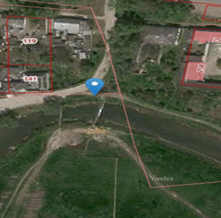 №п/пПрофилактические мероприятияпериодичность проведенияструктурное подразделение, ответственное за реализацию1.Размещение на официальном сайте администрации Благодарненского городского округа Ставропольского края следующей актуальной информации:1.тексты нормативных правовых актов, регулирующих осуществление муниципального земельного контроляподдерживать в актуальном состоянииуправление имущественных и земельных отношений1.сведения об изменениях, внесенных в нормативные правовые акты, регулирующие осуществление муниципального земельного контроля, о сроках и порядке их вступления в силупо мере необходимостиуправление имущественных и земельных отношений1.перечень нормативных правовых актов с указанием структурных единиц этих актов, содержащих обязательные требования, оценка соблюдения которых является предметом контроля, а также информацию о мерах ответственности, применяемых при нарушении обязательных требований, с текстами в действующей редакцииподдерживать в актуальном состоянииуправление имущественных и земельных отношений1.перечень индикаторов риска нарушения обязательных требований, порядок отнесения объектов контроля к категориям рискане позднее 3 рабочих дней после утвержденияуправление имущественных и земельных отношений1.исчерпывающий перечень сведений, которые могут запрашиваться контрольным  органом у контролируемого лицав течение 2022 года поддерживать в актуальном состоянииуправление имущественных и земельных отношенийсведения о способах получения консультаций по вопросам соблюдения обязательных требованийв течение 2022 года поддерживать в актуальном состоянииуправление имущественных и земельных отношений2.Информирование контролируемых лиц и иных заинтересованных лиц по вопросам соблюдения обязательных требований  земельного законодательства посредством:постоянноуправление имущественных и земельных отношений2.публикаций в средствах массовой информациив течение 2022 годауправление имущественных и земельных отношений2.публикаций на официальном сайте в течение 2022 годауправление имущественных и земельных отношений3.Консультирование должностным лицом контрольного органа (по телефону, посредством видео-конференц-связи, на личном приеме либо в ходе проведения  профилактического мероприятия, контрольного мероприятия)по вопросам, связанным с организацией и осуществлением муниципального земельного контроля в отношении контролируемых лицпо обращениям контролируемых лиц и их представителей, поступившим в течении 2022 годауправление имущественных и земельных отношений4.Разработка и утверждение Программы (Плана) профилактики рисков причинения вреда (ущерба) охраняемым законом ценностям по муниципальному земельному контролю на территории Благодарненского городского округа Ставропольского краяне позднее1 октября 2022 года(разработка);не позднее20 декабря 2022 года(утверждение)управление имущественных и земельных отношений№п/пНаименованиемероприятияНаименованиемероприятиянаименование муниципальной программы, содержащей мероприятие(при наличии)наименование муниципальной программы, содержащей мероприятие(при наличии)наименование муниципальной программы, содержащей мероприятие(при наличии)наименование муниципальной программы, содержащей мероприятие(при наличии)наименование муниципальной программы, содержащей мероприятие(при наличии)наименование муниципальной программы, содержащей мероприятие(при наличии)наименование муниципальной программы, содержащей мероприятие(при наличии)ответственныйисполнительмероприятияответственныйисполнительмероприятияответственныйисполнительмероприятияответственныйисполнительмероприятияответственныйисполнительмероприятияответственныйисполнительмероприятияответственныйисполнительмероприятияожидаемый результат  мероприятияожидаемый результат  мероприятияожидаемый результат  мероприятияожидаемый результат  мероприятияожидаемый результат  мероприятияожидаемый результат  мероприятияожидаемый результат  мероприятия№п/пНаименованиемероприятияНаименованиемероприятиянаименование муниципальной программы, содержащей мероприятие(при наличии)наименование муниципальной программы, содержащей мероприятие(при наличии)наименование муниципальной программы, содержащей мероприятие(при наличии)наименование муниципальной программы, содержащей мероприятие(при наличии)наименование муниципальной программы, содержащей мероприятие(при наличии)наименование муниципальной программы, содержащей мероприятие(при наличии)наименование муниципальной программы, содержащей мероприятие(при наличии)ответственныйисполнительмероприятияответственныйисполнительмероприятияответственныйисполнительмероприятияответственныйисполнительмероприятияответственныйисполнительмероприятияответственныйисполнительмероприятияответственныйисполнительмероприятиянаименование показателя реализациистратегиинаименование показателя реализациистратегиинаименование показателя реализациистратегиинаименование показателя реализациистратегииединицаизмеренияединицаизмеренияплановое значение показателяв годы завершения этапов реализации стратегииЦель Стратегии:  Благодарненский городской округ - территория, комфортная для проживания, возможностей ведения бизнеса и развития здоровой и гармоничной личностиЦель Стратегии:  Благодарненский городской округ - территория, комфортная для проживания, возможностей ведения бизнеса и развития здоровой и гармоничной личностиЦель Стратегии:  Благодарненский городской округ - территория, комфортная для проживания, возможностей ведения бизнеса и развития здоровой и гармоничной личностиЦель Стратегии:  Благодарненский городской округ - территория, комфортная для проживания, возможностей ведения бизнеса и развития здоровой и гармоничной личностиЦель Стратегии:  Благодарненский городской округ - территория, комфортная для проживания, возможностей ведения бизнеса и развития здоровой и гармоничной личностиЦель Стратегии:  Благодарненский городской округ - территория, комфортная для проживания, возможностей ведения бизнеса и развития здоровой и гармоничной личностиЦель Стратегии:  Благодарненский городской округ - территория, комфортная для проживания, возможностей ведения бизнеса и развития здоровой и гармоничной личностиЦель Стратегии:  Благодарненский городской округ - территория, комфортная для проживания, возможностей ведения бизнеса и развития здоровой и гармоничной личностиЦель Стратегии:  Благодарненский городской округ - территория, комфортная для проживания, возможностей ведения бизнеса и развития здоровой и гармоничной личностиЦель Стратегии:  Благодарненский городской округ - территория, комфортная для проживания, возможностей ведения бизнеса и развития здоровой и гармоничной личностиЦель Стратегии:  Благодарненский городской округ - территория, комфортная для проживания, возможностей ведения бизнеса и развития здоровой и гармоничной личностиЦель Стратегии:  Благодарненский городской округ - территория, комфортная для проживания, возможностей ведения бизнеса и развития здоровой и гармоничной личностиЦель Стратегии:  Благодарненский городской округ - территория, комфортная для проживания, возможностей ведения бизнеса и развития здоровой и гармоничной личностиЦель Стратегии:  Благодарненский городской округ - территория, комфортная для проживания, возможностей ведения бизнеса и развития здоровой и гармоничной личностиЦель Стратегии:  Благодарненский городской округ - территория, комфортная для проживания, возможностей ведения бизнеса и развития здоровой и гармоничной личностиЦель Стратегии:  Благодарненский городской округ - территория, комфортная для проживания, возможностей ведения бизнеса и развития здоровой и гармоничной личностиЦель Стратегии:  Благодарненский городской округ - территория, комфортная для проживания, возможностей ведения бизнеса и развития здоровой и гармоничной личностиЦель Стратегии:  Благодарненский городской округ - территория, комфортная для проживания, возможностей ведения бизнеса и развития здоровой и гармоничной личностиЦель Стратегии:  Благодарненский городской округ - территория, комфортная для проживания, возможностей ведения бизнеса и развития здоровой и гармоничной личностиЦель Стратегии:  Благодарненский городской округ - территория, комфортная для проживания, возможностей ведения бизнеса и развития здоровой и гармоничной личностиЦель Стратегии:  Благодарненский городской округ - территория, комфортная для проживания, возможностей ведения бизнеса и развития здоровой и гармоничной личностиЦель Стратегии:  Благодарненский городской округ - территория, комфортная для проживания, возможностей ведения бизнеса и развития здоровой и гармоничной личностиЦель Стратегии:  Благодарненский городской округ - территория, комфортная для проживания, возможностей ведения бизнеса и развития здоровой и гармоничной личностиЦель Стратегии:  Благодарненский городской округ - территория, комфортная для проживания, возможностей ведения бизнеса и развития здоровой и гармоничной личностиЗадача 1. Развитие и повышение качества человеческого капиталаЗадача 1. Развитие и повышение качества человеческого капиталаЗадача 1. Развитие и повышение качества человеческого капиталаЗадача 1. Развитие и повышение качества человеческого капиталаЗадача 1. Развитие и повышение качества человеческого капиталаЗадача 1. Развитие и повышение качества человеческого капиталаЗадача 1. Развитие и повышение качества человеческого капиталаЗадача 1. Развитие и повышение качества человеческого капиталаЗадача 1. Развитие и повышение качества человеческого капиталаЗадача 1. Развитие и повышение качества человеческого капиталаЗадача 1. Развитие и повышение качества человеческого капиталаЗадача 1. Развитие и повышение качества человеческого капиталаЗадача 1. Развитие и повышение качества человеческого капиталаЗадача 1. Развитие и повышение качества человеческого капиталаЗадача 1. Развитие и повышение качества человеческого капиталаЗадача 1. Развитие и повышение качества человеческого капиталаЗадача 1. Развитие и повышение качества человеческого капиталаЗадача 1. Развитие и повышение качества человеческого капиталаЗадача 1. Развитие и повышение качества человеческого капиталаЗадача 1. Развитие и повышение качества человеческого капиталаЗадача 1. Развитие и повышение качества человеческого капиталаЗадача 1. Развитие и повышение качества человеческого капиталаЗадача 1. Развитие и повышение качества человеческого капиталаЗадача 1. Развитие и повышение качества человеческого капитала1.1.Задача 1.1. Повышение доступности и качества образования и обеспечение его соответствия требованиям инновационной экономики и потребностям рынка трудаЗадача 1.1. Повышение доступности и качества образования и обеспечение его соответствия требованиям инновационной экономики и потребностям рынка трудаЗадача 1.1. Повышение доступности и качества образования и обеспечение его соответствия требованиям инновационной экономики и потребностям рынка трудаЗадача 1.1. Повышение доступности и качества образования и обеспечение его соответствия требованиям инновационной экономики и потребностям рынка трудаЗадача 1.1. Повышение доступности и качества образования и обеспечение его соответствия требованиям инновационной экономики и потребностям рынка трудаЗадача 1.1. Повышение доступности и качества образования и обеспечение его соответствия требованиям инновационной экономики и потребностям рынка трудаЗадача 1.1. Повышение доступности и качества образования и обеспечение его соответствия требованиям инновационной экономики и потребностям рынка трудаЗадача 1.1. Повышение доступности и качества образования и обеспечение его соответствия требованиям инновационной экономики и потребностям рынка трудаЗадача 1.1. Повышение доступности и качества образования и обеспечение его соответствия требованиям инновационной экономики и потребностям рынка трудаЗадача 1.1. Повышение доступности и качества образования и обеспечение его соответствия требованиям инновационной экономики и потребностям рынка трудаЗадача 1.1. Повышение доступности и качества образования и обеспечение его соответствия требованиям инновационной экономики и потребностям рынка трудаЗадача 1.1. Повышение доступности и качества образования и обеспечение его соответствия требованиям инновационной экономики и потребностям рынка трудаЗадача 1.1. Повышение доступности и качества образования и обеспечение его соответствия требованиям инновационной экономики и потребностям рынка трудаЗадача 1.1. Повышение доступности и качества образования и обеспечение его соответствия требованиям инновационной экономики и потребностям рынка трудаЗадача 1.1. Повышение доступности и качества образования и обеспечение его соответствия требованиям инновационной экономики и потребностям рынка трудаЗадача 1.1. Повышение доступности и качества образования и обеспечение его соответствия требованиям инновационной экономики и потребностям рынка трудаЗадача 1.1. Повышение доступности и качества образования и обеспечение его соответствия требованиям инновационной экономики и потребностям рынка трудадоля детей в возрасте 1 - 6 лет, получающих дошкольную образовательную услугу и (или) услугу по их содержанию в муниципальных образовательных учреждениях, в общей численности детей в возрасте 1 - 6 летдоля детей в возрасте 1 - 6 лет, получающих дошкольную образовательную услугу и (или) услугу по их содержанию в муниципальных образовательных учреждениях, в общей численности детей в возрасте 1 - 6 летпроцентпроцентпроцент2021  - 61,02024 – 61,32029 – 61,62035 – 68,01.1.Задача 1.1. Повышение доступности и качества образования и обеспечение его соответствия требованиям инновационной экономики и потребностям рынка трудаЗадача 1.1. Повышение доступности и качества образования и обеспечение его соответствия требованиям инновационной экономики и потребностям рынка трудаЗадача 1.1. Повышение доступности и качества образования и обеспечение его соответствия требованиям инновационной экономики и потребностям рынка трудаЗадача 1.1. Повышение доступности и качества образования и обеспечение его соответствия требованиям инновационной экономики и потребностям рынка трудаЗадача 1.1. Повышение доступности и качества образования и обеспечение его соответствия требованиям инновационной экономики и потребностям рынка трудаЗадача 1.1. Повышение доступности и качества образования и обеспечение его соответствия требованиям инновационной экономики и потребностям рынка трудаЗадача 1.1. Повышение доступности и качества образования и обеспечение его соответствия требованиям инновационной экономики и потребностям рынка трудаЗадача 1.1. Повышение доступности и качества образования и обеспечение его соответствия требованиям инновационной экономики и потребностям рынка трудаЗадача 1.1. Повышение доступности и качества образования и обеспечение его соответствия требованиям инновационной экономики и потребностям рынка трудаЗадача 1.1. Повышение доступности и качества образования и обеспечение его соответствия требованиям инновационной экономики и потребностям рынка трудаЗадача 1.1. Повышение доступности и качества образования и обеспечение его соответствия требованиям инновационной экономики и потребностям рынка трудаЗадача 1.1. Повышение доступности и качества образования и обеспечение его соответствия требованиям инновационной экономики и потребностям рынка трудаЗадача 1.1. Повышение доступности и качества образования и обеспечение его соответствия требованиям инновационной экономики и потребностям рынка трудаЗадача 1.1. Повышение доступности и качества образования и обеспечение его соответствия требованиям инновационной экономики и потребностям рынка трудаЗадача 1.1. Повышение доступности и качества образования и обеспечение его соответствия требованиям инновационной экономики и потребностям рынка трудаЗадача 1.1. Повышение доступности и качества образования и обеспечение его соответствия требованиям инновационной экономики и потребностям рынка трудаЗадача 1.1. Повышение доступности и качества образования и обеспечение его соответствия требованиям инновационной экономики и потребностям рынка трудадоля детей в возрасте 1 - 6 лет, стоящих на учете для определения в муниципальные дошкольные образовательные учреждения, в общей численности детей в возрасте 1 - 6 летдоля детей в возрасте 1 - 6 лет, стоящих на учете для определения в муниципальные дошкольные образовательные учреждения, в общей численности детей в возрасте 1 - 6 летпроцентпроцентпроцент2021 - 0,32024 – 0,22029 - 0,22035 - 0,1доля выпускников муниципальных общеобразовательных учреждений, не получивших аттестат о среднем (полном) образовании, в общей численности выпускников муниципальных общеобразовательных учрежденийдоля выпускников муниципальных общеобразовательных учреждений, не получивших аттестат о среднем (полном) образовании, в общей численности выпускников муниципальных общеобразовательных учрежденийпроцентпроцентпроцент2021 - 0,02024 - 0,02029 - 0,02035 - 0,01.1.1Модернизация существующей инфраструктуры школ (капитальный ремонт, реконструкция, пристройка к зданиям школ)Модернизация существующей инфраструктуры школ (капитальный ремонт, реконструкция, пристройка к зданиям школ)Модернизация существующей инфраструктуры школ (капитальный ремонт, реконструкция, пристройка к зданиям школ)Модернизация существующей инфраструктуры школ (капитальный ремонт, реконструкция, пристройка к зданиям школ)Модернизация существующей инфраструктуры школ (капитальный ремонт, реконструкция, пристройка к зданиям школ)МП «РО и МП»МП «РО и МП»МП «РО и МП»МП «РО и МП»МП «РО и МП»УО и МП АБГО СКУО и МП АБГО СКУО и МП АБГО СКУО и МП АБГО СКУО и МП АБГО СКУО и МП АБГО СКУО и МП АБГО СКдоля муниципальных общеобразовательных учреждений, здания которых находятся в аварийном состоянии или требуют капитального ремонта, в общем числе муниципальных общеобразовательных учрежденийдоля муниципальных общеобразовательных учреждений, здания которых находятся в аварийном состоянии или требуют капитального ремонта, в общем числе муниципальных общеобразовательных учрежденийпроцентпроцентпроцент2021 – 100,02024 – 56,32029 –  20,02035 -  0,01.1.2Капитальный ремонт спортивных залов в образовательных организациях;Капитальный ремонт спортивных залов в образовательных организациях;Капитальный ремонт спортивных залов в образовательных организациях;Капитальный ремонт спортивных залов в образовательных организациях;Капитальный ремонт спортивных залов в образовательных организациях;МП «РО и МП»МП «РО и МП»МП «РО и МП»МП «РО и МП»МП «РО и МП»УО и МП АБГО СКУО и МП АБГО СКУО и МП АБГО СКУО и МП АБГО СКУО и МП АБГО СКУО и МП АБГО СКУО и МП АБГО СКдоля муниципальных общеобразовательных учреждений, соответствующих современным требованиям обучения, в общем количестве муниципальных общеобразовательных учрежденийдоля муниципальных общеобразовательных учреждений, соответствующих современным требованиям обучения, в общем количестве муниципальных общеобразовательных учрежденийпроцентпроцентпроцент2021 – 89,82024 – 93,02029 - 94,42035 - 96,01.1.3Создание на базе общеобразовательных организаций городского округа Центров цифрового иСоздание на базе общеобразовательных организаций городского округа Центров цифрового иСоздание на базе общеобразовательных организаций городского округа Центров цифрового иСоздание на базе общеобразовательных организаций городского округа Центров цифрового иСоздание на базе общеобразовательных организаций городского округа Центров цифрового иМП «РО и МП»МП «РО и МП»МП «РО и МП»МП «РО и МП»МП «РО и МП»управление образование и молодежной политикиуправление образование и молодежной политикиуправление образование и молодежной политикиуправление образование и молодежной политикиуправление образование и молодежной политикиуправление образование и молодежной политикиуправление образование и молодежной политикидоля детей, в возрасте 5 - 18 лет, получающих услуги по дополнительному образованию в организациях различнойдоля детей, в возрасте 5 - 18 лет, получающих услуги по дополнительному образованию в организациях различной2021 -73,622024 – 75,02029 – 76,42035 – 76,9гуманитарного профилей «Точка роста»;гуманитарного профилей «Точка роста»;гуманитарного профилей «Точка роста»;гуманитарного профилей «Точка роста»;гуманитарного профилей «Точка роста»;организационно-правовой формы и формы собственности, в общей численности детей данной возрастной группыорганизационно-правовой формы и формы собственности, в общей численности детей данной возрастной группыпроцентпроцентпроцент1.1.4Внедрение новых образовательных технологий, включая информационно – коммуникационные, обеспечивающих качество образования в соответствии с новыми государственными образовательными стандартамиВнедрение новых образовательных технологий, включая информационно – коммуникационные, обеспечивающих качество образования в соответствии с новыми государственными образовательными стандартамиВнедрение новых образовательных технологий, включая информационно – коммуникационные, обеспечивающих качество образования в соответствии с новыми государственными образовательными стандартамиВнедрение новых образовательных технологий, включая информационно – коммуникационные, обеспечивающих качество образования в соответствии с новыми государственными образовательными стандартамиВнедрение новых образовательных технологий, включая информационно – коммуникационные, обеспечивающих качество образования в соответствии с новыми государственными образовательными стандартамиМП «РО и МП»МП «РО и МП»МП «РО и МП»МП «РО и МП»МП «РО и МП»управление образование и молодежной политикиуправление образование и молодежной политикиуправление образование и молодежной политикиуправление образование и молодежной политикиуправление образование и молодежной политикиуправление образование и молодежной политикиуправление образование и молодежной политикидоля детей, обучающихся по федеральным государственным образовательным стандартам общего образования, в общей численности обучающихся, осваивающих образовательные программы общего образованиядоля детей, обучающихся по федеральным государственным образовательным стандартам общего образования, в общей численности обучающихся, осваивающих образовательные программы общего образованияпроцентпроцентпроцент2021 – 93,02024 – 96,02029 - 1002035 - 1001.1.5Создание условий для полноценного включения в образовательное пространство и успешной социализации детей с ограниченными возможностями здоровья (инклюзивное образование)Создание условий для полноценного включения в образовательное пространство и успешной социализации детей с ограниченными возможностями здоровья (инклюзивное образование)Создание условий для полноценного включения в образовательное пространство и успешной социализации детей с ограниченными возможностями здоровья (инклюзивное образование)Создание условий для полноценного включения в образовательное пространство и успешной социализации детей с ограниченными возможностями здоровья (инклюзивное образование)Создание условий для полноценного включения в образовательное пространство и успешной социализации детей с ограниченными возможностями здоровья (инклюзивное образование)МП «РО и МП»МП «РО и МП»МП «РО и МП»МП «РО и МП»МП «РО и МП»управление образование и молодежной политикиуправление образование и молодежной политикиуправление образование и молодежной политикиуправление образование и молодежной политикиуправление образование и молодежной политикиуправление образование и молодежной политикиуправление образование и молодежной политикидоля детей с ограниченными возможностями здоровья, детей-инвалидов дошкольного возраста, получающих образование в различных формах, в общей численности детей-инвалидов и детей с ограниченными возможностями здоровья дошкольного возраста БГО СКдоля детей с ограниченными возможностями здоровья, детей-инвалидов дошкольного возраста, получающих образование в различных формах, в общей численности детей-инвалидов и детей с ограниченными возможностями здоровья дошкольного возраста БГО СКпроцентпроцентпроцент2021 – 50,02024 – 70,02029 – 71,02035 – 72,01.2Задача 1.2. Создание условий, обеспечивающих возможность для населения вести здоровый образ жизни, систематически заниматься физической культурой и спортомЗадача 1.2. Создание условий, обеспечивающих возможность для населения вести здоровый образ жизни, систематически заниматься физической культурой и спортомЗадача 1.2. Создание условий, обеспечивающих возможность для населения вести здоровый образ жизни, систематически заниматься физической культурой и спортомЗадача 1.2. Создание условий, обеспечивающих возможность для населения вести здоровый образ жизни, систематически заниматься физической культурой и спортомЗадача 1.2. Создание условий, обеспечивающих возможность для населения вести здоровый образ жизни, систематически заниматься физической культурой и спортомЗадача 1.2. Создание условий, обеспечивающих возможность для населения вести здоровый образ жизни, систематически заниматься физической культурой и спортомЗадача 1.2. Создание условий, обеспечивающих возможность для населения вести здоровый образ жизни, систематически заниматься физической культурой и спортомЗадача 1.2. Создание условий, обеспечивающих возможность для населения вести здоровый образ жизни, систематически заниматься физической культурой и спортомЗадача 1.2. Создание условий, обеспечивающих возможность для населения вести здоровый образ жизни, систематически заниматься физической культурой и спортомЗадача 1.2. Создание условий, обеспечивающих возможность для населения вести здоровый образ жизни, систематически заниматься физической культурой и спортомЗадача 1.2. Создание условий, обеспечивающих возможность для населения вести здоровый образ жизни, систематически заниматься физической культурой и спортомЗадача 1.2. Создание условий, обеспечивающих возможность для населения вести здоровый образ жизни, систематически заниматься физической культурой и спортомЗадача 1.2. Создание условий, обеспечивающих возможность для населения вести здоровый образ жизни, систематически заниматься физической культурой и спортомЗадача 1.2. Создание условий, обеспечивающих возможность для населения вести здоровый образ жизни, систематически заниматься физической культурой и спортомЗадача 1.2. Создание условий, обеспечивающих возможность для населения вести здоровый образ жизни, систематически заниматься физической культурой и спортомЗадача 1.2. Создание условий, обеспечивающих возможность для населения вести здоровый образ жизни, систематически заниматься физической культурой и спортомЗадача 1.2. Создание условий, обеспечивающих возможность для населения вести здоровый образ жизни, систематически заниматься физической культурой и спортомдоля обучающихся, систематически занимающихся физической культурой и спортом, в общей численности обучающихсядоля обучающихся, систематически занимающихся физической культурой и спортом, в общей численности обучающихсяпроцентпроцентпроцент2021 -  97,02024 – 98,02029 -  99,02035 – 99,51.2.1Приобщение людей к систематическим занятиям физическими упражнениями и массовым спортом, к здоровому образу жизниПриобщение людей к систематическим занятиям физическими упражнениями и массовым спортом, к здоровому образу жизниПриобщение людей к систематическим занятиям физическими упражнениями и массовым спортом, к здоровому образу жизниПриобщение людей к систематическим занятиям физическими упражнениями и массовым спортом, к здоровому образу жизниПриобщение людей к систематическим занятиям физическими упражнениями и массовым спортом, к здоровому образу жизниМП «ОМС в БГО СК»МП «ОМС в БГО СК»МП «ОМС в БГО СК»МП «ОМС в БГО СК»МП «ОМС в БГО СК»МП «ОМС в БГО СК»УФ и С АБГО СКУФ и С АБГО СКУФ и С АБГО СКУФ и С АБГО СКУФ и С АБГО СКУФ и С АБГО СКудовлетворенность  населения качеством предоставляемых бюджетных услуг в области физической культуры и спортаудовлетворенность  населения качеством предоставляемых бюджетных услуг в области физической культуры и спортапроцентпроцентпроцент2021 – 55,02024 – 63,02029 - 702035 - 901.2.2Модернизация системы детско-юношеского спорта, включая нормативно-правовое, организационно-управленческое, финансовое, материально-техническое, научно-методическое, кадровое обеспечениеМодернизация системы детско-юношеского спорта, включая нормативно-правовое, организационно-управленческое, финансовое, материально-техническое, научно-методическое, кадровое обеспечениеМодернизация системы детско-юношеского спорта, включая нормативно-правовое, организационно-управленческое, финансовое, материально-техническое, научно-методическое, кадровое обеспечениеМодернизация системы детско-юношеского спорта, включая нормативно-правовое, организационно-управленческое, финансовое, материально-техническое, научно-методическое, кадровое обеспечениеМодернизация системы детско-юношеского спорта, включая нормативно-правовое, организационно-управленческое, финансовое, материально-техническое, научно-методическое, кадровое обеспечениеМП «ОМС в БГО СК»МП «ОМС в БГО СК»МП «ОМС в БГО СК»МП «ОМС в БГО СК»МП «ОМС в БГО СК»МП «ОМС в БГО СК»УФ и С АБГО СКУФ и С АБГО СКУФ и С АБГО СКУФ и С АБГО СКУФ и С АБГО СКУФ и С АБГО СКколичество жителей БГО СК, принявших участие в выполнении нормативов Всероссийского физкультурно-спортивного комплекса «Готов к труду и обороне» (далее – ГТО)количество жителей БГО СК, принявших участие в выполнении нормативов Всероссийского физкультурно-спортивного комплекса «Готов к труду и обороне» (далее – ГТО)человекчеловекчеловек2021 -  15402024  - 8002029  - 9002035  - 12001.2.3Совершенствование физического воспитания лиц с ограниченными возможностями здоровья и инвалидов и привлечение их к занятиям спортом, обеспечение доступности объектов спорта для лиц данной категорииСовершенствование физического воспитания лиц с ограниченными возможностями здоровья и инвалидов и привлечение их к занятиям спортом, обеспечение доступности объектов спорта для лиц данной категорииСовершенствование физического воспитания лиц с ограниченными возможностями здоровья и инвалидов и привлечение их к занятиям спортом, обеспечение доступности объектов спорта для лиц данной категорииСовершенствование физического воспитания лиц с ограниченными возможностями здоровья и инвалидов и привлечение их к занятиям спортом, обеспечение доступности объектов спорта для лиц данной категорииСовершенствование физического воспитания лиц с ограниченными возможностями здоровья и инвалидов и привлечение их к занятиям спортом, обеспечение доступности объектов спорта для лиц данной категорииМП «ОМС в БГО СК»МП «ОМС в БГО СК»МП «ОМС в БГО СК»МП «ОМС в БГО СК»МП «ОМС в БГО СК»МП «ОМС в БГО СК»УФ и С АБГО СКУФ и С АБГО СКУФ и С АБГО СКУФ и С АБГО СКУФ и С АБГО СКУФ и С АБГО СКдоля лиц с ограниченными возможностями здоровья и инвалидов, систематически занимающегося физической культурой и спортом, в общей численности данной категории населения городского округа доля лиц с ограниченными возможностями здоровья и инвалидов, систематически занимающегося физической культурой и спортом, в общей численности данной категории населения городского округа процентпроцентпроцент2021 - 202024 - 222029 - 302035 - 401.2.4Создание инфраструктуры физкультурно-спортивного и оздоровительного назначения, рекреационных территорий с учетом социальныхнормативов Создание инфраструктуры физкультурно-спортивного и оздоровительного назначения, рекреационных территорий с учетом социальныхнормативов Создание инфраструктуры физкультурно-спортивного и оздоровительного назначения, рекреационных территорий с учетом социальныхнормативов Создание инфраструктуры физкультурно-спортивного и оздоровительного назначения, рекреационных территорий с учетом социальныхнормативов Создание инфраструктуры физкультурно-спортивного и оздоровительного назначения, рекреационных территорий с учетом социальныхнормативов МП «ОМС в БГО СК»МП «ОМС в БГО СК»МП «ОМС в БГО СК»МП «ОМС в БГО СК»МП «ОМС в БГО СК»МП «ОМС в БГО СК»УФ и С АБГО СКУФ и С АБГО СКУФ и С АБГО СКУФ и С АБГО СКУФ и С АБГО СКУФ и С АБГО СКуровень обеспеченности населения спортивными сооружениямиуровень обеспеченности населения спортивными сооружениямипроцентпроцентпроцент2021 – 47,52024  - 50,02029  - 60,02035  - 70,01.2.5Формирование качественной системы информационного обеспечения в области физической культуры и спортаФормирование качественной системы информационного обеспечения в области физической культуры и спортаФормирование качественной системы информационного обеспечения в области физической культуры и спортаФормирование качественной системы информационного обеспечения в области физической культуры и спортаФормирование качественной системы информационного обеспечения в области физической культуры и спортаМП «ОМС в БГО СК»МП «ОМС в БГО СК»МП «ОМС в БГО СК»МП «ОМС в БГО СК»МП «ОМС в БГО СК»МП «ОМС в БГО СК»УФК и С АБГО СКУФК и С АБГО СКУФК и С АБГО СКУФК и С АБГО СКУФК и С АБГО СКУФК и С АБГО СКопубликовано информационно-просветительских статей в средствах массовой информации, направленных на пропаганду здорового образа жизни и формирование позитивного общественного мнения о занятиях физической культурой и спортом в том числе реализация  регионального проекта  «Спорт-норма жизни» опубликовано информационно-просветительских статей в средствах массовой информации, направленных на пропаганду здорового образа жизни и формирование позитивного общественного мнения о занятиях физической культурой и спортом в том числе реализация  регионального проекта  «Спорт-норма жизни» единицединицединиц2021  - 152024  - 302029  - 352035  - 401.3Задача 1.3. Обеспечение творческого и культурного развития личности, участие населения в культурной жизни БГО СК.Задача 1.3. Обеспечение творческого и культурного развития личности, участие населения в культурной жизни БГО СК.Задача 1.3. Обеспечение творческого и культурного развития личности, участие населения в культурной жизни БГО СК.Задача 1.3. Обеспечение творческого и культурного развития личности, участие населения в культурной жизни БГО СК.Задача 1.3. Обеспечение творческого и культурного развития личности, участие населения в культурной жизни БГО СК.Задача 1.3. Обеспечение творческого и культурного развития личности, участие населения в культурной жизни БГО СК.Задача 1.3. Обеспечение творческого и культурного развития личности, участие населения в культурной жизни БГО СК.Задача 1.3. Обеспечение творческого и культурного развития личности, участие населения в культурной жизни БГО СК.Задача 1.3. Обеспечение творческого и культурного развития личности, участие населения в культурной жизни БГО СК.Задача 1.3. Обеспечение творческого и культурного развития личности, участие населения в культурной жизни БГО СК.Задача 1.3. Обеспечение творческого и культурного развития личности, участие населения в культурной жизни БГО СК.Задача 1.3. Обеспечение творческого и культурного развития личности, участие населения в культурной жизни БГО СК.Задача 1.3. Обеспечение творческого и культурного развития личности, участие населения в культурной жизни БГО СК.Задача 1.3. Обеспечение творческого и культурного развития личности, участие населения в культурной жизни БГО СК.Задача 1.3. Обеспечение творческого и культурного развития личности, участие населения в культурной жизни БГО СК.Задача 1.3. Обеспечение творческого и культурного развития личности, участие населения в культурной жизни БГО СК.Задача 1.3. Обеспечение творческого и культурного развития личности, участие населения в культурной жизни БГО СК.количество участников клубных формированийколичество участников клубных формированийчеловекчеловекчеловек2021  -37852024  - 37982029  -38112035  -38241.3Задача 1.3. Обеспечение творческого и культурного развития личности, участие населения в культурной жизни БГО СК.Задача 1.3. Обеспечение творческого и культурного развития личности, участие населения в культурной жизни БГО СК.Задача 1.3. Обеспечение творческого и культурного развития личности, участие населения в культурной жизни БГО СК.Задача 1.3. Обеспечение творческого и культурного развития личности, участие населения в культурной жизни БГО СК.Задача 1.3. Обеспечение творческого и культурного развития личности, участие населения в культурной жизни БГО СК.Задача 1.3. Обеспечение творческого и культурного развития личности, участие населения в культурной жизни БГО СК.Задача 1.3. Обеспечение творческого и культурного развития личности, участие населения в культурной жизни БГО СК.Задача 1.3. Обеспечение творческого и культурного развития личности, участие населения в культурной жизни БГО СК.Задача 1.3. Обеспечение творческого и культурного развития личности, участие населения в культурной жизни БГО СК.Задача 1.3. Обеспечение творческого и культурного развития личности, участие населения в культурной жизни БГО СК.Задача 1.3. Обеспечение творческого и культурного развития личности, участие населения в культурной жизни БГО СК.Задача 1.3. Обеспечение творческого и культурного развития личности, участие населения в культурной жизни БГО СК.Задача 1.3. Обеспечение творческого и культурного развития личности, участие населения в культурной жизни БГО СК.Задача 1.3. Обеспечение творческого и культурного развития личности, участие населения в культурной жизни БГО СК.Задача 1.3. Обеспечение творческого и культурного развития личности, участие населения в культурной жизни БГО СК.Задача 1.3. Обеспечение творческого и культурного развития личности, участие населения в культурной жизни БГО СК.Задача 1.3. Обеспечение творческого и культурного развития личности, участие населения в культурной жизни БГО СК.количество посещений культурно-массовых мероприятий клубов и домов культуры,количество посещений культурно-массовых мероприятий клубов и домов культуры,тыс.человектыс.человектыс.человек2021  -194,72024  - 214,02029  -214,82035  -215,41.3.1Модернизация материально-технической базы учреждений культуры; обеспечение досуга сельских жителейМодернизация материально-технической базы учреждений культуры; обеспечение досуга сельских жителейМодернизация материально-технической базы учреждений культуры; обеспечение досуга сельских жителейМП «ОМС в БГО СК»МП «ОМС в БГО СК»МП «ОМС в БГО СК»МП «ОМС в БГО СК»МП «ОМС в БГО СК»МП «ОМС в БГО СК»МП «ОМС в БГО СК»МП «ОМС в БГО СК»УК АБГО СКУК АБГО СКУК АБГО СКУК АБГО СКУК АБГО СКУК АБГО СКдоля муниципальных учреждений культуры, здания которых находятся в аварийном состоянии или требуют капитального ремонта, в общем количестве муниципальных учрежденийдоля муниципальных учреждений культуры, здания которых находятся в аварийном состоянии или требуют капитального ремонта, в общем количестве муниципальных учрежденийпроцентпроцентпроцент2021  -7,42024   2,72029  -2,02035  - 01.3.2Формирование, учет, изучение, обеспечение физического сохранения и безопасности музейных предметов, музейных коллекцийФормирование, учет, изучение, обеспечение физического сохранения и безопасности музейных предметов, музейных коллекцийФормирование, учет, изучение, обеспечение физического сохранения и безопасности музейных предметов, музейных коллекцийМП «ОМС в БГО СК»МП «ОМС в БГО СК»МП «ОМС в БГО СК»МП «ОМС в БГО СК»МП «ОМС в БГО СК»МП «ОМС в БГО СК»МП «ОМС в БГО СК»МП «ОМС в БГО СК»УК АБГО СКУК АБГО СКУК АБГО СКУК АБГО СКУК АБГО СКУК АБГО СКколичество посещений МУК «БРИКМ»количество посещений МУК «БРИКМ»человекчеловекчеловек2021 - 178022024 - 201782029 – 204802035  -207671.3.3Создание в библиотеках комфортной среды для духовного, культурного, интеллектуального развития населения Создание в библиотеках комфортной среды для духовного, культурного, интеллектуального развития населения Создание в библиотеках комфортной среды для духовного, культурного, интеллектуального развития населения МП «ОМС в БГО СК»МП «ОМС в БГО СК»МП «ОМС в БГО СК»МП «ОМС в БГО СК»МП «ОМС в БГО СК»МП «ОМС в БГО СК»МП «ОМС в БГО СК»МП «ОМС в БГО СК»УК АБГО СКУК АБГО СКУК АБГО СКУК АБГО СКУК АБГО СКУК АБГО СКколичество посещений МУК «БЦБС»количество посещений МУК «БЦБС»тыс. человектыс. человектыс. человек2021 – 137,72024 – 150,72029 – 171,82035 – 174,01.3.4Обеспечение доступности и повышение качества дополнительного образования детей городского округаОбеспечение доступности и повышение качества дополнительного образования детей городского округаОбеспечение доступности и повышение качества дополнительного образования детей городского округаМП «ОМС в БГО СК»МП «ОМС в БГО СК»МП «ОМС в БГО СК»МП «ОМС в БГО СК»МП «ОМС в БГО СК»МП «ОМС в БГО СК»МП «ОМС в БГО СК»МП «ОМС в БГО СК»УК АБГО СКУК АБГО СКУК АБГО СКУК АБГО СКУК АБГО СКУК АБГО СКколичество детей, охваченных дополнительным образованием в сфере культурыколичество детей, охваченных дополнительным образованием в сфере культурычеловекчеловекчеловек2021  - 5452024   - 5452029  - 7512035   - 7711.4Задача 1.4. Формирование системы социальной самореализации и профессионального самоопределения молодежи, развитие потенциала молодежи.Задача 1.4. Формирование системы социальной самореализации и профессионального самоопределения молодежи, развитие потенциала молодежи.Задача 1.4. Формирование системы социальной самореализации и профессионального самоопределения молодежи, развитие потенциала молодежи.Задача 1.4. Формирование системы социальной самореализации и профессионального самоопределения молодежи, развитие потенциала молодежи.Задача 1.4. Формирование системы социальной самореализации и профессионального самоопределения молодежи, развитие потенциала молодежи.Задача 1.4. Формирование системы социальной самореализации и профессионального самоопределения молодежи, развитие потенциала молодежи.Задача 1.4. Формирование системы социальной самореализации и профессионального самоопределения молодежи, развитие потенциала молодежи.Задача 1.4. Формирование системы социальной самореализации и профессионального самоопределения молодежи, развитие потенциала молодежи.Задача 1.4. Формирование системы социальной самореализации и профессионального самоопределения молодежи, развитие потенциала молодежи.Задача 1.4. Формирование системы социальной самореализации и профессионального самоопределения молодежи, развитие потенциала молодежи.Задача 1.4. Формирование системы социальной самореализации и профессионального самоопределения молодежи, развитие потенциала молодежи.Задача 1.4. Формирование системы социальной самореализации и профессионального самоопределения молодежи, развитие потенциала молодежи.Задача 1.4. Формирование системы социальной самореализации и профессионального самоопределения молодежи, развитие потенциала молодежи.Задача 1.4. Формирование системы социальной самореализации и профессионального самоопределения молодежи, развитие потенциала молодежи.Задача 1.4. Формирование системы социальной самореализации и профессионального самоопределения молодежи, развитие потенциала молодежи.Задача 1.4. Формирование системы социальной самореализации и профессионального самоопределения молодежи, развитие потенциала молодежи.Задача 1.4. Формирование системы социальной самореализации и профессионального самоопределения молодежи, развитие потенциала молодежи.доля молодых граждан, принимающих участие в волонтерском движении, в общем количестве молодых граждан БГО СКдоля молодых граждан, принимающих участие в волонтерском движении, в общем количестве молодых граждан БГО СКпроцентпроцентпроцент2021   - 1,82024   - 1,82029   - 1,82035   - 2,01.4.1Усовершенствование межведомственного взаимодействия с социальными партнерами и организациями и предприятиями городского округаУсовершенствование межведомственного взаимодействия с социальными партнерами и организациями и предприятиями городского округаУсовершенствование межведомственного взаимодействия с социальными партнерами и организациями и предприятиями городского округаУсовершенствование межведомственного взаимодействия с социальными партнерами и организациями и предприятиями городского округаУсовершенствование межведомственного взаимодействия с социальными партнерами и организациями и предприятиями городского округавнепрограммные мероприятиявнепрограммные мероприятиявнепрограммные мероприятиявнепрограммные мероприятиявнепрограммные мероприятиявнепрограммные мероприятиявнепрограммные мероприятияМУ «БЦМ»МУ «БЦМ»МУ «БЦМ»МУ «БЦМ»МУ «БЦМ»доля граждан, занимающихся волонтерской (добровольческой) деятельностью или вовлеченных в деятельность волонтерских (добровольческих) организацийдоля граждан, занимающихся волонтерской (добровольческой) деятельностью или вовлеченных в деятельность волонтерских (добровольческих) организацийпроцентпроцентпроцент2021  -  642024   - 652029   -  672035   -  691.5Задача 1.5. Повышение эффективности и усиление адресной направленности мер по социальной защите населения и граждан, оказавшихся в трудной жизненной ситуации.Задача 1.5. Повышение эффективности и усиление адресной направленности мер по социальной защите населения и граждан, оказавшихся в трудной жизненной ситуации.Задача 1.5. Повышение эффективности и усиление адресной направленности мер по социальной защите населения и граждан, оказавшихся в трудной жизненной ситуации.Задача 1.5. Повышение эффективности и усиление адресной направленности мер по социальной защите населения и граждан, оказавшихся в трудной жизненной ситуации.Задача 1.5. Повышение эффективности и усиление адресной направленности мер по социальной защите населения и граждан, оказавшихся в трудной жизненной ситуации.Задача 1.5. Повышение эффективности и усиление адресной направленности мер по социальной защите населения и граждан, оказавшихся в трудной жизненной ситуации.Задача 1.5. Повышение эффективности и усиление адресной направленности мер по социальной защите населения и граждан, оказавшихся в трудной жизненной ситуации.Задача 1.5. Повышение эффективности и усиление адресной направленности мер по социальной защите населения и граждан, оказавшихся в трудной жизненной ситуации.Задача 1.5. Повышение эффективности и усиление адресной направленности мер по социальной защите населения и граждан, оказавшихся в трудной жизненной ситуации.Задача 1.5. Повышение эффективности и усиление адресной направленности мер по социальной защите населения и граждан, оказавшихся в трудной жизненной ситуации.Задача 1.5. Повышение эффективности и усиление адресной направленности мер по социальной защите населения и граждан, оказавшихся в трудной жизненной ситуации.Задача 1.5. Повышение эффективности и усиление адресной направленности мер по социальной защите населения и граждан, оказавшихся в трудной жизненной ситуации.Задача 1.5. Повышение эффективности и усиление адресной направленности мер по социальной защите населения и граждан, оказавшихся в трудной жизненной ситуации.Задача 1.5. Повышение эффективности и усиление адресной направленности мер по социальной защите населения и граждан, оказавшихся в трудной жизненной ситуации.Задача 1.5. Повышение эффективности и усиление адресной направленности мер по социальной защите населения и граждан, оказавшихся в трудной жизненной ситуации.Задача 1.5. Повышение эффективности и усиление адресной направленности мер по социальной защите населения и граждан, оказавшихся в трудной жизненной ситуации.Задача 1.5. Повышение эффективности и усиление адресной направленности мер по социальной защите населения и граждан, оказавшихся в трудной жизненной ситуации.численность населения с денежными доходами ниже величины прожиточного минимума к общей  численности  населениячисленность населения с денежными доходами ниже величины прожиточного минимума к общей  численности  населенияпроцентпроцентпроцент2021  -16,72024  -16,02029  -15,72035  -15,21.5Задача 1.5. Повышение эффективности и усиление адресной направленности мер по социальной защите населения и граждан, оказавшихся в трудной жизненной ситуации.Задача 1.5. Повышение эффективности и усиление адресной направленности мер по социальной защите населения и граждан, оказавшихся в трудной жизненной ситуации.Задача 1.5. Повышение эффективности и усиление адресной направленности мер по социальной защите населения и граждан, оказавшихся в трудной жизненной ситуации.Задача 1.5. Повышение эффективности и усиление адресной направленности мер по социальной защите населения и граждан, оказавшихся в трудной жизненной ситуации.Задача 1.5. Повышение эффективности и усиление адресной направленности мер по социальной защите населения и граждан, оказавшихся в трудной жизненной ситуации.Задача 1.5. Повышение эффективности и усиление адресной направленности мер по социальной защите населения и граждан, оказавшихся в трудной жизненной ситуации.Задача 1.5. Повышение эффективности и усиление адресной направленности мер по социальной защите населения и граждан, оказавшихся в трудной жизненной ситуации.Задача 1.5. Повышение эффективности и усиление адресной направленности мер по социальной защите населения и граждан, оказавшихся в трудной жизненной ситуации.Задача 1.5. Повышение эффективности и усиление адресной направленности мер по социальной защите населения и граждан, оказавшихся в трудной жизненной ситуации.Задача 1.5. Повышение эффективности и усиление адресной направленности мер по социальной защите населения и граждан, оказавшихся в трудной жизненной ситуации.Задача 1.5. Повышение эффективности и усиление адресной направленности мер по социальной защите населения и граждан, оказавшихся в трудной жизненной ситуации.Задача 1.5. Повышение эффективности и усиление адресной направленности мер по социальной защите населения и граждан, оказавшихся в трудной жизненной ситуации.Задача 1.5. Повышение эффективности и усиление адресной направленности мер по социальной защите населения и граждан, оказавшихся в трудной жизненной ситуации.Задача 1.5. Повышение эффективности и усиление адресной направленности мер по социальной защите населения и граждан, оказавшихся в трудной жизненной ситуации.Задача 1.5. Повышение эффективности и усиление адресной направленности мер по социальной защите населения и граждан, оказавшихся в трудной жизненной ситуации.Задача 1.5. Повышение эффективности и усиление адресной направленности мер по социальной защите населения и граждан, оказавшихся в трудной жизненной ситуации.Задача 1.5. Повышение эффективности и усиление адресной направленности мер по социальной защите населения и граждан, оказавшихся в трудной жизненной ситуации.доля граждан, которым предоставлены меры социальной поддержки, в общей численности граждан, обратившихся и имеющих право на их получение в соответствии с законодательством Российской Федерации и законодательством Ставропольского краядоля граждан, которым предоставлены меры социальной поддержки, в общей численности граждан, обратившихся и имеющих право на их получение в соответствии с законодательством Российской Федерации и законодательством Ставропольского краяпроцентпроцентпроцент2021  -1002024  -1002029  -1002035  -1001.5.1Совершенствование организации работы по охране труда и внедрение систем оценки и управления профессиональными рисками у работодателей БГО СКСовершенствование организации работы по охране труда и внедрение систем оценки и управления профессиональными рисками у работодателей БГО СКСовершенствование организации работы по охране труда и внедрение систем оценки и управления профессиональными рисками у работодателей БГО СКСовершенствование организации работы по охране труда и внедрение систем оценки и управления профессиональными рисками у работодателей БГО СКСовершенствование организации работы по охране труда и внедрение систем оценки и управления профессиональными рисками у работодателей БГО СКСовершенствование организации работы по охране труда и внедрение систем оценки и управления профессиональными рисками у работодателей БГО СКСовершенствование организации работы по охране труда и внедрение систем оценки и управления профессиональными рисками у работодателей БГО СКвнепрограммные мероприятиявнепрограммные мероприятиявнепрограммные мероприятиявнепрограммные мероприятиявнепрограммные мероприятиявнепрограммные мероприятиявнепрограммные мероприятияУТ и СЗН АБГО СКУТ и СЗН АБГО СКУТ и СЗН АБГО СКвнедрение системы оценки и управления профессиональными рисками работодателями, осуществляющих деятельность на территории БГО СКвнедрение системы оценки и управления профессиональными рисками работодателями, осуществляющих деятельность на территории БГО СКштукштукштук2021   - 52024   - 102029   - 1002035   - 1501.5.2Активизация деятельности работодателей БГО СК по проведению специальной оценки условий труда на рабочих местах и приведению их в соответствие с государственными нормативными требованиями охраны трудаАктивизация деятельности работодателей БГО СК по проведению специальной оценки условий труда на рабочих местах и приведению их в соответствие с государственными нормативными требованиями охраны трудаАктивизация деятельности работодателей БГО СК по проведению специальной оценки условий труда на рабочих местах и приведению их в соответствие с государственными нормативными требованиями охраны трудаАктивизация деятельности работодателей БГО СК по проведению специальной оценки условий труда на рабочих местах и приведению их в соответствие с государственными нормативными требованиями охраны трудаАктивизация деятельности работодателей БГО СК по проведению специальной оценки условий труда на рабочих местах и приведению их в соответствие с государственными нормативными требованиями охраны трудаАктивизация деятельности работодателей БГО СК по проведению специальной оценки условий труда на рабочих местах и приведению их в соответствие с государственными нормативными требованиями охраны трудаАктивизация деятельности работодателей БГО СК по проведению специальной оценки условий труда на рабочих местах и приведению их в соответствие с государственными нормативными требованиями охраны трудавнепрограммные мероприятиявнепрограммные мероприятиявнепрограммные мероприятиявнепрограммные мероприятиявнепрограммные мероприятиявнепрограммные мероприятиявнепрограммные мероприятияУТ и СЗН АБГО СКУТ и СЗН АБГО СКУТ и СЗН АБГО СКпроведение специальной оценки условий труда на рабочих местахпроведение специальной оценки условий труда на рабочих местахпроцент, от рабочих местпроцент, от рабочих местпроцент, от рабочих мест2021   -  99,82024   - 1002029   - 1002035   - 1001.5.3Развитие информационного обеспечения процесса обучения по охране трудаРазвитие информационного обеспечения процесса обучения по охране трудаРазвитие информационного обеспечения процесса обучения по охране трудаРазвитие информационного обеспечения процесса обучения по охране трудаРазвитие информационного обеспечения процесса обучения по охране трудаРазвитие информационного обеспечения процесса обучения по охране трудаРазвитие информационного обеспечения процесса обучения по охране трудавнепрограммные мероприятиявнепрограммные мероприятиявнепрограммные мероприятиявнепрограммные мероприятиявнепрограммные мероприятиявнепрограммные мероприятиявнепрограммные мероприятияУТ и СЗН АБГО СКУТ и СЗН АБГО СКУТ и СЗН АБГО СКпринятие участия в обучении по охране труда из числа руководителей и специалистов принятие участия в обучении по охране труда из числа руководителей и специалистов человекчеловекчеловек2021  -2902024  -3002029  - 3292035  -3291.5.4Реализация мер, направленных на ликвидацию задолженности по выплате заработной платы, уплате страховых взносов на обязательное пенсионное и медицинское страхованиеРеализация мер, направленных на ликвидацию задолженности по выплате заработной платы, уплате страховых взносов на обязательное пенсионное и медицинское страхованиеРеализация мер, направленных на ликвидацию задолженности по выплате заработной платы, уплате страховых взносов на обязательное пенсионное и медицинское страхованиеРеализация мер, направленных на ликвидацию задолженности по выплате заработной платы, уплате страховых взносов на обязательное пенсионное и медицинское страхованиеРеализация мер, направленных на ликвидацию задолженности по выплате заработной платы, уплате страховых взносов на обязательное пенсионное и медицинское страхованиеРеализация мер, направленных на ликвидацию задолженности по выплате заработной платы, уплате страховых взносов на обязательное пенсионное и медицинское страхованиеРеализация мер, направленных на ликвидацию задолженности по выплате заработной платы, уплате страховых взносов на обязательное пенсионное и медицинское страхованиевнепрограммные мероприятиявнепрограммные мероприятиявнепрограммные мероприятиявнепрограммные мероприятиявнепрограммные мероприятиявнепрограммные мероприятиявнепрограммные мероприятияУТ и СЗН АБГО СКУТ и СЗН АБГО СКУТ и СЗН АБГО СКСнижение уровня задолженности по   заработной платеСнижение уровня задолженности по   заработной платепроцентпроцентпроцент2021  - 1002024  -1002029  - 1002035  -1001.5.5Эффективное осуществление социальной поддержки многодетных семей и отдельных категорий гражданЭффективное осуществление социальной поддержки многодетных семей и отдельных категорий гражданЭффективное осуществление социальной поддержки многодетных семей и отдельных категорий гражданЭффективное осуществление социальной поддержки многодетных семей и отдельных категорий гражданЭффективное осуществление социальной поддержки многодетных семей и отдельных категорий гражданЭффективное осуществление социальной поддержки многодетных семей и отдельных категорий гражданЭффективное осуществление социальной поддержки многодетных семей и отдельных категорий гражданМП «Социальная поддержка граждан»МП «Социальная поддержка граждан»МП «Социальная поддержка граждан»МП «Социальная поддержка граждан»МП «Социальная поддержка граждан»МП «Социальная поддержка граждан»МП «Социальная поддержка граждан»УТ и СЗН АБГО СКУТ и СЗН АБГО СКУТ и СЗН АБГО СКпредоставление выплат социальной направленности многодетным семьям в соответствии с действующим законодательствомпредоставление выплат социальной направленности многодетным семьям в соответствии с действующим законодательствомпроцентпроцентпроцент2021   - 1002024  -1002029  - 1002035  -1001.5.6Укрепление и пропаганда семейных ценностей. Повышение престижа социально благополучной семьиУкрепление и пропаганда семейных ценностей. Повышение престижа социально благополучной семьиУкрепление и пропаганда семейных ценностей. Повышение престижа социально благополучной семьиУкрепление и пропаганда семейных ценностей. Повышение престижа социально благополучной семьиУкрепление и пропаганда семейных ценностей. Повышение престижа социально благополучной семьиУкрепление и пропаганда семейных ценностей. Повышение престижа социально благополучной семьиУкрепление и пропаганда семейных ценностей. Повышение престижа социально благополучной семьивнепрограммные мероприятиявнепрограммные мероприятиявнепрограммные мероприятиявнепрограммные мероприятиявнепрограммные мероприятиявнепрограммные мероприятиявнепрограммные мероприятияУТ и СЗН АБГО СКУТ и СЗН АБГО СКУТ и СЗН АБГО СКпредоставление кандидатур семейных пар, подающих пример достойной семейной жизни в любви и верности, сохранения семейных ценностей   для награждения медалью «За любовь и верность»предоставление кандидатур семейных пар, подающих пример достойной семейной жизни в любви и верности, сохранения семейных ценностей   для награждения медалью «За любовь и верность»человекчеловекчеловек2021 - 42024 - 42029 - 42035 - 41.5.7Создание условий для активного, независимого образа жизни инвалидовСоздание условий для активного, независимого образа жизни инвалидовСоздание условий для активного, независимого образа жизни инвалидовСоздание условий для активного, независимого образа жизни инвалидовСоздание условий для активного, независимого образа жизни инвалидовСоздание условий для активного, независимого образа жизни инвалидовСоздание условий для активного, независимого образа жизни инвалидовВнепрограммныемероприятияВнепрограммныемероприятияВнепрограммныемероприятияВнепрограммныемероприятияВнепрограммныемероприятияВнепрограммныемероприятияВнепрограммныемероприятияУТ и СЗН АБГО СКУТ и СЗН АБГО СКУТ и СЗН АБГО СКпроведение мониторинга доступности для инвалидов объектов социальной инфраструктурыпроведение мониторинга доступности для инвалидов объектов социальной инфраструктурыпроцентпроцентпроцент2021 - 512024 - 512029 - 512035 - 511.5.8Содействие социальной интеграции инвалидов, формирование толерантного отношения общества к проблемам инвалидовСодействие социальной интеграции инвалидов, формирование толерантного отношения общества к проблемам инвалидовСодействие социальной интеграции инвалидов, формирование толерантного отношения общества к проблемам инвалидовСодействие социальной интеграции инвалидов, формирование толерантного отношения общества к проблемам инвалидовСодействие социальной интеграции инвалидов, формирование толерантного отношения общества к проблемам инвалидовСодействие социальной интеграции инвалидов, формирование толерантного отношения общества к проблемам инвалидовСодействие социальной интеграции инвалидов, формирование толерантного отношения общества к проблемам инвалидоввнепрограммные мероприятиявнепрограммные мероприятиявнепрограммные мероприятиявнепрограммные мероприятиявнепрограммные мероприятиявнепрограммные мероприятиявнепрограммные мероприятияУТ и СЗН АБГО СКУТ и СЗН АБГО СКУТ и СЗН АБГО СКпроведение фестивалей художественного творчества инвалидов, детей-инвалидов, иных мероприятий с участием инвалидов и детей-инвалидовпроведение фестивалей художественного творчества инвалидов, детей-инвалидов, иных мероприятий с участием инвалидов и детей-инвалидовчеловекчеловекчеловек2021 - 502024 - 502029 - 502035 - 601.5.9Обеспечение условий для социальной адаптации и интеграции в общественную жизнь пожилых людейОбеспечение условий для социальной адаптации и интеграции в общественную жизнь пожилых людейОбеспечение условий для социальной адаптации и интеграции в общественную жизнь пожилых людейОбеспечение условий для социальной адаптации и интеграции в общественную жизнь пожилых людейОбеспечение условий для социальной адаптации и интеграции в общественную жизнь пожилых людейОбеспечение условий для социальной адаптации и интеграции в общественную жизнь пожилых людейОбеспечение условий для социальной адаптации и интеграции в общественную жизнь пожилых людейвнепрограммные мероприятиявнепрограммные мероприятиявнепрограммные мероприятиявнепрограммные мероприятиявнепрограммные мероприятиявнепрограммные мероприятиявнепрограммные мероприятияУТ и СЗН АБГО СКУТ и СЗН АБГО СКУТ и СЗН АБГО СКопределение льготного статуса и предоставление мер социальной поддержки гражданам из числа пожилых людейопределение льготного статуса и предоставление мер социальной поддержки гражданам из числа пожилых людейпроцентпроцентпроцент2021 - 1002024 - 1002029 - 1002035 - 1001.6Задача. Снижение смертности на территории БГО СКЗадача. Снижение смертности на территории БГО СКЗадача. Снижение смертности на территории БГО СКЗадача. Снижение смертности на территории БГО СКЗадача. Снижение смертности на территории БГО СКЗадача. Снижение смертности на территории БГО СКЗадача. Снижение смертности на территории БГО СКЗадача. Снижение смертности на территории БГО СКЗадача. Снижение смертности на территории БГО СКЗадача. Снижение смертности на территории БГО СКЗадача. Снижение смертности на территории БГО СКЗадача. Снижение смертности на территории БГО СКЗадача. Снижение смертности на территории БГО СКЗадача. Снижение смертности на территории БГО СКЗадача. Снижение смертности на территории БГО СКЗадача. Снижение смертности на территории БГО СКЗадача. Снижение смертности на территории БГО СКчисленность населения (среднегодовая)численность населения (среднегодовая)тыс.чел.тыс.чел.тыс.чел.2021 – 57,42024 – 57,12029 – 57,22035 – 57,41.6.1Повышение полноты и доступности проведения гражданам профилактических осмотров и диспансеризации, в том числе в целях ранней диагностики заболеваний сердечно-сосудистой системы, а также злокачественных новообразованийПовышение полноты и доступности проведения гражданам профилактических осмотров и диспансеризации, в том числе в целях ранней диагностики заболеваний сердечно-сосудистой системы, а также злокачественных новообразованийПовышение полноты и доступности проведения гражданам профилактических осмотров и диспансеризации, в том числе в целях ранней диагностики заболеваний сердечно-сосудистой системы, а также злокачественных новообразованийПовышение полноты и доступности проведения гражданам профилактических осмотров и диспансеризации, в том числе в целях ранней диагностики заболеваний сердечно-сосудистой системы, а также злокачественных новообразованийПовышение полноты и доступности проведения гражданам профилактических осмотров и диспансеризации, в том числе в целях ранней диагностики заболеваний сердечно-сосудистой системы, а также злокачественных новообразованийПовышение полноты и доступности проведения гражданам профилактических осмотров и диспансеризации, в том числе в целях ранней диагностики заболеваний сердечно-сосудистой системы, а также злокачественных новообразованийвнепрограммные мероприятиявнепрограммные мероприятиявнепрограммные мероприятиявнепрограммные мероприятиявнепрограммные мероприятиявнепрограммные мероприятияОСР АБГО СК, ГБУЗ СК«Благодарненская районная больница»ОСР АБГО СК, ГБУЗ СК«Благодарненская районная больница»ОСР АБГО СК, ГБУЗ СК«Благодарненская районная больница»ОСР АБГО СК, ГБУЗ СК«Благодарненская районная больница»ОСР АБГО СК, ГБУЗ СК«Благодарненская районная больница»охват населения городского округа периодическими медосмотрами охват населения городского округа периодическими медосмотрами процентпроцентпроцент2021 – 95,62024 – 96,02029 – 96,52035 – 97,01.6.2Мотивация граждан к вакцинацииМотивация граждан к вакцинацииМотивация граждан к вакцинацииМотивация граждан к вакцинацииМотивация граждан к вакцинацииМотивация граждан к вакцинациивнепрограммные мероприятиявнепрограммные мероприятиявнепрограммные мероприятиявнепрограммные мероприятиявнепрограммные мероприятиявнепрограммные мероприятияОСР АБГО СК, ГБУЗ СК«Благодарненская районная больница»ОСР АБГО СК, ГБУЗ СК«Благодарненская районная больница»ОСР АБГО СК, ГБУЗ СК«Благодарненская районная больница»ОСР АБГО СК, ГБУЗ СК«Благодарненская районная больница»ОСР АБГО СК, ГБУЗ СК«Благодарненская районная больница»охват населения городского округа иммунопрофилактикой инфекционных болезнейохват населения городского округа иммунопрофилактикой инфекционных болезнейпроцентпроцентпроцент2021 – 602024 – 702029  - 702035 - 701.6.3Пропаганда здорового образа жизни и  создание условий для занятий физкультурой и спортом всех категорий гражданПропаганда здорового образа жизни и  создание условий для занятий физкультурой и спортом всех категорий гражданПропаганда здорового образа жизни и  создание условий для занятий физкультурой и спортом всех категорий гражданПропаганда здорового образа жизни и  создание условий для занятий физкультурой и спортом всех категорий гражданПропаганда здорового образа жизни и  создание условий для занятий физкультурой и спортом всех категорий гражданПропаганда здорового образа жизни и  создание условий для занятий физкультурой и спортом всех категорий гражданвнепрограммные мероприятиявнепрограммные мероприятиявнепрограммные мероприятиявнепрограммные мероприятиявнепрограммные мероприятиявнепрограммные мероприятияОСР АБГО СК УФК и С АБГО СК, ОО и МП АБГО СК ОСР АБГО СК УФК и С АБГО СК, ОО и МП АБГО СК ОСР АБГО СК УФК и С АБГО СК, ОО и МП АБГО СК ОСР АБГО СК УФК и С АБГО СК, ОО и МП АБГО СК ОСР АБГО СК УФК и С АБГО СК, ОО и МП АБГО СК доля населения БГО СК систематически занимающегося физической культурой и спортом, в общей численности населения БГО СК доля населения БГО СК систематически занимающегося физической культурой и спортом, в общей численности населения БГО СК процентпроцентпроцент2021 – 51,62024  - 55,02029  - 70,02035  - 76,01.6.4Просвещение подрастающегопоколения по вопросамздорового образа жизни и безопасностижизнедеятельности человекаПросвещение подрастающегопоколения по вопросамздорового образа жизни и безопасностижизнедеятельности человекаПросвещение подрастающегопоколения по вопросамздорового образа жизни и безопасностижизнедеятельности человекаПросвещение подрастающегопоколения по вопросамздорового образа жизни и безопасностижизнедеятельности человекаПросвещение подрастающегопоколения по вопросамздорового образа жизни и безопасностижизнедеятельности человекаПросвещение подрастающегопоколения по вопросамздорового образа жизни и безопасностижизнедеятельности человекавнепрограммные меропритиявнепрограммные меропритиявнепрограммные меропритиявнепрограммные меропритиявнепрограммные меропритиявнепрограммные меропритияОСР АБГО СК УФК и С АБГО СК, ОО и МП АБГО СК ОСР АБГО СК УФК и С АБГО СК, ОО и МП АБГО СК ОСР АБГО СК УФК и С АБГО СК, ОО и МП АБГО СК ОСР АБГО СК УФК и С АБГО СК, ОО и МП АБГО СК ОСР АБГО СК УФК и С АБГО СК, ОО и МП АБГО СК исключить случаи детскогодорожно-транспортноготравматизма, несчастных случаев игибели по неосторожности детейисключить случаи детскогодорожно-транспортноготравматизма, несчастных случаев игибели по неосторожности детейединицединицединиц2021 – 02024 – 02029 – 02035 – 01.7.Задача. Сохранение и укрепление традиционных российских духовно-нравственных ценностей Задача. Сохранение и укрепление традиционных российских духовно-нравственных ценностей Задача. Сохранение и укрепление традиционных российских духовно-нравственных ценностей Задача. Сохранение и укрепление традиционных российских духовно-нравственных ценностей Задача. Сохранение и укрепление традиционных российских духовно-нравственных ценностей Задача. Сохранение и укрепление традиционных российских духовно-нравственных ценностей Задача. Сохранение и укрепление традиционных российских духовно-нравственных ценностей Задача. Сохранение и укрепление традиционных российских духовно-нравственных ценностей Задача. Сохранение и укрепление традиционных российских духовно-нравственных ценностей Задача. Сохранение и укрепление традиционных российских духовно-нравственных ценностей Задача. Сохранение и укрепление традиционных российских духовно-нравственных ценностей Задача. Сохранение и укрепление традиционных российских духовно-нравственных ценностей Задача. Сохранение и укрепление традиционных российских духовно-нравственных ценностей Задача. Сохранение и укрепление традиционных российских духовно-нравственных ценностей Задача. Сохранение и укрепление традиционных российских духовно-нравственных ценностей Задача. Сохранение и укрепление традиционных российских духовно-нравственных ценностей Задача. Сохранение и укрепление традиционных российских духовно-нравственных ценностей число молодежи, принявшей участие в мероприятиях патриотической направленностичисло молодежи, принявшей участие в мероприятиях патриотической направленностичеловекчеловекчеловек2021 – 13802024 –24502029 – 36202035 –6 8101.7.1Привлечение инвестиций в целях модернизации существующих объектов культурного наследияПривлечение инвестиций в целях модернизации существующих объектов культурного наследияПривлечение инвестиций в целях модернизации существующих объектов культурного наследияПривлечение инвестиций в целях модернизации существующих объектов культурного наследияПривлечение инвестиций в целях модернизации существующих объектов культурного наследияПривлечение инвестиций в целях модернизации существующих объектов культурного наследияПривлечение инвестиций в целях модернизации существующих объектов культурного наследияПривлечение инвестиций в целях модернизации существующих объектов культурного наследияМП «ОМС в БГО»МП «ОМС в БГО»МП «ОМС в БГО»МП «ОМС в БГО»УК АБГО СКУК АБГО СКУК АБГО СКУК АБГО СКУК АБГО СКпроведена реконструкция и реставрация объектов культурного наследияпроведена реконструкция и реставрация объектов культурного наследияединицединицединиц2021 – 02024 – 22029 – 42035 – 41.7.2Проведение крупных событийных мероприятий на территории городского округа Проведение крупных событийных мероприятий на территории городского округа Проведение крупных событийных мероприятий на территории городского округа Проведение крупных событийных мероприятий на территории городского округа Проведение крупных событийных мероприятий на территории городского округа Проведение крупных событийных мероприятий на территории городского округа Проведение крупных событийных мероприятий на территории городского округа Проведение крупных событийных мероприятий на территории городского округа МП «ОМС в БГО»МП «ОМС в БГО»МП «ОМС в БГО»МП «ОМС в БГО»УК АБГО СКУК АБГО СКУК АБГО СКУК АБГО СКУК АБГО СКколичество проведенных массовых мероприятий, конкурсов и фестивалей на территории городского округа количество проведенных массовых мероприятий, конкурсов и фестивалей на территории городского округа единицединицединиц2021 – 40312024 – 40732029 – 41012035 – 41521.7.3Создание условий для воспитания гармонично развитой и социально ответственной личности на основе духовно-нравственных ценностей народов Российской Федерации, исторических и национально-культурных традицийСоздание условий для воспитания гармонично развитой и социально ответственной личности на основе духовно-нравственных ценностей народов Российской Федерации, исторических и национально-культурных традицийСоздание условий для воспитания гармонично развитой и социально ответственной личности на основе духовно-нравственных ценностей народов Российской Федерации, исторических и национально-культурных традицийСоздание условий для воспитания гармонично развитой и социально ответственной личности на основе духовно-нравственных ценностей народов Российской Федерации, исторических и национально-культурных традицийСоздание условий для воспитания гармонично развитой и социально ответственной личности на основе духовно-нравственных ценностей народов Российской Федерации, исторических и национально-культурных традицийСоздание условий для воспитания гармонично развитой и социально ответственной личности на основе духовно-нравственных ценностей народов Российской Федерации, исторических и национально-культурных традицийСоздание условий для воспитания гармонично развитой и социально ответственной личности на основе духовно-нравственных ценностей народов Российской Федерации, исторических и национально-культурных традицийСоздание условий для воспитания гармонично развитой и социально ответственной личности на основе духовно-нравственных ценностей народов Российской Федерации, исторических и национально-культурных традицийвнепрограммные мероприятиявнепрограммные мероприятиявнепрограммные мероприятиявнепрограммные мероприятияУК АБГО СК, УО и МП АБГО СКУК АБГО СК, УО и МП АБГО СКУК АБГО СК, УО и МП АБГО СКУК АБГО СК, УО и МП АБГО СКУК АБГО СК, УО и МП АБГО СКчисло участников мероприятий военно-патриотической направленности число участников мероприятий военно-патриотической направленности человекчеловекчеловек2021 – 73762024 – 74002029 – 82002035 – 97001.7.4.Совершенствование форм  и методов воспитания и образования детей и молодежи в соответствии с целями государственной политики по сохранению  и укреплению традиционных ценностейСовершенствование форм  и методов воспитания и образования детей и молодежи в соответствии с целями государственной политики по сохранению  и укреплению традиционных ценностейСовершенствование форм  и методов воспитания и образования детей и молодежи в соответствии с целями государственной политики по сохранению  и укреплению традиционных ценностейСовершенствование форм  и методов воспитания и образования детей и молодежи в соответствии с целями государственной политики по сохранению  и укреплению традиционных ценностейСовершенствование форм  и методов воспитания и образования детей и молодежи в соответствии с целями государственной политики по сохранению  и укреплению традиционных ценностейСовершенствование форм  и методов воспитания и образования детей и молодежи в соответствии с целями государственной политики по сохранению  и укреплению традиционных ценностейСовершенствование форм  и методов воспитания и образования детей и молодежи в соответствии с целями государственной политики по сохранению  и укреплению традиционных ценностейСовершенствование форм  и методов воспитания и образования детей и молодежи в соответствии с целями государственной политики по сохранению  и укреплению традиционных ценностейвнепрограммные мероприятиявнепрограммные мероприятиявнепрограммные мероприятиявнепрограммные мероприятияУК АБГО СК, УО и МП АБГО СКУК АБГО СК, УО и МП АБГО СКУК АБГО СК, УО и МП АБГО СКУК АБГО СК, УО и МП АБГО СКУК АБГО СК, УО и МП АБГО СКчисло участников мероприятий, направленных на укрепление общероссийского гражданского единствачисло участников мероприятий, направленных на укрепление общероссийского гражданского единстваединицединицединиц2021 – 78402024 – 96502029 – 11840 2035 – 14600Задача 2. Создание комфортной среды для жизни населения БГО СКЗадача 2. Создание комфортной среды для жизни населения БГО СКЗадача 2. Создание комфортной среды для жизни населения БГО СКЗадача 2. Создание комфортной среды для жизни населения БГО СКЗадача 2. Создание комфортной среды для жизни населения БГО СКЗадача 2. Создание комфортной среды для жизни населения БГО СКЗадача 2. Создание комфортной среды для жизни населения БГО СКЗадача 2. Создание комфортной среды для жизни населения БГО СКЗадача 2. Создание комфортной среды для жизни населения БГО СКЗадача 2. Создание комфортной среды для жизни населения БГО СКЗадача 2. Создание комфортной среды для жизни населения БГО СКЗадача 2. Создание комфортной среды для жизни населения БГО СКЗадача 2. Создание комфортной среды для жизни населения БГО СКЗадача 2. Создание комфортной среды для жизни населения БГО СКЗадача 2. Создание комфортной среды для жизни населения БГО СКЗадача 2. Создание комфортной среды для жизни населения БГО СКЗадача 2. Создание комфортной среды для жизни населения БГО СКЗадача 2. Создание комфортной среды для жизни населения БГО СКЗадача 2. Создание комфортной среды для жизни населения БГО СКЗадача 2. Создание комфортной среды для жизни населения БГО СКЗадача 2. Создание комфортной среды для жизни населения БГО СКЗадача 2. Создание комфортной среды для жизни населения БГО СКЗадача 2. Создание комфортной среды для жизни населения БГО СКЗадача 2. Создание комфортной среды для жизни населения БГО СК2.1Обеспечение население качественным, комфортным и доступным жильемОбеспечение население качественным, комфортным и доступным жильемОбеспечение население качественным, комфортным и доступным жильемОбеспечение население качественным, комфортным и доступным жильемОбеспечение население качественным, комфортным и доступным жильемОбеспечение население качественным, комфортным и доступным жильемОбеспечение население качественным, комфортным и доступным жильемОбеспечение население качественным, комфортным и доступным жильемОбеспечение население качественным, комфортным и доступным жильемОбеспечение население качественным, комфортным и доступным жильемОбеспечение население качественным, комфортным и доступным жильемОбеспечение население качественным, комфортным и доступным жильемОбеспечение население качественным, комфортным и доступным жильемОбеспечение население качественным, комфортным и доступным жильемОбеспечение население качественным, комфортным и доступным жильемввод в действие жилых домовввод в действие жилых домовввод в действие жилых домовввод в действие жилых домовввод в действие жилых домовтыс. кв. м.тыс. кв. м.2021 – 4,42024 – 4,62029 – 4,82035 – 5,02.1Обеспечение население качественным, комфортным и доступным жильемОбеспечение население качественным, комфортным и доступным жильемОбеспечение население качественным, комфортным и доступным жильемОбеспечение население качественным, комфортным и доступным жильемОбеспечение население качественным, комфортным и доступным жильемОбеспечение население качественным, комфортным и доступным жильемОбеспечение население качественным, комфортным и доступным жильемОбеспечение население качественным, комфортным и доступным жильемОбеспечение население качественным, комфортным и доступным жильемОбеспечение население качественным, комфортным и доступным жильемОбеспечение население качественным, комфортным и доступным жильемОбеспечение население качественным, комфортным и доступным жильемОбеспечение население качественным, комфортным и доступным жильемОбеспечение население качественным, комфортным и доступным жильемОбеспечение население качественным, комфортным и доступным жильемобщая площадь жилых помещений, приходящаяся в среднем на одного жителяобщая площадь жилых помещений, приходящаяся в среднем на одного жителяобщая площадь жилых помещений, приходящаяся в среднем на одного жителяобщая площадь жилых помещений, приходящаяся в среднем на одного жителяобщая площадь жилых помещений, приходящаяся в среднем на одного жителякв. м.кв. м.2021 - 26,62024 - 26,92029 – 27,02035 – 27,62.1Обеспечение население качественным, комфортным и доступным жильемОбеспечение население качественным, комфортным и доступным жильемОбеспечение население качественным, комфортным и доступным жильемОбеспечение население качественным, комфортным и доступным жильемОбеспечение население качественным, комфортным и доступным жильемОбеспечение население качественным, комфортным и доступным жильемОбеспечение население качественным, комфортным и доступным жильемОбеспечение население качественным, комфортным и доступным жильемОбеспечение население качественным, комфортным и доступным жильемОбеспечение население качественным, комфортным и доступным жильемОбеспечение население качественным, комфортным и доступным жильемОбеспечение население качественным, комфортным и доступным жильемОбеспечение население качественным, комфортным и доступным жильемОбеспечение население качественным, комфортным и доступным жильемОбеспечение население качественным, комфортным и доступным жильемдоля многоквартирных домов, в которых собственники помещений выбрали и реализуют один из способов управления многоквартирными домами, в общем числе многоквартирных домов, в которых собственники помещений должны выбрать способ управления  данными домамидоля многоквартирных домов, в которых собственники помещений выбрали и реализуют один из способов управления многоквартирными домами, в общем числе многоквартирных домов, в которых собственники помещений должны выбрать способ управления  данными домамидоля многоквартирных домов, в которых собственники помещений выбрали и реализуют один из способов управления многоквартирными домами, в общем числе многоквартирных домов, в которых собственники помещений должны выбрать способ управления  данными домамидоля многоквартирных домов, в которых собственники помещений выбрали и реализуют один из способов управления многоквартирными домами, в общем числе многоквартирных домов, в которых собственники помещений должны выбрать способ управления  данными домамидоля многоквартирных домов, в которых собственники помещений выбрали и реализуют один из способов управления многоквартирными домами, в общем числе многоквартирных домов, в которых собственники помещений должны выбрать способ управления  данными домамипроцентпроцент2021 -95,832024 – 95,832029  - 1002035 - 1002.1.2Улучшение жилищных условийУлучшение жилищных условийУлучшение жилищных условийУлучшение жилищных условийУлучшение жилищных условийУлучшение жилищных условийУлучшение жилищных условийМП«РЖКХ»МП«РЖКХ»МП«РЖКХ»МП«РЖКХ»МП«РЖКХ»МП«РЖКХ»УПДТ АБГО СКУПДТ АБГО СКдоля населения, получившего жилые помещения и улучшившего жилищные условия в отчетном году, в общей численности населения, состоящего на учете в качестве нуждающегося в жилых помещенияхдоля населения, получившего жилые помещения и улучшившего жилищные условия в отчетном году, в общей численности населения, состоящего на учете в качестве нуждающегося в жилых помещенияхдоля населения, получившего жилые помещения и улучшившего жилищные условия в отчетном году, в общей численности населения, состоящего на учете в качестве нуждающегося в жилых помещенияхдоля населения, получившего жилые помещения и улучшившего жилищные условия в отчетном году, в общей численности населения, состоящего на учете в качестве нуждающегося в жилых помещенияхдоля населения, получившего жилые помещения и улучшившего жилищные условия в отчетном году, в общей численности населения, состоящего на учете в качестве нуждающегося в жилых помещенияхпроцентпроцент2021 – 3,02024 – 16,02029 – 18,02035 – 22,02.1.3Увеличение объемов жилищного строительстваУвеличение объемов жилищного строительстваУвеличение объемов жилищного строительстваУвеличение объемов жилищного строительстваУвеличение объемов жилищного строительстваУвеличение объемов жилищного строительстваУвеличение объемов жилищного строительствавнепрограммные мероприятиявнепрограммные мероприятиявнепрограммные мероприятиявнепрограммные мероприятиявнепрограммные мероприятиявнепрограммные мероприятияОА и Г АБГО СКОА и Г АБГО СКувеличение общей площадь жилых помещений, приходящаяся в среднем на одного жителя введенная в действие за один годувеличение общей площадь жилых помещений, приходящаяся в среднем на одного жителя введенная в действие за один годувеличение общей площадь жилых помещений, приходящаяся в среднем на одного жителя введенная в действие за один годувеличение общей площадь жилых помещений, приходящаяся в среднем на одного жителя введенная в действие за один годувеличение общей площадь жилых помещений, приходящаяся в среднем на одного жителя введенная в действие за один годкв. мкв. м2021   - 0,082024   - 0,082029   - 0,082035   - 0,082.2Задача 2.2. Развитие современной и эффективной автомобильно - дорожной инфраструктуры.Задача 2.2. Развитие современной и эффективной автомобильно - дорожной инфраструктуры.Задача 2.2. Развитие современной и эффективной автомобильно - дорожной инфраструктуры.Задача 2.2. Развитие современной и эффективной автомобильно - дорожной инфраструктуры.Задача 2.2. Развитие современной и эффективной автомобильно - дорожной инфраструктуры.Задача 2.2. Развитие современной и эффективной автомобильно - дорожной инфраструктуры.Задача 2.2. Развитие современной и эффективной автомобильно - дорожной инфраструктуры.Задача 2.2. Развитие современной и эффективной автомобильно - дорожной инфраструктуры.Задача 2.2. Развитие современной и эффективной автомобильно - дорожной инфраструктуры.Задача 2.2. Развитие современной и эффективной автомобильно - дорожной инфраструктуры.Задача 2.2. Развитие современной и эффективной автомобильно - дорожной инфраструктуры.Задача 2.2. Развитие современной и эффективной автомобильно - дорожной инфраструктуры.Задача 2.2. Развитие современной и эффективной автомобильно - дорожной инфраструктуры.Задача 2.2. Развитие современной и эффективной автомобильно - дорожной инфраструктуры.Задача 2.2. Развитие современной и эффективной автомобильно - дорожной инфраструктуры.доля протяженности автомобильных дорог общего пользования местного значения, не отвечающих нормативным требованиям, в общей протяженности автомобильных дорог общего пользования местного значениядоля протяженности автомобильных дорог общего пользования местного значения, не отвечающих нормативным требованиям, в общей протяженности автомобильных дорог общего пользования местного значениядоля протяженности автомобильных дорог общего пользования местного значения, не отвечающих нормативным требованиям, в общей протяженности автомобильных дорог общего пользования местного значениядоля протяженности автомобильных дорог общего пользования местного значения, не отвечающих нормативным требованиям, в общей протяженности автомобильных дорог общего пользования местного значениядоля протяженности автомобильных дорог общего пользования местного значения, не отвечающих нормативным требованиям, в общей протяженности автомобильных дорог общего пользования местного значенияпроцентпроцент2021   - 49,72024   - 48,02029   - 402035   - 352.2Задача 2.2. Развитие современной и эффективной автомобильно - дорожной инфраструктуры.Задача 2.2. Развитие современной и эффективной автомобильно - дорожной инфраструктуры.Задача 2.2. Развитие современной и эффективной автомобильно - дорожной инфраструктуры.Задача 2.2. Развитие современной и эффективной автомобильно - дорожной инфраструктуры.Задача 2.2. Развитие современной и эффективной автомобильно - дорожной инфраструктуры.Задача 2.2. Развитие современной и эффективной автомобильно - дорожной инфраструктуры.Задача 2.2. Развитие современной и эффективной автомобильно - дорожной инфраструктуры.Задача 2.2. Развитие современной и эффективной автомобильно - дорожной инфраструктуры.Задача 2.2. Развитие современной и эффективной автомобильно - дорожной инфраструктуры.Задача 2.2. Развитие современной и эффективной автомобильно - дорожной инфраструктуры.Задача 2.2. Развитие современной и эффективной автомобильно - дорожной инфраструктуры.Задача 2.2. Развитие современной и эффективной автомобильно - дорожной инфраструктуры.Задача 2.2. Развитие современной и эффективной автомобильно - дорожной инфраструктуры.Задача 2.2. Развитие современной и эффективной автомобильно - дорожной инфраструктуры.Задача 2.2. Развитие современной и эффективной автомобильно - дорожной инфраструктуры.доля дорожно-транспортных происшествий, зарегистрированных на автомобильных дорогах местного значения, из-за сопутствующих дорожных условий в общем количестве дорожно-транспортных происшествий в городском округедоля дорожно-транспортных происшествий, зарегистрированных на автомобильных дорогах местного значения, из-за сопутствующих дорожных условий в общем количестве дорожно-транспортных происшествий в городском округедоля дорожно-транспортных происшествий, зарегистрированных на автомобильных дорогах местного значения, из-за сопутствующих дорожных условий в общем количестве дорожно-транспортных происшествий в городском округедоля дорожно-транспортных происшествий, зарегистрированных на автомобильных дорогах местного значения, из-за сопутствующих дорожных условий в общем количестве дорожно-транспортных происшествий в городском округедоля дорожно-транспортных происшествий, зарегистрированных на автомобильных дорогах местного значения, из-за сопутствующих дорожных условий в общем количестве дорожно-транспортных происшествий в городском округепроцентпроцент2021   - 26,22024 -   50,02029   - 45,02035   - 40,02.2.1Приведение улично-дорожной сети в соответствии с требованиями новых национальных стандартов на территории городского округаПриведение улично-дорожной сети в соответствии с требованиями новых национальных стандартов на территории городского округаПриведение улично-дорожной сети в соответствии с требованиями новых национальных стандартов на территории городского округаПриведение улично-дорожной сети в соответствии с требованиями новых национальных стандартов на территории городского округаПриведение улично-дорожной сети в соответствии с требованиями новых национальных стандартов на территории городского округаПриведение улично-дорожной сети в соответствии с требованиями новых национальных стандартов на территории городского округаМП «РЖКХ и ДИ»МП «РЖКХ и ДИ»МП «РЖКХ и ДИ»МП «РЖКХ и ДИ»МП «РЖКХ и ДИ»МП «РЖКХ и ДИ»МП «РЖКХ и ДИ»УПДТ АБГО СКУПДТ АБГО СКдоля пешеходных переходов автомобильных дорог, находящихся в собственности городского округа, отвечающих нормативным требованиям, в общем количестве пешеходных переходов местного значения  доля пешеходных переходов автомобильных дорог, находящихся в собственности городского округа, отвечающих нормативным требованиям, в общем количестве пешеходных переходов местного значения  доля пешеходных переходов автомобильных дорог, находящихся в собственности городского округа, отвечающих нормативным требованиям, в общем количестве пешеходных переходов местного значения  доля пешеходных переходов автомобильных дорог, находящихся в собственности городского округа, отвечающих нормативным требованиям, в общем количестве пешеходных переходов местного значения  доля пешеходных переходов автомобильных дорог, находящихся в собственности городского округа, отвечающих нормативным требованиям, в общем количестве пешеходных переходов местного значения  единицединиц2021   - 602024   - 652029   - 752035   - 802.2.2Развитие транспорта общего пользования городского округаРазвитие транспорта общего пользования городского округаРазвитие транспорта общего пользования городского округаРазвитие транспорта общего пользования городского округаРазвитие транспорта общего пользования городского округаРазвитие транспорта общего пользования городского округавнепрограммные мероприятиявнепрограммные мероприятиявнепрограммные мероприятиявнепрограммные мероприятиявнепрограммные мероприятиявнепрограммные мероприятиявнепрограммные мероприятияУПДТ АБГО СКУПДТ АБГО СКдоля населения, проживающего в населенных пунктах, не имеющих регулярного автобусного и (или) железнодорожного сообщения с административным центром городского округа, в общей численности населения городского округа доля населения, проживающего в населенных пунктах, не имеющих регулярного автобусного и (или) железнодорожного сообщения с административным центром городского округа, в общей численности населения городского округа доля населения, проживающего в населенных пунктах, не имеющих регулярного автобусного и (или) железнодорожного сообщения с административным центром городского округа, в общей численности населения городского округа доля населения, проживающего в населенных пунктах, не имеющих регулярного автобусного и (или) железнодорожного сообщения с административным центром городского округа, в общей численности населения городского округа доля населения, проживающего в населенных пунктах, не имеющих регулярного автобусного и (или) железнодорожного сообщения с административным центром городского округа, в общей численности населения городского округа процентпроцент2021  - 02024  - 02029  - 02035  - 02.2.5Развитие сети автомобильных дорог городского округа Развитие сети автомобильных дорог городского округа Развитие сети автомобильных дорог городского округа Развитие сети автомобильных дорог городского округа Развитие сети автомобильных дорог городского округа Развитие сети автомобильных дорог городского округа внепрограммные мероприятиявнепрограммные мероприятиявнепрограммные мероприятиявнепрограммные мероприятиявнепрограммные мероприятиявнепрограммные мероприятиявнепрограммные мероприятияУПДТ АБГО СКУПДТ АБГО СКдоля автомобильных дорог городского округа, работающих в режиме перезагрузки, в их общей протяженности, снизится к концу 2035 года на 16 процентов по сравнению с 2018 годомдоля автомобильных дорог городского округа, работающих в режиме перезагрузки, в их общей протяженности, снизится к концу 2035 года на 16 процентов по сравнению с 2018 годомдоля автомобильных дорог городского округа, работающих в режиме перезагрузки, в их общей протяженности, снизится к концу 2035 года на 16 процентов по сравнению с 2018 годомдоля автомобильных дорог городского округа, работающих в режиме перезагрузки, в их общей протяженности, снизится к концу 2035 года на 16 процентов по сравнению с 2018 годомдоля автомобильных дорог городского округа, работающих в режиме перезагрузки, в их общей протяженности, снизится к концу 2035 года на 16 процентов по сравнению с 2018 годомпроцентпроцент2021 - 602024 - 502029 - 402035 - 302.3Задача 2.3. Повышение уровня внешнего благоустройства и санитарного содержания территории БГО СКЗадача 2.3. Повышение уровня внешнего благоустройства и санитарного содержания территории БГО СКЗадача 2.3. Повышение уровня внешнего благоустройства и санитарного содержания территории БГО СКЗадача 2.3. Повышение уровня внешнего благоустройства и санитарного содержания территории БГО СКЗадача 2.3. Повышение уровня внешнего благоустройства и санитарного содержания территории БГО СКЗадача 2.3. Повышение уровня внешнего благоустройства и санитарного содержания территории БГО СКЗадача 2.3. Повышение уровня внешнего благоустройства и санитарного содержания территории БГО СКЗадача 2.3. Повышение уровня внешнего благоустройства и санитарного содержания территории БГО СКЗадача 2.3. Повышение уровня внешнего благоустройства и санитарного содержания территории БГО СКЗадача 2.3. Повышение уровня внешнего благоустройства и санитарного содержания территории БГО СКЗадача 2.3. Повышение уровня внешнего благоустройства и санитарного содержания территории БГО СКЗадача 2.3. Повышение уровня внешнего благоустройства и санитарного содержания территории БГО СКЗадача 2.3. Повышение уровня внешнего благоустройства и санитарного содержания территории БГО СКЗадача 2.3. Повышение уровня внешнего благоустройства и санитарного содержания территории БГО СКЗадача 2.3. Повышение уровня внешнего благоустройства и санитарного содержания территории БГО СКколичество благоустроенных общественных территорийколичество благоустроенных общественных территорийколичество благоустроенных общественных территорийколичество благоустроенных общественных территорийколичество благоустроенных общественных территорийпроцентпроцент2021  - 102024  - 142029  - 152035  - 152.3Задача 2.3. Повышение уровня внешнего благоустройства и санитарного содержания территории БГО СКЗадача 2.3. Повышение уровня внешнего благоустройства и санитарного содержания территории БГО СКЗадача 2.3. Повышение уровня внешнего благоустройства и санитарного содержания территории БГО СКЗадача 2.3. Повышение уровня внешнего благоустройства и санитарного содержания территории БГО СКЗадача 2.3. Повышение уровня внешнего благоустройства и санитарного содержания территории БГО СКЗадача 2.3. Повышение уровня внешнего благоустройства и санитарного содержания территории БГО СКЗадача 2.3. Повышение уровня внешнего благоустройства и санитарного содержания территории БГО СКЗадача 2.3. Повышение уровня внешнего благоустройства и санитарного содержания территории БГО СКЗадача 2.3. Повышение уровня внешнего благоустройства и санитарного содержания территории БГО СКЗадача 2.3. Повышение уровня внешнего благоустройства и санитарного содержания территории БГО СКЗадача 2.3. Повышение уровня внешнего благоустройства и санитарного содержания территории БГО СКЗадача 2.3. Повышение уровня внешнего благоустройства и санитарного содержания территории БГО СКЗадача 2.3. Повышение уровня внешнего благоустройства и санитарного содержания территории БГО СКЗадача 2.3. Повышение уровня внешнего благоустройства и санитарного содержания территории БГО СКЗадача 2.3. Повышение уровня внешнего благоустройства и санитарного содержания территории БГО СКдоля ликвидированных несанкционированных свалок от общего количества выявленных свалокдоля ликвидированных несанкционированных свалок от общего количества выявленных свалокдоля ликвидированных несанкционированных свалок от общего количества выявленных свалокдоля ликвидированных несанкционированных свалок от общего количества выявленных свалокдоля ликвидированных несанкционированных свалок от общего количества выявленных свалокпроцентпроцент2021  - 902024  - 922029  - 972035  - 1002.3.1Благоустройство общественных территорийБлагоустройство общественных территорийБлагоустройство общественных территорийБлагоустройство общественных территорийБлагоустройство общественных территорийБлагоустройство общественных территорийМП «ФСГС»МП «ФСГС»МП «ФСГС»МП «ФСГС»МП «ФСГС»МП «ФСГС»МП «ФСГС»УПДТ АБГО СКУПДТ АБГО СКколичество реализованных проектов развития территорий муниципальных образований, основанных на местных инициативахколичество реализованных проектов развития территорий муниципальных образований, основанных на местных инициативахколичество реализованных проектов развития территорий муниципальных образований, основанных на местных инициативахколичество реализованных проектов развития территорий муниципальных образований, основанных на местных инициативахколичество реализованных проектов развития территорий муниципальных образований, основанных на местных инициативахпроцентпроцент2021  - 132024  - 142.3.2Создание декоративного озеленения территорийСоздание декоративного озеленения территорийСоздание декоративного озеленения территорийСоздание декоративного озеленения территорийСоздание декоративного озеленения территорийСоздание декоративного озеленения территорийМП «РЖКХ и ДИ»МП «РЖКХ и ДИ»МП «РЖКХ и ДИ»МП «РЖКХ и ДИ»МП «РЖКХ и ДИ»МП «РЖКХ и ДИ»МП «РЖКХ и ДИ»УПДТ АБГО СКУПДТ АБГО СКплощадь территории скверов и парков, подлежащая благоустройствуплощадь территории скверов и парков, подлежащая благоустройствуплощадь территории скверов и парков, подлежащая благоустройствуплощадь территории скверов и парков, подлежащая благоустройствуплощадь территории скверов и парков, подлежащая благоустройствуметр кв.метр кв.2021  - 6,32024  - 6,32029  - 6,32035  - 6,32.3.3Благоустройство дворовых территорий многоквартирных домовБлагоустройство дворовых территорий многоквартирных домовБлагоустройство дворовых территорий многоквартирных домовБлагоустройство дворовых территорий многоквартирных домовБлагоустройство дворовых территорий многоквартирных домовБлагоустройство дворовых территорий многоквартирных домовМП «ФСГС»МП «ФСГС»МП «ФСГС»МП «ФСГС»МП «ФСГС»МП «ФСГС»МП «ФСГС»УПДТ АБГО СКУПДТ АБГО СКколичество благоустроенных дворовых территорий в городском округеколичество благоустроенных дворовых территорий в городском округеколичество благоустроенных дворовых территорий в городском округеколичество благоустроенных дворовых территорий в городском округеколичество благоустроенных дворовых территорий в городском округеединицединиц2021  - 22024  - 62.3.5Организация уличного освещенияОрганизация уличного освещенияОрганизация уличного освещенияОрганизация уличного освещенияОрганизация уличного освещенияОрганизация уличного освещенияМП «РЖКХ и ДИ»МП «РЖКХ и ДИ»МП «РЖКХ и ДИ»МП «РЖКХ и ДИ»МП «РЖКХ и ДИ»МП «РЖКХ и ДИ»МП «РЖКХ и ДИ»УПДТ АБГО СКУПДТ АБГО СКдоля уличной сети населенных пунктов, обеспеченная искусственным освещением, от общей протяженности уличной сети населенных пунктовдоля уличной сети населенных пунктов, обеспеченная искусственным освещением, от общей протяженности уличной сети населенных пунктовдоля уличной сети населенных пунктов, обеспеченная искусственным освещением, от общей протяженности уличной сети населенных пунктовдоля уличной сети населенных пунктов, обеспеченная искусственным освещением, от общей протяженности уличной сети населенных пунктовдоля уличной сети населенных пунктов, обеспеченная искусственным освещением, от общей протяженности уличной сети населенных пунктовпроцентпроцент2021  - 902024  - 942029  - 982035  - 1002.3.6Повышение качества благоустройство, содержания дворовых и общественных пространств для поддержания физического, психологического и социального здоровья населенияПовышение качества благоустройство, содержания дворовых и общественных пространств для поддержания физического, психологического и социального здоровья населенияПовышение качества благоустройство, содержания дворовых и общественных пространств для поддержания физического, психологического и социального здоровья населенияПовышение качества благоустройство, содержания дворовых и общественных пространств для поддержания физического, психологического и социального здоровья населенияПовышение качества благоустройство, содержания дворовых и общественных пространств для поддержания физического, психологического и социального здоровья населенияПовышение качества благоустройство, содержания дворовых и общественных пространств для поддержания физического, психологического и социального здоровья населенияМП «РЖКХ и ДИ»МП «РЖКХ и ДИ»МП «РЖКХ и ДИ»МП «РЖКХ и ДИ»МП «РЖКХ и ДИ»МП «РЖКХ и ДИ»МП «РЖКХ и ДИ»УПДТ АБГО СКУПДТ АБГО СКдоля населения, считающая проживание на территории городского округа комфортным (удовлетворённая состоянием благоустройства)доля населения, считающая проживание на территории городского округа комфортным (удовлетворённая состоянием благоустройства)доля населения, считающая проживание на территории городского округа комфортным (удовлетворённая состоянием благоустройства)доля населения, считающая проживание на территории городского округа комфортным (удовлетворённая состоянием благоустройства)доля населения, считающая проживание на территории городского округа комфортным (удовлетворённая состоянием благоустройства)процентпроцент2021  -672024  -802029  -852035  -902.3.7Обустройство площадок по сбору мусора на территориях частного сектораОбустройство площадок по сбору мусора на территориях частного сектораОбустройство площадок по сбору мусора на территориях частного сектораОбустройство площадок по сбору мусора на территориях частного сектораОбустройство площадок по сбору мусора на территориях частного сектораОбустройство площадок по сбору мусора на территориях частного сектораМП «РЖКХ и ДИ»МП «РЖКХ и ДИ»МП «РЖКХ и ДИ»МП «РЖКХ и ДИ»МП «РЖКХ и ДИ»МП «РЖКХ и ДИ»МП «РЖКХ и ДИ»УПДТ АБГО СКУПДТ АБГО СКдоля ликвидированных несанкционированных свалок от общего количества выявленных свалокдоля ликвидированных несанкционированных свалок от общего количества выявленных свалокдоля ликвидированных несанкционированных свалок от общего количества выявленных свалокдоля ликвидированных несанкционированных свалок от общего количества выявленных свалокдоля ликвидированных несанкционированных свалок от общего количества выявленных свалокпроцентпроцент2021  - 502024  - 702029  - 852035  - 100Задача 3. Создание условий для эффективного использования и развития имеющегося экономического потенциалаЗадача 3. Создание условий для эффективного использования и развития имеющегося экономического потенциалаЗадача 3. Создание условий для эффективного использования и развития имеющегося экономического потенциалаЗадача 3. Создание условий для эффективного использования и развития имеющегося экономического потенциалаЗадача 3. Создание условий для эффективного использования и развития имеющегося экономического потенциалаЗадача 3. Создание условий для эффективного использования и развития имеющегося экономического потенциалаЗадача 3. Создание условий для эффективного использования и развития имеющегося экономического потенциалаЗадача 3. Создание условий для эффективного использования и развития имеющегося экономического потенциалаЗадача 3. Создание условий для эффективного использования и развития имеющегося экономического потенциалаЗадача 3. Создание условий для эффективного использования и развития имеющегося экономического потенциалаЗадача 3. Создание условий для эффективного использования и развития имеющегося экономического потенциалаЗадача 3. Создание условий для эффективного использования и развития имеющегося экономического потенциалаЗадача 3. Создание условий для эффективного использования и развития имеющегося экономического потенциалаЗадача 3. Создание условий для эффективного использования и развития имеющегося экономического потенциалаЗадача 3. Создание условий для эффективного использования и развития имеющегося экономического потенциалаЗадача 3. Создание условий для эффективного использования и развития имеющегося экономического потенциалаЗадача 3. Создание условий для эффективного использования и развития имеющегося экономического потенциалаЗадача 3. Создание условий для эффективного использования и развития имеющегося экономического потенциалаЗадача 3. Создание условий для эффективного использования и развития имеющегося экономического потенциалаЗадача 3. Создание условий для эффективного использования и развития имеющегося экономического потенциалаЗадача 3. Создание условий для эффективного использования и развития имеющегося экономического потенциалаЗадача 3. Создание условий для эффективного использования и развития имеющегося экономического потенциалаЗадача 3. Создание условий для эффективного использования и развития имеющегося экономического потенциалаЗадача 3. Создание условий для эффективного использования и развития имеющегося экономического потенциала3.13.1Задача 3.1. Содействие развитию малого и среднего предпринимательстваЗадача 3.1. Содействие развитию малого и среднего предпринимательстваЗадача 3.1. Содействие развитию малого и среднего предпринимательстваЗадача 3.1. Содействие развитию малого и среднего предпринимательстваЗадача 3.1. Содействие развитию малого и среднего предпринимательстваЗадача 3.1. Содействие развитию малого и среднего предпринимательстваЗадача 3.1. Содействие развитию малого и среднего предпринимательстваЗадача 3.1. Содействие развитию малого и среднего предпринимательстваЗадача 3.1. Содействие развитию малого и среднего предпринимательстваЗадача 3.1. Содействие развитию малого и среднего предпринимательстваЗадача 3.1. Содействие развитию малого и среднего предпринимательстваЗадача 3.1. Содействие развитию малого и среднего предпринимательстваЗадача 3.1. Содействие развитию малого и среднего предпринимательстваЗадача 3.1. Содействие развитию малого и среднего предпринимательстваЧисло субъектов малого и среднего предпринимательства в расчете на 10 тыс. человек населенияЧисло субъектов малого и среднего предпринимательства в расчете на 10 тыс. человек населенияЧисло субъектов малого и среднего предпринимательства в расчете на 10 тыс. человек населенияединицединицединиц2021  - 368,92024  - 374,42029  - 381,02035  - 392,02021  - 368,92024  - 374,42029  - 381,02035  - 392,03.1.13.1.1Предоставление субсидий на развитие малых форм хозяйствования и индивидуальных предпринимателейПредоставление субсидий на развитие малых форм хозяйствования и индивидуальных предпринимателейПредоставление субсидий на развитие малых форм хозяйствования и индивидуальных предпринимателейПредоставление субсидий на развитие малых форм хозяйствования и индивидуальных предпринимателейПредоставление субсидий на развитие малых форм хозяйствования и индивидуальных предпринимателейМП «ОМС в БГО СК»МП «ОМС в БГО СК»МП «ОМС в БГО СК»МП «ОМС в БГО СК»МП «ОМС в БГО СК»МП «ОМС в БГО СК»МП «ОМС в БГО СК»ОРПТ и ПР АБГО СКОРПТ и ПР АБГО СКчисленность занятых в сфере малого и среднего предпринимательства, включая индивидуальных предпринимателей и самозанятыхчисленность занятых в сфере малого и среднего предпринимательства, включая индивидуальных предпринимателей и самозанятыхчисленность занятых в сфере малого и среднего предпринимательства, включая индивидуальных предпринимателей и самозанятыхединицединицединиц2021  - 48892024  - 64192029  - 80862035  - 89342021  - 48892024  - 64192029  - 80862035  - 89343.1.23.1.2Проведение обучающих семинаров, круглых столов для субъектов МСППроведение обучающих семинаров, круглых столов для субъектов МСППроведение обучающих семинаров, круглых столов для субъектов МСППроведение обучающих семинаров, круглых столов для субъектов МСППроведение обучающих семинаров, круглых столов для субъектов МСПМП «ОМС в БГО СК»МП «ОМС в БГО СК»МП «ОМС в БГО СК»МП «ОМС в БГО СК»МП «ОМС в БГО СК»МП «ОМС в БГО СК»МП «ОМС в БГО СК»ОРПТ и ПР АБГО СКОРПТ и ПР АБГО СКдоля среднесписочной численности работников (без внешних совместителей) малых и средних предприятий в среднесписочной численности работников (без внешних совместителей) всех предприятий и организацийдоля среднесписочной численности работников (без внешних совместителей) малых и средних предприятий в среднесписочной численности работников (без внешних совместителей) всех предприятий и организацийдоля среднесписочной численности работников (без внешних совместителей) малых и средних предприятий в среднесписочной численности работников (без внешних совместителей) всех предприятий и организацийпроцентпроцентпроцент2021  - 26,42024  - 26,92029  - 28,32035  - 29,72021  - 26,42024  - 26,92029  - 28,32035  - 29,73.1.33.1.3Имущественная поддержка субъектов МСП в виде сформированного и утвержденного перечня муниципального имущества, свободного от прав третьих лиц (за исключением имущественных прав субъектов малогои среднего предпринимательстваИмущественная поддержка субъектов МСП в виде сформированного и утвержденного перечня муниципального имущества, свободного от прав третьих лиц (за исключением имущественных прав субъектов малогои среднего предпринимательстваИмущественная поддержка субъектов МСП в виде сформированного и утвержденного перечня муниципального имущества, свободного от прав третьих лиц (за исключением имущественных прав субъектов малогои среднего предпринимательстваИмущественная поддержка субъектов МСП в виде сформированного и утвержденного перечня муниципального имущества, свободного от прав третьих лиц (за исключением имущественных прав субъектов малогои среднего предпринимательстваИмущественная поддержка субъектов МСП в виде сформированного и утвержденного перечня муниципального имущества, свободного от прав третьих лиц (за исключением имущественных прав субъектов малогои среднего предпринимательстваМП «ОМС в БГО СК»МП «ОМС в БГО СК»МП «ОМС в БГО СК»МП «ОМС в БГО СК»МП «ОМС в БГО СК»МП «ОМС в БГО СК»МП «ОМС в БГО СК»УИЗО АБГО СКУИЗО АБГО СКколичество объектов муниципального имущества в Перечне муниципального имущества БГО СК, предназначенного для предоставления во владение и (или) в пользование субъектам малого и среднего предпринимательства и организациям, образующим инфраструктуру поддержки субъектов малого и среднего предпринимательстваколичество объектов муниципального имущества в Перечне муниципального имущества БГО СК, предназначенного для предоставления во владение и (или) в пользование субъектам малого и среднего предпринимательства и организациям, образующим инфраструктуру поддержки субъектов малого и среднего предпринимательстваколичество объектов муниципального имущества в Перечне муниципального имущества БГО СК, предназначенного для предоставления во владение и (или) в пользование субъектам малого и среднего предпринимательства и организациям, образующим инфраструктуру поддержки субъектов малого и среднего предпринимательстваединицединицединиц2021  - 26,42024  - 26,92029  - 28,32035  - 29,72021  - 26,42024  - 26,92029  - 28,32035  - 29,73.1.53.1.5Организация выставки товаров местных товаропроизводителейОрганизация выставки товаров местных товаропроизводителейОрганизация выставки товаров местных товаропроизводителейОрганизация выставки товаров местных товаропроизводителейОрганизация выставки товаров местных товаропроизводителейМП «ОМС в БГО СК»МП «ОМС в БГО СК»МП «ОМС в БГО СК»МП «ОМС в БГО СК»МП «ОМС в БГО СК»МП «ОМС в БГО СК»МП «ОМС в БГО СК»ОРПТ и ПР АБГО СКОРПТ и ПР АБГО СКколичество проведенных мероприятий, способствующих созданию благоприятных условий для ведения малого и среднего бизнесаколичество проведенных мероприятий, способствующих созданию благоприятных условий для ведения малого и среднего бизнесаколичество проведенных мероприятий, способствующих созданию благоприятных условий для ведения малого и среднего бизнесаединицединицединиц2021  - 92024  - 122029  - 152035  - 182021  - 92024  - 122029  - 152035  - 183.23.2Задача 3.2. Достижение лидерских позиций городского округа среди муниципальных районов и городских округов Ставропольского края по привлекательности для инвесторовЗадача 3.2. Достижение лидерских позиций городского округа среди муниципальных районов и городских округов Ставропольского края по привлекательности для инвесторовЗадача 3.2. Достижение лидерских позиций городского округа среди муниципальных районов и городских округов Ставропольского края по привлекательности для инвесторовЗадача 3.2. Достижение лидерских позиций городского округа среди муниципальных районов и городских округов Ставропольского края по привлекательности для инвесторовЗадача 3.2. Достижение лидерских позиций городского округа среди муниципальных районов и городских округов Ставропольского края по привлекательности для инвесторовЗадача 3.2. Достижение лидерских позиций городского округа среди муниципальных районов и городских округов Ставропольского края по привлекательности для инвесторовЗадача 3.2. Достижение лидерских позиций городского округа среди муниципальных районов и городских округов Ставропольского края по привлекательности для инвесторовЗадача 3.2. Достижение лидерских позиций городского округа среди муниципальных районов и городских округов Ставропольского края по привлекательности для инвесторовЗадача 3.2. Достижение лидерских позиций городского округа среди муниципальных районов и городских округов Ставропольского края по привлекательности для инвесторовЗадача 3.2. Достижение лидерских позиций городского округа среди муниципальных районов и городских округов Ставропольского края по привлекательности для инвесторовЗадача 3.2. Достижение лидерских позиций городского округа среди муниципальных районов и городских округов Ставропольского края по привлекательности для инвесторовЗадача 3.2. Достижение лидерских позиций городского округа среди муниципальных районов и городских округов Ставропольского края по привлекательности для инвесторовЗадача 3.2. Достижение лидерских позиций городского округа среди муниципальных районов и городских округов Ставропольского края по привлекательности для инвесторовЗадача 3.2. Достижение лидерских позиций городского округа среди муниципальных районов и городских округов Ставропольского края по привлекательности для инвесторовобъем инвестиций в основной капитал на душу населенияобъем инвестиций в основной капитал на душу населенияобъем инвестиций в основной капитал на душу населениярублейрублейрублей2021  - 107542024  - 132002029  - 154502035  - 211002021  - 107542024  - 132002029  - 154502035  - 211003.23.2Задача 3.2. Достижение лидерских позиций городского округа среди муниципальных районов и городских округов Ставропольского края по привлекательности для инвесторовЗадача 3.2. Достижение лидерских позиций городского округа среди муниципальных районов и городских округов Ставропольского края по привлекательности для инвесторовЗадача 3.2. Достижение лидерских позиций городского округа среди муниципальных районов и городских округов Ставропольского края по привлекательности для инвесторовЗадача 3.2. Достижение лидерских позиций городского округа среди муниципальных районов и городских округов Ставропольского края по привлекательности для инвесторовЗадача 3.2. Достижение лидерских позиций городского округа среди муниципальных районов и городских округов Ставропольского края по привлекательности для инвесторовЗадача 3.2. Достижение лидерских позиций городского округа среди муниципальных районов и городских округов Ставропольского края по привлекательности для инвесторовЗадача 3.2. Достижение лидерских позиций городского округа среди муниципальных районов и городских округов Ставропольского края по привлекательности для инвесторовЗадача 3.2. Достижение лидерских позиций городского округа среди муниципальных районов и городских округов Ставропольского края по привлекательности для инвесторовЗадача 3.2. Достижение лидерских позиций городского округа среди муниципальных районов и городских округов Ставропольского края по привлекательности для инвесторовЗадача 3.2. Достижение лидерских позиций городского округа среди муниципальных районов и городских округов Ставропольского края по привлекательности для инвесторовЗадача 3.2. Достижение лидерских позиций городского округа среди муниципальных районов и городских округов Ставропольского края по привлекательности для инвесторовЗадача 3.2. Достижение лидерских позиций городского округа среди муниципальных районов и городских округов Ставропольского края по привлекательности для инвесторовЗадача 3.2. Достижение лидерских позиций городского округа среди муниципальных районов и городских округов Ставропольского края по привлекательности для инвесторовЗадача 3.2. Достижение лидерских позиций городского округа среди муниципальных районов и городских округов Ставропольского края по привлекательности для инвестороврост объема инвестиций в основной капитал (за исключением бюджетных средств) по полному круги предприятий (включая субъектов малого предпринимательства) не менее 70 процентов к 2020 году (2879 млн. рублей)рост объема инвестиций в основной капитал (за исключением бюджетных средств) по полному круги предприятий (включая субъектов малого предпринимательства) не менее 70 процентов к 2020 году (2879 млн. рублей)рост объема инвестиций в основной капитал (за исключением бюджетных средств) по полному круги предприятий (включая субъектов малого предпринимательства) не менее 70 процентов к 2020 году (2879 млн. рублей)процентпроцентпроцент2021  - 123,72024  - 156,72029  - 170,02035  - 186,82021  - 123,72024  - 156,72029  - 170,02035  - 186,83.2.13.2.1Поддержка в актуальном состоянии базы данных инвестиционных предложений и проектов, реализуемых и (или) планируемых к реализации на территории городского округаПоддержка в актуальном состоянии базы данных инвестиционных предложений и проектов, реализуемых и (или) планируемых к реализации на территории городского округаПоддержка в актуальном состоянии базы данных инвестиционных предложений и проектов, реализуемых и (или) планируемых к реализации на территории городского округаМП «ОМС в БГО СК»МП «ОМС в БГО СК»МП «ОМС в БГО СК»МП «ОМС в БГО СК»МП «ОМС в БГО СК»МП «ОМС в БГО СК»МП «ОМС в БГО СК»ОЭР АБГО СКОЭР АБГО СКОЭР АБГО СКОЭР АБГО СКколичество созданных и модернизированных рабочих мест в рамках реализации инвестиционных проектов на территории городского округа (нарастающим итогом)количество созданных и модернизированных рабочих мест в рамках реализации инвестиционных проектов на территории городского округа (нарастающим итогом)количество созданных и модернизированных рабочих мест в рамках реализации инвестиционных проектов на территории городского округа (нарастающим итогом)местместмест2021  - 102024  - 102029  - 152035  - 202021  - 102024  - 102029  - 152035  - 203.2.23.2.2Поддержание в актуальном состоянии перечня инвестиционных площадок на территории округаПоддержание в актуальном состоянии перечня инвестиционных площадок на территории округаПоддержание в актуальном состоянии перечня инвестиционных площадок на территории округаМП «ОМС в БГО СК»МП «ОМС в БГО СК»МП «ОМС в БГО СК»МП «ОМС в БГО СК»МП «ОМС в БГО СК»МП «ОМС в БГО СК»МП «ОМС в БГО СК»ОЭР АБГО СКОЭР АБГО СКОЭР АБГО СКОЭР АБГО СКколичество инвестиционных площадок размещенных на инвестиционном портале Ставропольского края (нарастающим итогом)количество инвестиционных площадок размещенных на инвестиционном портале Ставропольского края (нарастающим итогом)количество инвестиционных площадок размещенных на инвестиционном портале Ставропольского края (нарастающим итогом)единицединицединиц2021  - 202024  - 202029  - 202035  - 202021  - 202024  - 202029  - 202035  - 203.2.33.2.3Привлечение предпринимателей, осуществляющих деятельность на территории округа, для участия в инвестиционных форумах, выставках, ярмарках и других аналогичных мероприятиях различных уровнейПривлечение предпринимателей, осуществляющих деятельность на территории округа, для участия в инвестиционных форумах, выставках, ярмарках и других аналогичных мероприятиях различных уровнейПривлечение предпринимателей, осуществляющих деятельность на территории округа, для участия в инвестиционных форумах, выставках, ярмарках и других аналогичных мероприятиях различных уровнейМП «ОМС в БГО СК»МП «ОМС в БГО СК»МП «ОМС в БГО СК»МП «ОМС в БГО СК»МП «ОМС в БГО СК»МП «ОМС в БГО СК»МП «ОМС в БГО СК»ОЭР АБГО СКОРПТ и ПР АБГО СКОЭР АБГО СКОРПТ и ПР АБГО СКОЭР АБГО СКОРПТ и ПР АБГО СКОЭР АБГО СКОРПТ и ПР АБГО СКколичество предприятий принявших участие в мероприятиях различных уровнейколичество предприятий принявших участие в мероприятиях различных уровнейколичество предприятий принявших участие в мероприятиях различных уровнейединиц в годединиц в годединиц в год2021  - 42024  - 62029  - 102035  - 102021  - 42024  - 62029  - 102035  - 103.33.3Задача 3.3. Снижение бедности и повышение уровня доходов населенияЗадача 3.3. Снижение бедности и повышение уровня доходов населенияЗадача 3.3. Снижение бедности и повышение уровня доходов населенияЗадача 3.3. Снижение бедности и повышение уровня доходов населенияЗадача 3.3. Снижение бедности и повышение уровня доходов населенияЗадача 3.3. Снижение бедности и повышение уровня доходов населенияЗадача 3.3. Снижение бедности и повышение уровня доходов населенияЗадача 3.3. Снижение бедности и повышение уровня доходов населенияЗадача 3.3. Снижение бедности и повышение уровня доходов населенияЗадача 3.3. Снижение бедности и повышение уровня доходов населенияЗадача 3.3. Снижение бедности и повышение уровня доходов населенияЗадача 3.3. Снижение бедности и повышение уровня доходов населенияЗадача 3.3. Снижение бедности и повышение уровня доходов населенияЗадача 3.3. Снижение бедности и повышение уровня доходов населениясреднемесячная заработная плата одного работникасреднемесячная заработная плата одного работникасреднемесячная заработная плата одного работникарублейрублейрублей2021 – 331932024  - 359922029  - 403122035  - 548672021 – 331932024  - 359922029  - 403122035  - 548673.33.3Задача 3.3. Снижение бедности и повышение уровня доходов населенияЗадача 3.3. Снижение бедности и повышение уровня доходов населенияЗадача 3.3. Снижение бедности и повышение уровня доходов населенияЗадача 3.3. Снижение бедности и повышение уровня доходов населенияЗадача 3.3. Снижение бедности и повышение уровня доходов населенияЗадача 3.3. Снижение бедности и повышение уровня доходов населенияЗадача 3.3. Снижение бедности и повышение уровня доходов населенияЗадача 3.3. Снижение бедности и повышение уровня доходов населенияЗадача 3.3. Снижение бедности и повышение уровня доходов населенияЗадача 3.3. Снижение бедности и повышение уровня доходов населенияЗадача 3.3. Снижение бедности и повышение уровня доходов населенияЗадача 3.3. Снижение бедности и повышение уровня доходов населенияЗадача 3.3. Снижение бедности и повышение уровня доходов населенияЗадача 3.3. Снижение бедности и повышение уровня доходов населенияуровень регистрируемой безработицыуровень регистрируемой безработицыуровень регистрируемой безработицыпроцентпроцентпроцент2021  - 0,82024  - 0,62029  - 0,62035  - 0,62021  - 0,82024  - 0,62029  - 0,62035  - 0,63.3.13.3.1Определение (расчетно) потребности в профессиональном обучении безработных граждан в профессионально - квалификационном разрезе на основе анализа и прогноза рынка трудаОпределение (расчетно) потребности в профессиональном обучении безработных граждан в профессионально - квалификационном разрезе на основе анализа и прогноза рынка трудаОпределение (расчетно) потребности в профессиональном обучении безработных граждан в профессионально - квалификационном разрезе на основе анализа и прогноза рынка трудавнепрограммные мероприятиявнепрограммные мероприятиявнепрограммные мероприятиявнепрограммные мероприятиявнепрограммные мероприятияГКУ «ЦЗН Благодарненского района»ГКУ «ЦЗН Благодарненского района»ГКУ «ЦЗН Благодарненского района»ГКУ «ЦЗН Благодарненского района»ГКУ «ЦЗН Благодарненского района»ГКУ «ЦЗН Благодарненского района»обучено безработных гражданобучено безработных гражданобучено безработных гражданчеловекчеловекчеловек2021  - 202024  - 202029  - 202035  - 202021  - 202024  - 202029  - 202035  - 203.3.23.3.2Организация ярмарок вакансий и учебных рабочих местОрганизация ярмарок вакансий и учебных рабочих местОрганизация ярмарок вакансий и учебных рабочих мествнепрограммные мероприятиявнепрограммные мероприятиявнепрограммные мероприятиявнепрограммные мероприятиявнепрограммные мероприятияГКУ «ЦЗН Благодарненского района»ГКУ «ЦЗН Благодарненского района»ГКУ «ЦЗН Благодарненского района»ГКУ «ЦЗН Благодарненского района»ГКУ «ЦЗН Благодарненского района»ГКУ «ЦЗН Благодарненского района»число граждан принявших участие в мероприятиях, проводимых  ГКУ «ЦЗН Благодарненского района»число граждан принявших участие в мероприятиях, проводимых  ГКУ «ЦЗН Благодарненского района»число граждан принявших участие в мероприятиях, проводимых  ГКУ «ЦЗН Благодарненского района»процентпроцентпроцент2021 - 2502024 - 2802029 - 2802035 - 2802021 - 2502024 - 2802029 - 2802035 - 2803.3.33.3.3Осуществление подбора для граждан, ищущих работу, места работы или учебных рабочих мест, для работодателей - требуемых специалистовОсуществление подбора для граждан, ищущих работу, места работы или учебных рабочих мест, для работодателей - требуемых специалистовОсуществление подбора для граждан, ищущих работу, места работы или учебных рабочих мест, для работодателей - требуемых специалистоввнепрограммные мероприятиявнепрограммные мероприятиявнепрограммные мероприятиявнепрограммные мероприятиявнепрограммные мероприятияГКУ «ЦЗН Благодарненского района»ГКУ «ЦЗН Благодарненского района»ГКУ «ЦЗН Благодарненского района»ГКУ «ЦЗН Благодарненского района»ГКУ «ЦЗН Благодарненского района»ГКУ «ЦЗН Благодарненского района»доля трудоустроенных граждан в общей численности граждан, обратившихся за содействием в поиске подходящей работы доля трудоустроенных граждан в общей численности граждан, обратившихся за содействием в поиске подходящей работы доля трудоустроенных граждан в общей численности граждан, обратившихся за содействием в поиске подходящей работы процентпроцентпроцент2021 - 622024 - 632029 - 642035 - 642021 - 622024 - 632029 - 642035 - 643.43.4Задача 3.4. Обеспечение стабильного роста экономики городского округаЗадача 3.4. Обеспечение стабильного роста экономики городского округаЗадача 3.4. Обеспечение стабильного роста экономики городского округаЗадача 3.4. Обеспечение стабильного роста экономики городского округаЗадача 3.4. Обеспечение стабильного роста экономики городского округаЗадача 3.4. Обеспечение стабильного роста экономики городского округаЗадача 3.4. Обеспечение стабильного роста экономики городского округаЗадача 3.4. Обеспечение стабильного роста экономики городского округаЗадача 3.4. Обеспечение стабильного роста экономики городского округаЗадача 3.4. Обеспечение стабильного роста экономики городского округаЗадача 3.4. Обеспечение стабильного роста экономики городского округаЗадача 3.4. Обеспечение стабильного роста экономики городского округаЗадача 3.4. Обеспечение стабильного роста экономики городского округаЗадача 3.4. Обеспечение стабильного роста экономики городского округаколичество средних и крупных предприятий базовых не сырьевых отраслей экономики, вовлеченных в реализацию национального проекта «Производительность труда»количество средних и крупных предприятий базовых не сырьевых отраслей экономики, вовлеченных в реализацию национального проекта «Производительность труда»количество средних и крупных предприятий базовых не сырьевых отраслей экономики, вовлеченных в реализацию национального проекта «Производительность труда»единицединицединиц2021  - 02024  - 12029  - 12035  - 12021  - 02024  - 12029  - 12035  - 13.43.4Задача 3.4. Обеспечение стабильного роста экономики городского округаЗадача 3.4. Обеспечение стабильного роста экономики городского округаЗадача 3.4. Обеспечение стабильного роста экономики городского округаЗадача 3.4. Обеспечение стабильного роста экономики городского округаЗадача 3.4. Обеспечение стабильного роста экономики городского округаЗадача 3.4. Обеспечение стабильного роста экономики городского округаЗадача 3.4. Обеспечение стабильного роста экономики городского округаЗадача 3.4. Обеспечение стабильного роста экономики городского округаЗадача 3.4. Обеспечение стабильного роста экономики городского округаЗадача 3.4. Обеспечение стабильного роста экономики городского округаЗадача 3.4. Обеспечение стабильного роста экономики городского округаЗадача 3.4. Обеспечение стабильного роста экономики городского округаЗадача 3.4. Обеспечение стабильного роста экономики городского округаЗадача 3.4. Обеспечение стабильного роста экономики городского округапроизводство продукции сельского хозяйствапроизводство продукции сельского хозяйствапроизводство продукции сельского хозяйствамлн.рубмлн.рубмлн.руб2021  - 13212,02024  - 15672,02029  - 17552,62035  - 21063,02021  - 13212,02024  - 15672,02029  - 17552,62035  - 21063,03.43.4Задача 3.4. Обеспечение стабильного роста экономики городского округаЗадача 3.4. Обеспечение стабильного роста экономики городского округаЗадача 3.4. Обеспечение стабильного роста экономики городского округаЗадача 3.4. Обеспечение стабильного роста экономики городского округаЗадача 3.4. Обеспечение стабильного роста экономики городского округаЗадача 3.4. Обеспечение стабильного роста экономики городского округаЗадача 3.4. Обеспечение стабильного роста экономики городского округаЗадача 3.4. Обеспечение стабильного роста экономики городского округаЗадача 3.4. Обеспечение стабильного роста экономики городского округаЗадача 3.4. Обеспечение стабильного роста экономики городского округаЗадача 3.4. Обеспечение стабильного роста экономики городского округаЗадача 3.4. Обеспечение стабильного роста экономики городского округаЗадача 3.4. Обеспечение стабильного роста экономики городского округаЗадача 3.4. Обеспечение стабильного роста экономики городского округарентабельность сельскохозяйственных организацийрентабельность сельскохозяйственных организацийрентабельность сельскохозяйственных организацийпроцентпроцентпроцент2021  - 202024  - 202029  - 202035  - 202021  - 202024  - 202029  - 202035  - 203.43.4Задача 3.4. Обеспечение стабильного роста экономики городского округаЗадача 3.4. Обеспечение стабильного роста экономики городского округаЗадача 3.4. Обеспечение стабильного роста экономики городского округаЗадача 3.4. Обеспечение стабильного роста экономики городского округаЗадача 3.4. Обеспечение стабильного роста экономики городского округаЗадача 3.4. Обеспечение стабильного роста экономики городского округаЗадача 3.4. Обеспечение стабильного роста экономики городского округаЗадача 3.4. Обеспечение стабильного роста экономики городского округаЗадача 3.4. Обеспечение стабильного роста экономики городского округаЗадача 3.4. Обеспечение стабильного роста экономики городского округаЗадача 3.4. Обеспечение стабильного роста экономики городского округаЗадача 3.4. Обеспечение стабильного роста экономики городского округаЗадача 3.4. Обеспечение стабильного роста экономики городского округаЗадача 3.4. Обеспечение стабильного роста экономики городского округаколичество высокопроизводительных рабочих мест во внебюджетном секторе экономикиколичество высокопроизводительных рабочих мест во внебюджетном секторе экономикиколичество высокопроизводительных рабочих мест во внебюджетном секторе экономикиединицединицединиц2021  - 45482024  - 53652029  -67252035  -83572021  - 45482024  - 53652029  -67252035  -83573.4.13.4.1Информационная поддержка инвестиционной деятельности с использованием интернет - ресурсов администрации городского округа, министерства экономического развития Ставропольского края, Корпорации развития Ставропольского края, а также с использованием региональных средств массовой информацииИнформационная поддержка инвестиционной деятельности с использованием интернет - ресурсов администрации городского округа, министерства экономического развития Ставропольского края, Корпорации развития Ставропольского края, а также с использованием региональных средств массовой информацииИнформационная поддержка инвестиционной деятельности с использованием интернет - ресурсов администрации городского округа, министерства экономического развития Ставропольского края, Корпорации развития Ставропольского края, а также с использованием региональных средств массовой информацииИнформационная поддержка инвестиционной деятельности с использованием интернет - ресурсов администрации городского округа, министерства экономического развития Ставропольского края, Корпорации развития Ставропольского края, а также с использованием региональных средств массовой информацииИнформационная поддержка инвестиционной деятельности с использованием интернет - ресурсов администрации городского округа, министерства экономического развития Ставропольского края, Корпорации развития Ставропольского края, а также с использованием региональных средств массовой информациивнепрограммные мероприятиявнепрограммные мероприятиявнепрограммные мероприятиявнепрограммные мероприятиявнепрограммные мероприятияОЭР АБГО СКОЭР АБГО СКОЭР АБГО СКОЭР АБГО СКколичество инвестиционных площадок для реализации новых инвестиционных проектов в реестре инвестиционных площадок Ставропольского краяколичество инвестиционных площадок для реализации новых инвестиционных проектов в реестре инвестиционных площадок Ставропольского краяколичество инвестиционных площадок для реализации новых инвестиционных проектов в реестре инвестиционных площадок Ставропольского краяштукштукштук2021  - 202024  - 202029  - 202035  - 202021  - 202024  - 202029  - 202035  - 20реализация промышленными предприятиями городского округа производственных программ развития, планов технического перевооруженияреализация промышленными предприятиями городского округа производственных программ развития, планов технического перевооруженияреализация промышленными предприятиями городского округа производственных программ развития, планов технического перевооруженияреализация промышленными предприятиями городского округа производственных программ развития, планов технического перевооруженияреализация промышленными предприятиями городского округа производственных программ развития, планов технического перевооружениявнепрограммные мероприятиявнепрограммные мероприятиявнепрограммные мероприятиявнепрограммные мероприятиявнепрограммные мероприятияОЭР АБГО СКОЭР АБГО СКОЭР АБГО СКОЭР АБГО СКоборот организаций по видам экономической деятельности по крупным и средним организациямоборот организаций по видам экономической деятельности по крупным и средним организациямоборот организаций по видам экономической деятельности по крупным и средним организацияммлн. руб.млн. руб.млн. руб.2021  - 36106,12024  - 38730,02029  - 39104,02035  - 41205,02021  - 36106,12024  - 38730,02029  - 39104,02035  - 41205,0реализация промышленными предприятиями городского округа производственных программ развития, планов технического перевооруженияреализация промышленными предприятиями городского округа производственных программ развития, планов технического перевооруженияреализация промышленными предприятиями городского округа производственных программ развития, планов технического перевооруженияреализация промышленными предприятиями городского округа производственных программ развития, планов технического перевооруженияреализация промышленными предприятиями городского округа производственных программ развития, планов технического перевооружениявнепрограммные мероприятиявнепрограммные мероприятиявнепрограммные мероприятиявнепрограммные мероприятиявнепрограммные мероприятияОЭР АБГО СКОЭР АБГО СКОЭР АБГО СКОЭР АБГО СКобъем отгруженных товаров собственного производства, выполненных работ и услуг собственными силами по всем видам экономической деятельности предприятийобъем отгруженных товаров собственного производства, выполненных работ и услуг собственными силами по всем видам экономической деятельности предприятийобъем отгруженных товаров собственного производства, выполненных работ и услуг собственными силами по всем видам экономической деятельности предприятиймлн.рубмлн.рубмлн.руб2021  - 17997,92024  - 19624,22029  - 21208,42035  - 22875,92021  - 17997,92024  - 19624,22029  - 21208,42035  - 22875,9реализация промышленными предприятиями городского округа производственных программ развития, планов технического перевооруженияреализация промышленными предприятиями городского округа производственных программ развития, планов технического перевооруженияреализация промышленными предприятиями городского округа производственных программ развития, планов технического перевооруженияреализация промышленными предприятиями городского округа производственных программ развития, планов технического перевооруженияреализация промышленными предприятиями городского округа производственных программ развития, планов технического перевооружениявнепрограммные мероприятиявнепрограммные мероприятиявнепрограммные мероприятиявнепрограммные мероприятиявнепрограммные мероприятияОЭР АБГО СКОЭР АБГО СКОЭР АБГО СКОЭР АБГО СКтемп роста средней заработной платы в промышленности составит не менее 5 процентов в годтемп роста средней заработной платы в промышленности составит не менее 5 процентов в годтемп роста средней заработной платы в промышленности составит не менее 5 процентов в годрубльрубльрубль2021 – 34947,72024 – 38530,02029 – 49175,122035 – 63927,72021 – 34947,72024 – 38530,02029 – 49175,122035 – 63927,73.4.23.4.2Применение интенсивных агротехнологий (разработка оптимальной структуры посевов, расширение посевных площадей озимых культур, кукурузы на зерно, внедрение высокоурожайных районированных сортов)Применение интенсивных агротехнологий (разработка оптимальной структуры посевов, расширение посевных площадей озимых культур, кукурузы на зерно, внедрение высокоурожайных районированных сортов)Применение интенсивных агротехнологий (разработка оптимальной структуры посевов, расширение посевных площадей озимых культур, кукурузы на зерно, внедрение высокоурожайных районированных сортов)Применение интенсивных агротехнологий (разработка оптимальной структуры посевов, расширение посевных площадей озимых культур, кукурузы на зерно, внедрение высокоурожайных районированных сортов)Применение интенсивных агротехнологий (разработка оптимальной структуры посевов, расширение посевных площадей озимых культур, кукурузы на зерно, внедрение высокоурожайных районированных сортов)внепрограммные мероприятиявнепрограммные мероприятиявнепрограммные мероприятиявнепрограммные мероприятиявнепрограммные мероприятияУСХ и ООС АБГО СКУСХ и ООС АБГО СКУСХ и ООС АБГО СКУСХ и ООС АБГО СКпроизводство зерновых и зернобобовых культурпроизводство зерновых и зернобобовых культурпроизводство зерновых и зернобобовых культуртыс.тоннтыс.тоннтыс.тонн2021  - 377,52024  - 387,52029  - 398,82035  - 403,92021  - 377,52024  - 387,52029  - 398,82035  - 403,93.4.23.4.2Применение интенсивных агротехнологий (разработка оптимальной структуры посевов, расширение посевных площадей озимых культур, кукурузы на зерно, внедрение высокоурожайных районированных сортов)Применение интенсивных агротехнологий (разработка оптимальной структуры посевов, расширение посевных площадей озимых культур, кукурузы на зерно, внедрение высокоурожайных районированных сортов)Применение интенсивных агротехнологий (разработка оптимальной структуры посевов, расширение посевных площадей озимых культур, кукурузы на зерно, внедрение высокоурожайных районированных сортов)Применение интенсивных агротехнологий (разработка оптимальной структуры посевов, расширение посевных площадей озимых культур, кукурузы на зерно, внедрение высокоурожайных районированных сортов)Применение интенсивных агротехнологий (разработка оптимальной структуры посевов, расширение посевных площадей озимых культур, кукурузы на зерно, внедрение высокоурожайных районированных сортов)внепрограммные мероприятиявнепрограммные мероприятиявнепрограммные мероприятиявнепрограммные мероприятиявнепрограммные мероприятияУСХ и ООС АБГО СКУСХ и ООС АБГО СКУСХ и ООС АБГО СКУСХ и ООС АБГО СКдоля площади засеваемой элитными семенамидоля площади засеваемой элитными семенамидоля площади засеваемой элитными семенамипроцентпроцентпроцент2021  - 8,02024  - 8,02029  - 8,02035  - 8,02021  - 8,02024  - 8,02029  - 8,02035  - 8,03.4.33.4.3Увеличение производительности труда в сельском хозяйстве, в том числе повышениеэкономической эффективности сельскохозяйственногоУвеличение производительности труда в сельском хозяйстве, в том числе повышениеэкономической эффективности сельскохозяйственногоУвеличение производительности труда в сельском хозяйстве, в том числе повышениеэкономической эффективности сельскохозяйственногоУвеличение производительности труда в сельском хозяйстве, в том числе повышениеэкономической эффективности сельскохозяйственногоУвеличение производительности труда в сельском хозяйстве, в том числе повышениеэкономической эффективности сельскохозяйственноговнепрограммные мероприятиявнепрограммные мероприятиявнепрограммные мероприятиявнепрограммные мероприятиявнепрограммные мероприятияУСХ и ООС АБГО СКУСХ и ООС АБГО СКУСХ и ООС АБГО СКУСХ и ООС АБГО СКиндекс производства продукции сельского хозяйстваиндекс производства продукции сельского хозяйстваиндекс производства продукции сельского хозяйствапроцентпроцентпроцент2021  -101,52024  - 101,82029  - 102,02035  - 102,12021  -101,52024  - 101,82029  - 102,02035  - 102,1производства за счет внедрения инновационных технологий и сокращения потерь продукции при хранениипроизводства за счет внедрения инновационных технологий и сокращения потерь продукции при хранениипроизводства за счет внедрения инновационных технологий и сокращения потерь продукции при хранениипроизводства за счет внедрения инновационных технологий и сокращения потерь продукции при хранениипроизводства за счет внедрения инновационных технологий и сокращения потерь продукции при хранении3.4.43.4.4Повышение плодородия и развитие мелиорации сельскохозяйственных земельПовышение плодородия и развитие мелиорации сельскохозяйственных земельПовышение плодородия и развитие мелиорации сельскохозяйственных земельПовышение плодородия и развитие мелиорации сельскохозяйственных земельПовышение плодородия и развитие мелиорации сельскохозяйственных земельвнепрограммные мероприятиявнепрограммные мероприятиявнепрограммные мероприятиявнепрограммные мероприятиявнепрограммные мероприятияУСХ и ООС АБГО СКУСХ и ООС АБГО СКУСХ и ООС АБГО СКУСХ и ООС АБГО СКвнесение минеральных удобренийвнесение минеральных удобренийвнесение минеральных удобренийтонн д.в.тонн д.в.тонн д.в.2021  - 12,82024  - 12,92029  - 13,02035  - 13,22021  - 12,82024  - 12,92029  - 13,02035  - 13,23.4.43.4.4Повышение плодородия и развитие мелиорации сельскохозяйственных земельПовышение плодородия и развитие мелиорации сельскохозяйственных земельПовышение плодородия и развитие мелиорации сельскохозяйственных земельПовышение плодородия и развитие мелиорации сельскохозяйственных земельПовышение плодородия и развитие мелиорации сельскохозяйственных земельвнепрограммные мероприятиявнепрограммные мероприятиявнепрограммные мероприятиявнепрограммные мероприятиявнепрограммные мероприятияУСХ и ООС АБГО СКУСХ и ООС АБГО СКУСХ и ООС АБГО СКУСХ и ООС АБГО СКввод в эксплуатацию  мелиорируемых земель (нарастающим итогом)ввод в эксплуатацию  мелиорируемых земель (нарастающим итогом)ввод в эксплуатацию  мелиорируемых земель (нарастающим итогом)гектаргектаргектар2021  - 1302024  - 12002029  - 15002035  - 15002021  - 1302024  - 12002029  - 15002035  - 15003.4.53.4.5Развитие эфиро-масличного растениеводства на базе закрытого акционерного общества «Родина»Развитие эфиро-масличного растениеводства на базе закрытого акционерного общества «Родина»Развитие эфиро-масличного растениеводства на базе закрытого акционерного общества «Родина»Развитие эфиро-масличного растениеводства на базе закрытого акционерного общества «Родина»Развитие эфиро-масличного растениеводства на базе закрытого акционерного общества «Родина»внепрограммные мероприятиявнепрограммные мероприятиявнепрограммные мероприятиявнепрограммные мероприятиявнепрограммные мероприятияУСХ и ООС АБГО СКУСХ и ООС АБГО СКУСХ и ООС АБГО СКУСХ и ООС АБГО СКплощадь, занятых под эфиро-масличными культурамиплощадь, занятых под эфиро-масличными культурамиплощадь, занятых под эфиро-масличными культурамитыс. гатыс. гатыс. га2021  - 2,02024  - 2,12029  - 2,22035  - 2,32021  - 2,02024  - 2,12029  - 2,22035  - 2,33.4.63.4.6Развитие овощеводства, виноградарства и садоводстваРазвитие овощеводства, виноградарства и садоводстваРазвитие овощеводства, виноградарства и садоводстваРазвитие овощеводства, виноградарства и садоводстваРазвитие овощеводства, виноградарства и садоводствавнепрограммные мероприятиявнепрограммные мероприятиявнепрограммные мероприятиявнепрограммные мероприятиявнепрограммные мероприятияУСХ и ООС АБГО СКУСХ и ООС АБГО СКУСХ и ООС АБГО СКУСХ и ООС АБГО СКпроизводство овощей открытого грунта в сельскохозяйственных организациях, крестьянских (фермерских) хозяйствахпроизводство овощей открытого грунта в сельскохозяйственных организациях, крестьянских (фермерских) хозяйствахпроизводство овощей открытого грунта в сельскохозяйственных организациях, крестьянских (фермерских) хозяйствахтыс. тоннтыс. тоннтыс. тонн2021  - 3,22024  - 3,32029  - 3,42035  - 3,52021  - 3,22024  - 3,32029  - 3,42035  - 3,53.4.63.4.6Развитие овощеводства, виноградарства и садоводстваРазвитие овощеводства, виноградарства и садоводстваРазвитие овощеводства, виноградарства и садоводстваРазвитие овощеводства, виноградарства и садоводстваРазвитие овощеводства, виноградарства и садоводствавнепрограммные мероприятиявнепрограммные мероприятиявнепрограммные мероприятиявнепрограммные мероприятиявнепрограммные мероприятияУСХ и ООС АБГО СКУСХ и ООС АБГО СКУСХ и ООС АБГО СКУСХ и ООС АБГО СКваловой сбор винограда в сельскохозяйственных организацияхваловой сбор винограда в сельскохозяйственных организацияхваловой сбор винограда в сельскохозяйственных организацияхтыс. тоннтыс. тоннтыс. тонн2021  - 2,02024  - 2,12029  - 2,22035  - 2,32021  - 2,02024  - 2,12029  - 2,22035  - 2,33.4.63.4.6Развитие овощеводства, виноградарства и садоводстваРазвитие овощеводства, виноградарства и садоводстваРазвитие овощеводства, виноградарства и садоводстваРазвитие овощеводства, виноградарства и садоводстваРазвитие овощеводства, виноградарства и садоводствавнепрограммные мероприятиявнепрограммные мероприятиявнепрограммные мероприятиявнепрограммные мероприятиявнепрограммные мероприятияУСХ и ООС АБГО СКУСХ и ООС АБГО СКУСХ и ООС АБГО СКУСХ и ООС АБГО СКколичество участников краевой программы по закладке садов супер интенсивного типа в личных подсобных хозяйствах  количество участников краевой программы по закладке садов супер интенсивного типа в личных подсобных хозяйствах  количество участников краевой программы по закладке садов супер интенсивного типа в личных подсобных хозяйствах  единицединицединиц2020  -  202020  -  203.4.73.4.7Модернизация сельскохозяйственного производства и обновление сельскохозяйственной техникиМодернизация сельскохозяйственного производства и обновление сельскохозяйственной техникиМодернизация сельскохозяйственного производства и обновление сельскохозяйственной техникиМодернизация сельскохозяйственного производства и обновление сельскохозяйственной техникиМодернизация сельскохозяйственного производства и обновление сельскохозяйственной техникивнепрограммные мероприятиявнепрограммные мероприятиявнепрограммные мероприятиявнепрограммные мероприятиявнепрограммные мероприятияУСХ и ООС АБГО СКУСХ и ООС АБГО СКУСХ и ООС АБГО СКУСХ и ООС АБГО СКколичество приобретенной сельскохозяйственной техники и оборудованияколичество приобретенной сельскохозяйственной техники и оборудованияколичество приобретенной сельскохозяйственной техники и оборудованияединицединицединиц2021  - 212024  - 232029  - 252035  - 272021  - 212024  - 232029  - 252035  - 273.4.83.4.8Развитие молочного направления за счет расширения производства молока и его переработку за счет развития кооперации и повышение товарности продукции ЛПХРазвитие молочного направления за счет расширения производства молока и его переработку за счет развития кооперации и повышение товарности продукции ЛПХРазвитие молочного направления за счет расширения производства молока и его переработку за счет развития кооперации и повышение товарности продукции ЛПХРазвитие молочного направления за счет расширения производства молока и его переработку за счет развития кооперации и повышение товарности продукции ЛПХРазвитие молочного направления за счет расширения производства молока и его переработку за счет развития кооперации и повышение товарности продукции ЛПХвнепрограммные мероприятиявнепрограммные мероприятиявнепрограммные мероприятиявнепрограммные мероприятиявнепрограммные мероприятияУСХ и ООС АБГО СКУСХ и ООС АБГО СКУСХ и ООС АБГО СКУСХ и ООС АБГО СКпроизводство молока в хозяйствах всех категорийпроизводство молока в хозяйствах всех категорийпроизводство молока в хозяйствах всех категорийтыс. тоннтыс. тоннтыс. тонн2021  -14,02024  -14,82029  -15,82035  -16,72021  -14,02024  -14,82029  -15,82035  -16,73.4.93.4.9Создание новой технологической базы с использованием современного оборудования для модернизации животноводческих ферм, а также наращивание генетического потенциала продуктивности животныхСоздание новой технологической базы с использованием современного оборудования для модернизации животноводческих ферм, а также наращивание генетического потенциала продуктивности животныхСоздание новой технологической базы с использованием современного оборудования для модернизации животноводческих ферм, а также наращивание генетического потенциала продуктивности животныхСоздание новой технологической базы с использованием современного оборудования для модернизации животноводческих ферм, а также наращивание генетического потенциала продуктивности животныхСоздание новой технологической базы с использованием современного оборудования для модернизации животноводческих ферм, а также наращивание генетического потенциала продуктивности животныхвнепрограммные мероприятиявнепрограммные мероприятиявнепрограммные мероприятиявнепрограммные мероприятиявнепрограммные мероприятияУСХ и ООС АБГО СКУСХ и ООС АБГО СКУСХ и ООС АБГО СКУСХ и ООС АБГО СКпоголовье  крупного рогатого скота специализированных мясных пород и помесного скота, полученного от скрещивания со специализированными мясными породамипоголовье  крупного рогатого скота специализированных мясных пород и помесного скота, полученного от скрещивания со специализированными мясными породамипоголовье  крупного рогатого скота специализированных мясных пород и помесного скота, полученного от скрещивания со специализированными мясными породамитыс. голтыс. голтыс. гол2021 - 2,62024 - 2,62029 - 2,72035 - 2,82021 - 2,62024 - 2,62029 - 2,72035 - 2,83.4.93.4.9Создание новой технологической базы с использованием современного оборудования для модернизации животноводческих ферм, а также наращивание генетического потенциала продуктивности животныхСоздание новой технологической базы с использованием современного оборудования для модернизации животноводческих ферм, а также наращивание генетического потенциала продуктивности животныхСоздание новой технологической базы с использованием современного оборудования для модернизации животноводческих ферм, а также наращивание генетического потенциала продуктивности животныхСоздание новой технологической базы с использованием современного оборудования для модернизации животноводческих ферм, а также наращивание генетического потенциала продуктивности животныхСоздание новой технологической базы с использованием современного оборудования для модернизации животноводческих ферм, а также наращивание генетического потенциала продуктивности животныхвнепрограммные мероприятиявнепрограммные мероприятиявнепрограммные мероприятиявнепрограммные мероприятиявнепрограммные мероприятияУСХ и ООС АБГО СКУСХ и ООС АБГО СКУСХ и ООС АБГО СКУСХ и ООС АБГО СКпроизводство мяса всех видов на убой в хозяйствах всех категорийпроизводство мяса всех видов на убой в хозяйствах всех категорийпроизводство мяса всех видов на убой в хозяйствах всех категорийтыс. тоннтыс. тоннтыс. тонн2021 - 94,02024 - 94,92029 - 95,22035 - 95,52021 - 94,02024 - 94,92029 - 95,22035 - 95,53.4.93.4.9Создание новой технологической базы с использованием современного оборудования для модернизации животноводческих ферм, а также наращивание генетического потенциала продуктивности животныхСоздание новой технологической базы с использованием современного оборудования для модернизации животноводческих ферм, а также наращивание генетического потенциала продуктивности животныхСоздание новой технологической базы с использованием современного оборудования для модернизации животноводческих ферм, а также наращивание генетического потенциала продуктивности животныхСоздание новой технологической базы с использованием современного оборудования для модернизации животноводческих ферм, а также наращивание генетического потенциала продуктивности животныхСоздание новой технологической базы с использованием современного оборудования для модернизации животноводческих ферм, а также наращивание генетического потенциала продуктивности животныхвнепрограммные мероприятиявнепрограммные мероприятиявнепрограммные мероприятиявнепрограммные мероприятиявнепрограммные мероприятияУСХ и ООС АБГО СКУСХ и ООС АБГО СКУСХ и ООС АБГО СКУСХ и ООС АБГО СКпроизводства яиц  в сельскохозяйственных организацияхпроизводства яиц  в сельскохозяйственных организацияхпроизводства яиц  в сельскохозяйственных организацияхмлн. шт.млн. шт.млн. шт.2021 - 81,52024 - 90,02029 - 90,02035 - 90,02021 - 81,52024 - 90,02029 - 90,02035 - 90,03.4.103.4.10Развитие племенного животноводстваРазвитие племенного животноводстваРазвитие племенного животноводстваРазвитие племенного животноводстваРазвитие племенного животноводствавнепрограммные мероприятиявнепрограммные мероприятиявнепрограммные мероприятиявнепрограммные мероприятиявнепрограммные мероприятияУСХ и ООС АБГО СКУСХ и ООС АБГО СКУСХ и ООС АБГО СКУСХ и ООС АБГО СКплеменное условное маточное поголовье сельскохозяйственных животных в сельскохозяйственных организацияхплеменное условное маточное поголовье сельскохозяйственных животных в сельскохозяйственных организацияхплеменное условное маточное поголовье сельскохозяйственных животных в сельскохозяйственных организацияхтыс. усл. головтыс. усл. головтыс. усл. голов2021  -1,62024  -1,72029  -1,82035  -1,82021  -1,62024  -1,72029  -1,82035  -1,83.4.113.4.11Содействие взаимодействию хозяйствующих субъектов в инвестиционно-инновационной сфереСодействие взаимодействию хозяйствующих субъектов в инвестиционно-инновационной сфереСодействие взаимодействию хозяйствующих субъектов в инвестиционно-инновационной сфереСодействие взаимодействию хозяйствующих субъектов в инвестиционно-инновационной сфереСодействие взаимодействию хозяйствующих субъектов в инвестиционно-инновационной сферевнепрограммные мероприятиявнепрограммные мероприятиявнепрограммные мероприятиявнепрограммные мероприятиявнепрограммные мероприятияУСХ и ООС АБГО СКУСХ и ООС АБГО СКУСХ и ООС АБГО СКУСХ и ООС АБГО СКколичество созданных и модернизированных высокопроизводительных рабочих мест (нарастающим итогом)количество созданных и модернизированных высокопроизводительных рабочих мест (нарастающим итогом)количество созданных и модернизированных высокопроизводительных рабочих мест (нарастающим итогом)единицединицединиц2021  -182024  -282029  -362035  -422021  -182024  -282029  -362035  -423.4.123.4.12Развитие семейных животноводческих ферм на базе крестьянских (фермерских) хозяйств Развитие семейных животноводческих ферм на базе крестьянских (фермерских) хозяйств Развитие семейных животноводческих ферм на базе крестьянских (фермерских) хозяйств Развитие семейных животноводческих ферм на базе крестьянских (фермерских) хозяйств Развитие семейных животноводческих ферм на базе крестьянских (фермерских) хозяйств внепрограммные мероприятиявнепрограммные мероприятиявнепрограммные мероприятиявнепрограммные мероприятиявнепрограммные мероприятияУСХ и ООС АБГО СКУСХ и ООС АБГО СКУСХ и ООС АБГО СКУСХ и ООС АБГО СКприрост объема сельскохозяйственной продукции, произведенной крестьянскими (фермерскими) хозяйствами, получившими поддержку прирост объема сельскохозяйственной продукции, произведенной крестьянскими (фермерскими) хозяйствами, получившими поддержку прирост объема сельскохозяйственной продукции, произведенной крестьянскими (фермерскими) хозяйствами, получившими поддержку процентовпроцентовпроцентов2021 - 3,02024 - 3,02029 - 3,02035 - 3,02021 - 3,02024 - 3,02029 - 3,02035 - 3,03.4.133.4.13Рост заработной платы работников агропромышленного комплексаРост заработной платы работников агропромышленного комплексаРост заработной платы работников агропромышленного комплексаРост заработной платы работников агропромышленного комплексаРост заработной платы работников агропромышленного комплексавнепрограммные мероприятиявнепрограммные мероприятиявнепрограммные мероприятиявнепрограммные мероприятиявнепрограммные мероприятияУСХ и ООС АБГО СКУСХ и ООС АБГО СКУСХ и ООС АБГО СКУСХ и ООС АБГО СКсреднемесячная заработная плата работников сельского хозяйствасреднемесячная заработная плата работников сельского хозяйствасреднемесячная заработная плата работников сельского хозяйстварублейрублейрублей2021 - 372002024 - 381502029 - 417402035 - 434202021 - 372002024 - 381502029 - 417402035 - 434203.4.143.4.14Развитие рыбоводстваРазвитие рыбоводстваРазвитие рыбоводстваРазвитие рыбоводстваРазвитие рыбоводствавнепрограммные мероприятиявнепрограммные мероприятиявнепрограммные мероприятиявнепрограммные мероприятиявнепрограммные мероприятияУСХ и ООС АБГО СКУСХ и ООС АБГО СКУСХ и ООС АБГО СКУСХ и ООС АБГО СКколичество реализованной рыбыколичество реализованной рыбыколичество реализованной рыбытоннтоннтонн2021 - 1972024 - 1992029 - 2002035 - 2002021 - 1972024 - 1992029 - 2002035 - 2003.4.143.4.14Устойчивое развитие сельских территорий Устойчивое развитие сельских территорий Устойчивое развитие сельских территорий Устойчивое развитие сельских территорий Устойчивое развитие сельских территорий внепрограммные мероприятиявнепрограммные мероприятиявнепрограммные мероприятиявнепрограммные мероприятиявнепрограммные мероприятияУСХ и ООС АБГО СКУСХ и ООС АБГО СКУСХ и ООС АБГО СКУСХ и ООС АБГО СКколичество объектов, включенных в Государственную программу «Комплексное развитие сельских территорий» (нарастающим итогом)количество объектов, включенных в Государственную программу «Комплексное развитие сельских территорий» (нарастающим итогом)количество объектов, включенных в Государственную программу «Комплексное развитие сельских территорий» (нарастающим итогом)единицединицединиц2021 - 52024 - 202021 - 52024 - 20№ п/пДанные о нахождении мест (площадок) накопления ТКОданные о технических характеристиках мест (площадок) накопления ТКОданные о технических характеристиках мест (площадок) накопления ТКОданные о технических характеристиках мест (площадок) накопления ТКОданные о технических характеристиках мест (площадок) накопления ТКОданные о технических характеристиках мест (площадок) накопления ТКОданные о собственниках мест (площадок) накопленияданные об источниках образования ТКО№ п/пАдреспокрытие (грунт, бетон, асфальт, иное)площадь, кв.мколичество контейнеров, с указанием объема/количество контейнеров для раздельного накопления ТКО, с указанием объемаколичество контейнеров, с указанием объема/количество контейнеров для раздельного накопления ТКО, с указанием объемаколичество контейнеров, с указанием объема/количество контейнеров для раздельного накопления ТКО, с указанием объемаданные о собственниках мест (площадок) накопленияданные об источниках образования ТКО№ п/пАдреспокрытие (грунт, бетон, асфальт, иное)площадь, кв.мразмещенние шт.объем,  м³планируемые к размещению, шт.данные о собственниках мест (площадок) накопленияданные об источниках образования ТКО1г. Благодарныйпр. 60 лет Октября, 4бетон6,753/10,75/1,1АБГО СК, 356420, г. Благодарный, пл. Ленина, 1 ОГРН 1172651027493,ИНН 2605016659МКД пр. 60 лет Октября2г. Благодарный,пр. 60 лет Октября,13бетон6,753/1/10,75/1,1/8,0АБГО СК, 356420,г. Благодарный, пл. Ленина,1ОГРН 1172651027493, ИНН 2605016659МКД пр. 60 лет Октября2г. Благодарный,пр. 60 лет Октября,13бетон6,753/1/10,75/1,1/8,0АБГО СК, 356420,г. Благодарный, пл. Ленина,1ОГРН 1172651027493, ИНН 26050166593г. Благодарныйпл. Строителей, 3бетон6,755/10,75/1,1АБГО СК,  356420, г. Благодарный, пл. Ленина, 1  ОГРН 1172651027493, ИНН 2605016659МКД пл. Строителей4г. Благодарныйпл. Строителей, 4бетон6,752/10,75/1,1АБГО СК, 356420, г. Благодарный, пл. Ленина, 1  ОГРН 1172651027493, ИНН 2605016659МКД пл. Строителей5г. Благодарныйпл. Строителей, 6бетон6,752/10,75/1,1АБГО СК,  356420, г. Благодарный, пл. Ленина, 1  ОГРН 1172651027493, ИНН 2605016659МКД пл. Строителей6г. Благодарныйпл. Строителей, 7бетон6,753/10,75/1,1АБГО СК,  356420, г. Благодарный, пл. Ленина, 1  ОГРН 1172651027493, ИНН 2605016659МКД пл. Строителей7г. Благодарныйпл. Строителей, 13бетон6,752/1/00,75/1,1АБГО СК,  356420, г. Благодарный, пл. Ленина, 1  ОГРН 1172651027493, ИНН 2605016659МКД пл. Строителей8г. Благодарныйпл. Строителей, 17бетон6,754/10,75/1,1/8,0АБГО СК,  356420, г. Благодарный, пл. Ленина, 1  ОГРН 1172651027493, ИНН 2605016659МКД пл. Строителей9г. Благодарныйпл. Строителей, 19бетон6,754/10,7/1,1АБГО СК,  356420, г. Благодарный, пл. Ленина, 1  ОГРН 1172651027493, ИНН 2605016659МКД пл. Строителей10г. Благодарныйпл. Строителей, 25бетон11,254/1/10,75/1,1/8.0АБГО СК,  356420, г. Благодарный, пл. Ленина, 1  ОГРН 1172651027493, ИНН 2605016659МКД пл. Строителей11г. Благодарныйул. Вокзальная, 52-54грунт6,752/10,75/1,1АБГО СК,  356420, г. Благодарный, пл. Ленина, 1  ОГРН 1172651027493, ИНН 2605016659МКД ул. Вокзальная12г. Благодарныйул. Вокзальная, 33-35грунт6,753/10,75/1,1АБГО СК,  356420, г. Благодарный, пл. Ленина, 1  ОГРН 1172651027493, ИНН 2605016659МКД ул. Вокзальная, 33-3513г. Благодарныйул. Вокзальная, 50-50Агрунт4,51/10,75/1,1АБГО СК,  356420, г. Благодарный, пл. Ленина, 1  ОГРН 1172651027493, ИНН 2605016659МКД ул. Вокзальная14г. Благодарныйул.Комсомольская,  10грунт95/10,75/1,1АБГО СК,  356420, г. Благодарный, пл. Ленина, 1  ОГРН 1172651027493, ИНН 2605016659МКД ул. Комсомольская, 10, ул. Красноармейская, 6915г. Благодарныйул.Комсомольская,18грунт93/1/10,75/1,1/8,0АБГО СК,  356420,г. Благодарный, пл. Ленина, 1  ОГРН 1172651027493,ИНН 2605016659МКД ул. Комсомольская, 18, 20, ул. Красноармейская, 7916г. Благодарныйул. Тургенева, 33грунт2,251/10,75/1,1АБГО СК,  356420, г. Благодарный, пл. Ленина, 1  ОГРН 1172651027493, ИНН 2605016659МКД ул. Тургенева, 3317г. Благодарныйпер. 9 Января, 3бетон6,7510,75АБГО СК,  356420, г. Благодарный, пл. Ленина, 1  ОГРН 1172651027493, ИНН 2605016659МКД пер. 9 Января, 318г. Благодарныйпер.9 Января, 3Абетон6,752/10,75/1,1АБГО СК,  356420, г. Благодарный, пл. Ленина, 1  ОГРН 1172651027493, ИНН 2605016659МКД пер. 9 Января, 3А19г. Благодарныйпер.9 Января, 10-12бетон6,7520,75АБГО СК,  356420, г. Благодарный, пл. Ленина, 1  ОГРН 1172651027493, ИНН 2605016659МКД пер. 9 Января, 10-1220г. Благодарныйул. Оболенского,  49бетон4,52/10,75/1,1АБГО СК,  356420, г. Благодарный, пл. Ленина, 1  ОГРН 1172651027493, ИНН 2605016659частный сектор21г. Благодарныйул. Толстого,  86асфальт6,754/1/10,75/1,1/8,0АБГО СК,  356420,г. Благодарный, пл. Ленина, 1  ОГРН 1172651027493,ИНН 2605016659МКДул. Толстого,84А, ул. Толстого, 86, ул. Ленина, 176, ул. Первомайская, 3622г. Благодарныйпер. Большевик-ул. Набережнаябетон4,52/10,75/1,1АБГО СК,  356420, г. Благодарный, пл. Ленина, 1  ОГРН 1172651027493, ИНН 2605016659Ч/СЕКТОР23г. Благодарныйул. Чапаева, 315бетон4,53/10,75/1,1АБГО СК,  356420, г. Благодарный, пл. Ленина, 1  ОГРН 1172651027493, ИНН 2605016659МКД ул. Чапаева, 31524г. Благодарныйул. Чапаева, 333бетон4,510,75АБГО СК,  356420, г. Благодарный, пл. Ленина, 1  ОГРН 1172651027493, ИНН 2605016659частный сектор25г. Благодарныйпл. Победы, 9бетон2,251/10,75/1,1АБГО СК,  356420, г. Благодарный, пл. Ленина, 1  ОГРН 1172651027493, ИНН 2605016659частный сектор26г. Благодарныйул. Чкалова, 27-27Абетон4,52/10,75/1,1АБГО СК,  356420, г. Благодарный, пл. Ленина, 1  ОГРН 1172651027493, ИНН 2605016659МКД ул. Чкалова, 27, 27А27г. Благодарныйул. Некрасова, 1-15грунт2,251/10,75/1,1АБГО СК,  356420, г. Благодарный, пл. Ленина, 1  ОГРН 1172651027493, ИНН 2605016659частный сектор28г. Благодарныйул. Новая, 1-6грунт2,251/10,75/1,1АБГО СК,  356420, г. Благодарный, пл. Ленина, 1  ОГРН 1172651027493, ИНН 2605016659частный сектор29г. Благодарныйул. Пирогова,  2/2грунт2,2510,75АБГО СК,  356420, г. Благодарный, пл. Ленина, 1  ОГРН 1172651027493, ИНН 2605016659частный сектор30г. Благодарныйпл. Достоевского, 9бетон4,52/10,75/1,1АБГО СК,  356420, г. Благодарный, пл. Ленина, 1  ОГРН 1172651027493, ИНН 2605016659МКД+Ч/С31г. Благодарныйул. Свобода, 29грунт6,752/10,75/1,1АБГО СК,  356420, г. Благодарный, пл. Ленина, 1  ОГРН 1172651027493, ИНН 2605016659МКД ул. Свобода, 2932г. Благодарныйул. Свобода,  170-174грунт4,520,75АБГО СК,  356420, г. Благодарный, пл. Ленина, 1  ОГРН 1172651027493, ИНН 2605016659частный сектор33г. Благодарныйул. Свобода,  176-178грунт4,510,75АБГО СК,  356420, г. Благодарный, пл. Ленина, 1  ОГРН 1172651027493, ИНН 2605016659частный сектор34г. Благодарныйп. Колхозный-ул. Московская,  334бетон4,52/10,75/1,1АБГО СК,  356420, г. Благодарный, пл. Ленина, 1  ОГРН 1172651027493, ИНН 2605016659МКД + частный сектор35г. Благодарныйпл. Маяковского,  28бетон6,753/10,75/1,1АБГО СК,  356420, г. Благодарный, пл. Ленина, 1  ОГРН 1172651027493, ИНН 2605016659МКД + частный сектор36г. Благодарныйул. Ставропольская, 28асфальт4,510,75АБГО СК,  356420, г. Благодарный, пл. Ленина, 1  ОГРН 1172651027493, ИНН 2605016659частный сектор37г. Благодарныйул. Ставропольская, 33асфальт4,511,1АБГО СК,  356420, г. Благодарный, пл. Ленина, 1  ОГРН 1172651027493, ИНН 2605016659частный сектор38г. Благодарныйул. Ставропольская, 36-38асфальт4,510,75АБГО СК,  356420, г. Благодарный, пл. Ленина, 1  ОГРН 1172651027493, ИНН 2605016659частный сектор39г. Благодарныйул. Ставропольская, 51-53асфальт4,510,75АБГО СК,  356420, г. Благодарный, пл. Ленина, 1  ОГРН 1172651027493, ИНН 2605016659частный сектор40г. Благодарныйул. Зеленая, 42грунт4,510,75АБГО СК,  356420, г. Благодарный, пл. Ленина, 1  ОГРН 1172651027493, ИНН 2605016659частный сектор41г. Благодарныйул. Лесная,103грунт4,510,75АБГО СК,  356420, г. Благодарный, пл. Ленина, 1  ОГРН 1172651027493, ИНН 2605016659частный сектор42г. Благодарныйул. Ленина 189бетон4,510,36частная собственность ИП Жалейко А.Н.  г. Благодарный, ул. Бедненко, 1А.  ОГРНИП 304264226500066, ИНН 260500035615ИП Уклеев Е.А. в аренде43г. Благодарныйул. Ленина, 195-199бетон8,030,75/0,24долевая собственностьНП «Континент»НП «Континент+»долевые собственники НП «Континент», НП «Континент+» 44г. Благодарныйул. Вокзальная,20бетон9,010,75АБГО СК,  356420, г. Благодарный, пл. Ленина, 1  ОГРН 1172651027493, ИНН 2605016659ИП Гаас В.В.45г. Благодарныйул. Однокозова,160, Абетон8,020,75ООО «Верхний рынок»г. Благодарный,ул. Однокозова, 160 А ИНН 2605012943ОГРН 1022602420730ООО «Верхний рынок»46г. Благодарныйул. Первомайская, 55бетон1,010,49отдел вневедомственной охраны при Отделе внутренних дел по Благодарненскому городскому округу, ИНН 2605006690, ОГРН 1022602420895Отдел вневедомственной охраны Отдела внутренних дел по Благодарненскому городскому округу47г. Благодарныйул. Первомайская, 75бетон17,510,12частная собственность ИП Тамбулатов С.А.,г. Благодарный,ОГРНИП317265100055487ИНН 260502587210ИП Дорохина Е.С.в аренде48г. Благодарныйул. Краснознаменская, б/насфальт4,510,75АБГО СК,  356420, г. Благодарный, пл. Ленина, 1  ОГРН 1172651027493, ИНН 2605016659частный сектор49г. Благодарныйпер. Кочубея, 65 Абетон1011,1частная собственность ИП Гучмазов А.Г.,г. Благодарный,ОГРНИП304264208600140 ИНН 260500100543ИП Гучмазов А.Г. 50г. Благодарныйпер. Школьный, 101бетон830,125частная собственность ИП Секрееру М.Е., г. Благодарный,ОГРНИП315265100018993ИНН 260506518834ИП Секрееру М.Е. 51г. Благодарныйпер. Школьный, 103бетон840,125частная собственность ИП Секрееру Т.А., г. Благодарный,ОГРНИП304264222400071ИНН 260500080551ИП Секрееру Т.А. 52г. Благодарныйул. Комсомольская, 2асфальт3,96520,8частная собственность ИП Суханова И.Г., г. Благодарный,ОГРНИП306264233900032ИНН 260505642606ИП Суханова И.Г. 53г. Благодарныйул. Комсомольская, 6асфальт3,7510,75частная собственность ООО «Гермес» г. Благодарный,ОГРН 1112651000879ИНН 2605800013ООО «Гермес»54г. Благодарныйул. Первомайская, 75бетон17,510,75частная собственность ИП Тамбулатов С.А.,г. Благодарный,ОГРНИП317265100055487  ИНН 260502587210ООО «Гермес»в аренде55г. Благодарныйул. Завокзальная, 29асфальт2,010,75ИП Мануйлов В.А. г. Благодарный, ИНН 260500064817, ОГРН 304264216700038 ИП Мануйлов В.А.56х. Большевик,ул. Новая, 8гравий2,2510,75АБГО СК,  356420, г. Благодарный, пл. Ленина, 1  ОГРН 1172651027493, ИНН 2605016659частный сектор57х. Большевик,ул. Новая, 18гравий2,2510,75АБГО СК,  356420, г. Благодарный, пл. Ленина, 1,  ОГРН 1172651027493, ИНН 2605016659частный сектор58х. Большевик,ул. Виноградная, 17бетон4,520,75АБГО СК,  356420, г. Благодарный, пл. Ленина, 1,  ОГРН 1172651027493, ИНН 2605016659частный сектор59х. Большевик,пер. Западный, 15гравий2,2510,75АБГО СК,  356420, г. Благодарный, пл. Ленина, 1  ОГРН 1172651027493, ИНН 2605016659частный сектор60х. Большевик,пер. Западный, 17гравий4,520,75АБГО СК,  356420, г. Благодарный, пл. Ленина, 1  ОГРН 1172651027493, ИНН 2605016659частный сектор61х. Большевик,ул. Юбилейная, 14гравий2,2510,75АБГО СК,  356420, г. Благодарный, пл. Ленина, 1  ОГРН 1172651027493, ИНН 2605016659частный сектор62х. Большевик,ул. Юбилейная, 24гравий2,2510,75АБГО СК,  356420, г. Благодарный, пл. Ленина, 1  ОГРН 1172651027493, ИНН 2605016659частный сектор63х. Большевик,ул. Юбилейная, 32гравий4,510,75АБГО СК,  356420, г. Благодарный, пл. Ленина, 1  ОГРН 1172651027493, ИНН 2605016659частный сектор64х. Большевик,ул. Юбилейная, 33гравий4,520,75АБГО СК,  356420, г. Благодарный, пл. Ленина, 1  ОГРН 1172651027493, ИНН 2605016659частный сектор65х. Большевик,ул. Юбилейная, 54асфальт4,520,75АБГО СК,  356420, г. Благодарный, пл. Ленина, 1  ОГРН 1172651027493, ИНН 2605016659частный сектор66х. Большевик,ул. Юбилейная, 66гравий2,2510,75АБГО СК,  356420, г. Благодарный, пл. Ленина, 1  ОГРН 1172651027493, ИНН 2605016659частный сектор67х. Большевик,ул. Зеленая,6гравий2,2510,75АБГО СК,  356420, г. Благодарный, пл. Ленина, 1  ОГРН 1172651027493, ИНН 2605016659частный сектор68х. Большевик,ул. Зеленая,28-30гравий4,520,75АБГО СК,  356420, г. Благодарный, пл. Ленина, 1  ОГРН 1172651027493, ИНН 2605016659частный сектор69х. Большевик,ул. Зеленая,56гравий4,520,75АБГО СК,  356420, г. Благодарный, пл. Ленина, 1  ОГРН 1172651027493, ИНН 2605016659частный сектор70х. Большевик,ул. Зеленая,72гравий4,520,75АБГО СК,  356420, г. Благодарный, пл. Ленина, 1  ОГРН 1172651027493, ИНН 2605016659частный сектор71х. Большевик,ул. Зеленая,86гравий2,2510,75АБГО СК,  356420, г. Благодарный, пл. Ленина, 1 ОГРН 1172651027493, ИНН 2605016659частный сектор72х. Большевик,ул. Заречная,6гравий2,2510,75АБГО СК,  356420, г. Благодарный, пл. Ленина, 1  ОГРН 1172651027493, ИНН 2605016659частный сектор73х. Большевик,ул. Заречная,11гравий2,2510,75АБГО СК,  356420, г. Благодарный, пл. Ленина, 1  ОГРН 1172651027493, ИНН 2605016659частный сектор74х. Большевик,ул. Заречная,17гравий2,2510,75АБГО СК,  356420, г. Благодарный, пл. Ленина, 1  ОГРН 1172651027493, ИНН 2605016659частный сектор75с. Алексеевскоеул. Советская,78-80бетоннаяплита2,2510,75филиал ОАО «Газпромдобыча Краснодар» – Светлоградское газопромысловое управление (установка комплексной подготовки газа) Мирненское газовое месторождение, 350063,  г. Краснодар, ул. Кубанская Набережная, д.62  ОГРН 1022301190471, ИНН 2308065678частный секторУчредители издания:Совет депутатов Благодарненского городского округа Ставропольского края, администрация Благодарненского городского округа Ставропольского краяНаш адрес: 356420,г. Благодарный,пл. Ленина, 1Тираж 500 экз.подписано в печать 21.12.2022 г.Ответственный за выпускНещадимов Алексей Михайловичтел. 2-19-60Формат А-3Заказ № 36Способ печати цифровая